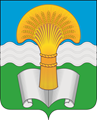 Районное Собрание муниципального района «Ферзиковский район»Калужской областиРЕШЕНИЕот 20 декабря 2023 года                                                                                 №361п. ФерзиковоО бюджете муниципального района «Ферзиковский район» на 2024 год и на плановый период 2025 и 2026 годовВ соответствии с Бюджетным кодексом РФ, Федеральным законом от 06 октября 2003 №131-ФЗ «Об общих принципах организации местного самоуправления в Российской Федерации», подпунктом 1 пункта 1 статьи 8, статьями 24 и 55 Устава муниципального района «Ферзиковский район»,  учитывая результаты публичных слушаний по проекту бюджета муниципального района «Ферзиковский район» на 2024 и на плановый период 2025 и 2026 годов, назначенных Решением Районного Собрания муниципального района «Ферзиковский район» от 22 ноября 2023 года №351 (протокол публичных слушаний по проекту бюджета муниципального района «Ферзиковский район» на 2024 и на плановый период 2025 и 2026 годов от 04 декабря 2023 года), Районное Собрание муниципального района «Ферзиковский район» РЕШИЛО:Утвердить основные характеристики бюджета муниципального района «Ферзиковский район» на 2024 и на плановый период 2025 и 2026 годов:Утвердить основные характеристики бюджета муниципального района «Ферзиковский район» на 2024 год:- общий объём доходов бюджета муниципального района «Ферзиковский район» в сумме 1 250 499 132,13 рублей, в том числе объем безвозмездных поступлений в сумме 924 998 019,13 рублей;- общий объем расходов бюджета муниципального района «Ферзиковский район» в сумме 1 280 499 132,13 рублей;- объем бюджетных ассигнований Дорожного фонда муниципального района «Ферзиковский район» в сумме 69 489 530,00рублей;- нормативную величину резервного фонда администрации муниципального района «Ферзиковский район» в сумме 100 000,00 рублей;- верхний предел муниципального внутреннего долга на 1 января 2025 года в сумме 2 200 000,00 рублей, в том числе верхний предел по муниципальным гарантиям 0,00 рублей;- дефицит бюджета муниципального района «Ферзиковский район» в сумме 30 000 000,00 рублей.Утвердить основные характеристики бюджета муниципального района «Ферзиковский район» на 2025 год и на 2026 год:- общий объём доходов бюджета муниципального района «Ферзиковский район» на 2025 год в сумме 843 916 571,22 рублей, в том числе безвозмездные поступления 508 264 711,22 рублей, и на 2026 год в сумме 831 989 068,27 рублей, в том числе безвозмездных поступлений в сумме 493 971 115,27 рублей;- общий объём расходов бюджета муниципального района «Ферзиковский район» на 2025 год в сумме 843 916 571,22 рублей, в том числе условно утверждаемые расходы в сумме 8 400 000,00 рублей и на 2026 год в сумме 831 989 068,27 рублей, в том числе условно утверждаемые расходы в сумме 16 950 000,00 рублей;- объем бюджетных ассигнований Дорожного фонда муниципального «Ферзиковский район» на 2025 год в сумме 20 567 495,00 рубля и на 2026 год в сумме 21 010 060,00 рублей; - нормативную величину резервного фонда администрации (исполнительно-распорядительного органа) муниципального района «Ферзиковский район» на 2025 год в сумме 100000,00 рублей и на 2026 год в сумме 100000,00 рублей;- верхний предел муниципального внутреннего долга на 1 января 2026 года в сумме 2 200 000,00 рублей, в том числе верхний предел по муниципальным гарантиям 0,00 рублей, верхний предел муниципального внутреннего долга на 1 января 2027 года в сумме 2 200 000,00 рублей, в том числе верхний предел по муниципальным гарантиям 0,00 рублей;В 2025 и 2026 годах дефицит (профицит) бюджета муниципального района «Ферзиковский район» отсутствует.Нормативы распределения доходов между бюджетами бюджетной системы Российской Федерации на 2024 и на плановый период 2025 и 2026 годовВ соответствии с пунктом 2 статьи 184.1 Бюджетного кодекса Российской Федерации утвердить нормативы распределения доходов между бюджетом муниципального района и бюджетами поселений, входящих в состав Ферзиковского района, на 2024 и на плановый период 2025 и 2026 годов согласно приложению № 1 к настоящему Решению.Доходы бюджета муниципального района «Ферзиковский район»Утвердить поступления доходов бюджета муниципального района «Ферзиковский район» по кодам классификации доходов бюджетов бюджетной системы Российской Федерации:- на 2024 год согласно приложению № 2 к настоящему Решению.- на плановый период 2025 и 2026 годов согласно приложению № 3 к настоящему Решению.Установить, что доходы от:– платы за негативное воздействие на окружающую среду направляются 
на цели, предусмотренные пунктом 1 статьи 16.6 Федерального закона 
от 10.01.2002 № 7-ФЗ «Об охране окружающей среды»;– административных штрафов за административные правонарушения 
в области охраны окружающей среды и природопользования направляются на цели, предусмотренные пунктом 1 статьи 75.1 Федерального закона от 10.01.2002 
№ 7-ФЗ «Об охране окружающей среды»;– платежей по искам о возмещении вреда, причиненного окружающей среде вследствие нарушений обязательных требований, а также от платежей, уплачиваемых при добровольном возмещении вреда, причиненного окружающей среде вследствие нарушений обязательных требований, направляются на цели, предусмотренные пунктом 1 статьи 78.2 Федерального закона от 10.01.2002 
№ 7-ФЗ «Об охране окружающей среды».Утвердить межбюджетные трансферты, предоставляемые бюджету муниципального района «Ферзиковский район» из областного бюджета:- на 2024 год согласно приложению № 4 к настоящему Решению. - на плановый период 2025 и 2026 годов согласно приложению № 5 к настоящему Решению.Утвердить межбюджетные трансферты, предоставляемые бюджету муниципального района «Ферзиковский район» из бюджетов сельских поселений, входящих в состав муниципального района «Ферзиковский район»:- на 2024 год согласно приложению № 6 к настоящему Решению.- на плановый период 2025 и 2026 годов согласно приложению № 7 к настоящему Решению.Бюджетные ассигнования бюджета муниципального района «Ферзиковский район» на 2024 и на плановый период 2025 и 2026 годов:Утвердить ведомственную структуру расходов бюджета муниципального района «Ферзиковский район»: - на 2024 год – согласно приложению № 8 к настоящему Решению; - на плановый период 2025 и 2026 годов – согласно приложению № 9 к настоящему Решению.Утвердить в составе ведомственной структуры расходов бюджета муниципального района «Ферзиковский район» перечень главных распорядителей средств бюджета муниципального района «Ферзиковский район», разделов, подразделов, целевых статей (муниципальных программ и непрограммных направлений деятельности), групп и подгрупп видов расходов бюджета муниципального района «Ферзиковский район» на 2024 и на плановый период 2025 и 2026 годов согласно приложениям № 8 и № 9 к настоящему Решению.Утвердить распределение бюджетных ассигнований бюджета муниципального района «Ферзиковский район» по разделам, подразделам, целевым статьям (муниципальным программам и непрограммным направлениям деятельности), группам и подгруппам видов расходов классификации расходов бюджетов:- на 2024 год – согласно приложению № 10 к настоящему Решению;- на плановый период 2025 и 2026 годов – согласно приложению № 11 к настоящему Решению.Утвердить распределение бюджетных ассигнований бюджета муниципального района «Ферзиковский район» по целевым статьям (муниципальным программам и непрограммным направлениям деятельности), группам и подгруппам видов расходов классификации расходов бюджетов:- на 2024 год – согласно приложению № 12 к настоящему Решению;- на плановый период 2025 и 2026 годов – согласно приложению № 13 к настоящему Решению.Утвердить общий объём бюджетных ассигнований на исполнение публичных нормативных обязательств на 2024 год в сумме 70 156 707,00 рублей, на 2025 год в сумме 63 156 707,00 рублей, на 2026 год в сумме 58 207 206,00 рублей.Особенности использования бюджетных ассигнований по обеспечению деятельности органов местного самоуправления муниципального района «Ферзиковский район»:5.1. Установить с 1 января 2024 года уровень индексации окладов, базовых окладов, должностных окладов и тарифной ставки (оклада) первого разряда тарифной сетки по оплате труда работников органов местного самоуправления, замещающих должности, не являющиеся должностями муниципальной службы муниципального района, работников, осуществляющих профессиональную деятельность по должностям служащих и по профессиям рабочих и работников муниципальных учреждений муниципального района, сложившихся на 1 января 2024 года, в размере 4,5 процента.Установить, что субсидии юридическим лицам (за исключением субсидий государственным (муниципальным) учреждениям), индивидуальным предпринимателям, физическим лицам – производителям товаров, работ, услуг предоставляются в порядке, установленном администрацией (исполнительно-распорядительным органом) муниципального района «Ферзиковский район» в следующих случаях:по Администрации (исполнительно-распорядительном органе) муниципального района «Ферзиковский район»:- на реализацию отдельных мероприятий в рамках муниципальной программы «Развитие малого и среднего предпринимательства на территории муниципального района «Ферзиковский район»;- на реализацию отдельных мероприятий в рамках муниципальной программы «Развитие потребительской кооперации на территории муниципального района «Ферзиковский район»;по Отделу архитектуры, градостроительства, экономики, имущественных и земельных отношений администрации (исполнительно-распорядительного органа) муниципального района "Ферзиковский район"- на реализацию отдельных мероприятий в рамках муниципальной программы «Энергосбережение и повышение энергоэффективности на территории муниципального района "Ферзиковский район», в том числе:юридическим лицам (за исключением субсидий государственным (муниципальным) учреждениям), относящихся к категории «теплоснабжающая организация, оказывающие услуги на территории муниципального района «Ферзиковский район» услуги по теплоснабжению населения», в целях финансового обеспечения (возмещения) затрат в связи с оказанием на территории муниципального района «Ферзиковский район» услуг по теплоснабжению населения; по Отделу аграрной политики и социального благоустройства села администрации (исполнительно-распорядительного органа) муниципального района «Ферзиковский район»:- на реализацию отдельных мероприятий в рамках муниципальной программы «Развитие сельского хозяйства на территории муниципального района «Ферзиковский район».Установить, что в 2024 году Отдел финансов администрации муниципального района «Ферзиковский район» осуществляет казначейское сопровождение целевых средств. Казначейскому сопровождению подлежат следующие целевые средства:1) субсидии юридическим лицам (за исключением субсидий муниципальным учреждениям) индивидуальным предпринимателям, физическим лицам, в  случае, если указанные средства перечисляются в  соответствии  
с  условиями договоров (соглашений) о предоставлении субсидий в порядке финансового обеспечения затрат на сумму 50 000,0 тыс. рублей и более;2) субсидии и (или) бюджетные инвестиции в объекты муниципальной собственности муниципального района «Ферзиковский район» юридическим лицам, иные формы направления бюджетных средств в соответствии с бюджетным законодательством Российской Федерации в случае, если указанные средства перечисляются на осуществление капитальных вложений на сумму 50 000,0 тыс. рублей и более;3) бюджетные инвестиции юридическим лицам, предоставляемые в соответствии со статьей 80 Бюджетного кодекса Российской Федерации на сумму 50 000,0 тыс. рублей и более;4) авансовые платежи по муниципальным контрактам (договорам) о поставке товаров, выполнении работ, оказании услуг, заключенным после 1 января 2024 года в случаях, если сумма муниципального контракта (договора) превышает 50 000 тыс. рублей;5) авансовые платежи по контрактам (договорам) о поставке товаров, выполнении работ, оказании услуг, заключаемым на сумму 5 000,0 тыс. рублей и более исполнителями и соисполнителями в рамках исполнения указанных в пункте 4 муниципальных контрактов (контрактов, договоров) о поставке товаров, выполнении работ, оказании услуг.Межбюджетные трансферты бюджетам поселений, входящих в состав Ферзиковского районаУтвердить распределение межбюджетных трансфертов бюджетам поселений, входящих в состав Ферзиковского района на 2024 и на плановый период 2025 и 2026 годов согласно приложению № 14 к настоящему Решению.Установить на 2024 и на плановый период 2025 и 2026 годов в качестве критерия выравнивания финансовых возможностей поселений, входящих в состав Ферзиковского района, уровень, равный 0,198Источники финансирования дефицита бюджета муниципального района «Ферзиковский район»9.1. Утвердить Источники финансирования дефицита бюджета муниципального района «Ферзиковский район» на 2024 год и на плановый период 2025 и 2026 годов согласно приложению № 15 к настоящему Решению.Утвердить порядок определения расчётного показателя общей стоимости предоставления бюджетных услуг, оказываемых за счет средств бюджетов поселений Ферзиковского района и налогового потенциала поселений, согласно приложению № 16 к настоящему Решению. Особенности исполнения бюджета муниципального района «Ферзиковский район» Установить дополнительные основания для внесения изменений в сводную бюджетную роспись без внесения изменений в настоящее Решение в соответствии с решениями руководителя финансового органа муниципального района «Ферзиковский район»:- по обращениям главных распорядителей средств бюджета муниципального района «Ферзиковский район» на сумму средств, использованных не по целевому назначению, выявленных в результате контрольных мероприятий в соответствии с законодательством;- по обращениям главных распорядителей средств бюджета муниципального района «Ферзиковский район» в части изменения межбюджетных трансфертов в случае нарушения поселениями, входящими в состав Ферзиковского района, условий предоставления межбюджетных трансфертов;- по обращениям главных распорядителей средств бюджета муниципального района «Ферзиковский район» в части перераспределения бюджетных ассигнований, предусмотренных на закупку товаров, работ и услуг для обеспечения муниципальных нужд, в целях централизации закупок;- в случае передачи отдельных муниципальных услуг (функций), предоставляемых (выполняемых) муниципальными учреждениями, на аутсорсинг и другие формы;- в случае принятия муниципальных программ муниципального района «Ферзиковский район», ведомственных целевых программ и (или) внесения в них изменений, предусматривающих выделение средств бюджета муниципального района «Ферзиковсковского района» на реализацию программных мероприятий в пределах бюджетных ассигнований, установленных настоящим Решением;- в случае необходимости уточнения кодов классификации расходов бюджета муниципального района «Ферзиковский район» в текущем финансовом году, если в течение финансового года по целевой статье расходов бюджета не произведены кассовые расходы;– в части перераспределения бюджетных ассигнований между главными распорядителями средств бюджета муниципального района «Ферзиковский район» на осуществление переданных полномочий;- в части перераспределения бюджетных ассигнований, предусмотренных главным распорядителям средств бюджета муниципального района «Ферзиковский район» на финансовое обеспечение публичных нормативных обязательств и совершенствования системы оплаты труда, между разделами, подразделами, целевыми статьями (муниципальными программами и непрограммными направлениями деятельности) группами и подгруппами видов расходов классификации расходов бюджетов;- в части перераспределения бюджетных ассигнований на исполнение публичных нормативных обязательств, в случае возникновения необходимости в вышеуказанных средствах;– в части перераспределения бюджетных ассигнований в рамках реализации муниципальных программ муниципального района «Ферзиковский район» и ведомственных целевых программ, а также других централизованных мероприятий между исполнителями этих мероприятий и (или) по кодам классификации расходов бюджета муниципального района «Ферзиковский район»;- в части перераспределения бюджетных ассигнований, предусмотренных по главным распорядителям средств бюджета на финансирование неоплаченных обязательств, образовавшихся на 1 января 2024 года перед поставщиками товаров, работ и услуг;– в части перераспределения бюджетных ассигнований Дорожного фонда муниципального района «Ферзиковский района» по кодам классификации расходов бюджета муниципального района «Ферзиковский район»;- в части увеличения бюджетных ассигнований на сумму неиспользованных по состоянию на 01 января 2024 года остатков средств Дорожного фонда муниципального района «Ферзиковский района» для последующего использования на те же цели;– в части увеличения бюджетных ассигнований на сумму средств, поступающих в доходы бюджета муниципального района «Ферзиковский район от юридических и физических лиц на оказание помощи гражданам, гуманитарной помощи территориям, пострадавшим в результате стихийных бедствий и других чрезвычайных ситуаций, на благотворительные цели, иные социально значимые мероприятия, и целевых спонсорских средств, а также от поселений, входящих в состав Ферзиковского района, зачисляемых на основе соглашений (договоров) и иных нормативных правовых актов, в том числе поступивших сверх сумм, принятых настоящим Решением;– в части увеличения бюджетных ассигнований по кодам бюджетной классификации расходов бюджета муниципального района «Ферзиковский район» на сумму средств, необходимых для выполнения условий софинансирования по государственным программам Калужской области и межбюджетным субсидиям, предоставляемым из областного бюджета, в том числе путем введения новых кодов бюджетной классификации расходов бюджетов Российской Федерации в случае необходимости выполнения условий софинансирования по государственным программам Калужской области и межбюджетным субсидиям;– в части увеличения бюджетных ассигнований на предоставление межбюджетных трансфертов в соответствии с принятыми нормативными правовыми актами;- в части увеличения ассигнований по муниципальным казенным учреждениям, в которых предусматривается полная или частичная оплата за предоставленные услуги, на суммы, поступившие в бюджет муниципального района «Ферзиковский район» от указанной оплаты;в части увеличения бюджетных ассигнований на сумму не использованных по состоянию на 1 января 2024 года остатков средств платы за негативное воздействие на окружающую среду, административных штрафов за административные правонарушения в области охраны окружающей среды и природопользования, платежей по искам о возмещении вреда, причиненного окружающей среде;– по обращениям главных распорядителей средств областного бюджета об изменении наименования целевой статьи расходов.12. Поступившие в бюджет муниципального района «Ферзиковский район» доходы, предусмотренные подпунктом 2 пункта 3 настоящего Решения носят целевой характер и используются в соответствии с планом мероприятий, утвержденным уполномоченным органом исполнительной власти Калужской области.13. Заключительные положенияНастоящее Решение вступает в силу с 01 января 2024 года.Глава муниципального района«Ферзиковский район»                                                                              С.В. Терехов                                                                                                        Приложение № 15 к Решению                                                                                                         Районного Собрания                                                                                                          муниципального района                                                                                                         "Ферзиковский район от «20» декабря 2023г. №361Источники финансирования дефицита бюджета муниципального района «Ферзиковский район»на 2024 год и на плановый период 2025 и 2026 годов                                                                                                                                                               (руб.)                                                                                                                            Приложение № 16                                                                                                    к решению Районного Собрания                                                                         муниципального района «Ферзиковский район»                                                                                                          от «20» декабря 2023г. №361Порядок определения расчётного показателя общей стоимости предоставления бюджетных услуг, оказываемых за счет средств бюджетов поселений Ферзиковского района и налогового потенциала поселений       1. Расчетный показатель общей стоимости предоставления бюджетных услуг, оказываемых за счет средств бюджетов поселений Ферзиковского района по полномочиям органов местного самоуправления поселений (далее – расчетный показатель), применяется в целях определения межбюджетных отношений на очередной финансовый год и не является планируемым или рекомендуемым показателем для формирования и утверждения бюджетов поселений.      Уровень, устанавливаемый в качестве критерия выравнивания финансовых возможностей сельских поселений, принимается равным минимальному значению из значений уровней финансовых возможностей i-тых сельских поселений, входящих в состав муниципального района, определенных в соответствии с законодательством Калужской области.       2. К вопросам местного значения поселений, определяющих состав репрезентативной системы расходных обязательств, относятся:- содержание аппарата управления;- благоустройство;- обеспечение жителей поселения услугами организаций культуры;- иные вопросы местного значения поселений.     3.  Показатель стоимости предоставления бюджетных услуг по каждому виду услуг определяется в условиях текущего финансового года с учетом коэффициента индексации расходов, учтенных при формировании бюджета на очередной финансовый год в расчете на одного жителя района.     4. Для оценки относительных различий в расходных потребностях численность потребителей бюджетных услуг каждого поселения по видам расходных обязательств репрезентативной системы расходных обязательств корректируется на коэффициенты, отражающие объективные факторы, влияющие на стоимость предоставления одного и того же объема бюджетных услуг в расчете на одного жителя.В порядке применяются следующие поправочные коэффициенты:Кмпi – коэффициент масштаба i-го поселения;Кпл I – коэффициент плотности населенных пунктов i-го поселения;К рпi – коэффициент расселения  i-го поселения;К отн - коэффициент отношения удаленности поселения к средней удаленности поселений по району;К удi- коэффициент удаленности i-го поселения.Расчетный показатель общей стоимости предоставления бюджетных услуг определяется путем суммирования расходных обязательств по каждому виду расходов местного значения.     4.1. Коэффициент масштаба i-го поселения: Кмпi = ( Нр/ Кп) / Нi;  где: Нр – численность постоянного населения муниципального района на 1 января текущего финансового года ;Нi – численность постоянного населения i-го поселения;Кп – количество поселений района.     4.2. Коэффициент плотности населенных пунктов i-го поселения:Кпл i = (1+(Кнпi/(Кнпр/Кп); где: Кнпi – количество населенных пунктов i-го поселения;Кнпр – количество населенных пунктов муниципального района;Кп – количество поселений  муниципального района     4.3. Коэффициент расселения i-го поселения:Крi = 1+ (Нi100 / Нi)где: Нi100 – численность постоянного населения i-го поселения, проживающего в населенных пунктах с численностью населения менее 100 человек, в общей численности постоянного населения муниципального района на 1 января текущего финансового года;Нi – численность постоянного населения i-го поселения на 1 января текущего финансового года.     4.4. Коэффициент отношения удаленности поселения к средней удаленности поселений по району: К отн=Удi/Удср.р;где: Удi – удаленность i-го поселения от районного центра;Удср.р – средняя удаленность поселения от районного центра, рассчитанная путем деления общей удаленности поселений на количество поселений.     4.5. Коэффициент удаленности i-го поселения:К удi= 1+ Удi/Удср.р     5. Расчетный показатель расходов по видам расходных обязательств репрезентативной системы расходных обязательств i-го поселения по следующим формулам:     5.1. Расходы на содержание аппарата управления i-го поселения (Аi) Аi = а*Нi* Крi* Кплi* К Удi; где:а - средний размер расходов на  содержание аппарата управления;Нi – численность постоянного населения i-го поселения на 1 января текущего финансового года.Крi - коэффициент расселения  i-го поселения ;Кплi – коэффициент плотности населенных пунктов i-го поселения;К удi  - коэффициент удаленности поселения.     5.2. Расходы на благоустройство (Бi):Бi = б*S* Крi* Кмпi где: б - средний размер расходов на соответствующие цели на одного жителя, определенные в соответствии с пунктом 3 данного Порядка.S – площадь i-го поселения;Крi - коэффициент расселения i-го поселения;Кмпi - коэффициент масштаба i-го поселения;      5.3. Расходы на обеспечение жителей поселения услугами организаций культуры (Кi):Кi = к* Нi*Крi*Кплi* К удi* Кмпi;где: к – средний размер расходов на соответствующие цели на одного жителя, определенные в соответствии с пунктом 3 данного Порядка.Нi – численность постоянного населения i-го поселения на 1 января текущего финансового года;Крi - коэффициент расселения i-го поселения;Кплi - коэффициент плотности населенных пунктов i-го поселения;К удi - коэффициент удаленности i-го поселения;Кмпi - коэффициент масштаба i-го поселения;      5.4. Расходы на иные вопросы местного значения (ИВi):ИВi=ив* Нi * Крi*Кплi * К удi* Кмпi;где:ив – средний размер расходов на соответствующие цели на одного жителя, определенные в соответствии с пунктом 3 данного Порядка.Нi - численность постоянного населения i-го поселения на 1 января текущего финансового года;Крi - коэффициент расселения i-го поселения;Кплi - коэффициент плотности населенных пунктов i-го поселения;К удi - коэффициент удаленности i-го поселения;Кмпi - коэффициент масштаба i-го поселения;      6. Расчетный показатель общей стоимости предоставления бюджетных услуг определяется путем суммирования расходных обязательств по каждому виду расходов поселения, определяющих состав репрезентативной системы расходных обязательств.      7. Определение налогового потенциала сельских поселений, входящих в состав муниципального района «Ферзиковский район»                   Основные понятия.      В настоящем порядке используются следующие основные понятия:       налоговая база – стоимостная, физическая или иная характеристика объекта налогообложения соответствующего вида налога;       репрезентативная налоговая ставка – величина прогнозного объема налогов в единице налоговой базы, рассчитанная в целом по району;       налоговый ресурс (НР) – потенциально возможные налоговые поступления в бюджет поселения, исчисленные по налоговой базе базового периода;       налоговый потенциал (НП) – возможные налоговые поступления на душу населения;       репрезентативная группа налогов – группа налогов, наиболее реалистично отражающих суммарный налоговый потенциал.Для оценки налогового потенциала поселений выбрана совокупность следующих налогов:      -налог на доходы физических лиц;      -единый налог, взимаемый в связи с применением упрощенной системы налогообложения;      -земельный налог;      -налог на имущество физических лиц;Указанные доходные источники наиболее точно отражают поведение суммарных налоговых поступлений.Налоговой базой по выбранной группе налогов является:      -фонд оплаты труда;      -выручка от реализации товаров, работ, услуг малыми предприятиями;      -кадастровая стоимость земельных участков, признаваемых объектом налогообложения расположенных в пределах муниципального образования;      -стоимость имущества физических лиц, признаваемого объектом налогообложения;       За базовый период принимаются три отчетных финансовых года.                          Расчет налогового ресурса.       Налоговый ресурс по группе репрезентативных налогов определяется как сумма налоговых ресурсов по выбранным налогам. Рассчитанная прогнозная оценка налогового ресурса бюджетов поселений принимается в целях определения межбюджетных отношений на очередной финансовый год и не является планируемым или рекомендуемым показателем для формирования и утверждения бюджетов поселений.       Расчет налоговых ресурсов по каждому виду репрезентативных налогов определяется следующим образом:       Налог на доходы физических лиц – средний за базовый период объем фонда оплаты труда по итогам социально-экономического развития района, умноженный на репрезентативную налоговую ставку и на норматив отчислений в бюджеты поселений, установленный Бюджетным кодексом Российской Федерации и законодательством Калужской области. Репрезентативная налоговая ставка рассчитывается из суммы прогноза налога на доходы физических лиц и фонда оплаты труда по полному кругу организаций на очередной финансовый год в целом по району.       Единый налог, взимаемый в связи с применением упрощенной системы налогообложения, - средняя за базовый период выручка от реализации товаров, работ, услуг малыми предприятиями по итогам социально – экономического развития района, умноженная на репрезентативную налоговую ставку и на норматив отчислений в бюджеты поселений установленный Бюджетным кодексом и законодательством Калужской области. Репрезентативная налоговая ставка рассчитывается из суммы прогноза единого налога взимаемого в связи с применением упрощенной системы налогообложения и прогноза выручки от реализации товаров, работ, услуг малыми предприятиями на очередной финансовый год в целом по району.       Земельный налог – средняя за базовый период кадастровая стоимость земельных участков, признаваемых объектом налогообложения расположенных в пределах муниципального образования, умноженная на репрезентативную налоговую ставку и на норматив отчислений в бюджеты поселений установленный Бюджетным кодексом Российской Федерации Репрезентативная налоговая ставка рассчитана из суммы прогноза земельного налога и прогноза кадастровой стоимости земельных участков, признаваемых объектами налогообложения, на очередной финансовый год в целом по району.       Налог на имущество физических лиц – средняя за базовый период стоимость имущества признаваемого объектом налогообложения, умноженная репрезентативную налоговую ставку и на норматив отчислений в бюджет поселения, установленную Бюджетным кодексом Российской Федерации. Репрезентативная налоговая ставка рассчитана из суммы прогноза налога на имущество физических лиц и прогноза стоимости имущества на очередной финансовый год в целом по району.                Расчет налогового потенциала.       Налоговый потенциал для поселения исчисляется как налоговый ресурс, рассчитанный на душу населения и определяется по формуле:                      НПi  = НРi/ ЧНi,где НПi – налоговый  потенциал i- го поселения,НРi – налоговый ресурс i- го поселения,ЧНi – численность постоянного населения i- го поселения по состоянию на 1 января текущего финансового года,Приложение  № 1 к решению  Районного Собрания муниципального района «Ферзиковский район» от «20» декабря 2023г. №361Приложение  № 1 к решению  Районного Собрания муниципального района «Ферзиковский район» от «20» декабря 2023г. №361Приложение  № 1 к решению  Районного Собрания муниципального района «Ферзиковский район» от «20» декабря 2023г. №361Нормативы распределения доходов между бюджетом муниципального района и бюджетами сельских поселений, входящих в состав Ферзиковского районана 2024 год и на плановый период 2025 и 2026 годовНормативы распределения доходов между бюджетом муниципального района и бюджетами сельских поселений, входящих в состав Ферзиковского районана 2024 год и на плановый период 2025 и 2026 годовНормативы распределения доходов между бюджетом муниципального района и бюджетами сельских поселений, входящих в состав Ферзиковского районана 2024 год и на плановый период 2025 и 2026 годовНормативы распределения доходов между бюджетом муниципального района и бюджетами сельских поселений, входящих в состав Ферзиковского районана 2024 год и на плановый период 2025 и 2026 годовНормативы распределения доходов между бюджетом муниципального района и бюджетами сельских поселений, входящих в состав Ферзиковского районана 2024 год и на плановый период 2025 и 2026 годовНаименование доходовНаименование доходовБюджет муниципального районаБюджеты сельских поселений, входящих в состав Ферзиковского районаБюджеты сельских поселений, входящих в состав Ферзиковского района11233В части погашения задолженности и перерасчетов по отмененным налогам, сборам и иным обязательным платежамВ части погашения задолженности и перерасчетов по отмененным налогам, сборам и иным обязательным платежамНалог на рекламу, мобилизуемый на территориях муниципальных   районов                                                         Налог на рекламу, мобилизуемый на территориях муниципальных   районов                                                         100Целевые сборы  с граждан и предприятий, учреждений, организаций на содержание милиции, на благоустройство  территорий, на нужды образования  и другие цели, мобилизуемые на территориях муниципальных районовЦелевые сборы  с граждан и предприятий, учреждений, организаций на содержание милиции, на благоустройство  территорий, на нужды образования  и другие цели, мобилизуемые на территориях муниципальных районов100Прочие  местные налоги и сборы, мобилизуемые на территориях муниципальных районовПрочие  местные налоги и сборы, мобилизуемые на территориях муниципальных районов100В части доходов от оказания платных услуг (работ) и компенсации затрат государстваВ части доходов от оказания платных услуг (работ) и компенсации затрат государстваПрочие доходы от оказания платных услуг (работ) получателями средств бюджетов муниципальных  районовПрочие доходы от оказания платных услуг (работ) получателями средств бюджетов муниципальных  районов100Прочие доходы от компенсации затрат бюджетов муниципальных районов                                                         Прочие доходы от компенсации затрат бюджетов муниципальных районов                                                         100В части административных платежей и сборовВ части административных платежей и сборовПлатежи, взимаемые органами местного самоуправления (организациями) муниципальных районов за выполнение определенных функцийПлатежи, взимаемые органами местного самоуправления (организациями) муниципальных районов за выполнение определенных функций100В части штрафов, санкций, возмещение ущербаВ части штрафов, санкций, возмещение ущербаВозмещение ущерба при возникновении страховых случаев, когда выгодоприобретателями выступают получатели средств бюджета муниципального районаВозмещение ущерба при возникновении страховых случаев, когда выгодоприобретателями выступают получатели средств бюджета муниципального района             100Штрафы, неустойки, пени, уплаченные в случае просрочки исполнения поставщиком (подрядчиком, исполнителем) обязательств, предусмотренных муниципальным контрактом, заключенным муниципальным органом, казенным учреждением муниципального районаШтрафы, неустойки, пени, уплаченные в случае просрочки исполнения поставщиком (подрядчиком, исполнителем) обязательств, предусмотренных муниципальным контрактом, заключенным муниципальным органом, казенным учреждением муниципального района100Иные штрафы, неустойки, пени, уплаченные в соответствии с законом или договором в случае неисполнения или ненадлежащего исполнения обязательств перед муниципальным органом, (муниципальным казенным учреждением) муниципального районаИные штрафы, неустойки, пени, уплаченные в соответствии с законом или договором в случае неисполнения или ненадлежащего исполнения обязательств перед муниципальным органом, (муниципальным казенным учреждением) муниципального района100Денежные взыскания, налагаемые в возмещение ущерба, причиненного в результате незаконного или нецелевого использования бюджетных средств (в части бюджетов муниципальных районов)Денежные взыскания, налагаемые в возмещение ущерба, причиненного в результате незаконного или нецелевого использования бюджетных средств (в части бюджетов муниципальных районов)100В части неналоговых доходовВ части неналоговых доходовНевыясненные поступления, зачисляемые в  бюджеты муниципальных районовНевыясненные поступления, зачисляемые в  бюджеты муниципальных районов100Прочие неналоговые доходы бюджетов муниципальных районовПрочие неналоговые доходы бюджетов муниципальных районов             100В части поступлений (перечислений) по урегулированию расчетов между бюджетами бюджетной системы Российской ФедерацииВ части поступлений (перечислений) по урегулированию расчетов между бюджетами бюджетной системы Российской ФедерацииПоступления в бюджеты муниципальных районов (перечисления из бюджетов муниципальных районов) по урегулированию расчетов между бюджетами бюджетной системы Российской ФедерацииПоступления в бюджеты муниципальных районов (перечисления из бюджетов муниципальных районов) по урегулированию расчетов между бюджетами бюджетной системы Российской Федерации            100Приложение  № 2 к решению  Районного Собрания муниципального района "Ферзиковский район" от «20» декабря 2023г. №361Приложение  № 2 к решению  Районного Собрания муниципального района "Ферзиковский район" от «20» декабря 2023г. №361 ПОСТУПЛЕНИЯ ДОХОДОВ БЮДЖЕТА МУНИЦИПАЛЬНОГО РАЙОНА "ФЕРЗИКОВСКИЙ РАЙОН"  ПО КОДАМ КЛАССИФИКАЦИИ ДОХОДОВ БЮДЖЕТОВ БЮДЖЕТНОЙ СИСТЕМЫ РОССИЙСКОЙ ФЕДЕРАЦИИ НА 2024 год  ПОСТУПЛЕНИЯ ДОХОДОВ БЮДЖЕТА МУНИЦИПАЛЬНОГО РАЙОНА "ФЕРЗИКОВСКИЙ РАЙОН"  ПО КОДАМ КЛАССИФИКАЦИИ ДОХОДОВ БЮДЖЕТОВ БЮДЖЕТНОЙ СИСТЕМЫ РОССИЙСКОЙ ФЕДЕРАЦИИ НА 2024 год  ПОСТУПЛЕНИЯ ДОХОДОВ БЮДЖЕТА МУНИЦИПАЛЬНОГО РАЙОНА "ФЕРЗИКОВСКИЙ РАЙОН"  ПО КОДАМ КЛАССИФИКАЦИИ ДОХОДОВ БЮДЖЕТОВ БЮДЖЕТНОЙ СИСТЕМЫ РОССИЙСКОЙ ФЕДЕРАЦИИ НА 2024 год ( рублей)Наименование источника доходовКод бюджетной классификации Российской Федерации2024 годДОХОДЫ ВСЕГО            1 250 499 132,13   НАЛОГОВЫЕ И НЕНАЛОГОВЫЕ ДОХОДЫ 000 1 00 00000 00 0000 000               325 501 113,00   НАЛОГОВЫЕ ДОХОДЫ                  303 131 905,00   Налоги на прибыль, доходы, всего, в том числе000 1 01 00000 00 0000 000               235 830 648,00   Налог на прибыль организаций000 1 01 01000 00 0000 110                      710 000,00   Налог на доходы физических лиц000 1 01 02000 00 0000 110               235 120 648,00   Налоги на товары (работы, услуги), реализуемые на территории Российской Федерации, в том числе000 1 03 00000 00 0000 000                 19 687 130,00   Акцизы по подакцизным товарам (продукции), производимым на территории Российской Федерации000 1 03 02000 00 0000 110                 19 687 130,00   Налоги на совокупный доход000 1 05 00000 00 0000 000                 20 464 127,00   Налог, взимаемый в связи с применением упрощенной системы налогообложения000 1 05 01000 00 0000 000                 19 371 027,00   Единый сельскохозяйственный налог000 1 05 03000 00 0000 000                        93 100,00   Налог, взимаемый в связи с применением патентной системы налогообложения000 1 05 04000 00 0000 000                   1 000 000,00   Налоги на имущество000 1 06 00000 00 0000 000                 25 800 000,00   Налог на имущество организаций000 1 06 02000 00 0000 000                 25 800 000,00   Государственная пошлина000 1 08 00000 00 0000 000                   1 350 000,00   НЕНАЛОГОВЫЕ ДОХОДЫ                    22 369 208,00   Доходы от использования имущества, находящегося в государственной и муниципальной собственности000 1 11 00000 00 0000 000                   6 565 062,00   Платежи при пользовании природными ресурсами000 1 12 00000 00 0000 000                      622 000,00   Доходы от оказания платных услуг и компенсации затрат государства000 1 13 00000 00 0000 000                   9 042 707,00   Доходы от продажи материальных и нематериальных активов000 1 14 00000 00 0000 000                   5 000 000,00   Штрафы, санкции, возмещение ущерба000 1 16 00000 00 0000 000                   1 139 439,00   БЕЗВОЗМЕЗДНЫЕ ПОСТУПЛЕНИЯ000 2 00 00000 00 0000 000               924 998 019,13   Приложение  № 3 к решению  Районного Собрания муниципального района "Ферзиковский район" от «20» декабря 2023г. №361Приложение  № 3 к решению  Районного Собрания муниципального района "Ферзиковский район" от «20» декабря 2023г. №361Приложение  № 3 к решению  Районного Собрания муниципального района "Ферзиковский район" от «20» декабря 2023г. №361 ПОСТУПЛЕНИЯ ДОХОДОВ БЮДЖЕТА МУНИЦИПАЛЬНОГО РАЙОНА "ФЕРЗИКОВСКИЙ РАЙОН"  ПО КОДАМ КЛАССИФИКАЦИИ ДОХОДОВ БЮДЖЕТОВ БЮДЖЕТНОЙ СИСТЕМЫ РОССИЙСКОЙ ФЕДЕРАЦИИ НА ПЛАНОВЫЙ ПЕРИОД 2025 И 2026 ГОДОВ  ПОСТУПЛЕНИЯ ДОХОДОВ БЮДЖЕТА МУНИЦИПАЛЬНОГО РАЙОНА "ФЕРЗИКОВСКИЙ РАЙОН"  ПО КОДАМ КЛАССИФИКАЦИИ ДОХОДОВ БЮДЖЕТОВ БЮДЖЕТНОЙ СИСТЕМЫ РОССИЙСКОЙ ФЕДЕРАЦИИ НА ПЛАНОВЫЙ ПЕРИОД 2025 И 2026 ГОДОВ  ПОСТУПЛЕНИЯ ДОХОДОВ БЮДЖЕТА МУНИЦИПАЛЬНОГО РАЙОНА "ФЕРЗИКОВСКИЙ РАЙОН"  ПО КОДАМ КЛАССИФИКАЦИИ ДОХОДОВ БЮДЖЕТОВ БЮДЖЕТНОЙ СИСТЕМЫ РОССИЙСКОЙ ФЕДЕРАЦИИ НА ПЛАНОВЫЙ ПЕРИОД 2025 И 2026 ГОДОВ  ПОСТУПЛЕНИЯ ДОХОДОВ БЮДЖЕТА МУНИЦИПАЛЬНОГО РАЙОНА "ФЕРЗИКОВСКИЙ РАЙОН"  ПО КОДАМ КЛАССИФИКАЦИИ ДОХОДОВ БЮДЖЕТОВ БЮДЖЕТНОЙ СИСТЕМЫ РОССИЙСКОЙ ФЕДЕРАЦИИ НА ПЛАНОВЫЙ ПЕРИОД 2025 И 2026 ГОДОВ  ПОСТУПЛЕНИЯ ДОХОДОВ БЮДЖЕТА МУНИЦИПАЛЬНОГО РАЙОНА "ФЕРЗИКОВСКИЙ РАЙОН"  ПО КОДАМ КЛАССИФИКАЦИИ ДОХОДОВ БЮДЖЕТОВ БЮДЖЕТНОЙ СИСТЕМЫ РОССИЙСКОЙ ФЕДЕРАЦИИ НА ПЛАНОВЫЙ ПЕРИОД 2025 И 2026 ГОДОВ ( рублей)Наименование источника доходовКод бюджетной классификации Российской ФедерацииКод бюджетной классификации Российской Федерации 2025 год 2026 годДОХОДЫ ВСЕГО          843 916 571,22            831 989 068,27   НАЛОГОВЫЕ И НЕНАЛОГОВЫЕ ДОХОДЫ 000 1 00 00000 00 0000 000000 1 00 00000 00 0000 000          335 651 860,00            338 017 953,00   НАЛОГОВЫЕ ДОХОДЫ             313 282 652,00            315 648 745,00   Налоги на прибыль, доходы, всего, в том числе000 1 01 00000 00 0000 000000 1 01 00000 00 0000 000          242 817 493,00            243 224 930,00   Налог на прибыль организаций000 1 01 01000 00 0000 110000 1 01 01000 00 0000 110                 710 000,00                                  -     Налог на доходы физических лиц000 1 01 02000 00 0000 110000 1 01 02000 00 0000 110          242 107 493,00            243 224 930,00   Налоги на товары (работы, услуги), реализуемые на территории Российской Федерации, в том числе000 1 03 00000 00 0000 000000 1 03 00000 00 0000 000            20 567 495,00              21 010 060,00   Акцизы по подакцизным товарам (продукции), производимым на территории Российской Федерации000 1 03 02000 00 0000 110000 1 03 02000 00 0000 110            20 567 495,00              21 010 060,00   Налоги на совокупный доход000 1 05 00000 00 0000 000000 1 05 00000 00 0000 000            21 047 664,00              21 563 755,00   Налог, взимаемый в связи с применением упрощенной системы налогообложения000 1 05 01000 00 0000 000000 1 05 01000 00 0000 000            19 849 664,00              20 258 755,00   Единый сельскохозяйственный налог000 1 05 03000 00 0000 000000 1 05 03000 00 0000 000                   98 000,00                   105 000,00   Налог, взимаемый в связи с применением патентной системы налогообложения000 1 05 04000 00 0000 000000 1 05 04000 00 0000 000              1 100 000,00                1 200 000,00   Налоги на имущество000 1 06 00000 00 0000 000000 1 06 00000 00 0000 000            27 500 000,00              28 500 000,00   Налог на имущество организаций000 1 06 02000 00 0000 000000 1 06 02000 00 0000 000            27 500 000,00              28 500 000,00   Государственная пошлина000 1 08 00000 00 0000 000000 1 08 00000 00 0000 000              1 350 000,00                1 350 000,00   НЕНАЛОГОВЫЕ ДОХОДЫ               22 369 208,00              22 369 208,00   Доходы от использования имущества, находящегося в государственной и муниципальной собственности000 1 11 00000 00 0000 000000 1 11 00000 00 0000 000              6 565 062,00                6 565 062,00   Платежи при пользовании природными ресурсами000 1 12 00000 00 0000 000000 1 12 00000 00 0000 000                 622 000,00                   622 000,00   Доходы от оказания платных услуг и компенсации затрат государства000 1 13 00000 00 0000 000000 1 13 00000 00 0000 000              9 042 707,00                9 042 707,00   Доходы от продажи материальных и нематериальных активов000 1 14 00000 00 0000 000000 1 14 00000 00 0000 000              5 000 000,00                5 000 000,00   Штрафы, санкции, возмещение ущерба000 1 16 00000 00 0000 000000 1 16 00000 00 0000 000              1 139 439,00                1 139 439,00   БЕЗВОЗМЕЗДНЫЕ ПОСТУПЛЕНИЯ000 2 00 00000 00 0000 000000 2 00 00000 00 0000 000          508 264 711,22            493 971 115,27   Приложение № 4 к Решению Районного Собрания муниципального района "Ферзиковский район" от «20» декабря 2023г. №361МЕЖБЮДЖЕТНЫЕ ТРАНСФЕРТЫ, ПРЕДОСТАВЛЯЕМЫЕ БЮДЖЕТУ МУНИЦИПАЛЬНОГО РАЙОНА "ФЕРЗИКОВСКИЙ РАЙОН" ИЗ ОБЛАСТНОГО БЮДЖЕТА  НА  2024  ГОДНаименование межбюджетных трансфертовНаименование межбюджетных трансфертовСумма на 2024 годНаименование межбюджетных трансфертовНаименование межбюджетных трансфертовСумма на 2024 годМежбюджетные трансферты из областного бюджета всего:Межбюджетные трансферты из областного бюджета всего:893 740 479,13I.СубвенцииСубвенции418 123 012,501    Субвенции бюджетам муниципальных районов на оплату жилищно-коммунальных услуг отдельным категориям граждан    Субвенции бюджетам муниципальных районов на оплату жилищно-коммунальных услуг отдельным категориям граждан3 561 434,002    Субвенции бюджетам муниципальных районов на государственную регистрацию актов гражданского состояния    Субвенции бюджетам муниципальных районов на государственную регистрацию актов гражданского состояния369 722,003    Субвенции бюджетам муниципальных районов на осуществление переданного полномочия Российской Федерации по осуществлению ежегодной денежной выплаты лицам, награжденным нагрудным знаком "Почетный донор России"    Субвенции бюджетам муниципальных районов на осуществление переданного полномочия Российской Федерации по осуществлению ежегодной денежной выплаты лицам, награжденным нагрудным знаком "Почетный донор России"1 516 866,004    Субвенции на предоставление гражданам субсидии на оплату жилого помещения и коммунальных услуг    Субвенции на предоставление гражданам субсидии на оплату жилого помещения и коммунальных услуг1 761 984,005   Субвенции бюджетам муниципальных районов на выполнение передаваемых полномочий субъектов Российской Федерации в части обеспечения государственных гарантий реализации прав на получение общедоступного и бесплатного дошкольного образования в муниципальных дошкольных образовательных организациях, финансового обеспечения получения дошкольного образования в частных дошкольных образовательных организациях   Субвенции бюджетам муниципальных районов на выполнение передаваемых полномочий субъектов Российской Федерации в части обеспечения государственных гарантий реализации прав на получение общедоступного и бесплатного дошкольного образования в муниципальных дошкольных образовательных организациях, финансового обеспечения получения дошкольного образования в частных дошкольных образовательных организациях39 956 338,006    Прочие субвенции бюджетам муниципальных районов на формирование и содержание областных архивных фондов    Прочие субвенции бюджетам муниципальных районов на формирование и содержание областных архивных фондов605 579,007    Прочие субвенции бюджетам муниципальных районов на исполнение полномочий по расчету и предоставлению дотаций на выравнивание бюджетной обеспеченности бюджетам поселений за счет средств областного бюджета    Прочие субвенции бюджетам муниципальных районов на исполнение полномочий по расчету и предоставлению дотаций на выравнивание бюджетной обеспеченности бюджетам поселений за счет средств областного бюджета58 778 582,008  Субвенции бюджетам муниципальных районов на выполнение передаваемых полномочий субъектов Российской Федерации в части получения общедоступного и бесплатного дошкольного, начального общего, основного общего, среднего общего образования в муниципальных общеобразовательных организациях, обеспечения дополнительного образования детей в муниципальных общеобразовательных организациях, финансового обеспечения получения дошкольного, начального общего, основного общего, среднего общего образования в частных общеобразовательных организациях, осуществляющих общеобразовательную деятельность по имеющим государственную аккредитацию основным общеобразовательным программам  Субвенции бюджетам муниципальных районов на выполнение передаваемых полномочий субъектов Российской Федерации в части получения общедоступного и бесплатного дошкольного, начального общего, основного общего, среднего общего образования в муниципальных общеобразовательных организациях, обеспечения дополнительного образования детей в муниципальных общеобразовательных организациях, финансового обеспечения получения дошкольного, начального общего, основного общего, среднего общего образования в частных общеобразовательных организациях, осуществляющих общеобразовательную деятельность по имеющим государственную аккредитацию основным общеобразовательным программам224 158 822,009    Субвенции бюджетам муниципальных районов на осуществление государственных полномочий по созданию административных комиссий    Субвенции бюджетам муниципальных районов на осуществление государственных полномочий по созданию административных комиссий66 381,0010Субвенции на осуществление деятельности по образованию патронатных семей для граждан пожилого возраста и инвалидов в соответствии с Законом Калужской области "Об образовании патронатных семей пожилого возраста и инвалидов в Калужской области" Субвенции на осуществление деятельности по образованию патронатных семей для граждан пожилого возраста и инвалидов в соответствии с Законом Калужской области "Об образовании патронатных семей пожилого возраста и инвалидов в Калужской области" 11Субвенции на организацию исполнения полномочий по обеспечению предоставления граждан мер социальной поддержки Субвенции на организацию исполнения полномочий по обеспечению предоставления граждан мер социальной поддержки 9 145 215,0012   Субвенции бюджетам муниципальных районов на выполнение переданных полномочий субъектов Российской Федерации в части обеспечения социальных выплат, пособий, компенсации детям, семьям с детьми (0330 две в одном)   Субвенции бюджетам муниципальных районов на выполнение переданных полномочий субъектов Российской Федерации в части обеспечения социальных выплат, пособий, компенсации детям, семьям с детьми (0330 две в одном)9 477 881,0013    Субвенции бюджетам муниципальных образований
Калужской области на финансовое обеспечение ежемесячных денежных выплат работникам муниципальных общеобразовательных учреждений, находящихся на территории Калужской области и реализующих программы
начального общего, основного общего, среднего общего образования     Субвенции бюджетам муниципальных образований
Калужской области на финансовое обеспечение ежемесячных денежных выплат работникам муниципальных общеобразовательных учреждений, находящихся на территории Калужской области и реализующих программы
начального общего, основного общего, среднего общего образования 296 856,0014    Субвенции бюджетам муниципальных районов на организацию предоставления социальной помощи отдельным категориям граждан, находящихся в трудной жизненной ситуации    Субвенции бюджетам муниципальных районов на организацию предоставления социальной помощи отдельным категориям граждан, находящихся в трудной жизненной ситуации9 448 861,0015    Субвенции на предоставление денежных выплат, пособий и компенсаций отдельным категориям граждан области в соответствии с федеральным и областным законодательством    Субвенции на предоставление денежных выплат, пособий и компенсаций отдельным категориям граждан области в соответствии с федеральным и областным законодательством44 085 722,0016    Субвенции бюджетам муниципальных районов на компенсацию  родительской платы за содержание ребенка в муниципальных образовательных учреждениях, реализующих основную общеобразовательную программу дошкольного образования    Субвенции бюджетам муниципальных районов на компенсацию  родительской платы за содержание ребенка в муниципальных образовательных учреждениях, реализующих основную общеобразовательную программу дошкольного образования138 653,0017Субвенции бюджетам муниципальных образований
Калужской области на организацию мероприятий при осуществлении
деятельности по обращению с животными без владельцев Субвенции бюджетам муниципальных образований
Калужской области на организацию мероприятий при осуществлении
деятельности по обращению с животными без владельцев 588 667,5018Субвенции бюджетам муниципальных образований
Калужской области на осуществление полномочий по составлению
(изменению) списков кандидатов в присяжные заседатели
федеральных судов общей юрисдикции в Российской Федерации Субвенции бюджетам муниципальных образований
Калужской области на осуществление полномочий по составлению
(изменению) списков кандидатов в присяжные заседатели
федеральных судов общей юрисдикции в Российской Федерации 685,0019Субвенции бюджетам муниципальных районов на компенсацию отдельным категориям граждан оплаты взноса на капитальный ремонт общего имущества в многоквартирном домеСубвенции бюджетам муниципальных районов на компенсацию отдельным категориям граждан оплаты взноса на капитальный ремонт общего имущества в многоквартирном доме91 162,0020Субвенции бюджетам муниципальных районов на осуществление ежемесячной денежной выплаты, назначаемой в случае рождения третьего ребенка или последующих детей до достижения ребенком возраста трех лет (5084)Субвенции бюджетам муниципальных районов на осуществление ежемесячной денежной выплаты, назначаемой в случае рождения третьего ребенка или последующих детей до достижения ребенком возраста трех лет (5084)12 183 750,0021Субвенции бюджетам муниципальных районов на осуществление государственного полномочия 
по осуществлению уведомительной регистрации территориальных 
соглашений и коллективных договоровСубвенции бюджетам муниципальных районов на осуществление государственного полномочия 
по осуществлению уведомительной регистрации территориальных 
соглашений и коллективных договоров2 244,0022    Субвенции бюджетам муниципальных районов на обеспечение мер социальной поддержки отдельным категориям граждан на возмещение расходов, связанных с установкой внутридомового газового оборудования    Субвенции бюджетам муниципальных районов на обеспечение мер социальной поддержки отдельным категориям граждан на возмещение расходов, связанных с установкой внутридомового газового оборудования760 000,0023  Субвенции бюджетам муниципальных районов на обеспечение мер социальной поддержки по улучшению жилищных условий многодетных семей в соответствии с пунктом 2 статьи 7.1. Закона Калужской области "О статусе многодетной семьи в Калужской области и мерах ее социальной поддержки"  Субвенции бюджетам муниципальных районов на обеспечение мер социальной поддержки по улучшению жилищных условий многодетных семей в соответствии с пунктом 2 статьи 7.1. Закона Калужской области "О статусе многодетной семьи в Калужской области и мерах ее социальной поддержки"1 127 608,00II.СубсидииСубсидии411 247 710,631Прочие субсидии бюджетам муниципальных районов на организацию отдыха и оздоровление детейПрочие субсидии бюджетам муниципальных районов на организацию отдыха и оздоровление детей980 373,002Прочие субсидии бюджетам муниципальных районов на реализацию мероприятий по присмотру и уходу за детьмиПрочие субсидии бюджетам муниципальных районов на реализацию мероприятий по присмотру и уходу за детьми7 682 892,003 Субсидии бюджетам муниципальных районов на предоставление социальных выплат молодым семьям на приобретение (строительство) жилья в рамках основного мероприятия "Обеспечение жильем молодых семей" государственной программы Российской Федерации "Обеспечение доступным и комфортным жильем и коммунальными услугами граждан Российской Федерации" Субсидии бюджетам муниципальных районов на предоставление социальных выплат молодым семьям на приобретение (строительство) жилья в рамках основного мероприятия "Обеспечение жильем молодых семей" государственной программы Российской Федерации "Обеспечение доступным и комфортным жильем и коммунальными услугами граждан Российской Федерации"1 761 293,374 Прочие субсидии бюджетам муниципальных районов на реализацию мероприятий в рамках подпрограммы "Развитие малого, среднего, в том числе инновационного, предпринимательства в Калужской области Прочие субсидии бюджетам муниципальных районов на реализацию мероприятий в рамках подпрограммы "Развитие малого, среднего, в том числе инновационного, предпринимательства в Калужской области838 235,265Субсидий бюджетам муниципальных образований Калужской области на организацию бесплатного горячего питания обучающихся, получающих начальное общее образование в государственных и муниципальных образовательных организацияхСубсидий бюджетам муниципальных образований Калужской области на организацию бесплатного горячего питания обучающихся, получающих начальное общее образование в государственных и муниципальных образовательных организациях10 652 730,006Субсидии бюджетам муниципальных районов на реализация мероприятий федеральной целевой программы "Увековечение памяти погибших при защите Отечества на 2019-2024 годы"Субсидии бюджетам муниципальных районов на реализация мероприятий федеральной целевой программы "Увековечение памяти погибших при защите Отечества на 2019-2024 годы"457 486,007Прочие субсидии бюджетам муниципальных образований на повышение уровня привлекательности профессиональной деятельности в сфере архитектуры и градостроительстваПрочие субсидии бюджетам муниципальных образований на повышение уровня привлекательности профессиональной деятельности в сфере архитектуры и градостроительства152 274,008Субсидии бюджетам муниципальных районов на подготовку проектов планировки и межевания  территорий для последующего проведения комплексных кадастровых работ  Субсидии бюджетам муниципальных районов на подготовку проектов планировки и межевания  территорий для последующего проведения комплексных кадастровых работ  154 772,009Субсидии бюджетам муниципальных районов на проведение комплексных кадастровых работСубсидии бюджетам муниципальных районов на проведение комплексных кадастровых работ1 504 195,0010Субсидии бюджетам муниципальных образований
 Калужской области на  государственную поддержку отрасли культуры в части комплектования книжных фондов библиотек муниципальных образованийСубсидии бюджетам муниципальных образований
 Калужской области на  государственную поддержку отрасли культуры в части комплектования книжных фондов библиотек муниципальных образований111 460,0011Субсидии бюджетам муниципальных районов на реализацию мероприятий по строительству, техническому перевооружению, модернизации и ремонту отопительных
 котельных с применением энергосберегающих оборудования и технологий; реконструкции, теплоизоляции и ремонту тепловых сетей и сетей горячего водоснабжения с применением современных технологий и материалов;
организации систем индивидуального поквартирного теплоснабжения; 
внедрению энергосберегающих технологий и закупке оборудования в сфере
жилищно-коммунального хозяйства Субсидии бюджетам муниципальных районов на реализацию мероприятий по строительству, техническому перевооружению, модернизации и ремонту отопительных
 котельных с применением энергосберегающих оборудования и технологий; реконструкции, теплоизоляции и ремонту тепловых сетей и сетей горячего водоснабжения с применением современных технологий и материалов;
организации систем индивидуального поквартирного теплоснабжения; 
внедрению энергосберегающих технологий и закупке оборудования в сфере
жилищно-коммунального хозяйства 11 752 000,0012Субсидии бюджетам муниципальных образований
Калужской области на строительство, реконструкцию и капитальный
(текущий) ремонт зданий (помещений) и приобретение зданий (помещений)
для реализации программ дошкольного образованияСубсидии бюджетам муниципальных образований
Калужской области на строительство, реконструкцию и капитальный
(текущий) ремонт зданий (помещений) и приобретение зданий (помещений)
для реализации программ дошкольного образования359 100 000,0013Субсидии бюджетам муниципальных образований 
Калужской области на обеспечение финансовой устойчивости
муниципальных образований Калужской области Субсидии бюджетам муниципальных образований 
Калужской области на обеспечение финансовой устойчивости
муниципальных образований Калужской области 16 100 000,00IIIИные межбюджетные трансфертыИные межбюджетные трансферты64 369 756,001Межбюджетные трансферты бюджетам муниципальных районов на ежемесячное денежное вознаграждение за классное руководство педагогическим работникам государственных и муниципальных общеобразовательных организацийМежбюджетные трансферты бюджетам муниципальных районов на ежемесячное денежное вознаграждение за классное руководство педагогическим работникам государственных и муниципальных общеобразовательных организаций11 014 920,002Иные межбюджетные трансферты бюджетам муниципальных районов на реализацию национального проекта "Безопасные качественные дороги"Иные межбюджетные трансферты бюджетам муниципальных районов на реализацию национального проекта "Безопасные качественные дороги"49 802 400,003Иные межбюджетные трансферты бюджетам
 муниципальных районов на предоставление дополнительной меры социальной поддержки членам семей военнослужащих, мобилизованных, командированных лиц, обучающимся, осваивающим образовательные программы начального общего, основного общего или среднего общего образования в организациях, осуществляющих образовательную деятельность, находящихся в ведении органов местного самоуправления муниципальных образований Калужской области, в соответствии с Законом Калужской области «О дополнительных мерах социальной поддержки членов семей военнослужащих, сотрудников некоторых федеральных государственных органов, принимающих (принимавших) участие в специальной военной операции на территориях Донецкой Народной Республики, Луганской Народной Республики, Запорожской области, Херсонской области и Украины, граждан Российской Федерации, призванных на военную службу по мобилизации в Вооруженные Силы Российской Федерации, а также лиц, направленных (командированных) для выполнения задач на территориях Донецкой Народной Республики, Луганской Народной Республики», Иные межбюджетные трансферты бюджетам
 муниципальных районов на предоставление дополнительной меры социальной поддержки членам семей военнослужащих, мобилизованных, командированных лиц, обучающимся, осваивающим образовательные программы начального общего, основного общего или среднего общего образования в организациях, осуществляющих образовательную деятельность, находящихся в ведении органов местного самоуправления муниципальных образований Калужской области, в соответствии с Законом Калужской области «О дополнительных мерах социальной поддержки членов семей военнослужащих, сотрудников некоторых федеральных государственных органов, принимающих (принимавших) участие в специальной военной операции на территориях Донецкой Народной Республики, Луганской Народной Республики, Запорожской области, Херсонской области и Украины, граждан Российской Федерации, призванных на военную службу по мобилизации в Вооруженные Силы Российской Федерации, а также лиц, направленных (командированных) для выполнения задач на территориях Донецкой Народной Республики, Луганской Народной Республики», 113 646,004Иные межбюджетные трансферты бюджетам
муниципальных районов на предоставление дополнительной меры социальной поддержки детям (в том числе усыновленным (удочеренным) военнослужащих, добровольцев, мобилизованных, обучающимся, осваивающим образовательные программы начального общего, основного общего или среднего общего образования в организациях, осуществляющих образовательную деятельность, находящихся в ведении органов местного самоуправления муниципальных образований Калужской области, в соответствии с Законом Калужской области 
«О дополнительной мере социальной поддержки детей военнослужащих и сотрудников некоторых федеральных государственных органов, принимающих участие в специальной военной операции, граждан, добровольно выполняющих задачи в ходе проведения специальной военной операции, граждан Российской Федерации, призванных на военную службу по мобилизации в Вооруженные Силы Российской Федерации, Иные межбюджетные трансферты бюджетам
муниципальных районов на предоставление дополнительной меры социальной поддержки детям (в том числе усыновленным (удочеренным) военнослужащих, добровольцев, мобилизованных, обучающимся, осваивающим образовательные программы начального общего, основного общего или среднего общего образования в организациях, осуществляющих образовательную деятельность, находящихся в ведении органов местного самоуправления муниципальных образований Калужской области, в соответствии с Законом Калужской области 
«О дополнительной мере социальной поддержки детей военнослужащих и сотрудников некоторых федеральных государственных органов, принимающих участие в специальной военной операции, граждан, добровольно выполняющих задачи в ходе проведения специальной военной операции, граждан Российской Федерации, призванных на военную службу по мобилизации в Вооруженные Силы Российской Федерации, 1 174 342,005Иные межбюджетных трансфертов бюджетам
 муниципальных образований Калужской области на обеспечение
 деятельности советников директора по воспитанию и взаимодействию с детскими общественными объединениями в общеобразовательных организацияхИные межбюджетных трансфертов бюджетам
 муниципальных образований Калужской области на обеспечение
 деятельности советников директора по воспитанию и взаимодействию с детскими общественными объединениями в общеобразовательных организациях2 264 448,00Приложение №5 к Решению Районного Собрания муниципального района "Ферзиковский район" от «20» декабря 2023г. №361Приложение №5 к Решению Районного Собрания муниципального района "Ферзиковский район" от «20» декабря 2023г. №361МЕЖБЮДЖЕТНЫЕ ТРАНСФЕРТЫ, ПРЕДОСТАВЛЯЕМЫЕ БЮДЖЕТУ МУНИЦИПАЛЬНОГО РАЙОНА "ФЕРЗИКОВСКИЙ РАЙОН" ИЗ ОБЛАСТНОГО БЮДЖЕТА  НА  2025 - 2026  ГОДЫМЕЖБЮДЖЕТНЫЕ ТРАНСФЕРТЫ, ПРЕДОСТАВЛЯЕМЫЕ БЮДЖЕТУ МУНИЦИПАЛЬНОГО РАЙОНА "ФЕРЗИКОВСКИЙ РАЙОН" ИЗ ОБЛАСТНОГО БЮДЖЕТА  НА  2025 - 2026  ГОДЫМЕЖБЮДЖЕТНЫЕ ТРАНСФЕРТЫ, ПРЕДОСТАВЛЯЕМЫЕ БЮДЖЕТУ МУНИЦИПАЛЬНОГО РАЙОНА "ФЕРЗИКОВСКИЙ РАЙОН" ИЗ ОБЛАСТНОГО БЮДЖЕТА  НА  2025 - 2026  ГОДЫМЕЖБЮДЖЕТНЫЕ ТРАНСФЕРТЫ, ПРЕДОСТАВЛЯЕМЫЕ БЮДЖЕТУ МУНИЦИПАЛЬНОГО РАЙОНА "ФЕРЗИКОВСКИЙ РАЙОН" ИЗ ОБЛАСТНОГО БЮДЖЕТА  НА  2025 - 2026  ГОДЫМЕЖБЮДЖЕТНЫЕ ТРАНСФЕРТЫ, ПРЕДОСТАВЛЯЕМЫЕ БЮДЖЕТУ МУНИЦИПАЛЬНОГО РАЙОНА "ФЕРЗИКОВСКИЙ РАЙОН" ИЗ ОБЛАСТНОГО БЮДЖЕТА  НА  2025 - 2026  ГОДЫНаименование межбюджетных трансфертовНаименование межбюджетных трансфертовСумма на 2025 годСумма на 2025 годСумма на 2025 годСумма на 2026 годНаименование межбюджетных трансфертовНаименование межбюджетных трансфертовСумма на 2025 годСумма на 2025 годСумма на 2025 годСумма на 2026 годМежбюджетные трансферты из областного бюджета всего:Межбюджетные трансферты из областного бюджета всего:477 006 671,22477 006 671,22477 006 671,22464 869 720,27I.СубвенцииСубвенции412 929 255,50412 929 255,50412 929 255,50407 546 331,501    Субвенции бюджетам муниципальных районов на оплату жилищно-коммунальных услуг отдельным категориям граждан    Субвенции бюджетам муниципальных районов на оплату жилищно-коммунальных услуг отдельным категориям граждан3 604 109,003 604 109,003 604 109,003 633 795,002    Субвенции бюджетам муниципальных районов на государственную регистрацию актов гражданского состояния    Субвенции бюджетам муниципальных районов на государственную регистрацию актов гражданского состояния399 354,00399 354,00399 354,00417 851,003    Субвенции бюджетам муниципальных районов на осуществление переданного полномочия Российской Федерации по осуществлению ежегодной денежной выплаты лицам, награжденным нагрудным знаком "Почетный донор России"    Субвенции бюджетам муниципальных районов на осуществление переданного полномочия Российской Федерации по осуществлению ежегодной денежной выплаты лицам, награжденным нагрудным знаком "Почетный донор России"1 577 541,001 577 541,001 577 541,001 640 643,004    Субвенции на предоставление гражданам субсидии на оплату жилого помещения и коммунальных услуг    Субвенции на предоставление гражданам субсидии на оплату жилого помещения и коммунальных услуг1 761 984,001 761 984,001 761 984,001 761 984,005   Субвенции бюджетам муниципальных районов на выполнение передаваемых полномочий субъектов Российской Федерации в части обеспечения государственных гарантий реализации прав на получение общедоступного и бесплатного дошкольного образования в муниципальных дошкольных образовательных организациях, финансового обеспечения получения дошкольного образования в частных дошкольных образовательных организациях   Субвенции бюджетам муниципальных районов на выполнение передаваемых полномочий субъектов Российской Федерации в части обеспечения государственных гарантий реализации прав на получение общедоступного и бесплатного дошкольного образования в муниципальных дошкольных образовательных организациях, финансового обеспечения получения дошкольного образования в частных дошкольных образовательных организациях39 956 338,0039 956 338,0039 956 338,0039 956 338,006    Прочие субвенции бюджетам муниципальных районов на формирование и содержание областных архивных фондов    Прочие субвенции бюджетам муниципальных районов на формирование и содержание областных архивных фондов605 579,00605 579,00605 579,00605 579,007    Прочие субвенции бюджетам муниципальных районов на исполнение полномочий по расчету и предоставлению дотаций на выравнивание бюджетной обеспеченности бюджетам поселений за счет средств областного бюджета    Прочие субвенции бюджетам муниципальных районов на исполнение полномочий по расчету и предоставлению дотаций на выравнивание бюджетной обеспеченности бюджетам поселений за счет средств областного бюджета58 778 582,0058 778 582,0058 778 582,0058 778 582,008  Субвенции бюджетам муниципальных районов на выполнение передаваемых полномочий субъектов Российской Федерации в части получения общедоступного и бесплатного дошкольного, начального общего, основного общего, среднего общего образования в муниципальных общеобразовательных организациях, обеспечения дополнительного образования детей в муниципальных общеобразовательных организациях, финансового обеспечения получения дошкольного, начального общего, основного общего, среднего общего образования в частных общеобразовательных организациях, осуществляющих общеобразовательную деятельность по имеющим государственную аккредитацию основным общеобразовательным программам  Субвенции бюджетам муниципальных районов на выполнение передаваемых полномочий субъектов Российской Федерации в части получения общедоступного и бесплатного дошкольного, начального общего, основного общего, среднего общего образования в муниципальных общеобразовательных организациях, обеспечения дополнительного образования детей в муниципальных общеобразовательных организациях, финансового обеспечения получения дошкольного, начального общего, основного общего, среднего общего образования в частных общеобразовательных организациях, осуществляющих общеобразовательную деятельность по имеющим государственную аккредитацию основным общеобразовательным программам224 158 822,00224 158 822,00224 158 822,00224 158 822,009    Субвенции бюджетам муниципальных районов на осуществление государственных полномочий по созданию административных комиссий    Субвенции бюджетам муниципальных районов на осуществление государственных полномочий по созданию административных комиссий66 381,0066 381,0066 381,0066 381,0010Субвенции на осуществление деятельности по образованию патронатных семей для граждан пожилого возраста и инвалидов в соотвтествии с Законом Калужской области "Об образованнии патронатных семей пожилого возраста и инвалидов в Калужской области" Субвенции на осуществление деятельности по образованию патронатных семей для граждан пожилого возраста и инвалидов в соотвтествии с Законом Калужской области "Об образованнии патронатных семей пожилого возраста и инвалидов в Калужской области" 11Субвенции на организацию исполнения полномочий по обеспечению предоставления граждан мер социальной поддержки Субвенции на организацию исполнения полномочий по обеспечению предоставления граждан мер социальной поддержки 9 145 215,009 145 215,009 145 215,009 145 215,0012   Субвенции бюджетам муниципальных районов на выполнение переданных полномочий субъектов Росийской Федерации в части обеспечения социальных выплат, пособий, компенсации детям, семьям с детьми (0330 две в одном)   Субвенции бюджетам муниципальных районов на выполнение переданных полномочий субъектов Росийской Федерации в части обеспечения социальных выплат, пособий, компенсации детям, семьям с детьми (0330 две в одном)9 477 881,009 477 881,009 477 881,009 477 881,0013    Субвенции бюджетам муниципальных образований
Калужской области на финансовое обеспечение ежемесячных денежных выплат работникам муниципальных общеобразовательных учреждений, находящихся на территории Калужской области и реализующих программы
начального общего, основного общего, среднего общего образования     Субвенции бюджетам муниципальных образований
Калужской области на финансовое обеспечение ежемесячных денежных выплат работникам муниципальных общеобразовательных учреждений, находящихся на территории Калужской области и реализующих программы
начального общего, основного общего, среднего общего образования 296 856,00296 856,00296 856,00296 856,0014    Субвенции бюджетам муниципальных районов на организацию предоставления социальной помощи отдельным категориям граждан, находящихся в трудной жизненной ситуации    Субвенции бюджетам муниципальных районов на организацию предоставления социальной помощи отдельным категориям граждан, находящихся в трудной жизненной ситуации11 006 688,0011 006 688,0011 006 688,0010 745 882,0015    Субвенции на предоставление денежных выплат, пособий и компенсаций отдельным категориям граждан области в соответствии с федеральным и областным законодательством    Субвенции на предоставление денежных выплат, пособий и компенсаций отдельным категориям граждан области в соответствии с федеральным и областным законодательством44 085 722,0044 085 722,0044 085 722,0044 085 722,0016    Субвенции бюджетам муниципальных районов на компенсацию  родительской платы за содержание ребенка в муниципальных образовательных учреждениях, реализующих основную общеобразовательную программу дошкольного образования    Субвенции бюджетам муниципальных районов на компенсацию  родительской платы за содержание ребенка в муниципальных образовательных учреждениях, реализующих основную общеобразовательную программу дошкольного образования138 653,00138 653,00138 653,00138 653,0017Субвенции бюджетам муниципальных образований
Калужской области на организацию мероприятий при осуществлении
деятельности по обращению с животными без владельцев Субвенции бюджетам муниципальных образований
Калужской области на организацию мероприятий при осуществлении
деятельности по обращению с животными без владельцев 588 667,50588 667,50588 667,50588 667,5018Субвенции бюджетам муниципальных образований
Калужской области на осуществление полномочий по составлению
(изменению) списков кандидатов в присяжные заседатели
федеральных судов общей юрисдикции в Российской Федерации Субвенции бюджетам муниципальных образований
Калужской области на осуществление полномочий по составлению
(изменению) списков кандидатов в присяжные заседатели
федеральных судов общей юрисдикции в Российской Федерации 719,00719,00719,0028 355,0019Субвенции бюджетам муниципальных районов на компенсацию отдельным категориям граждан оплаты взноса на капитальный ремонт общего имущества в многоквартирном домеСубвенции бюджетам муниципальных районов на компенсацию отдельным категориям граждан оплаты взноса на капитальный ремонт общего имущества в многоквартирном доме105 783,00105 783,00105 783,00129 273,0020Субвенции бюджетам муниципальных районов на осуществление ежемесячной денежной выплаты, назначаемой в случае рождения третьего ребенка или последующих детей до достижения ребенком возраста трех лет (5084)Субвенции бюджетам муниципальных районов на осуществление ежемесячной денежной выплаты, назначаемой в случае рождения третьего ребенка или последующих детей до достижения ребенком возраста трех лет (5084)5 284 529,005 284 529,005 284 529,000,0021Субвенции бюджетам муниципальных районов на осуществление государственного полномочия 
по осуществлению уведомительной регистрации территориальных 
соглашений и коллективных договоровСубвенции бюджетам муниципальных районов на осуществление государственного полномочия 
по осуществлению уведомительной регистрации территориальных 
соглашений и коллективных договоров2 244,002 244,002 244,002 244,0022    Субвенции бюджетам муниципальных районов на обеспечение мер социальной поддержки отдельным категориям граждан на возмещение расходов, связанных с установкой внутридомового газового оборудования    Субвенции бюджетам муниципальных районов на обеспечение мер социальной поддержки отдельным категориям граждан на возмещение расходов, связанных с установкой внутридомового газового оборудования760 000,00760 000,00760 000,00760 000,0023  Субвенции бюджетам муниципальных районов на обеспечение мер социальной поддержки по улучшению жилищных условий многодетных семей в соответствии с пунктом 2 статьи 7.1. Закона Калужской области "О статусе многодетной семьи в Калужской области и мерах ее социальной поддержки"  Субвенции бюджетам муниципальных районов на обеспечение мер социальной поддержки по улучшению жилищных условий многодетных семей в соответствии с пунктом 2 статьи 7.1. Закона Калужской области "О статусе многодетной семьи в Калужской области и мерах ее социальной поддержки"1 127 608,001 127 608,001 127 608,001 127 608,00II.СубсидииСубсидии49 353 819,7249 353 819,7249 353 819,7241 972 737,771Прочие субсидии бюджетам муниципальных районов на организацию отдыха и оздоровление детейПрочие субсидии бюджетам муниципальных районов на организацию отдыха и оздоровление детей980 373,00980 373,00980 373,00980 373,002Прочие субсидии бюджетам муниципальных районов на реализацию мероприятий по присмотру и уходу за детьмиПрочие субсидии бюджетам муниципальных районов на реализацию мероприятий по присмотру и уходу за детьми7 682 892,007 682 892,007 682 892,007 682 892,003 Субсидии бюджетам муниципальных районов на предоставление социальных выплат молодым семьям на приобретение (строительство) жилья в рамках основного мероприятия "Обеспечение жильем молодых семей" государственной программы Российской Федерации "Обеспечение доступным и комфортным жильем и коммунальными услугами граждан Российской Федерации" Субсидии бюджетам муниципальных районов на предоставление социальных выплат молодым семьям на приобретение (строительство) жилья в рамках основного мероприятия "Обеспечение жильем молодых семей" государственной программы Российской Федерации "Обеспечение доступным и комфортным жильем и коммунальными услугами граждан Российской Федерации"1 758 008,041 758 008,041 758 008,041 776 861,514 Прочие субсидии бюджетам муниципальных районов на реализацию мероприятий в рамках подпрограммы "Развитие малого, среднего, в том числе инновационного, предпринимательства в Калужской области Прочие субсидии бюджетам муниципальных районов на реализацию мероприятий в рамках подпрограммы "Развитие малого, среднего, в том числе инновационного, предпринимательства в Калужской области847 776,35847 776,35847 776,35695 528,265Субсидий бюджетам муниципальных образований Калужской области на организацию бесплатного горячего питания обучающихся, получающих начальное общее образование в государственных и муниципальных образовательных организацияхСубсидий бюджетам муниципальных образований Калужской области на организацию бесплатного горячего питания обучающихся, получающих начальное общее образование в государственных и муниципальных образовательных организациях11 167 415,0011 167 415,0011 167 415,0010 912 451,006Прочие субсидии бюджетам муниципальных образований на повышение уровня привлекательности профессиональной деятельности в сфере архитектуры и градостроительстваПрочие субсидии бюджетам муниципальных образований на повышение уровня привлекательности профессиональной деятельности в сфере архитектуры и градостроительства233 423,00233 423,00233 423,00261 415,007Субсидии бюджетам муниципальных районов на подготовку проектов межевания земельных участков из земель сельскохозяйственного назначения и на проведение кадастровых работ в отношении земельных участков сельскохозяйственного назначенияСубсидии бюджетам муниципальных районов на подготовку проектов межевания земельных участков из земель сельскохозяйственного назначения и на проведение кадастровых работ в отношении земельных участков сельскохозяйственного назначения0,000,000,002 325 600,008Субсидии бюджетам муниципальных районов на подготовку проектов планировки и межевания  территорий для последующего проведения комплексных кадастровых работ  Субсидии бюджетам муниципальных районов на подготовку проектов планировки и межевания  территорий для последующего проведения комплексных кадастровых работ  451 215,00451 215,00451 215,00451 215,009Субсидии бюджетам муниципальных районов на проведение комплексных кадастровых работСубсидии бюджетам муниципальных районов на проведение комплексных кадастровых работ8 878 094,008 878 094,008 878 094,004 701 537,0010Субсидии бюджетам муниципальных образований
 Калужской области на развитие муницпальных учреждений дополнительного образования в сфере культурыСубсидии бюджетам муниципальных образований
 Калужской области на развитие муницпальных учреждений дополнительного образования в сфере культуры0,000,000,00318 334,0011Субсидии бюджетам муниципальных образований
 Калужской области на  государственную поддержку отрасли культуры в части комплектования книжных фондов библиотек муниципальных образованийСубсидии бюджетам муниципальных образований
 Калужской области на  государственную поддержку отрасли культуры в части комплектования книжных фондов библиотек муниципальных образований111 605,00111 605,00111 605,00114 531,0012Субсидии бюджетам муниципальных районов на реализацию мероприятий по строительству, техническому перевооружению, модернизации и ремонту отопительных
 котельных с применением энергосберегающих оборудования и технологий; реконструкции, теплоизоляции и ремонту тепловых сетей и сетей горячего водоснабжения с применением современных технологий и материалов;
организации систем индивидуального поквартирного теплоснабжения; 
внедрению энергосберегающих технологий и закупке оборудования в сфере
жилищно-коммунального хозяйства Субсидии бюджетам муниципальных районов на реализацию мероприятий по строительству, техническому перевооружению, модернизации и ремонту отопительных
 котельных с применением энергосберегающих оборудования и технологий; реконструкции, теплоизоляции и ремонту тепловых сетей и сетей горячего водоснабжения с применением современных технологий и материалов;
организации систем индивидуального поквартирного теплоснабжения; 
внедрению энергосберегающих технологий и закупке оборудования в сфере
жилищно-коммунального хозяйства 11 752 000,0011 752 000,0011 752 000,0011 752 000,0013Субсидии бюджетам муниципальных образований
Калужской области на реализацию мероприятий по ликвидации накопленного вреда окружающей среде, рекультивации земельных участков, на которых размещены объекты накопленного вреда окружающей среде Субсидии бюджетам муниципальных образований
Калужской области на реализацию мероприятий по ликвидации накопленного вреда окружающей среде, рекультивации земельных участков, на которых размещены объекты накопленного вреда окружающей среде 5 491 018,335 491 018,335 491 018,330,00IIIИные межбюджетные трансфертыИные межбюджетные трансферты14 723 596,0014 723 596,0014 723 596,0015 350 651,001Межбюджетные трансферты бюджетам муниципальных районов на ежемесячное денежное вознаграждение за классное руководство педагогическим работникам государственных и муниципальных общеобразовательных организацийМежбюджетные трансферты бюджетам муниципальных районов на ежемесячное денежное вознаграждение за классное руководство педагогическим работникам государственных и муниципальных общеобразовательных организаций11 171 160,0011 171 160,0011 171 160,0011 327 400,003Иные межбюджетные трансферты бюджетам
 муниципальных районов на предоставление дополнительной меры социальной поддержки членам семей военнослужащих, мобилизованных, командированных лиц, обучающимся, осваивающим образовательные программы начального общего, основного общего или среднего общего образования в организациях, осуществляющих образовательную деятельность, находящихся в ведении органов местного самоуправления муниципальных образований Калужской области, в соответствии с Законом Калужской области «О дополнительных мерах социальной поддержки членов семей военнослужащих, сотрудников некоторых федеральных государственных органов, принимающих (принимавших) участие в специальной военной операции на территориях Донецкой Народной Республики, Луганской Народной Республики, Запорожской области, Херсонской области и Украины, граждан Российской Федерации, призванных на военную службу по мобилизации в Вооруженные Силы Российской Федерации, а также лиц, направленных (командированных) для выполнения задач на территориях Донецкой Народной Республики, Луганской Народной Республики», Иные межбюджетные трансферты бюджетам
 муниципальных районов на предоставление дополнительной меры социальной поддержки членам семей военнослужащих, мобилизованных, командированных лиц, обучающимся, осваивающим образовательные программы начального общего, основного общего или среднего общего образования в организациях, осуществляющих образовательную деятельность, находящихся в ведении органов местного самоуправления муниципальных образований Калужской области, в соответствии с Законом Калужской области «О дополнительных мерах социальной поддержки членов семей военнослужащих, сотрудников некоторых федеральных государственных органов, принимающих (принимавших) участие в специальной военной операции на территориях Донецкой Народной Республики, Луганской Народной Республики, Запорожской области, Херсонской области и Украины, граждан Российской Федерации, призванных на военную службу по мобилизации в Вооруженные Силы Российской Федерации, а также лиц, направленных (командированных) для выполнения задач на территориях Донецкой Народной Республики, Луганской Народной Республики», 113 646,00113 646,00113 646,00113 646,004Иные межбюджетные трансферты бюджетам
муниципальных районов на предоставление дополнительной меры социальной поддержки детям (в том числе усыновленным (удочеренным) военнослужащих, добровольцев, мобилизованных, обучающимся, осваивающим образовательные программы начального общего, основного общего или среднего общего образования в организациях, осуществляющих образовательную деятельность, находящихся в ведении органов местного самоуправления муниципальных образований Калужской области, в соответствии с Законом Калужской области 
«О дополнительной мере социальной поддержки детей военнослужащих и сотрудников некоторых федеральных государственных органов, принимающих участие в специальной военной операции, граждан, добровольно выполняющих задачи в ходе проведения специальной военной операции, граждан Российской Федерации, призванных на военную службу по мобилизации в Вооруженные Силы Российской Федерации, Иные межбюджетные трансферты бюджетам
муниципальных районов на предоставление дополнительной меры социальной поддержки детям (в том числе усыновленным (удочеренным) военнослужащих, добровольцев, мобилизованных, обучающимся, осваивающим образовательные программы начального общего, основного общего или среднего общего образования в организациях, осуществляющих образовательную деятельность, находящихся в ведении органов местного самоуправления муниципальных образований Калужской области, в соответствии с Законом Калужской области 
«О дополнительной мере социальной поддержки детей военнослужащих и сотрудников некоторых федеральных государственных органов, принимающих участие в специальной военной операции, граждан, добровольно выполняющих задачи в ходе проведения специальной военной операции, граждан Российской Федерации, призванных на военную службу по мобилизации в Вооруженные Силы Российской Федерации, 1 174 342,001 174 342,001 174 342,001 174 342,005Иные межбюджетных трансфертов бюджетам
 муниципальных образований Калужской области на обеспечение
 деятельности советников директора по воспитанию и взаимодействию с детскими общественными объединениями в общеобразовательных организацияхИные межбюджетных трансфертов бюджетам
 муниципальных образований Калужской области на обеспечение
 деятельности советников директора по воспитанию и взаимодействию с детскими общественными объединениями в общеобразовательных организациях2 264 448,002 264 448,002 264 448,002 735 263,00Приложение № 6 к Решению Районного Собрания муниципального района "Ферзиковский район" от «20» декабря 2023г. №361Приложение № 6 к Решению Районного Собрания муниципального района "Ферзиковский район" от «20» декабря 2023г. №361Межбюджетные трансферты, предоставляемые бюджету муниципального района "Ферзиковский район" из бюджетов поселений, входящих в состав Ферзиковского района, на 2024   год Межбюджетные трансферты, предоставляемые бюджету муниципального района "Ферзиковский район" из бюджетов поселений, входящих в состав Ферзиковского района, на 2024   год Межбюджетные трансферты, предоставляемые бюджету муниципального района "Ферзиковский район" из бюджетов поселений, входящих в состав Ферзиковского района, на 2024   год Межбюджетные трансферты, предоставляемые бюджету муниципального района "Ферзиковский район" из бюджетов поселений, входящих в состав Ферзиковского района, на 2024   год Межбюджетные трансферты, предоставляемые бюджету муниципального района "Ферзиковский район" из бюджетов поселений, входящих в состав Ферзиковского района, на 2024   год Межбюджетные трансферты, предоставляемые бюджету муниципального района "Ферзиковский район" из бюджетов поселений, входящих в состав Ферзиковского района, на 2024   год (тыс.рублей)НаименованиеМежбюджетные трансферты, передаваемые бюджетам муниципальных районов из бюджетов поселений на осуществление части полномочий по решению вопросов местного значения по составлению проекта бюджета поселения, исполнению бюджета поселения, осуществлению контроля за его исполнением (в том числе внутреннего мунииципального), составлению отчета об исполнении бюджета поселенияМежбюджетные трансферты, передаваемые бюджетам муниципальных районов из бюджетов поселений на осуществление части полномочий по решению вопросов местного значения по организации и осуществлению мероприятий по работе с детьми и молодежью в поселении (в т.чМежбюджетные трансферты, передаваемые бюджетам муниципальных районов из бюджетов поселений на осуществление части полномочий по решению вопросов местного значения по обеспечению условий для развития на территории поселения физической культуры и массового спортаМежбюджетные трансферты, передаваемые бюджетам муниципальных районов из бюджетов поселений на осуществление части полномочий по решению вопросов местного значения по созданию условий для организации досуга и обеспечения жителей поселения услугами организаций культурыИтогоСельского поселения "Село Авчурино"336,00048,78025,3341 422,6721 832,786Сельского поселения "Деревня Аристово"336,00048,78025,3341 133,4531 543,567Сельского поселения "Деревня Бронцы"336,00048,78125,3333 921,8954 332,009Сельского поселения "Село Грабцево"336,00048,78025,3341 637,0462 047,160Сельского поселения "Поселок Дугна"336,00048,78125,3331 492,9321 903,046Сельского поселения "Деревня Зудна"336,00048,78125,3332 346,4512 756,565Сельского поселения "Село Кольцово"336,00048,78125,3332 013,1932 423,307Сельского поселения "Деревня Красный Городок"336,00048,77925,3341 760,0342 170,147Сельского поселения "Село Сашкино"336,00048,78125,3331 282,3941 692,508Сельского поселения "Деревня Сугоново"336,00048,78025,3341 102,7931 512,907Сельского поселения "Село Ферзиково"336,00048,78025,3330,000410,113Сельского поселения "Деревня Ястребовка"300,00048,77925,3331 782,0332 156,145Сельского поселения "Поселок Ферзиково"198,00048,78025,3332 340,2942 612,407Сельского поселения "Бебелевский сельсовет"198,00048,78125,3331 745,2342 017,348Сельского поселения "Октябрьский сельсовет"198,00048,78025,3331 575,4121 847,525Итого:4 590,000731,704380,00025 555,83631 257,540Приложение № 7 к Решению Районного Собрания муниципального района "Ферзиковский район" от «20» декабря 2023г. №361Приложение № 7 к Решению Районного Собрания муниципального района "Ферзиковский район" от «20» декабря 2023г. №361Приложение № 7 к Решению Районного Собрания муниципального района "Ферзиковский район" от «20» декабря 2023г. №361Межбюджетные трансферты, предоставляемые бюджету муниципального района "Ферзиковский район" из бюджетов поселений, входящих в состав Ферзиковского района, на плановый период 2025 и 2026  годов Межбюджетные трансферты, предоставляемые бюджету муниципального района "Ферзиковский район" из бюджетов поселений, входящих в состав Ферзиковского района, на плановый период 2025 и 2026  годов Межбюджетные трансферты, предоставляемые бюджету муниципального района "Ферзиковский район" из бюджетов поселений, входящих в состав Ферзиковского района, на плановый период 2025 и 2026  годов Межбюджетные трансферты, предоставляемые бюджету муниципального района "Ферзиковский район" из бюджетов поселений, входящих в состав Ферзиковского района, на плановый период 2025 и 2026  годов Межбюджетные трансферты, предоставляемые бюджету муниципального района "Ферзиковский район" из бюджетов поселений, входящих в состав Ферзиковского района, на плановый период 2025 и 2026  годов Межбюджетные трансферты, предоставляемые бюджету муниципального района "Ферзиковский район" из бюджетов поселений, входящих в состав Ферзиковского района, на плановый период 2025 и 2026  годов Межбюджетные трансферты, предоставляемые бюджету муниципального района "Ферзиковский район" из бюджетов поселений, входящих в состав Ферзиковского района, на плановый период 2025 и 2026  годов Межбюджетные трансферты, предоставляемые бюджету муниципального района "Ферзиковский район" из бюджетов поселений, входящих в состав Ферзиковского района, на плановый период 2025 и 2026  годов Межбюджетные трансферты, предоставляемые бюджету муниципального района "Ферзиковский район" из бюджетов поселений, входящих в состав Ферзиковского района, на плановый период 2025 и 2026  годов Межбюджетные трансферты, предоставляемые бюджету муниципального района "Ферзиковский район" из бюджетов поселений, входящих в состав Ферзиковского района, на плановый период 2025 и 2026  годов (тыс.рублей)НаименованиеМежбюджетные трансферты, передаваемые бюджетам муниципальных районов из бюджетов поселений на осуществление части полномочий по решению вопросов местного значения по составлению проекта бюджета поселения, исполнению бюджета поселения, осуществлению контроля за его исполнением (в том числе внутреннего муниципального), составлению отчета об исполнении бюджета поселенияМежбюджетные трансферты, передаваемые бюджетам муниципальных районов из бюджетов поселений на осуществление части полномочий по решению вопросов местного значения по составлению проекта бюджета поселения, исполнению бюджета поселения, осуществлению контроля за его исполнением (в том числе внутреннего муниципального), составлению отчета об исполнении бюджета поселенияМежбюджетные трансферты, передаваемые бюджетам муниципальных районов из бюджетов поселений на осуществление части полномочий по решению вопросов местного значения по организации и осуществлению мероприятий по работе с детьми и молодежью в поселении (в т.чМежбюджетные трансферты, передаваемые бюджетам муниципальных районов из бюджетов поселений на осуществление части полномочий по решению вопросов местного значения по организации и осуществлению мероприятий по работе с детьми и молодежью в поселении (в т.чМежбюджетные трансферты, передаваемые бюджетам муниципальных районов из бюджетов поселений на осуществление части полномочий по решению вопросов местного значения по обеспечению условий для развития на территории поселения физической культуры и массового спортаМежбюджетные трансферты, передаваемые бюджетам муниципальных районов из бюджетов поселений на осуществление части полномочий по решению вопросов местного значения по обеспечению условий для развития на территории поселения физической культуры и массового спортаМежбюджетные трансферты, передаваемые бюджетам муниципальных районов из бюджетов поселений на осуществление части полномочий по решению вопросов местного значения по созданию условий для организации досуга и обеспечения жителей поселения услугами организаций культурыМежбюджетные трансферты, передаваемые бюджетам муниципальных районов из бюджетов поселений на осуществление части полномочий по решению вопросов местного значения по созданию условий для организации досуга и обеспечения жителей поселения услугами организаций культурыИтогоИтого2025 год2026 год2025 год2026 год2025 год2026 год2025 год2026 год2025 год2026 годСельского поселения "Село Авчурино"336,000336,00048,78048,78025,33425,3341 422,6721 422,6721 832,7861 832,786Сельского поселения "Деревня Аристово"336,000336,00048,78048,78025,33425,3341 133,4531 133,4531 543,5671 543,567Сельского поселения "Деревня Бронцы"336,000336,00048,78148,78125,33325,3333 921,8953 921,8954 332,0094 332,009Сельского поселения "Село Грабцево"336,000336,00048,78048,78025,33425,3341 637,0461 637,0462 047,1602 047,160Сельского поселения "Поселок Дугна"336,000336,00048,78148,78125,33325,3331 492,9321 492,9321 903,0461 903,046Сельского поселения "Деревня Зудна"336,000336,00048,78148,78125,33325,3332 346,4512 346,4512 756,5652 756,565Сельского поселения "Село Кольцово"336,000336,00048,78148,78125,33325,3332 013,1932 013,1932 423,3072 423,307Сельского поселения "Деревня Красный Городок"336,000336,00048,77948,77925,33425,3341 760,0341 760,0342 170,1472 170,147Сельского поселения "Село Сашкино"336,000336,00048,78148,78125,33325,3331 282,3941 282,3941 692,5081 692,508Сельского поселения "Деревня Сугоново"336,000336,00048,78048,78025,33425,3341 102,7931 102,7931 512,9071 512,907Сельского поселения "Село Ферзиково"336,000336,00048,78048,78025,33325,3330,0000,000410,113410,113Сельского поселения "Деревня Ястребовка"300,0000,00048,7790,00025,3330,0001 782,5330,0002 156,6450,000Сельского поселения "Поселок Ферзиково"198,000198,00048,78048,78025,33325,3332 340,2942 340,2942 612,4072 612,407Сельского поселения "Бебелевский сельсовет"198,000198,00048,78148,78125,33325,3331 745,2341 745,2342 017,3482 017,348Сельского поселения "Октябрьский сельсовет"198,000198,00048,78048,78025,33325,3331 575,4121 575,4121 847,5251 847,525Итого:4 590,0004 290,000731,704682,925380,000354,66725 556,33623 773,80331 258,04029 101,395Приложение № 8 к Решению Районного Собрания муниципального района "Ферзиковский район» от «20» декабря 2023г. №361Приложение № 8 к Решению Районного Собрания муниципального района "Ферзиковский район» от «20» декабря 2023г. №361Приложение № 8 к Решению Районного Собрания муниципального района "Ферзиковский район» от «20» декабря 2023г. №361ВЕДОМСТВЕННАЯ СТРУКТУРА РАСХОДОВ БЮДЖЕТА МР "Ферзиковский район"ВЕДОМСТВЕННАЯ СТРУКТУРА РАСХОДОВ БЮДЖЕТА МР "Ферзиковский район"ВЕДОМСТВЕННАЯ СТРУКТУРА РАСХОДОВ БЮДЖЕТА МР "Ферзиковский район"ВЕДОМСТВЕННАЯ СТРУКТУРА РАСХОДОВ БЮДЖЕТА МР "Ферзиковский район"ВЕДОМСТВЕННАЯ СТРУКТУРА РАСХОДОВ БЮДЖЕТА МР "Ферзиковский район"ВЕДОМСТВЕННАЯ СТРУКТУРА РАСХОДОВ БЮДЖЕТА МР "Ферзиковский район"ВЕДОМСТВЕННАЯ СТРУКТУРА РАСХОДОВ БЮДЖЕТА МР "Ферзиковский район"ВЕДОМСТВЕННАЯ СТРУКТУРА РАСХОДОВ БЮДЖЕТА МР "Ферзиковский район"ВЕДОМСТВЕННАЯ СТРУКТУРА РАСХОДОВ БЮДЖЕТА МР "Ферзиковский район"за 2024 г.за 2024 г.за 2024 г.за 2024 г.за 2024 г.за 2024 г.за 2024 г.за 2024 г.за 2024 г.(рублей)(рублей)(рублей)(рублей)(рублей)(рублей)(рублей)(рублей)(рублей)НаименованиеКГРБСКГРБСРаздел, подразделЦелевая статьяЦелевая статьяЦелевая статьяГруппы и подгруппы видов расходовИзмененные бюджетные ассигнования на 2024 г.НаименованиеКГРБСКГРБСРаздел, подразделЦелевая статьяЦелевая статьяЦелевая статьяГруппы и подгруппы видов расходовИзмененные бюджетные ассигнования на 2024 г.122344456Отдел развития социальной сферы администрации (исполнительно-распорядительного органа) муниципального района "Ферзиковский район"056056104 706 874,00ОБЩЕГОСУДАРСТВЕННЫЕ ВОПРОСЫ0560560100494 667,00Другие общегосударственные вопросы0560560113494 667,00Муниципальная программа "Кадровые ресурсы в муниципальном районе "Ферзиковский район"056056011314 0 00 0000014 0 00 0000014 0 00 00000444 667,00Основное мероприятие "Формирование системы повышения престижа муниципальных служащих работников, замещающих должности, не являющиеся должностями муниципальной службы, и работников,осуществляющих профессиональную деятельность по профессиям рабоч056056011314 0 01 0000014 0 01 0000014 0 01 00000444 667,00Повышение престижа муниципальнх служащих, работников, замещающих должности, не являющиеся должностями муниципальной службы и работников, осуществляющих профессиональную деятельность по должностям служащих и по профессиям рабочих, в администрации056056011314 0 01 0271014 0 01 0271014 0 01 02710444 667,00Расходы на выплаты персоналу в целях обеспечения выполнения функций государственными (муниципальными) органами, казенными учреждениями, органами управления государственными внебюджетными фондами056056011314 0 01 0271014 0 01 0271014 0 01 02710100444 667,00Расходы на выплаты персоналу государственных (муниципальных) органов056056011314 0 01 0271014 0 01 0271014 0 01 02710120444 667,00Муниципальная программа "Профилактика терроризма и экстремизма. а также минимизации и (или) ликвидации последствий их проявлений на территории муниципального района "Ферзиковский район" Калужской области"056056011367 0 00 0000067 0 00 0000067 0 00 0000050 000,00Основное мероприятие "Информационное, методическое обеспечение мер по профилактике терроризма и эктримизма, формированию культуры толерантности"056056011367 0 02 0000067 0 02 0000067 0 02 0000050 000,00Организация и проведение праздничных и иных мероприятий, направленных на формирование положительного отношения населения к культуре и традициям проживающего на территории района народов (конкурсов, викторин, круглые столы и т.д.) с целью формирования уважительного отношения к традициям и обычаям различных народов и национальностей056056011367 0 02 0000467 0 02 0000467 0 02 0000450 000,00Закупка товаров, работ и услуг для обеспечения государственных (муниципальных) нужд056056011367 0 02 0000467 0 02 0000467 0 02 0000420050 000,00Иные закупки товаров, работ и услуг для обеспечения государственных (муниципальных) нужд056056011367 0 02 0000467 0 02 0000467 0 02 0000424050 000,00ОБРАЗОВАНИЕ056056070033 632 481,00Дополнительное образование детей056056070333 572 481,00Муниципальная программа "Развитие культуры на территории муниципального района "Ферзиковский район"056056070311 0 00 0000011 0 00 0000011 0 00 0000013 505 992,00Основное мероприятие "Развитие дополнительного образования в сфере культуры и искусства в муниципальном районе "Ферзиковский район"056056070311 0 03 0000011 0 03 0000011 0 03 0000013 321 992,00Учреждения по внешкольной работе с детьми056056070311 0 03 0423011 0 03 0423011 0 03 0423013 321 992,00Расходы на выплаты персоналу в целях обеспечения выполнения функций государственными (муниципальными) органами, казенными учреждениями, органами управления государственными внебюджетными фондами056056070311 0 03 0423011 0 03 0423011 0 03 0423010013 025 492,00Расходы на выплаты персоналу казенных учреждений056056070311 0 03 0423011 0 03 0423011 0 03 0423011013 025 492,00Закупка товаров, работ и услуг для обеспечения государственных (муниципальных) нужд056056070311 0 03 0423011 0 03 0423011 0 03 04230200291 500,00Иные закупки товаров, работ и услуг для обеспечения государственных (муниципальных) нужд056056070311 0 03 0423011 0 03 0423011 0 03 04230240291 500,00Иные бюджетные ассигнования056056070311 0 03 0423011 0 03 0423011 0 03 042308005 000,00Уплата налогов, сборов и иных платежей056056070311 0 03 0423011 0 03 0423011 0 03 042308505 000,00Основное мероприятие "Ремонт, реконструкция, благоустройство территорий учреждений культуры и дополнительного образования в сфере культуры и искусства, укрепление и развитие их материальной базы", обустройство и восстановление воинских захоронений056056070311 0 04 0000011 0 04 0000011 0 04 00000184 000,00Учреждения по внешкольной работе с детьми056056070311 0 04 0423011 0 04 0423011 0 04 04230184 000,00Закупка товаров, работ и услуг для обеспечения государственных (муниципальных) нужд056056070311 0 04 0423011 0 04 0423011 0 04 04230200184 000,00Иные закупки товаров, работ и услуг для обеспечения государственных (муниципальных) нужд056056070311 0 04 0423011 0 04 0423011 0 04 04230240184 000,00Муниципальная программа "Развитие физической культуры и спорта на территории муниципального района "Ферзиковский район"056056070313 0 00 0000013 0 00 0000013 0 00 0000020 066 489,00Основное мероприятие "Предоставление муниципальных услуг по реализации программ спортивной подготовки по видам спорта муниципального района "Ферзиковский район"056056070313 0 02 0000013 0 02 0000013 0 02 0000020 066 489,00Расходы на обеспечение деятельности (оказание услуг) государственных учреждений056056070313 0 02 0059013 0 02 0059013 0 02 0059020 066 489,00Расходы на выплаты персоналу в целях обеспечения выполнения функций государственными (муниципальными) органами, казенными учреждениями, органами управления государственными внебюджетными фондами056056070313 0 02 0059013 0 02 0059013 0 02 0059010015 524 072,00Расходы на выплаты персоналу казенных учреждений056056070313 0 02 0059013 0 02 0059013 0 02 0059011015 524 072,00Закупка товаров, работ и услуг для обеспечения государственных (муниципальных) нужд056056070313 0 02 0059013 0 02 0059013 0 02 005902004 367 417,00Иные закупки товаров, работ и услуг для обеспечения государственных (муниципальных) нужд056056070313 0 02 0059013 0 02 0059013 0 02 005902404 367 417,00Иные бюджетные ассигнования056056070313 0 02 0059013 0 02 0059013 0 02 00590800175 000,00Уплата налогов, сборов и иных платежей056056070313 0 02 0059013 0 02 0059013 0 02 00590850175 000,00Молодежная политика056056070760 000,00Муниципальная программа "Противодействие злоупотреблению наркотиками в муниципальном районе "Ферзиковский район" на 2024-2028 годы056056070756 0 00 0000056 0 00 0000056 0 00 0000060 000,00Основное мероприятие "Проведение профилактических мероприятий по сокращению незаконного потребления наркотиков, основанных на формировании антинаркотической культуры в районе среди различных групп населения, прежде всего несовершеннолетних и молодежи"056056070756 0 01 0000056 0 01 0000056 0 01 0000060 000,00Проведение комплекса мероприятий, направленных на профилактику наркомании и  пропаганду здорового образа056056070756 0 01 0714056 0 01 0714056 0 01 0714060 000,00Закупка товаров, работ и услуг для обеспечения государственных (муниципальных) нужд056056070756 0 01 0714056 0 01 0714056 0 01 0714020060 000,00Иные закупки товаров, работ и услуг для обеспечения государственных (муниципальных) нужд056056070756 0 01 0714056 0 01 0714056 0 01 0714024060 000,00КУЛЬТУРА, КИНЕМАТОГРАФИЯ056056080069 199 726,00Культура056056080161 522 505,00Муниципальная программа "Развитие культуры на территории муниципального района "Ферзиковский район"056056080111 0 00 0000011 0 00 0000011 0 00 0000061 522 505,00Основное мероприятие "Развитие общедоступных библиотек в муниципальном районе "Ферзиковский район"056056080111 0 01 0000011 0 01 0000011 0 01 0000020 743 955,00Обеспечение деятельности библиотек056056080111 0 01 0442011 0 01 0442011 0 01 0442020 620 110,00Расходы на выплаты персоналу в целях обеспечения выполнения функций государственными (муниципальными) органами, казенными учреждениями, органами управления государственными внебюджетными фондами056056080111 0 01 0442011 0 01 0442011 0 01 0442010017 614 487,00Расходы на выплаты персоналу казенных учреждений056056080111 0 01 0442011 0 01 0442011 0 01 0442011017 614 487,00Закупка товаров, работ и услуг для обеспечения государственных (муниципальных) нужд056056080111 0 01 0442011 0 01 0442011 0 01 044202003 005 623,00Иные закупки товаров, работ и услуг для обеспечения государственных (муниципальных) нужд056056080111 0 01 0442011 0 01 0442011 0 01 044202403 005 623,00Государственная поддержка отрасли культуры (реализация мероприятий по модернизации библиотек в части комплектования книжных фондов библиотек муниципальных образований)056056080111 0 01 L519211 0 01 L519211 0 01 L5192123 845,00Закупка товаров, работ и услуг для обеспечения государственных (муниципальных) нужд056056080111 0 01 L519211 0 01 L519211 0 01 L5192200123 845,00Иные закупки товаров, работ и услуг для обеспечения государственных (муниципальных) нужд056056080111 0 01 L519211 0 01 L519211 0 01 L5192240123 845,00Основное мероприятие "Сохранение и поддержка традиционной народной культуры и любительского творчества в муниципальных учреждениях культуры муниципального района "Ферзиковский район"056056080111 0 02 0000011 0 02 0000011 0 02 0000040 130 232,00Культурно-досуговое объединение056056080111 0 02 0443011 0 02 0443011 0 02 0443016 027 872,00Расходы на выплаты персоналу в целях обеспечения выполнения функций государственными (муниципальными) органами, казенными учреждениями, органами управления государственными внебюджетными фондами056056080111 0 02 0443011 0 02 0443011 0 02 0443010015 377 872,00Расходы на выплаты персоналу казенных учреждений056056080111 0 02 0443011 0 02 0443011 0 02 0443011015 377 872,00Закупка товаров, работ и услуг для обеспечения государственных (муниципальных) нужд056056080111 0 02 0443011 0 02 0443011 0 02 04430200650 000,00Иные закупки товаров, работ и услуг для обеспечения государственных (муниципальных) нужд056056080111 0 02 0443011 0 02 0443011 0 02 04430240650 000,00Мероприятия в сфере культуры056056080111 0 02 0450011 0 02 0450011 0 02 0450070 000,00Расходы на выплаты персоналу в целях обеспечения выполнения функций государственными (муниципальными) органами, казенными учреждениями, органами управления государственными внебюджетными фондами056056080111 0 02 0450011 0 02 0450011 0 02 0450010070 000,00Расходы на выплаты персоналу казенных учреждений056056080111 0 02 0450011 0 02 0450011 0 02 0450011070 000,00Исполнение полномочий поселений по созданию условий для организации досуга и обеспечения жителей поселения услугами организаций культуры (дома культуры)056056080111 0 02 П440011 0 02 П440011 0 02 П440024 032 360,00Расходы на выплаты персоналу в целях обеспечения выполнения функций государственными (муниципальными) органами, казенными учреждениями, органами управления государственными внебюджетными фондами056056080111 0 02 П440011 0 02 П440011 0 02 П440010014 009 538,00Расходы на выплаты персоналу казенных учреждений056056080111 0 02 П440011 0 02 П440011 0 02 П440011014 009 538,00Закупка товаров, работ и услуг для обеспечения государственных (муниципальных) нужд056056080111 0 02 П440011 0 02 П440011 0 02 П440020010 022 822,00Иные закупки товаров, работ и услуг для обеспечения государственных (муниципальных) нужд056056080111 0 02 П440011 0 02 П440011 0 02 П440024010 022 822,00Основное мероприятие "Ремонт, реконструкция, благоустройство территорий учреждений культуры и дополнительного образования в сфере культуры и искусства, укрепление и развитие их материальной базы", обустройство и восстановление воинских захоронений056056080111 0 04 0000011 0 04 0000011 0 04 00000648 318,00Увековечивание памяти погибших при защите Отечества056056080111 0 04 0299011 0 04 0299011 0 04 02990140 000,00Закупка товаров, работ и услуг для обеспечения государственных (муниципальных) нужд056056080111 0 04 0299011 0 04 0299011 0 04 02990200140 000,00Иные закупки товаров, работ и услуг для обеспечения государственных (муниципальных) нужд056056080111 0 04 0299011 0 04 0299011 0 04 02990240140 000,00Реализация федеральной целевой программы "Увековечение памяти погибших при защите Отечества на 2019-2024 годы"056056080111 0 04 L299011 0 04 L299011 0 04 L2990508 318,00Закупка товаров, работ и услуг для обеспечения государственных (муниципальных) нужд056056080111 0 04 L299011 0 04 L299011 0 04 L2990200508 318,00Иные закупки товаров, работ и услуг для обеспечения государственных (муниципальных) нужд056056080111 0 04 L299011 0 04 L299011 0 04 L2990240508 318,00Другие вопросы в области культуры, кинематографии05605608047 677 221,00Муниципальная программа "Развитие культуры на территории муниципального района "Ферзиковский район"056056080411 0 00 0000011 0 00 0000011 0 00 000007 677 221,00Основное мероприятие "Сохранение и поддержка традиционной народной культуры и любительского творчества в муниципальных учреждениях культуры муниципального района "Ферзиковский район"056056080411 0 02 0000011 0 02 0000011 0 02 00000140 000,00Мероприятия в сфере культуры056056080411 0 02 0450011 0 02 0450011 0 02 04500140 000,00Закупка товаров, работ и услуг для обеспечения государственных (муниципальных) нужд056056080411 0 02 0450011 0 02 0450011 0 02 04500200140 000,00Иные закупки товаров, работ и услуг для обеспечения государственных (муниципальных) нужд056056080411 0 02 0450011 0 02 0450011 0 02 04500240140 000,00Основное мероприятие "Мероприятия по обеспечению реализации муниципальной программы"056056080411 0 05 0000011 0 05 0000011 0 05 000007 537 221,00Центральный аппарат056056080411 0 05 0040011 0 05 0040011 0 05 004002 609 363,00Расходы на выплаты персоналу в целях обеспечения выполнения функций государственными (муниципальными) органами, казенными учреждениями, органами управления государственными внебюджетными фондами056056080411 0 05 0040011 0 05 0040011 0 05 004001002 486 969,00Расходы на выплаты персоналу государственных (муниципальных) органов056056080411 0 05 0040011 0 05 0040011 0 05 004001202 486 969,00Закупка товаров, работ и услуг для обеспечения государственных (муниципальных) нужд056056080411 0 05 0040011 0 05 0040011 0 05 00400200122 394,00Иные закупки товаров, работ и услуг для обеспечения государственных (муниципальных) нужд056056080411 0 05 0040011 0 05 0040011 0 05 00400240122 394,00Централизованная бухгалтерия учреждений культуры (средства района)056056080411 0 05 0451011 0 05 0451011 0 05 045102 960 878,00Расходы на выплаты персоналу в целях обеспечения выполнения функций государственными (муниципальными) органами, казенными учреждениями, органами управления государственными внебюджетными фондами056056080411 0 05 0451011 0 05 0451011 0 05 045101002 835 878,00Расходы на выплаты персоналу казенных учреждений056056080411 0 05 0451011 0 05 0451011 0 05 045101102 835 878,00Закупка товаров, работ и услуг для обеспечения государственных (муниципальных) нужд056056080411 0 05 0451011 0 05 0451011 0 05 04510200125 000,00Иные закупки товаров, работ и услуг для обеспечения государственных (муниципальных) нужд056056080411 0 05 0451011 0 05 0451011 0 05 04510240125 000,00Централизованная бухгалтерия учреждений культуры (переданные полномочия поселений)056056080411 0 05 П452011 0 05 П452011 0 05 П45201 235 276,00Расходы на выплаты персоналу в целях обеспечения выполнения функций государственными (муниципальными) органами, казенными учреждениями, органами управления государственными внебюджетными фондами056056080411 0 05 П452011 0 05 П452011 0 05 П4520100713 172,00Расходы на выплаты персоналу казенных учреждений056056080411 0 05 П452011 0 05 П452011 0 05 П4520110713 172,00Закупка товаров, работ и услуг для обеспечения государственных (муниципальных) нужд056056080411 0 05 П452011 0 05 П452011 0 05 П4520200522 104,00Иные закупки товаров, работ и услуг для обеспечения государственных (муниципальных) нужд056056080411 0 05 П452011 0 05 П452011 0 05 П4520240522 104,00Исполнение полномочий поселений по организации и осуществлению мероприятий по работе с детьми и молодежью в поселении (в т.ч. расходы на содержание комиссии по делам несовершеннолетних)056056080411 0 05 П630011 0 05 П630011 0 05 П6300731 704,00Расходы на выплаты персоналу в целях обеспечения выполнения функций государственными (муниципальными) органами, казенными учреждениями, органами управления государственными внебюджетными фондами056056080411 0 05 П630011 0 05 П630011 0 05 П6300100555 410,00Расходы на выплаты персоналу государственных (муниципальных) органов056056080411 0 05 П630011 0 05 П630011 0 05 П6300120555 410,00Закупка товаров, работ и услуг для обеспечения государственных (муниципальных) нужд056056080411 0 05 П630011 0 05 П630011 0 05 П6300200176 294,00Иные закупки товаров, работ и услуг для обеспечения государственных (муниципальных) нужд056056080411 0 05 П630011 0 05 П630011 0 05 П6300240176 294,00ФИЗИЧЕСКАЯ КУЛЬТУРА И СПОРТ05605611001 380 000,00Массовый спорт05605611021 380 000,00Муниципальная программа "Развитие физической культуры и спорта на территории муниципального района "Ферзиковский район"056056110213 0 00 0000013 0 00 0000013 0 00 000001 380 000,00Основное мероприятие "Развитие физической культуры и массового спорта на территории муниципального района "Ферзиковский район"056056110213 0 01 0000013 0 01 0000013 0 01 000001 030 000,00Проведение мероприятий в области физической культуры, массового спорта района056056110213 0 01 0602013 0 01 0602013 0 01 06020650 000,00Расходы на выплаты персоналу в целях обеспечения выполнения функций государственными (муниципальными) органами, казенными учреждениями, органами управления государственными внебюджетными фондами056056110213 0 01 0602013 0 01 0602013 0 01 06020100510 000,00Расходы на выплаты персоналу казенных учреждений056056110213 0 01 0602013 0 01 0602013 0 01 06020110510 000,00Закупка товаров, работ и услуг для обеспечения государственных (муниципальных) нужд056056110213 0 01 0602013 0 01 0602013 0 01 06020200140 000,00Иные закупки товаров, работ и услуг для обеспечения государственных (муниципальных) нужд056056110213 0 01 0602013 0 01 0602013 0 01 06020240140 000,00Исполнение полномочий поселений по обеспечению условий для развития на территории поселения физической культуры и массового спорта, организации проведения официальных физкультурно-оздоровительных и спортивных мероприятий поселений056056110213 0 01 П602013 0 01 П602013 0 01 П6020380 000,00Расходы на выплаты персоналу в целях обеспечения выполнения функций государственными (муниципальными) органами, казенными учреждениями, органами управления государственными внебюджетными фондами056056110213 0 01 П602013 0 01 П602013 0 01 П6020100105 000,00Расходы на выплаты персоналу казенных учреждений056056110213 0 01 П602013 0 01 П602013 0 01 П6020110105 000,00Закупка товаров, работ и услуг для обеспечения государственных (муниципальных) нужд056056110213 0 01 П602013 0 01 П602013 0 01 П6020200275 000,00Иные закупки товаров, работ и услуг для обеспечения государственных (муниципальных) нужд056056110213 0 01 П602013 0 01 П602013 0 01 П6020240275 000,00Основное мероприятие "Предоставление муниципальных услуг по реализации программ спортивной подготовки по видам спорта муниципального района "Ферзиковский район"056056110213 0 02 0000013 0 02 0000013 0 02 00000350 000,00Проведение спортивных мероприятий056056110213 0 02 0601013 0 02 0601013 0 02 06010350 000,00Расходы на выплаты персоналу в целях обеспечения выполнения функций государственными (муниципальными) органами, казенными учреждениями, органами управления государственными внебюджетными фондами056056110213 0 02 0601013 0 02 0601013 0 02 06010100290 000,00Расходы на выплаты персоналу казенных учреждений056056110213 0 02 0601013 0 02 0601013 0 02 06010110290 000,00Закупка товаров, работ и услуг для обеспечения государственных (муниципальных) нужд056056110213 0 02 0601013 0 02 0601013 0 02 0601020060 000,00Иные закупки товаров, работ и услуг для обеспечения государственных (муниципальных) нужд056056110213 0 02 0601013 0 02 0601013 0 02 0601024060 000,00Отдел образования и молодежной политики администрации (исполнительно-распорядительный орган) муниципального района "Ферзиковский район"075075813 221 091,07ОБЩЕГОСУДАРСТВЕННЫЕ ВОПРОСЫ0750750100429 746,00Другие общегосударственные вопросы0750750113429 746,00Муниципальная программа "Кадровые ресурсы в муниципальном районе "Ферзиковский район"075075011314 0 00 0000014 0 00 0000014 0 00 00000429 746,00Основное мероприятие "Формирование системы повышения престижа муниципальных служащих работников, замещающих должности, не являющиеся должностями муниципальной службы, и работников,осуществляющих профессиональную деятельность по профессиям рабоч075075011314 0 01 0000014 0 01 0000014 0 01 00000429 746,00Повышение престижа муниципальнх служащих, работников, замещающих должности, не являющиеся должностями муниципальной службы и работников, осуществляющих профессиональную деятельность по должностям служащих и по профессиям рабочих, в администрации075075011314 0 01 0271014 0 01 0271014 0 01 02710429 746,00Расходы на выплаты персоналу в целях обеспечения выполнения функций государственными (муниципальными) органами, казенными учреждениями, органами управления государственными внебюджетными фондами075075011314 0 01 0271014 0 01 0271014 0 01 02710100429 746,00Расходы на выплаты персоналу государственных (муниципальных) органов075075011314 0 01 0271014 0 01 0271014 0 01 02710120429 746,00ОБРАЗОВАНИЕ0750750700812 652 692,07Дошкольное образование0750750701445 305 059,52Муниципальная программа "Развитие образования на территории муниципального района "Ферзиковский район"075075070102 0 00 0000002 0 00 0000002 0 00 00000445 305 059,52Подпрограмма  "Развитие дошкольного образования"075075070102 1 00 0000002 1 00 0000002 1 00 00000445 305 059,52Основное мероприятие "Обеспечение государственных гарантий реализации прав на получение общедоступного и бесплатного дошкольного образования в муниципальных дошкольных образовательных организациях"075075070102 1 01 0000002 1 01 0000002 1 01 0000048 043 593,00Обеспечение государственных гарантий реализации прав на получение общедоступного и бесплатного дошкольного образования в муниципальных дошкольных образовательных организациях, находящихся на территории Калужской области, финансовое обеспечение получения дошкольного образования в частных дошкольных образовательных организациях, находящихся на территории Калужской области075075070102 1 01 1631002 1 01 1631002 1 01 1631039 956 338,00Расходы на выплаты персоналу в целях обеспечения выполнения функций государственными (муниципальными) органами, казенными учреждениями, органами управления государственными внебюджетными фондами075075070102 1 01 1631002 1 01 1631002 1 01 1631010039 556 774,00Расходы на выплаты персоналу казенных учреждений075075070102 1 01 1631002 1 01 1631002 1 01 1631011039 556 774,00Закупка товаров, работ и услуг для обеспечения государственных (муниципальных) нужд075075070102 1 01 1631002 1 01 1631002 1 01 16310200399 564,00Иные закупки товаров, работ и услуг для обеспечения государственных (муниципальных) нужд075075070102 1 01 1631002 1 01 1631002 1 01 16310240399 564,00Создание условий для осуществления присмотра и ухода за детьми в муниципальных дошкольных образовательных организациях075075070102 1 01 S632002 1 01 S632002 1 01 S63208 087 255,00Расходы на выплаты персоналу в целях обеспечения выполнения функций государственными (муниципальными) органами, казенными учреждениями, органами управления государственными внебюджетными фондами075075070102 1 01 S632002 1 01 S632002 1 01 S63201008 087 255,00Расходы на выплаты персоналу казенных учреждений075075070102 1 01 S632002 1 01 S632002 1 01 S63201108 087 255,00Основное мероприятие "Обеспечение доступности и качества дошкольного образования"075075070102 1 03 0000002 1 03 0000002 1 03 000009 797 504,52Обеспечение доступности и качественного дошкольного образования075075070102 1 03 Д204002 1 03 Д204002 1 03 Д20409 797 504,52Расходы на выплаты персоналу в целях обеспечения выполнения функций государственными (муниципальными) органами, казенными учреждениями, органами управления государственными внебюджетными фондами075075070102 1 03 Д204002 1 03 Д204002 1 03 Д204010035 000,00Расходы на выплаты персоналу казенных учреждений075075070102 1 03 Д204002 1 03 Д204002 1 03 Д204011035 000,00Закупка товаров, работ и услуг для обеспечения государственных (муниципальных) нужд075075070102 1 03 Д204002 1 03 Д204002 1 03 Д20402009 457 504,52Иные закупки товаров, работ и услуг для обеспечения государственных (муниципальных) нужд075075070102 1 03 Д204002 1 03 Д204002 1 03 Д20402409 457 504,52Иные бюджетные ассигнования075075070102 1 03 Д204002 1 03 Д204002 1 03 Д2040800305 000,00Уплата налогов, сборов и иных платежей075075070102 1 03 Д204002 1 03 Д204002 1 03 Д2040850305 000,00Основное мероприятие "Укрепление здоровья детей, формирование потребности в здоровом образе жизни"075075070102 1 04 0000002 1 04 0000002 1 04 000009 463 962,00Питание дошкольников за счет средств родительской платы075075070102 1 04 Д207002 1 04 Д207002 1 04 Д20702 878 962,00Закупка товаров, работ и услуг для обеспечения государственных (муниципальных) нужд075075070102 1 04 Д207002 1 04 Д207002 1 04 Д20702002 878 962,00Иные закупки товаров, работ и услуг для обеспечения государственных (муниципальных) нужд075075070102 1 04 Д207002 1 04 Д207002 1 04 Д20702402 878 962,00Питание дошкольников075075070102 1 04 Д208002 1 04 Д208002 1 04 Д20806 585 000,00Закупка товаров, работ и услуг для обеспечения государственных (муниципальных) нужд075075070102 1 04 Д208002 1 04 Д208002 1 04 Д20802006 585 000,00Иные закупки товаров, работ и услуг для обеспечения государственных (муниципальных) нужд075075070102 1 04 Д208002 1 04 Д208002 1 04 Д20802406 585 000,00Основное мероприятие "Строительство, реконструкция и капитальный (текущий) ремонт зданий (помещений) и приобретение зданий (помещений) образовательных организаций"075075070102 1 05 0000002 1 05 0000002 1 05 00000378 000 000,00Строительство, реконструкция и капитальный (текущий) ремонт зданий (помещений) и приобретение зданий (помещений) для реализации программм дошкольного образования075075070102 1 05 S611002 1 05 S611002 1 05 S6110378 000 000,00Капитальные вложения в объекты государственной (муниципальной) собственности075075070102 1 05 S611002 1 05 S611002 1 05 S6110400378 000 000,00Бюджетные инвестиции075075070102 1 05 S611002 1 05 S611002 1 05 S6110410378 000 000,00Общее образование0750750702315 723 075,55Муниципальная программа "Развитие образования на территории муниципального района "Ферзиковский район"075075070202 0 00 0000002 0 00 0000002 0 00 00000315 723 075,55Подпрограмма  "Развитие общего образования"075075070202 2 00 0000002 2 00 0000002 2 00 00000315 723 075,55Основное мероприятие "Обеспечение предоставления  качественного общего образования в общеобразовательных организациях"075075070202 2 01 0000002 2 01 0000002 2 01 00000235 173 742,00Получение общедоступного и бесплатного дошкольного, начального общего, основного общего, среднего общего образования в муниципальных общеобразовательных организациях, находящихся на территории Калужской области, обеспечение дополнительного образования детей в муниципальных общеобразовательных организациях, находящихся на территории Калужской области, финансовое обеспечение получения дошкольного, начального общего, основного общего, среднего общего образования в частных общеобразовательных организациях, находящихся на территории Калужской области, осуществляющих общеобразовательную деятельность по имеющим государственную аккредитацию основным общеобразовательным программам075075070202 2 01 1633002 2 01 1633002 2 01 16330224 158 822,00Расходы на выплаты персоналу в целях обеспечения выполнения функций государственными (муниципальными) органами, казенными учреждениями, органами управления государственными внебюджетными фондами075075070202 2 01 1633002 2 01 1633002 2 01 16330100194 029 634,00Расходы на выплаты персоналу казенных учреждений075075070202 2 01 1633002 2 01 1633002 2 01 16330110194 029 634,00Закупка товаров, работ и услуг для обеспечения государственных (муниципальных) нужд075075070202 2 01 1633002 2 01 1633002 2 01 1633020030 129 188,00Иные закупки товаров, работ и услуг для обеспечения государственных (муниципальных) нужд075075070202 2 01 1633002 2 01 1633002 2 01 1633024030 129 188,00Обеспечение выплат ежемесячного денежного вознаграждения за классное руководство педагогическим работникам государственных и муниципальных общеобразовательных организаций. реализующих образовательные программы начального общего образования. образовательные программы основного общего образования. образовательные программы среднего общего образования075075070202 2 01 5303002 2 01 5303002 2 01 5303011 014 920,00Расходы на выплаты персоналу в целях обеспечения выполнения функций государственными (муниципальными) органами, казенными учреждениями, органами управления государственными внебюджетными фондами075075070202 2 01 5303002 2 01 5303002 2 01 5303010011 014 920,00Расходы на выплаты персоналу казенных учреждений075075070202 2 01 5303002 2 01 5303002 2 01 5303011011 014 920,00Основное мероприятие "Осуществление ежемесячных денежных выплат работникам муниципальных общеобразовательных организаций"075075070202 2 02 0000002 2 02 0000002 2 02 00000296 856,00Финансовое обеспечение ежемесячных денежных выплат работникам муниципальных общеобразовательных учреждений, находящихся на территории Калужской области и реализующих программы начального общего, основного общего, среднего общего образования075075070202 2 02 1634002 2 02 1634002 2 02 16340296 856,00Расходы на выплаты персоналу в целях обеспечения выполнения функций государственными (муниципальными) органами, казенными учреждениями, органами управления государственными внебюджетными фондами075075070202 2 02 1634002 2 02 1634002 2 02 16340100296 856,00Расходы на выплаты персоналу казенных учреждений075075070202 2 02 1634002 2 02 1634002 2 02 16340110296 856,00Основное мероприятие "Содержание муниципальных образовательных организаций"075075070202 2 04 0000002 2 04 0000002 2 04 0000059 960 439,55Содержание муниципальных образовательных учреждений (школы)075075070202 2 04 Ш206002 2 04 Ш206002 2 04 Ш206059 960 439,55Расходы на выплаты персоналу в целях обеспечения выполнения функций государственными (муниципальными) органами, казенными учреждениями, органами управления государственными внебюджетными фондами075075070202 2 04 Ш206002 2 04 Ш206002 2 04 Ш20601002 658 476,00Расходы на выплаты персоналу казенных учреждений075075070202 2 04 Ш206002 2 04 Ш206002 2 04 Ш20601102 658 476,00Закупка товаров, работ и услуг для обеспечения государственных (муниципальных) нужд075075070202 2 04 Ш206002 2 04 Ш206002 2 04 Ш206020056 916 963,55Иные закупки товаров, работ и услуг для обеспечения государственных (муниципальных) нужд075075070202 2 04 Ш206002 2 04 Ш206002 2 04 Ш206024056 916 963,55Иные бюджетные ассигнования075075070202 2 04 Ш206002 2 04 Ш206002 2 04 Ш2060800385 000,00Уплата налогов, сборов и иных платежей075075070202 2 04 Ш206002 2 04 Ш206002 2 04 Ш2060850385 000,00Основное мероприятие "Совершенствование организации школьного питания"075075070202 2 05 0000002 2 05 0000002 2 05 0000019 004 050,00Организация бесплатного горячего питания обучающихся, получающих начальное общее образование в государственных и муниципальных образовательных организациях075075070202 2 05 L304002 2 05 L304002 2 05 L304010 760 334,00Закупка товаров, работ и услуг для обеспечения государственных (муниципальных) нужд075075070202 2 05 L304002 2 05 L304002 2 05 L304020010 760 334,00Иные закупки товаров, работ и услуг для обеспечения государственных (муниципальных) нужд075075070202 2 05 L304002 2 05 L304002 2 05 L304024010 760 334,00Расходы на удешевление школьного питания ежедневно на каждого ученика075075070202 2 05 Ш234002 2 05 Ш234002 2 05 Ш23403 956 550,00Закупка товаров, работ и услуг для обеспечения государственных (муниципальных) нужд075075070202 2 05 Ш234002 2 05 Ш234002 2 05 Ш23402003 956 550,00Иные закупки товаров, работ и услуг для обеспечения государственных (муниципальных) нужд075075070202 2 05 Ш234002 2 05 Ш234002 2 05 Ш23402403 956 550,00Расходы на удешевление школьного питания для детей из многодетных и малообеспеченных семей075075070202 2 05 Ш235002 2 05 Ш235002 2 05 Ш2350930 150,00Закупка товаров, работ и услуг для обеспечения государственных (муниципальных) нужд075075070202 2 05 Ш235002 2 05 Ш235002 2 05 Ш2350200930 150,00Иные закупки товаров, работ и услуг для обеспечения государственных (муниципальных) нужд075075070202 2 05 Ш235002 2 05 Ш235002 2 05 Ш2350240930 150,00Расходы на питание детей за счет средств от родительской платы075075070202 2 05 Ш237002 2 05 Ш237002 2 05 Ш23702 435 805,00Закупка товаров, работ и услуг для обеспечения государственных (муниципальных) нужд075075070202 2 05 Ш237002 2 05 Ш237002 2 05 Ш23702002 435 805,00Иные закупки товаров, работ и услуг для обеспечения государственных (муниципальных) нужд075075070202 2 05 Ш237002 2 05 Ш237002 2 05 Ш23702402 435 805,00Расходы на удешевление школьного питания для детей инвалидов075075070202 2 05 Ш238002 2 05 Ш238002 2 05 Ш2380921 211,00Закупка товаров, работ и услуг для обеспечения государственных (муниципальных) нужд075075070202 2 05 Ш238002 2 05 Ш238002 2 05 Ш2380200921 211,00Иные закупки товаров, работ и услуг для обеспечения государственных (муниципальных) нужд075075070202 2 05 Ш238002 2 05 Ш238002 2 05 Ш2380240921 211,00Основное мероприятие "Дополнительная мера социальной поддержки членам семей военнослужащих, мобилизованных, командированных лиц, обучающимся, осваивающим образовательные программы начального общего, основного общего или среднего общего образования в организациях, осуществляющих образовательную деятельность, находящихся в ведении органов местного самоуправления муниципальных образований Калужской области, в соответствии Законом Калужской области "О дополнительных мерах социальной поддержки членов семей военнослужащих, сотрудников некоторых федеральных государственных органов, принимающих (принимавших) участие в специальной военной операции на территориях Донецкой Народной Республики, Луганской Народной Республики, Запорожской области, Херсонской области и Украины, граждан Российской Федерации, призванных на военную службу по мобилизации в Вооруженные Силы Российской Федерации, а также лиц, направленных (командированных) для выполнения задач на территориях ДНР, ЛНР"075075070202 2 06 0000002 2 06 0000002 2 06 000001 287 988,00Дополнительная мера социальной поддержки членам семей военнослужащих, мобилизованных, командированных лиц, обучающимся, осваивающим образовательные программы начального общего, основного общего или среднего общего образования в организациях, осуществляющих образовательную деятельность, находящихся в ведении органов местного самоуправления муниципальных образований Калужской области, в соответствии Законом Калужской области "О дополнительных мерах социальной поддержки членов семей военнослужащих, сотрудников некоторых федеральных государственных органов, принимающих (принимавших) участие в специальной военной операции на территориях Донецкой Народной Республики, Луганской Народной Республики, Запорожской области, Херсонской области и Украины, граждан Российской Федерации, призванных на военную службу по мобилизации в Вооруженные Силы Российской Федерации, а также лиц, направленных (командированных) для выполнения задач на территориях Донецкой Народной Республики, Луганской Народной Республики"075075070202 2 06 1691002 2 06 1691002 2 06 16910113 646,00Закупка товаров, работ и услуг для обеспечения государственных (муниципальных) нужд075075070202 2 06 1691002 2 06 1691002 2 06 16910200113 646,00Иные закупки товаров, работ и услуг для обеспечения государственных (муниципальных) нужд075075070202 2 06 1691002 2 06 1691002 2 06 16910240113 646,00Дополнительная мера социальной поддержки детям (в том числе усыновленным (удочеренным)) военнослужащих, добровольцев, мобилизованных, а также детям супруги (супруга) военнослужащих, добровольцев, мобилизованных, находящихся на содержании военнослужащих, добровольцев, мобилизованных, обучающимся, осваивающим образовательные программы начального общего, основного общего или среднего общего образования в организациях, осуществляющих образовательную деятельность, находящихся в ведении органов местного самоуправления муниципальных образований Калужской области, в соответствии с Законом Калужской области "О дополнительной мере социальной поддержки детей военнослужащих и сотрудников некоторых федеральных государственных органов, принимающих участие в специальной военной операции, граждан, добровольно выполняющих задачи в ходе проведения специальной военной операции, граждан Российской Федерации, призванных на военную службу по мобилизации в Вооруженные Силы Российской Федерации"075075070202 2 06 1692002 2 06 1692002 2 06 169201 174 342,00Закупка товаров, работ и услуг для обеспечения государственных (муниципальных) нужд075075070202 2 06 1692002 2 06 1692002 2 06 169202001 174 342,00Иные закупки товаров, работ и услуг для обеспечения государственных (муниципальных) нужд075075070202 2 06 1692002 2 06 1692002 2 06 169202401 174 342,00Дополнительное образование детей075075070324 741 662,00Муниципальная программа "Развитие образования на территории муниципального района "Ферзиковский район"075075070302 0 00 0000002 0 00 0000002 0 00 0000024 741 662,00Подпрограмма  "Развитие дополнительного образования детей"075075070302 3 00 0000002 3 00 0000002 3 00 0000024 741 662,00Основное мероприятие "Организация предоставления дополнительного образования в образовательных организациях Ферзиковского района"075075070302 3 01 0000002 3 01 0000002 3 01 0000024 741 662,00Организация  предоставления дополнительного образования в государственных образовательных организациях дополнительного образования (Центр детского творчества)075075070302 3 01 Ц212002 3 01 Ц212002 3 01 Ц212024 741 662,00Расходы на выплаты персоналу в целях обеспечения выполнения функций государственными (муниципальными) органами, казенными учреждениями, органами управления государственными внебюджетными фондами075075070302 3 01 Ц212002 3 01 Ц212002 3 01 Ц212010019 904 005,00Расходы на выплаты персоналу казенных учреждений075075070302 3 01 Ц212002 3 01 Ц212002 3 01 Ц212011019 904 005,00Закупка товаров, работ и услуг для обеспечения государственных (муниципальных) нужд075075070302 3 01 Ц212002 3 01 Ц212002 3 01 Ц21202004 767 657,00Иные закупки товаров, работ и услуг для обеспечения государственных (муниципальных) нужд075075070302 3 01 Ц212002 3 01 Ц212002 3 01 Ц21202404 767 657,00Иные бюджетные ассигнования075075070302 3 01 Ц212002 3 01 Ц212002 3 01 Ц212080070 000,00Уплата налогов, сборов и иных платежей075075070302 3 01 Ц212002 3 01 Ц212002 3 01 Ц212085070 000,00Молодежная политика0750750707669 160,00Муниципальная программа "Развитие образования на территории муниципального района "Ферзиковский район"075075070702 0 00 0000002 0 00 0000002 0 00 00000669 160,00Подпрограмма "Реализация молодежной политики и развитие волонтерского движения"075075070702 4 00 0000002 4 00 0000002 4 00 00000669 160,00Основное мероприятие "Мероприятия, направленные на развитие системы воспитания и социализации школьников, реализации молодежной политики"075075070702 4 01 0000002 4 01 0000002 4 01 00000119 886,00Мероприятия, направленные на развитие системы воспитания и социализации школьников, реализации молодежной политики075075070702 4 01 0204002 4 01 0204002 4 01 02040119 886,00Расходы на выплаты персоналу в целях обеспечения выполнения функций государственными (муниципальными) органами, казенными учреждениями, органами управления государственными внебюджетными фондами075075070702 4 01 0204002 4 01 0204002 4 01 0204010024 886,00Расходы на выплаты персоналу казенных учреждений075075070702 4 01 0204002 4 01 0204002 4 01 0204011024 886,00Закупка товаров, работ и услуг для обеспечения государственных (муниципальных) нужд075075070702 4 01 0204002 4 01 0204002 4 01 0204020095 000,00Иные закупки товаров, работ и услуг для обеспечения государственных (муниципальных) нужд075075070702 4 01 0204002 4 01 0204002 4 01 0204024095 000,00Основное мероприятие "Мероприятия по профилактике правонарушений среди детей и молодежи"075075070702 4 03 0000002 4 03 0000002 4 03 00000549 274,00Мероприятия по профилактике правонарушений среди детей и молодежи075075070702 4 03 0710002 4 03 0710002 4 03 07100549 274,00Расходы на выплаты персоналу в целях обеспечения выполнения функций государственными (муниципальными) органами, казенными учреждениями, органами управления государственными внебюджетными фондами075075070702 4 03 0710002 4 03 0710002 4 03 07100100549 274,00Расходы на выплаты персоналу казенных учреждений075075070702 4 03 0710002 4 03 0710002 4 03 07100110549 274,00Другие вопросы в области образования075075070926 213 735,00Муниципальная программа "Развитие образования на территории муниципального района "Ферзиковский район"075075070902 0 00 0000002 0 00 0000002 0 00 0000026 213 735,00Центральный аппарат075075070902 0 00 0040002 0 00 0040002 0 00 004003 652 316,00Расходы на выплаты персоналу в целях обеспечения выполнения функций государственными (муниципальными) органами, казенными учреждениями, органами управления государственными внебюджетными фондами075075070902 0 00 0040002 0 00 0040002 0 00 004001002 843 041,00Расходы на выплаты персоналу государственных (муниципальных) органов075075070902 0 00 0040002 0 00 0040002 0 00 004001202 843 041,00Закупка товаров, работ и услуг для обеспечения государственных (муниципальных) нужд075075070902 0 00 0040002 0 00 0040002 0 00 00400200784 275,00Иные закупки товаров, работ и услуг для обеспечения государственных (муниципальных) нужд075075070902 0 00 0040002 0 00 0040002 0 00 00400240784 275,00Иные бюджетные ассигнования075075070902 0 00 0040002 0 00 0040002 0 00 0040080025 000,00Уплата налогов, сборов и иных платежей075075070902 0 00 0040002 0 00 0040002 0 00 0040085025 000,00Централизованная бухгалтерия учреждений образований075075070902 0 00 0047002 0 00 0047002 0 00 0047011 587 719,00Расходы на выплаты персоналу в целях обеспечения выполнения функций государственными (муниципальными) органами, казенными учреждениями, органами управления государственными внебюджетными фондами075075070902 0 00 0047002 0 00 0047002 0 00 0047010010 854 419,00Расходы на выплаты персоналу казенных учреждений075075070902 0 00 0047002 0 00 0047002 0 00 0047011010 854 419,00Закупка товаров, работ и услуг для обеспечения государственных (муниципальных) нужд075075070902 0 00 0047002 0 00 0047002 0 00 00470200713 300,00Иные закупки товаров, работ и услуг для обеспечения государственных (муниципальных) нужд075075070902 0 00 0047002 0 00 0047002 0 00 00470240713 300,00Иные бюджетные ассигнования075075070902 0 00 0047002 0 00 0047002 0 00 0047080020 000,00Уплата налогов, сборов и иных платежей075075070902 0 00 0047002 0 00 0047002 0 00 0047085020 000,00Методкабинет РУО075075070902 0 00 0048002 0 00 0048002 0 00 004806 830 969,00Расходы на выплаты персоналу в целях обеспечения выполнения функций государственными (муниципальными) органами, казенными учреждениями, органами управления государственными внебюджетными фондами075075070902 0 00 0048002 0 00 0048002 0 00 004801005 954 529,00Расходы на выплаты персоналу казенных учреждений075075070902 0 00 0048002 0 00 0048002 0 00 004801105 954 529,00Закупка товаров, работ и услуг для обеспечения государственных (муниципальных) нужд075075070902 0 00 0048002 0 00 0048002 0 00 00480200874 440,00Иные закупки товаров, работ и услуг для обеспечения государственных (муниципальных) нужд075075070902 0 00 0048002 0 00 0048002 0 00 00480240874 440,00Иные бюджетные ассигнования075075070902 0 00 0048002 0 00 0048002 0 00 004808002 000,00Уплата налогов, сборов и иных платежей075075070902 0 00 0048002 0 00 0048002 0 00 004808502 000,00Подпрограмма  "Развитие общего образования"075075070902 2 00 0000002 2 00 0000002 2 00 000004 142 731,00Основное мероприятие "Организация отдыха и оздоровления"075075070902 2 03 0000002 2 03 0000002 2 03 000001 878 283,00Организация отдыха и оздоровления детей. находящихся в трудной жизненной ситуации075075070902 2 03 0807002 2 03 0807002 2 03 08070477 750,00Закупка товаров, работ и услуг для обеспечения государственных (муниципальных) нужд075075070902 2 03 0807002 2 03 0807002 2 03 08070200477 750,00Иные закупки товаров, работ и услуг для обеспечения государственных (муниципальных) нужд075075070902 2 03 0807002 2 03 0807002 2 03 08070240477 750,00Организация отдыха и оздоровления детей075075070902 2 03 S807002 2 03 S807002 2 03 S80701 400 533,00Закупка товаров, работ и услуг для обеспечения государственных (муниципальных) нужд075075070902 2 03 S807002 2 03 S807002 2 03 S80702001 400 533,00Иные закупки товаров, работ и услуг для обеспечения государственных (муниципальных) нужд075075070902 2 03 S807002 2 03 S807002 2 03 S80702401 400 533,00Обеспечение деятельности советников директора по воспитанию и взаимодействию с детскими общественными объединениями в общеобразовательных организациях075075070902 2 EВ 0000002 2 EВ 0000002 2 EВ 000002 264 448,00Обеспечение деятельности советников директора по воспитанию и взаимодействию с детскими общественными объединениями в общеобразовательных организациях075075070902 2 EВ 5179002 2 EВ 5179002 2 EВ 517902 264 448,00Расходы на выплаты персоналу в целях обеспечения выполнения функций государственными (муниципальными) органами, казенными учреждениями, органами управления государственными внебюджетными фондами075075070902 2 EВ 5179002 2 EВ 5179002 2 EВ 517901002 264 448,00Расходы на выплаты персоналу казенных учреждений075075070902 2 EВ 5179002 2 EВ 5179002 2 EВ 517901102 264 448,00СОЦИАЛЬНАЯ ПОЛИТИКА0750751000138 653,00Охрана семьи и детства0750751004138 653,00Муниципальная программа "Развитие образования на территории муниципального района "Ферзиковский район"075075100402 0 00 0000002 0 00 0000002 0 00 00000138 653,00Подпрограмма  "Развитие дошкольного образования"075075100402 1 00 0000002 1 00 0000002 1 00 00000138 653,00Основное мероприятие "Финансовое обеспечение  выплаты компенсации части родительской платы за присмотр и уход за ребёнком"075075100402 1 02 0000002 1 02 0000002 1 02 00000138 653,00Выплата компенсации родительской платы за присмотр и уход за детьми, посещающими образовательные организации, находящиеся на территории Калужской области и реализующие образовательную программу дошкольного образования075075100402 1 02 1603002 1 02 1603002 1 02 16030138 653,00Социальное обеспечение и иные выплаты населению075075100402 1 02 1603002 1 02 1603002 1 02 16030300138 653,00Социальные выплаты гражданам, кроме публичных нормативных социальных выплат075075100402 1 02 1603002 1 02 1603002 1 02 16030320138 653,00Администрация (исполнительно-распорядительный орган) муниципального района "Ферзиковский район"350350182 023 001,56ОБЩЕГОСУДАРСТВЕННЫЕ ВОПРОСЫ350350010053 120 088,00Функционирование законодательных (представительных) органов государственной власти и представительных органов муниципальных образований3503500103100 000,00Непрограммные расходы органов местного самоуправления350350010372 0 00 0000072 0 00 0000072 0 00 00000100 000,00Обеспечение деятельности представительного органа местного самоуправления350350010372 2 00 0000072 2 00 0000072 2 00 00000100 000,00Депутаты представительного органа муниципального образования350350010372 2 00 0042072 2 00 0042072 2 00 00420100 000,00Расходы на выплаты персоналу в целях обеспечения выполнения функций государственными (муниципальными) органами, казенными учреждениями, органами управления государственными внебюджетными фондами350350010372 2 00 0042072 2 00 0042072 2 00 00420100100 000,00Расходы на выплаты персоналу государственных (муниципальных) органов350350010372 2 00 0042072 2 00 0042072 2 00 00420120100 000,00Функционирование Правительства Российской Федерации, высших исполнительных органов государственной власти субъектов Российской Федерации, местных администраций350350010445 338 042,00Муниципальная программа "Управление имущественным комплексом и земельными ресурсами на территории муниципального района "Ферзиковский район"350350010438 0 00 0000038 0 00 0000038 0 00 000007 437 997,00Центральный аппарат350350010438 0 00 0040038 0 00 0040038 0 00 004007 437 997,00Расходы на выплаты персоналу в целях обеспечения выполнения функций государственными (муниципальными) органами, казенными учреждениями, органами управления государственными внебюджетными фондами350350010438 0 00 0040038 0 00 0040038 0 00 004001007 103 261,00Расходы на выплаты персоналу государственных (муниципальных) органов350350010438 0 00 0040038 0 00 0040038 0 00 004001207 103 261,00Закупка товаров, работ и услуг для обеспечения государственных (муниципальных) нужд350350010438 0 00 0040038 0 00 0040038 0 00 00400200334 736,00Иные закупки товаров, работ и услуг для обеспечения государственных (муниципальных) нужд350350010438 0 00 0040038 0 00 0040038 0 00 00400240334 736,00Муниципальная программа  "Развитие муниципальной службы в муниципальном районе «Ферзиковский район"350350010452 0 00 0000052 0 00 0000052 0 00 0000037 900 045,00Основное мероприятие "Развитие системы муниципальной службы"350350010452 0 01 0000052 0 01 0000052 0 01 0000037 900 045,00Центральный аппарат350350010452 0 01 0040052 0 01 0040052 0 01 0040034 960 986,00Расходы на выплаты персоналу в целях обеспечения выполнения функций государственными (муниципальными) органами, казенными учреждениями, органами управления государственными внебюджетными фондами350350010452 0 01 0040052 0 01 0040052 0 01 0040010025 717 172,00Расходы на выплаты персоналу государственных (муниципальных) органов350350010452 0 01 0040052 0 01 0040052 0 01 0040012025 717 172,00Закупка товаров, работ и услуг для обеспечения государственных (муниципальных) нужд350350010452 0 01 0040052 0 01 0040052 0 01 004002008 993 814,00Иные закупки товаров, работ и услуг для обеспечения государственных (муниципальных) нужд350350010452 0 01 0040052 0 01 0040052 0 01 004002408 993 814,00Иные бюджетные ассигнования350350010452 0 01 0040052 0 01 0040052 0 01 00400800250 000,00Уплата налогов, сборов и иных платежей350350010452 0 01 0040052 0 01 0040052 0 01 00400850250 000,00Глава местной администрации (исполнительно-распорядительного органа муниципального образования)350350010452 0 01 0045052 0 01 0045052 0 01 004501 301 059,00Расходы на выплаты персоналу в целях обеспечения выполнения функций государственными (муниципальными) органами, казенными учреждениями, органами управления государственными внебюджетными фондами350350010452 0 01 0045052 0 01 0045052 0 01 004501001 301 059,00Расходы на выплаты персоналу государственных (муниципальных) органов350350010452 0 01 0045052 0 01 0045052 0 01 004501201 301 059,00Исполнение полномочий поселения по формированию, исполнению бюджета поселения и контролю за исполнением данного бюджета350350010452 0 01 П040052 0 01 П040052 0 01 П04001 638 000,00Расходы на выплаты персоналу в целях обеспечения выполнения функций государственными (муниципальными) органами, казенными учреждениями, органами управления государственными внебюджетными фондами350350010452 0 01 П040052 0 01 П040052 0 01 П04001001 595 104,00Расходы на выплаты персоналу государственных (муниципальных) органов350350010452 0 01 П040052 0 01 П040052 0 01 П04001201 595 104,00Закупка товаров, работ и услуг для обеспечения государственных (муниципальных) нужд350350010452 0 01 П040052 0 01 П040052 0 01 П040020042 896,00Иные закупки товаров, работ и услуг для обеспечения государственных (муниципальных) нужд350350010452 0 01 П040052 0 01 П040052 0 01 П040024042 896,00Судебная система3503500105685,00Реализация функций иных федеральных органов государственной власти350350010599 0 00 0000099 0 00 0000099 0 00 00000685,00Непрограммные расходы350350010599 9 00 0000099 9 00 0000099 9 00 00000685,00Осуществление полномочий по составлению (изменению) списков кандидатов в присяжные заседатели федеральных судов общей юрисдикции в Российской Федерации350350010599 9 00 5120099 9 00 5120099 9 00 51200685,00Закупка товаров, работ и услуг для обеспечения государственных (муниципальных) нужд350350010599 9 00 5120099 9 00 5120099 9 00 51200200685,00Иные закупки товаров, работ и услуг для обеспечения государственных (муниципальных) нужд350350010599 9 00 5120099 9 00 5120099 9 00 51200240685,00Резервные фонды3503500111100 000,00Непрограммные расходы местного бюджета350350011171 0 00 0000071 0 00 0000071 0 00 00000100 000,00Резервные фонды местных администраций350350011171 3 00 0000071 3 00 0000071 3 00 00000100 000,00Резервные фонды местных администраций350350011171 3 00 0060071 3 00 0060071 3 00 00600100 000,00Иные бюджетные ассигнования350350011171 3 00 0060071 3 00 0060071 3 00 00600800100 000,00Резервные средства350350011171 3 00 0060071 3 00 0060071 3 00 00600870100 000,00Другие общегосударственные вопросы35035001137 581 361,00Муниципальная программа "Кадровые ресурсы в муниципальном районе "Ферзиковский район"350350011314 0 00 0000014 0 00 0000014 0 00 000006 048 027,00Основное мероприятие "Формирование системы повышения престижа муниципальных служащих работников, замещающих должности, не являющиеся должностями муниципальной службы, и работников,осуществляющих профессиональную деятельность по профессиям рабоч350350011314 0 01 0000014 0 01 0000014 0 01 000005 948 027,00Повышение престижа муниципальнх служащих, работников, замещающих должности, не являющиеся должностями муниципальной службы и работников, осуществляющих профессиональную деятельность по должностям служащих и по профессиям рабочих, в администрации350350011314 0 01 0271014 0 01 0271014 0 01 027105 948 027,00Расходы на выплаты персоналу в целях обеспечения выполнения функций государственными (муниципальными) органами, казенными учреждениями, органами управления государственными внебюджетными фондами350350011314 0 01 0271014 0 01 0271014 0 01 027101005 948 027,00Расходы на выплаты персоналу государственных (муниципальных) органов350350011314 0 01 0271014 0 01 0271014 0 01 027101205 948 027,00Основное мероприятие "Повышение качества трудовых ресурсов"350350011314 0 02 0000014 0 02 0000014 0 02 00000100 000,00Обеспечение подготовки новых специалистов и повышение квалификации уже работающих, в том числе обучение, повышение квалификации, профессиональную переподготовку и стажировку работников органов местного самоуправления муниципального района "Ферзиковский район"350350011314 0 02 0274014 0 02 0274014 0 02 02740100 000,00Закупка товаров, работ и услуг для обеспечения государственных (муниципальных) нужд350350011314 0 02 0274014 0 02 0274014 0 02 02740200100 000,00Иные закупки товаров, работ и услуг для обеспечения государственных (муниципальных) нужд350350011314 0 02 0274014 0 02 0274014 0 02 02740240100 000,00Муниципальная программа "Управление имущественным комплексом и земельными ресурсами на территории муниципального района "Ферзиковский район"350350011338 0 00 0000038 0 00 0000038 0 00 00000200 000,00Основное мероприятие "Формирование единой системы учета и управления имуществом, находящегося в собственности муниципального района "Ферзиковский район", формирование в  отношении  него полных  и  достоверных  сведений"350350011338 0 01 0000038 0 01 0000038 0 01 00000200 000,00Реализация мероприятий в сфере управления государственным имуществом350350011338 0 01 8622038 0 01 8622038 0 01 86220200 000,00Закупка товаров, работ и услуг для обеспечения государственных (муниципальных) нужд350350011338 0 01 8622038 0 01 8622038 0 01 86220200200 000,00Иные закупки товаров, работ и услуг для обеспечения государственных (муниципальных) нужд350350011338 0 01 8622038 0 01 8622038 0 01 86220240200 000,00Муниципальная программа  "Развитие муниципальной службы в муниципальном районе «Ферзиковский район"350350011352 0 00 0000052 0 00 0000052 0 00 000001 333 334,00Основное мероприятие "Развитие системы муниципальной службы"350350011352 0 01 0000052 0 01 0000052 0 01 00000687 934,00Формирование и содержание областных архивных фондов (за счет средств местного бюджета)350350011352 0 01 0042052 0 01 0042052 0 01 0042082 355,00Расходы на выплаты персоналу в целях обеспечения выполнения функций государственными (муниципальными) органами, казенными учреждениями, органами управления государственными внебюджетными фондами350350011352 0 01 0042052 0 01 0042052 0 01 0042010082 355,00Расходы на выплаты персоналу государственных (муниципальных) органов350350011352 0 01 0042052 0 01 0042052 0 01 0042012082 355,00Формирование и содержание архивных фондов350350011352 0 01 0080052 0 01 0080052 0 01 00800605 579,00Расходы на выплаты персоналу в целях обеспечения выполнения функций государственными (муниципальными) органами, казенными учреждениями, органами управления государственными внебюджетными фондами350350011352 0 01 0080052 0 01 0080052 0 01 00800100605 579,00Расходы на выплаты персоналу государственных (муниципальных) органов350350011352 0 01 0080052 0 01 0080052 0 01 00800120605 579,00Основное мероприятие "Развитие кадрового потенциала муниципальной службы"350350011352 0 02 0000052 0 02 0000052 0 02 00000300 000,00Проведение ежегодной диспансеризации муниципальных служащих350350011352 0 02 0074052 0 02 0074052 0 02 00740100 000,00Закупка товаров, работ и услуг для обеспечения государственных (муниципальных) нужд350350011352 0 02 0074052 0 02 0074052 0 02 00740200100 000,00Иные закупки товаров, работ и услуг для обеспечения государственных (муниципальных) нужд350350011352 0 02 0074052 0 02 0074052 0 02 00740240100 000,00Организация дополнительного профессионального обучения муниципальных служащих. выборных должностных лиц местного самоуправления350350011352 0 02 0078052 0 02 0078052 0 02 00780100 000,00Закупка товаров, работ и услуг для обеспечения государственных (муниципальных) нужд350350011352 0 02 0078052 0 02 0078052 0 02 00780200100 000,00Иные закупки товаров, работ и услуг для обеспечения государственных (муниципальных) нужд350350011352 0 02 0078052 0 02 0078052 0 02 00780240100 000,00Организация обучения лиц, включенных в кадровый резерв350350011352 0 02 0079052 0 02 0079052 0 02 00790100 000,00Закупка товаров, работ и услуг для обеспечения государственных (муниципальных) нужд350350011352 0 02 0079052 0 02 0079052 0 02 00790200100 000,00Иные закупки товаров, работ и услуг для обеспечения государственных (муниципальных) нужд350350011352 0 02 0079052 0 02 0079052 0 02 00790240100 000,00Основное мероприятие "Повышение эффективности взаимодействия муниципальной службы и населения"350350011352 0 03 0000052 0 03 0000052 0 03 00000345 400,00Выполнение других обязательств государства350350011352 0 03 0092052 0 03 0092052 0 03 00920345 400,00Закупка товаров, работ и услуг для обеспечения государственных (муниципальных) нужд350350011352 0 03 0092052 0 03 0092052 0 03 00920200345 400,00Иные закупки товаров, работ и услуг для обеспечения государственных (муниципальных) нужд350350011352 0 03 0092052 0 03 0092052 0 03 00920240345 400,00НАЦИОНАЛЬНАЯ БЕЗОПАСНОСТЬ И ПРАВООХРАНИТЕЛЬНАЯ ДЕЯТЕЛЬНОСТЬ35035003008 320 522,00Органы юстиции3503500304369 722,00Муниципальная программа  "Развитие муниципальной службы в муниципальном районе «Ферзиковский район"350350030452 0 00 0000052 0 00 0000052 0 00 00000369 722,00Основное мероприятие "Развитие системы муниципальной службы"350350030452 0 01 0000052 0 01 0000052 0 01 00000369 722,00Осуществление переданных полномочий Российской Федерации по государственной регистрации актов гражданского состояния350350030452 0 01 5934052 0 01 5934052 0 01 59340369 722,00Расходы на выплаты персоналу в целях обеспечения выполнения функций государственными (муниципальными) органами, казенными учреждениями, органами управления государственными внебюджетными фондами350350030452 0 01 5934052 0 01 5934052 0 01 59340100369 722,00Расходы на выплаты персоналу государственных (муниципальных) органов350350030452 0 01 5934052 0 01 5934052 0 01 59340120369 722,00Гражданская оборона3503500309258 000,00Муниципальная программа "Безопасность жизнедеятельности на территории муниципального района "Ферзиковский район"350350030910 0 00 0000010 0 00 0000010 0 00 00000258 000,00Основное мероприятие: Организация и осуществление мероприятий по ГО, защите населения и территорий муниципального района350350030910 0 02 0000010 0 02 0000010 0 02 00000258 000,00Развитие, содержание и огранизация функционирования муниципальной системы оповещения населения350350030910 0 02 0001410 0 02 0001410 0 02 00014100 000,00Закупка товаров, работ и услуг для обеспечения государственных (муниципальных) нужд350350030910 0 02 0001410 0 02 0001410 0 02 00014200100 000,00Иные закупки товаров, работ и услуг для обеспечения государственных (муниципальных) нужд350350030910 0 02 0001410 0 02 0001410 0 02 00014240100 000,00Создание и поддержание в состоянии постоянной готовности сил и средств ГО350350030910 0 02 0001510 0 02 0001510 0 02 0001550 000,00Закупка товаров, работ и услуг для обеспечения государственных (муниципальных) нужд350350030910 0 02 0001510 0 02 0001510 0 02 0001520050 000,00Иные закупки товаров, работ и услуг для обеспечения государственных (муниципальных) нужд350350030910 0 02 0001510 0 02 0001510 0 02 0001524050 000,00Создание и содержание в целях ГО запасов продовольствия, медицинских средств индивидуальной защиты и иных средств350350030910 0 02 0001610 0 02 0001610 0 02 0001693 000,00Закупка товаров, работ и услуг для обеспечения государственных (муниципальных) нужд350350030910 0 02 0001610 0 02 0001610 0 02 0001620093 000,00Иные закупки товаров, работ и услуг для обеспечения государственных (муниципальных) нужд350350030910 0 02 0001610 0 02 0001610 0 02 0001624093 000,00Организация подготовки населения муниципального района в области ГОЧС350350030910 0 02 0001710 0 02 0001710 0 02 0001715 000,00Закупка товаров, работ и услуг для обеспечения государственных (муниципальных) нужд350350030910 0 02 0001710 0 02 0001710 0 02 0001720015 000,00Иные закупки товаров, работ и услуг для обеспечения государственных (муниципальных) нужд350350030910 0 02 0001710 0 02 0001710 0 02 0001724015 000,00Защита населения и территории от чрезвычайных ситуаций природного и техногенного характера, пожарная безопасность35035003107 692 800,00Муниципальная программа "Безопасность жизнедеятельности на территории муниципального района "Ферзиковский район"350350031010 0 00 0000010 0 00 0000010 0 00 000007 692 800,00Основное мероприятие: Участие в предупреждении и ликвидации последствий чрезвычайных ситуаций, защита населения и территории муниципального района от ЧС природного и техногенного характера350350031010 0 01 0000010 0 01 0000010 0 01 00000986 000,00Организация информирования населения о ЧС350350031010 0 01 0000910 0 01 0000910 0 01 0000915 000,00Закупка товаров, работ и услуг для обеспечения государственных (муниципальных) нужд350350031010 0 01 0000910 0 01 0000910 0 01 0000920015 000,00Иные закупки товаров, работ и услуг для обеспечения государственных (муниципальных) нужд350350031010 0 01 0000910 0 01 0000910 0 01 0000924015 000,00Организация ПВР населения, пострадавшего в ЧС350350031010 0 01 0001010 0 01 0001010 0 01 00010100 000,00Закупка товаров, работ и услуг для обеспечения государственных (муниципальных) нужд350350031010 0 01 0001010 0 01 0001010 0 01 00010200100 000,00Иные закупки товаров, работ и услуг для обеспечения государственных (муниципальных) нужд350350031010 0 01 0001010 0 01 0001010 0 01 00010240100 000,00Создание и своевременно восполнение резерва материальных ресурсов для ликвидации ЧС350350031010 0 01 0001110 0 01 0001110 0 01 00011116 000,00Закупка товаров, работ и услуг для обеспечения государственных (муниципальных) нужд350350031010 0 01 0001110 0 01 0001110 0 01 00011200116 000,00Иные закупки товаров, работ и услуг для обеспечения государственных (муниципальных) нужд350350031010 0 01 0001110 0 01 0001110 0 01 00011240116 000,00Организация эксплуатации системы 112 на базе МКУ "ЕДДС муниципального района"350350031010 0 01 0001210 0 01 0001210 0 01 00012580 000,00Закупка товаров, работ и услуг для обеспечения государственных (муниципальных) нужд350350031010 0 01 0001210 0 01 0001210 0 01 00012200580 000,00Иные закупки товаров, работ и услуг для обеспечения государственных (муниципальных) нужд350350031010 0 01 0001210 0 01 0001210 0 01 00012240580 000,00Содержание и развитие сегмента аппаратно-программного комплекса "Безопасный город" на территории муниципального района350350031010 0 01 0001310 0 01 0001310 0 01 00013175 000,00Закупка товаров, работ и услуг для обеспечения государственных (муниципальных) нужд350350031010 0 01 0001310 0 01 0001310 0 01 00013200175 000,00Иные закупки товаров, работ и услуг для обеспечения государственных (муниципальных) нужд350350031010 0 01 0001310 0 01 0001310 0 01 00013240175 000,00Основное мероприятие: Осуществление мероприятий по обеспечению безопасности людей на водных объектах. охране их жизни и здоровья350350031010 0 03 0000010 0 03 0000010 0 03 0000075 000,00Мероприятия по обеспечению безопасности людей на водных объектах, охране их жизни и здоровья (переданные полномочия муниципального района)350350031010 0 03 0001910 0 03 0001910 0 03 0001945 000,00Межбюджетные трансферты350350031010 0 03 0001910 0 03 0001910 0 03 0001950045 000,00Иные межбюджетные трансферты350350031010 0 03 0001910 0 03 0001910 0 03 0001954045 000,00Проведение соревнований и оздоровительных мероприятий ( в т.ч. пропаганда)350350031010 0 03 0002010 0 03 0002010 0 03 0002030 000,00Закупка товаров, работ и услуг для обеспечения государственных (муниципальных) нужд350350031010 0 03 0002010 0 03 0002010 0 03 0002020030 000,00Иные закупки товаров, работ и услуг для обеспечения государственных (муниципальных) нужд350350031010 0 03 0002010 0 03 0002010 0 03 0002024030 000,00Основное мероприятие: Обеспечение первичных мер пожарной безопасности в границах муниципального района за границами сельских населенных пунктов350350031010 0 04 0000010 0 04 0000010 0 04 00000160 000,00Первичные меры по пожарной безопасности350350031010 0 04 0002110 0 04 0002110 0 04 0002160 000,00Закупка товаров, работ и услуг для обеспечения государственных (муниципальных) нужд350350031010 0 04 0002110 0 04 0002110 0 04 0002120060 000,00Иные закупки товаров, работ и услуг для обеспечения государственных (муниципальных) нужд350350031010 0 04 0002110 0 04 0002110 0 04 0002124060 000,00Создание условий для забора воды из источников наружного водоснабжения, установка гидрантов, закупка оборудования для пожаротушения, содержания цистерн350350031010 0 04 0002210 0 04 0002210 0 04 00022100 000,00Закупка товаров, работ и услуг для обеспечения государственных (муниципальных) нужд350350031010 0 04 0002210 0 04 0002210 0 04 00022200100 000,00Иные закупки товаров, работ и услуг для обеспечения государственных (муниципальных) нужд350350031010 0 04 0002210 0 04 0002210 0 04 00022240100 000,00Основное мероприятие "Совершенствование структуры и повышение эффективности механизма по устойчивому и надежному функционированию систем жизнеобеспечения, защиты населения и территории муниципального района "Ферзиковский район" от чрезвычайных ситуаций природного и техногенного характера на всех его стадиях, обеспечение надлежащих организационно-технических условий для исполнения должностных обязанностей работников Муниципального казенного учреждения "Единая дежурно-диспетчерская служба" муниципального района "Ферзиковский район" Калужской области и установления им оплаты труда в соответствии с законодательством"350350031010 0 05 0000010 0 05 0000010 0 05 000006 471 800,00Расходы на обеспечение деятельности (оказание услуг) государственных учреждений350350031010 0 05 0059010 0 05 0059010 0 05 005906 471 800,00Расходы на выплаты персоналу в целях обеспечения выполнения функций государственными (муниципальными) органами, казенными учреждениями, органами управления государственными внебюджетными фондами350350031010 0 05 0059010 0 05 0059010 0 05 005901006 257 800,00Расходы на выплаты персоналу казенных учреждений350350031010 0 05 0059010 0 05 0059010 0 05 005901106 257 800,00Закупка товаров, работ и услуг для обеспечения государственных (муниципальных) нужд350350031010 0 05 0059010 0 05 0059010 0 05 00590200201 000,00Иные закупки товаров, работ и услуг для обеспечения государственных (муниципальных) нужд350350031010 0 05 0059010 0 05 0059010 0 05 00590240201 000,00Иные бюджетные ассигнования350350031010 0 05 0059010 0 05 0059010 0 05 0059080013 000,00Уплата налогов, сборов и иных платежей350350031010 0 05 0059010 0 05 0059010 0 05 0059085013 000,00НАЦИОНАЛЬНАЯ ЭКОНОМИКА350350040082 524 747,29Общеэкономические вопросы35035004012 244,00Осуществление переданных полномочий350350040187 0 00 0000087 0 00 0000087 0 00 000002 244,00Осуществление государственных полномочий по осуществлению уведомительной регистрации территориальных соглашений и коллективных договоров350350040187 0 00 2222087 0 00 2222087 0 00 222202 244,00Расходы на выплаты персоналу в целях обеспечения выполнения функций государственными (муниципальными) органами, казенными учреждениями, органами управления государственными внебюджетными фондами350350040187 0 00 2222087 0 00 2222087 0 00 222201002 244,00Расходы на выплаты персоналу государственных (муниципальных) органов350350040187 0 00 2222087 0 00 2222087 0 00 222201202 244,00Транспорт35035004087 868 154,92Муниципальная программа "Поддержка и развитие транспортного обслуживания населения на территории муниципального района "Ферзиковского района"350350040866 0 00 0000066 0 00 0000066 0 00 000007 868 154,92Основное мероприятие "Осуществление поддержки юридическим лицам и индивидуальным предпринимателям, оказывающим услуги по перевозке пассажиров по внутримуниципальным маршрутам"350350040866 0 01 0000066 0 01 0000066 0 01 000007 868 154,92Отдельные мероприятия в области автомобильного транспорта350350040866 0 01 0556066 0 01 0556066 0 01 055607 868 154,92Закупка товаров, работ и услуг для обеспечения государственных (муниципальных) нужд350350040866 0 01 0556066 0 01 0556066 0 01 055602007 868 154,92Иные закупки товаров, работ и услуг для обеспечения государственных (муниципальных) нужд350350040866 0 01 0556066 0 01 0556066 0 01 055602407 868 154,92Дорожное хозяйство (дорожные фонды)350350040969 489 530,00Муниципальная программа "Развитие дорожного хозяйства на территории муниципального района "Ферзиковский район"350350040924 0 00 0000024 0 00 0000024 0 00 0000069 489 530,00Основное мероприятие "Ремонт автомобильных дорог общего пользования местного значения муниципального района "Ферзиковский район"350350040924 0 02 0000024 0 02 0000024 0 02 0000011 455 281,05Ремонт автомобильных дорог общего пользования местного значения муниципального района "Ферзиковский район"350350040924 0 02 0702024 0 02 0702024 0 02 0702011 455 281,05Закупка товаров, работ и услуг для обеспечения государственных (муниципальных) нужд350350040924 0 02 0702024 0 02 0702024 0 02 0702020011 455 281,05Иные закупки товаров, работ и услуг для обеспечения государственных (муниципальных) нужд350350040924 0 02 0702024 0 02 0702024 0 02 0702024011 455 281,05Основное мероприятие "Содержание автомобильных дорог общего пользования местного значения муниципального района "Ферзиковский район"350350040924 0 03 0000024 0 03 0000024 0 03 000005 610 670,00Содержание автомобильных дорог общего пользования местного значения муниципального района "Ферзиковский район"350350040924 0 03 0703024 0 03 0703024 0 03 070301 000 000,00Закупка товаров, работ и услуг для обеспечения государственных (муниципальных) нужд350350040924 0 03 0703024 0 03 0703024 0 03 070302001 000 000,00Иные закупки товаров, работ и услуг для обеспечения государственных (муниципальных) нужд350350040924 0 03 0703024 0 03 0703024 0 03 070302401 000 000,00Осуществление дорожной деятельности в отношении автомобильных дорог местного значения350350040924 0 03 Ф705024 0 03 Ф705024 0 03 Ф70504 610 670,00Межбюджетные трансферты350350040924 0 03 Ф705024 0 03 Ф705024 0 03 Ф70505004 610 670,00Иные межбюджетные трансферты350350040924 0 03 Ф705024 0 03 Ф705024 0 03 Ф70505404 610 670,00Региональный проект "Региональная и местная дорожная сеть"350350040924 0 R1 0000024 0 R1 0000024 0 R1 0000052 423 578,95Финансовое обеспечение дорожной деятельности в рамках реализации национального проекта "Безопасные качественные дороги"350350040924 0 R1 S705024 0 R1 S705024 0 R1 S705052 423 578,95Закупка товаров, работ и услуг для обеспечения государственных (муниципальных) нужд350350040924 0 R1 S705024 0 R1 S705024 0 R1 S70502001 055 040,95Иные закупки товаров, работ и услуг для обеспечения государственных (муниципальных) нужд350350040924 0 R1 S705024 0 R1 S705024 0 R1 S70502401 055 040,95Межбюджетные трансферты350350040924 0 R1 S705024 0 R1 S705024 0 R1 S705050051 368 538,00Иные межбюджетные трансферты350350040924 0 R1 S705024 0 R1 S705024 0 R1 S705054051 368 538,00Другие вопросы в области национальной экономики35035004125 164 818,37Муниципальная программа "Управление имущественным комплексом и земельными ресурсами на территории муниципального района "Ферзиковский район"350350041238 0 00 0000038 0 00 0000038 0 00 000003 437 202,11Основное мероприятие "Обеспечение рационального, эффективного использования земельных участков, в том числе находящихся в муниципальной собственности"350350041238 0 02 0000038 0 02 0000038 0 02 000002 619 988,11Мероприятия в области земельных отношений350350041238 0 02 8623Ф38 0 02 8623Ф38 0 02 8623Ф525 234,00Закупка товаров, работ и услуг для обеспечения государственных (муниципальных) нужд350350041238 0 02 8623Ф38 0 02 8623Ф38 0 02 8623Ф200525 234,00Иные закупки товаров, работ и услуг для обеспечения государственных (муниципальных) нужд350350041238 0 02 8623Ф38 0 02 8623Ф38 0 02 8623Ф240525 234,00Проведение комплексных кадастровых работ350350041238 0 02 L551038 0 02 L551038 0 02 L5510906 040,40Закупка товаров, работ и услуг для обеспечения государственных (муниципальных) нужд350350041238 0 02 L551038 0 02 L551038 0 02 L5510200906 040,40Иные закупки товаров, работ и услуг для обеспечения государственных (муниципальных) нужд350350041238 0 02 L551038 0 02 L551038 0 02 L5510240906 040,40Расходы на  подготовку проектов планировки и межевания территорий для последующего проведения комплексных кадастровых работ350350041238 0 02 S621038 0 02 S621038 0 02 S6210195 518,00Закупка товаров, работ и услуг для обеспечения государственных (муниципальных) нужд350350041238 0 02 S621038 0 02 S621038 0 02 S6210200195 518,00Иные закупки товаров, работ и услуг для обеспечения государственных (муниципальных) нужд350350041238 0 02 S621038 0 02 S621038 0 02 S6210240195 518,00Проведение комплексных кадастровых работ за счет средств областного бюджета350350041238 0 02 S628038 0 02 S628038 0 02 S6280993 195,71Закупка товаров, работ и услуг для обеспечения государственных (муниципальных) нужд350350041238 0 02 S628038 0 02 S628038 0 02 S6280200993 195,71Иные закупки товаров, работ и услуг для обеспечения государственных (муниципальных) нужд350350041238 0 02 S628038 0 02 S628038 0 02 S6280240993 195,71Основное мероприятие "Разработка, корректировка документов территориального планирования Ферзиковского района Калужской области"350350041238 0 03 0000038 0 03 0000038 0 03 00000238 020,00Реализация мероприятий в области земельных отношений (переданные полномочия)350350041238 0 03 8623П38 0 03 8623П38 0 03 8623П150 000,00Межбюджетные трансферты350350041238 0 03 8623П38 0 03 8623П38 0 03 8623П500150 000,00Иные межбюджетные трансферты350350041238 0 03 8623П38 0 03 8623П38 0 03 8623П540150 000,00Выполнение кадастровых работ по внесению изменений в документы территориального планирования и градостроительного зонирования350350041238 0 03 S703038 0 03 S703038 0 03 S703084 053,00Межбюджетные трансферты350350041238 0 03 S703038 0 03 S703038 0 03 S703050084 053,00Иные межбюджетные трансферты350350041238 0 03 S703038 0 03 S703038 0 03 S703054084 053,00Разработка землеустроительной документации по описанию границ населенных пунктов Калужской области для внесения в сведения Единого государственного реестра недвижимости и (или) разработка землеустроительной документации по описанию границ территориальных зон муниципальных образований Калужской области для внесения в сведения ЕГРН350350041238 0 03 S707038 0 03 S707038 0 03 S70703 967,00Межбюджетные трансферты350350041238 0 03 S707038 0 03 S707038 0 03 S70705003 967,00Иные межбюджетные трансферты350350041238 0 03 S707038 0 03 S707038 0 03 S70705403 967,00Основное мероприятие "Повышение уровня привлекательности профессиональной деятельности в сфере архитектуры и градостроительства"350350041238 0 04 0000038 0 04 0000038 0 04 00000169 194,00Повышение уровня привлекательности профессиональной деятельности в сфере архитектуры и градостроительства (средства местного бюджета)350350041238 0 04 S623338 0 04 S623338 0 04 S6233169 194,00Закупка товаров, работ и услуг для обеспечения государственных (муниципальных) нужд350350041238 0 04 S623338 0 04 S623338 0 04 S6233200169 194,00Иные закупки товаров, работ и услуг для обеспечения государственных (муниципальных) нужд350350041238 0 04 S623338 0 04 S623338 0 04 S6233240169 194,00Основное мероприятие "Разработка. корректировка проектов местных нормативов градостроительного проектирования Ферзиковского района Калужской области"350350041238 0 05 0000038 0 05 0000038 0 05 00000410 000,00Разработка, корректировка проектов местных нормативов градостроительного проектирования Ферзиковского района Калужской области350350041238 0 05 8625038 0 05 8625038 0 05 86250410 000,00Закупка товаров, работ и услуг для обеспечения государственных (муниципальных) нужд350350041238 0 05 8625038 0 05 8625038 0 05 86250200410 000,00Иные закупки товаров, работ и услуг для обеспечения государственных (муниципальных) нужд350350041238 0 05 8625038 0 05 8625038 0 05 86250240410 000,00Муниципальная программа "Развитие малого и среднего предпринимательства на территории муниципального района "Ферзиковский район"350350041244 0 00 0000044 0 00 0000044 0 00 00000911 235,26Основное мероприятие "Развитие системы финансовой поддержки субъектов малого и среднего предпринимательства Ферзиковского района.Содействие модернизации производственной базы субъектов малого и среднего предпринимательства"350350041244 0 02 0000044 0 02 0000044 0 02 00000911 235,26Софинансирование мероприятий муниципальных программ развития малого и среднего предпринимательства350350041244 0 02 S684044 0 02 S684044 0 02 S6840911 235,26Иные бюджетные ассигнования350350041244 0 02 S684044 0 02 S684044 0 02 S6840800911 235,26Субсидии юридическим лицам (кроме некоммерческих организаций), индивидуальным предпринимателям, физическим лицам - производителям товаров, работ, услуг350350041244 0 02 S684044 0 02 S684044 0 02 S6840810911 235,26Муниципальная программа "Развитие потребительской кооперации на территории муниципального района "Ферзиковский район"350350041253 0 00 0000053 0 00 0000053 0 00 00000750 000,00Основное мероприятие "Увеличение оборота розничной торговли за счет вовлечения в товарооборот продукции переработки сельскохозяйственной продукции и сырья"350350041253 0 01 0000053 0 01 0000053 0 01 00000750 000,00Возмещение расходов по доставке товаров первой необходимости в сельские магазины и отдаленные населенные пункты, расположенные свыше 11 км от пункта получения товара350350041253 0 01 0707053 0 01 0707053 0 01 07070750 000,00Иные бюджетные ассигнования350350041253 0 01 0707053 0 01 0707053 0 01 07070800750 000,00Субсидии юридическим лицам (кроме некоммерческих организаций), индивидуальным предпринимателям, физическим лицам - производителям товаров, работ, услуг350350041253 0 01 0707053 0 01 0707053 0 01 07070810750 000,00Осуществление переданных полномочий350350041287 0 00 0000087 0 00 0000087 0 00 0000066 381,00Осуществление государственных полномочий по созданию административных комиссий в муниципальных районах и городских округах Калужской области350350041287 0 00 0090087 0 00 0090087 0 00 0090066 381,00Закупка товаров, работ и услуг для обеспечения государственных (муниципальных) нужд350350041287 0 00 0090087 0 00 0090087 0 00 0090020066 381,00Иные закупки товаров, работ и услуг для обеспечения государственных (муниципальных) нужд350350041287 0 00 0090087 0 00 0090087 0 00 0090024066 381,00ЖИЛИЩНО-КОММУНАЛЬНОЕ ХОЗЯЙСТВО350350050029 972 074,90Жилищное хозяйство350350050130 000,00Непрограммные расходы местного бюджета350350050171 0 00 0000071 0 00 0000071 0 00 0000030 000,00Поддержка жилищного хозяйства350350050171 7 00 0000071 7 00 0000071 7 00 0000030 000,00Реализация мероприятий по осуществлению муниципального жилищного контроля (переданные полномочия муниципального района)350350050171 7 00 Ф516071 7 00 Ф516071 7 00 Ф516030 000,00Межбюджетные трансферты350350050171 7 00 Ф516071 7 00 Ф516071 7 00 Ф516050030 000,00Иные межбюджетные трансферты350350050171 7 00 Ф516071 7 00 Ф516071 7 00 Ф516054030 000,00Коммунальное хозяйство350350050229 717 074,90Муниципальная программа "Энергосбережение и повышение энергоэффективности на территории муниципального района "Ферзиковский район"350350050230 0 00 0000030 0 00 0000030 0 00 0000029 717 074,90Основное мероприятие "Энергосбережение в сфере ЖКХ"350350050230 0 01 0000030 0 01 0000030 0 01 0000029 717 074,90Обеспечение финансовой устойчивости муниципальных образований Калужской области350350050230 0 01 0025030 0 01 0025030 0 01 0025016 116 116,12Иные бюджетные ассигнования350350050230 0 01 0025030 0 01 0025030 0 01 0025080016 116 116,12Субсидии юридическим лицам (кроме некоммерческих организаций), индивидуальным предпринимателям, физическим лицам - производителям товаров, работ, услуг350350050230 0 01 0025030 0 01 0025030 0 01 0025081016 116 116,12Выполнение мероприятий по подготовке к отопительному периоду объектов тепло-энергетического комплекса350350050230 0 01 0706430 0 01 0706430 0 01 07064600 000,00Закупка товаров, работ и услуг для обеспечения государственных (муниципальных) нужд350350050230 0 01 0706430 0 01 0706430 0 01 07064200600 000,00Иные закупки товаров, работ и услуг для обеспечения государственных (муниципальных) нужд350350050230 0 01 0706430 0 01 0706430 0 01 07064240600 000,00Реализация мероприятий по строительству, техническому перевооружению, модернизации, реконструкции и ремонту отопительных котельных с применением энергосберегающих оборудования и технологий; реконструкции, теплоизоляции и ремонту тепловых сетей и сетей горячего водоснабжения с применением современных технологий и материалов; организации систем индивидуального поквартирного теплоснабжения; внедрению энергосберегающих технологий и закупке оборудования в сфере жилищно-коммунального хозяйства за счет средств, поступивших от публично-правовой компании "Фонд развития территорий"350350050230 0 01 S931130 0 01 S931130 0 01 S931113 000 958,78Закупка товаров, работ и услуг для обеспечения государственных (муниципальных) нужд350350050230 0 01 S931130 0 01 S931130 0 01 S931120013 000 958,78Иные закупки товаров, работ и услуг для обеспечения государственных (муниципальных) нужд350350050230 0 01 S931130 0 01 S931130 0 01 S931124013 000 958,78Благоустройство3503500503225 000,00Муниципальная программа "Развитие системы обращения с твердыми коммунальными отходами на территории муниципального района "Ферзиковский район"350350050312 0 00 0000012 0 00 0000012 0 00 00000150 000,00Основное мероприятие "Развитие системы обращения с отходами производства и потребления. в том числе с твердыми коммунальными отходами"350350050312 0 01 0000012 0 01 0000012 0 01 00000150 000,00Организация сбора и вывоза бытовых отходов и мусора (переданные полномочия муниципального района)350350050312 0 01 9550012 0 01 9550012 0 01 95500150 000,00Межбюджетные трансферты350350050312 0 01 9550012 0 01 9550012 0 01 95500500150 000,00Иные межбюджетные трансферты350350050312 0 01 9550012 0 01 9550012 0 01 95500540150 000,00Непрограммные расходы местного бюджета350350050371 0 00 0000071 0 00 0000071 0 00 0000075 000,00Благоустройство350350050371 9 00 0000071 9 00 0000071 9 00 0000075 000,00Организация и содержание мест захоронений (переданные полномочия района)350350050371 9 00 Ф540071 9 00 Ф540071 9 00 Ф540075 000,00Межбюджетные трансферты350350050371 9 00 Ф540071 9 00 Ф540071 9 00 Ф540050075 000,00Иные межбюджетные трансферты350350050371 9 00 Ф540071 9 00 Ф540071 9 00 Ф540054075 000,00ОХРАНА ОКРУЖАЮЩЕЙ СРЕДЫ3503500600622 000,00Охрана объектов растительного и животного мира и среды их обитания3503500603622 000,00Непрограммные расходы местного бюджета350350060371 0 00 0000071 0 00 0000071 0 00 00000622 000,00Реализация государственных функций, связанных с государственным управлением350350060371 4 00 0000071 4 00 0000071 4 00 00000622 000,00Организация мероприятий межпоселенческого характера по охране окружающей среды350350060371 4 00 9310071 4 00 9310071 4 00 93100622 000,00Закупка товаров, работ и услуг для обеспечения государственных (муниципальных) нужд350350060371 4 00 9310071 4 00 9310071 4 00 93100200622 000,00Иные закупки товаров, работ и услуг для обеспечения государственных (муниципальных) нужд350350060371 4 00 9310071 4 00 9310071 4 00 93100240622 000,00КУЛЬТУРА, КИНЕМАТОГРАФИЯ35035008002 604 080,00Культура35035008012 604 080,00Муниципальная программа "Развитие культуры на территории муниципального района "Ферзиковский район"350350080111 0 00 0000011 0 00 0000011 0 00 000002 604 080,00Основное мероприятие "Сохранение и поддержка традиционной народной культуры и любительского творчества в муниципальных учреждениях культуры муниципального района "Ферзиковский район"350350080111 0 02 0000011 0 02 0000011 0 02 000002 604 080,00Исполнение полномочий по решению вопросов местного значения по созданию условий для организации досуга и обеспечение жителей поселений услугами организаций культуры (в части содержания здания Центра культурного развития поселка "Ферзиково для проведения культурно-массовых мероприятий на уровне муниципального района и использования муниципальным казенным учреждением культуры муниципального района "Ферзиковский район" "Культурно-досуговое объединение" помещений здания в целях оказания методической помощи сельским поселениям по организации досуга и услугами организаций350350080111 0 02 0446011 0 02 0446011 0 02 044602 604 080,00Межбюджетные трансферты350350080111 0 02 0446011 0 02 0446011 0 02 044605002 604 080,00Иные межбюджетные трансферты350350080111 0 02 0446011 0 02 0446011 0 02 044605402 604 080,00СОЦИАЛЬНАЯ ПОЛИТИКА35035010003 034 293,37Социальное обеспечение населения3503501003613 000,00Муниципальная программа "Кадровые ресурсы в муниципальном районе "Ферзиковский район"350350100314 0 00 0000014 0 00 0000014 0 00 00000613 000,00Основное мероприятие "Формирование системы повышения престижа муниципальных служащих работников, замещающих должности, не являющиеся должностями муниципальной службы, и работников,осуществляющих профессиональную деятельность по профессиям рабоч350350100314 0 01 0000014 0 01 0000014 0 01 00000613 000,00Ежемесячная социальная выплата как лицу, замещавшему должность муниципальной службы в администрации350350100314 0 01 0275014 0 01 0275014 0 01 02750613 000,00Социальное обеспечение и иные выплаты населению350350100314 0 01 0275014 0 01 0275014 0 01 02750300613 000,00Публичные нормативные социальные выплаты гражданам350350100314 0 01 0275014 0 01 0275014 0 01 02750310613 000,00Охрана семьи и детства35035010042 421 293,37Муниципальная программа "Обеспечение жильем молодых семей в муниципальном районе "Ферзиковский район"350350100405 0 00 0000005 0 00 0000005 0 00 000002 421 293,37Основное мероприятие "Обеспечение мер государственной поддержки молодых семей, нуждающихся в улучшении жилищных условий"350350100405 0 01 0000005 0 01 0000005 0 01 000002 421 293,37Реализация мероприятий по обеспечению жильем молодых семей350350100405 0 01 L497005 0 01 L497005 0 01 L49702 421 293,37Социальное обеспечение и иные выплаты населению350350100405 0 01 L497005 0 01 L497005 0 01 L49703002 421 293,37Социальные выплаты гражданам, кроме публичных нормативных социальных выплат350350100405 0 01 L497005 0 01 L497005 0 01 L49703202 421 293,37ОБСЛУЖИВАНИЕ ГОСУДАРСТВЕННОГО И МУНИЦИПАЛЬНОГО ДОЛГА35035013005 000,00Обслуживание государственного внутреннего и муниципального долга35035013015 000,00Непрограммные расходы по долговым обязательствам350350130176 0 00 0000076 0 00 0000076 0 00 000005 000,00Процентные платежи по долговым обязательствам350350130176 5 00 0000076 5 00 0000076 5 00 000005 000,00Процентные платежи по муниципальному долгу350350130176 5 00 0300076 5 00 0300076 5 00 030005 000,00Обслуживание государственного (муниципального) долга350350130176 5 00 0300076 5 00 0300076 5 00 030007005 000,00Обслуживание муниципального долга350350130176 5 00 0300076 5 00 0300076 5 00 030007305 000,00МЕЖБЮДЖЕТНЫЕ ТРАНСФЕРТЫ ОБЩЕГО ХАРАКТЕРА БЮДЖЕТАМ БЮДЖЕТНОЙ СИСТЕМЫ РОССИЙСКОЙ ФЕДЕРАЦИИ35035014001 820 196,00Прочие межбюджетные трансферты общего характера35035014031 820 196,00Муниципальная программа "Кадровые ресурсы в муниципальном районе "Ферзиковский район"350350140314 0 00 0000014 0 00 0000014 0 00 000001 820 196,00Основное мероприятие "Формирование системы повышения престижа муниципальных служащих работников, замещающих должности, не являющиеся должностями муниципальной службы, и работников,осуществляющих профессиональную деятельность по профессиям рабоч350350140314 0 01 0000014 0 01 0000014 0 01 000001 820 196,00Стимулирование Глав администраций сельских поселений МР "Ферзиковский район"350350140314 0 01 0272014 0 01 0272014 0 01 027201 820 196,00Межбюджетные трансферты350350140314 0 01 0272014 0 01 0272014 0 01 027205001 820 196,00Иные межбюджетные трансферты350350140314 0 01 0272014 0 01 0272014 0 01 027205401 820 196,00Отдел финансов администрации (исполнительно-распорядительного органа) муниципального района "Ферзиковский район"82582567 047 613,00ОБЩЕГОСУДАРСТВЕННЫЕ ВОПРОСЫ82582501008 269 031,00Обеспечение деятельности финансовых, налоговых и таможенных органов и органов финансового (финансово-бюджетного) надзора82582501067 249 541,00Муниципальная программа "Совершенствование системы управления общественными финансами Ферзиковского района"825825010651 0 00 0000051 0 00 0000051 0 00 000007 249 541,00Основное мероприятие "Совершенствование системы управления бюджетным процессом"825825010651 0 01 0000051 0 01 0000051 0 01 000007 249 541,00Центральный аппарат825825010651 0 01 0040051 0 01 0040051 0 01 004005 197 541,00Расходы на выплаты персоналу в целях обеспечения выполнения функций государственными (муниципальными) органами, казенными учреждениями, органами управления государственными внебюджетными фондами825825010651 0 01 0040051 0 01 0040051 0 01 004001004 651 638,00Расходы на выплаты персоналу государственных (муниципальных) органов825825010651 0 01 0040051 0 01 0040051 0 01 004001204 651 638,00Закупка товаров, работ и услуг для обеспечения государственных (муниципальных) нужд825825010651 0 01 0040051 0 01 0040051 0 01 00400200539 903,00Иные закупки товаров, работ и услуг для обеспечения государственных (муниципальных) нужд825825010651 0 01 0040051 0 01 0040051 0 01 00400240539 903,00Иные бюджетные ассигнования825825010651 0 01 0040051 0 01 0040051 0 01 004008006 000,00Уплата налогов, сборов и иных платежей825825010651 0 01 0040051 0 01 0040051 0 01 004008506 000,00Исполнение полномочий поселения по формированию, исполнению бюджета поселения и контролю за исполнением данного бюджета825825010651 0 01 П040051 0 01 П040051 0 01 П04002 052 000,00Расходы на выплаты персоналу в целях обеспечения выполнения функций государственными (муниципальными) органами, казенными учреждениями, органами управления государственными внебюджетными фондами825825010651 0 01 П040051 0 01 П040051 0 01 П04001001 987 065,00Расходы на выплаты персоналу государственных (муниципальных) органов825825010651 0 01 П040051 0 01 П040051 0 01 П04001201 987 065,00Закупка товаров, работ и услуг для обеспечения государственных (муниципальных) нужд825825010651 0 01 П040051 0 01 П040051 0 01 П040020064 935,00Иные закупки товаров, работ и услуг для обеспечения государственных (муниципальных) нужд825825010651 0 01 П040051 0 01 П040051 0 01 П040024064 935,00Другие общегосударственные вопросы82582501131 019 490,00Муниципальная программа "Кадровые ресурсы в муниципальном районе "Ферзиковский район"825825011314 0 00 0000014 0 00 0000014 0 00 000001 019 490,00Основное мероприятие "Формирование системы повышения престижа муниципальных служащих работников, замещающих должности, не являющиеся должностями муниципальной службы, и работников,осуществляющих профессиональную деятельность по профессиям рабоч825825011314 0 01 0000014 0 01 0000014 0 01 000001 019 490,00Повышение престижа муниципальнх служащих, работников, замещающих должности, не являющиеся должностями муниципальной службы и работников, осуществляющих профессиональную деятельность по должностям служащих и по профессиям рабочих, в администрации825825011314 0 01 0271014 0 01 0271014 0 01 027101 019 490,00Расходы на выплаты персоналу в целях обеспечения выполнения функций государственными (муниципальными) органами, казенными учреждениями, органами управления государственными внебюджетными фондами825825011314 0 01 0271014 0 01 0271014 0 01 027101001 019 490,00Расходы на выплаты персоналу государственных (муниципальных) органов825825011314 0 01 0271014 0 01 0271014 0 01 027101201 019 490,00МЕЖБЮДЖЕТНЫЕ ТРАНСФЕРТЫ ОБЩЕГО ХАРАКТЕРА БЮДЖЕТАМ БЮДЖЕТНОЙ СИСТЕМЫ РОССИЙСКОЙ ФЕДЕРАЦИИ825825140058 778 582,00Дотации на выравнивание бюджетной обеспеченности субъектов Российской Федерации и муниципальных образований825825140158 778 582,00Муниципальная программа "Совершенствование системы управления общественными финансами Ферзиковского района"825825140151 0 00 0000051 0 00 0000051 0 00 0000058 778 582,00Основное мероприятие "Повышение доли дотаций бюджетам муниципальных образований Калужской области в общем объеме межбюджетных трансфертов за счет средств областного бюджета, за исключением субвенций"825825140151 0 03 0000051 0 03 0000051 0 03 0000058 778 582,00Исполнение полномочий по расчету и предоставлению дотаций на выравнивание бюджетной обеспеченности бюджетам поселений за счет средств областного бюджета825825140151 0 03 0022051 0 03 0022051 0 03 0022058 778 582,00Межбюджетные трансферты825825140151 0 03 0022051 0 03 0022051 0 03 0022050058 778 582,00Дотации825825140151 0 03 0022051 0 03 0022051 0 03 0022051058 778 582,00Отдел социальной защиты населения администрации (исполнительно-распорядительного органа) муниципального района "Ферзиковский район"82682680 928 595,00ОБЩЕГОСУДАРСТВЕННЫЕ ВОПРОСЫ8268260100890 795,00Другие общегосударственные вопросы8268260113890 795,00Муниципальная программа "Кадровые ресурсы в муниципальном районе "Ферзиковский район"826826011314 0 00 0000014 0 00 0000014 0 00 00000890 795,00Основное мероприятие "Формирование системы повышения престижа муниципальных служащих работников, замещающих должности, не являющиеся должностями муниципальной службы, и работников,осуществляющих профессиональную деятельность по профессиям рабоч826826011314 0 01 0000014 0 01 0000014 0 01 00000890 795,00Повышение престижа муниципальнх служащих, работников, замещающих должности, не являющиеся должностями муниципальной службы и работников, осуществляющих профессиональную деятельность по должностям служащих и по профессиям рабочих, в администрации826826011314 0 01 0271014 0 01 0271014 0 01 02710890 795,00Расходы на выплаты персоналу в целях обеспечения выполнения функций государственными (муниципальными) органами, казенными учреждениями, органами управления государственными внебюджетными фондами826826011314 0 01 0271014 0 01 0271014 0 01 02710100890 795,00Расходы на выплаты персоналу государственных (муниципальных) органов826826011314 0 01 0271014 0 01 0271014 0 01 02710120890 795,00СОЦИАЛЬНАЯ ПОЛИТИКА826826100080 037 800,00Социальное обеспечение населения826826100341 801 310,00Муниципальная программа «Социальная защита и поддержка населения на территории муниципального района «Ферзиковский район»826826100303 0 00 0000003 0 00 0000003 0 00 0000041 801 310,00Основное мероприятие "Организация предоставления денежных выплат, пособий и компенсаций отдельным категориям граждан муниципального района Ферзиковский район в соответствии с законодательством"826826100303 0 01 0000003 0 01 0000003 0 01 0000040 673 702,00Реализация мероприятий по оказанию социальной помощи семьям участников СВО826826100303 0 01 0002703 0 01 0002703 0 01 00027300 000,00Социальное обеспечение и иные выплаты населению826826100303 0 01 0002703 0 01 0002703 0 01 00027300300 000,00Публичные нормативные социальные выплаты гражданам826826100303 0 01 0002703 0 01 0002703 0 01 00027310300 000,00Организация предоставления денежных выплат, пособий и компенсаций отдельным категориям граждан области в соответствии с региональным законодательством826826100303 0 01 0301003 0 01 0301003 0 01 0301030 634 056,00Закупка товаров, работ и услуг для обеспечения государственных (муниципальных) нужд826826100303 0 01 0301003 0 01 0301003 0 01 03010200300 000,00Иные закупки товаров, работ и услуг для обеспечения государственных (муниципальных) нужд826826100303 0 01 0301003 0 01 0301003 0 01 03010240300 000,00Социальное обеспечение и иные выплаты населению826826100303 0 01 0301003 0 01 0301003 0 01 0301030030 334 056,00Публичные нормативные социальные выплаты гражданам826826100303 0 01 0301003 0 01 0301003 0 01 0301031030 334 056,00Организация предоставления мер социальной поддержки по предоставлению субсидий на оплату жилого помещения и коммунальных услуг гражданам Калужской области826826100303 0 01 0302003 0 01 0302003 0 01 030201 761 984,00Закупка товаров, работ и услуг для обеспечения государственных (муниципальных) нужд826826100303 0 01 0302003 0 01 0302003 0 01 0302020018 000,00Иные закупки товаров, работ и услуг для обеспечения государственных (муниципальных) нужд826826100303 0 01 0302003 0 01 0302003 0 01 0302024018 000,00Социальное обеспечение и иные выплаты населению826826100303 0 01 0302003 0 01 0302003 0 01 030203001 743 984,00Публичные нормативные социальные выплаты гражданам826826100303 0 01 0302003 0 01 0302003 0 01 030203101 743 984,00Меры социальной поддержки отдельным категориям граждан на возмещение расходов, связанных с установкой внутридомового газового оборудования826826100303 0 01 0308003 0 01 0308003 0 01 03080760 000,00Социальное обеспечение и иные выплаты населению826826100303 0 01 0308003 0 01 0308003 0 01 03080300760 000,00Публичные нормативные социальные выплаты гражданам826826100303 0 01 0308003 0 01 0308003 0 01 03080310760 000,00Оказание мер социальной поддержки по оплате жилищно-коммунальных услуг педагогическим работникам в соответствии с Законом Калужской области от 30.12.2004г.№ 13-ОЗ "О мерах социальной поддержки специалистов, работающих в сельской местности, а также специалистов, вышедших на пенсию" за счет средств местного бюджета826826100303 0 01 0713003 0 01 0713003 0 01 071301 760 000,00Закупка товаров, работ и услуг для обеспечения государственных (муниципальных) нужд826826100303 0 01 0713003 0 01 0713003 0 01 0713020020 000,00Иные закупки товаров, работ и услуг для обеспечения государственных (муниципальных) нужд826826100303 0 01 0713003 0 01 0713003 0 01 0713024020 000,00Социальное обеспечение и иные выплаты населению826826100303 0 01 0713003 0 01 0713003 0 01 071303001 740 000,00Публичные нормативные социальные выплаты гражданам826826100303 0 01 0713003 0 01 0713003 0 01 071303101 740 000,00Осуществление переданного полномочия Российской Федерации по осуществлению ежегодной денежной выплаты лицам, награжденным нагрудным знаком "Почетный донор России"826826100303 0 01 5220003 0 01 5220003 0 01 522001 516 866,00Закупка товаров, работ и услуг для обеспечения государственных (муниципальных) нужд826826100303 0 01 5220003 0 01 5220003 0 01 5220020016 000,00Иные закупки товаров, работ и услуг для обеспечения государственных (муниципальных) нужд826826100303 0 01 5220003 0 01 5220003 0 01 5220024016 000,00Социальное обеспечение и иные выплаты населению826826100303 0 01 5220003 0 01 5220003 0 01 522003001 500 866,00Публичные нормативные социальные выплаты гражданам826826100303 0 01 5220003 0 01 5220003 0 01 522003101 500 866,00Оплата жилищно-коммунальных услуг отдельным категориям граждан826826100303 0 01 5250003 0 01 5250003 0 01 525003 561 434,00Закупка товаров, работ и услуг для обеспечения государственных (муниципальных) нужд826826100303 0 01 5250003 0 01 5250003 0 01 5250020050 000,00Иные закупки товаров, работ и услуг для обеспечения государственных (муниципальных) нужд826826100303 0 01 5250003 0 01 5250003 0 01 5250024050 000,00Социальное обеспечение и иные выплаты населению826826100303 0 01 5250003 0 01 5250003 0 01 525003003 511 434,00Публичные нормативные социальные выплаты гражданам826826100303 0 01 5250003 0 01 5250003 0 01 525003103 511 434,00Компенсация отдельным категориям граждан оплаты взноса на капитальный ремонт общего имущества в многоквартирном доме826826100303 0 01 R462003 0 01 R462003 0 01 R462091 162,00Социальное обеспечение и иные выплаты населению826826100303 0 01 R462003 0 01 R462003 0 01 R462030091 162,00Публичные нормативные социальные выплаты гражданам826826100303 0 01 R462003 0 01 R462003 0 01 R462031091 162,00Исполнение полномочий поселений по оказанию мер социальной поддержки специалистов, работающих в сельской местности, а также специалистов вышедших на пенсию, в соответствии с Законом Калужской области от 30.12.2004 №13-ОЗ "О мерах социальной поддержки специалистов, работающих в сельской местности, а также специалистов, вышедших на пенсию"826826100303 0 01 П621003 0 01 П621003 0 01 П6210288 200,00Закупка товаров, работ и услуг для обеспечения государственных (муниципальных) нужд826826100303 0 01 П621003 0 01 П621003 0 01 П621020010 000,00Иные закупки товаров, работ и услуг для обеспечения государственных (муниципальных) нужд826826100303 0 01 П621003 0 01 П621003 0 01 П621024010 000,00Социальное обеспечение и иные выплаты населению826826100303 0 01 П621003 0 01 П621003 0 01 П6210300278 200,00Публичные нормативные социальные выплаты гражданам826826100303 0 01 П621003 0 01 П621003 0 01 П6210310278 200,00Региональный проект "Финансовая поддержка семей при рождении детей"826826100303 0 P1 0000003 0 P1 0000003 0 P1 000001 127 608,00Меры социальной поддержки по улучшению жилищных условий многодетных семей в соответствии с пунктом 2 статьи 7.1. Закона Калужской области "О статусе многодетной семьи в Калужской области и мерах ее социальной поддержки"826826100303 0 P1 0428003 0 P1 0428003 0 P1 042801 127 608,00Социальное обеспечение и иные выплаты населению826826100303 0 P1 0428003 0 P1 0428003 0 P1 042803001 127 608,00Публичные нормативные социальные выплаты гражданам826826100303 0 P1 0428003 0 P1 0428003 0 P1 042803101 127 608,00Охрана семьи и детства826826100421 661 631,00Муниципальная программа «Социальная защита и поддержка населения на территории муниципального района «Ферзиковский район»826826100403 0 00 0000003 0 00 0000003 0 00 0000021 661 631,00Основное мероприятие "Организация предоставления денежных выплат, пособий и компенсаций отдельным категориям граждан муниципального района Ферзиковский район в соответствии с законодательством"826826100403 0 01 0000003 0 01 0000003 0 01 000003 011 822,00Обеспечение социальных выплат, пособий, компенсации детям, семья с детьми826826100403 0 01 0330003 0 01 0330003 0 01 033003 011 822,00Закупка товаров, работ и услуг для обеспечения государственных (муниципальных) нужд826826100403 0 01 0330003 0 01 0330003 0 01 03300200100 000,00Иные закупки товаров, работ и услуг для обеспечения государственных (муниципальных) нужд826826100403 0 01 0330003 0 01 0330003 0 01 03300240100 000,00Социальное обеспечение и иные выплаты населению826826100403 0 01 0330003 0 01 0330003 0 01 033003002 911 822,00Публичные нормативные социальные выплаты гражданам826826100403 0 01 0330003 0 01 0330003 0 01 033003102 911 822,00Региональный проект "Финансовая поддержка семей при рождении детей"826826100403 0 P1 0000003 0 P1 0000003 0 P1 0000018 649 809,00Обеспечение социальных выплат, пособий, компенсации детям, семья с детьми826826100403 0 P1 0330003 0 P1 0330003 0 P1 033006 466 059,00Закупка товаров, работ и услуг для обеспечения государственных (муниципальных) нужд826826100403 0 P1 0330003 0 P1 0330003 0 P1 03300200200 000,00Иные закупки товаров, работ и услуг для обеспечения государственных (муниципальных) нужд826826100403 0 P1 0330003 0 P1 0330003 0 P1 03300240200 000,00Социальное обеспечение и иные выплаты населению826826100403 0 P1 0330003 0 P1 0330003 0 P1 033003006 266 059,00Публичные нормативные социальные выплаты гражданам826826100403 0 P1 0330003 0 P1 0330003 0 P1 033003106 266 059,00Осуществление ежемесячной денежной выплаты, назначаемой в случае рождения третьего ребенка или последующих детей до достижения ребенком возраста трех лет826826100403 0 P1 5084003 0 P1 5084003 0 P1 5084012 183 750,00Социальное обеспечение и иные выплаты населению826826100403 0 P1 5084003 0 P1 5084003 0 P1 5084030012 183 750,00Публичные нормативные социальные выплаты гражданам826826100403 0 P1 5084003 0 P1 5084003 0 P1 5084031012 183 750,00Другие вопросы в области социальной политики826826100616 574 859,00Муниципальная программа «Социальная защита и поддержка населения на территории муниципального района «Ферзиковский район»826826100603 0 00 0000003 0 00 0000003 0 00 0000016 574 859,00Основное мероприятие "Организация предоставления денежных выплат, пособий и компенсаций отдельным категориям граждан муниципального района Ферзиковский район в соответствии с законодательством"826826100603 0 01 0000003 0 01 0000003 0 01 0000016 374 859,00Центральный аппарат826826100603 0 01 0040003 0 01 0040003 0 01 00400474 855,00Расходы на выплаты персоналу в целях обеспечения выполнения функций государственными (муниципальными) органами, казенными учреждениями, органами управления государственными внебюджетными фондами826826100603 0 01 0040003 0 01 0040003 0 01 00400100300 639,00Расходы на выплаты персоналу государственных (муниципальных) органов826826100603 0 01 0040003 0 01 0040003 0 01 00400120300 639,00Закупка товаров, работ и услуг для обеспечения государственных (муниципальных) нужд826826100603 0 01 0040003 0 01 0040003 0 01 00400200174 216,00Иные закупки товаров, работ и услуг для обеспечения государственных (муниципальных) нужд826826100603 0 01 0040003 0 01 0040003 0 01 00400240174 216,00Организация предоставления социальной помощи отдельным категориям граждан, находящимся в трудной жизненной ситуации826826100603 0 01 0304003 0 01 0304003 0 01 03040295 072,00Социальное обеспечение и иные выплаты населению826826100603 0 01 0304003 0 01 0304003 0 01 03040300295 072,00Социальные выплаты гражданам, кроме публичных нормативных социальных выплат826826100603 0 01 0304003 0 01 0304003 0 01 03040320295 072,00Организация исполнения переданных государственных полномочий826826100603 0 01 0305003 0 01 0305003 0 01 030506 451 143,00Расходы на выплаты персоналу в целях обеспечения выполнения функций государственными (муниципальными) органами, казенными учреждениями, органами управления государственными внебюджетными фондами826826100603 0 01 0305003 0 01 0305003 0 01 030501005 654 628,00Расходы на выплаты персоналу государственных (муниципальных) органов826826100603 0 01 0305003 0 01 0305003 0 01 030501205 654 628,00Закупка товаров, работ и услуг для обеспечения государственных (муниципальных) нужд826826100603 0 01 0305003 0 01 0305003 0 01 03050200794 515,00Иные закупки товаров, работ и услуг для обеспечения государственных (муниципальных) нужд826826100603 0 01 0305003 0 01 0305003 0 01 03050240794 515,00Иные бюджетные ассигнования826826100603 0 01 0305003 0 01 0305003 0 01 030508002 000,00Уплата налогов, сборов и иных платежей826826100603 0 01 0305003 0 01 0305003 0 01 030508502 000,00Оказание государственной социальной помощи на основании социального контракта отдельным категориям граждан826826100603 0 01 R404003 0 01 R404003 0 01 R40409 153 789,00Социальное обеспечение и иные выплаты населению826826100603 0 01 R404003 0 01 R404003 0 01 R40403009 153 789,00Социальные выплаты гражданам, кроме публичных нормативных социальных выплат826826100603 0 01 R404003 0 01 R404003 0 01 R40403209 153 789,00Основное мероприятие "Проведение социально значимых мероприятий"826826100603 0 03 0000003 0 03 0000003 0 03 00000200 000,00Проведение мероприятий в области социальной политики826826100603 0 03 0071003 0 03 0071003 0 03 00710200 000,00Закупка товаров, работ и услуг для обеспечения государственных (муниципальных) нужд826826100603 0 03 0071003 0 03 0071003 0 03 00710200200 000,00Иные закупки товаров, работ и услуг для обеспечения государственных (муниципальных) нужд826826100603 0 03 0071003 0 03 0071003 0 03 00710240200 000,00Отдел аграрной политики и социального обустройства села администрации (исполнительно-распорядительного органа) муниципального района "Ферзиковский район"8288286 685 320,50ОБЩЕГОСУДАРСТВЕННЫЕ ВОПРОСЫ8288280100634 811,00Другие общегосударственные вопросы8288280113634 811,00Муниципальная программа "Кадровые ресурсы в муниципальном районе "Ферзиковский район"828828011314 0 00 0000014 0 00 0000014 0 00 00000634 811,00Основное мероприятие "Формирование системы повышения престижа муниципальных служащих работников, замещающих должности, не являющиеся должностями муниципальной службы, и работников,осуществляющих профессиональную деятельность по профессиям рабоч828828011314 0 01 0000014 0 01 0000014 0 01 00000634 811,00Повышение престижа муниципальнх служащих, работников, замещающих должности, не являющиеся должностями муниципальной службы и работников, осуществляющих профессиональную деятельность по должностям служащих и по профессиям рабочих, в администрации828828011314 0 01 0271014 0 01 0271014 0 01 02710634 811,00Расходы на выплаты персоналу в целях обеспечения выполнения функций государственными (муниципальными) органами, казенными учреждениями, органами управления государственными внебюджетными фондами828828011314 0 01 0271014 0 01 0271014 0 01 02710100634 811,00Расходы на выплаты персоналу государственных (муниципальных) органов828828011314 0 01 0271014 0 01 0271014 0 01 02710120634 811,00НАЦИОНАЛЬНАЯ ЭКОНОМИКА82882804006 050 509,50Сельское хозяйство и рыболовство82882804056 050 509,50Муниципальная программа "Развитие сельского хозяйства на территории муниципального района "Ферзиковский район"828828040525 0 00 0000025 0 00 0000025 0 00 000005 461 842,00Подпрограмма "Развитие сельского хозяйства и рынков сельскохозяйственной продукции"828828040525 1 00 0000025 1 00 0000025 1 00 000005 461 842,00Центральный аппарат828828040525 1 00 0040025 1 00 0040025 1 00 004004 861 842,00Расходы на выплаты персоналу в целях обеспечения выполнения функций государственными (муниципальными) органами, казенными учреждениями, органами управления государственными внебюджетными фондами828828040525 1 00 0040025 1 00 0040025 1 00 004001004 139 152,00Расходы на выплаты персоналу государственных (муниципальных) органов828828040525 1 00 0040025 1 00 0040025 1 00 004001204 139 152,00Закупка товаров, работ и услуг для обеспечения государственных (муниципальных) нужд828828040525 1 00 0040025 1 00 0040025 1 00 00400200719 690,00Иные закупки товаров, работ и услуг для обеспечения государственных (муниципальных) нужд828828040525 1 00 0040025 1 00 0040025 1 00 00400240719 690,00Иные бюджетные ассигнования828828040525 1 00 0040025 1 00 0040025 1 00 004008003 000,00Уплата налогов, сборов и иных платежей828828040525 1 00 0040025 1 00 0040025 1 00 004008503 000,00Основное мероприятие "Развитие системы сбыта и регулирования  рынков сельскохозяйственной продукции"828828040525 1 01 0000025 1 01 0000025 1 01 00000200 000,00Проведение выставок, ярмарок, конкурсов и других мероприятий в сельском хозяйстве828828040525 1 01 8811025 1 01 8811025 1 01 88110200 000,00Закупка товаров, работ и услуг для обеспечения государственных (муниципальных) нужд828828040525 1 01 8811025 1 01 8811025 1 01 88110200200 000,00Иные закупки товаров, работ и услуг для обеспечения государственных (муниципальных) нужд828828040525 1 01 8811025 1 01 8811025 1 01 88110240200 000,00Основное мероприятие  "Развитие подотрасли животноводства и переработки ее продукции"828828040525 1 03 0000025 1 03 0000025 1 03 00000200 000,00Субсидии на 1 литр реализованного молока828828040525 1 03 8814025 1 03 8814025 1 03 88140200 000,00Иные бюджетные ассигнования828828040525 1 03 8814025 1 03 8814025 1 03 88140800200 000,00Субсидии юридическим лицам (кроме некоммерческих организаций), индивидуальным предпринимателям, физическим лицам - производителям товаров, работ, услуг828828040525 1 03 8814025 1 03 8814025 1 03 88140810200 000,00Основное мероприятие "Техническая модернизация агропромышленного комплекса"828828040525 1 04 0000025 1 04 0000025 1 04 00000200 000,00Субсидии на возмещение части фактически произведенных затрат на приобретение сельскохозяйственной техники и оборудования828828040525 1 04 8815025 1 04 8815025 1 04 88150200 000,00Иные бюджетные ассигнования828828040525 1 04 8815025 1 04 8815025 1 04 88150800200 000,00Субсидии юридическим лицам (кроме некоммерческих организаций), индивидуальным предпринимателям, физическим лицам - производителям товаров, работ, услуг828828040525 1 04 8815025 1 04 8815025 1 04 88150810200 000,00Осуществление переданных полномочий828828040587 0 00 0000087 0 00 0000087 0 00 00000588 667,50Организация мероприятий при осуществлении деятельности по обращению с животными без владельцев828828040587 0 00 8841087 0 00 8841087 0 00 88410588 667,50Закупка товаров, работ и услуг для обеспечения государственных (муниципальных) нужд828828040587 0 00 8841087 0 00 8841087 0 00 88410200588 667,50Иные закупки товаров, работ и услуг для обеспечения государственных (муниципальных) нужд828828040587 0 00 8841087 0 00 8841087 0 00 88410240588 667,50Муниципальное учреждение муниципального района "Ферзиковский район" "Редакция газеты  Ферзиковские вести"8298296 072 080,00СРЕДСТВА МАССОВОЙ ИНФОРМАЦИИ82982912006 072 080,00Периодическая печать и издательства82982912026 072 080,00Муниципальная программа Поддержка и развитие районной газеты "Ферзиковсккие вести"829829120265 0 00 0000065 0 00 0000065 0 00 000006 072 080,00Основное мероприятие "Своевременное опубликование общественно - политической, экономической, социальной, культурной, спортивной жизни муниципального района "Ферзиковский район"829829120265 0 01 0000065 0 01 0000065 0 01 000006 072 080,00Расходы на обеспечение деятельности (оказание услуг) государственных учреждений829829120265 0 01 0059065 0 01 0059065 0 01 005906 072 080,00Расходы на выплаты персоналу в целях обеспечения выполнения функций государственными (муниципальными) органами, казенными учреждениями, органами управления государственными внебюджетными фондами829829120265 0 01 0059065 0 01 0059065 0 01 005901004 339 080,00Расходы на выплаты персоналу казенных учреждений829829120265 0 01 0059065 0 01 0059065 0 01 005901104 339 080,00Закупка товаров, работ и услуг для обеспечения государственных (муниципальных) нужд829829120265 0 01 0059065 0 01 0059065 0 01 005902001 723 000,00Иные закупки товаров, работ и услуг для обеспечения государственных (муниципальных) нужд829829120265 0 01 0059065 0 01 0059065 0 01 005902401 723 000,00Иные бюджетные ассигнования829829120265 0 01 0059065 0 01 0059065 0 01 0059080010 000,00Уплата налогов, сборов и иных платежей829829120265 0 01 0059065 0 01 0059065 0 01 0059085010 000,00Отдел опеки и попечительства администрации (исполнительно-распорядительного органа) муниципального района "Ферзиковский район"83083017 056 355,00ОБЩЕГОСУДАРСТВЕННЫЕ ВОПРОСЫ8308300100435 762,00Другие общегосударственные вопросы8308300113435 762,00Муниципальная программа "Кадровые ресурсы в муниципальном районе "Ферзиковский район"830830011314 0 00 0000014 0 00 0000014 0 00 00000435 762,00Основное мероприятие "Формирование системы повышения престижа муниципальных служащих работников, замещающих должности, не являющиеся должностями муниципальной службы, и работников,осуществляющих профессиональную деятельность по профессиям рабоч830830011314 0 01 0000014 0 01 0000014 0 01 00000435 762,00Повышение престижа муниципальнх служащих, работников, замещающих должности, не являющиеся должностями муниципальной службы и работников, осуществляющих профессиональную деятельность по должностям служащих и по профессиям рабочих, в администрации830830011314 0 01 0271014 0 01 0271014 0 01 02710435 762,00Расходы на выплаты персоналу в целях обеспечения выполнения функций государственными (муниципальными) органами, казенными учреждениями, органами управления государственными внебюджетными фондами830830011314 0 01 0271014 0 01 0271014 0 01 02710100435 762,00Расходы на выплаты персоналу государственных (муниципальных) органов830830011314 0 01 0271014 0 01 0271014 0 01 02710120435 762,00СОЦИАЛЬНАЯ ПОЛИТИКА830830100016 620 593,00Социальное обеспечение населения830830100313 451 666,00Муниципальная программа «Социальная защита и поддержка населения на территории муниципального района «Ферзиковский район»830830100303 0 00 0000003 0 00 0000003 0 00 0000013 451 666,00Основное мероприятие "Организация предоставления денежных выплат, пособий и компенсаций отдельным категориям граждан муниципального района Ферзиковский район в соответствии с законодательством"830830100303 0 01 0000003 0 01 0000003 0 01 0000013 451 666,00Организация предоставления денежных выплат, пособий и компенсаций отдельным категориям граждан области в соответствии с региональным законодательством830830100303 0 01 0301003 0 01 0301003 0 01 0301013 451 666,00Закупка товаров, работ и услуг для обеспечения государственных (муниципальных) нужд830830100303 0 01 0301003 0 01 0301003 0 01 030102006 051 700,00Иные закупки товаров, работ и услуг для обеспечения государственных (муниципальных) нужд830830100303 0 01 0301003 0 01 0301003 0 01 030102406 051 700,00Социальное обеспечение и иные выплаты населению830830100303 0 01 0301003 0 01 0301003 0 01 030103007 399 966,00Публичные нормативные социальные выплаты гражданам830830100303 0 01 0301003 0 01 0301003 0 01 030103107 399 966,00Другие вопросы в области социальной политики83083010063 168 927,00Муниципальная программа «Социальная защита и поддержка населения на территории муниципального района «Ферзиковский район»830830100603 0 00 0000003 0 00 0000003 0 00 000003 168 927,00Основное мероприятие "Организация предоставления денежных выплат, пособий и компенсаций отдельным категориям граждан муниципального района Ферзиковский район в соответствии с законодательством"830830100603 0 01 0000003 0 01 0000003 0 01 000003 168 927,00Центральный аппарат830830100603 0 01 0040003 0 01 0040003 0 01 00400474 855,00Расходы на выплаты персоналу в целях обеспечения выполнения функций государственными (муниципальными) органами, казенными учреждениями, органами управления государственными внебюджетными фондами830830100603 0 01 0040003 0 01 0040003 0 01 00400100300 637,00Расходы на выплаты персоналу государственных (муниципальных) органов830830100603 0 01 0040003 0 01 0040003 0 01 00400120300 637,00Закупка товаров, работ и услуг для обеспечения государственных (муниципальных) нужд830830100603 0 01 0040003 0 01 0040003 0 01 00400200174 218,00Иные закупки товаров, работ и услуг для обеспечения государственных (муниципальных) нужд830830100603 0 01 0040003 0 01 0040003 0 01 00400240174 218,00Организация исполнения переданных государственных полномочий830830100603 0 01 0305003 0 01 0305003 0 01 030502 694 072,00Расходы на выплаты персоналу в целях обеспечения выполнения функций государственными (муниципальными) органами, казенными учреждениями, органами управления государственными внебюджетными фондами830830100603 0 01 0305003 0 01 0305003 0 01 030501002 578 625,00Расходы на выплаты персоналу государственных (муниципальных) органов830830100603 0 01 0305003 0 01 0305003 0 01 030501202 578 625,00Закупка товаров, работ и услуг для обеспечения государственных (муниципальных) нужд830830100603 0 01 0305003 0 01 0305003 0 01 03050200115 447,00Иные закупки товаров, работ и услуг для обеспечения государственных (муниципальных) нужд830830100603 0 01 0305003 0 01 0305003 0 01 03050240115 447,00Контрольно-счетный орган муниципального района "Ферзиковский район"8318312 758 202,00ОБЩЕГОСУДАРСТВЕННЫЕ ВОПРОСЫ83183101002 758 202,00Обеспечение деятельности финансовых, налоговых и таможенных органов и органов финансового (финансово-бюджетного) надзора83183101062 758 202,00Непрограммные расходы органов местного самоуправления831831010672 0 00 0000072 0 00 0000072 0 00 000002 758 202,00Контрольно-счетный орган муниципального района831831010672 1 00 0000072 1 00 0000072 1 00 000002 758 202,00Центральный аппарат831831010672 1 00 0040072 1 00 0040072 1 00 004001 858 202,00Расходы на выплаты персоналу в целях обеспечения выполнения функций государственными (муниципальными) органами, казенными учреждениями, органами управления государственными внебюджетными фондами831831010672 1 00 0040072 1 00 0040072 1 00 004001001 655 202,00Расходы на выплаты персоналу государственных (муниципальных) органов831831010672 1 00 0040072 1 00 0040072 1 00 004001201 655 202,00Закупка товаров, работ и услуг для обеспечения государственных (муниципальных) нужд831831010672 1 00 0040072 1 00 0040072 1 00 00400200200 000,00Иные закупки товаров, работ и услуг для обеспечения государственных (муниципальных) нужд831831010672 1 00 0040072 1 00 0040072 1 00 00400240200 000,00Иные бюджетные ассигнования831831010672 1 00 0040072 1 00 0040072 1 00 004008003 000,00Уплата налогов, сборов и иных платежей831831010672 1 00 0040072 1 00 0040072 1 00 004008503 000,00Исполнение полномочий поселения по формированию, исполнению бюджета поселения и контролю за исполнением данного бюджета831831010672 1 00 П040072 1 00 П040072 1 00 П0400900 000,00Расходы на выплаты персоналу в целях обеспечения выполнения функций государственными (муниципальными) органами, казенными учреждениями, органами управления государственными внебюджетными фондами831831010672 1 00 П040072 1 00 П040072 1 00 П0400100900 000,00Расходы на выплаты персоналу государственных (муниципальных) органов831831010672 1 00 П040072 1 00 П040072 1 00 П0400120900 000,00Всего1 280 499 132,13Приложение № 9 к Решению Районного Собрания муниципального района "Ферзиковский район от «20» декабря 2023г. №361Приложение № 9 к Решению Районного Собрания муниципального района "Ферзиковский район от «20» декабря 2023г. №361ВЕДОМСТВЕННАЯ СТРУКТУРА РАСХОДОВ БЮДЖЕТА МР "Ферзиковский район" НА ПЛАНОВЫЙ ПЕРИОД 2025 И 2026 ГОДОВВЕДОМСТВЕННАЯ СТРУКТУРА РАСХОДОВ БЮДЖЕТА МР "Ферзиковский район" НА ПЛАНОВЫЙ ПЕРИОД 2025 И 2026 ГОДОВВЕДОМСТВЕННАЯ СТРУКТУРА РАСХОДОВ БЮДЖЕТА МР "Ферзиковский район" НА ПЛАНОВЫЙ ПЕРИОД 2025 И 2026 ГОДОВВЕДОМСТВЕННАЯ СТРУКТУРА РАСХОДОВ БЮДЖЕТА МР "Ферзиковский район" НА ПЛАНОВЫЙ ПЕРИОД 2025 И 2026 ГОДОВВЕДОМСТВЕННАЯ СТРУКТУРА РАСХОДОВ БЮДЖЕТА МР "Ферзиковский район" НА ПЛАНОВЫЙ ПЕРИОД 2025 И 2026 ГОДОВВЕДОМСТВЕННАЯ СТРУКТУРА РАСХОДОВ БЮДЖЕТА МР "Ферзиковский район" НА ПЛАНОВЫЙ ПЕРИОД 2025 И 2026 ГОДОВВЕДОМСТВЕННАЯ СТРУКТУРА РАСХОДОВ БЮДЖЕТА МР "Ферзиковский район" НА ПЛАНОВЫЙ ПЕРИОД 2025 И 2026 ГОДОВВЕДОМСТВЕННАЯ СТРУКТУРА РАСХОДОВ БЮДЖЕТА МР "Ферзиковский район" НА ПЛАНОВЫЙ ПЕРИОД 2025 И 2026 ГОДОВВЕДОМСТВЕННАЯ СТРУКТУРА РАСХОДОВ БЮДЖЕТА МР "Ферзиковский район" НА ПЛАНОВЫЙ ПЕРИОД 2025 И 2026 ГОДОВВЕДОМСТВЕННАЯ СТРУКТУРА РАСХОДОВ БЮДЖЕТА МР "Ферзиковский район" НА ПЛАНОВЫЙ ПЕРИОД 2025 И 2026 ГОДОВВЕДОМСТВЕННАЯ СТРУКТУРА РАСХОДОВ БЮДЖЕТА МР "Ферзиковский район" НА ПЛАНОВЫЙ ПЕРИОД 2025 И 2026 ГОДОВ(рублей)(рублей)(рублей)(рублей)(рублей)(рублей)(рублей)(рублей)(рублей)(рублей)(рублей)НаименованиеКГРБСКГРБСРаздел, подразделРаздел, подразделЦелевая статьяЦелевая статьяЦелевая статьяГруппы и подгруппы видов расходовИзмененные бюджетные ассигнования на 2025 г.Бюджетные ассигнования на 2026 г.НаименованиеКГРБСКГРБСРаздел, подразделРаздел, подразделЦелевая статьяЦелевая статьяЦелевая статьяГруппы и подгруппы видов расходовИзмененные бюджетные ассигнования на 2025 г.Бюджетные ассигнования на 2026 г.12233444567Отдел развития социальной сферы администрации (исполнительно-распорядительного органа) муниципального района "Ферзиковский район"056056101 173 776,0099 772 386,44ОБЩЕГОСУДАРСТВЕННЫЕ ВОПРОСЫ05605601000100494 667,00494 667,00Другие общегосударственные вопросы05605601130113494 667,00494 667,00Муниципальная программа "Кадровые ресурсы в муниципальном районе "Ферзиковский район"0560560113011314 0 00 0000014 0 00 0000014 0 00 00000444 667,00444 667,00Основное мероприятие "Формирование системы повышения престижа муниципальных служащих работников, замещающих должности, не являющиеся должностями муниципальной службы, и работников,осуществляющих профессиональную деятельность по профессиям рабоч0560560113011314 0 01 0000014 0 01 0000014 0 01 00000444 667,00444 667,00Повышение престижа муниципальнх служащих, работников, замещающих должности, не являющиеся должностями муниципальной службы и работников, осуществляющих профессиональную деятельность по должностям служащих и по профессиям рабочих, в администрации0560560113011314 0 01 0271014 0 01 0271014 0 01 02710444 667,00444 667,00Расходы на выплаты персоналу в целях обеспечения выполнения функций государственными (муниципальными) органами, казенными учреждениями, органами управления государственными внебюджетными фондами0560560113011314 0 01 0271014 0 01 0271014 0 01 02710100444 667,00444 667,00Расходы на выплаты персоналу государственных (муниципальных) органов0560560113011314 0 01 0271014 0 01 0271014 0 01 02710120444 667,00444 667,00Муниципальная программа "Профилактика терроризма и экстремизма. а также минимизации и (или) ликвидации последствий их проявлений на территории муниципального района "Ферзиковский район" Калужской области"0560560113011367 0 00 0000067 0 00 0000067 0 00 0000050 000,0050 000,00Основное мероприятие "Информационное, методическое обеспечение мер по профилактике терроризма и эктримизма, формированию культуры толерантности"0560560113011367 0 02 0000067 0 02 0000067 0 02 0000050 000,0050 000,00Организация и проведение праздничных и иных мероприятий, направленных на формирование положительного отношения населения к культуре и традициям проживающего на территории района народов (конкурсов, викторин, круглые столы и т.д.) с целью формирования уважительного отношения к традициям и обычаям различных народов и национальностей0560560113011367 0 02 0000467 0 02 0000467 0 02 0000450 000,0050 000,00Закупка товаров, работ и услуг для обеспечения государственных (муниципальных) нужд0560560113011367 0 02 0000467 0 02 0000467 0 02 0000420050 000,0050 000,00Иные закупки товаров, работ и услуг для обеспечения государственных (муниципальных) нужд0560560113011367 0 02 0000467 0 02 0000467 0 02 0000424050 000,0050 000,00ОБРАЗОВАНИЕ0560560700070033 332 481,0033 731 185,44Дополнительное образование детей0560560703070333 272 481,0033 671 185,44Муниципальная программа "Развитие культуры на территории муниципального района "Ферзиковский район"0560560703070311 0 00 0000011 0 00 0000011 0 00 0000013 505 992,0013 904 696,44Основное мероприятие "Развитие дополнительного образования в сфере культуры и искусства в муниципальном районе "Ферзиковский район"0560560703070311 0 03 0000011 0 03 0000011 0 03 0000013 321 992,0013 366 992,00Учреждения по внешкольной работе с детьми0560560703070311 0 03 0423011 0 03 0423011 0 03 0423013 321 992,0013 366 992,00Расходы на выплаты персоналу в целях обеспечения выполнения функций государственными (муниципальными) органами, казенными учреждениями, органами управления государственными внебюджетными фондами0560560703070311 0 03 0423011 0 03 0423011 0 03 0423010013 025 492,0013 025 492,00Расходы на выплаты персоналу казенных учреждений0560560703070311 0 03 0423011 0 03 0423011 0 03 0423011013 025 492,0013 025 492,00Закупка товаров, работ и услуг для обеспечения государственных (муниципальных) нужд0560560703070311 0 03 0423011 0 03 0423011 0 03 04230200291 500,00291 500,00Иные закупки товаров, работ и услуг для обеспечения государственных (муниципальных) нужд0560560703070311 0 03 0423011 0 03 0423011 0 03 04230240291 500,00291 500,00Иные бюджетные ассигнования0560560703070311 0 03 0423011 0 03 0423011 0 03 042308005 000,0050 000,00Уплата налогов, сборов и иных платежей0560560703070311 0 03 0423011 0 03 0423011 0 03 042308505 000,0050 000,00Основное мероприятие "Ремонт, реконструкция, благоустройство территорий учреждений культуры и дополнительного образования в сфере культуры и искусства, укрепление и развитие их материальной базы", обустройство и восстановление воинских захоронений0560560703070311 0 04 0000011 0 04 0000011 0 04 00000184 000,00537 704,44Учреждения по внешкольной работе с детьми0560560703070311 0 04 0423011 0 04 0423011 0 04 04230184 000,00184 000,00Закупка товаров, работ и услуг для обеспечения государственных (муниципальных) нужд0560560703070311 0 04 0423011 0 04 0423011 0 04 04230200184 000,00184 000,00Иные закупки товаров, работ и услуг для обеспечения государственных (муниципальных) нужд0560560703070311 0 04 0423011 0 04 0423011 0 04 04230240184 000,00184 000,00Развитие муниципальных учреждений дополнительного образования в сфере культуры0560560703070311 0 04 S701011 0 04 S701011 0 04 S70100,00353 704,44Закупка товаров, работ и услуг для обеспечения государственных (муниципальных) нужд0560560703070311 0 04 S701011 0 04 S701011 0 04 S70102000,00353 704,44Иные закупки товаров, работ и услуг для обеспечения государственных (муниципальных) нужд0560560703070311 0 04 S701011 0 04 S701011 0 04 S70102400,00353 704,44Муниципальная программа "Развитие физической культуры и спорта на территории муниципального района "Ферзиковский район"0560560703070313 0 00 0000013 0 00 0000013 0 00 0000019 766 489,0019 766 489,00Основное мероприятие "Предоставление муниципальных услуг по реализации программ спортивной подготовки по видам спорта муниципального района "Ферзиковский район"0560560703070313 0 02 0000013 0 02 0000013 0 02 0000019 766 489,0019 766 489,00Расходы на обеспечение деятельности (оказание услуг) государственных учреждений0560560703070313 0 02 0059013 0 02 0059013 0 02 0059019 766 489,0019 766 489,00Расходы на выплаты персоналу в целях обеспечения выполнения функций государственными (муниципальными) органами, казенными учреждениями, органами управления государственными внебюджетными фондами0560560703070313 0 02 0059013 0 02 0059013 0 02 0059010015 524 072,0015 524 072,00Расходы на выплаты персоналу казенных учреждений0560560703070313 0 02 0059013 0 02 0059013 0 02 0059011015 524 072,0015 524 072,00Закупка товаров, работ и услуг для обеспечения государственных (муниципальных) нужд0560560703070313 0 02 0059013 0 02 0059013 0 02 005902004 067 417,004 067 417,00Иные закупки товаров, работ и услуг для обеспечения государственных (муниципальных) нужд0560560703070313 0 02 0059013 0 02 0059013 0 02 005902404 067 417,004 067 417,00Иные бюджетные ассигнования0560560703070313 0 02 0059013 0 02 0059013 0 02 00590800175 000,00175 000,00Уплата налогов, сборов и иных платежей0560560703070313 0 02 0059013 0 02 0059013 0 02 00590850175 000,00175 000,00Молодежная политика0560560707070760 000,0060 000,00Муниципальная программа "Противодействие злоупотреблению наркотиками в муниципальном районе "Ферзиковский район" на 2024-2028 годы0560560707070756 0 00 0000056 0 00 0000056 0 00 0000060 000,0060 000,00Основное мероприятие "Проведение профилактических мероприятий по сокращению незаконного потребления наркотиков, основанных на формировании антинаркотической культуры в районе среди различных групп населения, прежде всего несовершеннолетних и молодежи"0560560707070756 0 01 0000056 0 01 0000056 0 01 0000060 000,0060 000,00Проведение комплекса мероприятий, направленных на профилактику наркомании и  пропаганду здорового образа0560560707070756 0 01 0714056 0 01 0714056 0 01 0714060 000,0060 000,00Закупка товаров, работ и услуг для обеспечения государственных (муниципальных) нужд0560560707070756 0 01 0714056 0 01 0714056 0 01 0714020060 000,0060 000,00Иные закупки товаров, работ и услуг для обеспечения государственных (муниципальных) нужд0560560707070756 0 01 0714056 0 01 0714056 0 01 0714024060 000,0060 000,00КУЛЬТУРА, КИНЕМАТОГРАФИЯ0560560800080065 966 628,0064 191 867,00Культура0560560801080158 289 327,0056 651 578,00Муниципальная программа "Развитие культуры на территории муниципального района "Ферзиковский район"0560560801080111 0 00 0000011 0 00 0000011 0 00 0000058 289 327,0056 651 578,00Основное мероприятие "Развитие общедоступных библиотек в муниципальном районе "Ферзиковский район"0560560801080111 0 01 0000011 0 01 0000011 0 01 0000017 651 982,0017 655 233,00Обеспечение деятельности библиотек0560560801080111 0 01 0442011 0 01 0442011 0 01 0442017 527 976,0017 527 976,00Расходы на выплаты персоналу в целях обеспечения выполнения функций государственными (муниципальными) органами, казенными учреждениями, органами управления государственными внебюджетными фондами0560560801080111 0 01 0442011 0 01 0442011 0 01 0442010015 738 943,0015 738 943,00Расходы на выплаты персоналу казенных учреждений0560560801080111 0 01 0442011 0 01 0442011 0 01 0442011015 738 943,0015 738 943,00Закупка товаров, работ и услуг для обеспечения государственных (муниципальных) нужд0560560801080111 0 01 0442011 0 01 0442011 0 01 044202001 789 033,001 789 033,00Иные закупки товаров, работ и услуг для обеспечения государственных (муниципальных) нужд0560560801080111 0 01 0442011 0 01 0442011 0 01 044202401 789 033,001 789 033,00Государственная поддержка отрасли культуры (реализация мероприятий по модернизации библиотек в части комплектования книжных фондов библиотек муниципальных образований)0560560801080111 0 01 L519211 0 01 L519211 0 01 L5192124 006,00127 257,00Закупка товаров, работ и услуг для обеспечения государственных (муниципальных) нужд0560560801080111 0 01 L519211 0 01 L519211 0 01 L5192200124 006,00127 257,00Иные закупки товаров, работ и услуг для обеспечения государственных (муниципальных) нужд0560560801080111 0 01 L519211 0 01 L519211 0 01 L5192240124 006,00127 257,00Основное мероприятие "Сохранение и поддержка традиционной народной культуры и любительского творчества в муниципальных учреждениях культуры муниципального района "Ферзиковский район"0560560801080111 0 02 0000011 0 02 0000011 0 02 0000040 497 345,0038 856 345,00Культурно-досуговое объединение0560560801080111 0 02 0443011 0 02 0443011 0 02 0443016 394 985,0016 394 985,00Расходы на выплаты персоналу в целях обеспечения выполнения функций государственными (муниципальными) органами, казенными учреждениями, органами управления государственными внебюджетными фондами0560560801080111 0 02 0443011 0 02 0443011 0 02 0443010015 744 985,0015 744 985,00Расходы на выплаты персоналу казенных учреждений0560560801080111 0 02 0443011 0 02 0443011 0 02 0443011015 744 985,0015 744 985,00Закупка товаров, работ и услуг для обеспечения государственных (муниципальных) нужд0560560801080111 0 02 0443011 0 02 0443011 0 02 04430200650 000,00650 000,00Иные закупки товаров, работ и услуг для обеспечения государственных (муниципальных) нужд0560560801080111 0 02 0443011 0 02 0443011 0 02 04430240650 000,00650 000,00Мероприятия в сфере культуры0560560801080111 0 02 0450011 0 02 0450011 0 02 0450070 000,0070 000,00Расходы на выплаты персоналу в целях обеспечения выполнения функций государственными (муниципальными) органами, казенными учреждениями, органами управления государственными внебюджетными фондами0560560801080111 0 02 0450011 0 02 0450011 0 02 0450010070 000,0070 000,00Расходы на выплаты персоналу казенных учреждений0560560801080111 0 02 0450011 0 02 0450011 0 02 0450011070 000,0070 000,00Исполнение полномочий поселений по созданию условий для организации досуга и обеспечения жителей поселения услугами организаций культуры (дома культуры)0560560801080111 0 02 П440011 0 02 П440011 0 02 П440024 032 360,0022 391 360,00Расходы на выплаты персоналу в целях обеспечения выполнения функций государственными (муниципальными) органами, казенными учреждениями, органами управления государственными внебюджетными фондами0560560801080111 0 02 П440011 0 02 П440011 0 02 П440010014 009 538,0014 009 538,00Расходы на выплаты персоналу казенных учреждений0560560801080111 0 02 П440011 0 02 П440011 0 02 П440011014 009 538,0014 009 538,00Закупка товаров, работ и услуг для обеспечения государственных (муниципальных) нужд0560560801080111 0 02 П440011 0 02 П440011 0 02 П440020010 022 822,008 381 822,00Иные закупки товаров, работ и услуг для обеспечения государственных (муниципальных) нужд0560560801080111 0 02 П440011 0 02 П440011 0 02 П440024010 022 822,008 381 822,00Основное мероприятие "Ремонт, реконструкция, благоустройство территорий учреждений культуры и дополнительного образования в сфере культуры и искусства, укрепление и развитие их материальной базы", обустройство и восстановление воинских захоронений0560560801080111 0 04 0000011 0 04 0000011 0 04 00000140 000,00140 000,00Увековечивание памяти погибших при защите Отечества0560560801080111 0 04 0299011 0 04 0299011 0 04 02990140 000,00140 000,00Закупка товаров, работ и услуг для обеспечения государственных (муниципальных) нужд0560560801080111 0 04 0299011 0 04 0299011 0 04 02990200140 000,00140 000,00Иные закупки товаров, работ и услуг для обеспечения государственных (муниципальных) нужд0560560801080111 0 04 0299011 0 04 0299011 0 04 02990240140 000,00140 000,00Другие вопросы в области культуры, кинематографии056056080408047 677 301,007 540 289,00Муниципальная программа "Развитие культуры на территории муниципального района "Ферзиковский район"0560560804080411 0 00 0000011 0 00 0000011 0 00 000007 677 301,007 540 289,00Основное мероприятие "Сохранение и поддержка традиционной народной культуры и любительского творчества в муниципальных учреждениях культуры муниципального района "Ферзиковский район"0560560804080411 0 02 0000011 0 02 0000011 0 02 00000140 000,00140 000,00Мероприятия в сфере культуры0560560804080411 0 02 0450011 0 02 0450011 0 02 04500140 000,00140 000,00Закупка товаров, работ и услуг для обеспечения государственных (муниципальных) нужд0560560804080411 0 02 0450011 0 02 0450011 0 02 04500200140 000,00140 000,00Иные закупки товаров, работ и услуг для обеспечения государственных (муниципальных) нужд0560560804080411 0 02 0450011 0 02 0450011 0 02 04500240140 000,00140 000,00Основное мероприятие "Мероприятия по обеспечению реализации муниципальной программы"0560560804080411 0 05 0000011 0 05 0000011 0 05 000007 537 301,007 400 289,00Центральный аппарат0560560804080411 0 05 0040011 0 05 0040011 0 05 004002 609 443,002 609 443,00Расходы на выплаты персоналу в целях обеспечения выполнения функций государственными (муниципальными) органами, казенными учреждениями, органами управления государственными внебюджетными фондами0560560804080411 0 05 0040011 0 05 0040011 0 05 004001002 486 969,002 486 969,00Расходы на выплаты персоналу государственных (муниципальных) органов0560560804080411 0 05 0040011 0 05 0040011 0 05 004001202 486 969,002 486 969,00Закупка товаров, работ и услуг для обеспечения государственных (муниципальных) нужд0560560804080411 0 05 0040011 0 05 0040011 0 05 00400200122 474,00122 474,00Иные закупки товаров, работ и услуг для обеспечения государственных (муниципальных) нужд0560560804080411 0 05 0040011 0 05 0040011 0 05 00400240122 474,00122 474,00Централизованная бухгалтерия учреждений культуры (средства района)0560560804080411 0 05 0451011 0 05 0451011 0 05 045102 960 878,002 960 878,00Расходы на выплаты персоналу в целях обеспечения выполнения функций государственными (муниципальными) органами, казенными учреждениями, органами управления государственными внебюджетными фондами0560560804080411 0 05 0451011 0 05 0451011 0 05 045101002 835 878,002 835 878,00Расходы на выплаты персоналу казенных учреждений0560560804080411 0 05 0451011 0 05 0451011 0 05 045101102 835 878,002 835 878,00Закупка товаров, работ и услуг для обеспечения государственных (муниципальных) нужд0560560804080411 0 05 0451011 0 05 0451011 0 05 04510200125 000,00125 000,00Иные закупки товаров, работ и услуг для обеспечения государственных (муниципальных) нужд0560560804080411 0 05 0451011 0 05 0451011 0 05 04510240125 000,00125 000,00Централизованная бухгалтерия учреждений культуры (переданные полномочия поселений)0560560804080411 0 05 П452011 0 05 П452011 0 05 П45201 235 276,001 147 043,00Расходы на выплаты персоналу в целях обеспечения выполнения функций государственными (муниципальными) органами, казенными учреждениями, органами управления государственными внебюджетными фондами0560560804080411 0 05 П452011 0 05 П452011 0 05 П4520100713 172,00713 172,00Расходы на выплаты персоналу казенных учреждений0560560804080411 0 05 П452011 0 05 П452011 0 05 П4520110713 172,00713 172,00Закупка товаров, работ и услуг для обеспечения государственных (муниципальных) нужд0560560804080411 0 05 П452011 0 05 П452011 0 05 П4520200522 104,00433 871,00Иные закупки товаров, работ и услуг для обеспечения государственных (муниципальных) нужд0560560804080411 0 05 П452011 0 05 П452011 0 05 П4520240522 104,00433 871,00Исполнение полномочий поселений по организации и осуществлению мероприятий по работе с детьми и молодежью в поселении (в т.ч. расходы на содержание комиссии по делам несовершеннолетних)0560560804080411 0 05 П630011 0 05 П630011 0 05 П6300731 704,00682 925,00Расходы на выплаты персоналу в целях обеспечения выполнения функций государственными (муниципальными) органами, казенными учреждениями, органами управления государственными внебюджетными фондами0560560804080411 0 05 П630011 0 05 П630011 0 05 П6300100555 410,00555 410,00Расходы на выплаты персоналу государственных (муниципальных) органов0560560804080411 0 05 П630011 0 05 П630011 0 05 П6300120555 410,00555 410,00Закупка товаров, работ и услуг для обеспечения государственных (муниципальных) нужд0560560804080411 0 05 П630011 0 05 П630011 0 05 П6300200176 294,00127 515,00Иные закупки товаров, работ и услуг для обеспечения государственных (муниципальных) нужд0560560804080411 0 05 П630011 0 05 П630011 0 05 П6300240176 294,00127 515,00ФИЗИЧЕСКАЯ КУЛЬТУРА И СПОРТ056056110011001 380 000,001 354 667,00Массовый спорт056056110211021 380 000,001 354 667,00Муниципальная программа "Развитие физической культуры и спорта на территории муниципального района "Ферзиковский район"0560561102110213 0 00 0000013 0 00 0000013 0 00 000001 380 000,001 354 667,00Основное мероприятие "Развитие физической культуры и массового спорта на территории муниципального района "Ферзиковский район"0560561102110213 0 01 0000013 0 01 0000013 0 01 000001 030 000,001 004 667,00Проведение мероприятий в области физической культуры, массового спорта района0560561102110213 0 01 0602013 0 01 0602013 0 01 06020650 000,00650 000,00Расходы на выплаты персоналу в целях обеспечения выполнения функций государственными (муниципальными) органами, казенными учреждениями, органами управления государственными внебюджетными фондами0560561102110213 0 01 0602013 0 01 0602013 0 01 06020100510 000,00510 000,00Расходы на выплаты персоналу казенных учреждений0560561102110213 0 01 0602013 0 01 0602013 0 01 06020110510 000,00510 000,00Закупка товаров, работ и услуг для обеспечения государственных (муниципальных) нужд0560561102110213 0 01 0602013 0 01 0602013 0 01 06020200140 000,00140 000,00Иные закупки товаров, работ и услуг для обеспечения государственных (муниципальных) нужд0560561102110213 0 01 0602013 0 01 0602013 0 01 06020240140 000,00140 000,00Исполнение полномочий поселений по обеспечению условий для развития на территории поселения физической культуры и массового спорта, организации проведения официальных физкультурно-оздоровительных и спортивных мероприятий поселений0560561102110213 0 01 П602013 0 01 П602013 0 01 П6020380 000,00354 667,00Расходы на выплаты персоналу в целях обеспечения выполнения функций государственными (муниципальными) органами, казенными учреждениями, органами управления государственными внебюджетными фондами0560561102110213 0 01 П602013 0 01 П602013 0 01 П6020100105 000,00105 000,00Расходы на выплаты персоналу казенных учреждений0560561102110213 0 01 П602013 0 01 П602013 0 01 П6020110105 000,00105 000,00Закупка товаров, работ и услуг для обеспечения государственных (муниципальных) нужд0560561102110213 0 01 П602013 0 01 П602013 0 01 П6020200275 000,00249 667,00Иные закупки товаров, работ и услуг для обеспечения государственных (муниципальных) нужд0560561102110213 0 01 П602013 0 01 П602013 0 01 П6020240275 000,00249 667,00Основное мероприятие "Предоставление муниципальных услуг по реализации программ спортивной подготовки по видам спорта муниципального района "Ферзиковский район"0560561102110213 0 02 0000013 0 02 0000013 0 02 00000350 000,00350 000,00Проведение спортивных мероприятий0560561102110213 0 02 0601013 0 02 0601013 0 02 06010350 000,00350 000,00Расходы на выплаты персоналу в целях обеспечения выполнения функций государственными (муниципальными) органами, казенными учреждениями, органами управления государственными внебюджетными фондами0560561102110213 0 02 0601013 0 02 0601013 0 02 06010100290 000,00290 000,00Расходы на выплаты персоналу казенных учреждений0560561102110213 0 02 0601013 0 02 0601013 0 02 06010110290 000,00290 000,00Закупка товаров, работ и услуг для обеспечения государственных (муниципальных) нужд0560561102110213 0 02 0601013 0 02 0601013 0 02 0601020060 000,0060 000,00Иные закупки товаров, работ и услуг для обеспечения государственных (муниципальных) нужд0560561102110213 0 02 0601013 0 02 0601013 0 02 0601024060 000,0060 000,00Отдел образования и молодежной политики администрации (исполнительно-распорядительный орган) муниципального района "Ферзиковский район"075075425 349 994,56420 878 428,05ОБЩЕГОСУДАРСТВЕННЫЕ ВОПРОСЫ07507501000100429 746,00429 746,00Другие общегосударственные вопросы07507501130113429 746,00429 746,00Муниципальная программа "Кадровые ресурсы в муниципальном районе "Ферзиковский район"0750750113011314 0 00 0000014 0 00 0000014 0 00 00000429 746,00429 746,00Основное мероприятие "Формирование системы повышения престижа муниципальных служащих работников, замещающих должности, не являющиеся должностями муниципальной службы, и работников,осуществляющих профессиональную деятельность по профессиям рабоч0750750113011314 0 01 0000014 0 01 0000014 0 01 00000429 746,00429 746,00Повышение престижа муниципальнх служащих, работников, замещающих должности, не являющиеся должностями муниципальной службы и работников, осуществляющих профессиональную деятельность по должностям служащих и по профессиям рабочих, в администрации0750750113011314 0 01 0271014 0 01 0271014 0 01 02710429 746,00429 746,00Расходы на выплаты персоналу в целях обеспечения выполнения функций государственными (муниципальными) органами, казенными учреждениями, органами управления государственными внебюджетными фондами0750750113011314 0 01 0271014 0 01 0271014 0 01 02710100429 746,00429 746,00Расходы на выплаты персоналу государственных (муниципальных) органов0750750113011314 0 01 0271014 0 01 0271014 0 01 02710120429 746,00429 746,00ОБРАЗОВАНИЕ07507507000700424 781 595,56420 310 029,05Дошкольное образование0750750701070164 833 058,0064 833 058,00Муниципальная программа "Развитие образования на территории муниципального района "Ферзиковский район"0750750701070102 0 00 0000002 0 00 0000002 0 00 0000064 833 058,0064 833 058,00Подпрограмма  "Развитие дошкольного образования"0750750701070102 1 00 0000002 1 00 0000002 1 00 0000064 833 058,0064 833 058,00Основное мероприятие "Обеспечение государственных гарантий реализации прав на получение общедоступного и бесплатного дошкольного образования в муниципальных дошкольных образовательных организациях"0750750701070102 1 01 0000002 1 01 0000002 1 01 0000048 043 593,0048 043 593,00Обеспечение государственных гарантий реализации прав на получение общедоступного и бесплатного дошкольного образования в муниципальных дошкольных образовательных организациях, находящихся на территории Калужской области, финансовое обеспечение получения дошкольного образования в частных дошкольных образовательных организациях, находящихся на территории Калужской области0750750701070102 1 01 1631002 1 01 1631002 1 01 1631039 956 338,0039 956 338,00Расходы на выплаты персоналу в целях обеспечения выполнения функций государственными (муниципальными) органами, казенными учреждениями, органами управления государственными внебюджетными фондами0750750701070102 1 01 1631002 1 01 1631002 1 01 1631010039 556 774,0039 556 774,00Расходы на выплаты персоналу казенных учреждений0750750701070102 1 01 1631002 1 01 1631002 1 01 1631011039 556 774,0039 556 774,00Закупка товаров, работ и услуг для обеспечения государственных (муниципальных) нужд0750750701070102 1 01 1631002 1 01 1631002 1 01 16310200399 564,00399 564,00Иные закупки товаров, работ и услуг для обеспечения государственных (муниципальных) нужд0750750701070102 1 01 1631002 1 01 1631002 1 01 16310240399 564,00399 564,00Создание условий для осуществления присмотра и ухода за детьми в муниципальных дошкольных образовательных организациях0750750701070102 1 01 S632002 1 01 S632002 1 01 S63208 087 255,008 087 255,00Расходы на выплаты персоналу в целях обеспечения выполнения функций государственными (муниципальными) органами, казенными учреждениями, органами управления государственными внебюджетными фондами0750750701070102 1 01 S632002 1 01 S632002 1 01 S63201008 087 255,008 087 255,00Расходы на выплаты персоналу казенных учреждений0750750701070102 1 01 S632002 1 01 S632002 1 01 S63201108 087 255,008 087 255,00Основное мероприятие "Обеспечение доступности и качества дошкольного образования"0750750701070102 1 03 0000002 1 03 0000002 1 03 000008 825 503,008 825 503,00Обеспечение доступности и качественного дошкольного образования0750750701070102 1 03 Д204002 1 03 Д204002 1 03 Д20408 825 503,008 825 503,00Расходы на выплаты персоналу в целях обеспечения выполнения функций государственными (муниципальными) органами, казенными учреждениями, органами управления государственными внебюджетными фондами0750750701070102 1 03 Д204002 1 03 Д204002 1 03 Д204010035 000,0035 000,00Расходы на выплаты персоналу казенных учреждений0750750701070102 1 03 Д204002 1 03 Д204002 1 03 Д204011035 000,0035 000,00Закупка товаров, работ и услуг для обеспечения государственных (муниципальных) нужд0750750701070102 1 03 Д204002 1 03 Д204002 1 03 Д20402008 485 503,008 485 503,00Иные закупки товаров, работ и услуг для обеспечения государственных (муниципальных) нужд0750750701070102 1 03 Д204002 1 03 Д204002 1 03 Д20402408 485 503,008 485 503,00Иные бюджетные ассигнования0750750701070102 1 03 Д204002 1 03 Д204002 1 03 Д2040800305 000,00305 000,00Уплата налогов, сборов и иных платежей0750750701070102 1 03 Д204002 1 03 Д204002 1 03 Д2040850305 000,00305 000,00Основное мероприятие "Укрепление здоровья детей, формирование потребности в здоровом образе жизни"0750750701070102 1 04 0000002 1 04 0000002 1 04 000007 963 962,007 963 962,00Питание дошкольников за счет средств родительской платы0750750701070102 1 04 Д207002 1 04 Д207002 1 04 Д20702 178 962,002 178 962,00Закупка товаров, работ и услуг для обеспечения государственных (муниципальных) нужд0750750701070102 1 04 Д207002 1 04 Д207002 1 04 Д20702002 178 962,002 178 962,00Иные закупки товаров, работ и услуг для обеспечения государственных (муниципальных) нужд0750750701070102 1 04 Д207002 1 04 Д207002 1 04 Д20702402 178 962,002 178 962,00Питание дошкольников0750750701070102 1 04 Д208002 1 04 Д208002 1 04 Д20805 785 000,005 785 000,00Закупка товаров, работ и услуг для обеспечения государственных (муниципальных) нужд0750750701070102 1 04 Д208002 1 04 Д208002 1 04 Д20802005 785 000,005 785 000,00Иные закупки товаров, работ и услуг для обеспечения государственных (муниципальных) нужд0750750701070102 1 04 Д208002 1 04 Д208002 1 04 Д20802405 785 000,005 785 000,00Общее образование07507507020702308 323 980,56303 381 599,05Муниципальная программа "Развитие образования на территории муниципального района "Ферзиковский район"0750750702070202 0 00 0000002 0 00 0000002 0 00 00000308 323 980,56303 381 599,05Подпрограмма  "Развитие общего образования"0750750702070202 2 00 0000002 2 00 0000002 2 00 00000308 323 980,56303 381 599,05Основное мероприятие "Обеспечение предоставления  качественного общего образования в общеобразовательных организациях"0750750702070202 2 01 0000002 2 01 0000002 2 01 00000235 329 982,00235 486 222,00Получение общедоступного и бесплатного дошкольного, начального общего, основного общего, среднего общего образования в муниципальных общеобразовательных организациях, находящихся на территории Калужской области, обеспечение дополнительного образования детей в муниципальных общеобразовательных организациях, находящихся на территории Калужской области, финансовое обеспечение получения дошкольного, начального общего, основного общего, среднего общего образования в частных общеобразовательных организациях, находящихся на территории Калужской области, осуществляющих общеобразовательную деятельность по имеющим государственную аккредитацию основным общеобразовательным программам0750750702070202 2 01 1633002 2 01 1633002 2 01 16330224 158 822,00224 158 822,00Расходы на выплаты персоналу в целях обеспечения выполнения функций государственными (муниципальными) органами, казенными учреждениями, органами управления государственными внебюджетными фондами0750750702070202 2 01 1633002 2 01 1633002 2 01 16330100194 029 634,00194 029 634,00Расходы на выплаты персоналу казенных учреждений0750750702070202 2 01 1633002 2 01 1633002 2 01 16330110194 029 634,00194 029 634,00Закупка товаров, работ и услуг для обеспечения государственных (муниципальных) нужд0750750702070202 2 01 1633002 2 01 1633002 2 01 1633020030 129 188,0030 129 188,00Иные закупки товаров, работ и услуг для обеспечения государственных (муниципальных) нужд0750750702070202 2 01 1633002 2 01 1633002 2 01 1633024030 129 188,0030 129 188,00Обеспечение выплат ежемесячного денежного вознаграждения за классное руководство педагогическим работникам государственных и муниципальных общеобразовательных организаций. реализующих образовательные программы начального общего образования. образовательные программы основного общего образования. образовательные программы среднего общего образования0750750702070202 2 01 5303002 2 01 5303002 2 01 5303011 171 160,0011 327 400,00Расходы на выплаты персоналу в целях обеспечения выполнения функций государственными (муниципальными) органами, казенными учреждениями, органами управления государственными внебюджетными фондами0750750702070202 2 01 5303002 2 01 5303002 2 01 5303010011 171 160,0011 327 400,00Расходы на выплаты персоналу казенных учреждений0750750702070202 2 01 5303002 2 01 5303002 2 01 5303011011 171 160,0011 327 400,00Основное мероприятие "Осуществление ежемесячных денежных выплат работникам муниципальных общеобразовательных организаций"0750750702070202 2 02 0000002 2 02 0000002 2 02 00000296 856,00296 856,00Финансовое обеспечение ежемесячных денежных выплат работникам муниципальных общеобразовательных учреждений, находящихся на территории Калужской области и реализующих программы начального общего, основного общего, среднего общего образования0750750702070202 2 02 1634002 2 02 1634002 2 02 16340296 856,00296 856,00Расходы на выплаты персоналу в целях обеспечения выполнения функций государственными (муниципальными) органами, казенными учреждениями, органами управления государственными внебюджетными фондами0750750702070202 2 02 1634002 2 02 1634002 2 02 16340100296 856,00296 856,00Расходы на выплаты персоналу казенных учреждений0750750702070202 2 02 1634002 2 02 1634002 2 02 16340110296 856,00296 856,00Основное мероприятие "Содержание муниципальных образовательных организаций"0750750702070202 2 04 0000002 2 04 0000002 2 04 0000052 396 925,6747 555 844,16Содержание муниципальных образовательных учреждений (школы)0750750702070202 2 04 Ш206002 2 04 Ш206002 2 04 Ш206052 396 925,6747 555 844,16Расходы на выплаты персоналу в целях обеспечения выполнения функций государственными (муниципальными) органами, казенными учреждениями, органами управления государственными внебюджетными фондами0750750702070202 2 04 Ш206002 2 04 Ш206002 2 04 Ш20601002 658 476,002 658 476,00Расходы на выплаты персоналу казенных учреждений0750750702070202 2 04 Ш206002 2 04 Ш206002 2 04 Ш20601102 658 476,002 658 476,00Закупка товаров, работ и услуг для обеспечения государственных (муниципальных) нужд0750750702070202 2 04 Ш206002 2 04 Ш206002 2 04 Ш206020049 353 449,6744 512 368,16Иные закупки товаров, работ и услуг для обеспечения государственных (муниципальных) нужд0750750702070202 2 04 Ш206002 2 04 Ш206002 2 04 Ш206024049 353 449,6744 512 368,16Иные бюджетные ассигнования0750750702070202 2 04 Ш206002 2 04 Ш206002 2 04 Ш2060800385 000,00385 000,00Уплата налогов, сборов и иных платежей0750750702070202 2 04 Ш206002 2 04 Ш206002 2 04 Ш2060850385 000,00385 000,00Основное мероприятие "Совершенствование организации школьного питания"0750750702070202 2 05 0000002 2 05 0000002 2 05 0000019 012 228,8918 754 688,89Организация бесплатного горячего питания обучающихся, получающих начальное общее образование в государственных и муниципальных образовательных организациях0750750702070202 2 05 L304002 2 05 L304002 2 05 L304011 280 218,0011 022 678,00Закупка товаров, работ и услуг для обеспечения государственных (муниципальных) нужд0750750702070202 2 05 L304002 2 05 L304002 2 05 L304020011 280 218,0011 022 678,00Иные закупки товаров, работ и услуг для обеспечения государственных (муниципальных) нужд0750750702070202 2 05 L304002 2 05 L304002 2 05 L304024011 280 218,0011 022 678,00Расходы на удешевление школьного питания ежедневно на каждого ученика0750750702070202 2 05 Ш234002 2 05 Ш234002 2 05 Ш23403 444 844,893 444 844,89Закупка товаров, работ и услуг для обеспечения государственных (муниципальных) нужд0750750702070202 2 05 Ш234002 2 05 Ш234002 2 05 Ш23402003 444 844,893 444 844,89Иные закупки товаров, работ и услуг для обеспечения государственных (муниципальных) нужд0750750702070202 2 05 Ш234002 2 05 Ш234002 2 05 Ш23402403 444 844,893 444 844,89Расходы на удешевление школьного питания для детей из многодетных и малообеспеченных семей0750750702070202 2 05 Ш235002 2 05 Ш235002 2 05 Ш2350930 150,00930 150,00Закупка товаров, работ и услуг для обеспечения государственных (муниципальных) нужд0750750702070202 2 05 Ш235002 2 05 Ш235002 2 05 Ш2350200930 150,00930 150,00Иные закупки товаров, работ и услуг для обеспечения государственных (муниципальных) нужд0750750702070202 2 05 Ш235002 2 05 Ш235002 2 05 Ш2350240930 150,00930 150,00Расходы на питание детей за счет средств от родительской платы0750750702070202 2 05 Ш237002 2 05 Ш237002 2 05 Ш23702 435 805,002 435 805,00Закупка товаров, работ и услуг для обеспечения государственных (муниципальных) нужд0750750702070202 2 05 Ш237002 2 05 Ш237002 2 05 Ш23702002 435 805,002 435 805,00Иные закупки товаров, работ и услуг для обеспечения государственных (муниципальных) нужд0750750702070202 2 05 Ш237002 2 05 Ш237002 2 05 Ш23702402 435 805,002 435 805,00Расходы на удешевление школьного питания для детей инвалидов0750750702070202 2 05 Ш238002 2 05 Ш238002 2 05 Ш2380921 211,00921 211,00Закупка товаров, работ и услуг для обеспечения государственных (муниципальных) нужд0750750702070202 2 05 Ш238002 2 05 Ш238002 2 05 Ш2380200921 211,00921 211,00Иные закупки товаров, работ и услуг для обеспечения государственных (муниципальных) нужд0750750702070202 2 05 Ш238002 2 05 Ш238002 2 05 Ш2380240921 211,00921 211,00Основное мероприятие "Дополнительная мера социальной поддержки членам семей военнослужащих, мобилизованных, командированных лиц, обучающимся, осваивающим образовательные программы начального общего, основного общего или среднего общего образования в организациях, осуществляющих образовательную деятельность, находящихся в ведении органов местного самоуправления муниципальных образований Калужской области, в соответствии Законом Калужской области "О дополнительных мерах социальной поддержки членов семей военнослужащих, сотрудников некоторых федеральных государственных органов, принимающих (принимавших) участие в специальной военной операции на территориях Донецкой Народной Республики, Луганской Народной Республики, Запорожской области, Херсонской области и Украины, граждан Российской Федерации, призванных на военную службу по мобилизации в Вооруженные Силы Российской Федерации, а также лиц, направленных (командированных) для выполнения задач на территориях ДНР, ЛНР"0750750702070202 2 06 0000002 2 06 0000002 2 06 000001 287 988,001 287 988,00Дополнительная мера социальной поддержки членам семей военнослужащих, мобилизованных, командированных лиц, обучающимся, осваивающим образовательные программы начального общего, основного общего или среднего общего образования в организациях, осуществляющих образовательную деятельность, находящихся в ведении органов местного самоуправления муниципальных образований Калужской области, в соответствии Законом Калужской области "О дополнительных мерах социальной поддержки членов семей военнослужащих, сотрудников некоторых федеральных государственных органов, принимающих (принимавших) участие в специальной военной операции на территориях Донецкой Народной Республики, Луганской Народной Республики, Запорожской области, Херсонской области и Украины, граждан Российской Федерации, призванных на военную службу по мобилизации в Вооруженные Силы Российской Федерации, а также лиц, направленных (командированных) для выполнения задач на территориях Донецкой Народной Республики, Луганской Народной Республики"0750750702070202 2 06 1691002 2 06 1691002 2 06 16910113 646,00113 646,00Закупка товаров, работ и услуг для обеспечения государственных (муниципальных) нужд0750750702070202 2 06 1691002 2 06 1691002 2 06 16910200113 646,00113 646,00Иные закупки товаров, работ и услуг для обеспечения государственных (муниципальных) нужд0750750702070202 2 06 1691002 2 06 1691002 2 06 16910240113 646,00113 646,00Дополнительная мера социальной поддержки детям (в том числе усыновленным (удочеренным)) военнослужащих, добровольцев, мобилизованных, а также детям супруги (супруга) военнослужащих, добровольцев, мобилизованных, находящихся на содержании военнослужащих, добровольцев, мобилизованных, обучающимся, осваивающим образовательные программы начального общего, основного общего или среднего общего образования в организациях, осуществляющих образовательную деятельность, находящихся в ведении органов местного самоуправления муниципальных образований Калужской области, в соответствии с Законом Калужской области "О дополнительной мере социальной поддержки детей военнослужащих и сотрудников некоторых федеральных государственных органов, принимающих участие в специальной военной операции, граждан, добровольно выполняющих задачи в ходе проведения специальной военной операции, граждан Российской Федерации, призванных на военную службу по мобилизации в Вооруженные Силы Российской Федерации"0750750702070202 2 06 1692002 2 06 1692002 2 06 169201 174 342,001 174 342,00Закупка товаров, работ и услуг для обеспечения государственных (муниципальных) нужд0750750702070202 2 06 1692002 2 06 1692002 2 06 169202001 174 342,001 174 342,00Иные закупки товаров, работ и услуг для обеспечения государственных (муниципальных) нужд0750750702070202 2 06 1692002 2 06 1692002 2 06 169202401 174 342,001 174 342,00Дополнительное образование детей0750750703070324 741 662,0024 741 662,00Муниципальная программа "Развитие образования на территории муниципального района "Ферзиковский район"0750750703070302 0 00 0000002 0 00 0000002 0 00 0000024 741 662,0024 741 662,00Подпрограмма  "Развитие дополнительного образования детей"0750750703070302 3 00 0000002 3 00 0000002 3 00 0000024 741 662,0024 741 662,00Основное мероприятие "Организация предоставления дополнительного образования в образовательных организациях Ферзиковского района"0750750703070302 3 01 0000002 3 01 0000002 3 01 0000024 741 662,0024 741 662,00Организация  предоставления дополнительного образования в государственных образовательных организациях дополнительного образования (Центр детского творчества)0750750703070302 3 01 Ц212002 3 01 Ц212002 3 01 Ц212024 741 662,0024 741 662,00Расходы на выплаты персоналу в целях обеспечения выполнения функций государственными (муниципальными) органами, казенными учреждениями, органами управления государственными внебюджетными фондами0750750703070302 3 01 Ц212002 3 01 Ц212002 3 01 Ц212010019 904 005,0019 904 005,00Расходы на выплаты персоналу казенных учреждений0750750703070302 3 01 Ц212002 3 01 Ц212002 3 01 Ц212011019 904 005,0019 904 005,00Закупка товаров, работ и услуг для обеспечения государственных (муниципальных) нужд0750750703070302 3 01 Ц212002 3 01 Ц212002 3 01 Ц21202004 767 657,004 767 657,00Иные закупки товаров, работ и услуг для обеспечения государственных (муниципальных) нужд0750750703070302 3 01 Ц212002 3 01 Ц212002 3 01 Ц21202404 767 657,004 767 657,00Иные бюджетные ассигнования0750750703070302 3 01 Ц212002 3 01 Ц212002 3 01 Ц212080070 000,0070 000,00Уплата налогов, сборов и иных платежей0750750703070302 3 01 Ц212002 3 01 Ц212002 3 01 Ц212085070 000,0070 000,00Молодежная политика07507507070707669 160,00669 160,00Муниципальная программа "Развитие образования на территории муниципального района "Ферзиковский район"0750750707070702 0 00 0000002 0 00 0000002 0 00 00000669 160,00669 160,00Подпрограмма "Реализация молодежной политики и развитие волонтерского движения"0750750707070702 4 00 0000002 4 00 0000002 4 00 00000669 160,00669 160,00Основное мероприятие "Мероприятия, направленные на развитие системы воспитания и социализации школьников, реализации молодежной политики"0750750707070702 4 01 0000002 4 01 0000002 4 01 00000119 886,00119 886,00Мероприятия, направленные на развитие системы воспитания и социализации школьников, реализации молодежной политики0750750707070702 4 01 0204002 4 01 0204002 4 01 02040119 886,00119 886,00Расходы на выплаты персоналу в целях обеспечения выполнения функций государственными (муниципальными) органами, казенными учреждениями, органами управления государственными внебюджетными фондами0750750707070702 4 01 0204002 4 01 0204002 4 01 0204010024 886,0024 886,00Расходы на выплаты персоналу казенных учреждений0750750707070702 4 01 0204002 4 01 0204002 4 01 0204011024 886,0024 886,00Закупка товаров, работ и услуг для обеспечения государственных (муниципальных) нужд0750750707070702 4 01 0204002 4 01 0204002 4 01 0204020095 000,0095 000,00Иные закупки товаров, работ и услуг для обеспечения государственных (муниципальных) нужд0750750707070702 4 01 0204002 4 01 0204002 4 01 0204024095 000,0095 000,00Основное мероприятие "Мероприятия по профилактике правонарушений среди детей и молодежи"0750750707070702 4 03 0000002 4 03 0000002 4 03 00000549 274,00549 274,00Мероприятия по профилактике правонарушений среди детей и молодежи0750750707070702 4 03 0710002 4 03 0710002 4 03 07100549 274,00549 274,00Расходы на выплаты персоналу в целях обеспечения выполнения функций государственными (муниципальными) органами, казенными учреждениями, органами управления государственными внебюджетными фондами0750750707070702 4 03 0710002 4 03 0710002 4 03 07100100549 274,00549 274,00Расходы на выплаты персоналу казенных учреждений0750750707070702 4 03 0710002 4 03 0710002 4 03 07100110549 274,00549 274,00Другие вопросы в области образования0750750709070926 213 735,0026 684 550,00Муниципальная программа "Развитие образования на территории муниципального района "Ферзиковский район"0750750709070902 0 00 0000002 0 00 0000002 0 00 0000026 213 735,0026 684 550,00Центральный аппарат0750750709070902 0 00 0040002 0 00 0040002 0 00 004003 652 316,003 652 316,00Расходы на выплаты персоналу в целях обеспечения выполнения функций государственными (муниципальными) органами, казенными учреждениями, органами управления государственными внебюджетными фондами0750750709070902 0 00 0040002 0 00 0040002 0 00 004001002 843 041,002 843 041,00Расходы на выплаты персоналу государственных (муниципальных) органов0750750709070902 0 00 0040002 0 00 0040002 0 00 004001202 843 041,002 843 041,00Закупка товаров, работ и услуг для обеспечения государственных (муниципальных) нужд0750750709070902 0 00 0040002 0 00 0040002 0 00 00400200784 275,00784 275,00Иные закупки товаров, работ и услуг для обеспечения государственных (муниципальных) нужд0750750709070902 0 00 0040002 0 00 0040002 0 00 00400240784 275,00784 275,00Иные бюджетные ассигнования0750750709070902 0 00 0040002 0 00 0040002 0 00 0040080025 000,0025 000,00Уплата налогов, сборов и иных платежей0750750709070902 0 00 0040002 0 00 0040002 0 00 0040085025 000,0025 000,00Централизованная бухгалтерия учреждений образований0750750709070902 0 00 0047002 0 00 0047002 0 00 0047011 587 719,0011 587 719,00Расходы на выплаты персоналу в целях обеспечения выполнения функций государственными (муниципальными) органами, казенными учреждениями, органами управления государственными внебюджетными фондами0750750709070902 0 00 0047002 0 00 0047002 0 00 0047010010 854 419,0010 854 419,00Расходы на выплаты персоналу казенных учреждений0750750709070902 0 00 0047002 0 00 0047002 0 00 0047011010 854 419,0010 854 419,00Закупка товаров, работ и услуг для обеспечения государственных (муниципальных) нужд0750750709070902 0 00 0047002 0 00 0047002 0 00 00470200713 300,00713 300,00Иные закупки товаров, работ и услуг для обеспечения государственных (муниципальных) нужд0750750709070902 0 00 0047002 0 00 0047002 0 00 00470240713 300,00713 300,00Иные бюджетные ассигнования0750750709070902 0 00 0047002 0 00 0047002 0 00 0047080020 000,0020 000,00Уплата налогов, сборов и иных платежей0750750709070902 0 00 0047002 0 00 0047002 0 00 0047085020 000,0020 000,00Методкабинет РУО0750750709070902 0 00 0048002 0 00 0048002 0 00 004806 830 969,006 830 969,00Расходы на выплаты персоналу в целях обеспечения выполнения функций государственными (муниципальными) органами, казенными учреждениями, органами управления государственными внебюджетными фондами0750750709070902 0 00 0048002 0 00 0048002 0 00 004801005 954 529,005 954 529,00Расходы на выплаты персоналу казенных учреждений0750750709070902 0 00 0048002 0 00 0048002 0 00 004801105 954 529,005 954 529,00Закупка товаров, работ и услуг для обеспечения государственных (муниципальных) нужд0750750709070902 0 00 0048002 0 00 0048002 0 00 00480200874 440,00874 440,00Иные закупки товаров, работ и услуг для обеспечения государственных (муниципальных) нужд0750750709070902 0 00 0048002 0 00 0048002 0 00 00480240874 440,00874 440,00Иные бюджетные ассигнования0750750709070902 0 00 0048002 0 00 0048002 0 00 004808002 000,002 000,00Уплата налогов, сборов и иных платежей0750750709070902 0 00 0048002 0 00 0048002 0 00 004808502 000,002 000,00Подпрограмма  "Развитие общего образования"0750750709070902 2 00 0000002 2 00 0000002 2 00 000004 142 731,004 613 546,00Основное мероприятие "Организация отдыха и оздоровления"0750750709070902 2 03 0000002 2 03 0000002 2 03 000001 878 283,001 878 283,00Организация отдыха и оздоровления детей. находящихся в трудной жизненной ситуации0750750709070902 2 03 0807002 2 03 0807002 2 03 08070477 750,00477 750,00Закупка товаров, работ и услуг для обеспечения государственных (муниципальных) нужд0750750709070902 2 03 0807002 2 03 0807002 2 03 08070200477 750,00477 750,00Иные закупки товаров, работ и услуг для обеспечения государственных (муниципальных) нужд0750750709070902 2 03 0807002 2 03 0807002 2 03 08070240477 750,00477 750,00Организация отдыха и оздоровления детей0750750709070902 2 03 S807002 2 03 S807002 2 03 S80701 400 533,001 400 533,00Закупка товаров, работ и услуг для обеспечения государственных (муниципальных) нужд0750750709070902 2 03 S807002 2 03 S807002 2 03 S80702001 400 533,001 400 533,00Иные закупки товаров, работ и услуг для обеспечения государственных (муниципальных) нужд0750750709070902 2 03 S807002 2 03 S807002 2 03 S80702401 400 533,001 400 533,00Обеспечение деятельности советников директора по воспитанию и взаимодействию с детскими общественными объединениями в общеобразовательных организациях0750750709070902 2 EВ 0000002 2 EВ 0000002 2 EВ 000002 264 448,002 735 263,00Обеспечение деятельности советников директора по воспитанию и взаимодействию с детскими общественными объединениями в общеобразовательных организациях0750750709070902 2 EВ 5179002 2 EВ 5179002 2 EВ 517902 264 448,002 735 263,00Расходы на выплаты персоналу в целях обеспечения выполнения функций государственными (муниципальными) органами, казенными учреждениями, органами управления государственными внебюджетными фондами0750750709070902 2 EВ 5179002 2 EВ 5179002 2 EВ 517901002 264 448,002 735 263,00Расходы на выплаты персоналу казенных учреждений0750750709070902 2 EВ 5179002 2 EВ 5179002 2 EВ 517901102 264 448,002 735 263,00СОЦИАЛЬНАЯ ПОЛИТИКА07507510001000138 653,00138 653,00Охрана семьи и детства07507510041004138 653,00138 653,00Муниципальная программа "Развитие образования на территории муниципального района "Ферзиковский район"0750751004100402 0 00 0000002 0 00 0000002 0 00 00000138 653,00138 653,00Подпрограмма  "Развитие дошкольного образования"0750751004100402 1 00 0000002 1 00 0000002 1 00 00000138 653,00138 653,00Основное мероприятие "Финансовое обеспечение  выплаты компенсации части родительской платы за присмотр и уход за ребёнком"0750751004100402 1 02 0000002 1 02 0000002 1 02 00000138 653,00138 653,00Выплата компенсации родительской платы за присмотр и уход за детьми, посещающими образовательные организации, находящиеся на территории Калужской области и реализующие образовательную программу дошкольного образования0750751004100402 1 02 1603002 1 02 1603002 1 02 16030138 653,00138 653,00Социальное обеспечение и иные выплаты населению0750751004100402 1 02 1603002 1 02 1603002 1 02 16030300138 653,00138 653,00Социальные выплаты гражданам, кроме публичных нормативных социальных выплат0750751004100402 1 02 1603002 1 02 1603002 1 02 16030320138 653,00138 653,00Администрация (исполнительно-распорядительный орган) муниципального района "Ферзиковский район"350350134 182 558,16125 235 368,28ОБЩЕГОСУДАРСТВЕННЫЕ ВОПРОСЫ3503500100010052 620 122,0052 527 758,00Функционирование законодательных (представительных) органов государственной власти и представительных органов муниципальных образований35035001030103100 000,00100 000,00Непрограммные расходы органов местного самоуправления3503500103010372 0 00 0000072 0 00 0000072 0 00 00000100 000,00100 000,00Обеспечение деятельности представительного органа местного самоуправления3503500103010372 2 00 0000072 2 00 0000072 2 00 00000100 000,00100 000,00Депутаты представительного органа муниципального образования3503500103010372 2 00 0042072 2 00 0042072 2 00 00420100 000,00100 000,00Расходы на выплаты персоналу в целях обеспечения выполнения функций государственными (муниципальными) органами, казенными учреждениями, органами управления государственными внебюджетными фондами3503500103010372 2 00 0042072 2 00 0042072 2 00 00420100100 000,00100 000,00Расходы на выплаты персоналу государственных (муниципальных) органов3503500103010372 2 00 0042072 2 00 0042072 2 00 00420120100 000,00100 000,00Функционирование Правительства Российской Федерации, высших исполнительных органов государственной власти субъектов Российской Федерации, местных администраций3503500104010444 838 042,0044 718 042,00Муниципальная программа "Управление имущественным комплексом и земельными ресурсами на территории муниципального района "Ферзиковский район"3503500104010438 0 00 0000038 0 00 0000038 0 00 000007 437 997,007 437 997,00Центральный аппарат3503500104010438 0 00 0040038 0 00 0040038 0 00 004007 437 997,007 437 997,00Расходы на выплаты персоналу в целях обеспечения выполнения функций государственными (муниципальными) органами, казенными учреждениями, органами управления государственными внебюджетными фондами3503500104010438 0 00 0040038 0 00 0040038 0 00 004001007 103 261,007 103 261,00Расходы на выплаты персоналу государственных (муниципальных) органов3503500104010438 0 00 0040038 0 00 0040038 0 00 004001207 103 261,007 103 261,00Закупка товаров, работ и услуг для обеспечения государственных (муниципальных) нужд3503500104010438 0 00 0040038 0 00 0040038 0 00 00400200334 736,00334 736,00Иные закупки товаров, работ и услуг для обеспечения государственных (муниципальных) нужд3503500104010438 0 00 0040038 0 00 0040038 0 00 00400240334 736,00334 736,00Муниципальная программа  "Развитие муниципальной службы в муниципальном районе «Ферзиковский район"3503500104010452 0 00 0000052 0 00 0000052 0 00 0000037 400 045,0037 280 045,00Основное мероприятие "Развитие системы муниципальной службы"3503500104010452 0 01 0000052 0 01 0000052 0 01 0000037 400 045,0037 280 045,00Центральный аппарат3503500104010452 0 01 0040052 0 01 0040052 0 01 0040034 460 986,0034 460 986,00Расходы на выплаты персоналу в целях обеспечения выполнения функций государственными (муниципальными) органами, казенными учреждениями, органами управления государственными внебюджетными фондами3503500104010452 0 01 0040052 0 01 0040052 0 01 0040010025 217 172,0025 217 172,00Расходы на выплаты персоналу государственных (муниципальных) органов3503500104010452 0 01 0040052 0 01 0040052 0 01 0040012025 217 172,0025 217 172,00Закупка товаров, работ и услуг для обеспечения государственных (муниципальных) нужд3503500104010452 0 01 0040052 0 01 0040052 0 01 004002008 993 814,008 993 814,00Иные закупки товаров, работ и услуг для обеспечения государственных (муниципальных) нужд3503500104010452 0 01 0040052 0 01 0040052 0 01 004002408 993 814,008 993 814,00Иные бюджетные ассигнования3503500104010452 0 01 0040052 0 01 0040052 0 01 00400800250 000,00250 000,00Уплата налогов, сборов и иных платежей3503500104010452 0 01 0040052 0 01 0040052 0 01 00400850250 000,00250 000,00Глава местной администрации (исполнительно-распорядительного органа муниципального образования)3503500104010452 0 01 0045052 0 01 0045052 0 01 004501 301 059,001 301 059,00Расходы на выплаты персоналу в целях обеспечения выполнения функций государственными (муниципальными) органами, казенными учреждениями, органами управления государственными внебюджетными фондами3503500104010452 0 01 0045052 0 01 0045052 0 01 004501001 301 059,001 301 059,00Расходы на выплаты персоналу государственных (муниципальных) органов3503500104010452 0 01 0045052 0 01 0045052 0 01 004501201 301 059,001 301 059,00Исполнение полномочий поселения по формированию, исполнению бюджета поселения и контролю за исполнением данного бюджета3503500104010452 0 01 П040052 0 01 П040052 0 01 П04001 638 000,001 518 000,00Расходы на выплаты персоналу в целях обеспечения выполнения функций государственными (муниципальными) органами, казенными учреждениями, органами управления государственными внебюджетными фондами3503500104010452 0 01 П040052 0 01 П040052 0 01 П04001001 595 104,001 518 000,00Расходы на выплаты персоналу государственных (муниципальных) органов3503500104010452 0 01 П040052 0 01 П040052 0 01 П04001201 595 104,001 518 000,00Закупка товаров, работ и услуг для обеспечения государственных (муниципальных) нужд3503500104010452 0 01 П040052 0 01 П040052 0 01 П040020042 896,000,00Иные закупки товаров, работ и услуг для обеспечения государственных (муниципальных) нужд3503500104010452 0 01 П040052 0 01 П040052 0 01 П040024042 896,000,00Судебная система35035001050105719,0028 355,00Реализация функций иных федеральных органов государственной власти3503500105010599 0 00 0000099 0 00 0000099 0 00 00000719,0028 355,00Непрограммные расходы3503500105010599 9 00 0000099 9 00 0000099 9 00 00000719,0028 355,00Осуществление полномочий по составлению (изменению) списков кандидатов в присяжные заседатели федеральных судов общей юрисдикции в Российской Федерации3503500105010599 9 00 5120099 9 00 5120099 9 00 51200719,0028 355,00Закупка товаров, работ и услуг для обеспечения государственных (муниципальных) нужд3503500105010599 9 00 5120099 9 00 5120099 9 00 51200200719,0028 355,00Иные закупки товаров, работ и услуг для обеспечения государственных (муниципальных) нужд3503500105010599 9 00 5120099 9 00 5120099 9 00 51200240719,0028 355,00Резервные фонды35035001110111100 000,00100 000,00Непрограммные расходы местного бюджета3503500111011171 0 00 0000071 0 00 0000071 0 00 00000100 000,00100 000,00Резервные фонды местных администраций3503500111011171 3 00 0000071 3 00 0000071 3 00 00000100 000,00100 000,00Резервные фонды местных администраций3503500111011171 3 00 0060071 3 00 0060071 3 00 00600100 000,00100 000,00Иные бюджетные ассигнования3503500111011171 3 00 0060071 3 00 0060071 3 00 00600800100 000,00100 000,00Резервные средства3503500111011171 3 00 0060071 3 00 0060071 3 00 00600870100 000,00100 000,00Другие общегосударственные вопросы350350011301137 581 361,007 581 361,00Муниципальная программа "Кадровые ресурсы в муниципальном районе "Ферзиковский район"3503500113011314 0 00 0000014 0 00 0000014 0 00 000006 048 027,006 048 027,00Основное мероприятие "Формирование системы повышения престижа муниципальных служащих работников, замещающих должности, не являющиеся должностями муниципальной службы, и работников,осуществляющих профессиональную деятельность по профессиям рабоч3503500113011314 0 01 0000014 0 01 0000014 0 01 000005 948 027,005 948 027,00Повышение престижа муниципальнх служащих, работников, замещающих должности, не являющиеся должностями муниципальной службы и работников, осуществляющих профессиональную деятельность по должностям служащих и по профессиям рабочих, в администрации3503500113011314 0 01 0271014 0 01 0271014 0 01 027105 948 027,005 948 027,00Расходы на выплаты персоналу в целях обеспечения выполнения функций государственными (муниципальными) органами, казенными учреждениями, органами управления государственными внебюджетными фондами3503500113011314 0 01 0271014 0 01 0271014 0 01 027101005 948 027,005 948 027,00Расходы на выплаты персоналу государственных (муниципальных) органов3503500113011314 0 01 0271014 0 01 0271014 0 01 027101205 948 027,005 948 027,00Основное мероприятие "Повышение качества трудовых ресурсов"3503500113011314 0 02 0000014 0 02 0000014 0 02 00000100 000,00100 000,00Обеспечение подготовки новых специалистов и повышение квалификации уже работающих, в том числе обучение, повышение квалификации, профессиональную переподготовку и стажировку работников органов местного самоуправления муниципального района "Ферзиковский район"3503500113011314 0 02 0274014 0 02 0274014 0 02 02740100 000,00100 000,00Закупка товаров, работ и услуг для обеспечения государственных (муниципальных) нужд3503500113011314 0 02 0274014 0 02 0274014 0 02 02740200100 000,00100 000,00Иные закупки товаров, работ и услуг для обеспечения государственных (муниципальных) нужд3503500113011314 0 02 0274014 0 02 0274014 0 02 02740240100 000,00100 000,00Муниципальная программа "Управление имущественным комплексом и земельными ресурсами на территории муниципального района "Ферзиковский район"3503500113011338 0 00 0000038 0 00 0000038 0 00 00000200 000,00200 000,00Основное мероприятие "Формирование единой системы учета и управления имуществом, находящегося в собственности муниципального района "Ферзиковский район", формирование в  отношении  него полных  и  достоверных  сведений"3503500113011338 0 01 0000038 0 01 0000038 0 01 00000200 000,00200 000,00Реализация мероприятий в сфере управления государственным имуществом3503500113011338 0 01 8622038 0 01 8622038 0 01 86220200 000,00200 000,00Закупка товаров, работ и услуг для обеспечения государственных (муниципальных) нужд3503500113011338 0 01 8622038 0 01 8622038 0 01 86220200200 000,00200 000,00Иные закупки товаров, работ и услуг для обеспечения государственных (муниципальных) нужд3503500113011338 0 01 8622038 0 01 8622038 0 01 86220240200 000,00200 000,00Муниципальная программа  "Развитие муниципальной службы в муниципальном районе «Ферзиковский район"3503500113011352 0 00 0000052 0 00 0000052 0 00 000001 333 334,001 333 334,00Основное мероприятие "Развитие системы муниципальной службы"3503500113011352 0 01 0000052 0 01 0000052 0 01 00000687 934,00687 934,00Формирование и содержание областных архивных фондов (за счет средств местного бюджета)3503500113011352 0 01 0042052 0 01 0042052 0 01 0042082 355,0082 355,00Расходы на выплаты персоналу в целях обеспечения выполнения функций государственными (муниципальными) органами, казенными учреждениями, органами управления государственными внебюджетными фондами3503500113011352 0 01 0042052 0 01 0042052 0 01 0042010082 355,0082 355,00Расходы на выплаты персоналу государственных (муниципальных) органов3503500113011352 0 01 0042052 0 01 0042052 0 01 0042012082 355,0082 355,00Формирование и содержание архивных фондов3503500113011352 0 01 0080052 0 01 0080052 0 01 00800605 579,00605 579,00Расходы на выплаты персоналу в целях обеспечения выполнения функций государственными (муниципальными) органами, казенными учреждениями, органами управления государственными внебюджетными фондами3503500113011352 0 01 0080052 0 01 0080052 0 01 00800100605 579,00605 579,00Расходы на выплаты персоналу государственных (муниципальных) органов3503500113011352 0 01 0080052 0 01 0080052 0 01 00800120605 579,00605 579,00Основное мероприятие "Развитие кадрового потенциала муниципальной службы"3503500113011352 0 02 0000052 0 02 0000052 0 02 00000300 000,00300 000,00Проведение ежегодной диспансеризации муниципальных служащих3503500113011352 0 02 0074052 0 02 0074052 0 02 00740100 000,00100 000,00Закупка товаров, работ и услуг для обеспечения государственных (муниципальных) нужд3503500113011352 0 02 0074052 0 02 0074052 0 02 00740200100 000,00100 000,00Иные закупки товаров, работ и услуг для обеспечения государственных (муниципальных) нужд3503500113011352 0 02 0074052 0 02 0074052 0 02 00740240100 000,00100 000,00Организация дополнительного профессионального обучения муниципальных служащих. выборных должностных лиц местного самоуправления3503500113011352 0 02 0078052 0 02 0078052 0 02 00780100 000,00100 000,00Закупка товаров, работ и услуг для обеспечения государственных (муниципальных) нужд3503500113011352 0 02 0078052 0 02 0078052 0 02 00780200100 000,00100 000,00Иные закупки товаров, работ и услуг для обеспечения государственных (муниципальных) нужд3503500113011352 0 02 0078052 0 02 0078052 0 02 00780240100 000,00100 000,00Организация обучения лиц, включенных в кадровый резерв3503500113011352 0 02 0079052 0 02 0079052 0 02 00790100 000,00100 000,00Закупка товаров, работ и услуг для обеспечения государственных (муниципальных) нужд3503500113011352 0 02 0079052 0 02 0079052 0 02 00790200100 000,00100 000,00Иные закупки товаров, работ и услуг для обеспечения государственных (муниципальных) нужд3503500113011352 0 02 0079052 0 02 0079052 0 02 00790240100 000,00100 000,00Основное мероприятие "Повышение эффективности взаимодействия муниципальной службы и населения"3503500113011352 0 03 0000052 0 03 0000052 0 03 00000345 400,00345 400,00Выполнение других обязательств государства3503500113011352 0 03 0092052 0 03 0092052 0 03 00920345 400,00345 400,00Закупка товаров, работ и услуг для обеспечения государственных (муниципальных) нужд3503500113011352 0 03 0092052 0 03 0092052 0 03 00920200345 400,00345 400,00Иные закупки товаров, работ и услуг для обеспечения государственных (муниципальных) нужд3503500113011352 0 03 0092052 0 03 0092052 0 03 00920240345 400,00345 400,00НАЦИОНАЛЬНАЯ БЕЗОПАСНОСТЬ И ПРАВООХРАНИТЕЛЬНАЯ ДЕЯТЕЛЬНОСТЬ350350030003008 270 154,008 288 651,00Органы юстиции35035003040304399 354,00417 851,00Муниципальная программа  "Развитие муниципальной службы в муниципальном районе «Ферзиковский район"3503500304030452 0 00 0000052 0 00 0000052 0 00 00000399 354,00417 851,00Основное мероприятие "Развитие системы муниципальной службы"3503500304030452 0 01 0000052 0 01 0000052 0 01 00000399 354,00417 851,00Осуществление переданных полномочий Российской Федерации по государственной регистрации актов гражданского состояния3503500304030452 0 01 5934052 0 01 5934052 0 01 59340399 354,00417 851,00Расходы на выплаты персоналу в целях обеспечения выполнения функций государственными (муниципальными) органами, казенными учреждениями, органами управления государственными внебюджетными фондами3503500304030452 0 01 5934052 0 01 5934052 0 01 59340100399 354,00417 851,00Расходы на выплаты персоналу государственных (муниципальных) органов3503500304030452 0 01 5934052 0 01 5934052 0 01 59340120399 354,00417 851,00Гражданская оборона35035003090309258 000,00258 000,00Муниципальная программа "Безопасность жизнедеятельности на территории муниципального района "Ферзиковский район"3503500309030910 0 00 0000010 0 00 0000010 0 00 00000258 000,00258 000,00Основное мероприятие: Организация и осуществление мероприятий по ГО, защите населения и территорий муниципального района3503500309030910 0 02 0000010 0 02 0000010 0 02 00000258 000,00258 000,00Развитие, содержание и огранизация функционирования муниципальной системы оповещения населения3503500309030910 0 02 0001410 0 02 0001410 0 02 00014100 000,00100 000,00Закупка товаров, работ и услуг для обеспечения государственных (муниципальных) нужд3503500309030910 0 02 0001410 0 02 0001410 0 02 00014200100 000,00100 000,00Иные закупки товаров, работ и услуг для обеспечения государственных (муниципальных) нужд3503500309030910 0 02 0001410 0 02 0001410 0 02 00014240100 000,00100 000,00Создание и поддержание в состоянии постоянной готовности сил и средств ГО3503500309030910 0 02 0001510 0 02 0001510 0 02 0001550 000,0050 000,00Закупка товаров, работ и услуг для обеспечения государственных (муниципальных) нужд3503500309030910 0 02 0001510 0 02 0001510 0 02 0001520050 000,0050 000,00Иные закупки товаров, работ и услуг для обеспечения государственных (муниципальных) нужд3503500309030910 0 02 0001510 0 02 0001510 0 02 0001524050 000,0050 000,00Создание и содержание в целях ГО запасов продовольствия, медицинских средств индивидуальной защиты и иных средств3503500309030910 0 02 0001610 0 02 0001610 0 02 0001693 000,0093 000,00Закупка товаров, работ и услуг для обеспечения государственных (муниципальных) нужд3503500309030910 0 02 0001610 0 02 0001610 0 02 0001620093 000,0093 000,00Иные закупки товаров, работ и услуг для обеспечения государственных (муниципальных) нужд3503500309030910 0 02 0001610 0 02 0001610 0 02 0001624093 000,0093 000,00Организация подготовки населения муниципального района в области ГОЧС3503500309030910 0 02 0001710 0 02 0001710 0 02 0001715 000,0015 000,00Закупка товаров, работ и услуг для обеспечения государственных (муниципальных) нужд3503500309030910 0 02 0001710 0 02 0001710 0 02 0001720015 000,0015 000,00Иные закупки товаров, работ и услуг для обеспечения государственных (муниципальных) нужд3503500309030910 0 02 0001710 0 02 0001710 0 02 0001724015 000,0015 000,00Защита населения и территории от чрезвычайных ситуаций природного и техногенного характера, пожарная безопасность350350031003107 612 800,007 612 800,00Муниципальная программа "Безопасность жизнедеятельности на территории муниципального района "Ферзиковский район"3503500310031010 0 00 0000010 0 00 0000010 0 00 000007 612 800,007 612 800,00Основное мероприятие: Участие в предупреждении и ликвидации последствий чрезвычайных ситуаций, защита населения и территории муниципального района от ЧС природного и техногенного характера3503500310031010 0 01 0000010 0 01 0000010 0 01 00000906 000,00906 000,00Организация информирования населения о ЧС3503500310031010 0 01 0000910 0 01 0000910 0 01 0000915 000,0015 000,00Закупка товаров, работ и услуг для обеспечения государственных (муниципальных) нужд3503500310031010 0 01 0000910 0 01 0000910 0 01 0000920015 000,0015 000,00Иные закупки товаров, работ и услуг для обеспечения государственных (муниципальных) нужд3503500310031010 0 01 0000910 0 01 0000910 0 01 0000924015 000,0015 000,00Организация ПВР населения, пострадавшего в ЧС3503500310031010 0 01 0001010 0 01 0001010 0 01 00010100 000,00100 000,00Закупка товаров, работ и услуг для обеспечения государственных (муниципальных) нужд3503500310031010 0 01 0001010 0 01 0001010 0 01 00010200100 000,00100 000,00Иные закупки товаров, работ и услуг для обеспечения государственных (муниципальных) нужд3503500310031010 0 01 0001010 0 01 0001010 0 01 00010240100 000,00100 000,00Создание и своевременно восполнение резерва материальных ресурсов для ликвидации ЧС3503500310031010 0 01 0001110 0 01 0001110 0 01 00011116 000,00116 000,00Закупка товаров, работ и услуг для обеспечения государственных (муниципальных) нужд3503500310031010 0 01 0001110 0 01 0001110 0 01 00011200116 000,00116 000,00Иные закупки товаров, работ и услуг для обеспечения государственных (муниципальных) нужд3503500310031010 0 01 0001110 0 01 0001110 0 01 00011240116 000,00116 000,00Организация эксплуатации системы 112 на базе МКУ "ЕДДС муниципального района"3503500310031010 0 01 0001210 0 01 0001210 0 01 00012580 000,00580 000,00Закупка товаров, работ и услуг для обеспечения государственных (муниципальных) нужд3503500310031010 0 01 0001210 0 01 0001210 0 01 00012200580 000,00580 000,00Иные закупки товаров, работ и услуг для обеспечения государственных (муниципальных) нужд3503500310031010 0 01 0001210 0 01 0001210 0 01 00012240580 000,00580 000,00Содержание и развитие сегмента аппаратно-программного комплекса "Безопасный город" на территории муниципального района3503500310031010 0 01 0001310 0 01 0001310 0 01 0001395 000,0095 000,00Закупка товаров, работ и услуг для обеспечения государственных (муниципальных) нужд3503500310031010 0 01 0001310 0 01 0001310 0 01 0001320095 000,0095 000,00Иные закупки товаров, работ и услуг для обеспечения государственных (муниципальных) нужд3503500310031010 0 01 0001310 0 01 0001310 0 01 0001324095 000,0095 000,00Основное мероприятие: Осуществление мероприятий по обеспечению безопасности людей на водных объектах. охране их жизни и здоровья3503500310031010 0 03 0000010 0 03 0000010 0 03 0000075 000,0075 000,00Мероприятия по обеспечению безопасности людей на водных объектах, охране их жизни и здоровья (переданные полномочия муниципального района)3503500310031010 0 03 0001910 0 03 0001910 0 03 0001945 000,0045 000,00Закупка товаров, работ и услуг для обеспечения государственных (муниципальных) нужд3503500310031010 0 03 0001910 0 03 0001910 0 03 000192000,003 000,00Иные закупки товаров, работ и услуг для обеспечения государственных (муниципальных) нужд3503500310031010 0 03 0001910 0 03 0001910 0 03 000192400,003 000,00Межбюджетные трансферты3503500310031010 0 03 0001910 0 03 0001910 0 03 0001950045 000,0042 000,00Иные межбюджетные трансферты3503500310031010 0 03 0001910 0 03 0001910 0 03 0001954045 000,0042 000,00Проведение соревнований и оздоровительных мероприятий ( в т.ч. пропаганда)3503500310031010 0 03 0002010 0 03 0002010 0 03 0002030 000,0030 000,00Закупка товаров, работ и услуг для обеспечения государственных (муниципальных) нужд3503500310031010 0 03 0002010 0 03 0002010 0 03 0002020030 000,0030 000,00Иные закупки товаров, работ и услуг для обеспечения государственных (муниципальных) нужд3503500310031010 0 03 0002010 0 03 0002010 0 03 0002024030 000,0030 000,00Основное мероприятие: Обеспечение первичных мер пожарной безопасности в границах муниципального района за границами сельских населенных пунктов3503500310031010 0 04 0000010 0 04 0000010 0 04 00000160 000,00160 000,00Первичные меры по пожарной безопасности3503500310031010 0 04 0002110 0 04 0002110 0 04 0002160 000,0060 000,00Закупка товаров, работ и услуг для обеспечения государственных (муниципальных) нужд3503500310031010 0 04 0002110 0 04 0002110 0 04 0002120060 000,0060 000,00Иные закупки товаров, работ и услуг для обеспечения государственных (муниципальных) нужд3503500310031010 0 04 0002110 0 04 0002110 0 04 0002124060 000,0060 000,00Создание условий для забора воды из источников наружного водоснабжения, установка гидрантов, закупка оборудования для пожаротушения, содержания цистерн3503500310031010 0 04 0002210 0 04 0002210 0 04 00022100 000,00100 000,00Закупка товаров, работ и услуг для обеспечения государственных (муниципальных) нужд3503500310031010 0 04 0002210 0 04 0002210 0 04 00022200100 000,00100 000,00Иные закупки товаров, работ и услуг для обеспечения государственных (муниципальных) нужд3503500310031010 0 04 0002210 0 04 0002210 0 04 00022240100 000,00100 000,00Основное мероприятие "Совершенствование структуры и повышение эффективности механизма по устойчивому и надежному функционированию систем жизнеобеспечения, защиты населения и территории муниципального района "Ферзиковский район" от чрезвычайных ситуаций природного и техногенного характера на всех его стадиях, обеспечение надлежащих организационно-технических условий для исполнения должностных обязанностей работников Муниципального казенного учреждения "Единая дежурно-диспетчерская служба" муниципального района "Ферзиковский район" Калужской области и установления им оплаты труда в соответствии с законодательством"3503500310031010 0 05 0000010 0 05 0000010 0 05 000006 471 800,006 471 800,00Расходы на обеспечение деятельности (оказание услуг) государственных учреждений3503500310031010 0 05 0059010 0 05 0059010 0 05 005906 471 800,006 471 800,00Расходы на выплаты персоналу в целях обеспечения выполнения функций государственными (муниципальными) органами, казенными учреждениями, органами управления государственными внебюджетными фондами3503500310031010 0 05 0059010 0 05 0059010 0 05 005901006 257 800,006 257 800,00Расходы на выплаты персоналу казенных учреждений3503500310031010 0 05 0059010 0 05 0059010 0 05 005901106 257 800,006 257 800,00Закупка товаров, работ и услуг для обеспечения государственных (муниципальных) нужд3503500310031010 0 05 0059010 0 05 0059010 0 05 00590200201 000,00201 000,00Иные закупки товаров, работ и услуг для обеспечения государственных (муниципальных) нужд3503500310031010 0 05 0059010 0 05 0059010 0 05 00590240201 000,00201 000,00Иные бюджетные ассигнования3503500310031010 0 05 0059010 0 05 0059010 0 05 0059080013 000,0013 000,00Уплата налогов, сборов и иных платежей3503500310031010 0 05 0059010 0 05 0059010 0 05 0059085013 000,0013 000,00НАЦИОНАЛЬНАЯ ЭКОНОМИКА3503500400040043 304 119,3440 511 942,99Общеэкономические вопросы350350040104012 244,002 244,00Осуществление переданных полномочий3503500401040187 0 00 0000087 0 00 0000087 0 00 000002 244,002 244,00Осуществление государственных полномочий по осуществлению уведомительной регистрации территориальных соглашений и коллективных договоров3503500401040187 0 00 2222087 0 00 2222087 0 00 222202 244,002 244,00Расходы на выплаты персоналу в целях обеспечения выполнения функций государственными (муниципальными) органами, казенными учреждениями, органами управления государственными внебюджетными фондами3503500401040187 0 00 2222087 0 00 2222087 0 00 222201002 244,002 244,00Расходы на выплаты персоналу государственных (муниципальных) органов3503500401040187 0 00 2222087 0 00 2222087 0 00 222201202 244,002 244,00Сельское хозяйство и рыболовство350350040504050,002 448 000,00Муниципальная программа "Управление имущественным комплексом и земельными ресурсами на территории муниципального района "Ферзиковский район"3503500405040538 0 00 0000038 0 00 0000038 0 00 000000,002 448 000,00Основное мероприятие "Обеспечение рационального, эффективного использования земельных участков, в том числе находящихся в муниципальной собственности"3503500405040538 0 02 0000038 0 02 0000038 0 02 000000,002 448 000,00Подготовка проектов межевания земельных участков и на проведение кадастровых работ (Подготовка проектов межевания земельных участков из земель сельскохозяйственного назначения и на проведение кадастровых работ в отношении земельных участков сельскохозяйственного назначения)3503500405040538 0 02 L599138 0 02 L599138 0 02 L59910,002 448 000,00Закупка товаров, работ и услуг для обеспечения государственных (муниципальных) нужд3503500405040538 0 02 L599138 0 02 L599138 0 02 L59912000,002 448 000,00Иные закупки товаров, работ и услуг для обеспечения государственных (муниципальных) нужд3503500405040538 0 02 L599138 0 02 L599138 0 02 L59912400,002 448 000,00Транспорт350350040804087 874 245,347 874 245,34Муниципальная программа "Поддержка и развитие транспортного обслуживания населения на территории муниципального района "Ферзиковского района"3503500408040866 0 00 0000066 0 00 0000066 0 00 000007 874 245,347 874 245,34Основное мероприятие "Осуществление поддержки юридическим лицам и индивидуальным предпринимателям, оказывающим услуги по перевозке пассажиров по внутримуниципальным маршрутам"3503500408040866 0 01 0000066 0 01 0000066 0 01 000007 874 245,347 874 245,34Отдельные мероприятия в области автомобильного транспорта3503500408040866 0 01 0556066 0 01 0556066 0 01 055607 874 245,347 874 245,34Закупка товаров, работ и услуг для обеспечения государственных (муниципальных) нужд3503500408040866 0 01 0556066 0 01 0556066 0 01 055602007 874 245,347 874 245,34Иные закупки товаров, работ и услуг для обеспечения государственных (муниципальных) нужд3503500408040866 0 01 0556066 0 01 0556066 0 01 055602407 874 245,347 874 245,34Дорожное хозяйство (дорожные фонды)3503500409040920 567 495,0021 010 060,00Муниципальная программа "Развитие дорожного хозяйства на территории муниципального района "Ферзиковский район"3503500409040924 0 00 0000024 0 00 0000024 0 00 0000020 567 495,0021 010 060,00Основное мероприятие "Ремонт автомобильных дорог общего пользования местного значения муниципального района "Ферзиковский район"3503500409040924 0 02 0000024 0 02 0000024 0 02 0000014 956 825,0015 399 390,00Ремонт автомобильных дорог общего пользования местного значения муниципального района "Ферзиковский район"3503500409040924 0 02 0702024 0 02 0702024 0 02 0702014 956 825,0015 399 390,00Закупка товаров, работ и услуг для обеспечения государственных (муниципальных) нужд3503500409040924 0 02 0702024 0 02 0702024 0 02 0702020014 956 825,0015 399 390,00Иные закупки товаров, работ и услуг для обеспечения государственных (муниципальных) нужд3503500409040924 0 02 0702024 0 02 0702024 0 02 0702024014 956 825,0015 399 390,00Основное мероприятие "Содержание автомобильных дорог общего пользования местного значения муниципального района "Ферзиковский район"3503500409040924 0 03 0000024 0 03 0000024 0 03 000005 610 670,005 610 670,00Содержание автомобильных дорог общего пользования местного значения муниципального района "Ферзиковский район"3503500409040924 0 03 0703024 0 03 0703024 0 03 070301 000 000,001 428 260,00Закупка товаров, работ и услуг для обеспечения государственных (муниципальных) нужд3503500409040924 0 03 0703024 0 03 0703024 0 03 070302001 000 000,001 428 260,00Иные закупки товаров, работ и услуг для обеспечения государственных (муниципальных) нужд3503500409040924 0 03 0703024 0 03 0703024 0 03 070302401 000 000,001 428 260,00Осуществление дорожной деятельности в отношении автомобильных дорог местного значения3503500409040924 0 03 Ф705024 0 03 Ф705024 0 03 Ф70504 610 670,004 182 410,00Межбюджетные трансферты3503500409040924 0 03 Ф705024 0 03 Ф705024 0 03 Ф70505004 610 670,004 182 410,00Иные межбюджетные трансферты3503500409040924 0 03 Ф705024 0 03 Ф705024 0 03 Ф70505404 610 670,004 182 410,00Другие вопросы в области национальной экономики3503500412041214 860 135,009 177 393,65Муниципальная программа "Управление имущественным комплексом и земельными ресурсами на территории муниципального района "Ферзиковский район"3503500412041238 0 00 0000038 0 00 0000038 0 00 0000013 121 977,657 604 484,39Основное мероприятие "Обеспечение рационального, эффективного использования земельных участков, в том числе находящихся в муниципальной собственности"3503500412041238 0 02 0000038 0 02 0000038 0 02 0000012 650 012,657 160 633,39Мероприятия в области земельных отношений3503500412041238 0 02 8623Ф38 0 02 8623Ф38 0 02 8623Ф870 294,00654 345,30Закупка товаров, работ и услуг для обеспечения государственных (муниципальных) нужд3503500412041238 0 02 8623Ф38 0 02 8623Ф38 0 02 8623Ф200870 294,00654 345,30Иные закупки товаров, работ и услуг для обеспечения государственных (муниципальных) нужд3503500412041238 0 02 8623Ф38 0 02 8623Ф38 0 02 8623Ф240870 294,00654 345,30Проведение комплексных кадастровых работ3503500412041238 0 02 L551038 0 02 L551038 0 02 L551010 590 815,665 317 347,22Закупка товаров, работ и услуг для обеспечения государственных (муниципальных) нужд3503500412041238 0 02 L551038 0 02 L551038 0 02 L551020010 590 815,665 317 347,22Иные закупки товаров, работ и услуг для обеспечения государственных (муниципальных) нужд3503500412041238 0 02 L551038 0 02 L551038 0 02 L551024010 590 815,665 317 347,22Расходы на  подготовку проектов планировки и межевания территорий для последующего проведения комплексных кадастровых работ3503500412041238 0 02 S621038 0 02 S621038 0 02 S6210570 004,00570 004,00Закупка товаров, работ и услуг для обеспечения государственных (муниципальных) нужд3503500412041238 0 02 S621038 0 02 S621038 0 02 S6210200570 004,00570 004,00Иные закупки товаров, работ и услуг для обеспечения государственных (муниципальных) нужд3503500412041238 0 02 S621038 0 02 S621038 0 02 S6210240570 004,00570 004,00Проведение комплексных кадастровых работ за счет средств областного бюджета3503500412041238 0 02 S628038 0 02 S628038 0 02 S6280618 898,99618 936,87Закупка товаров, работ и услуг для обеспечения государственных (муниципальных) нужд3503500412041238 0 02 S628038 0 02 S628038 0 02 S6280200618 898,99618 936,87Иные закупки товаров, работ и услуг для обеспечения государственных (муниципальных) нужд3503500412041238 0 02 S628038 0 02 S628038 0 02 S6280240618 898,99618 936,87Основное мероприятие "Разработка, корректировка документов территориального планирования Ферзиковского района Калужской области"3503500412041238 0 03 0000038 0 03 0000038 0 03 00000212 606,00153 389,00Реализация мероприятий в области земельных отношений (переданные полномочия)3503500412041238 0 03 8623П38 0 03 8623П38 0 03 8623П179 706,00150 000,00Закупка товаров, работ и услуг для обеспечения государственных (муниципальных) нужд3503500412041238 0 03 8623П38 0 03 8623П38 0 03 8623П2000,0010 000,00Иные закупки товаров, работ и услуг для обеспечения государственных (муниципальных) нужд3503500412041238 0 03 8623П38 0 03 8623П38 0 03 8623П2400,0010 000,00Межбюджетные трансферты3503500412041238 0 03 8623П38 0 03 8623П38 0 03 8623П500179 706,00140 000,00Иные межбюджетные трансферты3503500412041238 0 03 8623П38 0 03 8623П38 0 03 8623П540179 706,00140 000,00Выполнение кадастровых работ по внесению изменений в документы территориального планирования и градостроительного зонирования3503500412041238 0 03 S703038 0 03 S703038 0 03 S703028 774,000,00Межбюджетные трансферты3503500412041238 0 03 S703038 0 03 S703038 0 03 S703050028 774,000,00Иные межбюджетные трансферты3503500412041238 0 03 S703038 0 03 S703038 0 03 S703054028 774,000,00Разработка землеустроительной документации по описанию границ населенных пунктов Калужской области для внесения в сведения Единого государственного реестра недвижимости и (или) разработка землеустроительной документации по описанию границ территориальных зон муниципальных образований Калужской области для внесения в сведения ЕГРН3503500412041238 0 03 S707038 0 03 S707038 0 03 S70704 126,003 389,00Межбюджетные трансферты3503500412041238 0 03 S707038 0 03 S707038 0 03 S70705004 126,003 389,00Иные межбюджетные трансферты3503500412041238 0 03 S707038 0 03 S707038 0 03 S70705404 126,003 389,00Основное мероприятие "Повышение уровня привлекательности профессиональной деятельности в сфере архитектуры и градостроительства"3503500412041238 0 04 0000038 0 04 0000038 0 04 00000259 359,00290 462,00Повышение уровня привлекательности профессиональной деятельности в сфере архитектуры и градостроительства (средства местного бюджета)3503500412041238 0 04 S623338 0 04 S623338 0 04 S6233259 359,00290 462,00Закупка товаров, работ и услуг для обеспечения государственных (муниципальных) нужд3503500412041238 0 04 S623338 0 04 S623338 0 04 S6233200259 359,00290 462,00Иные закупки товаров, работ и услуг для обеспечения государственных (муниципальных) нужд3503500412041238 0 04 S623338 0 04 S623338 0 04 S6233240259 359,00290 462,00Муниципальная программа "Развитие малого и среднего предпринимательства на территории муниципального района "Ферзиковский район"3503500412041244 0 00 0000044 0 00 0000044 0 00 00000921 776,35756 528,26Основное мероприятие "Развитие системы финансовой поддержки субъектов малого и среднего предпринимательства Ферзиковского района.Содействие модернизации производственной базы субъектов малого и среднего предпринимательства"3503500412041244 0 02 0000044 0 02 0000044 0 02 00000921 776,35756 528,26Софинансирование мероприятий муниципальных программ развития малого и среднего предпринимательства3503500412041244 0 02 S684044 0 02 S684044 0 02 S6840921 776,35756 528,26Иные бюджетные ассигнования3503500412041244 0 02 S684044 0 02 S684044 0 02 S6840800921 776,35756 528,26Субсидии юридическим лицам (кроме некоммерческих организаций), индивидуальным предпринимателям, физическим лицам - производителям товаров, работ, услуг3503500412041244 0 02 S684044 0 02 S684044 0 02 S6840810921 776,35756 528,26Муниципальная программа "Развитие потребительской кооперации на территории муниципального района "Ферзиковский район"3503500412041253 0 00 0000053 0 00 0000053 0 00 00000750 000,00750 000,00Основное мероприятие "Увеличение оборота розничной торговли за счет вовлечения в товарооборот продукции переработки сельскохозяйственной продукции и сырья"3503500412041253 0 01 0000053 0 01 0000053 0 01 00000750 000,00750 000,00Возмещение расходов по доставке товаров первой необходимости в сельские магазины и отдаленные населенные пункты, расположенные свыше 11 км от пункта получения товара3503500412041253 0 01 0707053 0 01 0707053 0 01 07070750 000,00750 000,00Иные бюджетные ассигнования3503500412041253 0 01 0707053 0 01 0707053 0 01 07070800750 000,00750 000,00Субсидии юридическим лицам (кроме некоммерческих организаций), индивидуальным предпринимателям, физическим лицам - производителям товаров, работ, услуг3503500412041253 0 01 0707053 0 01 0707053 0 01 07070810750 000,00750 000,00Осуществление переданных полномочий3503500412041287 0 00 0000087 0 00 0000087 0 00 0000066 381,0066 381,00Осуществление государственных полномочий по созданию административных комиссий в муниципальных районах и городских округах Калужской области3503500412041287 0 00 0090087 0 00 0090087 0 00 0090066 381,0066 381,00Закупка товаров, работ и услуг для обеспечения государственных (муниципальных) нужд3503500412041287 0 00 0090087 0 00 0090087 0 00 0090020066 381,0066 381,00Иные закупки товаров, работ и услуг для обеспечения государственных (муниципальных) нужд3503500412041287 0 00 0090087 0 00 0090087 0 00 0090024066 381,0066 381,00ЖИЛИЩНО-КОММУНАЛЬНОЕ ХОЗЯЙСТВО3503500500050019 955 958,7813 855 958,78Жилищное хозяйство3503500501050130 000,0030 000,00Непрограммные расходы местного бюджета3503500501050171 0 00 0000071 0 00 0000071 0 00 0000030 000,0030 000,00Поддержка жилищного хозяйства3503500501050171 7 00 0000071 7 00 0000071 7 00 0000030 000,0030 000,00Реализация мероприятий по осуществлению муниципального жилищного контроля (переданные полномочия муниципального района)3503500501050171 7 00 Ф516071 7 00 Ф516071 7 00 Ф516030 000,0030 000,00Закупка товаров, работ и услуг для обеспечения государственных (муниципальных) нужд3503500501050171 7 00 Ф516071 7 00 Ф516071 7 00 Ф51602000,002 000,00Иные закупки товаров, работ и услуг для обеспечения государственных (муниципальных) нужд3503500501050171 7 00 Ф516071 7 00 Ф516071 7 00 Ф51602400,002 000,00Межбюджетные трансферты3503500501050171 7 00 Ф516071 7 00 Ф516071 7 00 Ф516050030 000,0028 000,00Иные межбюджетные трансферты3503500501050171 7 00 Ф516071 7 00 Ф516071 7 00 Ф516054030 000,0028 000,00Коммунальное хозяйство3503500502050219 700 958,7813 600 958,78Муниципальная программа "Развитие системы обращения с твердыми коммунальными отходами на территории муниципального района "Ферзиковский район"3503500502050212 0 00 0000012 0 00 0000012 0 00 000006 100 000,000,00Основное мероприятие "Развитие системы обращения с отходами производства и потребления. в том числе с твердыми коммунальными отходами"3503500502050212 0 01 0000012 0 01 0000012 0 01 000006 100 000,000,00Реализация мероприятий по ликвидации накопленного вреда окружающей среде, рекультивации земельных участков, на которых размещены объекты накопленного вреда окружающей среде3503500502050212 0 01 S212112 0 01 S212112 0 01 S21216 100 000,000,00Закупка товаров, работ и услуг для обеспечения государственных (муниципальных) нужд3503500502050212 0 01 S212112 0 01 S212112 0 01 S21212006 100 000,000,00Иные закупки товаров, работ и услуг для обеспечения государственных (муниципальных) нужд3503500502050212 0 01 S212112 0 01 S212112 0 01 S21212406 100 000,000,00Муниципальная программа "Энергосбережение и повышение энергоэффективности на территории муниципального района "Ферзиковский район"3503500502050230 0 00 0000030 0 00 0000030 0 00 0000013 600 958,7813 600 958,78Основное мероприятие "Энергосбережение в сфере ЖКХ"3503500502050230 0 01 0000030 0 01 0000030 0 01 0000013 600 958,7813 600 958,78Выполнение мероприятий по подготовке к отопительному периоду объектов тепло-энергетического комплекса3503500502050230 0 01 0706430 0 01 0706430 0 01 07064600 000,00600 000,00Закупка товаров, работ и услуг для обеспечения государственных (муниципальных) нужд3503500502050230 0 01 0706430 0 01 0706430 0 01 07064200600 000,00600 000,00Иные закупки товаров, работ и услуг для обеспечения государственных (муниципальных) нужд3503500502050230 0 01 0706430 0 01 0706430 0 01 07064240600 000,00600 000,00Реализация мероприятий по строительству, техническому перевооружению, модернизации, реконструкции и ремонту отопительных котельных с применением энергосберегающих оборудования и технологий; реконструкции, теплоизоляции и ремонту тепловых сетей и сетей горячего водоснабжения с применением современных технологий и материалов; организации систем индивидуального поквартирного теплоснабжения; внедрению энергосберегающих технологий и закупке оборудования в сфере жилищно-коммунального хозяйства за счет средств, поступивших от публично-правовой компании "Фонд развития территорий"3503500502050230 0 01 S931130 0 01 S931130 0 01 S931113 000 958,7813 000 958,78Закупка товаров, работ и услуг для обеспечения государственных (муниципальных) нужд3503500502050230 0 01 S931130 0 01 S931130 0 01 S931120013 000 958,7813 000 958,78Иные закупки товаров, работ и услуг для обеспечения государственных (муниципальных) нужд3503500502050230 0 01 S931130 0 01 S931130 0 01 S931124013 000 958,7813 000 958,78Благоустройство35035005030503225 000,00225 000,00Муниципальная программа "Развитие системы обращения с твердыми коммунальными отходами на территории муниципального района "Ферзиковский район"3503500503050312 0 00 0000012 0 00 0000012 0 00 00000150 000,00150 000,00Основное мероприятие "Развитие системы обращения с отходами производства и потребления. в том числе с твердыми коммунальными отходами"3503500503050312 0 01 0000012 0 01 0000012 0 01 00000150 000,00150 000,00Организация сбора и вывоза бытовых отходов и мусора (переданные полномочия муниципального района)3503500503050312 0 01 9550012 0 01 9550012 0 01 95500150 000,00150 000,00Закупка товаров, работ и услуг для обеспечения государственных (муниципальных) нужд3503500503050312 0 01 9550012 0 01 9550012 0 01 955002000,0010 000,00Иные закупки товаров, работ и услуг для обеспечения государственных (муниципальных) нужд3503500503050312 0 01 9550012 0 01 9550012 0 01 955002400,0010 000,00Межбюджетные трансферты3503500503050312 0 01 9550012 0 01 9550012 0 01 95500500150 000,00140 000,00Иные межбюджетные трансферты3503500503050312 0 01 9550012 0 01 9550012 0 01 95500540150 000,00140 000,00Непрограммные расходы местного бюджета3503500503050371 0 00 0000071 0 00 0000071 0 00 0000075 000,0075 000,00Благоустройство3503500503050371 9 00 0000071 9 00 0000071 9 00 0000075 000,0075 000,00Организация и содержание мест захоронений (переданные полномочия района)3503500503050371 9 00 Ф540071 9 00 Ф540071 9 00 Ф540075 000,0075 000,00Закупка товаров, работ и услуг для обеспечения государственных (муниципальных) нужд3503500503050371 9 00 Ф540071 9 00 Ф540071 9 00 Ф54002000,005 000,00Иные закупки товаров, работ и услуг для обеспечения государственных (муниципальных) нужд3503500503050371 9 00 Ф540071 9 00 Ф540071 9 00 Ф54002400,005 000,00Межбюджетные трансферты3503500503050371 9 00 Ф540071 9 00 Ф540071 9 00 Ф540050075 000,0070 000,00Иные межбюджетные трансферты3503500503050371 9 00 Ф540071 9 00 Ф540071 9 00 Ф540054075 000,0070 000,00ОХРАНА ОКРУЖАЮЩЕЙ СРЕДЫ35035006000600622 000,00622 000,00Охрана объектов растительного и животного мира и среды их обитания35035006030603622 000,00622 000,00Непрограммные расходы местного бюджета3503500603060371 0 00 0000071 0 00 0000071 0 00 00000622 000,00622 000,00Реализация государственных функций, связанных с государственным управлением3503500603060371 4 00 0000071 4 00 0000071 4 00 00000622 000,00622 000,00Организация мероприятий межпоселенческого характера по охране окружающей среды3503500603060371 4 00 9310071 4 00 9310071 4 00 93100622 000,00622 000,00Закупка товаров, работ и услуг для обеспечения государственных (муниципальных) нужд3503500603060371 4 00 9310071 4 00 9310071 4 00 93100200622 000,00622 000,00Иные закупки товаров, работ и услуг для обеспечения государственных (муниципальных) нужд3503500603060371 4 00 9310071 4 00 9310071 4 00 93100240622 000,00622 000,00КУЛЬТУРА, КИНЕМАТОГРАФИЯ350350080008004 554 000,004 554 000,00Культура350350080108014 554 000,004 554 000,00Муниципальная программа "Развитие культуры на территории муниципального района "Ферзиковский район"3503500801080111 0 00 0000011 0 00 0000011 0 00 000004 554 000,004 554 000,00Основное мероприятие "Сохранение и поддержка традиционной народной культуры и любительского творчества в муниципальных учреждениях культуры муниципального района "Ферзиковский район"3503500801080111 0 02 0000011 0 02 0000011 0 02 000004 554 000,004 554 000,00Исполнение полномочий по решению вопросов местного значения по созданию условий для организации досуга и обеспечение жителей поселений услугами организаций культуры (в части содержания здания Центра культурного развития поселка "Ферзиково для проведения культурно-массовых мероприятий на уровне муниципального района и использования муниципальным казенным учреждением культуры муниципального района "Ферзиковский район" "Культурно-досуговое объединение" помещений здания в целях оказания методической помощи сельским поселениям по организации досуга и услугами организаций3503500801080111 0 02 0446011 0 02 0446011 0 02 044604 554 000,004 554 000,00Межбюджетные трансферты3503500801080111 0 02 0446011 0 02 0446011 0 02 044605004 554 000,004 554 000,00Иные межбюджетные трансферты3503500801080111 0 02 0446011 0 02 0446011 0 02 044605404 554 000,004 554 000,00СОЦИАЛЬНАЯ ПОЛИТИКА350350100010003 031 008,043 049 861,51Социальное обеспечение населения35035010031003613 000,00613 000,00Муниципальная программа "Кадровые ресурсы в муниципальном районе "Ферзиковский район"3503501003100314 0 00 0000014 0 00 0000014 0 00 00000613 000,00613 000,00Основное мероприятие "Формирование системы повышения престижа муниципальных служащих работников, замещающих должности, не являющиеся должностями муниципальной службы, и работников,осуществляющих профессиональную деятельность по профессиям рабоч3503501003100314 0 01 0000014 0 01 0000014 0 01 00000613 000,00613 000,00Ежемесячная социальная выплата как лицу, замещавшему должность муниципальной службы в администрации3503501003100314 0 01 0275014 0 01 0275014 0 01 02750613 000,00613 000,00Социальное обеспечение и иные выплаты населению3503501003100314 0 01 0275014 0 01 0275014 0 01 02750300613 000,00613 000,00Публичные нормативные социальные выплаты гражданам3503501003100314 0 01 0275014 0 01 0275014 0 01 02750310613 000,00613 000,00Охрана семьи и детства350350100410042 418 008,042 436 861,51Муниципальная программа "Обеспечение жильем молодых семей в муниципальном районе "Ферзиковский район"3503501004100405 0 00 0000005 0 00 0000005 0 00 000002 418 008,042 436 861,51Основное мероприятие "Обеспечение мер государственной поддержки молодых семей, нуждающихся в улучшении жилищных условий"3503501004100405 0 01 0000005 0 01 0000005 0 01 000002 418 008,042 436 861,51Реализация мероприятий по обеспечению жильем молодых семей3503501004100405 0 01 L497005 0 01 L497005 0 01 L49702 418 008,042 436 861,51Социальное обеспечение и иные выплаты населению3503501004100405 0 01 L497005 0 01 L497005 0 01 L49703002 418 008,042 436 861,51Социальные выплаты гражданам, кроме публичных нормативных социальных выплат3503501004100405 0 01 L497005 0 01 L497005 0 01 L49703202 418 008,042 436 861,51ОБСЛУЖИВАНИЕ ГОСУДАРСТВЕННОГО И МУНИЦИПАЛЬНОГО ДОЛГА350350130013005 000,005 000,00Обслуживание государственного внутреннего и муниципального долга350350130113015 000,005 000,00Непрограммные расходы по долговым обязательствам3503501301130176 0 00 0000076 0 00 0000076 0 00 000005 000,005 000,00Процентные платежи по долговым обязательствам3503501301130176 5 00 0000076 5 00 0000076 5 00 000005 000,005 000,00Процентные платежи по муниципальному долгу3503501301130176 5 00 0300076 5 00 0300076 5 00 030005 000,005 000,00Обслуживание государственного (муниципального) долга3503501301130176 5 00 0300076 5 00 0300076 5 00 030007005 000,005 000,00Обслуживание муниципального долга3503501301130176 5 00 0300076 5 00 0300076 5 00 030007305 000,005 000,00МЕЖБЮДЖЕТНЫЕ ТРАНСФЕРТЫ ОБЩЕГО ХАРАКТЕРА БЮДЖЕТАМ БЮДЖЕТНОЙ СИСТЕМЫ РОССИЙСКОЙ ФЕДЕРАЦИИ350350140014001 820 196,001 820 196,00Прочие межбюджетные трансферты общего характера350350140314031 820 196,001 820 196,00Муниципальная программа "Кадровые ресурсы в муниципальном районе "Ферзиковский район"3503501403140314 0 00 0000014 0 00 0000014 0 00 000001 820 196,001 820 196,00Основное мероприятие "Формирование системы повышения престижа муниципальных служащих работников, замещающих должности, не являющиеся должностями муниципальной службы, и работников,осуществляющих профессиональную деятельность по профессиям рабоч3503501403140314 0 01 0000014 0 01 0000014 0 01 000001 820 196,001 820 196,00Стимулирование Глав администраций сельских поселений МР "Ферзиковский район"3503501403140314 0 01 0272014 0 01 0272014 0 01 027201 820 196,001 820 196,00Межбюджетные трансферты3503501403140314 0 01 0272014 0 01 0272014 0 01 027205001 820 196,001 820 196,00Иные межбюджетные трансферты3503501403140314 0 01 0272014 0 01 0272014 0 01 027205401 820 196,001 820 196,00Отдел финансов администрации (исполнительно-распорядительного органа) муниципального района "Ферзиковский район"82582566 832 613,0066 717 613,00ОБЩЕГОСУДАРСТВЕННЫЕ ВОПРОСЫ825825010001008 054 031,007 939 031,00Обеспечение деятельности финансовых, налоговых и таможенных органов и органов финансового (финансово-бюджетного) надзора825825010601067 034 541,006 919 541,00Муниципальная программа "Совершенствование системы управления общественными финансами Ферзиковского района"8258250106010651 0 00 0000051 0 00 0000051 0 00 000007 034 541,006 919 541,00Основное мероприятие "Совершенствование системы управления бюджетным процессом"8258250106010651 0 01 0000051 0 01 0000051 0 01 000007 034 541,006 919 541,00Центральный аппарат8258250106010651 0 01 0040051 0 01 0040051 0 01 004004 982 541,004 987 541,00Расходы на выплаты персоналу в целях обеспечения выполнения функций государственными (муниципальными) органами, казенными учреждениями, органами управления государственными внебюджетными фондами8258250106010651 0 01 0040051 0 01 0040051 0 01 004001004 651 638,004 651 638,00Расходы на выплаты персоналу государственных (муниципальных) органов8258250106010651 0 01 0040051 0 01 0040051 0 01 004001204 651 638,004 651 638,00Закупка товаров, работ и услуг для обеспечения государственных (муниципальных) нужд8258250106010651 0 01 0040051 0 01 0040051 0 01 00400200324 903,00329 903,00Иные закупки товаров, работ и услуг для обеспечения государственных (муниципальных) нужд8258250106010651 0 01 0040051 0 01 0040051 0 01 00400240324 903,00329 903,00Иные бюджетные ассигнования8258250106010651 0 01 0040051 0 01 0040051 0 01 004008006 000,006 000,00Уплата налогов, сборов и иных платежей8258250106010651 0 01 0040051 0 01 0040051 0 01 004008506 000,006 000,00Исполнение полномочий поселения по формированию, исполнению бюджета поселения и контролю за исполнением данного бюджета8258250106010651 0 01 П040051 0 01 П040051 0 01 П04002 052 000,001 932 000,00Расходы на выплаты персоналу в целях обеспечения выполнения функций государственными (муниципальными) органами, казенными учреждениями, органами управления государственными внебюджетными фондами8258250106010651 0 01 П040051 0 01 П040051 0 01 П04001001 987 065,001 932 000,00Расходы на выплаты персоналу государственных (муниципальных) органов8258250106010651 0 01 П040051 0 01 П040051 0 01 П04001201 987 065,001 932 000,00Закупка товаров, работ и услуг для обеспечения государственных (муниципальных) нужд8258250106010651 0 01 П040051 0 01 П040051 0 01 П040020064 935,000,00Иные закупки товаров, работ и услуг для обеспечения государственных (муниципальных) нужд8258250106010651 0 01 П040051 0 01 П040051 0 01 П040024064 935,000,00Другие общегосударственные вопросы825825011301131 019 490,001 019 490,00Муниципальная программа "Кадровые ресурсы в муниципальном районе "Ферзиковский район"8258250113011314 0 00 0000014 0 00 0000014 0 00 000001 019 490,001 019 490,00Основное мероприятие "Формирование системы повышения престижа муниципальных служащих работников, замещающих должности, не являющиеся должностями муниципальной службы, и работников,осуществляющих профессиональную деятельность по профессиям рабоч8258250113011314 0 01 0000014 0 01 0000014 0 01 000001 019 490,001 019 490,00Повышение престижа муниципальнх служащих, работников, замещающих должности, не являющиеся должностями муниципальной службы и работников, осуществляющих профессиональную деятельность по должностям служащих и по профессиям рабочих, в администрации8258250113011314 0 01 0271014 0 01 0271014 0 01 027101 019 490,001 019 490,00Расходы на выплаты персоналу в целях обеспечения выполнения функций государственными (муниципальными) органами, казенными учреждениями, органами управления государственными внебюджетными фондами8258250113011314 0 01 0271014 0 01 0271014 0 01 027101001 019 490,001 019 490,00Расходы на выплаты персоналу государственных (муниципальных) органов8258250113011314 0 01 0271014 0 01 0271014 0 01 027101201 019 490,001 019 490,00МЕЖБЮДЖЕТНЫЕ ТРАНСФЕРТЫ ОБЩЕГО ХАРАКТЕРА БЮДЖЕТАМ БЮДЖЕТНОЙ СИСТЕМЫ РОССИЙСКОЙ ФЕДЕРАЦИИ8258251400140058 778 582,0058 778 582,00Дотации на выравнивание бюджетной обеспеченности субъектов Российской Федерации и муниципальных образований8258251401140158 778 582,0058 778 582,00Муниципальная программа "Совершенствование системы управления общественными финансами Ферзиковского района"8258251401140151 0 00 0000051 0 00 0000051 0 00 0000058 778 582,0058 778 582,00Основное мероприятие "Повышение доли дотаций бюджетам муниципальных образований Калужской области в общем объеме межбюджетных трансфертов за счет средств областного бюджета, за исключением субвенций"8258251401140151 0 03 0000051 0 03 0000051 0 03 0000058 778 582,0058 778 582,00Исполнение полномочий по расчету и предоставлению дотаций на выравнивание бюджетной обеспеченности бюджетам поселений за счет средств областного бюджета8258251401140151 0 03 0022051 0 03 0022051 0 03 0022058 778 582,0058 778 582,00Межбюджетные трансферты8258251401140151 0 03 0022051 0 03 0022051 0 03 0022050058 778 582,0058 778 582,00Дотации8258251401140151 0 03 0022051 0 03 0022051 0 03 0022051058 778 582,0058 778 582,00Отдел социальной защиты населения администрации (исполнительно-распорядительного органа) муниципального района "Ферзиковский район"82682675 705 672,0070 223 315,00ОБЩЕГОСУДАРСТВЕННЫЕ ВОПРОСЫ82682601000100890 795,00890 795,00Другие общегосударственные вопросы82682601130113890 795,00890 795,00Муниципальная программа "Кадровые ресурсы в муниципальном районе "Ферзиковский район"8268260113011314 0 00 0000014 0 00 0000014 0 00 00000890 795,00890 795,00Основное мероприятие "Формирование системы повышения престижа муниципальных служащих работников, замещающих должности, не являющиеся должностями муниципальной службы, и работников, осуществляющих профессиональную деятельность по профессиям рабоч8268260113011314 0 01 0000014 0 01 0000014 0 01 00000890 795,00890 795,00Повышение престижа муниципальнх служащих, работников, замещающих должности, не являющиеся должностями муниципальной службы и работников, осуществляющих профессиональную деятельность по должностям служащих и по профессиям рабочих, в администрации8268260113011314 0 01 0271014 0 01 0271014 0 01 02710890 795,00890 795,00Расходы на выплаты персоналу в целях обеспечения выполнения функций государственными (муниципальными) органами, казенными учреждениями, органами управления государственными внебюджетными фондами8268260113011314 0 01 0271014 0 01 0271014 0 01 02710100890 795,00890 795,00Расходы на выплаты персоналу государственных (муниципальных) органов8268260113011314 0 01 0271014 0 01 0271014 0 01 02710120890 795,00890 795,00СОЦИАЛЬНАЯ ПОЛИТИКА8268261000100074 814 877,0069 332 520,00Социальное обеспечение населения8268261003100341 919 781,0041 982 759,00Муниципальная программа «Социальная защита и поддержка населения на территории муниципального района «Ферзиковский район»8268261003100303 0 00 0000003 0 00 0000003 0 00 0000041 919 781,0041 982 759,00Основное мероприятие "Организация предоставления денежных выплат, пособий и компенсаций отдельным категориям граждан муниципального района Ферзиковский район в соответствии с законодательством"8268261003100303 0 01 0000003 0 01 0000003 0 01 0000040 792 173,0040 855 151,00Реализация мероприятий по оказанию социальной помощи семьям участников СВО8268261003100303 0 01 0002703 0 01 0002703 0 01 00027300 000,00300 000,00Социальное обеспечение и иные выплаты населению8268261003100303 0 01 0002703 0 01 0002703 0 01 00027300300 000,00300 000,00Публичные нормативные социальные выплаты гражданам8268261003100303 0 01 0002703 0 01 0002703 0 01 00027310300 000,00300 000,00Организация предоставления денежных выплат, пособий и компенсаций отдельным категориям граждан области в соответствии с региональным законодательством8268261003100303 0 01 0301003 0 01 0301003 0 01 0301030 634 056,0030 634 056,00Закупка товаров, работ и услуг для обеспечения государственных (муниципальных) нужд8268261003100303 0 01 0301003 0 01 0301003 0 01 03010200300 000,00300 000,00Иные закупки товаров, работ и услуг для обеспечения государственных (муниципальных) нужд8268261003100303 0 01 0301003 0 01 0301003 0 01 03010240300 000,00300 000,00Социальное обеспечение и иные выплаты населению8268261003100303 0 01 0301003 0 01 0301003 0 01 0301030030 334 056,0030 334 056,00Публичные нормативные социальные выплаты гражданам8268261003100303 0 01 0301003 0 01 0301003 0 01 0301031030 334 056,0030 334 056,00Организация предоставления мер социальной поддержки по предоставлению субсидий на оплату жилого помещения и коммунальных услуг гражданам Калужской области8268261003100303 0 01 0302003 0 01 0302003 0 01 030201 761 984,001 761 984,00Закупка товаров, работ и услуг для обеспечения государственных (муниципальных) нужд8268261003100303 0 01 0302003 0 01 0302003 0 01 0302020018 000,0018 000,00Иные закупки товаров, работ и услуг для обеспечения государственных (муниципальных) нужд8268261003100303 0 01 0302003 0 01 0302003 0 01 0302024018 000,0018 000,00Социальное обеспечение и иные выплаты населению8268261003100303 0 01 0302003 0 01 0302003 0 01 030203001 743 984,001 743 984,00Публичные нормативные социальные выплаты гражданам8268261003100303 0 01 0302003 0 01 0302003 0 01 030203101 743 984,001 743 984,00Меры социальной поддержки отдельным категориям граждан на возмещение расходов, связанных с установкой внутридомового газового оборудования8268261003100303 0 01 0308003 0 01 0308003 0 01 03080760 000,00760 000,00Социальное обеспечение и иные выплаты населению8268261003100303 0 01 0308003 0 01 0308003 0 01 03080300760 000,00760 000,00Публичные нормативные социальные выплаты гражданам8268261003100303 0 01 0308003 0 01 0308003 0 01 03080310760 000,00760 000,00Оказание мер социальной поддержки по оплате жилищно-коммунальных услуг педагогическим работникам в соответствии с Законом Калужской области от 30.12.2004г.№ 13-ОЗ "О мерах социальной поддержки специалистов, работающих в сельской местности, а также специалистов, вышедших на пенсию" за счет средств местного бюджета8268261003100303 0 01 0713003 0 01 0713003 0 01 071301 760 000,001 760 000,00Закупка товаров, работ и услуг для обеспечения государственных (муниципальных) нужд8268261003100303 0 01 0713003 0 01 0713003 0 01 0713020020 000,0020 000,00Иные закупки товаров, работ и услуг для обеспечения государственных (муниципальных) нужд8268261003100303 0 01 0713003 0 01 0713003 0 01 0713024020 000,0020 000,00Социальное обеспечение и иные выплаты населению8268261003100303 0 01 0713003 0 01 0713003 0 01 071303001 740 000,001 740 000,00Публичные нормативные социальные выплаты гражданам8268261003100303 0 01 0713003 0 01 0713003 0 01 071303101 740 000,001 740 000,00Осуществление переданного полномочия Российской Федерации по осуществлению ежегодной денежной выплаты лицам, награжденным нагрудным знаком "Почетный донор России"8268261003100303 0 01 5220003 0 01 5220003 0 01 522001 577 541,001 640 643,00Закупка товаров, работ и услуг для обеспечения государственных (муниципальных) нужд8268261003100303 0 01 5220003 0 01 5220003 0 01 5220020016 000,0016 000,00Иные закупки товаров, работ и услуг для обеспечения государственных (муниципальных) нужд8268261003100303 0 01 5220003 0 01 5220003 0 01 5220024016 000,0016 000,00Социальное обеспечение и иные выплаты населению8268261003100303 0 01 5220003 0 01 5220003 0 01 522003001 561 541,001 624 643,00Публичные нормативные социальные выплаты гражданам8268261003100303 0 01 5220003 0 01 5220003 0 01 522003101 561 541,001 624 643,00Оплата жилищно-коммунальных услуг отдельным категориям граждан8268261003100303 0 01 5250003 0 01 5250003 0 01 525003 604 109,003 633 795,00Закупка товаров, работ и услуг для обеспечения государственных (муниципальных) нужд8268261003100303 0 01 5250003 0 01 5250003 0 01 5250020050 000,0050 000,00Иные закупки товаров, работ и услуг для обеспечения государственных (муниципальных) нужд8268261003100303 0 01 5250003 0 01 5250003 0 01 5250024050 000,0050 000,00Социальное обеспечение и иные выплаты населению8268261003100303 0 01 5250003 0 01 5250003 0 01 525003003 554 109,003 583 795,00Публичные нормативные социальные выплаты гражданам8268261003100303 0 01 5250003 0 01 5250003 0 01 525003103 554 109,003 583 795,00Компенсация отдельным категориям граждан оплаты взноса на капитальный ремонт общего имущества в многоквартирном доме8268261003100303 0 01 R462003 0 01 R462003 0 01 R4620105 783,00129 273,00Социальное обеспечение и иные выплаты населению8268261003100303 0 01 R462003 0 01 R462003 0 01 R4620300105 783,00129 273,00Публичные нормативные социальные выплаты гражданам8268261003100303 0 01 R462003 0 01 R462003 0 01 R4620310105 783,00129 273,00Исполнение полномочий поселений по оказанию мер социальной поддержки специалистов, работающих в сельской местности, а также специалистов вышедших на пенсию, в соответствии с Законом Калужской области от 30.12.2004 №13-ОЗ "О мерах социальной поддержки специалистов, работающих в сельской местности, а также специалистов, вышедших на пенсию"8268261003100303 0 01 П621003 0 01 П621003 0 01 П6210288 700,00235 400,00Закупка товаров, работ и услуг для обеспечения государственных (муниципальных) нужд8268261003100303 0 01 П621003 0 01 П621003 0 01 П621020010 000,0010 000,00Иные закупки товаров, работ и услуг для обеспечения государственных (муниципальных) нужд8268261003100303 0 01 П621003 0 01 П621003 0 01 П621024010 000,0010 000,00Социальное обеспечение и иные выплаты населению8268261003100303 0 01 П621003 0 01 П621003 0 01 П6210300278 700,00225 400,00Публичные нормативные социальные выплаты гражданам8268261003100303 0 01 П621003 0 01 П621003 0 01 П6210310278 700,00225 400,00Региональный проект "Финансовая поддержка семей при рождении детей"8268261003100303 0 P1 0000003 0 P1 0000003 0 P1 000001 127 608,001 127 608,00Меры социальной поддержки по улучшению жилищных условий многодетных семей в соответствии с пунктом 2 статьи 7.1. Закона Калужской области "О статусе многодетной семьи в Калужской области и мерах ее социальной поддержки"8268261003100303 0 P1 0428003 0 P1 0428003 0 P1 042801 127 608,001 127 608,00Социальное обеспечение и иные выплаты населению8268261003100303 0 P1 0428003 0 P1 0428003 0 P1 042803001 127 608,001 127 608,00Публичные нормативные социальные выплаты гражданам8268261003100303 0 P1 0428003 0 P1 0428003 0 P1 042803101 127 608,001 127 608,00Охрана семьи и детства8268261004100414 762 410,009 477 881,00Муниципальная программа «Социальная защита и поддержка населения на территории муниципального района «Ферзиковский район»8268261004100403 0 00 0000003 0 00 0000003 0 00 0000014 762 410,009 477 881,00Основное мероприятие "Организация предоставления денежных выплат, пособий и компенсаций отдельным категориям граждан муниципального района Ферзиковский район в соответствии с законодательством"8268261004100403 0 01 0000003 0 01 0000003 0 01 000003 011 822,003 011 822,00Обеспечение социальных выплат, пособий, компенсации детям, семья с детьми8268261004100403 0 01 0330003 0 01 0330003 0 01 033003 011 822,003 011 822,00Закупка товаров, работ и услуг для обеспечения государственных (муниципальных) нужд8268261004100403 0 01 0330003 0 01 0330003 0 01 03300200100 000,00100 000,00Иные закупки товаров, работ и услуг для обеспечения государственных (муниципальных) нужд8268261004100403 0 01 0330003 0 01 0330003 0 01 03300240100 000,00100 000,00Социальное обеспечение и иные выплаты населению8268261004100403 0 01 0330003 0 01 0330003 0 01 033003002 911 822,002 911 822,00Публичные нормативные социальные выплаты гражданам8268261004100403 0 01 0330003 0 01 0330003 0 01 033003102 911 822,002 911 822,00Региональный проект "Финансовая поддержка семей при рождении детей"8268261004100403 0 P1 0000003 0 P1 0000003 0 P1 0000011 750 588,006 466 059,00Обеспечение социальных выплат, пособий, компенсации детям, семья с детьми8268261004100403 0 P1 0330003 0 P1 0330003 0 P1 033006 466 059,006 466 059,00Закупка товаров, работ и услуг для обеспечения государственных (муниципальных) нужд8268261004100403 0 P1 0330003 0 P1 0330003 0 P1 03300200200 000,00200 000,00Иные закупки товаров, работ и услуг для обеспечения государственных (муниципальных) нужд8268261004100403 0 P1 0330003 0 P1 0330003 0 P1 03300240200 000,00200 000,00Социальное обеспечение и иные выплаты населению8268261004100403 0 P1 0330003 0 P1 0330003 0 P1 033003006 266 059,006 266 059,00Публичные нормативные социальные выплаты гражданам8268261004100403 0 P1 0330003 0 P1 0330003 0 P1 033003106 266 059,006 266 059,00Осуществление ежемесячной денежной выплаты, назначаемой в случае рождения третьего ребенка или последующих детей до достижения ребенком возраста трех лет8268261004100403 0 P1 5084003 0 P1 5084003 0 P1 508405 284 529,000,00Социальное обеспечение и иные выплаты населению8268261004100403 0 P1 5084003 0 P1 5084003 0 P1 508403005 284 529,000,00Публичные нормативные социальные выплаты гражданам8268261004100403 0 P1 5084003 0 P1 5084003 0 P1 508403105 284 529,000,00Другие вопросы в области социальной политики8268261006100618 132 686,0017 871 880,00Муниципальная программа «Социальная защита и поддержка населения на территории муниципального района «Ферзиковский район»8268261006100603 0 00 0000003 0 00 0000003 0 00 0000018 132 686,0017 871 880,00Основное мероприятие "Организация предоставления денежных выплат, пособий и компенсаций отдельным категориям граждан муниципального района Ферзиковский район в соответствии с законодательством"8268261006100603 0 01 0000003 0 01 0000003 0 01 0000017 932 686,0017 671 880,00Центральный аппарат8268261006100603 0 01 0040003 0 01 0040003 0 01 00400474 855,00474 855,00Расходы на выплаты персоналу в целях обеспечения выполнения функций государственными (муниципальными) органами, казенными учреждениями, органами управления государственными внебюджетными фондами8268261006100603 0 01 0040003 0 01 0040003 0 01 00400100300 639,00300 639,00Расходы на выплаты персоналу государственных (муниципальных) органов8268261006100603 0 01 0040003 0 01 0040003 0 01 00400120300 639,00300 639,00Закупка товаров, работ и услуг для обеспечения государственных (муниципальных) нужд8268261006100603 0 01 0040003 0 01 0040003 0 01 00400200174 216,00174 216,00Иные закупки товаров, работ и услуг для обеспечения государственных (муниципальных) нужд8268261006100603 0 01 0040003 0 01 0040003 0 01 00400240174 216,00174 216,00Организация предоставления социальной помощи отдельным категориям граждан, находящимся в трудной жизненной ситуации8268261006100603 0 01 0304003 0 01 0304003 0 01 03040295 072,00295 072,00Социальное обеспечение и иные выплаты населению8268261006100603 0 01 0304003 0 01 0304003 0 01 03040300295 072,00295 072,00Социальные выплаты гражданам, кроме публичных нормативных социальных выплат8268261006100603 0 01 0304003 0 01 0304003 0 01 03040320295 072,00295 072,00Организация исполнения переданных государственных полномочий8268261006100603 0 01 0305003 0 01 0305003 0 01 030506 451 143,006 451 143,00Расходы на выплаты персоналу в целях обеспечения выполнения функций государственными (муниципальными) органами, казенными учреждениями, органами управления государственными внебюджетными фондами8268261006100603 0 01 0305003 0 01 0305003 0 01 030501005 654 628,005 654 628,00Расходы на выплаты персоналу государственных (муниципальных) органов8268261006100603 0 01 0305003 0 01 0305003 0 01 030501205 654 628,005 654 628,00Закупка товаров, работ и услуг для обеспечения государственных (муниципальных) нужд8268261006100603 0 01 0305003 0 01 0305003 0 01 03050200794 515,00794 515,00Иные закупки товаров, работ и услуг для обеспечения государственных (муниципальных) нужд8268261006100603 0 01 0305003 0 01 0305003 0 01 03050240794 515,00794 515,00Иные бюджетные ассигнования8268261006100603 0 01 0305003 0 01 0305003 0 01 030508002 000,002 000,00Уплата налогов, сборов и иных платежей8268261006100603 0 01 0305003 0 01 0305003 0 01 030508502 000,002 000,00Оказание государственной социальной помощи на основании социального контракта отдельным категориям граждан8268261006100603 0 01 R404003 0 01 R404003 0 01 R404010 711 616,0010 450 810,00Социальное обеспечение и иные выплаты населению8268261006100603 0 01 R404003 0 01 R404003 0 01 R404030010 711 616,0010 450 810,00Социальные выплаты гражданам, кроме публичных нормативных социальных выплат8268261006100603 0 01 R404003 0 01 R404003 0 01 R404032010 711 616,0010 450 810,00Основное мероприятие "Проведение социально значимых мероприятий"8268261006100603 0 03 0000003 0 03 0000003 0 03 00000200 000,00200 000,00Проведение мероприятий в области социальной политики8268261006100603 0 03 0071003 0 03 0071003 0 03 00710200 000,00200 000,00Закупка товаров, работ и услуг для обеспечения государственных (муниципальных) нужд8268261006100603 0 03 0071003 0 03 0071003 0 03 00710200200 000,00200 000,00Иные закупки товаров, работ и услуг для обеспечения государственных (муниципальных) нужд8268261006100603 0 03 0071003 0 03 0071003 0 03 00710240200 000,00200 000,00Отдел аграрной политики и социального обустройства села администрации (исполнительно-распорядительного органа) муниципального района "Ферзиковский район"8288286 685 320,506 685 320,50ОБЩЕГОСУДАРСТВЕННЫЕ ВОПРОСЫ82882801000100634 811,00634 811,00Другие общегосударственные вопросы82882801130113634 811,00634 811,00Муниципальная программа "Кадровые ресурсы в муниципальном районе "Ферзиковский район"8288280113011314 0 00 0000014 0 00 0000014 0 00 00000634 811,00634 811,00Основное мероприятие "Формирование системы повышения престижа муниципальных служащих работников, замещающих должности, не являющиеся должностями муниципальной службы, и работников,осуществляющих профессиональную деятельность по профессиям рабоч8288280113011314 0 01 0000014 0 01 0000014 0 01 00000634 811,00634 811,00Повышение престижа муниципальнх служащих, работников, замещающих должности, не являющиеся должностями муниципальной службы и работников, осуществляющих профессиональную деятельность по должностям служащих и по профессиям рабочих, в администрации8288280113011314 0 01 0271014 0 01 0271014 0 01 02710634 811,00634 811,00Расходы на выплаты персоналу в целях обеспечения выполнения функций государственными (муниципальными) органами, казенными учреждениями, органами управления государственными внебюджетными фондами8288280113011314 0 01 0271014 0 01 0271014 0 01 02710100634 811,00634 811,00Расходы на выплаты персоналу государственных (муниципальных) органов8288280113011314 0 01 0271014 0 01 0271014 0 01 02710120634 811,00634 811,00НАЦИОНАЛЬНАЯ ЭКОНОМИКА828828040004006 050 509,506 050 509,50Сельское хозяйство и рыболовство828828040504056 050 509,506 050 509,50Муниципальная программа "Развитие сельского хозяйства на территории муниципального района "Ферзиковский район"8288280405040525 0 00 0000025 0 00 0000025 0 00 000005 461 842,005 461 842,00Подпрограмма "Развитие сельского хозяйства и рынков сельскохозяйственной продукции"8288280405040525 1 00 0000025 1 00 0000025 1 00 000005 461 842,005 461 842,00Центральный аппарат8288280405040525 1 00 0040025 1 00 0040025 1 00 004004 861 842,004 861 842,00Расходы на выплаты персоналу в целях обеспечения выполнения функций государственными (муниципальными) органами, казенными учреждениями, органами управления государственными внебюджетными фондами8288280405040525 1 00 0040025 1 00 0040025 1 00 004001004 139 152,004 139 152,00Расходы на выплаты персоналу государственных (муниципальных) органов8288280405040525 1 00 0040025 1 00 0040025 1 00 004001204 139 152,004 139 152,00Закупка товаров, работ и услуг для обеспечения государственных (муниципальных) нужд8288280405040525 1 00 0040025 1 00 0040025 1 00 00400200719 690,00719 690,00Иные закупки товаров, работ и услуг для обеспечения государственных (муниципальных) нужд8288280405040525 1 00 0040025 1 00 0040025 1 00 00400240719 690,00719 690,00Иные бюджетные ассигнования8288280405040525 1 00 0040025 1 00 0040025 1 00 004008003 000,003 000,00Уплата налогов, сборов и иных платежей8288280405040525 1 00 0040025 1 00 0040025 1 00 004008503 000,003 000,00Основное мероприятие "Развитие системы сбыта и регулирования  рынков сельскохозяйственной продукции"8288280405040525 1 01 0000025 1 01 0000025 1 01 00000200 000,00200 000,00Проведение выставок, ярмарок, конкурсов и других мероприятий в сельском хозяйстве8288280405040525 1 01 8811025 1 01 8811025 1 01 88110200 000,00200 000,00Закупка товаров, работ и услуг для обеспечения государственных (муниципальных) нужд8288280405040525 1 01 8811025 1 01 8811025 1 01 88110200200 000,00200 000,00Иные закупки товаров, работ и услуг для обеспечения государственных (муниципальных) нужд8288280405040525 1 01 8811025 1 01 8811025 1 01 88110240200 000,00200 000,00Основное мероприятие  "Развитие подотрасли животноводства и переработки ее продукции"8288280405040525 1 03 0000025 1 03 0000025 1 03 00000200 000,00200 000,00Субсидии на 1 литр реализованного молока8288280405040525 1 03 8814025 1 03 8814025 1 03 88140200 000,00200 000,00Иные бюджетные ассигнования8288280405040525 1 03 8814025 1 03 8814025 1 03 88140800200 000,00200 000,00Субсидии юридическим лицам (кроме некоммерческих организаций), индивидуальным предпринимателям, физическим лицам - производителям товаров, работ, услуг8288280405040525 1 03 8814025 1 03 8814025 1 03 88140810200 000,00200 000,00Основное мероприятие "Техническая модернизация агропромышленного комплекса"8288280405040525 1 04 0000025 1 04 0000025 1 04 00000200 000,00200 000,00Субсидии на возмещение части фактически произведенных затрат на приобретение сельскохозяйственной техники и оборудования8288280405040525 1 04 8815025 1 04 8815025 1 04 88150200 000,00200 000,00Иные бюджетные ассигнования8288280405040525 1 04 8815025 1 04 8815025 1 04 88150800200 000,00200 000,00Субсидии юридическим лицам (кроме некоммерческих организаций), индивидуальным предпринимателям, физическим лицам - производителям товаров, работ, услуг8288280405040525 1 04 8815025 1 04 8815025 1 04 88150810200 000,00200 000,00Осуществление переданных полномочий8288280405040587 0 00 0000087 0 00 0000087 0 00 00000588 667,50588 667,50Организация мероприятий при осуществлении деятельности по обращению с животными без владельцев8288280405040587 0 00 8841087 0 00 8841087 0 00 88410588 667,50588 667,50Закупка товаров, работ и услуг для обеспечения государственных (муниципальных) нужд8288280405040587 0 00 8841087 0 00 8841087 0 00 88410200588 667,50588 667,50Иные закупки товаров, работ и услуг для обеспечения государственных (муниципальных) нужд8288280405040587 0 00 8841087 0 00 8841087 0 00 88410240588 667,50588 667,50Муниципальное учреждение муниципального района "Ферзиковский район" "Редакция газеты  Ферзиковские вести"8298295 772 080,005 772 080,00СРЕДСТВА МАССОВОЙ ИНФОРМАЦИИ829829120012005 772 080,005 772 080,00Периодическая печать и издательства829829120212025 772 080,005 772 080,00Муниципальная программа Поддержка и развитие районной газеты "Ферзиковсккие вести"8298291202120265 0 00 0000065 0 00 0000065 0 00 000005 772 080,005 772 080,00Основное мероприятие "Своевременное опубликование общественно - политической, экономической, социальной, культурной, спортивной жизни муниципального района "Ферзиковский район"8298291202120265 0 01 0000065 0 01 0000065 0 01 000005 772 080,005 772 080,00Расходы на обеспечение деятельности (оказание услуг) государственных учреждений8298291202120265 0 01 0059065 0 01 0059065 0 01 005905 772 080,005 772 080,00Расходы на выплаты персоналу в целях обеспечения выполнения функций государственными (муниципальными) органами, казенными учреждениями, органами управления государственными внебюджетными фондами8298291202120265 0 01 0059065 0 01 0059065 0 01 005901004 339 080,004 339 080,00Расходы на выплаты персоналу казенных учреждений8298291202120265 0 01 0059065 0 01 0059065 0 01 005901104 339 080,004 339 080,00Закупка товаров, работ и услуг для обеспечения государственных (муниципальных) нужд8298291202120265 0 01 0059065 0 01 0059065 0 01 005902001 423 000,001 423 000,00Иные закупки товаров, работ и услуг для обеспечения государственных (муниципальных) нужд8298291202120265 0 01 0059065 0 01 0059065 0 01 005902401 423 000,001 423 000,00Иные бюджетные ассигнования8298291202120265 0 01 0059065 0 01 0059065 0 01 0059080010 000,0010 000,00Уплата налогов, сборов и иных платежей8298291202120265 0 01 0059065 0 01 0059065 0 01 0059085010 000,0010 000,00Отдел опеки и попечительства администрации (исполнительно-распорядительного органа) муниципального района "Ферзиковский район"83083017 056 355,0017 056 355,00ОБЩЕГОСУДАРСТВЕННЫЕ ВОПРОСЫ83083001000100435 762,00435 762,00Другие общегосударственные вопросы83083001130113435 762,00435 762,00Муниципальная программа "Кадровые ресурсы в муниципальном районе "Ферзиковский район"8308300113011314 0 00 0000014 0 00 0000014 0 00 00000435 762,00435 762,00Основное мероприятие "Формирование системы повышения престижа муниципальных служащих работников, замещающих должности, не являющиеся должностями муниципальной службы, и работников, осуществляющих профессиональную деятельность по профессиям рабоч8308300113011314 0 01 0000014 0 01 0000014 0 01 00000435 762,00435 762,00Повышение престижа муниципальнх служащих, работников, замещающих должности, не являющиеся должностями муниципальной службы и работников, осуществляющих профессиональную деятельность по должностям служащих и по профессиям рабочих, в администрации8308300113011314 0 01 0271014 0 01 0271014 0 01 02710435 762,00435 762,00Расходы на выплаты персоналу в целях обеспечения выполнения функций государственными (муниципальными) органами, казенными учреждениями, органами управления государственными внебюджетными фондами8308300113011314 0 01 0271014 0 01 0271014 0 01 02710100435 762,00435 762,00Расходы на выплаты персоналу государственных (муниципальных) органов8308300113011314 0 01 0271014 0 01 0271014 0 01 02710120435 762,00435 762,00СОЦИАЛЬНАЯ ПОЛИТИКА8308301000100016 620 593,0016 620 593,00Социальное обеспечение населения8308301003100313 451 666,0013 451 666,00Муниципальная программа «Социальная защита и поддержка населения на территории муниципального района «Ферзиковский район»8308301003100303 0 00 0000003 0 00 0000003 0 00 0000013 451 666,0013 451 666,00Основное мероприятие "Организация предоставления денежных выплат, пособий и компенсаций отдельным категориям граждан муниципального района Ферзиковский район в соответствии с законодательством"8308301003100303 0 01 0000003 0 01 0000003 0 01 0000013 451 666,0013 451 666,00Организация предоставления денежных выплат, пособий и компенсаций отдельным категориям граждан области в соответствии с региональным законодательством8308301003100303 0 01 0301003 0 01 0301003 0 01 0301013 451 666,0013 451 666,00Закупка товаров, работ и услуг для обеспечения государственных (муниципальных) нужд8308301003100303 0 01 0301003 0 01 0301003 0 01 030102006 051 700,006 051 700,00Иные закупки товаров, работ и услуг для обеспечения государственных (муниципальных) нужд8308301003100303 0 01 0301003 0 01 0301003 0 01 030102406 051 700,006 051 700,00Социальное обеспечение и иные выплаты населению8308301003100303 0 01 0301003 0 01 0301003 0 01 030103007 399 966,007 399 966,00Публичные нормативные социальные выплаты гражданам8308301003100303 0 01 0301003 0 01 0301003 0 01 030103107 399 966,007 399 966,00Другие вопросы в области социальной политики830830100610063 168 927,003 168 927,00Муниципальная программа «Социальная защита и поддержка населения на территории муниципального района «Ферзиковский район»8308301006100603 0 00 0000003 0 00 0000003 0 00 000003 168 927,003 168 927,00Основное мероприятие "Организация предоставления денежных выплат, пособий и компенсаций отдельным категориям граждан муниципального района Ферзиковский район в соответствии с законодательством"8308301006100603 0 01 0000003 0 01 0000003 0 01 000003 168 927,003 168 927,00Центральный аппарат8308301006100603 0 01 0040003 0 01 0040003 0 01 00400474 855,00474 855,00Расходы на выплаты персоналу в целях обеспечения выполнения функций государственными (муниципальными) органами, казенными учреждениями, органами управления государственными внебюджетными фондами8308301006100603 0 01 0040003 0 01 0040003 0 01 00400100300 637,00300 637,00Расходы на выплаты персоналу государственных (муниципальных) органов8308301006100603 0 01 0040003 0 01 0040003 0 01 00400120300 637,00300 637,00Закупка товаров, работ и услуг для обеспечения государственных (муниципальных) нужд8308301006100603 0 01 0040003 0 01 0040003 0 01 00400200174 218,00174 218,00Иные закупки товаров, работ и услуг для обеспечения государственных (муниципальных) нужд8308301006100603 0 01 0040003 0 01 0040003 0 01 00400240174 218,00174 218,00Организация исполнения переданных государственных полномочий8308301006100603 0 01 0305003 0 01 0305003 0 01 030502 694 072,002 694 072,00Расходы на выплаты персоналу в целях обеспечения выполнения функций государственными (муниципальными) органами, казенными учреждениями, органами управления государственными внебюджетными фондами8308301006100603 0 01 0305003 0 01 0305003 0 01 030501002 578 625,002 578 625,00Расходы на выплаты персоналу государственных (муниципальных) органов8308301006100603 0 01 0305003 0 01 0305003 0 01 030501202 578 625,002 578 625,00Закупка товаров, работ и услуг для обеспечения государственных (муниципальных) нужд8308301006100603 0 01 0305003 0 01 0305003 0 01 03050200115 447,00115 447,00Иные закупки товаров, работ и услуг для обеспечения государственных (муниципальных) нужд8308301006100603 0 01 0305003 0 01 0305003 0 01 03050240115 447,00115 447,00Контрольно-счетный орган муниципального района "Ферзиковский район"8318312 758 202,002 698 202,00ОБЩЕГОСУДАРСТВЕННЫЕ ВОПРОСЫ831831010001002 758 202,002 698 202,00Обеспечение деятельности финансовых, налоговых и таможенных органов и органов финансового (финансово-бюджетного) надзора831831010601062 758 202,002 698 202,00Непрограммные расходы органов местного самоуправления8318310106010672 0 00 0000072 0 00 0000072 0 00 000002 758 202,002 698 202,00Контрольно-счетный орган муниципального района8318310106010672 1 00 0000072 1 00 0000072 1 00 000002 758 202,002 698 202,00Центральный аппарат8318310106010672 1 00 0040072 1 00 0040072 1 00 004001 858 202,001 858 202,00Расходы на выплаты персоналу в целях обеспечения выполнения функций государственными (муниципальными) органами, казенными учреждениями, органами управления государственными внебюджетными фондами8318310106010672 1 00 0040072 1 00 0040072 1 00 004001001 655 202,001 655 202,00Расходы на выплаты персоналу государственных (муниципальных) органов8318310106010672 1 00 0040072 1 00 0040072 1 00 004001201 655 202,001 655 202,00Закупка товаров, работ и услуг для обеспечения государственных (муниципальных) нужд8318310106010672 1 00 0040072 1 00 0040072 1 00 00400200200 000,00200 000,00Иные закупки товаров, работ и услуг для обеспечения государственных (муниципальных) нужд8318310106010672 1 00 0040072 1 00 0040072 1 00 00400240200 000,00200 000,00Иные бюджетные ассигнования8318310106010672 1 00 0040072 1 00 0040072 1 00 004008003 000,003 000,00Уплата налогов, сборов и иных платежей8318310106010672 1 00 0040072 1 00 0040072 1 00 004008503 000,003 000,00Исполнение полномочий поселения по формированию, исполнению бюджета поселения и контролю за исполнением данного бюджета8318310106010672 1 00 П040072 1 00 П040072 1 00 П0400900 000,00840 000,00Расходы на выплаты персоналу в целях обеспечения выполнения функций государственными (муниципальными) органами, казенными учреждениями, органами управления государственными внебюджетными фондами8318310106010672 1 00 П040072 1 00 П040072 1 00 П0400100900 000,00840 000,00Расходы на выплаты персоналу государственных (муниципальных) органов8318310106010672 1 00 П040072 1 00 П040072 1 00 П0400120900 000,00840 000,00Всего835 516 571,22815 039 068,27Приложение № 10 к Решению Районного Собрания муниципального района "Ферзиковский район от «20» декабря 2023г. №361Приложение № 10 к Решению Районного Собрания муниципального района "Ферзиковский район от «20» декабря 2023г. №361Приложение № 10 к Решению Районного Собрания муниципального района "Ферзиковский район от «20» декабря 2023г. №361Распределение бюджетных ассигнований бюджета МР "Ферзиковский район" по разделам,подразделам, целевым статьям (муниципальным программам и непрограммным направлениям деятельности), группам и подгруппам видов расходов классификации расходов бюджета на 2024 годРаспределение бюджетных ассигнований бюджета МР "Ферзиковский район" по разделам,подразделам, целевым статьям (муниципальным программам и непрограммным направлениям деятельности), группам и подгруппам видов расходов классификации расходов бюджета на 2024 годРаспределение бюджетных ассигнований бюджета МР "Ферзиковский район" по разделам,подразделам, целевым статьям (муниципальным программам и непрограммным направлениям деятельности), группам и подгруппам видов расходов классификации расходов бюджета на 2024 годРаспределение бюджетных ассигнований бюджета МР "Ферзиковский район" по разделам,подразделам, целевым статьям (муниципальным программам и непрограммным направлениям деятельности), группам и подгруппам видов расходов классификации расходов бюджета на 2024 годРаспределение бюджетных ассигнований бюджета МР "Ферзиковский район" по разделам,подразделам, целевым статьям (муниципальным программам и непрограммным направлениям деятельности), группам и подгруппам видов расходов классификации расходов бюджета на 2024 годРаспределение бюджетных ассигнований бюджета МР "Ферзиковский район" по разделам,подразделам, целевым статьям (муниципальным программам и непрограммным направлениям деятельности), группам и подгруппам видов расходов классификации расходов бюджета на 2024 годРаспределение бюджетных ассигнований бюджета МР "Ферзиковский район" по разделам,подразделам, целевым статьям (муниципальным программам и непрограммным направлениям деятельности), группам и подгруппам видов расходов классификации расходов бюджета на 2024 годРаспределение бюджетных ассигнований бюджета МР "Ферзиковский район" по разделам,подразделам, целевым статьям (муниципальным программам и непрограммным направлениям деятельности), группам и подгруппам видов расходов классификации расходов бюджета на 2024 год(рублей)(рублей)(рублей)(рублей)(рублей)(рублей)(рублей)(рублей)НаименованиеНаименованиеРаздел, подразделРаздел, подразделЦелевая статьяЦелевая статьяГруппы и подгруппы видов расходовИзмененные бюджетные ассигнования на 2024 г.НаименованиеНаименованиеРаздел, подразделРаздел, подразделЦелевая статьяЦелевая статьяГруппы и подгруппы видов расходовИзмененные бюджетные ассигнования на 2024 г.11223345ОБЩЕГОСУДАРСТВЕННЫЕ ВОПРОСЫОБЩЕГОСУДАРСТВЕННЫЕ ВОПРОСЫ0100010067 033 102,00Функционирование законодательных (представительных) органов государственной власти и представительных органов муниципальных образованийФункционирование законодательных (представительных) органов государственной власти и представительных органов муниципальных образований01030103100 000,00Непрограммные расходы органов местного самоуправленияНепрограммные расходы органов местного самоуправления0103010372 0 00 0000072 0 00 00000100 000,00Обеспечение деятельности представительного органа местного самоуправленияОбеспечение деятельности представительного органа местного самоуправления0103010372 2 00 0000072 2 00 00000100 000,00Депутаты представительного органа муниципального образованияДепутаты представительного органа муниципального образования0103010372 2 00 0042072 2 00 00420100 000,00Расходы на выплаты персоналу в целях обеспечения выполнения функций государственными (муниципальными) органами, казенными учреждениями, органами управления государственными внебюджетными фондамиРасходы на выплаты персоналу в целях обеспечения выполнения функций государственными (муниципальными) органами, казенными учреждениями, органами управления государственными внебюджетными фондами0103010372 2 00 0042072 2 00 00420100100 000,00Расходы на выплаты персоналу государственных (муниципальных) органовРасходы на выплаты персоналу государственных (муниципальных) органов0103010372 2 00 0042072 2 00 00420120100 000,00Функционирование Правительства Российской Федерации, высших исполнительных органов государственной власти субъектов Российской Федерации, местных администрацийФункционирование Правительства Российской Федерации, высших исполнительных органов государственной власти субъектов Российской Федерации, местных администраций0104010445 338 042,00Муниципальная программа "Управление имущественным комплексом и земельными ресурсами на территории муниципального района "Ферзиковский район"Муниципальная программа "Управление имущественным комплексом и земельными ресурсами на территории муниципального района "Ферзиковский район"0104010438 0 00 0000038 0 00 000007 437 997,00Центральный аппаратЦентральный аппарат0104010438 0 00 0040038 0 00 004007 437 997,00Расходы на выплаты персоналу в целях обеспечения выполнения функций государственными (муниципальными) органами, казенными учреждениями, органами управления государственными внебюджетными фондамиРасходы на выплаты персоналу в целях обеспечения выполнения функций государственными (муниципальными) органами, казенными учреждениями, органами управления государственными внебюджетными фондами0104010438 0 00 0040038 0 00 004001007 103 261,00Расходы на выплаты персоналу государственных (муниципальных) органовРасходы на выплаты персоналу государственных (муниципальных) органов0104010438 0 00 0040038 0 00 004001207 103 261,00Закупка товаров, работ и услуг для обеспечения государственных (муниципальных) нуждЗакупка товаров, работ и услуг для обеспечения государственных (муниципальных) нужд0104010438 0 00 0040038 0 00 00400200334 736,00Иные закупки товаров, работ и услуг для обеспечения государственных (муниципальных) нуждИные закупки товаров, работ и услуг для обеспечения государственных (муниципальных) нужд0104010438 0 00 0040038 0 00 00400240334 736,00Муниципальная программа  "Развитие муниципальной службы в муниципальном районе «Ферзиковский район"Муниципальная программа  "Развитие муниципальной службы в муниципальном районе «Ферзиковский район"0104010452 0 00 0000052 0 00 0000037 900 045,00Основное мероприятие "Развитие системы муниципальной службы"Основное мероприятие "Развитие системы муниципальной службы"0104010452 0 01 0000052 0 01 0000037 900 045,00Центральный аппаратЦентральный аппарат0104010452 0 01 0040052 0 01 0040034 960 986,00Расходы на выплаты персоналу в целях обеспечения выполнения функций государственными (муниципальными) органами, казенными учреждениями, органами управления государственными внебюджетными фондамиРасходы на выплаты персоналу в целях обеспечения выполнения функций государственными (муниципальными) органами, казенными учреждениями, органами управления государственными внебюджетными фондами0104010452 0 01 0040052 0 01 0040010025 717 172,00Расходы на выплаты персоналу государственных (муниципальных) органовРасходы на выплаты персоналу государственных (муниципальных) органов0104010452 0 01 0040052 0 01 0040012025 717 172,00Закупка товаров, работ и услуг для обеспечения государственных (муниципальных) нуждЗакупка товаров, работ и услуг для обеспечения государственных (муниципальных) нужд0104010452 0 01 0040052 0 01 004002008 993 814,00Иные закупки товаров, работ и услуг для обеспечения государственных (муниципальных) нуждИные закупки товаров, работ и услуг для обеспечения государственных (муниципальных) нужд0104010452 0 01 0040052 0 01 004002408 993 814,00Иные бюджетные ассигнованияИные бюджетные ассигнования0104010452 0 01 0040052 0 01 00400800250 000,00Уплата налогов, сборов и иных платежейУплата налогов, сборов и иных платежей0104010452 0 01 0040052 0 01 00400850250 000,00Глава местной администрации (исполнительно-распорядительного органа муниципального образования)Глава местной администрации (исполнительно-распорядительного органа муниципального образования)0104010452 0 01 0045052 0 01 004501 301 059,00Расходы на выплаты персоналу в целях обеспечения выполнения функций государственными (муниципальными) органами, казенными учреждениями, органами управления государственными внебюджетными фондамиРасходы на выплаты персоналу в целях обеспечения выполнения функций государственными (муниципальными) органами, казенными учреждениями, органами управления государственными внебюджетными фондами0104010452 0 01 0045052 0 01 004501001 301 059,00Расходы на выплаты персоналу государственных (муниципальных) органовРасходы на выплаты персоналу государственных (муниципальных) органов0104010452 0 01 0045052 0 01 004501201 301 059,00Исполнение полномочий поселения по формированию, исполнению бюджета поселения и контролю за исполнением данного бюджетаИсполнение полномочий поселения по формированию, исполнению бюджета поселения и контролю за исполнением данного бюджета0104010452 0 01 П040052 0 01 П04001 638 000,00Расходы на выплаты персоналу в целях обеспечения выполнения функций государственными (муниципальными) органами, казенными учреждениями, органами управления государственными внебюджетными фондамиРасходы на выплаты персоналу в целях обеспечения выполнения функций государственными (муниципальными) органами, казенными учреждениями, органами управления государственными внебюджетными фондами0104010452 0 01 П040052 0 01 П04001001 595 104,00Расходы на выплаты персоналу государственных (муниципальных) органовРасходы на выплаты персоналу государственных (муниципальных) органов0104010452 0 01 П040052 0 01 П04001201 595 104,00Закупка товаров, работ и услуг для обеспечения государственных (муниципальных) нуждЗакупка товаров, работ и услуг для обеспечения государственных (муниципальных) нужд0104010452 0 01 П040052 0 01 П040020042 896,00Иные закупки товаров, работ и услуг для обеспечения государственных (муниципальных) нуждИные закупки товаров, работ и услуг для обеспечения государственных (муниципальных) нужд0104010452 0 01 П040052 0 01 П040024042 896,00Судебная системаСудебная система01050105685,00Реализация функций иных федеральных органов государственной властиРеализация функций иных федеральных органов государственной власти0105010599 0 00 0000099 0 00 00000685,00Непрограммные расходыНепрограммные расходы0105010599 9 00 0000099 9 00 00000685,00Осуществление полномочий по составлению (изменению) списков кандидатов в присяжные заседатели федеральных судов общей юрисдикции в Российской ФедерацииОсуществление полномочий по составлению (изменению) списков кандидатов в присяжные заседатели федеральных судов общей юрисдикции в Российской Федерации0105010599 9 00 5120099 9 00 51200685,00Закупка товаров, работ и услуг для обеспечения государственных (муниципальных) нуждЗакупка товаров, работ и услуг для обеспечения государственных (муниципальных) нужд0105010599 9 00 5120099 9 00 51200200685,00Иные закупки товаров, работ и услуг для обеспечения государственных (муниципальных) нуждИные закупки товаров, работ и услуг для обеспечения государственных (муниципальных) нужд0105010599 9 00 5120099 9 00 51200240685,00Обеспечение деятельности финансовых, налоговых и таможенных органов и органов финансового (финансово-бюджетного) надзораОбеспечение деятельности финансовых, налоговых и таможенных органов и органов финансового (финансово-бюджетного) надзора0106010610 007 743,00Муниципальная программа "Совершенствование системы управления общественными финансами Ферзиковского района"Муниципальная программа "Совершенствование системы управления общественными финансами Ферзиковского района"0106010651 0 00 0000051 0 00 000007 249 541,00Основное мероприятие "Совершенствование системы управления бюджетным процессом"Основное мероприятие "Совершенствование системы управления бюджетным процессом"0106010651 0 01 0000051 0 01 000007 249 541,00Центральный аппаратЦентральный аппарат0106010651 0 01 0040051 0 01 004005 197 541,00Расходы на выплаты персоналу в целях обеспечения выполнения функций государственными (муниципальными) органами, казенными учреждениями, органами управления государственными внебюджетными фондамиРасходы на выплаты персоналу в целях обеспечения выполнения функций государственными (муниципальными) органами, казенными учреждениями, органами управления государственными внебюджетными фондами0106010651 0 01 0040051 0 01 004001004 651 638,00Расходы на выплаты персоналу государственных (муниципальных) органовРасходы на выплаты персоналу государственных (муниципальных) органов0106010651 0 01 0040051 0 01 004001204 651 638,00Закупка товаров, работ и услуг для обеспечения государственных (муниципальных) нуждЗакупка товаров, работ и услуг для обеспечения государственных (муниципальных) нужд0106010651 0 01 0040051 0 01 00400200539 903,00Иные закупки товаров, работ и услуг для обеспечения государственных (муниципальных) нуждИные закупки товаров, работ и услуг для обеспечения государственных (муниципальных) нужд0106010651 0 01 0040051 0 01 00400240539 903,00Иные бюджетные ассигнованияИные бюджетные ассигнования0106010651 0 01 0040051 0 01 004008006 000,00Уплата налогов, сборов и иных платежейУплата налогов, сборов и иных платежей0106010651 0 01 0040051 0 01 004008506 000,00Исполнение полномочий поселения по формированию, исполнению бюджета поселения и контролю за исполнением данного бюджетаИсполнение полномочий поселения по формированию, исполнению бюджета поселения и контролю за исполнением данного бюджета0106010651 0 01 П040051 0 01 П04002 052 000,00Расходы на выплаты персоналу в целях обеспечения выполнения функций государственными (муниципальными) органами, казенными учреждениями, органами управления государственными внебюджетными фондамиРасходы на выплаты персоналу в целях обеспечения выполнения функций государственными (муниципальными) органами, казенными учреждениями, органами управления государственными внебюджетными фондами0106010651 0 01 П040051 0 01 П04001001 987 065,00Расходы на выплаты персоналу государственных (муниципальных) органовРасходы на выплаты персоналу государственных (муниципальных) органов0106010651 0 01 П040051 0 01 П04001201 987 065,00Закупка товаров, работ и услуг для обеспечения государственных (муниципальных) нуждЗакупка товаров, работ и услуг для обеспечения государственных (муниципальных) нужд0106010651 0 01 П040051 0 01 П040020064 935,00Иные закупки товаров, работ и услуг для обеспечения государственных (муниципальных) нуждИные закупки товаров, работ и услуг для обеспечения государственных (муниципальных) нужд0106010651 0 01 П040051 0 01 П040024064 935,00Непрограммные расходы органов местного самоуправленияНепрограммные расходы органов местного самоуправления0106010672 0 00 0000072 0 00 000002 758 202,00Контрольно-счетный орган муниципального районаКонтрольно-счетный орган муниципального района0106010672 1 00 0000072 1 00 000002 758 202,00Центральный аппаратЦентральный аппарат0106010672 1 00 0040072 1 00 004001 858 202,00Расходы на выплаты персоналу в целях обеспечения выполнения функций государственными (муниципальными) органами, казенными учреждениями, органами управления государственными внебюджетными фондамиРасходы на выплаты персоналу в целях обеспечения выполнения функций государственными (муниципальными) органами, казенными учреждениями, органами управления государственными внебюджетными фондами0106010672 1 00 0040072 1 00 004001001 655 202,00Расходы на выплаты персоналу государственных (муниципальных) органовРасходы на выплаты персоналу государственных (муниципальных) органов0106010672 1 00 0040072 1 00 004001201 655 202,00Закупка товаров, работ и услуг для обеспечения государственных (муниципальных) нуждЗакупка товаров, работ и услуг для обеспечения государственных (муниципальных) нужд0106010672 1 00 0040072 1 00 00400200200 000,00Иные закупки товаров, работ и услуг для обеспечения государственных (муниципальных) нуждИные закупки товаров, работ и услуг для обеспечения государственных (муниципальных) нужд0106010672 1 00 0040072 1 00 00400240200 000,00Иные бюджетные ассигнованияИные бюджетные ассигнования0106010672 1 00 0040072 1 00 004008003 000,00Уплата налогов, сборов и иных платежейУплата налогов, сборов и иных платежей0106010672 1 00 0040072 1 00 004008503 000,00Исполнение полномочий поселения по формированию, исполнению бюджета поселения и контролю за исполнением данного бюджетаИсполнение полномочий поселения по формированию, исполнению бюджета поселения и контролю за исполнением данного бюджета0106010672 1 00 П040072 1 00 П0400900 000,00Расходы на выплаты персоналу в целях обеспечения выполнения функций государственными (муниципальными) органами, казенными учреждениями, органами управления государственными внебюджетными фондамиРасходы на выплаты персоналу в целях обеспечения выполнения функций государственными (муниципальными) органами, казенными учреждениями, органами управления государственными внебюджетными фондами0106010672 1 00 П040072 1 00 П0400100900 000,00Расходы на выплаты персоналу государственных (муниципальных) органовРасходы на выплаты персоналу государственных (муниципальных) органов0106010672 1 00 П040072 1 00 П0400120900 000,00Резервные фондыРезервные фонды01110111100 000,00Непрограммные расходы местного бюджетаНепрограммные расходы местного бюджета0111011171 0 00 0000071 0 00 00000100 000,00Резервные фонды местных администрацийРезервные фонды местных администраций0111011171 3 00 0000071 3 00 00000100 000,00Резервные фонды местных администрацийРезервные фонды местных администраций0111011171 3 00 0060071 3 00 00600100 000,00Иные бюджетные ассигнованияИные бюджетные ассигнования0111011171 3 00 0060071 3 00 00600800100 000,00Резервные средстваРезервные средства0111011171 3 00 0060071 3 00 00600870100 000,00Другие общегосударственные вопросыДругие общегосударственные вопросы0113011311 486 632,00Муниципальная программа "Кадровые ресурсы в муниципальном районе "Ферзиковский район"Муниципальная программа "Кадровые ресурсы в муниципальном районе "Ферзиковский район"0113011314 0 00 0000014 0 00 000009 903 298,00Основное мероприятие "Формирование системы повышения престижа муниципальных служащих работников, замещающих должности, не являющиеся должностями муниципальной службы, и работников,осуществляющих профессиональную деятельность по профессиям рабочОсновное мероприятие "Формирование системы повышения престижа муниципальных служащих работников, замещающих должности, не являющиеся должностями муниципальной службы, и работников,осуществляющих профессиональную деятельность по профессиям рабоч0113011314 0 01 0000014 0 01 000009 803 298,00Повышение престижа муниципальнх служащих, работников, замещающих должности, не являющиеся должностями муниципальной службы и работников, осуществляющих профессиональную деятельность по должностям служащих и по профессиям рабочих, в администрацииПовышение престижа муниципальнх служащих, работников, замещающих должности, не являющиеся должностями муниципальной службы и работников, осуществляющих профессиональную деятельность по должностям служащих и по профессиям рабочих, в администрации0113011314 0 01 0271014 0 01 027109 803 298,00Расходы на выплаты персоналу в целях обеспечения выполнения функций государственными (муниципальными) органами, казенными учреждениями, органами управления государственными внебюджетными фондамиРасходы на выплаты персоналу в целях обеспечения выполнения функций государственными (муниципальными) органами, казенными учреждениями, органами управления государственными внебюджетными фондами0113011314 0 01 0271014 0 01 027101009 803 298,00Расходы на выплаты персоналу государственных (муниципальных) органовРасходы на выплаты персоналу государственных (муниципальных) органов0113011314 0 01 0271014 0 01 027101209 803 298,00Основное мероприятие "Повышение качества трудовых ресурсов"Основное мероприятие "Повышение качества трудовых ресурсов"0113011314 0 02 0000014 0 02 00000100 000,00Обеспечение подготовки новых специалистов и повышение квалификации уже работающих, в том числе обучение, повышение квалификации, профессиональную переподготовку и стажировку работников органов местного самоуправления муниципального района "Ферзиковский район"Обеспечение подготовки новых специалистов и повышение квалификации уже работающих, в том числе обучение, повышение квалификации, профессиональную переподготовку и стажировку работников органов местного самоуправления муниципального района "Ферзиковский район"0113011314 0 02 0274014 0 02 02740100 000,00Закупка товаров, работ и услуг для обеспечения государственных (муниципальных) нуждЗакупка товаров, работ и услуг для обеспечения государственных (муниципальных) нужд0113011314 0 02 0274014 0 02 02740200100 000,00Иные закупки товаров, работ и услуг для обеспечения государственных (муниципальных) нуждИные закупки товаров, работ и услуг для обеспечения государственных (муниципальных) нужд0113011314 0 02 0274014 0 02 02740240100 000,00Муниципальная программа "Управление имущественным комплексом и земельными ресурсами на территории муниципального района "Ферзиковский район"Муниципальная программа "Управление имущественным комплексом и земельными ресурсами на территории муниципального района "Ферзиковский район"0113011338 0 00 0000038 0 00 00000200 000,00Основное мероприятие "Формирование единой системы учета и управления имуществом, находящегося в собственности муниципального района "Ферзиковский район", формирование в  отношении  него полных  и  достоверных  сведений"Основное мероприятие "Формирование единой системы учета и управления имуществом, находящегося в собственности муниципального района "Ферзиковский район", формирование в  отношении  него полных  и  достоверных  сведений"0113011338 0 01 0000038 0 01 00000200 000,00Реализация мероприятий в сфере управления государственным имуществомРеализация мероприятий в сфере управления государственным имуществом0113011338 0 01 8622038 0 01 86220200 000,00Закупка товаров, работ и услуг для обеспечения государственных (муниципальных) нуждЗакупка товаров, работ и услуг для обеспечения государственных (муниципальных) нужд0113011338 0 01 8622038 0 01 86220200200 000,00Иные закупки товаров, работ и услуг для обеспечения государственных (муниципальных) нуждИные закупки товаров, работ и услуг для обеспечения государственных (муниципальных) нужд0113011338 0 01 8622038 0 01 86220240200 000,00Муниципальная программа  "Развитие муниципальной службы в муниципальном районе «Ферзиковский район"Муниципальная программа  "Развитие муниципальной службы в муниципальном районе «Ферзиковский район"0113011352 0 00 0000052 0 00 000001 333 334,00Основное мероприятие "Развитие системы муниципальной службы"Основное мероприятие "Развитие системы муниципальной службы"0113011352 0 01 0000052 0 01 00000687 934,00Формирование и содержание областных архивных фондов (за счет средств местного бюджета)Формирование и содержание областных архивных фондов (за счет средств местного бюджета)0113011352 0 01 0042052 0 01 0042082 355,00Расходы на выплаты персоналу в целях обеспечения выполнения функций государственными (муниципальными) органами, казенными учреждениями, органами управления государственными внебюджетными фондамиРасходы на выплаты персоналу в целях обеспечения выполнения функций государственными (муниципальными) органами, казенными учреждениями, органами управления государственными внебюджетными фондами0113011352 0 01 0042052 0 01 0042010082 355,00Расходы на выплаты персоналу государственных (муниципальных) органовРасходы на выплаты персоналу государственных (муниципальных) органов0113011352 0 01 0042052 0 01 0042012082 355,00Формирование и содержание архивных фондовФормирование и содержание архивных фондов0113011352 0 01 0080052 0 01 00800605 579,00Расходы на выплаты персоналу в целях обеспечения выполнения функций государственными (муниципальными) органами, казенными учреждениями, органами управления государственными внебюджетными фондамиРасходы на выплаты персоналу в целях обеспечения выполнения функций государственными (муниципальными) органами, казенными учреждениями, органами управления государственными внебюджетными фондами0113011352 0 01 0080052 0 01 00800100605 579,00Расходы на выплаты персоналу государственных (муниципальных) органовРасходы на выплаты персоналу государственных (муниципальных) органов0113011352 0 01 0080052 0 01 00800120605 579,00Основное мероприятие "Развитие кадрового потенциала муниципальной службы"Основное мероприятие "Развитие кадрового потенциала муниципальной службы"0113011352 0 02 0000052 0 02 00000300 000,00Проведение ежегодной диспансеризации муниципальных служащихПроведение ежегодной диспансеризации муниципальных служащих0113011352 0 02 0074052 0 02 00740100 000,00Закупка товаров, работ и услуг для обеспечения государственных (муниципальных) нуждЗакупка товаров, работ и услуг для обеспечения государственных (муниципальных) нужд0113011352 0 02 0074052 0 02 00740200100 000,00Иные закупки товаров, работ и услуг для обеспечения государственных (муниципальных) нуждИные закупки товаров, работ и услуг для обеспечения государственных (муниципальных) нужд0113011352 0 02 0074052 0 02 00740240100 000,00Организация дополнительного профессионального обучения муниципальных служащих. выборных должностных лиц местного самоуправленияОрганизация дополнительного профессионального обучения муниципальных служащих. выборных должностных лиц местного самоуправления0113011352 0 02 0078052 0 02 00780100 000,00Закупка товаров, работ и услуг для обеспечения государственных (муниципальных) нуждЗакупка товаров, работ и услуг для обеспечения государственных (муниципальных) нужд0113011352 0 02 0078052 0 02 00780200100 000,00Иные закупки товаров, работ и услуг для обеспечения государственных (муниципальных) нуждИные закупки товаров, работ и услуг для обеспечения государственных (муниципальных) нужд0113011352 0 02 0078052 0 02 00780240100 000,00Организация обучения лиц, включенных в кадровый резервОрганизация обучения лиц, включенных в кадровый резерв0113011352 0 02 0079052 0 02 00790100 000,00Закупка товаров, работ и услуг для обеспечения государственных (муниципальных) нуждЗакупка товаров, работ и услуг для обеспечения государственных (муниципальных) нужд0113011352 0 02 0079052 0 02 00790200100 000,00Иные закупки товаров, работ и услуг для обеспечения государственных (муниципальных) нуждИные закупки товаров, работ и услуг для обеспечения государственных (муниципальных) нужд0113011352 0 02 0079052 0 02 00790240100 000,00Основное мероприятие "Повышение эффективности взаимодействия муниципальной службы и населения"Основное мероприятие "Повышение эффективности взаимодействия муниципальной службы и населения"0113011352 0 03 0000052 0 03 00000345 400,00Выполнение других обязательств государстваВыполнение других обязательств государства0113011352 0 03 0092052 0 03 00920345 400,00Закупка товаров, работ и услуг для обеспечения государственных (муниципальных) нуждЗакупка товаров, работ и услуг для обеспечения государственных (муниципальных) нужд0113011352 0 03 0092052 0 03 00920200345 400,00Иные закупки товаров, работ и услуг для обеспечения государственных (муниципальных) нуждИные закупки товаров, работ и услуг для обеспечения государственных (муниципальных) нужд0113011352 0 03 0092052 0 03 00920240345 400,00Муниципальная программа "Профилактика терроризма и экстремизма. а также минимизации и (или) ликвидации последствий их проявлений на территории муниципального района "Ферзиковский район" Калужской области"Муниципальная программа "Профилактика терроризма и экстремизма. а также минимизации и (или) ликвидации последствий их проявлений на территории муниципального района "Ферзиковский район" Калужской области"0113011367 0 00 0000067 0 00 0000050 000,00Основное мероприятие "Информационное, методическое обеспечение мер по профилактике терроризма и эктримизма, формированию культуры толерантности"Основное мероприятие "Информационное, методическое обеспечение мер по профилактике терроризма и эктримизма, формированию культуры толерантности"0113011367 0 02 0000067 0 02 0000050 000,00Организация и проведение праздничных и иных мероприятий, направленных на формирование положительного отношения населения к культуре и традициям проживающего на территории района народов (конкурсов, викторин, круглые столы и т.д.) с целью формирования уважительного отношения к традициям и обычаям различных народов и национальностейОрганизация и проведение праздничных и иных мероприятий, направленных на формирование положительного отношения населения к культуре и традициям проживающего на территории района народов (конкурсов, викторин, круглые столы и т.д.) с целью формирования уважительного отношения к традициям и обычаям различных народов и национальностей0113011367 0 02 0000467 0 02 0000450 000,00Закупка товаров, работ и услуг для обеспечения государственных (муниципальных) нуждЗакупка товаров, работ и услуг для обеспечения государственных (муниципальных) нужд0113011367 0 02 0000467 0 02 0000420050 000,00Иные закупки товаров, работ и услуг для обеспечения государственных (муниципальных) нуждИные закупки товаров, работ и услуг для обеспечения государственных (муниципальных) нужд0113011367 0 02 0000467 0 02 0000424050 000,00НАЦИОНАЛЬНАЯ БЕЗОПАСНОСТЬ И ПРАВООХРАНИТЕЛЬНАЯ ДЕЯТЕЛЬНОСТЬНАЦИОНАЛЬНАЯ БЕЗОПАСНОСТЬ И ПРАВООХРАНИТЕЛЬНАЯ ДЕЯТЕЛЬНОСТЬ030003008 320 522,00Органы юстицииОрганы юстиции03040304369 722,00Муниципальная программа  "Развитие муниципальной службы в муниципальном районе «Ферзиковский район"Муниципальная программа  "Развитие муниципальной службы в муниципальном районе «Ферзиковский район"0304030452 0 00 0000052 0 00 00000369 722,00Основное мероприятие "Развитие системы муниципальной службы"Основное мероприятие "Развитие системы муниципальной службы"0304030452 0 01 0000052 0 01 00000369 722,00Осуществление переданных полномочий Российской Федерации по государственной регистрации актов гражданского состоянияОсуществление переданных полномочий Российской Федерации по государственной регистрации актов гражданского состояния0304030452 0 01 5934052 0 01 59340369 722,00Расходы на выплаты персоналу в целях обеспечения выполнения функций государственными (муниципальными) органами, казенными учреждениями, органами управления государственными внебюджетными фондамиРасходы на выплаты персоналу в целях обеспечения выполнения функций государственными (муниципальными) органами, казенными учреждениями, органами управления государственными внебюджетными фондами0304030452 0 01 5934052 0 01 59340100369 722,00Расходы на выплаты персоналу государственных (муниципальных) органовРасходы на выплаты персоналу государственных (муниципальных) органов0304030452 0 01 5934052 0 01 59340120369 722,00Гражданская оборонаГражданская оборона03090309258 000,00Муниципальная программа "Безопасность жизнедеятельности на территории муниципального района "Ферзиковский район"Муниципальная программа "Безопасность жизнедеятельности на территории муниципального района "Ферзиковский район"0309030910 0 00 0000010 0 00 00000258 000,00Основное мероприятие: Организация и осуществление мероприятий по ГО, защите населения и территорий муниципального районаОсновное мероприятие: Организация и осуществление мероприятий по ГО, защите населения и территорий муниципального района0309030910 0 02 0000010 0 02 00000258 000,00Развитие, содержание и огранизация функционирования муниципальной системы оповещения населенияРазвитие, содержание и огранизация функционирования муниципальной системы оповещения населения0309030910 0 02 0001410 0 02 00014100 000,00Закупка товаров, работ и услуг для обеспечения государственных (муниципальных) нуждЗакупка товаров, работ и услуг для обеспечения государственных (муниципальных) нужд0309030910 0 02 0001410 0 02 00014200100 000,00Иные закупки товаров, работ и услуг для обеспечения государственных (муниципальных) нуждИные закупки товаров, работ и услуг для обеспечения государственных (муниципальных) нужд0309030910 0 02 0001410 0 02 00014240100 000,00Создание и поддержание в состоянии постоянной готовности сил и средств ГОСоздание и поддержание в состоянии постоянной готовности сил и средств ГО0309030910 0 02 0001510 0 02 0001550 000,00Закупка товаров, работ и услуг для обеспечения государственных (муниципальных) нуждЗакупка товаров, работ и услуг для обеспечения государственных (муниципальных) нужд0309030910 0 02 0001510 0 02 0001520050 000,00Иные закупки товаров, работ и услуг для обеспечения государственных (муниципальных) нуждИные закупки товаров, работ и услуг для обеспечения государственных (муниципальных) нужд0309030910 0 02 0001510 0 02 0001524050 000,00Создание и содержание в целях ГО запасов продовольствия, медицинских средств индивидуальной защиты и иных средствСоздание и содержание в целях ГО запасов продовольствия, медицинских средств индивидуальной защиты и иных средств0309030910 0 02 0001610 0 02 0001693 000,00Закупка товаров, работ и услуг для обеспечения государственных (муниципальных) нуждЗакупка товаров, работ и услуг для обеспечения государственных (муниципальных) нужд0309030910 0 02 0001610 0 02 0001620093 000,00Иные закупки товаров, работ и услуг для обеспечения государственных (муниципальных) нуждИные закупки товаров, работ и услуг для обеспечения государственных (муниципальных) нужд0309030910 0 02 0001610 0 02 0001624093 000,00Организация подготовки населения муниципального района в области ГОЧСОрганизация подготовки населения муниципального района в области ГОЧС0309030910 0 02 0001710 0 02 0001715 000,00Закупка товаров, работ и услуг для обеспечения государственных (муниципальных) нуждЗакупка товаров, работ и услуг для обеспечения государственных (муниципальных) нужд0309030910 0 02 0001710 0 02 0001720015 000,00Иные закупки товаров, работ и услуг для обеспечения государственных (муниципальных) нуждИные закупки товаров, работ и услуг для обеспечения государственных (муниципальных) нужд0309030910 0 02 0001710 0 02 0001724015 000,00Защита населения и территории от чрезвычайных ситуаций природного и техногенного характера, пожарная безопасностьЗащита населения и территории от чрезвычайных ситуаций природного и техногенного характера, пожарная безопасность031003107 692 800,00Муниципальная программа "Безопасность жизнедеятельности на территории муниципального района "Ферзиковский район"Муниципальная программа "Безопасность жизнедеятельности на территории муниципального района "Ферзиковский район"0310031010 0 00 0000010 0 00 000007 692 800,00Основное мероприятие: Участие в предупреждении и ликвидации последствий чрезвычайных ситуаций, защита населения и территории муниципального района от ЧС природного и техногенного характераОсновное мероприятие: Участие в предупреждении и ликвидации последствий чрезвычайных ситуаций, защита населения и территории муниципального района от ЧС природного и техногенного характера0310031010 0 01 0000010 0 01 00000986 000,00Организация информирования населения о ЧСОрганизация информирования населения о ЧС0310031010 0 01 0000910 0 01 0000915 000,00Закупка товаров, работ и услуг для обеспечения государственных (муниципальных) нуждЗакупка товаров, работ и услуг для обеспечения государственных (муниципальных) нужд0310031010 0 01 0000910 0 01 0000920015 000,00Иные закупки товаров, работ и услуг для обеспечения государственных (муниципальных) нуждИные закупки товаров, работ и услуг для обеспечения государственных (муниципальных) нужд0310031010 0 01 0000910 0 01 0000924015 000,00Организация ПВР населения, пострадавшего в ЧСОрганизация ПВР населения, пострадавшего в ЧС0310031010 0 01 0001010 0 01 00010100 000,00Закупка товаров, работ и услуг для обеспечения государственных (муниципальных) нуждЗакупка товаров, работ и услуг для обеспечения государственных (муниципальных) нужд0310031010 0 01 0001010 0 01 00010200100 000,00Иные закупки товаров, работ и услуг для обеспечения государственных (муниципальных) нуждИные закупки товаров, работ и услуг для обеспечения государственных (муниципальных) нужд0310031010 0 01 0001010 0 01 00010240100 000,00Создание и своевременно восполнение резерва материальных ресурсов для ликвидации ЧССоздание и своевременно восполнение резерва материальных ресурсов для ликвидации ЧС0310031010 0 01 0001110 0 01 00011116 000,00Закупка товаров, работ и услуг для обеспечения государственных (муниципальных) нуждЗакупка товаров, работ и услуг для обеспечения государственных (муниципальных) нужд0310031010 0 01 0001110 0 01 00011200116 000,00Иные закупки товаров, работ и услуг для обеспечения государственных (муниципальных) нуждИные закупки товаров, работ и услуг для обеспечения государственных (муниципальных) нужд0310031010 0 01 0001110 0 01 00011240116 000,00Организация эксплуатации системы 112 на базе МКУ "ЕДДС муниципального района"Организация эксплуатации системы 112 на базе МКУ "ЕДДС муниципального района"0310031010 0 01 0001210 0 01 00012580 000,00Закупка товаров, работ и услуг для обеспечения государственных (муниципальных) нуждЗакупка товаров, работ и услуг для обеспечения государственных (муниципальных) нужд0310031010 0 01 0001210 0 01 00012200580 000,00Иные закупки товаров, работ и услуг для обеспечения государственных (муниципальных) нуждИные закупки товаров, работ и услуг для обеспечения государственных (муниципальных) нужд0310031010 0 01 0001210 0 01 00012240580 000,00Содержание и развитие сегмента аппаратно-программного комплекса "Безопасный город" на территории муниципального районаСодержание и развитие сегмента аппаратно-программного комплекса "Безопасный город" на территории муниципального района0310031010 0 01 0001310 0 01 00013175 000,00Закупка товаров, работ и услуг для обеспечения государственных (муниципальных) нуждЗакупка товаров, работ и услуг для обеспечения государственных (муниципальных) нужд0310031010 0 01 0001310 0 01 00013200175 000,00Иные закупки товаров, работ и услуг для обеспечения государственных (муниципальных) нуждИные закупки товаров, работ и услуг для обеспечения государственных (муниципальных) нужд0310031010 0 01 0001310 0 01 00013240175 000,00Основное мероприятие: Осуществление мероприятий по обеспечению безопасности людей на водных объектах. охране их жизни и здоровьяОсновное мероприятие: Осуществление мероприятий по обеспечению безопасности людей на водных объектах. охране их жизни и здоровья0310031010 0 03 0000010 0 03 0000075 000,00Мероприятия по обеспечению безопасности людей на водных объектах, охране их жизни и здоровья (переданные полномочия муниципального района)Мероприятия по обеспечению безопасности людей на водных объектах, охране их жизни и здоровья (переданные полномочия муниципального района)0310031010 0 03 0001910 0 03 0001945 000,00Межбюджетные трансфертыМежбюджетные трансферты0310031010 0 03 0001910 0 03 0001950045 000,00Иные межбюджетные трансфертыИные межбюджетные трансферты0310031010 0 03 0001910 0 03 0001954045 000,00Проведение соревнований и оздоровительных мероприятий ( в т.ч. пропаганда)Проведение соревнований и оздоровительных мероприятий ( в т.ч. пропаганда)0310031010 0 03 0002010 0 03 0002030 000,00Закупка товаров, работ и услуг для обеспечения государственных (муниципальных) нуждЗакупка товаров, работ и услуг для обеспечения государственных (муниципальных) нужд0310031010 0 03 0002010 0 03 0002020030 000,00Иные закупки товаров, работ и услуг для обеспечения государственных (муниципальных) нуждИные закупки товаров, работ и услуг для обеспечения государственных (муниципальных) нужд0310031010 0 03 0002010 0 03 0002024030 000,00Основное мероприятие: Обеспечение первичных мер пожарной безопасности в границах муниципального района за границами сельских населенных пунктовОсновное мероприятие: Обеспечение первичных мер пожарной безопасности в границах муниципального района за границами сельских населенных пунктов0310031010 0 04 0000010 0 04 00000160 000,00Первичные меры по пожарной безопасностиПервичные меры по пожарной безопасности0310031010 0 04 0002110 0 04 0002160 000,00Закупка товаров, работ и услуг для обеспечения государственных (муниципальных) нуждЗакупка товаров, работ и услуг для обеспечения государственных (муниципальных) нужд0310031010 0 04 0002110 0 04 0002120060 000,00Иные закупки товаров, работ и услуг для обеспечения государственных (муниципальных) нуждИные закупки товаров, работ и услуг для обеспечения государственных (муниципальных) нужд0310031010 0 04 0002110 0 04 0002124060 000,00Создание условий для забора воды из источников наружного водоснабжения, установка гидрантов, закупка оборудования для пожаротушения, содержания цистернСоздание условий для забора воды из источников наружного водоснабжения, установка гидрантов, закупка оборудования для пожаротушения, содержания цистерн0310031010 0 04 0002210 0 04 00022100 000,00Закупка товаров, работ и услуг для обеспечения государственных (муниципальных) нуждЗакупка товаров, работ и услуг для обеспечения государственных (муниципальных) нужд0310031010 0 04 0002210 0 04 00022200100 000,00Иные закупки товаров, работ и услуг для обеспечения государственных (муниципальных) нуждИные закупки товаров, работ и услуг для обеспечения государственных (муниципальных) нужд0310031010 0 04 0002210 0 04 00022240100 000,00Основное мероприятие "Совершенствование структуры и повышение эффективности механизма по устойчивому и надежному функционированию систем жизнеобеспечения, защиты населения и территории муниципального района "Ферзиковский район" от чрезвычайных ситуаций природного и техногенного характера на всех его стадиях, обеспечение надлежащих организационно-технических условий для исполнения должностных обязанностей работников Муниципального казенного учреждения "Единая дежурно-диспетчерская служба" муниципального района "Ферзиковский район" Калужской области и установления им оплаты труда в соответствии с законодательством"Основное мероприятие "Совершенствование структуры и повышение эффективности механизма по устойчивому и надежному функционированию систем жизнеобеспечения, защиты населения и территории муниципального района "Ферзиковский район" от чрезвычайных ситуаций природного и техногенного характера на всех его стадиях, обеспечение надлежащих организационно-технических условий для исполнения должностных обязанностей работников Муниципального казенного учреждения "Единая дежурно-диспетчерская служба" муниципального района "Ферзиковский район" Калужской области и установления им оплаты труда в соответствии с законодательством"0310031010 0 05 0000010 0 05 000006 471 800,00Расходы на обеспечение деятельности (оказание услуг) государственных учрежденийРасходы на обеспечение деятельности (оказание услуг) государственных учреждений0310031010 0 05 0059010 0 05 005906 471 800,00Расходы на выплаты персоналу в целях обеспечения выполнения функций государственными (муниципальными) органами, казенными учреждениями, органами управления государственными внебюджетными фондамиРасходы на выплаты персоналу в целях обеспечения выполнения функций государственными (муниципальными) органами, казенными учреждениями, органами управления государственными внебюджетными фондами0310031010 0 05 0059010 0 05 005901006 257 800,00Расходы на выплаты персоналу казенных учрежденийРасходы на выплаты персоналу казенных учреждений0310031010 0 05 0059010 0 05 005901106 257 800,00Закупка товаров, работ и услуг для обеспечения государственных (муниципальных) нуждЗакупка товаров, работ и услуг для обеспечения государственных (муниципальных) нужд0310031010 0 05 0059010 0 05 00590200201 000,00Иные закупки товаров, работ и услуг для обеспечения государственных (муниципальных) нуждИные закупки товаров, работ и услуг для обеспечения государственных (муниципальных) нужд0310031010 0 05 0059010 0 05 00590240201 000,00Иные бюджетные ассигнованияИные бюджетные ассигнования0310031010 0 05 0059010 0 05 0059080013 000,00Уплата налогов, сборов и иных платежейУплата налогов, сборов и иных платежей0310031010 0 05 0059010 0 05 0059085013 000,00НАЦИОНАЛЬНАЯ ЭКОНОМИКАНАЦИОНАЛЬНАЯ ЭКОНОМИКА0400040088 575 256,79Общеэкономические вопросыОбщеэкономические вопросы040104012 244,00Осуществление переданных полномочийОсуществление переданных полномочий0401040187 0 00 0000087 0 00 000002 244,00Осуществление государственных полномочий по осуществлению уведомительной регистрации территориальных соглашений и коллективных договоровОсуществление государственных полномочий по осуществлению уведомительной регистрации территориальных соглашений и коллективных договоров0401040187 0 00 2222087 0 00 222202 244,00Расходы на выплаты персоналу в целях обеспечения выполнения функций государственными (муниципальными) органами, казенными учреждениями, органами управления государственными внебюджетными фондамиРасходы на выплаты персоналу в целях обеспечения выполнения функций государственными (муниципальными) органами, казенными учреждениями, органами управления государственными внебюджетными фондами0401040187 0 00 2222087 0 00 222201002 244,00Расходы на выплаты персоналу государственных (муниципальных) органовРасходы на выплаты персоналу государственных (муниципальных) органов0401040187 0 00 2222087 0 00 222201202 244,00Сельское хозяйство и рыболовствоСельское хозяйство и рыболовство040504056 050 509,50Муниципальная программа "Развитие сельского хозяйства на территории муниципального района "Ферзиковский район"Муниципальная программа "Развитие сельского хозяйства на территории муниципального района "Ферзиковский район"0405040525 0 00 0000025 0 00 000005 461 842,00Подпрограмма "Развитие сельского хозяйства и рынков сельскохозяйственной продукции"Подпрограмма "Развитие сельского хозяйства и рынков сельскохозяйственной продукции"0405040525 1 00 0000025 1 00 000005 461 842,00Центральный аппаратЦентральный аппарат0405040525 1 00 0040025 1 00 004004 861 842,00Расходы на выплаты персоналу в целях обеспечения выполнения функций государственными (муниципальными) органами, казенными учреждениями, органами управления государственными внебюджетными фондамиРасходы на выплаты персоналу в целях обеспечения выполнения функций государственными (муниципальными) органами, казенными учреждениями, органами управления государственными внебюджетными фондами0405040525 1 00 0040025 1 00 004001004 139 152,00Расходы на выплаты персоналу государственных (муниципальных) органовРасходы на выплаты персоналу государственных (муниципальных) органов0405040525 1 00 0040025 1 00 004001204 139 152,00Закупка товаров, работ и услуг для обеспечения государственных (муниципальных) нуждЗакупка товаров, работ и услуг для обеспечения государственных (муниципальных) нужд0405040525 1 00 0040025 1 00 00400200719 690,00Иные закупки товаров, работ и услуг для обеспечения государственных (муниципальных) нуждИные закупки товаров, работ и услуг для обеспечения государственных (муниципальных) нужд0405040525 1 00 0040025 1 00 00400240719 690,00Иные бюджетные ассигнованияИные бюджетные ассигнования0405040525 1 00 0040025 1 00 004008003 000,00Уплата налогов, сборов и иных платежейУплата налогов, сборов и иных платежей0405040525 1 00 0040025 1 00 004008503 000,00Основное мероприятие "Развитие системы сбыта и регулирования  рынков сельскохозяйственной продукции"Основное мероприятие "Развитие системы сбыта и регулирования  рынков сельскохозяйственной продукции"0405040525 1 01 0000025 1 01 00000200 000,00Проведение выставок, ярмарок, конкурсов и других мероприятий в сельском хозяйствеПроведение выставок, ярмарок, конкурсов и других мероприятий в сельском хозяйстве0405040525 1 01 8811025 1 01 88110200 000,00Закупка товаров, работ и услуг для обеспечения государственных (муниципальных) нуждЗакупка товаров, работ и услуг для обеспечения государственных (муниципальных) нужд0405040525 1 01 8811025 1 01 88110200200 000,00Иные закупки товаров, работ и услуг для обеспечения государственных (муниципальных) нуждИные закупки товаров, работ и услуг для обеспечения государственных (муниципальных) нужд0405040525 1 01 8811025 1 01 88110240200 000,00Основное мероприятие  "Развитие подотрасли животноводства и переработки ее продукции"Основное мероприятие  "Развитие подотрасли животноводства и переработки ее продукции"0405040525 1 03 0000025 1 03 00000200 000,00Субсидии на 1 литр реализованного молокаСубсидии на 1 литр реализованного молока0405040525 1 03 8814025 1 03 88140200 000,00Иные бюджетные ассигнованияИные бюджетные ассигнования0405040525 1 03 8814025 1 03 88140800200 000,00Субсидии юридическим лицам (кроме некоммерческих организаций), индивидуальным предпринимателям, физическим лицам - производителям товаров, работ, услугСубсидии юридическим лицам (кроме некоммерческих организаций), индивидуальным предпринимателям, физическим лицам - производителям товаров, работ, услуг0405040525 1 03 8814025 1 03 88140810200 000,00Основное мероприятие "Техническая модернизация агропромышленного комплекса"Основное мероприятие "Техническая модернизация агропромышленного комплекса"0405040525 1 04 0000025 1 04 00000200 000,00Субсидии на возмещение части фактически произведенных затрат на приобретение сельскохозяйственной техники и оборудованияСубсидии на возмещение части фактически произведенных затрат на приобретение сельскохозяйственной техники и оборудования0405040525 1 04 8815025 1 04 88150200 000,00Иные бюджетные ассигнованияИные бюджетные ассигнования0405040525 1 04 8815025 1 04 88150800200 000,00Субсидии юридическим лицам (кроме некоммерческих организаций), индивидуальным предпринимателям, физическим лицам - производителям товаров, работ, услугСубсидии юридическим лицам (кроме некоммерческих организаций), индивидуальным предпринимателям, физическим лицам - производителям товаров, работ, услуг0405040525 1 04 8815025 1 04 88150810200 000,00Осуществление переданных полномочийОсуществление переданных полномочий0405040587 0 00 0000087 0 00 00000588 667,50Организация мероприятий при осуществлении деятельности по обращению с животными без владельцевОрганизация мероприятий при осуществлении деятельности по обращению с животными без владельцев0405040587 0 00 8841087 0 00 88410588 667,50Закупка товаров, работ и услуг для обеспечения государственных (муниципальных) нуждЗакупка товаров, работ и услуг для обеспечения государственных (муниципальных) нужд0405040587 0 00 8841087 0 00 88410200588 667,50Иные закупки товаров, работ и услуг для обеспечения государственных (муниципальных) нуждИные закупки товаров, работ и услуг для обеспечения государственных (муниципальных) нужд0405040587 0 00 8841087 0 00 88410240588 667,50ТранспортТранспорт040804087 868 154,92Муниципальная программа "Поддержка и развитие транспортного обслуживания населения на территории муниципального района "Ферзиковского района"Муниципальная программа "Поддержка и развитие транспортного обслуживания населения на территории муниципального района "Ферзиковского района"0408040866 0 00 0000066 0 00 000007 868 154,92Основное мероприятие "Осуществление поддержки юридическим лицам и индивидуальным предпринимателям, оказывающим услуги по перевозке пассажиров по внутримуниципальным маршрутам"Основное мероприятие "Осуществление поддержки юридическим лицам и индивидуальным предпринимателям, оказывающим услуги по перевозке пассажиров по внутримуниципальным маршрутам"0408040866 0 01 0000066 0 01 000007 868 154,92Отдельные мероприятия в области автомобильного транспортаОтдельные мероприятия в области автомобильного транспорта0408040866 0 01 0556066 0 01 055607 868 154,92Закупка товаров, работ и услуг для обеспечения государственных (муниципальных) нуждЗакупка товаров, работ и услуг для обеспечения государственных (муниципальных) нужд0408040866 0 01 0556066 0 01 055602007 868 154,92Иные закупки товаров, работ и услуг для обеспечения государственных (муниципальных) нуждИные закупки товаров, работ и услуг для обеспечения государственных (муниципальных) нужд0408040866 0 01 0556066 0 01 055602407 868 154,92Дорожное хозяйство (дорожные фонды)Дорожное хозяйство (дорожные фонды)0409040969 489 530,00Муниципальная программа "Развитие дорожного хозяйства на территории муниципального района "Ферзиковский район"Муниципальная программа "Развитие дорожного хозяйства на территории муниципального района "Ферзиковский район"0409040924 0 00 0000024 0 00 0000069 489 530,00Основное мероприятие "Ремонт автомобильных дорог общего пользования местного значения муниципального района "Ферзиковский район"Основное мероприятие "Ремонт автомобильных дорог общего пользования местного значения муниципального района "Ферзиковский район"0409040924 0 02 0000024 0 02 0000011 455 281,05Ремонт автомобильных дорог общего пользования местного значения муниципального района "Ферзиковский район"Ремонт автомобильных дорог общего пользования местного значения муниципального района "Ферзиковский район"0409040924 0 02 0702024 0 02 0702011 455 281,05Закупка товаров, работ и услуг для обеспечения государственных (муниципальных) нуждЗакупка товаров, работ и услуг для обеспечения государственных (муниципальных) нужд0409040924 0 02 0702024 0 02 0702020011 455 281,05Иные закупки товаров, работ и услуг для обеспечения государственных (муниципальных) нуждИные закупки товаров, работ и услуг для обеспечения государственных (муниципальных) нужд0409040924 0 02 0702024 0 02 0702024011 455 281,05Основное мероприятие "Содержание автомобильных дорог общего пользования местного значения муниципального района "Ферзиковский район"Основное мероприятие "Содержание автомобильных дорог общего пользования местного значения муниципального района "Ферзиковский район"0409040924 0 03 0000024 0 03 000005 610 670,00Содержание автомобильных дорог общего пользования местного значения муниципального района "Ферзиковский район"Содержание автомобильных дорог общего пользования местного значения муниципального района "Ферзиковский район"0409040924 0 03 0703024 0 03 070301 000 000,00Закупка товаров, работ и услуг для обеспечения государственных (муниципальных) нуждЗакупка товаров, работ и услуг для обеспечения государственных (муниципальных) нужд0409040924 0 03 0703024 0 03 070302001 000 000,00Иные закупки товаров, работ и услуг для обеспечения государственных (муниципальных) нуждИные закупки товаров, работ и услуг для обеспечения государственных (муниципальных) нужд0409040924 0 03 0703024 0 03 070302401 000 000,00Осуществление дорожной деятельности в отношении автомобильных дорог местного значенияОсуществление дорожной деятельности в отношении автомобильных дорог местного значения0409040924 0 03 Ф705024 0 03 Ф70504 610 670,00Межбюджетные трансфертыМежбюджетные трансферты0409040924 0 03 Ф705024 0 03 Ф70505004 610 670,00Иные межбюджетные трансфертыИные межбюджетные трансферты0409040924 0 03 Ф705024 0 03 Ф70505404 610 670,00Региональный проект "Региональная и местная дорожная сеть"Региональный проект "Региональная и местная дорожная сеть"0409040924 0 R1 0000024 0 R1 0000052 423 578,95Финансовое обеспечение дорожной деятельности в рамках реализации национального проекта "Безопасные качественные дороги"Финансовое обеспечение дорожной деятельности в рамках реализации национального проекта "Безопасные качественные дороги"0409040924 0 R1 S705024 0 R1 S705052 423 578,95Закупка товаров, работ и услуг для обеспечения государственных (муниципальных) нуждЗакупка товаров, работ и услуг для обеспечения государственных (муниципальных) нужд0409040924 0 R1 S705024 0 R1 S70502001 055 040,95Иные закупки товаров, работ и услуг для обеспечения государственных (муниципальных) нуждИные закупки товаров, работ и услуг для обеспечения государственных (муниципальных) нужд0409040924 0 R1 S705024 0 R1 S70502401 055 040,95Межбюджетные трансфертыМежбюджетные трансферты0409040924 0 R1 S705024 0 R1 S705050051 368 538,00Иные межбюджетные трансфертыИные межбюджетные трансферты0409040924 0 R1 S705024 0 R1 S705054051 368 538,00Другие вопросы в области национальной экономикиДругие вопросы в области национальной экономики041204125 164 818,37Муниципальная программа "Управление имущественным комплексом и земельными ресурсами на территории муниципального района "Ферзиковский район"Муниципальная программа "Управление имущественным комплексом и земельными ресурсами на территории муниципального района "Ферзиковский район"0412041238 0 00 0000038 0 00 000003 437 202,11Основное мероприятие "Обеспечение рационального, эффективного использования земельных участков, в том числе находящихся в муниципальной собственности"Основное мероприятие "Обеспечение рационального, эффективного использования земельных участков, в том числе находящихся в муниципальной собственности"0412041238 0 02 0000038 0 02 000002 619 988,11Мероприятия в области земельных отношенийМероприятия в области земельных отношений0412041238 0 02 8623Ф38 0 02 8623Ф525 234,00Закупка товаров, работ и услуг для обеспечения государственных (муниципальных) нуждЗакупка товаров, работ и услуг для обеспечения государственных (муниципальных) нужд0412041238 0 02 8623Ф38 0 02 8623Ф200525 234,00Иные закупки товаров, работ и услуг для обеспечения государственных (муниципальных) нуждИные закупки товаров, работ и услуг для обеспечения государственных (муниципальных) нужд0412041238 0 02 8623Ф38 0 02 8623Ф240525 234,00Проведение комплексных кадастровых работПроведение комплексных кадастровых работ0412041238 0 02 L551038 0 02 L5510906 040,40Закупка товаров, работ и услуг для обеспечения государственных (муниципальных) нуждЗакупка товаров, работ и услуг для обеспечения государственных (муниципальных) нужд0412041238 0 02 L551038 0 02 L5510200906 040,40Иные закупки товаров, работ и услуг для обеспечения государственных (муниципальных) нуждИные закупки товаров, работ и услуг для обеспечения государственных (муниципальных) нужд0412041238 0 02 L551038 0 02 L5510240906 040,40Расходы на  подготовку проектов планировки и межевания территорий для последующего проведения комплексных кадастровых работРасходы на  подготовку проектов планировки и межевания территорий для последующего проведения комплексных кадастровых работ0412041238 0 02 S621038 0 02 S6210195 518,00Закупка товаров, работ и услуг для обеспечения государственных (муниципальных) нуждЗакупка товаров, работ и услуг для обеспечения государственных (муниципальных) нужд0412041238 0 02 S621038 0 02 S6210200195 518,00Иные закупки товаров, работ и услуг для обеспечения государственных (муниципальных) нуждИные закупки товаров, работ и услуг для обеспечения государственных (муниципальных) нужд0412041238 0 02 S621038 0 02 S6210240195 518,00Проведение комплексных кадастровых работ за счет средств областного бюджетаПроведение комплексных кадастровых работ за счет средств областного бюджета0412041238 0 02 S628038 0 02 S6280993 195,71Закупка товаров, работ и услуг для обеспечения государственных (муниципальных) нуждЗакупка товаров, работ и услуг для обеспечения государственных (муниципальных) нужд0412041238 0 02 S628038 0 02 S6280200993 195,71Иные закупки товаров, работ и услуг для обеспечения государственных (муниципальных) нуждИные закупки товаров, работ и услуг для обеспечения государственных (муниципальных) нужд0412041238 0 02 S628038 0 02 S6280240993 195,71Основное мероприятие "Разработка, корректировка документов территориального планирования Ферзиковского района Калужской области"Основное мероприятие "Разработка, корректировка документов территориального планирования Ферзиковского района Калужской области"0412041238 0 03 0000038 0 03 00000238 020,00Реализация мероприятий в области земельных отношений (переданные полномочия)Реализация мероприятий в области земельных отношений (переданные полномочия)0412041238 0 03 8623П38 0 03 8623П150 000,00Межбюджетные трансфертыМежбюджетные трансферты0412041238 0 03 8623П38 0 03 8623П500150 000,00Иные межбюджетные трансфертыИные межбюджетные трансферты0412041238 0 03 8623П38 0 03 8623П540150 000,00Выполнение кадастровых работ по внесению изменений в документы территориального планирования и градостроительного зонированияВыполнение кадастровых работ по внесению изменений в документы территориального планирования и градостроительного зонирования0412041238 0 03 S703038 0 03 S703084 053,00Межбюджетные трансфертыМежбюджетные трансферты0412041238 0 03 S703038 0 03 S703050084 053,00Иные межбюджетные трансфертыИные межбюджетные трансферты0412041238 0 03 S703038 0 03 S703054084 053,00Разработка землеустроительной документации по описанию границ населенных пунктов Калужской области для внесения в сведения Единого государственного реестра недвижимости и (или) разработка землеустроительной документации по описанию границ территориальных зон муниципальных образований Калужской области для внесения в сведения ЕГРНРазработка землеустроительной документации по описанию границ населенных пунктов Калужской области для внесения в сведения Единого государственного реестра недвижимости и (или) разработка землеустроительной документации по описанию границ территориальных зон муниципальных образований Калужской области для внесения в сведения ЕГРН0412041238 0 03 S707038 0 03 S70703 967,00Межбюджетные трансфертыМежбюджетные трансферты0412041238 0 03 S707038 0 03 S70705003 967,00Иные межбюджетные трансфертыИные межбюджетные трансферты0412041238 0 03 S707038 0 03 S70705403 967,00Основное мероприятие "Повышение уровня привлекательности профессиональной деятельности в сфере архитектуры и градостроительства"Основное мероприятие "Повышение уровня привлекательности профессиональной деятельности в сфере архитектуры и градостроительства"0412041238 0 04 0000038 0 04 00000169 194,00Повышение уровня привлекательности профессиональной деятельности в сфере архитектуры и градостроительства (средства местного бюджета)Повышение уровня привлекательности профессиональной деятельности в сфере архитектуры и градостроительства (средства местного бюджета)0412041238 0 04 S623338 0 04 S6233169 194,00Закупка товаров, работ и услуг для обеспечения государственных (муниципальных) нуждЗакупка товаров, работ и услуг для обеспечения государственных (муниципальных) нужд0412041238 0 04 S623338 0 04 S6233200169 194,00Иные закупки товаров, работ и услуг для обеспечения государственных (муниципальных) нуждИные закупки товаров, работ и услуг для обеспечения государственных (муниципальных) нужд0412041238 0 04 S623338 0 04 S6233240169 194,00Основное мероприятие "Разработка. корректировка проектов местных нормативов градостроительного проектирования Ферзиковского района Калужской области"Основное мероприятие "Разработка. корректировка проектов местных нормативов градостроительного проектирования Ферзиковского района Калужской области"0412041238 0 05 0000038 0 05 00000410 000,00Разработка, корректировка проектов местных нормативов градостроительного проектирования Ферзиковского района Калужской областиРазработка, корректировка проектов местных нормативов градостроительного проектирования Ферзиковского района Калужской области0412041238 0 05 8625038 0 05 86250410 000,00Закупка товаров, работ и услуг для обеспечения государственных (муниципальных) нуждЗакупка товаров, работ и услуг для обеспечения государственных (муниципальных) нужд0412041238 0 05 8625038 0 05 86250200410 000,00Иные закупки товаров, работ и услуг для обеспечения государственных (муниципальных) нуждИные закупки товаров, работ и услуг для обеспечения государственных (муниципальных) нужд0412041238 0 05 8625038 0 05 86250240410 000,00Муниципальная программа "Развитие малого и среднего предпринимательства на территории муниципального района "Ферзиковский район"Муниципальная программа "Развитие малого и среднего предпринимательства на территории муниципального района "Ферзиковский район"0412041244 0 00 0000044 0 00 00000911 235,26Основное мероприятие "Развитие системы финансовой поддержки субъектов малого и среднего предпринимательства Ферзиковского района.Содействие модернизации производственной базы субъектов малого и среднего предпринимательства"Основное мероприятие "Развитие системы финансовой поддержки субъектов малого и среднего предпринимательства Ферзиковского района.Содействие модернизации производственной базы субъектов малого и среднего предпринимательства"0412041244 0 02 0000044 0 02 00000911 235,26Софинансирование мероприятий муниципальных программ развития малого и среднего предпринимательстваСофинансирование мероприятий муниципальных программ развития малого и среднего предпринимательства0412041244 0 02 S684044 0 02 S6840911 235,26Иные бюджетные ассигнованияИные бюджетные ассигнования0412041244 0 02 S684044 0 02 S6840800911 235,26Субсидии юридическим лицам (кроме некоммерческих организаций), индивидуальным предпринимателям, физическим лицам - производителям товаров, работ, услугСубсидии юридическим лицам (кроме некоммерческих организаций), индивидуальным предпринимателям, физическим лицам - производителям товаров, работ, услуг0412041244 0 02 S684044 0 02 S6840810911 235,26Муниципальная программа "Развитие потребительской кооперации на территории муниципального района "Ферзиковский район"Муниципальная программа "Развитие потребительской кооперации на территории муниципального района "Ферзиковский район"0412041253 0 00 0000053 0 00 00000750 000,00Основное мероприятие "Увеличение оборота розничной торговли за счет вовлечения в товарооборот продукции переработки сельскохозяйственной продукции и сырья"Основное мероприятие "Увеличение оборота розничной торговли за счет вовлечения в товарооборот продукции переработки сельскохозяйственной продукции и сырья"0412041253 0 01 0000053 0 01 00000750 000,00Возмещение расходов по доставке товаров первой необходимости в сельские магазины и отдаленные населенные пункты, расположенные свыше 11 км от пункта получения товараВозмещение расходов по доставке товаров первой необходимости в сельские магазины и отдаленные населенные пункты, расположенные свыше 11 км от пункта получения товара0412041253 0 01 0707053 0 01 07070750 000,00Иные бюджетные ассигнованияИные бюджетные ассигнования0412041253 0 01 0707053 0 01 07070800750 000,00Субсидии юридическим лицам (кроме некоммерческих организаций), индивидуальным предпринимателям, физическим лицам - производителям товаров, работ, услугСубсидии юридическим лицам (кроме некоммерческих организаций), индивидуальным предпринимателям, физическим лицам - производителям товаров, работ, услуг0412041253 0 01 0707053 0 01 07070810750 000,00Осуществление переданных полномочийОсуществление переданных полномочий0412041287 0 00 0000087 0 00 0000066 381,00Осуществление государственных полномочий по созданию административных комиссий в муниципальных районах и городских округах Калужской областиОсуществление государственных полномочий по созданию административных комиссий в муниципальных районах и городских округах Калужской области0412041287 0 00 0090087 0 00 0090066 381,00Закупка товаров, работ и услуг для обеспечения государственных (муниципальных) нуждЗакупка товаров, работ и услуг для обеспечения государственных (муниципальных) нужд0412041287 0 00 0090087 0 00 0090020066 381,00Иные закупки товаров, работ и услуг для обеспечения государственных (муниципальных) нуждИные закупки товаров, работ и услуг для обеспечения государственных (муниципальных) нужд0412041287 0 00 0090087 0 00 0090024066 381,00ЖИЛИЩНО-КОММУНАЛЬНОЕ ХОЗЯЙСТВОЖИЛИЩНО-КОММУНАЛЬНОЕ ХОЗЯЙСТВО0500050029 972 074,90Жилищное хозяйствоЖилищное хозяйство0501050130 000,00Непрограммные расходы местного бюджетаНепрограммные расходы местного бюджета0501050171 0 00 0000071 0 00 0000030 000,00Поддержка жилищного хозяйстваПоддержка жилищного хозяйства0501050171 7 00 0000071 7 00 0000030 000,00Реализация мероприятий по осуществлению муниципального жилищного контроля (переданные полномочия муниципального района)Реализация мероприятий по осуществлению муниципального жилищного контроля (переданные полномочия муниципального района)0501050171 7 00 Ф516071 7 00 Ф516030 000,00Межбюджетные трансфертыМежбюджетные трансферты0501050171 7 00 Ф516071 7 00 Ф516050030 000,00Иные межбюджетные трансфертыИные межбюджетные трансферты0501050171 7 00 Ф516071 7 00 Ф516054030 000,00Коммунальное хозяйствоКоммунальное хозяйство0502050229 717 074,90Муниципальная программа "Энергосбережение и повышение энергоэффективности на территории муниципального района "Ферзиковский район"Муниципальная программа "Энергосбережение и повышение энергоэффективности на территории муниципального района "Ферзиковский район"0502050230 0 00 0000030 0 00 0000029 717 074,90Основное мероприятие "Энергосбережение в сфере ЖКХ"Основное мероприятие "Энергосбережение в сфере ЖКХ"0502050230 0 01 0000030 0 01 0000029 717 074,90Обеспечение финансовой устойчивости муниципальных образований Калужской областиОбеспечение финансовой устойчивости муниципальных образований Калужской области0502050230 0 01 0025030 0 01 0025016 116 116,12Иные бюджетные ассигнованияИные бюджетные ассигнования0502050230 0 01 0025030 0 01 0025080016 116 116,12Субсидии юридическим лицам (кроме некоммерческих организаций), индивидуальным предпринимателям, физическим лицам - производителям товаров, работ, услугСубсидии юридическим лицам (кроме некоммерческих организаций), индивидуальным предпринимателям, физическим лицам - производителям товаров, работ, услуг0502050230 0 01 0025030 0 01 0025081016 116 116,12Выполнение мероприятий по подготовке к отопительному периоду объектов тепло-энергетического комплексаВыполнение мероприятий по подготовке к отопительному периоду объектов тепло-энергетического комплекса0502050230 0 01 0706430 0 01 07064600 000,00Закупка товаров, работ и услуг для обеспечения государственных (муниципальных) нуждЗакупка товаров, работ и услуг для обеспечения государственных (муниципальных) нужд0502050230 0 01 0706430 0 01 07064200600 000,00Иные закупки товаров, работ и услуг для обеспечения государственных (муниципальных) нуждИные закупки товаров, работ и услуг для обеспечения государственных (муниципальных) нужд0502050230 0 01 0706430 0 01 07064240600 000,00Реализация мероприятий по строительству, техническому перевооружению, модернизации, реконструкции и ремонту отопительных котельных с применением энергосберегающих оборудования и технологий; реконструкции, теплоизоляции и ремонту тепловых сетей и сетей горячего водоснабжения с применением современных технологий и материалов; организации систем индивидуального поквартирного теплоснабжения; внедрению энергосберегающих технологий и закупке оборудования в сфере жилищно-коммунального хозяйства за счет средств, поступивших от публично-правовой компании "Фонд развития территорий"Реализация мероприятий по строительству, техническому перевооружению, модернизации, реконструкции и ремонту отопительных котельных с применением энергосберегающих оборудования и технологий; реконструкции, теплоизоляции и ремонту тепловых сетей и сетей горячего водоснабжения с применением современных технологий и материалов; организации систем индивидуального поквартирного теплоснабжения; внедрению энергосберегающих технологий и закупке оборудования в сфере жилищно-коммунального хозяйства за счет средств, поступивших от публично-правовой компании "Фонд развития территорий"0502050230 0 01 S931130 0 01 S931113 000 958,78Закупка товаров, работ и услуг для обеспечения государственных (муниципальных) нуждЗакупка товаров, работ и услуг для обеспечения государственных (муниципальных) нужд0502050230 0 01 S931130 0 01 S931120013 000 958,78Иные закупки товаров, работ и услуг для обеспечения государственных (муниципальных) нуждИные закупки товаров, работ и услуг для обеспечения государственных (муниципальных) нужд0502050230 0 01 S931130 0 01 S931124013 000 958,78БлагоустройствоБлагоустройство05030503225 000,00Муниципальная программа "Развитие системы обращения с твердыми коммунальными отходами на территории муниципального района "Ферзиковский район"Муниципальная программа "Развитие системы обращения с твердыми коммунальными отходами на территории муниципального района "Ферзиковский район"0503050312 0 00 0000012 0 00 00000150 000,00Основное мероприятие "Развитие системы обращения с отходами производства и потребления. в том числе с твердыми коммунальными отходами"Основное мероприятие "Развитие системы обращения с отходами производства и потребления. в том числе с твердыми коммунальными отходами"0503050312 0 01 0000012 0 01 00000150 000,00Организация сбора и вывоза бытовых отходов и мусора (переданные полномочия муниципального района)Организация сбора и вывоза бытовых отходов и мусора (переданные полномочия муниципального района)0503050312 0 01 9550012 0 01 95500150 000,00Межбюджетные трансфертыМежбюджетные трансферты0503050312 0 01 9550012 0 01 95500500150 000,00Иные межбюджетные трансфертыИные межбюджетные трансферты0503050312 0 01 9550012 0 01 95500540150 000,00Непрограммные расходы местного бюджетаНепрограммные расходы местного бюджета0503050371 0 00 0000071 0 00 0000075 000,00БлагоустройствоБлагоустройство0503050371 9 00 0000071 9 00 0000075 000,00Организация и содержание мест захоронений (переданные полномочия района)Организация и содержание мест захоронений (переданные полномочия района)0503050371 9 00 Ф540071 9 00 Ф540075 000,00Межбюджетные трансфертыМежбюджетные трансферты0503050371 9 00 Ф540071 9 00 Ф540050075 000,00Иные межбюджетные трансфертыИные межбюджетные трансферты0503050371 9 00 Ф540071 9 00 Ф540054075 000,00ОХРАНА ОКРУЖАЮЩЕЙ СРЕДЫОХРАНА ОКРУЖАЮЩЕЙ СРЕДЫ06000600622 000,00Охрана объектов растительного и животного мира и среды их обитанияОхрана объектов растительного и животного мира и среды их обитания06030603622 000,00Непрограммные расходы местного бюджетаНепрограммные расходы местного бюджета0603060371 0 00 0000071 0 00 00000622 000,00Реализация государственных функций, связанных с государственным управлениемРеализация государственных функций, связанных с государственным управлением0603060371 4 00 0000071 4 00 00000622 000,00Организация мероприятий межпоселенческого характера по охране окружающей средыОрганизация мероприятий межпоселенческого характера по охране окружающей среды0603060371 4 00 9310071 4 00 93100622 000,00Закупка товаров, работ и услуг для обеспечения государственных (муниципальных) нуждЗакупка товаров, работ и услуг для обеспечения государственных (муниципальных) нужд0603060371 4 00 9310071 4 00 93100200622 000,00Иные закупки товаров, работ и услуг для обеспечения государственных (муниципальных) нуждИные закупки товаров, работ и услуг для обеспечения государственных (муниципальных) нужд0603060371 4 00 9310071 4 00 93100240622 000,00ОБРАЗОВАНИЕОБРАЗОВАНИЕ07000700846 285 173,07Дошкольное образованиеДошкольное образование07010701445 305 059,52Муниципальная программа "Развитие образования на территории муниципального района "Ферзиковский район"Муниципальная программа "Развитие образования на территории муниципального района "Ферзиковский район"0701070102 0 00 0000002 0 00 00000445 305 059,52Подпрограмма  "Развитие дошкольного образования"Подпрограмма  "Развитие дошкольного образования"0701070102 1 00 0000002 1 00 00000445 305 059,52Основное мероприятие "Обеспечение государственных гарантий реализации прав на получение общедоступного и бесплатного дошкольного образования в муниципальных дошкольных образовательных организациях"Основное мероприятие "Обеспечение государственных гарантий реализации прав на получение общедоступного и бесплатного дошкольного образования в муниципальных дошкольных образовательных организациях"0701070102 1 01 0000002 1 01 0000048 043 593,00Обеспечение государственных гарантий реализации прав на получение общедоступного и бесплатного дошкольного образования в муниципальных дошкольных образовательных организациях, находящихся на территории Калужской области, финансовое обеспечение получения дошкольного образования в частных дошкольных образовательных организациях, находящихся на территории Калужской областиОбеспечение государственных гарантий реализации прав на получение общедоступного и бесплатного дошкольного образования в муниципальных дошкольных образовательных организациях, находящихся на территории Калужской области, финансовое обеспечение получения дошкольного образования в частных дошкольных образовательных организациях, находящихся на территории Калужской области0701070102 1 01 1631002 1 01 1631039 956 338,00Расходы на выплаты персоналу в целях обеспечения выполнения функций государственными (муниципальными) органами, казенными учреждениями, органами управления государственными внебюджетными фондамиРасходы на выплаты персоналу в целях обеспечения выполнения функций государственными (муниципальными) органами, казенными учреждениями, органами управления государственными внебюджетными фондами0701070102 1 01 1631002 1 01 1631010039 556 774,00Расходы на выплаты персоналу казенных учрежденийРасходы на выплаты персоналу казенных учреждений0701070102 1 01 1631002 1 01 1631011039 556 774,00Закупка товаров, работ и услуг для обеспечения государственных (муниципальных) нуждЗакупка товаров, работ и услуг для обеспечения государственных (муниципальных) нужд0701070102 1 01 1631002 1 01 16310200399 564,00Иные закупки товаров, работ и услуг для обеспечения государственных (муниципальных) нуждИные закупки товаров, работ и услуг для обеспечения государственных (муниципальных) нужд0701070102 1 01 1631002 1 01 16310240399 564,00Создание условий для осуществления присмотра и ухода за детьми в муниципальных дошкольных образовательных организацияхСоздание условий для осуществления присмотра и ухода за детьми в муниципальных дошкольных образовательных организациях0701070102 1 01 S632002 1 01 S63208 087 255,00Расходы на выплаты персоналу в целях обеспечения выполнения функций государственными (муниципальными) органами, казенными учреждениями, органами управления государственными внебюджетными фондамиРасходы на выплаты персоналу в целях обеспечения выполнения функций государственными (муниципальными) органами, казенными учреждениями, органами управления государственными внебюджетными фондами0701070102 1 01 S632002 1 01 S63201008 087 255,00Расходы на выплаты персоналу казенных учрежденийРасходы на выплаты персоналу казенных учреждений0701070102 1 01 S632002 1 01 S63201108 087 255,00Основное мероприятие "Обеспечение доступности и качества дошкольного образования"Основное мероприятие "Обеспечение доступности и качества дошкольного образования"0701070102 1 03 0000002 1 03 000009 797 504,52Обеспечение доступности и качественного дошкольного образованияОбеспечение доступности и качественного дошкольного образования0701070102 1 03 Д204002 1 03 Д20409 797 504,52Расходы на выплаты персоналу в целях обеспечения выполнения функций государственными (муниципальными) органами, казенными учреждениями, органами управления государственными внебюджетными фондамиРасходы на выплаты персоналу в целях обеспечения выполнения функций государственными (муниципальными) органами, казенными учреждениями, органами управления государственными внебюджетными фондами0701070102 1 03 Д204002 1 03 Д204010035 000,00Расходы на выплаты персоналу казенных учрежденийРасходы на выплаты персоналу казенных учреждений0701070102 1 03 Д204002 1 03 Д204011035 000,00Закупка товаров, работ и услуг для обеспечения государственных (муниципальных) нуждЗакупка товаров, работ и услуг для обеспечения государственных (муниципальных) нужд0701070102 1 03 Д204002 1 03 Д20402009 457 504,52Иные закупки товаров, работ и услуг для обеспечения государственных (муниципальных) нуждИные закупки товаров, работ и услуг для обеспечения государственных (муниципальных) нужд0701070102 1 03 Д204002 1 03 Д20402409 457 504,52Иные бюджетные ассигнованияИные бюджетные ассигнования0701070102 1 03 Д204002 1 03 Д2040800305 000,00Уплата налогов, сборов и иных платежейУплата налогов, сборов и иных платежей0701070102 1 03 Д204002 1 03 Д2040850305 000,00Основное мероприятие "Укрепление здоровья детей, формирование потребности в здоровом образе жизни"Основное мероприятие "Укрепление здоровья детей, формирование потребности в здоровом образе жизни"0701070102 1 04 0000002 1 04 000009 463 962,00Питание дошкольников за счет средств родительской платыПитание дошкольников за счет средств родительской платы0701070102 1 04 Д207002 1 04 Д20702 878 962,00Закупка товаров, работ и услуг для обеспечения государственных (муниципальных) нуждЗакупка товаров, работ и услуг для обеспечения государственных (муниципальных) нужд0701070102 1 04 Д207002 1 04 Д20702002 878 962,00Иные закупки товаров, работ и услуг для обеспечения государственных (муниципальных) нуждИные закупки товаров, работ и услуг для обеспечения государственных (муниципальных) нужд0701070102 1 04 Д207002 1 04 Д20702402 878 962,00Питание дошкольниковПитание дошкольников0701070102 1 04 Д208002 1 04 Д20806 585 000,00Закупка товаров, работ и услуг для обеспечения государственных (муниципальных) нуждЗакупка товаров, работ и услуг для обеспечения государственных (муниципальных) нужд0701070102 1 04 Д208002 1 04 Д20802006 585 000,00Иные закупки товаров, работ и услуг для обеспечения государственных (муниципальных) нуждИные закупки товаров, работ и услуг для обеспечения государственных (муниципальных) нужд0701070102 1 04 Д208002 1 04 Д20802406 585 000,00Основное мероприятие "Строительство, реконструкция и капитальный (текущий) ремонт зданий (помещений) и приобретение зданий (помещений) образовательных организаций"Основное мероприятие "Строительство, реконструкция и капитальный (текущий) ремонт зданий (помещений) и приобретение зданий (помещений) образовательных организаций"0701070102 1 05 0000002 1 05 00000378 000 000,00Строительство, реконструкция и капитальный (текущий) ремонт зданий (помещений) и приобретение зданий (помещений) для реализации программм дошкольного образованияСтроительство, реконструкция и капитальный (текущий) ремонт зданий (помещений) и приобретение зданий (помещений) для реализации программм дошкольного образования0701070102 1 05 S611002 1 05 S6110378 000 000,00Капитальные вложения в объекты государственной (муниципальной) собственностиКапитальные вложения в объекты государственной (муниципальной) собственности0701070102 1 05 S611002 1 05 S6110400378 000 000,00Бюджетные инвестицииБюджетные инвестиции0701070102 1 05 S611002 1 05 S6110410378 000 000,00Общее образованиеОбщее образование07020702315 723 075,55Муниципальная программа "Развитие образования на территории муниципального района "Ферзиковский район"Муниципальная программа "Развитие образования на территории муниципального района "Ферзиковский район"0702070202 0 00 0000002 0 00 00000315 723 075,55Подпрограмма  "Развитие общего образования"Подпрограмма  "Развитие общего образования"0702070202 2 00 0000002 2 00 00000315 723 075,55Основное мероприятие "Обеспечение предоставления  качественного общего образования в общеобразовательных организациях"Основное мероприятие "Обеспечение предоставления  качественного общего образования в общеобразовательных организациях"0702070202 2 01 0000002 2 01 00000235 173 742,00Получение общедоступного и бесплатного дошкольного, начального общего, основного общего, среднего общего образования в муниципальных общеобразовательных организациях, находящихся на территории Калужской области, обеспечение дополнительного образования детей в муниципальных общеобразовательных организациях, находящихся на территории Калужской области, финансовое обеспечение получения дошкольного, начального общего, основного общего, среднего общего образования в частных общеобразовательных организациях, находящихся на территории Калужской области, осуществляющих общеобразовательную деятельность по имеющим государственную аккредитацию основным общеобразовательным программамПолучение общедоступного и бесплатного дошкольного, начального общего, основного общего, среднего общего образования в муниципальных общеобразовательных организациях, находящихся на территории Калужской области, обеспечение дополнительного образования детей в муниципальных общеобразовательных организациях, находящихся на территории Калужской области, финансовое обеспечение получения дошкольного, начального общего, основного общего, среднего общего образования в частных общеобразовательных организациях, находящихся на территории Калужской области, осуществляющих общеобразовательную деятельность по имеющим государственную аккредитацию основным общеобразовательным программам0702070202 2 01 1633002 2 01 16330224 158 822,00Расходы на выплаты персоналу в целях обеспечения выполнения функций государственными (муниципальными) органами, казенными учреждениями, органами управления государственными внебюджетными фондамиРасходы на выплаты персоналу в целях обеспечения выполнения функций государственными (муниципальными) органами, казенными учреждениями, органами управления государственными внебюджетными фондами0702070202 2 01 1633002 2 01 16330100194 029 634,00Расходы на выплаты персоналу казенных учрежденийРасходы на выплаты персоналу казенных учреждений0702070202 2 01 1633002 2 01 16330110194 029 634,00Закупка товаров, работ и услуг для обеспечения государственных (муниципальных) нуждЗакупка товаров, работ и услуг для обеспечения государственных (муниципальных) нужд0702070202 2 01 1633002 2 01 1633020030 129 188,00Иные закупки товаров, работ и услуг для обеспечения государственных (муниципальных) нуждИные закупки товаров, работ и услуг для обеспечения государственных (муниципальных) нужд0702070202 2 01 1633002 2 01 1633024030 129 188,00Обеспечение выплат ежемесячного денежного вознаграждения за классное руководство педагогическим работникам государственных и муниципальных общеобразовательных организаций. реализующих образовательные программы начального общего образования. образовательные программы основного общего образования. образовательные программы среднего общего образованияОбеспечение выплат ежемесячного денежного вознаграждения за классное руководство педагогическим работникам государственных и муниципальных общеобразовательных организаций. реализующих образовательные программы начального общего образования. образовательные программы основного общего образования. образовательные программы среднего общего образования0702070202 2 01 5303002 2 01 5303011 014 920,00Расходы на выплаты персоналу в целях обеспечения выполнения функций государственными (муниципальными) органами, казенными учреждениями, органами управления государственными внебюджетными фондамиРасходы на выплаты персоналу в целях обеспечения выполнения функций государственными (муниципальными) органами, казенными учреждениями, органами управления государственными внебюджетными фондами0702070202 2 01 5303002 2 01 5303010011 014 920,00Расходы на выплаты персоналу казенных учрежденийРасходы на выплаты персоналу казенных учреждений0702070202 2 01 5303002 2 01 5303011011 014 920,00Основное мероприятие "Осуществление ежемесячных денежных выплат работникам муниципальных общеобразовательных организаций"Основное мероприятие "Осуществление ежемесячных денежных выплат работникам муниципальных общеобразовательных организаций"0702070202 2 02 0000002 2 02 00000296 856,00Финансовое обеспечение ежемесячных денежных выплат работникам муниципальных общеобразовательных учреждений, находящихся на территории Калужской области и реализующих программы начального общего, основного общего, среднего общего образованияФинансовое обеспечение ежемесячных денежных выплат работникам муниципальных общеобразовательных учреждений, находящихся на территории Калужской области и реализующих программы начального общего, основного общего, среднего общего образования0702070202 2 02 1634002 2 02 16340296 856,00Расходы на выплаты персоналу в целях обеспечения выполнения функций государственными (муниципальными) органами, казенными учреждениями, органами управления государственными внебюджетными фондамиРасходы на выплаты персоналу в целях обеспечения выполнения функций государственными (муниципальными) органами, казенными учреждениями, органами управления государственными внебюджетными фондами0702070202 2 02 1634002 2 02 16340100296 856,00Расходы на выплаты персоналу казенных учрежденийРасходы на выплаты персоналу казенных учреждений0702070202 2 02 1634002 2 02 16340110296 856,00Основное мероприятие "Содержание муниципальных образовательных организаций"Основное мероприятие "Содержание муниципальных образовательных организаций"0702070202 2 04 0000002 2 04 0000059 960 439,55Содержание муниципальных образовательных учреждений (школы)Содержание муниципальных образовательных учреждений (школы)0702070202 2 04 Ш206002 2 04 Ш206059 960 439,55Расходы на выплаты персоналу в целях обеспечения выполнения функций государственными (муниципальными) органами, казенными учреждениями, органами управления государственными внебюджетными фондамиРасходы на выплаты персоналу в целях обеспечения выполнения функций государственными (муниципальными) органами, казенными учреждениями, органами управления государственными внебюджетными фондами0702070202 2 04 Ш206002 2 04 Ш20601002 658 476,00Расходы на выплаты персоналу казенных учрежденийРасходы на выплаты персоналу казенных учреждений0702070202 2 04 Ш206002 2 04 Ш20601102 658 476,00Закупка товаров, работ и услуг для обеспечения государственных (муниципальных) нуждЗакупка товаров, работ и услуг для обеспечения государственных (муниципальных) нужд0702070202 2 04 Ш206002 2 04 Ш206020056 916 963,55Иные закупки товаров, работ и услуг для обеспечения государственных (муниципальных) нуждИные закупки товаров, работ и услуг для обеспечения государственных (муниципальных) нужд0702070202 2 04 Ш206002 2 04 Ш206024056 916 963,55Иные бюджетные ассигнованияИные бюджетные ассигнования0702070202 2 04 Ш206002 2 04 Ш2060800385 000,00Уплата налогов, сборов и иных платежейУплата налогов, сборов и иных платежей0702070202 2 04 Ш206002 2 04 Ш2060850385 000,00Основное мероприятие "Совершенствование организации школьного питания"Основное мероприятие "Совершенствование организации школьного питания"0702070202 2 05 0000002 2 05 0000019 004 050,00Организация бесплатного горячего питания обучающихся, получающих начальное общее образование в государственных и муниципальных образовательных организацияхОрганизация бесплатного горячего питания обучающихся, получающих начальное общее образование в государственных и муниципальных образовательных организациях0702070202 2 05 L304002 2 05 L304010 760 334,00Закупка товаров, работ и услуг для обеспечения государственных (муниципальных) нуждЗакупка товаров, работ и услуг для обеспечения государственных (муниципальных) нужд0702070202 2 05 L304002 2 05 L304020010 760 334,00Иные закупки товаров, работ и услуг для обеспечения государственных (муниципальных) нуждИные закупки товаров, работ и услуг для обеспечения государственных (муниципальных) нужд0702070202 2 05 L304002 2 05 L304024010 760 334,00Расходы на удешевление школьного питания ежедневно на каждого ученикаРасходы на удешевление школьного питания ежедневно на каждого ученика0702070202 2 05 Ш234002 2 05 Ш23403 956 550,00Закупка товаров, работ и услуг для обеспечения государственных (муниципальных) нуждЗакупка товаров, работ и услуг для обеспечения государственных (муниципальных) нужд0702070202 2 05 Ш234002 2 05 Ш23402003 956 550,00Иные закупки товаров, работ и услуг для обеспечения государственных (муниципальных) нуждИные закупки товаров, работ и услуг для обеспечения государственных (муниципальных) нужд0702070202 2 05 Ш234002 2 05 Ш23402403 956 550,00Расходы на удешевление школьного питания для детей из многодетных и малообеспеченных семейРасходы на удешевление школьного питания для детей из многодетных и малообеспеченных семей0702070202 2 05 Ш235002 2 05 Ш2350930 150,00Закупка товаров, работ и услуг для обеспечения государственных (муниципальных) нуждЗакупка товаров, работ и услуг для обеспечения государственных (муниципальных) нужд0702070202 2 05 Ш235002 2 05 Ш2350200930 150,00Иные закупки товаров, работ и услуг для обеспечения государственных (муниципальных) нуждИные закупки товаров, работ и услуг для обеспечения государственных (муниципальных) нужд0702070202 2 05 Ш235002 2 05 Ш2350240930 150,00Расходы на питание детей за счет средств от родительской платыРасходы на питание детей за счет средств от родительской платы0702070202 2 05 Ш237002 2 05 Ш23702 435 805,00Закупка товаров, работ и услуг для обеспечения государственных (муниципальных) нуждЗакупка товаров, работ и услуг для обеспечения государственных (муниципальных) нужд0702070202 2 05 Ш237002 2 05 Ш23702002 435 805,00Иные закупки товаров, работ и услуг для обеспечения государственных (муниципальных) нуждИные закупки товаров, работ и услуг для обеспечения государственных (муниципальных) нужд0702070202 2 05 Ш237002 2 05 Ш23702402 435 805,00Расходы на удешевление школьного питания для детей инвалидовРасходы на удешевление школьного питания для детей инвалидов0702070202 2 05 Ш238002 2 05 Ш2380921 211,00Закупка товаров, работ и услуг для обеспечения государственных (муниципальных) нуждЗакупка товаров, работ и услуг для обеспечения государственных (муниципальных) нужд0702070202 2 05 Ш238002 2 05 Ш2380200921 211,00Иные закупки товаров, работ и услуг для обеспечения государственных (муниципальных) нуждИные закупки товаров, работ и услуг для обеспечения государственных (муниципальных) нужд0702070202 2 05 Ш238002 2 05 Ш2380240921 211,00Основное мероприятие "Дополнительная мера социальной поддержки членам семей военнослужащих, мобилизованных, командированных лиц, обучающимся, осваивающим образовательные программы начального общего, основного общего или среднего общего образования в организациях, осуществляющих образовательную деятельность, находящихся в ведении органов местного самоуправления муниципальных образований Калужской области, в соответствии Законом Калужской области "О дополнительных мерах социальной поддержки членов семей военнослужащих, сотрудников некоторых федеральных государственных органов, принимающих (принимавших) участие в специальной военной операции на территориях Донецкой Народной Республики, Луганской Народной Республики, Запорожской области, Херсонской области и Украины, граждан Российской Федерации, призванных на военную службу по мобилизации в Вооруженные Силы Российской Федерации, а также лиц, направленных (командированных) для выполнения задач на территориях ДНР, ЛНР"Основное мероприятие "Дополнительная мера социальной поддержки членам семей военнослужащих, мобилизованных, командированных лиц, обучающимся, осваивающим образовательные программы начального общего, основного общего или среднего общего образования в организациях, осуществляющих образовательную деятельность, находящихся в ведении органов местного самоуправления муниципальных образований Калужской области, в соответствии Законом Калужской области "О дополнительных мерах социальной поддержки членов семей военнослужащих, сотрудников некоторых федеральных государственных органов, принимающих (принимавших) участие в специальной военной операции на территориях Донецкой Народной Республики, Луганской Народной Республики, Запорожской области, Херсонской области и Украины, граждан Российской Федерации, призванных на военную службу по мобилизации в Вооруженные Силы Российской Федерации, а также лиц, направленных (командированных) для выполнения задач на территориях ДНР, ЛНР"0702070202 2 06 0000002 2 06 000001 287 988,00Дополнительная мера социальной поддержки членам семей военнослужащих, мобилизованных, командированных лиц, обучающимся, осваивающим образовательные программы начального общего, основного общего или среднего общего образования в организациях, осуществляющих образовательную деятельность, находящихся в ведении органов местного самоуправления муниципальных образований Калужской области, в соответствии Законом Калужской области "О дополнительных мерах социальной поддержки членов семей военнослужащих, сотрудников некоторых федеральных государственных органов, принимающих (принимавших) участие в специальной военной операции на территориях Донецкой Народной Республики, Луганской Народной Республики, Запорожской области, Херсонской области и Украины, граждан Российской Федерации, призванных на военную службу по мобилизации в Вооруженные Силы Российской Федерации, а также лиц, направленных (командированных) для выполнения задач на территориях Донецкой Народной Республики, Луганской Народной Республики"Дополнительная мера социальной поддержки членам семей военнослужащих, мобилизованных, командированных лиц, обучающимся, осваивающим образовательные программы начального общего, основного общего или среднего общего образования в организациях, осуществляющих образовательную деятельность, находящихся в ведении органов местного самоуправления муниципальных образований Калужской области, в соответствии Законом Калужской области "О дополнительных мерах социальной поддержки членов семей военнослужащих, сотрудников некоторых федеральных государственных органов, принимающих (принимавших) участие в специальной военной операции на территориях Донецкой Народной Республики, Луганской Народной Республики, Запорожской области, Херсонской области и Украины, граждан Российской Федерации, призванных на военную службу по мобилизации в Вооруженные Силы Российской Федерации, а также лиц, направленных (командированных) для выполнения задач на территориях Донецкой Народной Республики, Луганской Народной Республики"0702070202 2 06 1691002 2 06 16910113 646,00Закупка товаров, работ и услуг для обеспечения государственных (муниципальных) нуждЗакупка товаров, работ и услуг для обеспечения государственных (муниципальных) нужд0702070202 2 06 1691002 2 06 16910200113 646,00Иные закупки товаров, работ и услуг для обеспечения государственных (муниципальных) нуждИные закупки товаров, работ и услуг для обеспечения государственных (муниципальных) нужд0702070202 2 06 1691002 2 06 16910240113 646,00Дополнительная мера социальной поддержки детям (в том числе усыновленным (удочеренным)) военнослужащих, добровольцев, мобилизованных, а также детям супруги (супруга) военнослужащих, добровольцев, мобилизованных, находящихся на содержании военнослужащих, добровольцев, мобилизованных, обучающимся, осваивающим образовательные программы начального общего, основного общего или среднего общего образования в организациях, осуществляющих образовательную деятельность, находящихся в ведении органов местного самоуправления муниципальных образований Калужской области, в соответствии с Законом Калужской области "О дополнительной мере социальной поддержки детей военнослужащих и сотрудников некоторых федеральных государственных органов, принимающих участие в специальной военной операции, граждан, добровольно выполняющих задачи в ходе проведения специальной военной операции, граждан Российской Федерации, призванных на военную службу по мобилизации в Вооруженные Силы Российской Федерации"Дополнительная мера социальной поддержки детям (в том числе усыновленным (удочеренным)) военнослужащих, добровольцев, мобилизованных, а также детям супруги (супруга) военнослужащих, добровольцев, мобилизованных, находящихся на содержании военнослужащих, добровольцев, мобилизованных, обучающимся, осваивающим образовательные программы начального общего, основного общего или среднего общего образования в организациях, осуществляющих образовательную деятельность, находящихся в ведении органов местного самоуправления муниципальных образований Калужской области, в соответствии с Законом Калужской области "О дополнительной мере социальной поддержки детей военнослужащих и сотрудников некоторых федеральных государственных органов, принимающих участие в специальной военной операции, граждан, добровольно выполняющих задачи в ходе проведения специальной военной операции, граждан Российской Федерации, призванных на военную службу по мобилизации в Вооруженные Силы Российской Федерации"0702070202 2 06 1692002 2 06 169201 174 342,00Закупка товаров, работ и услуг для обеспечения государственных (муниципальных) нуждЗакупка товаров, работ и услуг для обеспечения государственных (муниципальных) нужд0702070202 2 06 1692002 2 06 169202001 174 342,00Иные закупки товаров, работ и услуг для обеспечения государственных (муниципальных) нуждИные закупки товаров, работ и услуг для обеспечения государственных (муниципальных) нужд0702070202 2 06 1692002 2 06 169202401 174 342,00Дополнительное образование детейДополнительное образование детей0703070358 314 143,00Муниципальная программа "Развитие образования на территории муниципального района "Ферзиковский район"Муниципальная программа "Развитие образования на территории муниципального района "Ферзиковский район"0703070302 0 00 0000002 0 00 0000024 741 662,00Подпрограмма  "Развитие дополнительного образования детей"Подпрограмма  "Развитие дополнительного образования детей"0703070302 3 00 0000002 3 00 0000024 741 662,00Основное мероприятие "Организация предоставления дополнительного образования в образовательных организациях Ферзиковского района"Основное мероприятие "Организация предоставления дополнительного образования в образовательных организациях Ферзиковского района"0703070302 3 01 0000002 3 01 0000024 741 662,00Организация  предоставления дополнительного образования в государственных образовательных организациях дополнительного образования (Центр детского творчества)Организация  предоставления дополнительного образования в государственных образовательных организациях дополнительного образования (Центр детского творчества)0703070302 3 01 Ц212002 3 01 Ц212024 741 662,00Расходы на выплаты персоналу в целях обеспечения выполнения функций государственными (муниципальными) органами, казенными учреждениями, органами управления государственными внебюджетными фондамиРасходы на выплаты персоналу в целях обеспечения выполнения функций государственными (муниципальными) органами, казенными учреждениями, органами управления государственными внебюджетными фондами0703070302 3 01 Ц212002 3 01 Ц212010019 904 005,00Расходы на выплаты персоналу казенных учрежденийРасходы на выплаты персоналу казенных учреждений0703070302 3 01 Ц212002 3 01 Ц212011019 904 005,00Закупка товаров, работ и услуг для обеспечения государственных (муниципальных) нуждЗакупка товаров, работ и услуг для обеспечения государственных (муниципальных) нужд0703070302 3 01 Ц212002 3 01 Ц21202004 767 657,00Иные закупки товаров, работ и услуг для обеспечения государственных (муниципальных) нуждИные закупки товаров, работ и услуг для обеспечения государственных (муниципальных) нужд0703070302 3 01 Ц212002 3 01 Ц21202404 767 657,00Иные бюджетные ассигнованияИные бюджетные ассигнования0703070302 3 01 Ц212002 3 01 Ц212080070 000,00Уплата налогов, сборов и иных платежейУплата налогов, сборов и иных платежей0703070302 3 01 Ц212002 3 01 Ц212085070 000,00Муниципальная программа "Развитие культуры на территории муниципального района "Ферзиковский район"Муниципальная программа "Развитие культуры на территории муниципального района "Ферзиковский район"0703070311 0 00 0000011 0 00 0000013 505 992,00Основное мероприятие "Развитие дополнительного образования в сфере культуры и искусства в муниципальном районе "Ферзиковский район"Основное мероприятие "Развитие дополнительного образования в сфере культуры и искусства в муниципальном районе "Ферзиковский район"0703070311 0 03 0000011 0 03 0000013 321 992,00Учреждения по внешкольной работе с детьмиУчреждения по внешкольной работе с детьми0703070311 0 03 0423011 0 03 0423013 321 992,00Расходы на выплаты персоналу в целях обеспечения выполнения функций государственными (муниципальными) органами, казенными учреждениями, органами управления государственными внебюджетными фондамиРасходы на выплаты персоналу в целях обеспечения выполнения функций государственными (муниципальными) органами, казенными учреждениями, органами управления государственными внебюджетными фондами0703070311 0 03 0423011 0 03 0423010013 025 492,00Расходы на выплаты персоналу казенных учрежденийРасходы на выплаты персоналу казенных учреждений0703070311 0 03 0423011 0 03 0423011013 025 492,00Закупка товаров, работ и услуг для обеспечения государственных (муниципальных) нуждЗакупка товаров, работ и услуг для обеспечения государственных (муниципальных) нужд0703070311 0 03 0423011 0 03 04230200291 500,00Иные закупки товаров, работ и услуг для обеспечения государственных (муниципальных) нуждИные закупки товаров, работ и услуг для обеспечения государственных (муниципальных) нужд0703070311 0 03 0423011 0 03 04230240291 500,00Иные бюджетные ассигнованияИные бюджетные ассигнования0703070311 0 03 0423011 0 03 042308005 000,00Уплата налогов, сборов и иных платежейУплата налогов, сборов и иных платежей0703070311 0 03 0423011 0 03 042308505 000,00Основное мероприятие "Ремонт, реконструкция, благоустройство территорий учреждений культуры и дополнительного образования в сфере культуры и искусства, укрепление и развитие их материальной базы", обустройство и восстановление воинских захороненийОсновное мероприятие "Ремонт, реконструкция, благоустройство территорий учреждений культуры и дополнительного образования в сфере культуры и искусства, укрепление и развитие их материальной базы", обустройство и восстановление воинских захоронений0703070311 0 04 0000011 0 04 00000184 000,00Учреждения по внешкольной работе с детьмиУчреждения по внешкольной работе с детьми0703070311 0 04 0423011 0 04 04230184 000,00Закупка товаров, работ и услуг для обеспечения государственных (муниципальных) нуждЗакупка товаров, работ и услуг для обеспечения государственных (муниципальных) нужд0703070311 0 04 0423011 0 04 04230200184 000,00Иные закупки товаров, работ и услуг для обеспечения государственных (муниципальных) нуждИные закупки товаров, работ и услуг для обеспечения государственных (муниципальных) нужд0703070311 0 04 0423011 0 04 04230240184 000,00Муниципальная программа "Развитие физической культуры и спорта на территории муниципального района "Ферзиковский район"Муниципальная программа "Развитие физической культуры и спорта на территории муниципального района "Ферзиковский район"0703070313 0 00 0000013 0 00 0000020 066 489,00Основное мероприятие "Предоставление муниципальных услуг по реализации программ спортивной подготовки по видам спорта муниципального района "Ферзиковский район"Основное мероприятие "Предоставление муниципальных услуг по реализации программ спортивной подготовки по видам спорта муниципального района "Ферзиковский район"0703070313 0 02 0000013 0 02 0000020 066 489,00Расходы на обеспечение деятельности (оказание услуг) государственных учрежденийРасходы на обеспечение деятельности (оказание услуг) государственных учреждений0703070313 0 02 0059013 0 02 0059020 066 489,00Расходы на выплаты персоналу в целях обеспечения выполнения функций государственными (муниципальными) органами, казенными учреждениями, органами управления государственными внебюджетными фондамиРасходы на выплаты персоналу в целях обеспечения выполнения функций государственными (муниципальными) органами, казенными учреждениями, органами управления государственными внебюджетными фондами0703070313 0 02 0059013 0 02 0059010015 524 072,00Расходы на выплаты персоналу казенных учрежденийРасходы на выплаты персоналу казенных учреждений0703070313 0 02 0059013 0 02 0059011015 524 072,00Закупка товаров, работ и услуг для обеспечения государственных (муниципальных) нуждЗакупка товаров, работ и услуг для обеспечения государственных (муниципальных) нужд0703070313 0 02 0059013 0 02 005902004 367 417,00Иные закупки товаров, работ и услуг для обеспечения государственных (муниципальных) нуждИные закупки товаров, работ и услуг для обеспечения государственных (муниципальных) нужд0703070313 0 02 0059013 0 02 005902404 367 417,00Иные бюджетные ассигнованияИные бюджетные ассигнования0703070313 0 02 0059013 0 02 00590800175 000,00Уплата налогов, сборов и иных платежейУплата налогов, сборов и иных платежей0703070313 0 02 0059013 0 02 00590850175 000,00Молодежная политикаМолодежная политика07070707729 160,00Муниципальная программа "Развитие образования на территории муниципального района "Ферзиковский район"Муниципальная программа "Развитие образования на территории муниципального района "Ферзиковский район"0707070702 0 00 0000002 0 00 00000669 160,00Подпрограмма "Реализация молодежной политики и развитие волонтерского движения"Подпрограмма "Реализация молодежной политики и развитие волонтерского движения"0707070702 4 00 0000002 4 00 00000669 160,00Основное мероприятие "Мероприятия, направленные на развитие системы воспитания и социализации школьников, реализации молодежной политики"Основное мероприятие "Мероприятия, направленные на развитие системы воспитания и социализации школьников, реализации молодежной политики"0707070702 4 01 0000002 4 01 00000119 886,00Мероприятия, направленные на развитие системы воспитания и социализации школьников, реализации молодежной политикиМероприятия, направленные на развитие системы воспитания и социализации школьников, реализации молодежной политики0707070702 4 01 0204002 4 01 02040119 886,00Расходы на выплаты персоналу в целях обеспечения выполнения функций государственными (муниципальными) органами, казенными учреждениями, органами управления государственными внебюджетными фондамиРасходы на выплаты персоналу в целях обеспечения выполнения функций государственными (муниципальными) органами, казенными учреждениями, органами управления государственными внебюджетными фондами0707070702 4 01 0204002 4 01 0204010024 886,00Расходы на выплаты персоналу казенных учрежденийРасходы на выплаты персоналу казенных учреждений0707070702 4 01 0204002 4 01 0204011024 886,00Закупка товаров, работ и услуг для обеспечения государственных (муниципальных) нуждЗакупка товаров, работ и услуг для обеспечения государственных (муниципальных) нужд0707070702 4 01 0204002 4 01 0204020095 000,00Иные закупки товаров, работ и услуг для обеспечения государственных (муниципальных) нуждИные закупки товаров, работ и услуг для обеспечения государственных (муниципальных) нужд0707070702 4 01 0204002 4 01 0204024095 000,00Основное мероприятие "Мероприятия по профилактике правонарушений среди детей и молодежи"Основное мероприятие "Мероприятия по профилактике правонарушений среди детей и молодежи"0707070702 4 03 0000002 4 03 00000549 274,00Мероприятия по профилактике правонарушений среди детей и молодежиМероприятия по профилактике правонарушений среди детей и молодежи0707070702 4 03 0710002 4 03 07100549 274,00Расходы на выплаты персоналу в целях обеспечения выполнения функций государственными (муниципальными) органами, казенными учреждениями, органами управления государственными внебюджетными фондамиРасходы на выплаты персоналу в целях обеспечения выполнения функций государственными (муниципальными) органами, казенными учреждениями, органами управления государственными внебюджетными фондами0707070702 4 03 0710002 4 03 07100100549 274,00Расходы на выплаты персоналу казенных учрежденийРасходы на выплаты персоналу казенных учреждений0707070702 4 03 0710002 4 03 07100110549 274,00Муниципальная программа "Противодействие злоупотреблению наркотиками в муниципальном районе "Ферзиковский район" на 2024-2028 годыМуниципальная программа "Противодействие злоупотреблению наркотиками в муниципальном районе "Ферзиковский район" на 2024-2028 годы0707070756 0 00 0000056 0 00 0000060 000,00Основное мероприятие "Проведение профилактических мероприятий по сокращению незаконного потребления наркотиков, основанных на формировании антинаркотической культуры в районе среди различных групп населения, прежде всего несовершеннолетних и молодежи"Основное мероприятие "Проведение профилактических мероприятий по сокращению незаконного потребления наркотиков, основанных на формировании антинаркотической культуры в районе среди различных групп населения, прежде всего несовершеннолетних и молодежи"0707070756 0 01 0000056 0 01 0000060 000,00Проведение комплекса мероприятий, направленных на профилактику наркомании и  пропаганду здорового образаПроведение комплекса мероприятий, направленных на профилактику наркомании и  пропаганду здорового образа0707070756 0 01 0714056 0 01 0714060 000,00Закупка товаров, работ и услуг для обеспечения государственных (муниципальных) нуждЗакупка товаров, работ и услуг для обеспечения государственных (муниципальных) нужд0707070756 0 01 0714056 0 01 0714020060 000,00Иные закупки товаров, работ и услуг для обеспечения государственных (муниципальных) нуждИные закупки товаров, работ и услуг для обеспечения государственных (муниципальных) нужд0707070756 0 01 0714056 0 01 0714024060 000,00Другие вопросы в области образованияДругие вопросы в области образования0709070926 213 735,00Муниципальная программа "Развитие образования на территории муниципального района "Ферзиковский район"Муниципальная программа "Развитие образования на территории муниципального района "Ферзиковский район"0709070902 0 00 0000002 0 00 0000026 213 735,00Центральный аппаратЦентральный аппарат0709070902 0 00 0040002 0 00 004003 652 316,00Расходы на выплаты персоналу в целях обеспечения выполнения функций государственными (муниципальными) органами, казенными учреждениями, органами управления государственными внебюджетными фондамиРасходы на выплаты персоналу в целях обеспечения выполнения функций государственными (муниципальными) органами, казенными учреждениями, органами управления государственными внебюджетными фондами0709070902 0 00 0040002 0 00 004001002 843 041,00Расходы на выплаты персоналу государственных (муниципальных) органовРасходы на выплаты персоналу государственных (муниципальных) органов0709070902 0 00 0040002 0 00 004001202 843 041,00Закупка товаров, работ и услуг для обеспечения государственных (муниципальных) нуждЗакупка товаров, работ и услуг для обеспечения государственных (муниципальных) нужд0709070902 0 00 0040002 0 00 00400200784 275,00Иные закупки товаров, работ и услуг для обеспечения государственных (муниципальных) нуждИные закупки товаров, работ и услуг для обеспечения государственных (муниципальных) нужд0709070902 0 00 0040002 0 00 00400240784 275,00Иные бюджетные ассигнованияИные бюджетные ассигнования0709070902 0 00 0040002 0 00 0040080025 000,00Уплата налогов, сборов и иных платежейУплата налогов, сборов и иных платежей0709070902 0 00 0040002 0 00 0040085025 000,00Централизованная бухгалтерия учреждений образованийЦентрализованная бухгалтерия учреждений образований0709070902 0 00 0047002 0 00 0047011 587 719,00Расходы на выплаты персоналу в целях обеспечения выполнения функций государственными (муниципальными) органами, казенными учреждениями, органами управления государственными внебюджетными фондамиРасходы на выплаты персоналу в целях обеспечения выполнения функций государственными (муниципальными) органами, казенными учреждениями, органами управления государственными внебюджетными фондами0709070902 0 00 0047002 0 00 0047010010 854 419,00Расходы на выплаты персоналу казенных учрежденийРасходы на выплаты персоналу казенных учреждений0709070902 0 00 0047002 0 00 0047011010 854 419,00Закупка товаров, работ и услуг для обеспечения государственных (муниципальных) нуждЗакупка товаров, работ и услуг для обеспечения государственных (муниципальных) нужд0709070902 0 00 0047002 0 00 00470200713 300,00Иные закупки товаров, работ и услуг для обеспечения государственных (муниципальных) нуждИные закупки товаров, работ и услуг для обеспечения государственных (муниципальных) нужд0709070902 0 00 0047002 0 00 00470240713 300,00Иные бюджетные ассигнованияИные бюджетные ассигнования0709070902 0 00 0047002 0 00 0047080020 000,00Уплата налогов, сборов и иных платежейУплата налогов, сборов и иных платежей0709070902 0 00 0047002 0 00 0047085020 000,00Методкабинет РУОМетодкабинет РУО0709070902 0 00 0048002 0 00 004806 830 969,00Расходы на выплаты персоналу в целях обеспечения выполнения функций государственными (муниципальными) органами, казенными учреждениями, органами управления государственными внебюджетными фондамиРасходы на выплаты персоналу в целях обеспечения выполнения функций государственными (муниципальными) органами, казенными учреждениями, органами управления государственными внебюджетными фондами0709070902 0 00 0048002 0 00 004801005 954 529,00Расходы на выплаты персоналу казенных учрежденийРасходы на выплаты персоналу казенных учреждений0709070902 0 00 0048002 0 00 004801105 954 529,00Закупка товаров, работ и услуг для обеспечения государственных (муниципальных) нуждЗакупка товаров, работ и услуг для обеспечения государственных (муниципальных) нужд0709070902 0 00 0048002 0 00 00480200874 440,00Иные закупки товаров, работ и услуг для обеспечения государственных (муниципальных) нуждИные закупки товаров, работ и услуг для обеспечения государственных (муниципальных) нужд0709070902 0 00 0048002 0 00 00480240874 440,00Иные бюджетные ассигнованияИные бюджетные ассигнования0709070902 0 00 0048002 0 00 004808002 000,00Уплата налогов, сборов и иных платежейУплата налогов, сборов и иных платежей0709070902 0 00 0048002 0 00 004808502 000,00Подпрограмма  "Развитие общего образования"Подпрограмма  "Развитие общего образования"0709070902 2 00 0000002 2 00 000004 142 731,00Основное мероприятие "Организация отдыха и оздоровления"Основное мероприятие "Организация отдыха и оздоровления"0709070902 2 03 0000002 2 03 000001 878 283,00Организация отдыха и оздоровления детей. находящихся в трудной жизненной ситуацииОрганизация отдыха и оздоровления детей. находящихся в трудной жизненной ситуации0709070902 2 03 0807002 2 03 08070477 750,00Закупка товаров, работ и услуг для обеспечения государственных (муниципальных) нуждЗакупка товаров, работ и услуг для обеспечения государственных (муниципальных) нужд0709070902 2 03 0807002 2 03 08070200477 750,00Иные закупки товаров, работ и услуг для обеспечения государственных (муниципальных) нуждИные закупки товаров, работ и услуг для обеспечения государственных (муниципальных) нужд0709070902 2 03 0807002 2 03 08070240477 750,00Организация отдыха и оздоровления детейОрганизация отдыха и оздоровления детей0709070902 2 03 S807002 2 03 S80701 400 533,00Закупка товаров, работ и услуг для обеспечения государственных (муниципальных) нуждЗакупка товаров, работ и услуг для обеспечения государственных (муниципальных) нужд0709070902 2 03 S807002 2 03 S80702001 400 533,00Иные закупки товаров, работ и услуг для обеспечения государственных (муниципальных) нуждИные закупки товаров, работ и услуг для обеспечения государственных (муниципальных) нужд0709070902 2 03 S807002 2 03 S80702401 400 533,00Обеспечение деятельности советников директора по воспитанию и взаимодействию с детскими общественными объединениями в общеобразовательных организацияхОбеспечение деятельности советников директора по воспитанию и взаимодействию с детскими общественными объединениями в общеобразовательных организациях0709070902 2 EВ 0000002 2 EВ 000002 264 448,00Обеспечение деятельности советников директора по воспитанию и взаимодействию с детскими общественными объединениями в общеобразовательных организацияхОбеспечение деятельности советников директора по воспитанию и взаимодействию с детскими общественными объединениями в общеобразовательных организациях0709070902 2 EВ 5179002 2 EВ 517902 264 448,00Расходы на выплаты персоналу в целях обеспечения выполнения функций государственными (муниципальными) органами, казенными учреждениями, органами управления государственными внебюджетными фондамиРасходы на выплаты персоналу в целях обеспечения выполнения функций государственными (муниципальными) органами, казенными учреждениями, органами управления государственными внебюджетными фондами0709070902 2 EВ 5179002 2 EВ 517901002 264 448,00Расходы на выплаты персоналу казенных учрежденийРасходы на выплаты персоналу казенных учреждений0709070902 2 EВ 5179002 2 EВ 517901102 264 448,00КУЛЬТУРА, КИНЕМАТОГРАФИЯКУЛЬТУРА, КИНЕМАТОГРАФИЯ0800080071 803 806,00КультураКультура0801080164 126 585,00Муниципальная программа "Развитие культуры на территории муниципального района "Ферзиковский район"Муниципальная программа "Развитие культуры на территории муниципального района "Ферзиковский район"0801080111 0 00 0000011 0 00 0000064 126 585,00Основное мероприятие "Развитие общедоступных библиотек в муниципальном районе "Ферзиковский район"Основное мероприятие "Развитие общедоступных библиотек в муниципальном районе "Ферзиковский район"0801080111 0 01 0000011 0 01 0000020 743 955,00Обеспечение деятельности библиотекОбеспечение деятельности библиотек0801080111 0 01 0442011 0 01 0442020 620 110,00Расходы на выплаты персоналу в целях обеспечения выполнения функций государственными (муниципальными) органами, казенными учреждениями, органами управления государственными внебюджетными фондамиРасходы на выплаты персоналу в целях обеспечения выполнения функций государственными (муниципальными) органами, казенными учреждениями, органами управления государственными внебюджетными фондами0801080111 0 01 0442011 0 01 0442010017 614 487,00Расходы на выплаты персоналу казенных учрежденийРасходы на выплаты персоналу казенных учреждений0801080111 0 01 0442011 0 01 0442011017 614 487,00Закупка товаров, работ и услуг для обеспечения государственных (муниципальных) нуждЗакупка товаров, работ и услуг для обеспечения государственных (муниципальных) нужд0801080111 0 01 0442011 0 01 044202003 005 623,00Иные закупки товаров, работ и услуг для обеспечения государственных (муниципальных) нуждИные закупки товаров, работ и услуг для обеспечения государственных (муниципальных) нужд0801080111 0 01 0442011 0 01 044202403 005 623,00Государственная поддержка отрасли культуры (реализация мероприятий по модернизации библиотек в части комплектования книжных фондов библиотек муниципальных образований)Государственная поддержка отрасли культуры (реализация мероприятий по модернизации библиотек в части комплектования книжных фондов библиотек муниципальных образований)0801080111 0 01 L519211 0 01 L5192123 845,00Закупка товаров, работ и услуг для обеспечения государственных (муниципальных) нуждЗакупка товаров, работ и услуг для обеспечения государственных (муниципальных) нужд0801080111 0 01 L519211 0 01 L5192200123 845,00Иные закупки товаров, работ и услуг для обеспечения государственных (муниципальных) нуждИные закупки товаров, работ и услуг для обеспечения государственных (муниципальных) нужд0801080111 0 01 L519211 0 01 L5192240123 845,00Основное мероприятие "Сохранение и поддержка традиционной народной культуры и любительского творчества в муниципальных учреждениях культуры муниципального района "Ферзиковский район"Основное мероприятие "Сохранение и поддержка традиционной народной культуры и любительского творчества в муниципальных учреждениях культуры муниципального района "Ферзиковский район"0801080111 0 02 0000011 0 02 0000042 734 312,00Культурно-досуговое объединениеКультурно-досуговое объединение0801080111 0 02 0443011 0 02 0443016 027 872,00Расходы на выплаты персоналу в целях обеспечения выполнения функций государственными (муниципальными) органами, казенными учреждениями, органами управления государственными внебюджетными фондамиРасходы на выплаты персоналу в целях обеспечения выполнения функций государственными (муниципальными) органами, казенными учреждениями, органами управления государственными внебюджетными фондами0801080111 0 02 0443011 0 02 0443010015 377 872,00Расходы на выплаты персоналу казенных учрежденийРасходы на выплаты персоналу казенных учреждений0801080111 0 02 0443011 0 02 0443011015 377 872,00Закупка товаров, работ и услуг для обеспечения государственных (муниципальных) нуждЗакупка товаров, работ и услуг для обеспечения государственных (муниципальных) нужд0801080111 0 02 0443011 0 02 04430200650 000,00Иные закупки товаров, работ и услуг для обеспечения государственных (муниципальных) нуждИные закупки товаров, работ и услуг для обеспечения государственных (муниципальных) нужд0801080111 0 02 0443011 0 02 04430240650 000,00Исполнение полномочий по решению вопросов местного значения по созданию условий для организации досуга и обеспечение жителей поселений услугами организаций культуры (в части содержания здания Центра культурного развития поселка "Ферзиково для проведения культурно-массовых мероприятий на уровне муниципального района и использования муниципальным казенным учреждением культуры муниципального района "Ферзиковский район" "Культурно-досуговое объединение" помещений здания в целях оказания методической помощи сельским поселениям по организации досуга и услугами организацийИсполнение полномочий по решению вопросов местного значения по созданию условий для организации досуга и обеспечение жителей поселений услугами организаций культуры (в части содержания здания Центра культурного развития поселка "Ферзиково для проведения культурно-массовых мероприятий на уровне муниципального района и использования муниципальным казенным учреждением культуры муниципального района "Ферзиковский район" "Культурно-досуговое объединение" помещений здания в целях оказания методической помощи сельским поселениям по организации досуга и услугами организаций0801080111 0 02 0446011 0 02 044602 604 080,00Межбюджетные трансфертыМежбюджетные трансферты0801080111 0 02 0446011 0 02 044605002 604 080,00Иные межбюджетные трансфертыИные межбюджетные трансферты0801080111 0 02 0446011 0 02 044605402 604 080,00Мероприятия в сфере культурыМероприятия в сфере культуры0801080111 0 02 0450011 0 02 0450070 000,00Расходы на выплаты персоналу в целях обеспечения выполнения функций государственными (муниципальными) органами, казенными учреждениями, органами управления государственными внебюджетными фондамиРасходы на выплаты персоналу в целях обеспечения выполнения функций государственными (муниципальными) органами, казенными учреждениями, органами управления государственными внебюджетными фондами0801080111 0 02 0450011 0 02 0450010070 000,00Расходы на выплаты персоналу казенных учрежденийРасходы на выплаты персоналу казенных учреждений0801080111 0 02 0450011 0 02 0450011070 000,00Исполнение полномочий поселений по созданию условий для организации досуга и обеспечения жителей поселения услугами организаций культуры (дома культуры)Исполнение полномочий поселений по созданию условий для организации досуга и обеспечения жителей поселения услугами организаций культуры (дома культуры)0801080111 0 02 П440011 0 02 П440024 032 360,00Расходы на выплаты персоналу в целях обеспечения выполнения функций государственными (муниципальными) органами, казенными учреждениями, органами управления государственными внебюджетными фондамиРасходы на выплаты персоналу в целях обеспечения выполнения функций государственными (муниципальными) органами, казенными учреждениями, органами управления государственными внебюджетными фондами0801080111 0 02 П440011 0 02 П440010014 009 538,00Расходы на выплаты персоналу казенных учрежденийРасходы на выплаты персоналу казенных учреждений0801080111 0 02 П440011 0 02 П440011014 009 538,00Закупка товаров, работ и услуг для обеспечения государственных (муниципальных) нуждЗакупка товаров, работ и услуг для обеспечения государственных (муниципальных) нужд0801080111 0 02 П440011 0 02 П440020010 022 822,00Иные закупки товаров, работ и услуг для обеспечения государственных (муниципальных) нуждИные закупки товаров, работ и услуг для обеспечения государственных (муниципальных) нужд0801080111 0 02 П440011 0 02 П440024010 022 822,00Основное мероприятие "Ремонт, реконструкция, благоустройство территорий учреждений культуры и дополнительного образования в сфере культуры и искусства, укрепление и развитие их материальной базы", обустройство и восстановление воинских захороненийОсновное мероприятие "Ремонт, реконструкция, благоустройство территорий учреждений культуры и дополнительного образования в сфере культуры и искусства, укрепление и развитие их материальной базы", обустройство и восстановление воинских захоронений0801080111 0 04 0000011 0 04 00000648 318,00Увековечивание памяти погибших при защите ОтечестваУвековечивание памяти погибших при защите Отечества0801080111 0 04 0299011 0 04 02990140 000,00Закупка товаров, работ и услуг для обеспечения государственных (муниципальных) нуждЗакупка товаров, работ и услуг для обеспечения государственных (муниципальных) нужд0801080111 0 04 0299011 0 04 02990200140 000,00Иные закупки товаров, работ и услуг для обеспечения государственных (муниципальных) нуждИные закупки товаров, работ и услуг для обеспечения государственных (муниципальных) нужд0801080111 0 04 0299011 0 04 02990240140 000,00Реализация федеральной целевой программы "Увековечение памяти погибших при защите Отечества на 2019-2024 годы"Реализация федеральной целевой программы "Увековечение памяти погибших при защите Отечества на 2019-2024 годы"0801080111 0 04 L299011 0 04 L2990508 318,00Закупка товаров, работ и услуг для обеспечения государственных (муниципальных) нуждЗакупка товаров, работ и услуг для обеспечения государственных (муниципальных) нужд0801080111 0 04 L299011 0 04 L2990200508 318,00Иные закупки товаров, работ и услуг для обеспечения государственных (муниципальных) нуждИные закупки товаров, работ и услуг для обеспечения государственных (муниципальных) нужд0801080111 0 04 L299011 0 04 L2990240508 318,00Другие вопросы в области культуры, кинематографииДругие вопросы в области культуры, кинематографии080408047 677 221,00Муниципальная программа "Развитие культуры на территории муниципального района "Ферзиковский район"Муниципальная программа "Развитие культуры на территории муниципального района "Ферзиковский район"0804080411 0 00 0000011 0 00 000007 677 221,00Основное мероприятие "Сохранение и поддержка традиционной народной культуры и любительского творчества в муниципальных учреждениях культуры муниципального района "Ферзиковский район"Основное мероприятие "Сохранение и поддержка традиционной народной культуры и любительского творчества в муниципальных учреждениях культуры муниципального района "Ферзиковский район"0804080411 0 02 0000011 0 02 00000140 000,00Мероприятия в сфере культурыМероприятия в сфере культуры0804080411 0 02 0450011 0 02 04500140 000,00Закупка товаров, работ и услуг для обеспечения государственных (муниципальных) нуждЗакупка товаров, работ и услуг для обеспечения государственных (муниципальных) нужд0804080411 0 02 0450011 0 02 04500200140 000,00Иные закупки товаров, работ и услуг для обеспечения государственных (муниципальных) нуждИные закупки товаров, работ и услуг для обеспечения государственных (муниципальных) нужд0804080411 0 02 0450011 0 02 04500240140 000,00Основное мероприятие "Мероприятия по обеспечению реализации муниципальной программы"Основное мероприятие "Мероприятия по обеспечению реализации муниципальной программы"0804080411 0 05 0000011 0 05 000007 537 221,00Центральный аппаратЦентральный аппарат0804080411 0 05 0040011 0 05 004002 609 363,00Расходы на выплаты персоналу в целях обеспечения выполнения функций государственными (муниципальными) органами, казенными учреждениями, органами управления государственными внебюджетными фондамиРасходы на выплаты персоналу в целях обеспечения выполнения функций государственными (муниципальными) органами, казенными учреждениями, органами управления государственными внебюджетными фондами0804080411 0 05 0040011 0 05 004001002 486 969,00Расходы на выплаты персоналу государственных (муниципальных) органовРасходы на выплаты персоналу государственных (муниципальных) органов0804080411 0 05 0040011 0 05 004001202 486 969,00Закупка товаров, работ и услуг для обеспечения государственных (муниципальных) нуждЗакупка товаров, работ и услуг для обеспечения государственных (муниципальных) нужд0804080411 0 05 0040011 0 05 00400200122 394,00Иные закупки товаров, работ и услуг для обеспечения государственных (муниципальных) нуждИные закупки товаров, работ и услуг для обеспечения государственных (муниципальных) нужд0804080411 0 05 0040011 0 05 00400240122 394,00Централизованная бухгалтерия учреждений культуры (средства района)Централизованная бухгалтерия учреждений культуры (средства района)0804080411 0 05 0451011 0 05 045102 960 878,00Расходы на выплаты персоналу в целях обеспечения выполнения функций государственными (муниципальными) органами, казенными учреждениями, органами управления государственными внебюджетными фондамиРасходы на выплаты персоналу в целях обеспечения выполнения функций государственными (муниципальными) органами, казенными учреждениями, органами управления государственными внебюджетными фондами0804080411 0 05 0451011 0 05 045101002 835 878,00Расходы на выплаты персоналу казенных учрежденийРасходы на выплаты персоналу казенных учреждений0804080411 0 05 0451011 0 05 045101102 835 878,00Закупка товаров, работ и услуг для обеспечения государственных (муниципальных) нуждЗакупка товаров, работ и услуг для обеспечения государственных (муниципальных) нужд0804080411 0 05 0451011 0 05 04510200125 000,00Иные закупки товаров, работ и услуг для обеспечения государственных (муниципальных) нуждИные закупки товаров, работ и услуг для обеспечения государственных (муниципальных) нужд0804080411 0 05 0451011 0 05 04510240125 000,00Централизованная бухгалтерия учреждений культуры (переданные полномочия поселений)Централизованная бухгалтерия учреждений культуры (переданные полномочия поселений)0804080411 0 05 П452011 0 05 П45201 235 276,00Расходы на выплаты персоналу в целях обеспечения выполнения функций государственными (муниципальными) органами, казенными учреждениями, органами управления государственными внебюджетными фондамиРасходы на выплаты персоналу в целях обеспечения выполнения функций государственными (муниципальными) органами, казенными учреждениями, органами управления государственными внебюджетными фондами0804080411 0 05 П452011 0 05 П4520100713 172,00Расходы на выплаты персоналу казенных учрежденийРасходы на выплаты персоналу казенных учреждений0804080411 0 05 П452011 0 05 П4520110713 172,00Закупка товаров, работ и услуг для обеспечения государственных (муниципальных) нуждЗакупка товаров, работ и услуг для обеспечения государственных (муниципальных) нужд0804080411 0 05 П452011 0 05 П4520200522 104,00Иные закупки товаров, работ и услуг для обеспечения государственных (муниципальных) нуждИные закупки товаров, работ и услуг для обеспечения государственных (муниципальных) нужд0804080411 0 05 П452011 0 05 П4520240522 104,00Исполнение полномочий поселений по организации и осуществлению мероприятий по работе с детьми и молодежью в поселении (в т.ч. расходы на содержание комиссии по делам несовершеннолетних)Исполнение полномочий поселений по организации и осуществлению мероприятий по работе с детьми и молодежью в поселении (в т.ч. расходы на содержание комиссии по делам несовершеннолетних)0804080411 0 05 П630011 0 05 П6300731 704,00Расходы на выплаты персоналу в целях обеспечения выполнения функций государственными (муниципальными) органами, казенными учреждениями, органами управления государственными внебюджетными фондамиРасходы на выплаты персоналу в целях обеспечения выполнения функций государственными (муниципальными) органами, казенными учреждениями, органами управления государственными внебюджетными фондами0804080411 0 05 П630011 0 05 П6300100555 410,00Расходы на выплаты персоналу государственных (муниципальных) органовРасходы на выплаты персоналу государственных (муниципальных) органов0804080411 0 05 П630011 0 05 П6300120555 410,00Закупка товаров, работ и услуг для обеспечения государственных (муниципальных) нуждЗакупка товаров, работ и услуг для обеспечения государственных (муниципальных) нужд0804080411 0 05 П630011 0 05 П6300200176 294,00Иные закупки товаров, работ и услуг для обеспечения государственных (муниципальных) нуждИные закупки товаров, работ и услуг для обеспечения государственных (муниципальных) нужд0804080411 0 05 П630011 0 05 П6300240176 294,00СОЦИАЛЬНАЯ ПОЛИТИКАСОЦИАЛЬНАЯ ПОЛИТИКА1000100099 831 339,37Социальное обеспечение населенияСоциальное обеспечение населения1003100355 865 976,00Муниципальная программа «Социальная защита и поддержка населения на территории муниципального района «Ферзиковский район»Муниципальная программа «Социальная защита и поддержка населения на территории муниципального района «Ферзиковский район»1003100303 0 00 0000003 0 00 0000055 252 976,00Основное мероприятие "Организация предоставления денежных выплат, пособий и компенсаций отдельным категориям граждан муниципального района Ферзиковский район в соответствии с законодательством"Основное мероприятие "Организация предоставления денежных выплат, пособий и компенсаций отдельным категориям граждан муниципального района Ферзиковский район в соответствии с законодательством"1003100303 0 01 0000003 0 01 0000054 125 368,00Реализация мероприятий по оказанию социальной помощи семьям участников СВОРеализация мероприятий по оказанию социальной помощи семьям участников СВО1003100303 0 01 0002703 0 01 00027300 000,00Социальное обеспечение и иные выплаты населениюСоциальное обеспечение и иные выплаты населению1003100303 0 01 0002703 0 01 00027300300 000,00Публичные нормативные социальные выплаты гражданамПубличные нормативные социальные выплаты гражданам1003100303 0 01 0002703 0 01 00027310300 000,00Организация предоставления денежных выплат, пособий и компенсаций отдельным категориям граждан области в соответствии с региональным законодательствомОрганизация предоставления денежных выплат, пособий и компенсаций отдельным категориям граждан области в соответствии с региональным законодательством1003100303 0 01 0301003 0 01 0301044 085 722,00Закупка товаров, работ и услуг для обеспечения государственных (муниципальных) нуждЗакупка товаров, работ и услуг для обеспечения государственных (муниципальных) нужд1003100303 0 01 0301003 0 01 030102006 351 700,00Иные закупки товаров, работ и услуг для обеспечения государственных (муниципальных) нуждИные закупки товаров, работ и услуг для обеспечения государственных (муниципальных) нужд1003100303 0 01 0301003 0 01 030102406 351 700,00Социальное обеспечение и иные выплаты населениюСоциальное обеспечение и иные выплаты населению1003100303 0 01 0301003 0 01 0301030037 734 022,00Публичные нормативные социальные выплаты гражданамПубличные нормативные социальные выплаты гражданам1003100303 0 01 0301003 0 01 0301031037 734 022,00Организация предоставления мер социальной поддержки по предоставлению субсидий на оплату жилого помещения и коммунальных услуг гражданам Калужской областиОрганизация предоставления мер социальной поддержки по предоставлению субсидий на оплату жилого помещения и коммунальных услуг гражданам Калужской области1003100303 0 01 0302003 0 01 030201 761 984,00Закупка товаров, работ и услуг для обеспечения государственных (муниципальных) нуждЗакупка товаров, работ и услуг для обеспечения государственных (муниципальных) нужд1003100303 0 01 0302003 0 01 0302020018 000,00Иные закупки товаров, работ и услуг для обеспечения государственных (муниципальных) нуждИные закупки товаров, работ и услуг для обеспечения государственных (муниципальных) нужд1003100303 0 01 0302003 0 01 0302024018 000,00Социальное обеспечение и иные выплаты населениюСоциальное обеспечение и иные выплаты населению1003100303 0 01 0302003 0 01 030203001 743 984,00Публичные нормативные социальные выплаты гражданамПубличные нормативные социальные выплаты гражданам1003100303 0 01 0302003 0 01 030203101 743 984,00Меры социальной поддержки отдельным категориям граждан на возмещение расходов, связанных с установкой внутридомового газового оборудованияМеры социальной поддержки отдельным категориям граждан на возмещение расходов, связанных с установкой внутридомового газового оборудования1003100303 0 01 0308003 0 01 03080760 000,00Социальное обеспечение и иные выплаты населениюСоциальное обеспечение и иные выплаты населению1003100303 0 01 0308003 0 01 03080300760 000,00Публичные нормативные социальные выплаты гражданамПубличные нормативные социальные выплаты гражданам1003100303 0 01 0308003 0 01 03080310760 000,00Оказание мер социальной поддержки по оплате жилищно-коммунальных услуг педагогическим работникам в соответствии с Законом Калужской области от 30.12.2004г.№ 13-ОЗ "О мерах социальной поддержки специалистов, работающих в сельской местности, а также специалистов, вышедших на пенсию" за счет средств местного бюджетаОказание мер социальной поддержки по оплате жилищно-коммунальных услуг педагогическим работникам в соответствии с Законом Калужской области от 30.12.2004г.№ 13-ОЗ "О мерах социальной поддержки специалистов, работающих в сельской местности, а также специалистов, вышедших на пенсию" за счет средств местного бюджета1003100303 0 01 0713003 0 01 071301 760 000,00Закупка товаров, работ и услуг для обеспечения государственных (муниципальных) нуждЗакупка товаров, работ и услуг для обеспечения государственных (муниципальных) нужд1003100303 0 01 0713003 0 01 0713020020 000,00Иные закупки товаров, работ и услуг для обеспечения государственных (муниципальных) нуждИные закупки товаров, работ и услуг для обеспечения государственных (муниципальных) нужд1003100303 0 01 0713003 0 01 0713024020 000,00Социальное обеспечение и иные выплаты населениюСоциальное обеспечение и иные выплаты населению1003100303 0 01 0713003 0 01 071303001 740 000,00Публичные нормативные социальные выплаты гражданамПубличные нормативные социальные выплаты гражданам1003100303 0 01 0713003 0 01 071303101 740 000,00Осуществление переданного полномочия Российской Федерации по осуществлению ежегодной денежной выплаты лицам, награжденным нагрудным знаком "Почетный донор России"Осуществление переданного полномочия Российской Федерации по осуществлению ежегодной денежной выплаты лицам, награжденным нагрудным знаком "Почетный донор России"1003100303 0 01 5220003 0 01 522001 516 866,00Закупка товаров, работ и услуг для обеспечения государственных (муниципальных) нуждЗакупка товаров, работ и услуг для обеспечения государственных (муниципальных) нужд1003100303 0 01 5220003 0 01 5220020016 000,00Иные закупки товаров, работ и услуг для обеспечения государственных (муниципальных) нуждИные закупки товаров, работ и услуг для обеспечения государственных (муниципальных) нужд1003100303 0 01 5220003 0 01 5220024016 000,00Социальное обеспечение и иные выплаты населениюСоциальное обеспечение и иные выплаты населению1003100303 0 01 5220003 0 01 522003001 500 866,00Публичные нормативные социальные выплаты гражданамПубличные нормативные социальные выплаты гражданам1003100303 0 01 5220003 0 01 522003101 500 866,00Оплата жилищно-коммунальных услуг отдельным категориям гражданОплата жилищно-коммунальных услуг отдельным категориям граждан1003100303 0 01 5250003 0 01 525003 561 434,00Закупка товаров, работ и услуг для обеспечения государственных (муниципальных) нуждЗакупка товаров, работ и услуг для обеспечения государственных (муниципальных) нужд1003100303 0 01 5250003 0 01 5250020050 000,00Иные закупки товаров, работ и услуг для обеспечения государственных (муниципальных) нуждИные закупки товаров, работ и услуг для обеспечения государственных (муниципальных) нужд1003100303 0 01 5250003 0 01 5250024050 000,00Социальное обеспечение и иные выплаты населениюСоциальное обеспечение и иные выплаты населению1003100303 0 01 5250003 0 01 525003003 511 434,00Публичные нормативные социальные выплаты гражданамПубличные нормативные социальные выплаты гражданам1003100303 0 01 5250003 0 01 525003103 511 434,00Компенсация отдельным категориям граждан оплаты взноса на капитальный ремонт общего имущества в многоквартирном домеКомпенсация отдельным категориям граждан оплаты взноса на капитальный ремонт общего имущества в многоквартирном доме1003100303 0 01 R462003 0 01 R462091 162,00Социальное обеспечение и иные выплаты населениюСоциальное обеспечение и иные выплаты населению1003100303 0 01 R462003 0 01 R462030091 162,00Публичные нормативные социальные выплаты гражданамПубличные нормативные социальные выплаты гражданам1003100303 0 01 R462003 0 01 R462031091 162,00Исполнение полномочий поселений по оказанию мер социальной поддержки специалистов, работающих в сельской местности, а также специалистов вышедших на пенсию, в соответствии с Законом Калужской области от 30.12.2004 №13-ОЗ "О мерах социальной поддержки специалистов, работающих в сельской местности, а также специалистов, вышедших на пенсию"Исполнение полномочий поселений по оказанию мер социальной поддержки специалистов, работающих в сельской местности, а также специалистов вышедших на пенсию, в соответствии с Законом Калужской области от 30.12.2004 №13-ОЗ "О мерах социальной поддержки специалистов, работающих в сельской местности, а также специалистов, вышедших на пенсию"1003100303 0 01 П621003 0 01 П6210288 200,00Закупка товаров, работ и услуг для обеспечения государственных (муниципальных) нуждЗакупка товаров, работ и услуг для обеспечения государственных (муниципальных) нужд1003100303 0 01 П621003 0 01 П621020010 000,00Иные закупки товаров, работ и услуг для обеспечения государственных (муниципальных) нуждИные закупки товаров, работ и услуг для обеспечения государственных (муниципальных) нужд1003100303 0 01 П621003 0 01 П621024010 000,00Социальное обеспечение и иные выплаты населениюСоциальное обеспечение и иные выплаты населению1003100303 0 01 П621003 0 01 П6210300278 200,00Публичные нормативные социальные выплаты гражданамПубличные нормативные социальные выплаты гражданам1003100303 0 01 П621003 0 01 П6210310278 200,00Региональный проект "Финансовая поддержка семей при рождении детей"Региональный проект "Финансовая поддержка семей при рождении детей"1003100303 0 P1 0000003 0 P1 000001 127 608,00Меры социальной поддержки по улучшению жилищных условий многодетных семей в соответствии с пунктом 2 статьи 7.1. Закона Калужской области "О статусе многодетной семьи в Калужской области и мерах ее социальной поддержки"Меры социальной поддержки по улучшению жилищных условий многодетных семей в соответствии с пунктом 2 статьи 7.1. Закона Калужской области "О статусе многодетной семьи в Калужской области и мерах ее социальной поддержки"1003100303 0 P1 0428003 0 P1 042801 127 608,00Социальное обеспечение и иные выплаты населениюСоциальное обеспечение и иные выплаты населению1003100303 0 P1 0428003 0 P1 042803001 127 608,00Публичные нормативные социальные выплаты гражданамПубличные нормативные социальные выплаты гражданам1003100303 0 P1 0428003 0 P1 042803101 127 608,00Муниципальная программа "Кадровые ресурсы в муниципальном районе "Ферзиковский район"Муниципальная программа "Кадровые ресурсы в муниципальном районе "Ферзиковский район"1003100314 0 00 0000014 0 00 00000613 000,00Основное мероприятие "Формирование системы повышения престижа муниципальных служащих работников, замещающих должности, не являющиеся должностями муниципальной службы, и работников, осуществляющих профессиональную деятельность по профессиям рабочОсновное мероприятие "Формирование системы повышения престижа муниципальных служащих работников, замещающих должности, не являющиеся должностями муниципальной службы, и работников, осуществляющих профессиональную деятельность по профессиям рабоч1003100314 0 01 0000014 0 01 00000613 000,00Ежемесячная социальная выплата как лицу, замещавшему должность муниципальной службы в администрацииЕжемесячная социальная выплата как лицу, замещавшему должность муниципальной службы в администрации1003100314 0 01 0275014 0 01 02750613 000,00Социальное обеспечение и иные выплаты населениюСоциальное обеспечение и иные выплаты населению1003100314 0 01 0275014 0 01 02750300613 000,00Публичные нормативные социальные выплаты гражданамПубличные нормативные социальные выплаты гражданам1003100314 0 01 0275014 0 01 02750310613 000,00Охрана семьи и детстваОхрана семьи и детства1004100424 221 577,37Муниципальная программа "Развитие образования на территории муниципального района "Ферзиковский район"Муниципальная программа "Развитие образования на территории муниципального района "Ферзиковский район"1004100402 0 00 0000002 0 00 00000138 653,00Подпрограмма  "Развитие дошкольного образования"Подпрограмма  "Развитие дошкольного образования"1004100402 1 00 0000002 1 00 00000138 653,00Основное мероприятие "Финансовое обеспечение  выплаты компенсации части родительской платы за присмотр и уход за ребёнком"Основное мероприятие "Финансовое обеспечение  выплаты компенсации части родительской платы за присмотр и уход за ребёнком"1004100402 1 02 0000002 1 02 00000138 653,00Выплата компенсации родительской платы за присмотр и уход за детьми, посещающими образовательные организации, находящиеся на территории Калужской области и реализующие образовательную программу дошкольного образованияВыплата компенсации родительской платы за присмотр и уход за детьми, посещающими образовательные организации, находящиеся на территории Калужской области и реализующие образовательную программу дошкольного образования1004100402 1 02 1603002 1 02 16030138 653,00Социальное обеспечение и иные выплаты населениюСоциальное обеспечение и иные выплаты населению1004100402 1 02 1603002 1 02 16030300138 653,00Социальные выплаты гражданам, кроме публичных нормативных социальных выплатСоциальные выплаты гражданам, кроме публичных нормативных социальных выплат1004100402 1 02 1603002 1 02 16030320138 653,00Муниципальная программа «Социальная защита и поддержка населения на территории муниципального района «Ферзиковский район»Муниципальная программа «Социальная защита и поддержка населения на территории муниципального района «Ферзиковский район»1004100403 0 00 0000003 0 00 0000021 661 631,00Основное мероприятие "Организация предоставления денежных выплат, пособий и компенсаций отдельным категориям граждан муниципального района Ферзиковский район в соответствии с законодательством"Основное мероприятие "Организация предоставления денежных выплат, пособий и компенсаций отдельным категориям граждан муниципального района Ферзиковский район в соответствии с законодательством"1004100403 0 01 0000003 0 01 000003 011 822,00Обеспечение социальных выплат, пособий, компенсации детям, семья с детьмиОбеспечение социальных выплат, пособий, компенсации детям, семья с детьми1004100403 0 01 0330003 0 01 033003 011 822,00Закупка товаров, работ и услуг для обеспечения государственных (муниципальных) нуждЗакупка товаров, работ и услуг для обеспечения государственных (муниципальных) нужд1004100403 0 01 0330003 0 01 03300200100 000,00Иные закупки товаров, работ и услуг для обеспечения государственных (муниципальных) нуждИные закупки товаров, работ и услуг для обеспечения государственных (муниципальных) нужд1004100403 0 01 0330003 0 01 03300240100 000,00Социальное обеспечение и иные выплаты населениюСоциальное обеспечение и иные выплаты населению1004100403 0 01 0330003 0 01 033003002 911 822,00Публичные нормативные социальные выплаты гражданамПубличные нормативные социальные выплаты гражданам1004100403 0 01 0330003 0 01 033003102 911 822,00Региональный проект "Финансовая поддержка семей при рождении детей"Региональный проект "Финансовая поддержка семей при рождении детей"1004100403 0 P1 0000003 0 P1 0000018 649 809,00Обеспечение социальных выплат, пособий, компенсации детям, семья с детьмиОбеспечение социальных выплат, пособий, компенсации детям, семья с детьми1004100403 0 P1 0330003 0 P1 033006 466 059,00Закупка товаров, работ и услуг для обеспечения государственных (муниципальных) нуждЗакупка товаров, работ и услуг для обеспечения государственных (муниципальных) нужд1004100403 0 P1 0330003 0 P1 03300200200 000,00Иные закупки товаров, работ и услуг для обеспечения государственных (муниципальных) нуждИные закупки товаров, работ и услуг для обеспечения государственных (муниципальных) нужд1004100403 0 P1 0330003 0 P1 03300240200 000,00Социальное обеспечение и иные выплаты населениюСоциальное обеспечение и иные выплаты населению1004100403 0 P1 0330003 0 P1 033003006 266 059,00Публичные нормативные социальные выплаты гражданамПубличные нормативные социальные выплаты гражданам1004100403 0 P1 0330003 0 P1 033003106 266 059,00Осуществление ежемесячной денежной выплаты, назначаемой в случае рождения третьего ребенка или последующих детей до достижения ребенком возраста трех летОсуществление ежемесячной денежной выплаты, назначаемой в случае рождения третьего ребенка или последующих детей до достижения ребенком возраста трех лет1004100403 0 P1 5084003 0 P1 5084012 183 750,00Социальное обеспечение и иные выплаты населениюСоциальное обеспечение и иные выплаты населению1004100403 0 P1 5084003 0 P1 5084030012 183 750,00Публичные нормативные социальные выплаты гражданамПубличные нормативные социальные выплаты гражданам1004100403 0 P1 5084003 0 P1 5084031012 183 750,00Муниципальная программа "Обеспечение жильем молодых семей в муниципальном районе "Ферзиковский район"Муниципальная программа "Обеспечение жильем молодых семей в муниципальном районе "Ферзиковский район"1004100405 0 00 0000005 0 00 000002 421 293,37Основное мероприятие "Обеспечение мер государственной поддержки молодых семей, нуждающихся в улучшении жилищных условий"Основное мероприятие "Обеспечение мер государственной поддержки молодых семей, нуждающихся в улучшении жилищных условий"1004100405 0 01 0000005 0 01 000002 421 293,37Реализация мероприятий по обеспечению жильем молодых семейРеализация мероприятий по обеспечению жильем молодых семей1004100405 0 01 L497005 0 01 L49702 421 293,37Социальное обеспечение и иные выплаты населениюСоциальное обеспечение и иные выплаты населению1004100405 0 01 L497005 0 01 L49703002 421 293,37Социальные выплаты гражданам, кроме публичных нормативных социальных выплатСоциальные выплаты гражданам, кроме публичных нормативных социальных выплат1004100405 0 01 L497005 0 01 L49703202 421 293,37Другие вопросы в области социальной политикиДругие вопросы в области социальной политики1006100619 743 786,00Муниципальная программа «Социальная защита и поддержка населения на территории муниципального района «Ферзиковский район»Муниципальная программа «Социальная защита и поддержка населения на территории муниципального района «Ферзиковский район»1006100603 0 00 0000003 0 00 0000019 743 786,00Основное мероприятие "Организация предоставления денежных выплат, пособий и компенсаций отдельным категориям граждан муниципального района Ферзиковский район в соответствии с законодательством"Основное мероприятие "Организация предоставления денежных выплат, пособий и компенсаций отдельным категориям граждан муниципального района Ферзиковский район в соответствии с законодательством"1006100603 0 01 0000003 0 01 0000019 543 786,00Центральный аппаратЦентральный аппарат1006100603 0 01 0040003 0 01 00400949 710,00Расходы на выплаты персоналу в целях обеспечения выполнения функций государственными (муниципальными) органами, казенными учреждениями, органами управления государственными внебюджетными фондамиРасходы на выплаты персоналу в целях обеспечения выполнения функций государственными (муниципальными) органами, казенными учреждениями, органами управления государственными внебюджетными фондами1006100603 0 01 0040003 0 01 00400100601 276,00Расходы на выплаты персоналу государственных (муниципальных) органовРасходы на выплаты персоналу государственных (муниципальных) органов1006100603 0 01 0040003 0 01 00400120601 276,00Закупка товаров, работ и услуг для обеспечения государственных (муниципальных) нуждЗакупка товаров, работ и услуг для обеспечения государственных (муниципальных) нужд1006100603 0 01 0040003 0 01 00400200348 434,00Иные закупки товаров, работ и услуг для обеспечения государственных (муниципальных) нуждИные закупки товаров, работ и услуг для обеспечения государственных (муниципальных) нужд1006100603 0 01 0040003 0 01 00400240348 434,00Организация предоставления социальной помощи отдельным категориям граждан, находящимся в трудной жизненной ситуацииОрганизация предоставления социальной помощи отдельным категориям граждан, находящимся в трудной жизненной ситуации1006100603 0 01 0304003 0 01 03040295 072,00Социальное обеспечение и иные выплаты населениюСоциальное обеспечение и иные выплаты населению1006100603 0 01 0304003 0 01 03040300295 072,00Социальные выплаты гражданам, кроме публичных нормативных социальных выплатСоциальные выплаты гражданам, кроме публичных нормативных социальных выплат1006100603 0 01 0304003 0 01 03040320295 072,00Организация исполнения переданных государственных полномочийОрганизация исполнения переданных государственных полномочий1006100603 0 01 0305003 0 01 030509 145 215,00Расходы на выплаты персоналу в целях обеспечения выполнения функций государственными (муниципальными) органами, казенными учреждениями, органами управления государственными внебюджетными фондамиРасходы на выплаты персоналу в целях обеспечения выполнения функций государственными (муниципальными) органами, казенными учреждениями, органами управления государственными внебюджетными фондами1006100603 0 01 0305003 0 01 030501008 233 253,00Расходы на выплаты персоналу государственных (муниципальных) органовРасходы на выплаты персоналу государственных (муниципальных) органов1006100603 0 01 0305003 0 01 030501208 233 253,00Закупка товаров, работ и услуг для обеспечения государственных (муниципальных) нуждЗакупка товаров, работ и услуг для обеспечения государственных (муниципальных) нужд1006100603 0 01 0305003 0 01 03050200909 962,00Иные закупки товаров, работ и услуг для обеспечения государственных (муниципальных) нуждИные закупки товаров, работ и услуг для обеспечения государственных (муниципальных) нужд1006100603 0 01 0305003 0 01 03050240909 962,00Иные бюджетные ассигнованияИные бюджетные ассигнования1006100603 0 01 0305003 0 01 030508002 000,00Уплата налогов, сборов и иных платежейУплата налогов, сборов и иных платежей1006100603 0 01 0305003 0 01 030508502 000,00Оказание государственной социальной помощи на основании социального контракта отдельным категориям гражданОказание государственной социальной помощи на основании социального контракта отдельным категориям граждан1006100603 0 01 R404003 0 01 R40409 153 789,00Социальное обеспечение и иные выплаты населениюСоциальное обеспечение и иные выплаты населению1006100603 0 01 R404003 0 01 R40403009 153 789,00Социальные выплаты гражданам, кроме публичных нормативных социальных выплатСоциальные выплаты гражданам, кроме публичных нормативных социальных выплат1006100603 0 01 R404003 0 01 R40403209 153 789,00Основное мероприятие "Проведение социально значимых мероприятий"Основное мероприятие "Проведение социально значимых мероприятий"1006100603 0 03 0000003 0 03 00000200 000,00Проведение мероприятий в области социальной политикиПроведение мероприятий в области социальной политики1006100603 0 03 0071003 0 03 00710200 000,00Закупка товаров, работ и услуг для обеспечения государственных (муниципальных) нуждЗакупка товаров, работ и услуг для обеспечения государственных (муниципальных) нужд1006100603 0 03 0071003 0 03 00710200200 000,00Иные закупки товаров, работ и услуг для обеспечения государственных (муниципальных) нуждИные закупки товаров, работ и услуг для обеспечения государственных (муниципальных) нужд1006100603 0 03 0071003 0 03 00710240200 000,00ФИЗИЧЕСКАЯ КУЛЬТУРА И СПОРТФИЗИЧЕСКАЯ КУЛЬТУРА И СПОРТ110011001 380 000,00Массовый спортМассовый спорт110211021 380 000,00Муниципальная программа "Развитие физической культуры и спорта на территории муниципального района "Ферзиковский район"Муниципальная программа "Развитие физической культуры и спорта на территории муниципального района "Ферзиковский район"1102110213 0 00 0000013 0 00 000001 380 000,00Основное мероприятие "Развитие физической культуры и массового спорта на территории муниципального района "Ферзиковский район"Основное мероприятие "Развитие физической культуры и массового спорта на территории муниципального района "Ферзиковский район"1102110213 0 01 0000013 0 01 000001 030 000,00Проведение мероприятий в области физической культуры, массового спорта районаПроведение мероприятий в области физической культуры, массового спорта района1102110213 0 01 0602013 0 01 06020650 000,00Расходы на выплаты персоналу в целях обеспечения выполнения функций государственными (муниципальными) органами, казенными учреждениями, органами управления государственными внебюджетными фондамиРасходы на выплаты персоналу в целях обеспечения выполнения функций государственными (муниципальными) органами, казенными учреждениями, органами управления государственными внебюджетными фондами1102110213 0 01 0602013 0 01 06020100510 000,00Расходы на выплаты персоналу казенных учрежденийРасходы на выплаты персоналу казенных учреждений1102110213 0 01 0602013 0 01 06020110510 000,00Закупка товаров, работ и услуг для обеспечения государственных (муниципальных) нуждЗакупка товаров, работ и услуг для обеспечения государственных (муниципальных) нужд1102110213 0 01 0602013 0 01 06020200140 000,00Иные закупки товаров, работ и услуг для обеспечения государственных (муниципальных) нуждИные закупки товаров, работ и услуг для обеспечения государственных (муниципальных) нужд1102110213 0 01 0602013 0 01 06020240140 000,00Исполнение полномочий поселений по обеспечению условий для развития на территории поселения физической культуры и массового спорта, организации проведения официальных физкультурно-оздоровительных и спортивных мероприятий поселенийИсполнение полномочий поселений по обеспечению условий для развития на территории поселения физической культуры и массового спорта, организации проведения официальных физкультурно-оздоровительных и спортивных мероприятий поселений1102110213 0 01 П602013 0 01 П6020380 000,00Расходы на выплаты персоналу в целях обеспечения выполнения функций государственными (муниципальными) органами, казенными учреждениями, органами управления государственными внебюджетными фондамиРасходы на выплаты персоналу в целях обеспечения выполнения функций государственными (муниципальными) органами, казенными учреждениями, органами управления государственными внебюджетными фондами1102110213 0 01 П602013 0 01 П6020100105 000,00Расходы на выплаты персоналу казенных учрежденийРасходы на выплаты персоналу казенных учреждений1102110213 0 01 П602013 0 01 П6020110105 000,00Закупка товаров, работ и услуг для обеспечения государственных (муниципальных) нуждЗакупка товаров, работ и услуг для обеспечения государственных (муниципальных) нужд1102110213 0 01 П602013 0 01 П6020200275 000,00Иные закупки товаров, работ и услуг для обеспечения государственных (муниципальных) нуждИные закупки товаров, работ и услуг для обеспечения государственных (муниципальных) нужд1102110213 0 01 П602013 0 01 П6020240275 000,00Основное мероприятие "Предоставление муниципальных услуг по реализации программ спортивной подготовки по видам спорта муниципального района "Ферзиковский район"Основное мероприятие "Предоставление муниципальных услуг по реализации программ спортивной подготовки по видам спорта муниципального района "Ферзиковский район"1102110213 0 02 0000013 0 02 00000350 000,00Проведение спортивных мероприятийПроведение спортивных мероприятий1102110213 0 02 0601013 0 02 06010350 000,00Расходы на выплаты персоналу в целях обеспечения выполнения функций государственными (муниципальными) органами, казенными учреждениями, органами управления государственными внебюджетными фондамиРасходы на выплаты персоналу в целях обеспечения выполнения функций государственными (муниципальными) органами, казенными учреждениями, органами управления государственными внебюджетными фондами1102110213 0 02 0601013 0 02 06010100290 000,00Расходы на выплаты персоналу казенных учрежденийРасходы на выплаты персоналу казенных учреждений1102110213 0 02 0601013 0 02 06010110290 000,00Закупка товаров, работ и услуг для обеспечения государственных (муниципальных) нуждЗакупка товаров, работ и услуг для обеспечения государственных (муниципальных) нужд1102110213 0 02 0601013 0 02 0601020060 000,00Иные закупки товаров, работ и услуг для обеспечения государственных (муниципальных) нуждИные закупки товаров, работ и услуг для обеспечения государственных (муниципальных) нужд1102110213 0 02 0601013 0 02 0601024060 000,00СРЕДСТВА МАССОВОЙ ИНФОРМАЦИИСРЕДСТВА МАССОВОЙ ИНФОРМАЦИИ120012006 072 080,00Периодическая печать и издательстваПериодическая печать и издательства120212026 072 080,00Муниципальная программа Поддержка и развитие районной газеты "Ферзиковсккие вести"Муниципальная программа Поддержка и развитие районной газеты "Ферзиковсккие вести"1202120265 0 00 0000065 0 00 000006 072 080,00Основное мероприятие "Своевременное опубликование общественно - политической, экономической, социальной, культурной, спортивной жизни муниципального района "Ферзиковский район"Основное мероприятие "Своевременное опубликование общественно - политической, экономической, социальной, культурной, спортивной жизни муниципального района "Ферзиковский район"1202120265 0 01 0000065 0 01 000006 072 080,00Расходы на обеспечение деятельности (оказание услуг) государственных учрежденийРасходы на обеспечение деятельности (оказание услуг) государственных учреждений1202120265 0 01 0059065 0 01 005906 072 080,00Расходы на выплаты персоналу в целях обеспечения выполнения функций государственными (муниципальными) органами, казенными учреждениями, органами управления государственными внебюджетными фондамиРасходы на выплаты персоналу в целях обеспечения выполнения функций государственными (муниципальными) органами, казенными учреждениями, органами управления государственными внебюджетными фондами1202120265 0 01 0059065 0 01 005901004 339 080,00Расходы на выплаты персоналу казенных учрежденийРасходы на выплаты персоналу казенных учреждений1202120265 0 01 0059065 0 01 005901104 339 080,00Закупка товаров, работ и услуг для обеспечения государственных (муниципальных) нуждЗакупка товаров, работ и услуг для обеспечения государственных (муниципальных) нужд1202120265 0 01 0059065 0 01 005902001 723 000,00Иные закупки товаров, работ и услуг для обеспечения государственных (муниципальных) нуждИные закупки товаров, работ и услуг для обеспечения государственных (муниципальных) нужд1202120265 0 01 0059065 0 01 005902401 723 000,00Иные бюджетные ассигнованияИные бюджетные ассигнования1202120265 0 01 0059065 0 01 0059080010 000,00Уплата налогов, сборов и иных платежейУплата налогов, сборов и иных платежей1202120265 0 01 0059065 0 01 0059085010 000,00ОБСЛУЖИВАНИЕ ГОСУДАРСТВЕННОГО И МУНИЦИПАЛЬНОГО ДОЛГАОБСЛУЖИВАНИЕ ГОСУДАРСТВЕННОГО И МУНИЦИПАЛЬНОГО ДОЛГА130013005 000,00Обслуживание государственного внутреннего и муниципального долгаОбслуживание государственного внутреннего и муниципального долга130113015 000,00Непрограммные расходы по долговым обязательствамНепрограммные расходы по долговым обязательствам1301130176 0 00 0000076 0 00 000005 000,00Процентные платежи по долговым обязательствамПроцентные платежи по долговым обязательствам1301130176 5 00 0000076 5 00 000005 000,00Процентные платежи по муниципальному долгуПроцентные платежи по муниципальному долгу1301130176 5 00 0300076 5 00 030005 000,00Обслуживание государственного (муниципального) долгаОбслуживание государственного (муниципального) долга1301130176 5 00 0300076 5 00 030007005 000,00Обслуживание муниципального долгаОбслуживание муниципального долга1301130176 5 00 0300076 5 00 030007305 000,00МЕЖБЮДЖЕТНЫЕ ТРАНСФЕРТЫ ОБЩЕГО ХАРАКТЕРА БЮДЖЕТАМ БЮДЖЕТНОЙ СИСТЕМЫ РОССИЙСКОЙ ФЕДЕРАЦИИМЕЖБЮДЖЕТНЫЕ ТРАНСФЕРТЫ ОБЩЕГО ХАРАКТЕРА БЮДЖЕТАМ БЮДЖЕТНОЙ СИСТЕМЫ РОССИЙСКОЙ ФЕДЕРАЦИИ1400140060 598 778,00Дотации на выравнивание бюджетной обеспеченности субъектов Российской Федерации и муниципальных образованийДотации на выравнивание бюджетной обеспеченности субъектов Российской Федерации и муниципальных образований1401140158 778 582,00Муниципальная программа "Совершенствование системы управления общественными финансами Ферзиковского района"Муниципальная программа "Совершенствование системы управления общественными финансами Ферзиковского района"1401140151 0 00 0000051 0 00 0000058 778 582,00Основное мероприятие "Повышение доли дотаций бюджетам муниципальных образований Калужской области в общем объеме межбюджетных трансфертов за счет средств областного бюджета, за исключением субвенций"Основное мероприятие "Повышение доли дотаций бюджетам муниципальных образований Калужской области в общем объеме межбюджетных трансфертов за счет средств областного бюджета, за исключением субвенций"1401140151 0 03 0000051 0 03 0000058 778 582,00Исполнение полномочий по расчету и предоставлению дотаций на выравнивание бюджетной обеспеченности бюджетам поселений за счет средств областного бюджетаИсполнение полномочий по расчету и предоставлению дотаций на выравнивание бюджетной обеспеченности бюджетам поселений за счет средств областного бюджета1401140151 0 03 0022051 0 03 0022058 778 582,00Межбюджетные трансфертыМежбюджетные трансферты1401140151 0 03 0022051 0 03 0022050058 778 582,00ДотацииДотации1401140151 0 03 0022051 0 03 0022051058 778 582,00Прочие межбюджетные трансферты общего характераПрочие межбюджетные трансферты общего характера140314031 820 196,00Муниципальная программа "Кадровые ресурсы в муниципальном районе "Ферзиковский район"Муниципальная программа "Кадровые ресурсы в муниципальном районе "Ферзиковский район"1403140314 0 00 0000014 0 00 000001 820 196,00Основное мероприятие "Формирование системы повышения престижа муниципальных служащих работников, замещающих должности, не являющиеся должностями муниципальной службы, и работников,осуществляющих профессиональную деятельность по профессиям рабочОсновное мероприятие "Формирование системы повышения престижа муниципальных служащих работников, замещающих должности, не являющиеся должностями муниципальной службы, и работников,осуществляющих профессиональную деятельность по профессиям рабоч1403140314 0 01 0000014 0 01 000001 820 196,00Стимулирование Глав администраций сельских поселений МР "Ферзиковский район"Стимулирование Глав администраций сельских поселений МР "Ферзиковский район"1403140314 0 01 0272014 0 01 027201 820 196,00Межбюджетные трансфертыМежбюджетные трансферты1403140314 0 01 0272014 0 01 027205001 820 196,00Иные межбюджетные трансфертыИные межбюджетные трансферты1403140314 0 01 0272014 0 01 027205401 820 196,00ВсегоВсего1 280 499 132,13Приложение № 11 к Решению Районного Собрания муниципального района "Ферзиковский район"   от «20» декабря 2023г. №361Приложение № 11 к Решению Районного Собрания муниципального района "Ферзиковский район"   от «20» декабря 2023г. №361Распределение бюджетных ассигнований бюджета МР "Ферзиковский район" по разделам,подразделам, целевым статьям (муниципальным программам и непрограммным направлениям деятельности), группам и подгруппам видов расходов классификации расходов бюджета на плановый период 2025 и 2026 годовРаспределение бюджетных ассигнований бюджета МР "Ферзиковский район" по разделам,подразделам, целевым статьям (муниципальным программам и непрограммным направлениям деятельности), группам и подгруппам видов расходов классификации расходов бюджета на плановый период 2025 и 2026 годовРаспределение бюджетных ассигнований бюджета МР "Ферзиковский район" по разделам,подразделам, целевым статьям (муниципальным программам и непрограммным направлениям деятельности), группам и подгруппам видов расходов классификации расходов бюджета на плановый период 2025 и 2026 годовРаспределение бюджетных ассигнований бюджета МР "Ферзиковский район" по разделам,подразделам, целевым статьям (муниципальным программам и непрограммным направлениям деятельности), группам и подгруппам видов расходов классификации расходов бюджета на плановый период 2025 и 2026 годовРаспределение бюджетных ассигнований бюджета МР "Ферзиковский район" по разделам,подразделам, целевым статьям (муниципальным программам и непрограммным направлениям деятельности), группам и подгруппам видов расходов классификации расходов бюджета на плановый период 2025 и 2026 годовРаспределение бюджетных ассигнований бюджета МР "Ферзиковский район" по разделам,подразделам, целевым статьям (муниципальным программам и непрограммным направлениям деятельности), группам и подгруппам видов расходов классификации расходов бюджета на плановый период 2025 и 2026 годовРаспределение бюджетных ассигнований бюджета МР "Ферзиковский район" по разделам,подразделам, целевым статьям (муниципальным программам и непрограммным направлениям деятельности), группам и подгруппам видов расходов классификации расходов бюджета на плановый период 2025 и 2026 годовРаспределение бюджетных ассигнований бюджета МР "Ферзиковский район" по разделам,подразделам, целевым статьям (муниципальным программам и непрограммным направлениям деятельности), группам и подгруппам видов расходов классификации расходов бюджета на плановый период 2025 и 2026 годовРаспределение бюджетных ассигнований бюджета МР "Ферзиковский район" по разделам,подразделам, целевым статьям (муниципальным программам и непрограммным направлениям деятельности), группам и подгруппам видов расходов классификации расходов бюджета на плановый период 2025 и 2026 годов(рублей)(рублей)(рублей)(рублей)(рублей)(рублей)(рублей)(рублей)(рублей)НаименованиеРаздел, подразделРаздел, подразделЦелевая статьяЦелевая статьяЦелевая статьяГруппы и подгруппы видов расходовИзмененные бюджетные ассигнования на 2025 г.Бюджетные ассигнования на 2026 г.НаименованиеРаздел, подразделРаздел, подразделЦелевая статьяЦелевая статьяЦелевая статьяГруппы и подгруппы видов расходовИзмененные бюджетные ассигнования на 2025 г.Бюджетные ассигнования на 2026 г.122333456ОБЩЕГОСУДАРСТВЕННЫЕ ВОПРОСЫ0100010066 318 136,0066 050 772,00Функционирование законодательных (представительных) органов государственной власти и представительных органов муниципальных образований01030103100 000,00100 000,00Непрограммные расходы органов местного самоуправления0103010372 0 00 0000072 0 00 0000072 0 00 00000100 000,00100 000,00Обеспечение деятельности представительного органа местного самоуправления0103010372 2 00 0000072 2 00 0000072 2 00 00000100 000,00100 000,00Депутаты представительного органа муниципального образования0103010372 2 00 0042072 2 00 0042072 2 00 00420100 000,00100 000,00Расходы на выплаты персоналу в целях обеспечения выполнения функций государственными (муниципальными) органами, казенными учреждениями, органами управления государственными внебюджетными фондами0103010372 2 00 0042072 2 00 0042072 2 00 00420100100 000,00100 000,00Расходы на выплаты персоналу государственных (муниципальных) органов0103010372 2 00 0042072 2 00 0042072 2 00 00420120100 000,00100 000,00Функционирование Правительства Российской Федерации, высших исполнительных органов государственной власти субъектов Российской Федерации, местных администраций0104010444 838 042,0044 718 042,00Муниципальная программа "Управление имущественным комплексом и земельными ресурсами на территории муниципального района "Ферзиковский район"0104010438 0 00 0000038 0 00 0000038 0 00 000007 437 997,007 437 997,00Центральный аппарат0104010438 0 00 0040038 0 00 0040038 0 00 004007 437 997,007 437 997,00Расходы на выплаты персоналу в целях обеспечения выполнения функций государственными (муниципальными) органами, казенными учреждениями, органами управления государственными внебюджетными фондами0104010438 0 00 0040038 0 00 0040038 0 00 004001007 103 261,007 103 261,00Расходы на выплаты персоналу государственных (муниципальных) органов0104010438 0 00 0040038 0 00 0040038 0 00 004001207 103 261,007 103 261,00Закупка товаров, работ и услуг для обеспечения государственных (муниципальных) нужд0104010438 0 00 0040038 0 00 0040038 0 00 00400200334 736,00334 736,00Иные закупки товаров, работ и услуг для обеспечения государственных (муниципальных) нужд0104010438 0 00 0040038 0 00 0040038 0 00 00400240334 736,00334 736,00Муниципальная программа  "Развитие муниципальной службы в муниципальном районе «Ферзиковский район"0104010452 0 00 0000052 0 00 0000052 0 00 0000037 400 045,0037 280 045,00Основное мероприятие "Развитие системы муниципальной службы"0104010452 0 01 0000052 0 01 0000052 0 01 0000037 400 045,0037 280 045,00Центральный аппарат0104010452 0 01 0040052 0 01 0040052 0 01 0040034 460 986,0034 460 986,00Расходы на выплаты персоналу в целях обеспечения выполнения функций государственными (муниципальными) органами, казенными учреждениями, органами управления государственными внебюджетными фондами0104010452 0 01 0040052 0 01 0040052 0 01 0040010025 217 172,0025 217 172,00Расходы на выплаты персоналу государственных (муниципальных) органов0104010452 0 01 0040052 0 01 0040052 0 01 0040012025 217 172,0025 217 172,00Закупка товаров, работ и услуг для обеспечения государственных (муниципальных) нужд0104010452 0 01 0040052 0 01 0040052 0 01 004002008 993 814,008 993 814,00Иные закупки товаров, работ и услуг для обеспечения государственных (муниципальных) нужд0104010452 0 01 0040052 0 01 0040052 0 01 004002408 993 814,008 993 814,00Иные бюджетные ассигнования0104010452 0 01 0040052 0 01 0040052 0 01 00400800250 000,00250 000,00Уплата налогов, сборов и иных платежей0104010452 0 01 0040052 0 01 0040052 0 01 00400850250 000,00250 000,00Глава местной администрации (исполнительно-распорядительного органа муниципального образования)0104010452 0 01 0045052 0 01 0045052 0 01 004501 301 059,001 301 059,00Расходы на выплаты персоналу в целях обеспечения выполнения функций государственными (муниципальными) органами, казенными учреждениями, органами управления государственными внебюджетными фондами0104010452 0 01 0045052 0 01 0045052 0 01 004501001 301 059,001 301 059,00Расходы на выплаты персоналу государственных (муниципальных) органов0104010452 0 01 0045052 0 01 0045052 0 01 004501201 301 059,001 301 059,00Исполнение полномочий поселения по формированию, исполнению бюджета поселения и контролю за исполнением данного бюджета0104010452 0 01 П040052 0 01 П040052 0 01 П04001 638 000,001 518 000,00Расходы на выплаты персоналу в целях обеспечения выполнения функций государственными (муниципальными) органами, казенными учреждениями, органами управления государственными внебюджетными фондами0104010452 0 01 П040052 0 01 П040052 0 01 П04001001 595 104,001 518 000,00Расходы на выплаты персоналу государственных (муниципальных) органов0104010452 0 01 П040052 0 01 П040052 0 01 П04001201 595 104,001 518 000,00Закупка товаров, работ и услуг для обеспечения государственных (муниципальных) нужд0104010452 0 01 П040052 0 01 П040052 0 01 П040020042 896,000,00Иные закупки товаров, работ и услуг для обеспечения государственных (муниципальных) нужд0104010452 0 01 П040052 0 01 П040052 0 01 П040024042 896,000,00Судебная система01050105719,0028 355,00Реализация функций иных федеральных органов государственной власти0105010599 0 00 0000099 0 00 0000099 0 00 00000719,0028 355,00Непрограммные расходы0105010599 9 00 0000099 9 00 0000099 9 00 00000719,0028 355,00Осуществление полномочий по составлению (изменению) списков кандидатов в присяжные заседатели федеральных судов общей юрисдикции в Российской Федерации0105010599 9 00 5120099 9 00 5120099 9 00 51200719,0028 355,00Закупка товаров, работ и услуг для обеспечения государственных (муниципальных) нужд0105010599 9 00 5120099 9 00 5120099 9 00 51200200719,0028 355,00Иные закупки товаров, работ и услуг для обеспечения государственных (муниципальных) нужд0105010599 9 00 5120099 9 00 5120099 9 00 51200240719,0028 355,00Обеспечение деятельности финансовых, налоговых и таможенных органов и органов финансового (финансово-бюджетного) надзора010601069 792 743,009 617 743,00Муниципальная программа "Совершенствование системы управления общественными финансами Ферзиковского района"0106010651 0 00 0000051 0 00 0000051 0 00 000007 034 541,006 919 541,00Основное мероприятие "Совершенствование системы управления бюджетным процессом"0106010651 0 01 0000051 0 01 0000051 0 01 000007 034 541,006 919 541,00Центральный аппарат0106010651 0 01 0040051 0 01 0040051 0 01 004004 982 541,004 987 541,00Расходы на выплаты персоналу в целях обеспечения выполнения функций государственными (муниципальными) органами, казенными учреждениями, органами управления государственными внебюджетными фондами0106010651 0 01 0040051 0 01 0040051 0 01 004001004 651 638,004 651 638,00Расходы на выплаты персоналу государственных (муниципальных) органов0106010651 0 01 0040051 0 01 0040051 0 01 004001204 651 638,004 651 638,00Закупка товаров, работ и услуг для обеспечения государственных (муниципальных) нужд0106010651 0 01 0040051 0 01 0040051 0 01 00400200324 903,00329 903,00Иные закупки товаров, работ и услуг для обеспечения государственных (муниципальных) нужд0106010651 0 01 0040051 0 01 0040051 0 01 00400240324 903,00329 903,00Иные бюджетные ассигнования0106010651 0 01 0040051 0 01 0040051 0 01 004008006 000,006 000,00Уплата налогов, сборов и иных платежей0106010651 0 01 0040051 0 01 0040051 0 01 004008506 000,006 000,00Исполнение полномочий поселения по формированию, исполнению бюджета поселения и контролю за исполнением данного бюджета0106010651 0 01 П040051 0 01 П040051 0 01 П04002 052 000,001 932 000,00Расходы на выплаты персоналу в целях обеспечения выполнения функций государственными (муниципальными) органами, казенными учреждениями, органами управления государственными внебюджетными фондами0106010651 0 01 П040051 0 01 П040051 0 01 П04001001 987 065,001 932 000,00Расходы на выплаты персоналу государственных (муниципальных) органов0106010651 0 01 П040051 0 01 П040051 0 01 П04001201 987 065,001 932 000,00Закупка товаров, работ и услуг для обеспечения государственных (муниципальных) нужд0106010651 0 01 П040051 0 01 П040051 0 01 П040020064 935,000,00Иные закупки товаров, работ и услуг для обеспечения государственных (муниципальных) нужд0106010651 0 01 П040051 0 01 П040051 0 01 П040024064 935,000,00Непрограммные расходы органов местного самоуправления0106010672 0 00 0000072 0 00 0000072 0 00 000002 758 202,002 698 202,00Контрольно-счетный орган муниципального района0106010672 1 00 0000072 1 00 0000072 1 00 000002 758 202,002 698 202,00Центральный аппарат0106010672 1 00 0040072 1 00 0040072 1 00 004001 858 202,001 858 202,00Расходы на выплаты персоналу в целях обеспечения выполнения функций государственными (муниципальными) органами, казенными учреждениями, органами управления государственными внебюджетными фондами0106010672 1 00 0040072 1 00 0040072 1 00 004001001 655 202,001 655 202,00Расходы на выплаты персоналу государственных (муниципальных) органов0106010672 1 00 0040072 1 00 0040072 1 00 004001201 655 202,001 655 202,00Закупка товаров, работ и услуг для обеспечения государственных (муниципальных) нужд0106010672 1 00 0040072 1 00 0040072 1 00 00400200200 000,00200 000,00Иные закупки товаров, работ и услуг для обеспечения государственных (муниципальных) нужд0106010672 1 00 0040072 1 00 0040072 1 00 00400240200 000,00200 000,00Иные бюджетные ассигнования0106010672 1 00 0040072 1 00 0040072 1 00 004008003 000,003 000,00Уплата налогов, сборов и иных платежей0106010672 1 00 0040072 1 00 0040072 1 00 004008503 000,003 000,00Исполнение полномочий поселения по формированию, исполнению бюджета поселения и контролю за исполнением данного бюджета0106010672 1 00 П040072 1 00 П040072 1 00 П0400900 000,00840 000,00Расходы на выплаты персоналу в целях обеспечения выполнения функций государственными (муниципальными) органами, казенными учреждениями, органами управления государственными внебюджетными фондами0106010672 1 00 П040072 1 00 П040072 1 00 П0400100900 000,00840 000,00Расходы на выплаты персоналу государственных (муниципальных) органов0106010672 1 00 П040072 1 00 П040072 1 00 П0400120900 000,00840 000,00Резервные фонды01110111100 000,00100 000,00Непрограммные расходы местного бюджета0111011171 0 00 0000071 0 00 0000071 0 00 00000100 000,00100 000,00Резервные фонды местных администраций0111011171 3 00 0000071 3 00 0000071 3 00 00000100 000,00100 000,00Резервные фонды местных администраций0111011171 3 00 0060071 3 00 0060071 3 00 00600100 000,00100 000,00Иные бюджетные ассигнования0111011171 3 00 0060071 3 00 0060071 3 00 00600800100 000,00100 000,00Резервные средства0111011171 3 00 0060071 3 00 0060071 3 00 00600870100 000,00100 000,00Другие общегосударственные вопросы0113011311 486 632,0011 486 632,00Муниципальная программа "Кадровые ресурсы в муниципальном районе "Ферзиковский район"0113011314 0 00 0000014 0 00 0000014 0 00 000009 903 298,009 903 298,00Основное мероприятие "Формирование системы повышения престижа муниципальных служащих работников, замещающих должности, не являющиеся должностями муниципальной службы, и работников, осуществляющих профессиональную деятельность по профессиям рабочих0113011314 0 01 0000014 0 01 0000014 0 01 000009 803 298,009 803 298,00Повышение престижа муниципальных служащих, работников, замещающих должности, не являющиеся должностями муниципальной службы и работников, осуществляющих профессиональную деятельность по должностям служащих и по профессиям рабочих, в администрации0113011314 0 01 0271014 0 01 0271014 0 01 027109 803 298,009 803 298,00Расходы на выплаты персоналу в целях обеспечения выполнения функций государственными (муниципальными) органами, казенными учреждениями, органами управления государственными внебюджетными фондами0113011314 0 01 0271014 0 01 0271014 0 01 027101009 803 298,009 803 298,00Расходы на выплаты персоналу государственных (муниципальных) органов0113011314 0 01 0271014 0 01 0271014 0 01 027101209 803 298,009 803 298,00Основное мероприятие "Повышение качества трудовых ресурсов"0113011314 0 02 0000014 0 02 0000014 0 02 00000100 000,00100 000,00Обеспечение подготовки новых специалистов и повышение квалификации уже работающих, в том числе обучение, повышение квалификации, профессиональную переподготовку и стажировку работников органов местного самоуправления муниципального района "Ферзиковский район"0113011314 0 02 0274014 0 02 0274014 0 02 02740100 000,00100 000,00Закупка товаров, работ и услуг для обеспечения государственных (муниципальных) нужд0113011314 0 02 0274014 0 02 0274014 0 02 02740200100 000,00100 000,00Иные закупки товаров, работ и услуг для обеспечения государственных (муниципальных) нужд0113011314 0 02 0274014 0 02 0274014 0 02 02740240100 000,00100 000,00Муниципальная программа "Управление имущественным комплексом и земельными ресурсами на территории муниципального района "Ферзиковский район"0113011338 0 00 0000038 0 00 0000038 0 00 00000200 000,00200 000,00Основное мероприятие "Формирование единой системы учета и управления имуществом, находящегося в собственности муниципального района "Ферзиковский район", формирование в  отношении  него полных  и  достоверных  сведений"0113011338 0 01 0000038 0 01 0000038 0 01 00000200 000,00200 000,00Реализация мероприятий в сфере управления государственным имуществом0113011338 0 01 8622038 0 01 8622038 0 01 86220200 000,00200 000,00Закупка товаров, работ и услуг для обеспечения государственных (муниципальных) нужд0113011338 0 01 8622038 0 01 8622038 0 01 86220200200 000,00200 000,00Иные закупки товаров, работ и услуг для обеспечения государственных (муниципальных) нужд0113011338 0 01 8622038 0 01 8622038 0 01 86220240200 000,00200 000,00Муниципальная программа  "Развитие муниципальной службы в муниципальном районе «Ферзиковский район"0113011352 0 00 0000052 0 00 0000052 0 00 000001 333 334,001 333 334,00Основное мероприятие "Развитие системы муниципальной службы"0113011352 0 01 0000052 0 01 0000052 0 01 00000687 934,00687 934,00Формирование и содержание областных архивных фондов (за счет средств местного бюджета)0113011352 0 01 0042052 0 01 0042052 0 01 0042082 355,0082 355,00Расходы на выплаты персоналу в целях обеспечения выполнения функций государственными (муниципальными) органами, казенными учреждениями, органами управления государственными внебюджетными фондами0113011352 0 01 0042052 0 01 0042052 0 01 0042010082 355,0082 355,00Расходы на выплаты персоналу государственных (муниципальных) органов0113011352 0 01 0042052 0 01 0042052 0 01 0042012082 355,0082 355,00Формирование и содержание архивных фондов0113011352 0 01 0080052 0 01 0080052 0 01 00800605 579,00605 579,00Расходы на выплаты персоналу в целях обеспечения выполнения функций государственными (муниципальными) органами, казенными учреждениями, органами управления государственными внебюджетными фондами0113011352 0 01 0080052 0 01 0080052 0 01 00800100605 579,00605 579,00Расходы на выплаты персоналу государственных (муниципальных) органов0113011352 0 01 0080052 0 01 0080052 0 01 00800120605 579,00605 579,00Основное мероприятие "Развитие кадрового потенциала муниципальной службы"0113011352 0 02 0000052 0 02 0000052 0 02 00000300 000,00300 000,00Проведение ежегодной диспансеризации муниципальных служащих0113011352 0 02 0074052 0 02 0074052 0 02 00740100 000,00100 000,00Закупка товаров, работ и услуг для обеспечения государственных (муниципальных) нужд0113011352 0 02 0074052 0 02 0074052 0 02 00740200100 000,00100 000,00Иные закупки товаров, работ и услуг для обеспечения государственных (муниципальных) нужд0113011352 0 02 0074052 0 02 0074052 0 02 00740240100 000,00100 000,00Организация дополнительного профессионального обучения муниципальных служащих. выборных должностных лиц местного самоуправления0113011352 0 02 0078052 0 02 0078052 0 02 00780100 000,00100 000,00Закупка товаров, работ и услуг для обеспечения государственных (муниципальных) нужд0113011352 0 02 0078052 0 02 0078052 0 02 00780200100 000,00100 000,00Иные закупки товаров, работ и услуг для обеспечения государственных (муниципальных) нужд0113011352 0 02 0078052 0 02 0078052 0 02 00780240100 000,00100 000,00Организация обучения лиц, включенных в кадровый резерв0113011352 0 02 0079052 0 02 0079052 0 02 00790100 000,00100 000,00Закупка товаров, работ и услуг для обеспечения государственных (муниципальных) нужд0113011352 0 02 0079052 0 02 0079052 0 02 00790200100 000,00100 000,00Иные закупки товаров, работ и услуг для обеспечения государственных (муниципальных) нужд0113011352 0 02 0079052 0 02 0079052 0 02 00790240100 000,00100 000,00Основное мероприятие "Повышение эффективности взаимодействия муниципальной службы и населения"0113011352 0 03 0000052 0 03 0000052 0 03 00000345 400,00345 400,00Выполнение других обязательств государства0113011352 0 03 0092052 0 03 0092052 0 03 00920345 400,00345 400,00Закупка товаров, работ и услуг для обеспечения государственных (муниципальных) нужд0113011352 0 03 0092052 0 03 0092052 0 03 00920200345 400,00345 400,00Иные закупки товаров, работ и услуг для обеспечения государственных (муниципальных) нужд0113011352 0 03 0092052 0 03 0092052 0 03 00920240345 400,00345 400,00Муниципальная программа "Профилактика терроризма и экстремизма. а также минимизации и (или) ликвидации последствий их проявлений на территории муниципального района "Ферзиковский район" Калужской области"0113011367 0 00 0000067 0 00 0000067 0 00 0000050 000,0050 000,00Основное мероприятие "Информационное, методическое обеспечение мер по профилактике терроризма и эктримизма, формированию культуры толерантности"0113011367 0 02 0000067 0 02 0000067 0 02 0000050 000,0050 000,00Организация и проведение праздничных и иных мероприятий, направленных на формирование положительного отношения населения к культуре и традициям проживающего на территории района народов (конкурсов, викторин, круглые столы и т.д.) с целью формирования уважительного отношения к традициям и обычаям различных народов и национальностей0113011367 0 02 0000467 0 02 0000467 0 02 0000450 000,0050 000,00Закупка товаров, работ и услуг для обеспечения государственных (муниципальных) нужд0113011367 0 02 0000467 0 02 0000467 0 02 0000420050 000,0050 000,00Иные закупки товаров, работ и услуг для обеспечения государственных (муниципальных) нужд0113011367 0 02 0000467 0 02 0000467 0 02 0000424050 000,0050 000,00НАЦИОНАЛЬНАЯ БЕЗОПАСНОСТЬ И ПРАВООХРАНИТЕЛЬНАЯ ДЕЯТЕЛЬНОСТЬ030003008 270 154,008 288 651,00Органы юстиции03040304399 354,00417 851,00Муниципальная программа  "Развитие муниципальной службы в муниципальном районе «Ферзиковский район"0304030452 0 00 0000052 0 00 0000052 0 00 00000399 354,00417 851,00Основное мероприятие "Развитие системы муниципальной службы"0304030452 0 01 0000052 0 01 0000052 0 01 00000399 354,00417 851,00Осуществление переданных полномочий Российской Федерации по государственной регистрации актов гражданского состояния0304030452 0 01 5934052 0 01 5934052 0 01 59340399 354,00417 851,00Расходы на выплаты персоналу в целях обеспечения выполнения функций государственными (муниципальными) органами, казенными учреждениями, органами управления государственными внебюджетными фондами0304030452 0 01 5934052 0 01 5934052 0 01 59340100399 354,00417 851,00Расходы на выплаты персоналу государственных (муниципальных) органов0304030452 0 01 5934052 0 01 5934052 0 01 59340120399 354,00417 851,00Гражданская оборона03090309258 000,00258 000,00Муниципальная программа "Безопасность жизнедеятельности на территории муниципального района "Ферзиковский район"0309030910 0 00 0000010 0 00 0000010 0 00 00000258 000,00258 000,00Основное мероприятие: Организация и осуществление мероприятий по ГО, защите населения и территорий муниципального района0309030910 0 02 0000010 0 02 0000010 0 02 00000258 000,00258 000,00Развитие, содержание и огранизация функционирования муниципальной системы оповещения населения0309030910 0 02 0001410 0 02 0001410 0 02 00014100 000,00100 000,00Закупка товаров, работ и услуг для обеспечения государственных (муниципальных) нужд0309030910 0 02 0001410 0 02 0001410 0 02 00014200100 000,00100 000,00Иные закупки товаров, работ и услуг для обеспечения государственных (муниципальных) нужд0309030910 0 02 0001410 0 02 0001410 0 02 00014240100 000,00100 000,00Создание и поддержание в состоянии постоянной готовности сил и средств ГО0309030910 0 02 0001510 0 02 0001510 0 02 0001550 000,0050 000,00Закупка товаров, работ и услуг для обеспечения государственных (муниципальных) нужд0309030910 0 02 0001510 0 02 0001510 0 02 0001520050 000,0050 000,00Иные закупки товаров, работ и услуг для обеспечения государственных (муниципальных) нужд0309030910 0 02 0001510 0 02 0001510 0 02 0001524050 000,0050 000,00Создание и содержание в целях ГО запасов продовольствия, медицинских средств индивидуальной защиты и иных средств0309030910 0 02 0001610 0 02 0001610 0 02 0001693 000,0093 000,00Закупка товаров, работ и услуг для обеспечения государственных (муниципальных) нужд0309030910 0 02 0001610 0 02 0001610 0 02 0001620093 000,0093 000,00Иные закупки товаров, работ и услуг для обеспечения государственных (муниципальных) нужд0309030910 0 02 0001610 0 02 0001610 0 02 0001624093 000,0093 000,00Организация подготовки населения муниципального района в области ГОЧС0309030910 0 02 0001710 0 02 0001710 0 02 0001715 000,0015 000,00Закупка товаров, работ и услуг для обеспечения государственных (муниципальных) нужд0309030910 0 02 0001710 0 02 0001710 0 02 0001720015 000,0015 000,00Иные закупки товаров, работ и услуг для обеспечения государственных (муниципальных) нужд0309030910 0 02 0001710 0 02 0001710 0 02 0001724015 000,0015 000,00Защита населения и территории от чрезвычайных ситуаций природного и техногенного характера, пожарная безопасность031003107 612 800,007 612 800,00Муниципальная программа "Безопасность жизнедеятельности на территории муниципального района "Ферзиковский район"0310031010 0 00 0000010 0 00 0000010 0 00 000007 612 800,007 612 800,00Основное мероприятие: Участие в предупреждении и ликвидации последствий чрезвычайных ситуаций, защита населения и территории муниципального района от ЧС природного и техногенного характера0310031010 0 01 0000010 0 01 0000010 0 01 00000906 000,00906 000,00Организация информирования населения о ЧС0310031010 0 01 0000910 0 01 0000910 0 01 0000915 000,0015 000,00Закупка товаров, работ и услуг для обеспечения государственных (муниципальных) нужд0310031010 0 01 0000910 0 01 0000910 0 01 0000920015 000,0015 000,00Иные закупки товаров, работ и услуг для обеспечения государственных (муниципальных) нужд0310031010 0 01 0000910 0 01 0000910 0 01 0000924015 000,0015 000,00Организация ПВР населения, пострадавшего в ЧС0310031010 0 01 0001010 0 01 0001010 0 01 00010100 000,00100 000,00Закупка товаров, работ и услуг для обеспечения государственных (муниципальных) нужд0310031010 0 01 0001010 0 01 0001010 0 01 00010200100 000,00100 000,00Иные закупки товаров, работ и услуг для обеспечения государственных (муниципальных) нужд0310031010 0 01 0001010 0 01 0001010 0 01 00010240100 000,00100 000,00Создание и своевременно восполнение резерва материальных ресурсов для ликвидации ЧС0310031010 0 01 0001110 0 01 0001110 0 01 00011116 000,00116 000,00Закупка товаров, работ и услуг для обеспечения государственных (муниципальных) нужд0310031010 0 01 0001110 0 01 0001110 0 01 00011200116 000,00116 000,00Иные закупки товаров, работ и услуг для обеспечения государственных (муниципальных) нужд0310031010 0 01 0001110 0 01 0001110 0 01 00011240116 000,00116 000,00Организация эксплуатации системы 112 на базе МКУ "ЕДДС муниципального района"0310031010 0 01 0001210 0 01 0001210 0 01 00012580 000,00580 000,00Закупка товаров, работ и услуг для обеспечения государственных (муниципальных) нужд0310031010 0 01 0001210 0 01 0001210 0 01 00012200580 000,00580 000,00Иные закупки товаров, работ и услуг для обеспечения государственных (муниципальных) нужд0310031010 0 01 0001210 0 01 0001210 0 01 00012240580 000,00580 000,00Содержание и развитие сегмента аппаратно-программного комплекса "Безопасный город" на территории муниципального района0310031010 0 01 0001310 0 01 0001310 0 01 0001395 000,0095 000,00Закупка товаров, работ и услуг для обеспечения государственных (муниципальных) нужд0310031010 0 01 0001310 0 01 0001310 0 01 0001320095 000,0095 000,00Иные закупки товаров, работ и услуг для обеспечения государственных (муниципальных) нужд0310031010 0 01 0001310 0 01 0001310 0 01 0001324095 000,0095 000,00Основное мероприятие: Осуществление мероприятий по обеспечению безопасности людей на водных объектах. охране их жизни и здоровья0310031010 0 03 0000010 0 03 0000010 0 03 0000075 000,0075 000,00Мероприятия по обеспечению безопасности людей на водных объектах, охране их жизни и здоровья (переданные полномочия муниципального района)0310031010 0 03 0001910 0 03 0001910 0 03 0001945 000,0045 000,00Закупка товаров, работ и услуг для обеспечения государственных (муниципальных) нужд0310031010 0 03 0001910 0 03 0001910 0 03 000192000,003 000,00Иные закупки товаров, работ и услуг для обеспечения государственных (муниципальных) нужд0310031010 0 03 0001910 0 03 0001910 0 03 000192400,003 000,00Межбюджетные трансферты0310031010 0 03 0001910 0 03 0001910 0 03 0001950045 000,0042 000,00Иные межбюджетные трансферты0310031010 0 03 0001910 0 03 0001910 0 03 0001954045 000,0042 000,00Проведение соревнований и оздоровительных мероприятий ( в т.ч. пропаганда)0310031010 0 03 0002010 0 03 0002010 0 03 0002030 000,0030 000,00Закупка товаров, работ и услуг для обеспечения государственных (муниципальных) нужд0310031010 0 03 0002010 0 03 0002010 0 03 0002020030 000,0030 000,00Иные закупки товаров, работ и услуг для обеспечения государственных (муниципальных) нужд0310031010 0 03 0002010 0 03 0002010 0 03 0002024030 000,0030 000,00Основное мероприятие: Обеспечение первичных мер пожарной безопасности в границах муниципального района за границами сельских населенных пунктов0310031010 0 04 0000010 0 04 0000010 0 04 00000160 000,00160 000,00Первичные меры по пожарной безопасности0310031010 0 04 0002110 0 04 0002110 0 04 0002160 000,0060 000,00Закупка товаров, работ и услуг для обеспечения государственных (муниципальных) нужд0310031010 0 04 0002110 0 04 0002110 0 04 0002120060 000,0060 000,00Иные закупки товаров, работ и услуг для обеспечения государственных (муниципальных) нужд0310031010 0 04 0002110 0 04 0002110 0 04 0002124060 000,0060 000,00Создание условий для забора воды из источников наружного водоснабжения, установка гидрантов, закупка оборудования для пожаротушения, содержания цистерн0310031010 0 04 0002210 0 04 0002210 0 04 00022100 000,00100 000,00Закупка товаров, работ и услуг для обеспечения государственных (муниципальных) нужд0310031010 0 04 0002210 0 04 0002210 0 04 00022200100 000,00100 000,00Иные закупки товаров, работ и услуг для обеспечения государственных (муниципальных) нужд0310031010 0 04 0002210 0 04 0002210 0 04 00022240100 000,00100 000,00Основное мероприятие "Совершенствование структуры и повышение эффективности механизма по устойчивому и надежному функционированию систем жизнеобеспечения, защиты населения и территории муниципального района "Ферзиковский район" от чрезвычайных ситуаций природного и техногенного характера на всех его стадиях, обеспечение надлежащих организационно-технических условий для исполнения должностных обязанностей работников Муниципального казенного учреждения "Единая дежурно-диспетчерская служба" муниципального района "Ферзиковский район" Калужской области и установления им оплаты труда в соответствии с законодательством"0310031010 0 05 0000010 0 05 0000010 0 05 000006 471 800,006 471 800,00Расходы на обеспечение деятельности (оказание услуг) государственных учреждений0310031010 0 05 0059010 0 05 0059010 0 05 005906 471 800,006 471 800,00Расходы на выплаты персоналу в целях обеспечения выполнения функций государственными (муниципальными) органами, казенными учреждениями, органами управления государственными внебюджетными фондами0310031010 0 05 0059010 0 05 0059010 0 05 005901006 257 800,006 257 800,00Расходы на выплаты персоналу казенных учреждений0310031010 0 05 0059010 0 05 0059010 0 05 005901106 257 800,006 257 800,00Закупка товаров, работ и услуг для обеспечения государственных (муниципальных) нужд0310031010 0 05 0059010 0 05 0059010 0 05 00590200201 000,00201 000,00Иные закупки товаров, работ и услуг для обеспечения государственных (муниципальных) нужд0310031010 0 05 0059010 0 05 0059010 0 05 00590240201 000,00201 000,00Иные бюджетные ассигнования0310031010 0 05 0059010 0 05 0059010 0 05 0059080013 000,0013 000,00Уплата налогов, сборов и иных платежей0310031010 0 05 0059010 0 05 0059010 0 05 0059085013 000,0013 000,00НАЦИОНАЛЬНАЯ ЭКОНОМИКА0400040049 354 628,8446 562 452,49Общеэкономические вопросы040104012 244,002 244,00Осуществление переданных полномочий0401040187 0 00 0000087 0 00 0000087 0 00 000002 244,002 244,00Осуществление государственных полномочий по осуществлению уведомительной регистрации территориальных соглашений и коллективных договоров0401040187 0 00 2222087 0 00 2222087 0 00 222202 244,002 244,00Расходы на выплаты персоналу в целях обеспечения выполнения функций государственными (муниципальными) органами, казенными учреждениями, органами управления государственными внебюджетными фондами0401040187 0 00 2222087 0 00 2222087 0 00 222201002 244,002 244,00Расходы на выплаты персоналу государственных (муниципальных) органов0401040187 0 00 2222087 0 00 2222087 0 00 222201202 244,002 244,00Сельское хозяйство и рыболовство040504056 050 509,508 498 509,50Муниципальная программа "Развитие сельского хозяйства на территории муниципального района "Ферзиковский район"0405040525 0 00 0000025 0 00 0000025 0 00 000005 461 842,005 461 842,00Подпрограмма "Развитие сельского хозяйства и рынков сельскохозяйственной продукции"0405040525 1 00 0000025 1 00 0000025 1 00 000005 461 842,005 461 842,00Центральный аппарат0405040525 1 00 0040025 1 00 0040025 1 00 004004 861 842,004 861 842,00Расходы на выплаты персоналу в целях обеспечения выполнения функций государственными (муниципальными) органами, казенными учреждениями, органами управления государственными внебюджетными фондами0405040525 1 00 0040025 1 00 0040025 1 00 004001004 139 152,004 139 152,00Расходы на выплаты персоналу государственных (муниципальных) органов0405040525 1 00 0040025 1 00 0040025 1 00 004001204 139 152,004 139 152,00Закупка товаров, работ и услуг для обеспечения государственных (муниципальных) нужд0405040525 1 00 0040025 1 00 0040025 1 00 00400200719 690,00719 690,00Иные закупки товаров, работ и услуг для обеспечения государственных (муниципальных) нужд0405040525 1 00 0040025 1 00 0040025 1 00 00400240719 690,00719 690,00Иные бюджетные ассигнования0405040525 1 00 0040025 1 00 0040025 1 00 004008003 000,003 000,00Уплата налогов, сборов и иных платежей0405040525 1 00 0040025 1 00 0040025 1 00 004008503 000,003 000,00Основное мероприятие "Развитие системы сбыта и регулирования  рынков сельскохозяйственной продукции"0405040525 1 01 0000025 1 01 0000025 1 01 00000200 000,00200 000,00Проведение выставок, ярмарок, конкурсов и других мероприятий в сельском хозяйстве0405040525 1 01 8811025 1 01 8811025 1 01 88110200 000,00200 000,00Закупка товаров, работ и услуг для обеспечения государственных (муниципальных) нужд0405040525 1 01 8811025 1 01 8811025 1 01 88110200200 000,00200 000,00Иные закупки товаров, работ и услуг для обеспечения государственных (муниципальных) нужд0405040525 1 01 8811025 1 01 8811025 1 01 88110240200 000,00200 000,00Основное мероприятие  "Развитие подотрасли животноводства и переработки ее продукции"0405040525 1 03 0000025 1 03 0000025 1 03 00000200 000,00200 000,00Субсидии на 1 литр реализованного молока0405040525 1 03 8814025 1 03 8814025 1 03 88140200 000,00200 000,00Иные бюджетные ассигнования0405040525 1 03 8814025 1 03 8814025 1 03 88140800200 000,00200 000,00Субсидии юридическим лицам (кроме некоммерческих организаций), индивидуальным предпринимателям, физическим лицам - производителям товаров, работ, услуг0405040525 1 03 8814025 1 03 8814025 1 03 88140810200 000,00200 000,00Основное мероприятие "Техническая модернизация агропромышленного комплекса"0405040525 1 04 0000025 1 04 0000025 1 04 00000200 000,00200 000,00Субсидии на возмещение части фактически произведенных затрат на приобретение сельскохозяйственной техники и оборудования0405040525 1 04 8815025 1 04 8815025 1 04 88150200 000,00200 000,00Иные бюджетные ассигнования0405040525 1 04 8815025 1 04 8815025 1 04 88150800200 000,00200 000,00Субсидии юридическим лицам (кроме некоммерческих организаций), индивидуальным предпринимателям, физическим лицам - производителям товаров, работ, услуг0405040525 1 04 8815025 1 04 8815025 1 04 88150810200 000,00200 000,00Муниципальная программа "Управление имущественным комплексом и земельными ресурсами на территории муниципального района "Ферзиковский район"0405040538 0 00 0000038 0 00 0000038 0 00 000000,002 448 000,00Основное мероприятие "Обеспечение рационального, эффективного использования земельных участков, в том числе находящихся в муниципальной собственности"0405040538 0 02 0000038 0 02 0000038 0 02 000000,002 448 000,00Подготовка проектов межевания земельных участков и на проведение кадастровых работ (Подготовка проектов межевания земельных участков из земель сельскохозяйственного назначения и на проведение кадастровых работ в отношении земельных участков сельскохозяйственного назначения)0405040538 0 02 L599138 0 02 L599138 0 02 L59910,002 448 000,00Закупка товаров, работ и услуг для обеспечения государственных (муниципальных) нужд0405040538 0 02 L599138 0 02 L599138 0 02 L59912000,002 448 000,00Иные закупки товаров, работ и услуг для обеспечения государственных (муниципальных) нужд0405040538 0 02 L599138 0 02 L599138 0 02 L59912400,002 448 000,00Осуществление переданных полномочий0405040587 0 00 0000087 0 00 0000087 0 00 00000588 667,50588 667,50Организация мероприятий при осуществлении деятельности по обращению с животными без владельцев0405040587 0 00 8841087 0 00 8841087 0 00 88410588 667,50588 667,50Закупка товаров, работ и услуг для обеспечения государственных (муниципальных) нужд0405040587 0 00 8841087 0 00 8841087 0 00 88410200588 667,50588 667,50Иные закупки товаров, работ и услуг для обеспечения государственных (муниципальных) нужд0405040587 0 00 8841087 0 00 8841087 0 00 88410240588 667,50588 667,50Транспорт040804087 874 245,347 874 245,34Муниципальная программа "Поддержка и развитие транспортного обслуживания населения на территории муниципального района "Ферзиковского района"0408040866 0 00 0000066 0 00 0000066 0 00 000007 874 245,347 874 245,34Основное мероприятие "Осуществление поддержки юридическим лицам и индивидуальным предпринимателям, оказывающим услуги по перевозке пассажиров по внутримуниципальным маршрутам"0408040866 0 01 0000066 0 01 0000066 0 01 000007 874 245,347 874 245,34Отдельные мероприятия в области автомобильного транспорта0408040866 0 01 0556066 0 01 0556066 0 01 055607 874 245,347 874 245,34Закупка товаров, работ и услуг для обеспечения государственных (муниципальных) нужд0408040866 0 01 0556066 0 01 0556066 0 01 055602007 874 245,347 874 245,34Иные закупки товаров, работ и услуг для обеспечения государственных (муниципальных) нужд0408040866 0 01 0556066 0 01 0556066 0 01 055602407 874 245,347 874 245,34Дорожное хозяйство (дорожные фонды)0409040920 567 495,0021 010 060,00Муниципальная программа "Развитие дорожного хозяйства на территории муниципального района "Ферзиковский район"0409040924 0 00 0000024 0 00 0000024 0 00 0000020 567 495,0021 010 060,00Основное мероприятие "Ремонт автомобильных дорог общего пользования местного значения муниципального района "Ферзиковский район"0409040924 0 02 0000024 0 02 0000024 0 02 0000014 956 825,0015 399 390,00Ремонт автомобильных дорог общего пользования местного значения муниципального района "Ферзиковский район"0409040924 0 02 0702024 0 02 0702024 0 02 0702014 956 825,0015 399 390,00Закупка товаров, работ и услуг для обеспечения государственных (муниципальных) нужд0409040924 0 02 0702024 0 02 0702024 0 02 0702020014 956 825,0015 399 390,00Иные закупки товаров, работ и услуг для обеспечения государственных (муниципальных) нужд0409040924 0 02 0702024 0 02 0702024 0 02 0702024014 956 825,0015 399 390,00Основное мероприятие "Содержание автомобильных дорог общего пользования местного значения муниципального района "Ферзиковский район"0409040924 0 03 0000024 0 03 0000024 0 03 000005 610 670,005 610 670,00Содержание автомобильных дорог общего пользования местного значения муниципального района "Ферзиковский район"0409040924 0 03 0703024 0 03 0703024 0 03 070301 000 000,001 428 260,00Закупка товаров, работ и услуг для обеспечения государственных (муниципальных) нужд0409040924 0 03 0703024 0 03 0703024 0 03 070302001 000 000,001 428 260,00Иные закупки товаров, работ и услуг для обеспечения государственных (муниципальных) нужд0409040924 0 03 0703024 0 03 0703024 0 03 070302401 000 000,001 428 260,00Осуществление дорожной деятельности в отношении автомобильных дорог местного значения0409040924 0 03 Ф705024 0 03 Ф705024 0 03 Ф70504 610 670,004 182 410,00Межбюджетные трансферты0409040924 0 03 Ф705024 0 03 Ф705024 0 03 Ф70505004 610 670,004 182 410,00Иные межбюджетные трансферты0409040924 0 03 Ф705024 0 03 Ф705024 0 03 Ф70505404 610 670,004 182 410,00Другие вопросы в области национальной экономики0412041214 860 135,009 177 393,65Муниципальная программа "Управление имущественным комплексом и земельными ресурсами на территории муниципального района "Ферзиковский район"0412041238 0 00 0000038 0 00 0000038 0 00 0000013 121 977,657 604 484,39Основное мероприятие "Обеспечение рационального, эффективного использования земельных участков, в том числе находящихся в муниципальной собственности"0412041238 0 02 0000038 0 02 0000038 0 02 0000012 650 012,657 160 633,39Мероприятия в области земельных отношений0412041238 0 02 8623Ф38 0 02 8623Ф38 0 02 8623Ф870 294,00654 345,30Закупка товаров, работ и услуг для обеспечения государственных (муниципальных) нужд0412041238 0 02 8623Ф38 0 02 8623Ф38 0 02 8623Ф200870 294,00654 345,30Иные закупки товаров, работ и услуг для обеспечения государственных (муниципальных) нужд0412041238 0 02 8623Ф38 0 02 8623Ф38 0 02 8623Ф240870 294,00654 345,30Проведение комплексных кадастровых работ0412041238 0 02 L551038 0 02 L551038 0 02 L551010 590 815,665 317 347,22Закупка товаров, работ и услуг для обеспечения государственных (муниципальных) нужд0412041238 0 02 L551038 0 02 L551038 0 02 L551020010 590 815,665 317 347,22Иные закупки товаров, работ и услуг для обеспечения государственных (муниципальных) нужд0412041238 0 02 L551038 0 02 L551038 0 02 L551024010 590 815,665 317 347,22Расходы на  подготовку проектов планировки и межевания территорий для последующего проведения комплексных кадастровых работ0412041238 0 02 S621038 0 02 S621038 0 02 S6210570 004,00570 004,00Закупка товаров, работ и услуг для обеспечения государственных (муниципальных) нужд0412041238 0 02 S621038 0 02 S621038 0 02 S6210200570 004,00570 004,00Иные закупки товаров, работ и услуг для обеспечения государственных (муниципальных) нужд0412041238 0 02 S621038 0 02 S621038 0 02 S6210240570 004,00570 004,00Проведение комплексных кадастровых работ за счет средств областного бюджета0412041238 0 02 S628038 0 02 S628038 0 02 S6280618 898,99618 936,87Закупка товаров, работ и услуг для обеспечения государственных (муниципальных) нужд0412041238 0 02 S628038 0 02 S628038 0 02 S6280200618 898,99618 936,87Иные закупки товаров, работ и услуг для обеспечения государственных (муниципальных) нужд0412041238 0 02 S628038 0 02 S628038 0 02 S6280240618 898,99618 936,87Основное мероприятие "Разработка, корректировка документов территориального планирования Ферзиковского района Калужской области"0412041238 0 03 0000038 0 03 0000038 0 03 00000212 606,00153 389,00Реализация мероприятий в области земельных отношений (переданные полномочия)0412041238 0 03 8623П38 0 03 8623П38 0 03 8623П179 706,00150 000,00Закупка товаров, работ и услуг для обеспечения государственных (муниципальных) нужд0412041238 0 03 8623П38 0 03 8623П38 0 03 8623П2000,0010 000,00Иные закупки товаров, работ и услуг для обеспечения государственных (муниципальных) нужд0412041238 0 03 8623П38 0 03 8623П38 0 03 8623П2400,0010 000,00Межбюджетные трансферты0412041238 0 03 8623П38 0 03 8623П38 0 03 8623П500179 706,00140 000,00Иные межбюджетные трансферты0412041238 0 03 8623П38 0 03 8623П38 0 03 8623П540179 706,00140 000,00Выполнение кадастровых работ по внесению изменений в документы территориального планирования и градостроительного зонирования0412041238 0 03 S703038 0 03 S703038 0 03 S703028 774,000,00Межбюджетные трансферты0412041238 0 03 S703038 0 03 S703038 0 03 S703050028 774,000,00Иные межбюджетные трансферты0412041238 0 03 S703038 0 03 S703038 0 03 S703054028 774,000,00Разработка землеустроительной документации по описанию границ населенных пунктов Калужской области для внесения в сведения Единого государственного реестра недвижимости и (или) разработка землеустроительной документации по описанию границ территориальных зон муниципальных образований Калужской области для внесения в сведения ЕГРН0412041238 0 03 S707038 0 03 S707038 0 03 S70704 126,003 389,00Межбюджетные трансферты0412041238 0 03 S707038 0 03 S707038 0 03 S70705004 126,003 389,00Иные межбюджетные трансферты0412041238 0 03 S707038 0 03 S707038 0 03 S70705404 126,003 389,00Основное мероприятие "Повышение уровня привлекательности профессиональной деятельности в сфере архитектуры и градостроительства"0412041238 0 04 0000038 0 04 0000038 0 04 00000259 359,00290 462,00Повышение уровня привлекательности профессиональной деятельности в сфере архитектуры и градостроительства (средства местного бюджета)0412041238 0 04 S623338 0 04 S623338 0 04 S6233259 359,00290 462,00Закупка товаров, работ и услуг для обеспечения государственных (муниципальных) нужд0412041238 0 04 S623338 0 04 S623338 0 04 S6233200259 359,00290 462,00Иные закупки товаров, работ и услуг для обеспечения государственных (муниципальных) нужд0412041238 0 04 S623338 0 04 S623338 0 04 S6233240259 359,00290 462,00Муниципальная программа "Развитие малого и среднего предпринимательства на территории муниципального района "Ферзиковский район"0412041244 0 00 0000044 0 00 0000044 0 00 00000921 776,35756 528,26Основное мероприятие "Развитие системы финансовой поддержки субъектов малого и среднего предпринимательства Ферзиковского района.Содействие модернизации производственной базы субъектов малого и среднего предпринимательства"0412041244 0 02 0000044 0 02 0000044 0 02 00000921 776,35756 528,26Софинансирование мероприятий муниципальных программ развития малого и среднего предпринимательства0412041244 0 02 S684044 0 02 S684044 0 02 S6840921 776,35756 528,26Иные бюджетные ассигнования0412041244 0 02 S684044 0 02 S684044 0 02 S6840800921 776,35756 528,26Субсидии юридическим лицам (кроме некоммерческих организаций), индивидуальным предпринимателям, физическим лицам - производителям товаров, работ, услуг0412041244 0 02 S684044 0 02 S684044 0 02 S6840810921 776,35756 528,26Муниципальная программа "Развитие потребительской кооперации на территории муниципального района "Ферзиковский район"0412041253 0 00 0000053 0 00 0000053 0 00 00000750 000,00750 000,00Основное мероприятие "Увеличение оборота розничной торговли за счет вовлечения в товарооборот продукции переработки сельскохозяйственной продукции и сырья"0412041253 0 01 0000053 0 01 0000053 0 01 00000750 000,00750 000,00Возмещение расходов по доставке товаров первой необходимости в сельские магазины и отдаленные населенные пункты, расположенные свыше 11 км от пункта получения товара0412041253 0 01 0707053 0 01 0707053 0 01 07070750 000,00750 000,00Иные бюджетные ассигнования0412041253 0 01 0707053 0 01 0707053 0 01 07070800750 000,00750 000,00Субсидии юридическим лицам (кроме некоммерческих организаций), индивидуальным предпринимателям, физическим лицам - производителям товаров, работ, услуг0412041253 0 01 0707053 0 01 0707053 0 01 07070810750 000,00750 000,00Осуществление переданных полномочий0412041287 0 00 0000087 0 00 0000087 0 00 0000066 381,0066 381,00Осуществление государственных полномочий по созданию административных комиссий в муниципальных районах и городских округах Калужской области0412041287 0 00 0090087 0 00 0090087 0 00 0090066 381,0066 381,00Закупка товаров, работ и услуг для обеспечения государственных (муниципальных) нужд0412041287 0 00 0090087 0 00 0090087 0 00 0090020066 381,0066 381,00Иные закупки товаров, работ и услуг для обеспечения государственных (муниципальных) нужд0412041287 0 00 0090087 0 00 0090087 0 00 0090024066 381,0066 381,00ЖИЛИЩНО-КОММУНАЛЬНОЕ ХОЗЯЙСТВО0500050019 955 958,7813 855 958,78Жилищное хозяйство0501050130 000,0030 000,00Непрограммные расходы местного бюджета0501050171 0 00 0000071 0 00 0000071 0 00 0000030 000,0030 000,00Поддержка жилищного хозяйства0501050171 7 00 0000071 7 00 0000071 7 00 0000030 000,0030 000,00Реализация мероприятий по осуществлению муниципального жилищного контроля (переданные полномочия муниципального района)0501050171 7 00 Ф516071 7 00 Ф516071 7 00 Ф516030 000,0030 000,00Закупка товаров, работ и услуг для обеспечения государственных (муниципальных) нужд0501050171 7 00 Ф516071 7 00 Ф516071 7 00 Ф51602000,002 000,00Иные закупки товаров, работ и услуг для обеспечения государственных (муниципальных) нужд0501050171 7 00 Ф516071 7 00 Ф516071 7 00 Ф51602400,002 000,00Межбюджетные трансферты0501050171 7 00 Ф516071 7 00 Ф516071 7 00 Ф516050030 000,0028 000,00Иные межбюджетные трансферты0501050171 7 00 Ф516071 7 00 Ф516071 7 00 Ф516054030 000,0028 000,00Коммунальное хозяйство0502050219 700 958,7813 600 958,78Муниципальная программа "Развитие системы обращения с твердыми коммунальными отходами на территории муниципального района "Ферзиковский район"0502050212 0 00 0000012 0 00 0000012 0 00 000006 100 000,000,00Основное мероприятие "Развитие системы обращения с отходами производства и потребления. в том числе с твердыми коммунальными отходами"0502050212 0 01 0000012 0 01 0000012 0 01 000006 100 000,000,00Реализация мероприятий по ликвидации накопленного вреда окружающей среде, рекультивации земельных участков, на которых размещены объекты накопленного вреда окружающей среде0502050212 0 01 S212112 0 01 S212112 0 01 S21216 100 000,000,00Закупка товаров, работ и услуг для обеспечения государственных (муниципальных) нужд0502050212 0 01 S212112 0 01 S212112 0 01 S21212006 100 000,000,00Иные закупки товаров, работ и услуг для обеспечения государственных (муниципальных) нужд0502050212 0 01 S212112 0 01 S212112 0 01 S21212406 100 000,000,00Муниципальная программа "Энергосбережение и повышение энергоэффективности на территории муниципального района "Ферзиковский район"0502050230 0 00 0000030 0 00 0000030 0 00 0000013 600 958,7813 600 958,78Основное мероприятие "Энергосбережение в сфере ЖКХ"0502050230 0 01 0000030 0 01 0000030 0 01 0000013 600 958,7813 600 958,78Выполнение мероприятий по подготовке к отопительному периоду объектов тепло-энергетического комплекса0502050230 0 01 0706430 0 01 0706430 0 01 07064600 000,00600 000,00Закупка товаров, работ и услуг для обеспечения государственных (муниципальных) нужд0502050230 0 01 0706430 0 01 0706430 0 01 07064200600 000,00600 000,00Иные закупки товаров, работ и услуг для обеспечения государственных (муниципальных) нужд0502050230 0 01 0706430 0 01 0706430 0 01 07064240600 000,00600 000,00Реализация мероприятий по строительству, техническому перевооружению, модернизации, реконструкции и ремонту отопительных котельных с применением энергосберегающих оборудования и технологий; реконструкции, теплоизоляции и ремонту тепловых сетей и сетей горячего водоснабжения с применением современных технологий и материалов; организации систем индивидуального поквартирного теплоснабжения; внедрению энергосберегающих технологий и закупке оборудования в сфере жилищно-коммунального хозяйства за счет средств, поступивших от публично-правовой компании "Фонд развития территорий"0502050230 0 01 S931130 0 01 S931130 0 01 S931113 000 958,7813 000 958,78Закупка товаров, работ и услуг для обеспечения государственных (муниципальных) нужд0502050230 0 01 S931130 0 01 S931130 0 01 S931120013 000 958,7813 000 958,78Иные закупки товаров, работ и услуг для обеспечения государственных (муниципальных) нужд0502050230 0 01 S931130 0 01 S931130 0 01 S931124013 000 958,7813 000 958,78Благоустройство05030503225 000,00225 000,00Муниципальная программа "Развитие системы обращения с твердыми коммунальными отходами на территории муниципального района "Ферзиковский район"0503050312 0 00 0000012 0 00 0000012 0 00 00000150 000,00150 000,00Основное мероприятие "Развитие системы обращения с отходами производства и потребления. в том числе с твердыми коммунальными отходами"0503050312 0 01 0000012 0 01 0000012 0 01 00000150 000,00150 000,00Организация сбора и вывоза бытовых отходов и мусора (переданные полномочия муниципального района)0503050312 0 01 9550012 0 01 9550012 0 01 95500150 000,00150 000,00Закупка товаров, работ и услуг для обеспечения государственных (муниципальных) нужд0503050312 0 01 9550012 0 01 9550012 0 01 955002000,0010 000,00Иные закупки товаров, работ и услуг для обеспечения государственных (муниципальных) нужд0503050312 0 01 9550012 0 01 9550012 0 01 955002400,0010 000,00Межбюджетные трансферты0503050312 0 01 9550012 0 01 9550012 0 01 95500500150 000,00140 000,00Иные межбюджетные трансферты0503050312 0 01 9550012 0 01 9550012 0 01 95500540150 000,00140 000,00Непрограммные расходы местного бюджета0503050371 0 00 0000071 0 00 0000071 0 00 0000075 000,0075 000,00Благоустройство0503050371 9 00 0000071 9 00 0000071 9 00 0000075 000,0075 000,00Организация и содержание мест захоронений (переданные полномочия района)0503050371 9 00 Ф540071 9 00 Ф540071 9 00 Ф540075 000,0075 000,00Закупка товаров, работ и услуг для обеспечения государственных (муниципальных) нужд0503050371 9 00 Ф540071 9 00 Ф540071 9 00 Ф54002000,005 000,00Иные закупки товаров, работ и услуг для обеспечения государственных (муниципальных) нужд0503050371 9 00 Ф540071 9 00 Ф540071 9 00 Ф54002400,005 000,00Межбюджетные трансферты0503050371 9 00 Ф540071 9 00 Ф540071 9 00 Ф540050075 000,0070 000,00Иные межбюджетные трансферты0503050371 9 00 Ф540071 9 00 Ф540071 9 00 Ф540054075 000,0070 000,00ОХРАНА ОКРУЖАЮЩЕЙ СРЕДЫ06000600622 000,00622 000,00Охрана объектов растительного и животного мира и среды их обитания06030603622 000,00622 000,00Непрограммные расходы местного бюджета0603060371 0 00 0000071 0 00 0000071 0 00 00000622 000,00622 000,00Реализация государственных функций, связанных с государственным управлением0603060371 4 00 0000071 4 00 0000071 4 00 00000622 000,00622 000,00Организация мероприятий межпоселенческого характера по охране окружающей среды0603060371 4 00 9310071 4 00 9310071 4 00 93100622 000,00622 000,00Закупка товаров, работ и услуг для обеспечения государственных (муниципальных) нужд0603060371 4 00 9310071 4 00 9310071 4 00 93100200622 000,00622 000,00Иные закупки товаров, работ и услуг для обеспечения государственных (муниципальных) нужд0603060371 4 00 9310071 4 00 9310071 4 00 93100240622 000,00622 000,00ОБРАЗОВАНИЕ07000700458 114 076,56454 041 214,49Дошкольное образование0701070164 833 058,0064 833 058,00Муниципальная программа "Развитие образования на территории муниципального района "Ферзиковский район"0701070102 0 00 0000002 0 00 0000002 0 00 0000064 833 058,0064 833 058,00Подпрограмма  "Развитие дошкольного образования"0701070102 1 00 0000002 1 00 0000002 1 00 0000064 833 058,0064 833 058,00Основное мероприятие "Обеспечение государственных гарантий реализации прав на получение общедоступного и бесплатного дошкольного образования в муниципальных дошкольных образовательных организациях"0701070102 1 01 0000002 1 01 0000002 1 01 0000048 043 593,0048 043 593,00Обеспечение государственных гарантий реализации прав на получение общедоступного и бесплатного дошкольного образования в муниципальных дошкольных образовательных организациях, находящихся на территории Калужской области, финансовое обеспечение получения дошкольного образования в частных дошкольных образовательных организациях, находящихся на территории Калужской области0701070102 1 01 1631002 1 01 1631002 1 01 1631039 956 338,0039 956 338,00Расходы на выплаты персоналу в целях обеспечения выполнения функций государственными (муниципальными) органами, казенными учреждениями, органами управления государственными внебюджетными фондами0701070102 1 01 1631002 1 01 1631002 1 01 1631010039 556 774,0039 556 774,00Расходы на выплаты персоналу казенных учреждений0701070102 1 01 1631002 1 01 1631002 1 01 1631011039 556 774,0039 556 774,00Закупка товаров, работ и услуг для обеспечения государственных (муниципальных) нужд0701070102 1 01 1631002 1 01 1631002 1 01 16310200399 564,00399 564,00Иные закупки товаров, работ и услуг для обеспечения государственных (муниципальных) нужд0701070102 1 01 1631002 1 01 1631002 1 01 16310240399 564,00399 564,00Создание условий для осуществления присмотра и ухода за детьми в муниципальных дошкольных образовательных организациях0701070102 1 01 S632002 1 01 S632002 1 01 S63208 087 255,008 087 255,00Расходы на выплаты персоналу в целях обеспечения выполнения функций государственными (муниципальными) органами, казенными учреждениями, органами управления государственными внебюджетными фондами0701070102 1 01 S632002 1 01 S632002 1 01 S63201008 087 255,008 087 255,00Расходы на выплаты персоналу казенных учреждений0701070102 1 01 S632002 1 01 S632002 1 01 S63201108 087 255,008 087 255,00Основное мероприятие "Обеспечение доступности и качества дошкольного образования"0701070102 1 03 0000002 1 03 0000002 1 03 000008 825 503,008 825 503,00Обеспечение доступности и качественного дошкольного образования0701070102 1 03 Д204002 1 03 Д204002 1 03 Д20408 825 503,008 825 503,00Расходы на выплаты персоналу в целях обеспечения выполнения функций государственными (муниципальными) органами, казенными учреждениями, органами управления государственными внебюджетными фондами0701070102 1 03 Д204002 1 03 Д204002 1 03 Д204010035 000,0035 000,00Расходы на выплаты персоналу казенных учреждений0701070102 1 03 Д204002 1 03 Д204002 1 03 Д204011035 000,0035 000,00Закупка товаров, работ и услуг для обеспечения государственных (муниципальных) нужд0701070102 1 03 Д204002 1 03 Д204002 1 03 Д20402008 485 503,008 485 503,00Иные закупки товаров, работ и услуг для обеспечения государственных (муниципальных) нужд0701070102 1 03 Д204002 1 03 Д204002 1 03 Д20402408 485 503,008 485 503,00Иные бюджетные ассигнования0701070102 1 03 Д204002 1 03 Д204002 1 03 Д2040800305 000,00305 000,00Уплата налогов, сборов и иных платежей0701070102 1 03 Д204002 1 03 Д204002 1 03 Д2040850305 000,00305 000,00Основное мероприятие "Укрепление здоровья детей, формирование потребности в здоровом образе жизни"0701070102 1 04 0000002 1 04 0000002 1 04 000007 963 962,007 963 962,00Питание дошкольников за счет средств родительской платы0701070102 1 04 Д207002 1 04 Д207002 1 04 Д20702 178 962,002 178 962,00Закупка товаров, работ и услуг для обеспечения государственных (муниципальных) нужд0701070102 1 04 Д207002 1 04 Д207002 1 04 Д20702002 178 962,002 178 962,00Иные закупки товаров, работ и услуг для обеспечения государственных (муниципальных) нужд0701070102 1 04 Д207002 1 04 Д207002 1 04 Д20702402 178 962,002 178 962,00Питание дошкольников0701070102 1 04 Д208002 1 04 Д208002 1 04 Д20805 785 000,005 785 000,00Закупка товаров, работ и услуг для обеспечения государственных (муниципальных) нужд0701070102 1 04 Д208002 1 04 Д208002 1 04 Д20802005 785 000,005 785 000,00Иные закупки товаров, работ и услуг для обеспечения государственных (муниципальных) нужд0701070102 1 04 Д208002 1 04 Д208002 1 04 Д20802405 785 000,005 785 000,00Общее образование07020702308 323 980,56303 381 599,05Муниципальная программа "Развитие образования на территории муниципального района "Ферзиковский район"0702070202 0 00 0000002 0 00 0000002 0 00 00000308 323 980,56303 381 599,05Подпрограмма  "Развитие общего образования"0702070202 2 00 0000002 2 00 0000002 2 00 00000308 323 980,56303 381 599,05Основное мероприятие "Обеспечение предоставления  качественного общего образования в общеобразовательных организациях"0702070202 2 01 0000002 2 01 0000002 2 01 00000235 329 982,00235 486 222,00Получение общедоступного и бесплатного дошкольного, начального общего, основного общего, среднего общего образования в муниципальных общеобразовательных организациях, находящихся на территории Калужской области, обеспечение дополнительного образования детей в муниципальных общеобразовательных организациях, находящихся на территории Калужской области, финансовое обеспечение получения дошкольного, начального общего, основного общего, среднего общего образования в частных общеобразовательных организациях, находящихся на территории Калужской области, осуществляющих общеобразовательную деятельность по имеющим государственную аккредитацию основным общеобразовательным программам0702070202 2 01 1633002 2 01 1633002 2 01 16330224 158 822,00224 158 822,00Расходы на выплаты персоналу в целях обеспечения выполнения функций государственными (муниципальными) органами, казенными учреждениями, органами управления государственными внебюджетными фондами0702070202 2 01 1633002 2 01 1633002 2 01 16330100194 029 634,00194 029 634,00Расходы на выплаты персоналу казенных учреждений0702070202 2 01 1633002 2 01 1633002 2 01 16330110194 029 634,00194 029 634,00Закупка товаров, работ и услуг для обеспечения государственных (муниципальных) нужд0702070202 2 01 1633002 2 01 1633002 2 01 1633020030 129 188,0030 129 188,00Иные закупки товаров, работ и услуг для обеспечения государственных (муниципальных) нужд0702070202 2 01 1633002 2 01 1633002 2 01 1633024030 129 188,0030 129 188,00Обеспечение выплат ежемесячного денежного вознаграждения за классное руководство педагогическим работникам государственных и муниципальных общеобразовательных организаций. реализующих образовательные программы начального общего образования. образовательные программы основного общего образования. образовательные программы среднего общего образования0702070202 2 01 5303002 2 01 5303002 2 01 5303011 171 160,0011 327 400,00Расходы на выплаты персоналу в целях обеспечения выполнения функций государственными (муниципальными) органами, казенными учреждениями, органами управления государственными внебюджетными фондами0702070202 2 01 5303002 2 01 5303002 2 01 5303010011 171 160,0011 327 400,00Расходы на выплаты персоналу казенных учреждений0702070202 2 01 5303002 2 01 5303002 2 01 5303011011 171 160,0011 327 400,00Основное мероприятие "Осуществление ежемесячных денежных выплат работникам муниципальных общеобразовательных организаций"0702070202 2 02 0000002 2 02 0000002 2 02 00000296 856,00296 856,00Финансовое обеспечение ежемесячных денежных выплат работникам муниципальных общеобразовательных учреждений, находящихся на территории Калужской области и реализующих программы начального общего, основного общего, среднего общего образования0702070202 2 02 1634002 2 02 1634002 2 02 16340296 856,00296 856,00Расходы на выплаты персоналу в целях обеспечения выполнения функций государственными (муниципальными) органами, казенными учреждениями, органами управления государственными внебюджетными фондами0702070202 2 02 1634002 2 02 1634002 2 02 16340100296 856,00296 856,00Расходы на выплаты персоналу казенных учреждений0702070202 2 02 1634002 2 02 1634002 2 02 16340110296 856,00296 856,00Основное мероприятие "Содержание муниципальных образовательных организаций"0702070202 2 04 0000002 2 04 0000002 2 04 0000052 396 925,6747 555 844,16Содержание муниципальных образовательных учреждений (школы)0702070202 2 04 Ш206002 2 04 Ш206002 2 04 Ш206052 396 925,6747 555 844,16Расходы на выплаты персоналу в целях обеспечения выполнения функций государственными (муниципальными) органами, казенными учреждениями, органами управления государственными внебюджетными фондами0702070202 2 04 Ш206002 2 04 Ш206002 2 04 Ш20601002 658 476,002 658 476,00Расходы на выплаты персоналу казенных учреждений0702070202 2 04 Ш206002 2 04 Ш206002 2 04 Ш20601102 658 476,002 658 476,00Закупка товаров, работ и услуг для обеспечения государственных (муниципальных) нужд0702070202 2 04 Ш206002 2 04 Ш206002 2 04 Ш206020049 353 449,6744 512 368,16Иные закупки товаров, работ и услуг для обеспечения государственных (муниципальных) нужд0702070202 2 04 Ш206002 2 04 Ш206002 2 04 Ш206024049 353 449,6744 512 368,16Иные бюджетные ассигнования0702070202 2 04 Ш206002 2 04 Ш206002 2 04 Ш2060800385 000,00385 000,00Уплата налогов, сборов и иных платежей0702070202 2 04 Ш206002 2 04 Ш206002 2 04 Ш2060850385 000,00385 000,00Основное мероприятие "Совершенствование организации школьного питания"0702070202 2 05 0000002 2 05 0000002 2 05 0000019 012 228,8918 754 688,89Организация бесплатного горячего питания обучающихся, получающих начальное общее образование в государственных и муниципальных образовательных организациях0702070202 2 05 L304002 2 05 L304002 2 05 L304011 280 218,0011 022 678,00Закупка товаров, работ и услуг для обеспечения государственных (муниципальных) нужд0702070202 2 05 L304002 2 05 L304002 2 05 L304020011 280 218,0011 022 678,00Иные закупки товаров, работ и услуг для обеспечения государственных (муниципальных) нужд0702070202 2 05 L304002 2 05 L304002 2 05 L304024011 280 218,0011 022 678,00Расходы на удешевление школьного питания ежедневно на каждого ученика0702070202 2 05 Ш234002 2 05 Ш234002 2 05 Ш23403 444 844,893 444 844,89Закупка товаров, работ и услуг для обеспечения государственных (муниципальных) нужд0702070202 2 05 Ш234002 2 05 Ш234002 2 05 Ш23402003 444 844,893 444 844,89Иные закупки товаров, работ и услуг для обеспечения государственных (муниципальных) нужд0702070202 2 05 Ш234002 2 05 Ш234002 2 05 Ш23402403 444 844,893 444 844,89Расходы на удешевление школьного питания для детей из многодетных и малообеспеченных семей0702070202 2 05 Ш235002 2 05 Ш235002 2 05 Ш2350930 150,00930 150,00Закупка товаров, работ и услуг для обеспечения государственных (муниципальных) нужд0702070202 2 05 Ш235002 2 05 Ш235002 2 05 Ш2350200930 150,00930 150,00Иные закупки товаров, работ и услуг для обеспечения государственных (муниципальных) нужд0702070202 2 05 Ш235002 2 05 Ш235002 2 05 Ш2350240930 150,00930 150,00Расходы на питание детей за счет средств от родительской платы0702070202 2 05 Ш237002 2 05 Ш237002 2 05 Ш23702 435 805,002 435 805,00Закупка товаров, работ и услуг для обеспечения государственных (муниципальных) нужд0702070202 2 05 Ш237002 2 05 Ш237002 2 05 Ш23702002 435 805,002 435 805,00Иные закупки товаров, работ и услуг для обеспечения государственных (муниципальных) нужд0702070202 2 05 Ш237002 2 05 Ш237002 2 05 Ш23702402 435 805,002 435 805,00Расходы на удешевление школьного питания для детей инвалидов0702070202 2 05 Ш238002 2 05 Ш238002 2 05 Ш2380921 211,00921 211,00Закупка товаров, работ и услуг для обеспечения государственных (муниципальных) нужд0702070202 2 05 Ш238002 2 05 Ш238002 2 05 Ш2380200921 211,00921 211,00Иные закупки товаров, работ и услуг для обеспечения государственных (муниципальных) нужд0702070202 2 05 Ш238002 2 05 Ш238002 2 05 Ш2380240921 211,00921 211,00Основное мероприятие "Дополнительная мера социальной поддержки членам семей военнослужащих, мобилизованных, командированных лиц, обучающимся, осваивающим образовательные программы начального общего, основного общего или среднего общего образования в организациях, осуществляющих образовательную деятельность, находящихся в ведении органов местного самоуправления муниципальных образований Калужской области, в соответствии Законом Калужской области "О дополнительных мерах социальной поддержки членов семей военнослужащих, сотрудников некоторых федеральных государственных органов, принимающих (принимавших) участие в специальной военной операции на территориях Донецкой Народной Республики, Луганской Народной Республики, Запорожской области, Херсонской области и Украины, граждан Российской Федерации, призванных на военную службу по мобилизации в Вооруженные Силы Российской Федерации, а также лиц, направленных (командированных) для выполнения задач на территориях ДНР, ЛНР"0702070202 2 06 0000002 2 06 0000002 2 06 000001 287 988,001 287 988,00Дополнительная мера социальной поддержки членам семей военнослужащих, мобилизованных, командированных лиц, обучающимся, осваивающим образовательные программы начального общего, основного общего или среднего общего образования в организациях, осуществляющих образовательную деятельность, находящихся в ведении органов местного самоуправления муниципальных образований Калужской области, в соответствии Законом Калужской области "О дополнительных мерах социальной поддержки членов семей военнослужащих, сотрудников некоторых федеральных государственных органов, принимающих (принимавших) участие в специальной военной операции на территориях Донецкой Народной Республики, Луганской Народной Республики, Запорожской области, Херсонской области и Украины, граждан Российской Федерации, призванных на военную службу по мобилизации в Вооруженные Силы Российской Федерации, а также лиц, направленных (командированных) для выполнения задач на территориях Донецкой Народной Республики, Луганской Народной Республики"0702070202 2 06 1691002 2 06 1691002 2 06 16910113 646,00113 646,00Закупка товаров, работ и услуг для обеспечения государственных (муниципальных) нужд0702070202 2 06 1691002 2 06 1691002 2 06 16910200113 646,00113 646,00Иные закупки товаров, работ и услуг для обеспечения государственных (муниципальных) нужд0702070202 2 06 1691002 2 06 1691002 2 06 16910240113 646,00113 646,00Дополнительная мера социальной поддержки детям (в том числе усыновленным (удочеренным)) военнослужащих, добровольцев, мобилизованных, а также детям супруги (супруга) военнослужащих, добровольцев, мобилизованных, находящихся на содержании военнослужащих, добровольцев, мобилизованных, обучающимся, осваивающим образовательные программы начального общего, основного общего или среднего общего образования в организациях, осуществляющих образовательную деятельность, находящихся в ведении органов местного самоуправления муниципальных образований Калужской области, в соответствии с Законом Калужской области "О дополнительной мере социальной поддержки детей военнослужащих и сотрудников некоторых федеральных государственных органов, принимающих участие в специальной военной операции, граждан, добровольно выполняющих задачи в ходе проведения специальной военной операции, граждан Российской Федерации, призванных на военную службу по мобилизации в Вооруженные Силы Российской Федерации"0702070202 2 06 1692002 2 06 1692002 2 06 169201 174 342,001 174 342,00Закупка товаров, работ и услуг для обеспечения государственных (муниципальных) нужд0702070202 2 06 1692002 2 06 1692002 2 06 169202001 174 342,001 174 342,00Иные закупки товаров, работ и услуг для обеспечения государственных (муниципальных) нужд0702070202 2 06 1692002 2 06 1692002 2 06 169202401 174 342,001 174 342,00Дополнительное образование детей0703070358 014 143,0058 412 847,44Муниципальная программа "Развитие образования на территории муниципального района "Ферзиковский район"0703070302 0 00 0000002 0 00 0000002 0 00 0000024 741 662,0024 741 662,00Подпрограмма  "Развитие дополнительного образования детей"0703070302 3 00 0000002 3 00 0000002 3 00 0000024 741 662,0024 741 662,00Основное мероприятие "Организация предоставления дополнительного образования в образовательных организациях Ферзиковского района"0703070302 3 01 0000002 3 01 0000002 3 01 0000024 741 662,0024 741 662,00Организация  предоставления дополнительного образования в государственных образовательных организациях дополнительного образования (Центр детского творчества)0703070302 3 01 Ц212002 3 01 Ц212002 3 01 Ц212024 741 662,0024 741 662,00Расходы на выплаты персоналу в целях обеспечения выполнения функций государственными (муниципальными) органами, казенными учреждениями, органами управления государственными внебюджетными фондами0703070302 3 01 Ц212002 3 01 Ц212002 3 01 Ц212010019 904 005,0019 904 005,00Расходы на выплаты персоналу казенных учреждений0703070302 3 01 Ц212002 3 01 Ц212002 3 01 Ц212011019 904 005,0019 904 005,00Закупка товаров, работ и услуг для обеспечения государственных (муниципальных) нужд0703070302 3 01 Ц212002 3 01 Ц212002 3 01 Ц21202004 767 657,004 767 657,00Иные закупки товаров, работ и услуг для обеспечения государственных (муниципальных) нужд0703070302 3 01 Ц212002 3 01 Ц212002 3 01 Ц21202404 767 657,004 767 657,00Иные бюджетные ассигнования0703070302 3 01 Ц212002 3 01 Ц212002 3 01 Ц212080070 000,0070 000,00Уплата налогов, сборов и иных платежей0703070302 3 01 Ц212002 3 01 Ц212002 3 01 Ц212085070 000,0070 000,00Муниципальная программа "Развитие культуры на территории муниципального района "Ферзиковский район"0703070311 0 00 0000011 0 00 0000011 0 00 0000013 505 992,0013 904 696,44Основное мероприятие "Развитие дополнительного образования в сфере культуры и искусства в муниципальном районе "Ферзиковский район"0703070311 0 03 0000011 0 03 0000011 0 03 0000013 321 992,0013 366 992,00Учреждения по внешкольной работе с детьми0703070311 0 03 0423011 0 03 0423011 0 03 0423013 321 992,0013 366 992,00Расходы на выплаты персоналу в целях обеспечения выполнения функций государственными (муниципальными) органами, казенными учреждениями, органами управления государственными внебюджетными фондами0703070311 0 03 0423011 0 03 0423011 0 03 0423010013 025 492,0013 025 492,00Расходы на выплаты персоналу казенных учреждений0703070311 0 03 0423011 0 03 0423011 0 03 0423011013 025 492,0013 025 492,00Закупка товаров, работ и услуг для обеспечения государственных (муниципальных) нужд0703070311 0 03 0423011 0 03 0423011 0 03 04230200291 500,00291 500,00Иные закупки товаров, работ и услуг для обеспечения государственных (муниципальных) нужд0703070311 0 03 0423011 0 03 0423011 0 03 04230240291 500,00291 500,00Иные бюджетные ассигнования0703070311 0 03 0423011 0 03 0423011 0 03 042308005 000,0050 000,00Уплата налогов, сборов и иных платежей0703070311 0 03 0423011 0 03 0423011 0 03 042308505 000,0050 000,00Основное мероприятие "Ремонт, реконструкция, благоустройство территорий учреждений культуры и дополнительного образования в сфере культуры и искусства, укрепление и развитие их материальной базы", обустройство и восстановление воинских захоронений0703070311 0 04 0000011 0 04 0000011 0 04 00000184 000,00537 704,44Учреждения по внешкольной работе с детьми0703070311 0 04 0423011 0 04 0423011 0 04 04230184 000,00184 000,00Закупка товаров, работ и услуг для обеспечения государственных (муниципальных) нужд0703070311 0 04 0423011 0 04 0423011 0 04 04230200184 000,00184 000,00Иные закупки товаров, работ и услуг для обеспечения государственных (муниципальных) нужд0703070311 0 04 0423011 0 04 0423011 0 04 04230240184 000,00184 000,00Развитие муниципальных учреждений дополнительного образования в сфере культуры0703070311 0 04 S701011 0 04 S701011 0 04 S70100,00353 704,44Закупка товаров, работ и услуг для обеспечения государственных (муниципальных) нужд0703070311 0 04 S701011 0 04 S701011 0 04 S70102000,00353 704,44Иные закупки товаров, работ и услуг для обеспечения государственных (муниципальных) нужд0703070311 0 04 S701011 0 04 S701011 0 04 S70102400,00353 704,44Муниципальная программа "Развитие физической культуры и спорта на территории муниципального района "Ферзиковский район"0703070313 0 00 0000013 0 00 0000013 0 00 0000019 766 489,0019 766 489,00Основное мероприятие "Предоставление муниципальных услуг по реализации программ спортивной подготовки по видам спорта муниципального района "Ферзиковский район"0703070313 0 02 0000013 0 02 0000013 0 02 0000019 766 489,0019 766 489,00Расходы на обеспечение деятельности (оказание услуг) государственных учреждений0703070313 0 02 0059013 0 02 0059013 0 02 0059019 766 489,0019 766 489,00Расходы на выплаты персоналу в целях обеспечения выполнения функций государственными (муниципальными) органами, казенными учреждениями, органами управления государственными внебюджетными фондами0703070313 0 02 0059013 0 02 0059013 0 02 0059010015 524 072,0015 524 072,00Расходы на выплаты персоналу казенных учреждений0703070313 0 02 0059013 0 02 0059013 0 02 0059011015 524 072,0015 524 072,00Закупка товаров, работ и услуг для обеспечения государственных (муниципальных) нужд0703070313 0 02 0059013 0 02 0059013 0 02 005902004 067 417,004 067 417,00Иные закупки товаров, работ и услуг для обеспечения государственных (муниципальных) нужд0703070313 0 02 0059013 0 02 0059013 0 02 005902404 067 417,004 067 417,00Иные бюджетные ассигнования0703070313 0 02 0059013 0 02 0059013 0 02 00590800175 000,00175 000,00Уплата налогов, сборов и иных платежей0703070313 0 02 0059013 0 02 0059013 0 02 00590850175 000,00175 000,00Молодежная политика07070707729 160,00729 160,00Муниципальная программа "Развитие образования на территории муниципального района "Ферзиковский район"0707070702 0 00 0000002 0 00 0000002 0 00 00000669 160,00669 160,00Подпрограмма "Реализация молодежной политики и развитие волонтерского движения"0707070702 4 00 0000002 4 00 0000002 4 00 00000669 160,00669 160,00Основное мероприятие "Мероприятия, направленные на развитие системы воспитания и социализации школьников, реализации молодежной политики"0707070702 4 01 0000002 4 01 0000002 4 01 00000119 886,00119 886,00Мероприятия, направленные на развитие системы воспитания и социализации школьников, реализации молодежной политики0707070702 4 01 0204002 4 01 0204002 4 01 02040119 886,00119 886,00Расходы на выплаты персоналу в целях обеспечения выполнения функций государственными (муниципальными) органами, казенными учреждениями, органами управления государственными внебюджетными фондами0707070702 4 01 0204002 4 01 0204002 4 01 0204010024 886,0024 886,00Расходы на выплаты персоналу казенных учреждений0707070702 4 01 0204002 4 01 0204002 4 01 0204011024 886,0024 886,00Закупка товаров, работ и услуг для обеспечения государственных (муниципальных) нужд0707070702 4 01 0204002 4 01 0204002 4 01 0204020095 000,0095 000,00Иные закупки товаров, работ и услуг для обеспечения государственных (муниципальных) нужд0707070702 4 01 0204002 4 01 0204002 4 01 0204024095 000,0095 000,00Основное мероприятие "Мероприятия по профилактике правонарушений среди детей и молодежи"0707070702 4 03 0000002 4 03 0000002 4 03 00000549 274,00549 274,00Мероприятия по профилактике правонарушений среди детей и молодежи0707070702 4 03 0710002 4 03 0710002 4 03 07100549 274,00549 274,00Расходы на выплаты персоналу в целях обеспечения выполнения функций государственными (муниципальными) органами, казенными учреждениями, органами управления государственными внебюджетными фондами0707070702 4 03 0710002 4 03 0710002 4 03 07100100549 274,00549 274,00Расходы на выплаты персоналу казенных учреждений0707070702 4 03 0710002 4 03 0710002 4 03 07100110549 274,00549 274,00Муниципальная программа "Противодействие злоупотреблению наркотиками в муниципальном районе "Ферзиковский район" на 2024-2028 годы0707070756 0 00 0000056 0 00 0000056 0 00 0000060 000,0060 000,00Основное мероприятие "Проведение профилактических мероприятий по сокращению незаконного потребления наркотиков, основанных на формировании антинаркотической культуры в районе среди различных групп населения, прежде всего несовершеннолетних и молодежи"0707070756 0 01 0000056 0 01 0000056 0 01 0000060 000,0060 000,00Проведение комплекса мероприятий, направленных на профилактику наркомании и  пропаганду здорового образа0707070756 0 01 0714056 0 01 0714056 0 01 0714060 000,0060 000,00Закупка товаров, работ и услуг для обеспечения государственных (муниципальных) нужд0707070756 0 01 0714056 0 01 0714056 0 01 0714020060 000,0060 000,00Иные закупки товаров, работ и услуг для обеспечения государственных (муниципальных) нужд0707070756 0 01 0714056 0 01 0714056 0 01 0714024060 000,0060 000,00Другие вопросы в области образования0709070926 213 735,0026 684 550,00Муниципальная программа "Развитие образования на территории муниципального района "Ферзиковский район"0709070902 0 00 0000002 0 00 0000002 0 00 0000026 213 735,0026 684 550,00Центральный аппарат0709070902 0 00 0040002 0 00 0040002 0 00 004003 652 316,003 652 316,00Расходы на выплаты персоналу в целях обеспечения выполнения функций государственными (муниципальными) органами, казенными учреждениями, органами управления государственными внебюджетными фондами0709070902 0 00 0040002 0 00 0040002 0 00 004001002 843 041,002 843 041,00Расходы на выплаты персоналу государственных (муниципальных) органов0709070902 0 00 0040002 0 00 0040002 0 00 004001202 843 041,002 843 041,00Закупка товаров, работ и услуг для обеспечения государственных (муниципальных) нужд0709070902 0 00 0040002 0 00 0040002 0 00 00400200784 275,00784 275,00Иные закупки товаров, работ и услуг для обеспечения государственных (муниципальных) нужд0709070902 0 00 0040002 0 00 0040002 0 00 00400240784 275,00784 275,00Иные бюджетные ассигнования0709070902 0 00 0040002 0 00 0040002 0 00 0040080025 000,0025 000,00Уплата налогов, сборов и иных платежей0709070902 0 00 0040002 0 00 0040002 0 00 0040085025 000,0025 000,00Централизованная бухгалтерия учреждений образований0709070902 0 00 0047002 0 00 0047002 0 00 0047011 587 719,0011 587 719,00Расходы на выплаты персоналу в целях обеспечения выполнения функций государственными (муниципальными) органами, казенными учреждениями, органами управления государственными внебюджетными фондами0709070902 0 00 0047002 0 00 0047002 0 00 0047010010 854 419,0010 854 419,00Расходы на выплаты персоналу казенных учреждений0709070902 0 00 0047002 0 00 0047002 0 00 0047011010 854 419,0010 854 419,00Закупка товаров, работ и услуг для обеспечения государственных (муниципальных) нужд0709070902 0 00 0047002 0 00 0047002 0 00 00470200713 300,00713 300,00Иные закупки товаров, работ и услуг для обеспечения государственных (муниципальных) нужд0709070902 0 00 0047002 0 00 0047002 0 00 00470240713 300,00713 300,00Иные бюджетные ассигнования0709070902 0 00 0047002 0 00 0047002 0 00 0047080020 000,0020 000,00Уплата налогов, сборов и иных платежей0709070902 0 00 0047002 0 00 0047002 0 00 0047085020 000,0020 000,00Методкабинет РУО0709070902 0 00 0048002 0 00 0048002 0 00 004806 830 969,006 830 969,00Расходы на выплаты персоналу в целях обеспечения выполнения функций государственными (муниципальными) органами, казенными учреждениями, органами управления государственными внебюджетными фондами0709070902 0 00 0048002 0 00 0048002 0 00 004801005 954 529,005 954 529,00Расходы на выплаты персоналу казенных учреждений0709070902 0 00 0048002 0 00 0048002 0 00 004801105 954 529,005 954 529,00Закупка товаров, работ и услуг для обеспечения государственных (муниципальных) нужд0709070902 0 00 0048002 0 00 0048002 0 00 00480200874 440,00874 440,00Иные закупки товаров, работ и услуг для обеспечения государственных (муниципальных) нужд0709070902 0 00 0048002 0 00 0048002 0 00 00480240874 440,00874 440,00Иные бюджетные ассигнования0709070902 0 00 0048002 0 00 0048002 0 00 004808002 000,002 000,00Уплата налогов, сборов и иных платежей0709070902 0 00 0048002 0 00 0048002 0 00 004808502 000,002 000,00Подпрограмма  "Развитие общего образования"0709070902 2 00 0000002 2 00 0000002 2 00 000004 142 731,004 613 546,00Основное мероприятие "Организация отдыха и оздоровления"0709070902 2 03 0000002 2 03 0000002 2 03 000001 878 283,001 878 283,00Организация отдыха и оздоровления детей. находящихся в трудной жизненной ситуации0709070902 2 03 0807002 2 03 0807002 2 03 08070477 750,00477 750,00Закупка товаров, работ и услуг для обеспечения государственных (муниципальных) нужд0709070902 2 03 0807002 2 03 0807002 2 03 08070200477 750,00477 750,00Иные закупки товаров, работ и услуг для обеспечения государственных (муниципальных) нужд0709070902 2 03 0807002 2 03 0807002 2 03 08070240477 750,00477 750,00Организация отдыха и оздоровления детей0709070902 2 03 S807002 2 03 S807002 2 03 S80701 400 533,001 400 533,00Закупка товаров, работ и услуг для обеспечения государственных (муниципальных) нужд0709070902 2 03 S807002 2 03 S807002 2 03 S80702001 400 533,001 400 533,00Иные закупки товаров, работ и услуг для обеспечения государственных (муниципальных) нужд0709070902 2 03 S807002 2 03 S807002 2 03 S80702401 400 533,001 400 533,00Обеспечение деятельности советников директора по воспитанию и взаимодействию с детскими общественными объединениями в общеобразовательных организациях0709070902 2 EВ 0000002 2 EВ 0000002 2 EВ 000002 264 448,002 735 263,00Обеспечение деятельности советников директора по воспитанию и взаимодействию с детскими общественными объединениями в общеобразовательных организациях0709070902 2 EВ 5179002 2 EВ 5179002 2 EВ 517902 264 448,002 735 263,00Расходы на выплаты персоналу в целях обеспечения выполнения функций государственными (муниципальными) органами, казенными учреждениями, органами управления государственными внебюджетными фондами0709070902 2 EВ 5179002 2 EВ 5179002 2 EВ 517901002 264 448,002 735 263,00Расходы на выплаты персоналу казенных учреждений0709070902 2 EВ 5179002 2 EВ 5179002 2 EВ 517901102 264 448,002 735 263,00КУЛЬТУРА, КИНЕМАТОГРАФИЯ0800080070 520 628,0068 745 867,00Культура0801080162 843 327,0061 205 578,00Муниципальная программа "Развитие культуры на территории муниципального района "Ферзиковский район"0801080111 0 00 0000011 0 00 0000011 0 00 0000062 843 327,0061 205 578,00Основное мероприятие "Развитие общедоступных библиотек в муниципальном районе "Ферзиковский район"0801080111 0 01 0000011 0 01 0000011 0 01 0000017 651 982,0017 655 233,00Обеспечение деятельности библиотек0801080111 0 01 0442011 0 01 0442011 0 01 0442017 527 976,0017 527 976,00Расходы на выплаты персоналу в целях обеспечения выполнения функций государственными (муниципальными) органами, казенными учреждениями, органами управления государственными внебюджетными фондами0801080111 0 01 0442011 0 01 0442011 0 01 0442010015 738 943,0015 738 943,00Расходы на выплаты персоналу казенных учреждений0801080111 0 01 0442011 0 01 0442011 0 01 0442011015 738 943,0015 738 943,00Закупка товаров, работ и услуг для обеспечения государственных (муниципальных) нужд0801080111 0 01 0442011 0 01 0442011 0 01 044202001 789 033,001 789 033,00Иные закупки товаров, работ и услуг для обеспечения государственных (муниципальных) нужд0801080111 0 01 0442011 0 01 0442011 0 01 044202401 789 033,001 789 033,00Государственная поддержка отрасли культуры (реализация мероприятий по модернизации библиотек в части комплектования книжных фондов библиотек муниципальных образований)0801080111 0 01 L519211 0 01 L519211 0 01 L5192124 006,00127 257,00Закупка товаров, работ и услуг для обеспечения государственных (муниципальных) нужд0801080111 0 01 L519211 0 01 L519211 0 01 L5192200124 006,00127 257,00Иные закупки товаров, работ и услуг для обеспечения государственных (муниципальных) нужд0801080111 0 01 L519211 0 01 L519211 0 01 L5192240124 006,00127 257,00Основное мероприятие "Сохранение и поддержка традиционной народной культуры и любительского творчества в муниципальных учреждениях культуры муниципального района "Ферзиковский район"0801080111 0 02 0000011 0 02 0000011 0 02 0000045 051 345,0043 410 345,00Культурно-досуговое объединение0801080111 0 02 0443011 0 02 0443011 0 02 0443016 394 985,0016 394 985,00Расходы на выплаты персоналу в целях обеспечения выполнения функций государственными (муниципальными) органами, казенными учреждениями, органами управления государственными внебюджетными фондами0801080111 0 02 0443011 0 02 0443011 0 02 0443010015 744 985,0015 744 985,00Расходы на выплаты персоналу казенных учреждений0801080111 0 02 0443011 0 02 0443011 0 02 0443011015 744 985,0015 744 985,00Закупка товаров, работ и услуг для обеспечения государственных (муниципальных) нужд0801080111 0 02 0443011 0 02 0443011 0 02 04430200650 000,00650 000,00Иные закупки товаров, работ и услуг для обеспечения государственных (муниципальных) нужд0801080111 0 02 0443011 0 02 0443011 0 02 04430240650 000,00650 000,00Исполнение полномочий по решению вопросов местного значения по созданию условий для организации досуга и обеспечение жителей поселений услугами организаций культуры (в части содержания здания Центра культурного развития поселка "Ферзиково для проведения культурно-массовых мероприятий на уровне муниципального района и использования муниципальным казенным учреждением культуры муниципального района "Ферзиковский район" "Культурно-досуговое объединение" помещений здания в целях оказания методической помощи сельским поселениям по организации досуга и услугами организаций0801080111 0 02 0446011 0 02 0446011 0 02 044604 554 000,004 554 000,00Межбюджетные трансферты0801080111 0 02 0446011 0 02 0446011 0 02 044605004 554 000,004 554 000,00Иные межбюджетные трансферты0801080111 0 02 0446011 0 02 0446011 0 02 044605404 554 000,004 554 000,00Мероприятия в сфере культуры0801080111 0 02 0450011 0 02 0450011 0 02 0450070 000,0070 000,00Расходы на выплаты персоналу в целях обеспечения выполнения функций государственными (муниципальными) органами, казенными учреждениями, органами управления государственными внебюджетными фондами0801080111 0 02 0450011 0 02 0450011 0 02 0450010070 000,0070 000,00Расходы на выплаты персоналу казенных учреждений0801080111 0 02 0450011 0 02 0450011 0 02 0450011070 000,0070 000,00Исполнение полномочий поселений по созданию условий для организации досуга и обеспечения жителей поселения услугами организаций культуры (дома культуры)0801080111 0 02 П440011 0 02 П440011 0 02 П440024 032 360,0022 391 360,00Расходы на выплаты персоналу в целях обеспечения выполнения функций государственными (муниципальными) органами, казенными учреждениями, органами управления государственными внебюджетными фондами0801080111 0 02 П440011 0 02 П440011 0 02 П440010014 009 538,0014 009 538,00Расходы на выплаты персоналу казенных учреждений0801080111 0 02 П440011 0 02 П440011 0 02 П440011014 009 538,0014 009 538,00Закупка товаров, работ и услуг для обеспечения государственных (муниципальных) нужд0801080111 0 02 П440011 0 02 П440011 0 02 П440020010 022 822,008 381 822,00Иные закупки товаров, работ и услуг для обеспечения государственных (муниципальных) нужд0801080111 0 02 П440011 0 02 П440011 0 02 П440024010 022 822,008 381 822,00Основное мероприятие "Ремонт, реконструкция, благоустройство территорий учреждений культуры и дополнительного образования в сфере культуры и искусства, укрепление и развитие их материальной базы", обустройство и восстановление воинских захоронений0801080111 0 04 0000011 0 04 0000011 0 04 00000140 000,00140 000,00Увековечивание памяти погибших при защите Отечества0801080111 0 04 0299011 0 04 0299011 0 04 02990140 000,00140 000,00Закупка товаров, работ и услуг для обеспечения государственных (муниципальных) нужд0801080111 0 04 0299011 0 04 0299011 0 04 02990200140 000,00140 000,00Иные закупки товаров, работ и услуг для обеспечения государственных (муниципальных) нужд0801080111 0 04 0299011 0 04 0299011 0 04 02990240140 000,00140 000,00Другие вопросы в области культуры, кинематографии080408047 677 301,007 540 289,00Муниципальная программа "Развитие культуры на территории муниципального района "Ферзиковский район"0804080411 0 00 0000011 0 00 0000011 0 00 000007 677 301,007 540 289,00Основное мероприятие "Сохранение и поддержка традиционной народной культуры и любительского творчества в муниципальных учреждениях культуры муниципального района "Ферзиковский район"0804080411 0 02 0000011 0 02 0000011 0 02 00000140 000,00140 000,00Мероприятия в сфере культуры0804080411 0 02 0450011 0 02 0450011 0 02 04500140 000,00140 000,00Закупка товаров, работ и услуг для обеспечения государственных (муниципальных) нужд0804080411 0 02 0450011 0 02 0450011 0 02 04500200140 000,00140 000,00Иные закупки товаров, работ и услуг для обеспечения государственных (муниципальных) нужд0804080411 0 02 0450011 0 02 0450011 0 02 04500240140 000,00140 000,00Основное мероприятие "Мероприятия по обеспечению реализации муниципальной программы"0804080411 0 05 0000011 0 05 0000011 0 05 000007 537 301,007 400 289,00Центральный аппарат0804080411 0 05 0040011 0 05 0040011 0 05 004002 609 443,002 609 443,00Расходы на выплаты персоналу в целях обеспечения выполнения функций государственными (муниципальными) органами, казенными учреждениями, органами управления государственными внебюджетными фондами0804080411 0 05 0040011 0 05 0040011 0 05 004001002 486 969,002 486 969,00Расходы на выплаты персоналу государственных (муниципальных) органов0804080411 0 05 0040011 0 05 0040011 0 05 004001202 486 969,002 486 969,00Закупка товаров, работ и услуг для обеспечения государственных (муниципальных) нужд0804080411 0 05 0040011 0 05 0040011 0 05 00400200122 474,00122 474,00Иные закупки товаров, работ и услуг для обеспечения государственных (муниципальных) нужд0804080411 0 05 0040011 0 05 0040011 0 05 00400240122 474,00122 474,00Централизованная бухгалтерия учреждений культуры (средства района)0804080411 0 05 0451011 0 05 0451011 0 05 045102 960 878,002 960 878,00Расходы на выплаты персоналу в целях обеспечения выполнения функций государственными (муниципальными) органами, казенными учреждениями, органами управления государственными внебюджетными фондами0804080411 0 05 0451011 0 05 0451011 0 05 045101002 835 878,002 835 878,00Расходы на выплаты персоналу казенных учреждений0804080411 0 05 0451011 0 05 0451011 0 05 045101102 835 878,002 835 878,00Закупка товаров, работ и услуг для обеспечения государственных (муниципальных) нужд0804080411 0 05 0451011 0 05 0451011 0 05 04510200125 000,00125 000,00Иные закупки товаров, работ и услуг для обеспечения государственных (муниципальных) нужд0804080411 0 05 0451011 0 05 0451011 0 05 04510240125 000,00125 000,00Централизованная бухгалтерия учреждений культуры (переданные полномочия поселений)0804080411 0 05 П452011 0 05 П452011 0 05 П45201 235 276,001 147 043,00Расходы на выплаты персоналу в целях обеспечения выполнения функций государственными (муниципальными) органами, казенными учреждениями, органами управления государственными внебюджетными фондами0804080411 0 05 П452011 0 05 П452011 0 05 П4520100713 172,00713 172,00Расходы на выплаты персоналу казенных учреждений0804080411 0 05 П452011 0 05 П452011 0 05 П4520110713 172,00713 172,00Закупка товаров, работ и услуг для обеспечения государственных (муниципальных) нужд0804080411 0 05 П452011 0 05 П452011 0 05 П4520200522 104,00433 871,00Иные закупки товаров, работ и услуг для обеспечения государственных (муниципальных) нужд0804080411 0 05 П452011 0 05 П452011 0 05 П4520240522 104,00433 871,00Исполнение полномочий поселений по организации и осуществлению мероприятий по работе с детьми и молодежью в поселении (в т.ч. расходы на содержание комиссии по делам несовершеннолетних)0804080411 0 05 П630011 0 05 П630011 0 05 П6300731 704,00682 925,00Расходы на выплаты персоналу в целях обеспечения выполнения функций государственными (муниципальными) органами, казенными учреждениями, органами управления государственными внебюджетными фондами0804080411 0 05 П630011 0 05 П630011 0 05 П6300100555 410,00555 410,00Расходы на выплаты персоналу государственных (муниципальных) органов0804080411 0 05 П630011 0 05 П630011 0 05 П6300120555 410,00555 410,00Закупка товаров, работ и услуг для обеспечения государственных (муниципальных) нужд0804080411 0 05 П630011 0 05 П630011 0 05 П6300200176 294,00127 515,00Иные закупки товаров, работ и услуг для обеспечения государственных (муниципальных) нужд0804080411 0 05 П630011 0 05 П630011 0 05 П6300240176 294,00127 515,00СОЦИАЛЬНАЯ ПОЛИТИКА1000100094 605 131,0489 141 627,51Социальное обеспечение населения1003100355 984 447,0056 047 425,00Муниципальная программа «Социальная защита и поддержка населения на территории муниципального района «Ферзиковский район»1003100303 0 00 0000003 0 00 0000003 0 00 0000055 371 447,0055 434 425,00Основное мероприятие "Организация предоставления денежных выплат, пособий и компенсаций отдельным категориям граждан муниципального района Ферзиковский район в соответствии с законодательством"1003100303 0 01 0000003 0 01 0000003 0 01 0000054 243 839,0054 306 817,00Реализация мероприятий по оказанию социальной помощи семьям участников СВО1003100303 0 01 0002703 0 01 0002703 0 01 00027300 000,00300 000,00Социальное обеспечение и иные выплаты населению1003100303 0 01 0002703 0 01 0002703 0 01 00027300300 000,00300 000,00Публичные нормативные социальные выплаты гражданам1003100303 0 01 0002703 0 01 0002703 0 01 00027310300 000,00300 000,00Организация предоставления денежных выплат, пособий и компенсаций отдельным категориям граждан области в соответствии с региональным законодательством1003100303 0 01 0301003 0 01 0301003 0 01 0301044 085 722,0044 085 722,00Закупка товаров, работ и услуг для обеспечения государственных (муниципальных) нужд1003100303 0 01 0301003 0 01 0301003 0 01 030102006 351 700,006 351 700,00Иные закупки товаров, работ и услуг для обеспечения государственных (муниципальных) нужд1003100303 0 01 0301003 0 01 0301003 0 01 030102406 351 700,006 351 700,00Социальное обеспечение и иные выплаты населению1003100303 0 01 0301003 0 01 0301003 0 01 0301030037 734 022,0037 734 022,00Публичные нормативные социальные выплаты гражданам1003100303 0 01 0301003 0 01 0301003 0 01 0301031037 734 022,0037 734 022,00Организация предоставления мер социальной поддержки по предоставлению субсидий на оплату жилого помещения и коммунальных услуг гражданам Калужской области1003100303 0 01 0302003 0 01 0302003 0 01 030201 761 984,001 761 984,00Закупка товаров, работ и услуг для обеспечения государственных (муниципальных) нужд1003100303 0 01 0302003 0 01 0302003 0 01 0302020018 000,0018 000,00Иные закупки товаров, работ и услуг для обеспечения государственных (муниципальных) нужд1003100303 0 01 0302003 0 01 0302003 0 01 0302024018 000,0018 000,00Социальное обеспечение и иные выплаты населению1003100303 0 01 0302003 0 01 0302003 0 01 030203001 743 984,001 743 984,00Публичные нормативные социальные выплаты гражданам1003100303 0 01 0302003 0 01 0302003 0 01 030203101 743 984,001 743 984,00Меры социальной поддержки отдельным категориям граждан на возмещение расходов, связанных с установкой внутридомового газового оборудования1003100303 0 01 0308003 0 01 0308003 0 01 03080760 000,00760 000,00Социальное обеспечение и иные выплаты населению1003100303 0 01 0308003 0 01 0308003 0 01 03080300760 000,00760 000,00Публичные нормативные социальные выплаты гражданам1003100303 0 01 0308003 0 01 0308003 0 01 03080310760 000,00760 000,00Оказание мер социальной поддержки по оплате жилищно-коммунальных услуг педагогическим работникам в соответствии с Законом Калужской области от 30.12.2004г.№ 13-ОЗ "О мерах социальной поддержки специалистов, работающих в сельской местности, а также специалистов, вышедших на пенсию" за счет средств местного бюджета1003100303 0 01 0713003 0 01 0713003 0 01 071301 760 000,001 760 000,00Закупка товаров, работ и услуг для обеспечения государственных (муниципальных) нужд1003100303 0 01 0713003 0 01 0713003 0 01 0713020020 000,0020 000,00Иные закупки товаров, работ и услуг для обеспечения государственных (муниципальных) нужд1003100303 0 01 0713003 0 01 0713003 0 01 0713024020 000,0020 000,00Социальное обеспечение и иные выплаты населению1003100303 0 01 0713003 0 01 0713003 0 01 071303001 740 000,001 740 000,00Публичные нормативные социальные выплаты гражданам1003100303 0 01 0713003 0 01 0713003 0 01 071303101 740 000,001 740 000,00Осуществление переданного полномочия Российской Федерации по осуществлению ежегодной денежной выплаты лицам, награжденным нагрудным знаком "Почетный донор России"1003100303 0 01 5220003 0 01 5220003 0 01 522001 577 541,001 640 643,00Закупка товаров, работ и услуг для обеспечения государственных (муниципальных) нужд1003100303 0 01 5220003 0 01 5220003 0 01 5220020016 000,0016 000,00Иные закупки товаров, работ и услуг для обеспечения государственных (муниципальных) нужд1003100303 0 01 5220003 0 01 5220003 0 01 5220024016 000,0016 000,00Социальное обеспечение и иные выплаты населению1003100303 0 01 5220003 0 01 5220003 0 01 522003001 561 541,001 624 643,00Публичные нормативные социальные выплаты гражданам1003100303 0 01 5220003 0 01 5220003 0 01 522003101 561 541,001 624 643,00Оплата жилищно-коммунальных услуг отдельным категориям граждан1003100303 0 01 5250003 0 01 5250003 0 01 525003 604 109,003 633 795,00Закупка товаров, работ и услуг для обеспечения государственных (муниципальных) нужд1003100303 0 01 5250003 0 01 5250003 0 01 5250020050 000,0050 000,00Иные закупки товаров, работ и услуг для обеспечения государственных (муниципальных) нужд1003100303 0 01 5250003 0 01 5250003 0 01 5250024050 000,0050 000,00Социальное обеспечение и иные выплаты населению1003100303 0 01 5250003 0 01 5250003 0 01 525003003 554 109,003 583 795,00Публичные нормативные социальные выплаты гражданам1003100303 0 01 5250003 0 01 5250003 0 01 525003103 554 109,003 583 795,00Компенсация отдельным категориям граждан оплаты взноса на капитальный ремонт общего имущества в многоквартирном доме1003100303 0 01 R462003 0 01 R462003 0 01 R4620105 783,00129 273,00Социальное обеспечение и иные выплаты населению1003100303 0 01 R462003 0 01 R462003 0 01 R4620300105 783,00129 273,00Публичные нормативные социальные выплаты гражданам1003100303 0 01 R462003 0 01 R462003 0 01 R4620310105 783,00129 273,00Исполнение полномочий поселений по оказанию мер социальной поддержки специалистов, работающих в сельской местности, а также специалистов вышедших на пенсию, в соответствии с Законом Калужской области от 30.12.2004 №13-ОЗ "О мерах социальной поддержки специалистов, работающих в сельской местности, а также специалистов, вышедших на пенсию"1003100303 0 01 П621003 0 01 П621003 0 01 П6210288 700,00235 400,00Закупка товаров, работ и услуг для обеспечения государственных (муниципальных) нужд1003100303 0 01 П621003 0 01 П621003 0 01 П621020010 000,0010 000,00Иные закупки товаров, работ и услуг для обеспечения государственных (муниципальных) нужд1003100303 0 01 П621003 0 01 П621003 0 01 П621024010 000,0010 000,00Социальное обеспечение и иные выплаты населению1003100303 0 01 П621003 0 01 П621003 0 01 П6210300278 700,00225 400,00Публичные нормативные социальные выплаты гражданам1003100303 0 01 П621003 0 01 П621003 0 01 П6210310278 700,00225 400,00Региональный проект "Финансовая поддержка семей при рождении детей"1003100303 0 P1 0000003 0 P1 0000003 0 P1 000001 127 608,001 127 608,00Меры социальной поддержки по улучшению жилищных условий многодетных семей в соответствии с пунктом 2 статьи 7.1. Закона Калужской области "О статусе многодетной семьи в Калужской области и мерах ее социальной поддержки"1003100303 0 P1 0428003 0 P1 0428003 0 P1 042801 127 608,001 127 608,00Социальное обеспечение и иные выплаты населению1003100303 0 P1 0428003 0 P1 0428003 0 P1 042803001 127 608,001 127 608,00Публичные нормативные социальные выплаты гражданам1003100303 0 P1 0428003 0 P1 0428003 0 P1 042803101 127 608,001 127 608,00Муниципальная программа "Кадровые ресурсы в муниципальном районе "Ферзиковский район"1003100314 0 00 0000014 0 00 0000014 0 00 00000613 000,00613 000,00Основное мероприятие "Формирование системы повышения престижа муниципальных служащих работников, замещающих должности, не являющиеся должностями муниципальной службы, и работников,осуществляющих профессиональную деятельность по профессиям рабоч1003100314 0 01 0000014 0 01 0000014 0 01 00000613 000,00613 000,00Ежемесячная социальная выплата как лицу, замещавшему должность муниципальной службы в администрации1003100314 0 01 0275014 0 01 0275014 0 01 02750613 000,00613 000,00Социальное обеспечение и иные выплаты населению1003100314 0 01 0275014 0 01 0275014 0 01 02750300613 000,00613 000,00Публичные нормативные социальные выплаты гражданам1003100314 0 01 0275014 0 01 0275014 0 01 02750310613 000,00613 000,00Охрана семьи и детства1004100417 319 071,0412 053 395,51Муниципальная программа "Развитие образования на территории муниципального района "Ферзиковский район"1004100402 0 00 0000002 0 00 0000002 0 00 00000138 653,00138 653,00Подпрограмма  "Развитие дошкольного образования"1004100402 1 00 0000002 1 00 0000002 1 00 00000138 653,00138 653,00Основное мероприятие "Финансовое обеспечение  выплаты компенсации части родительской платы за присмотр и уход за ребёнком"1004100402 1 02 0000002 1 02 0000002 1 02 00000138 653,00138 653,00Выплата компенсации родительской платы за присмотр и уход за детьми, посещающими образовательные организации, находящиеся на территории Калужской области и реализующие образовательную программу дошкольного образования1004100402 1 02 1603002 1 02 1603002 1 02 16030138 653,00138 653,00Социальное обеспечение и иные выплаты населению1004100402 1 02 1603002 1 02 1603002 1 02 16030300138 653,00138 653,00Социальные выплаты гражданам, кроме публичных нормативных социальных выплат1004100402 1 02 1603002 1 02 1603002 1 02 16030320138 653,00138 653,00Муниципальная программа «Социальная защита и поддержка населения на территории муниципального района «Ферзиковский район»1004100403 0 00 0000003 0 00 0000003 0 00 0000014 762 410,009 477 881,00Основное мероприятие "Организация предоставления денежных выплат, пособий и компенсаций отдельным категориям граждан муниципального района Ферзиковский район в соответствии с законодательством"1004100403 0 01 0000003 0 01 0000003 0 01 000003 011 822,003 011 822,00Обеспечение социальных выплат, пособий, компенсации детям, семья с детьми1004100403 0 01 0330003 0 01 0330003 0 01 033003 011 822,003 011 822,00Закупка товаров, работ и услуг для обеспечения государственных (муниципальных) нужд1004100403 0 01 0330003 0 01 0330003 0 01 03300200100 000,00100 000,00Иные закупки товаров, работ и услуг для обеспечения государственных (муниципальных) нужд1004100403 0 01 0330003 0 01 0330003 0 01 03300240100 000,00100 000,00Социальное обеспечение и иные выплаты населению1004100403 0 01 0330003 0 01 0330003 0 01 033003002 911 822,002 911 822,00Публичные нормативные социальные выплаты гражданам1004100403 0 01 0330003 0 01 0330003 0 01 033003102 911 822,002 911 822,00Региональный проект "Финансовая поддержка семей при рождении детей"1004100403 0 P1 0000003 0 P1 0000003 0 P1 0000011 750 588,006 466 059,00Обеспечение социальных выплат, пособий, компенсации детям, семья с детьми1004100403 0 P1 0330003 0 P1 0330003 0 P1 033006 466 059,006 466 059,00Закупка товаров, работ и услуг для обеспечения государственных (муниципальных) нужд1004100403 0 P1 0330003 0 P1 0330003 0 P1 03300200200 000,00200 000,00Иные закупки товаров, работ и услуг для обеспечения государственных (муниципальных) нужд1004100403 0 P1 0330003 0 P1 0330003 0 P1 03300240200 000,00200 000,00Социальное обеспечение и иные выплаты населению1004100403 0 P1 0330003 0 P1 0330003 0 P1 033003006 266 059,006 266 059,00Публичные нормативные социальные выплаты гражданам1004100403 0 P1 0330003 0 P1 0330003 0 P1 033003106 266 059,006 266 059,00Осуществление ежемесячной денежной выплаты, назначаемой в случае рождения третьего ребенка или последующих детей до достижения ребенком возраста трех лет1004100403 0 P1 5084003 0 P1 5084003 0 P1 508405 284 529,000,00Социальное обеспечение и иные выплаты населению1004100403 0 P1 5084003 0 P1 5084003 0 P1 508403005 284 529,000,00Публичные нормативные социальные выплаты гражданам1004100403 0 P1 5084003 0 P1 5084003 0 P1 508403105 284 529,000,00Муниципальная программа "Обеспечение жильем молодых семей в муниципальном районе "Ферзиковский район"1004100405 0 00 0000005 0 00 0000005 0 00 000002 418 008,042 436 861,51Основное мероприятие "Обеспечение мер государственной поддержки молодых семей, нуждающихся в улучшении жилищных условий"1004100405 0 01 0000005 0 01 0000005 0 01 000002 418 008,042 436 861,51Реализация мероприятий по обеспечению жильем молодых семей1004100405 0 01 L497005 0 01 L497005 0 01 L49702 418 008,042 436 861,51Социальное обеспечение и иные выплаты населению1004100405 0 01 L497005 0 01 L497005 0 01 L49703002 418 008,042 436 861,51Социальные выплаты гражданам, кроме публичных нормативных социальных выплат1004100405 0 01 L497005 0 01 L497005 0 01 L49703202 418 008,042 436 861,51Другие вопросы в области социальной политики1006100621 301 613,0021 040 807,00Муниципальная программа «Социальная защита и поддержка населения на территории муниципального района «Ферзиковский район»1006100603 0 00 0000003 0 00 0000003 0 00 0000021 301 613,0021 040 807,00Основное мероприятие "Организация предоставления денежных выплат, пособий и компенсаций отдельным категориям граждан муниципального района Ферзиковский район в соответствии с законодательством"1006100603 0 01 0000003 0 01 0000003 0 01 0000021 101 613,0020 840 807,00Центральный аппарат1006100603 0 01 0040003 0 01 0040003 0 01 00400949 710,00949 710,00Расходы на выплаты персоналу в целях обеспечения выполнения функций государственными (муниципальными) органами, казенными учреждениями, органами управления государственными внебюджетными фондами1006100603 0 01 0040003 0 01 0040003 0 01 00400100601 276,00601 276,00Расходы на выплаты персоналу государственных (муниципальных) органов1006100603 0 01 0040003 0 01 0040003 0 01 00400120601 276,00601 276,00Закупка товаров, работ и услуг для обеспечения государственных (муниципальных) нужд1006100603 0 01 0040003 0 01 0040003 0 01 00400200348 434,00348 434,00Иные закупки товаров, работ и услуг для обеспечения государственных (муниципальных) нужд1006100603 0 01 0040003 0 01 0040003 0 01 00400240348 434,00348 434,00Организация предоставления социальной помощи отдельным категориям граждан, находящимся в трудной жизненной ситуации1006100603 0 01 0304003 0 01 0304003 0 01 03040295 072,00295 072,00Социальное обеспечение и иные выплаты населению1006100603 0 01 0304003 0 01 0304003 0 01 03040300295 072,00295 072,00Социальные выплаты гражданам, кроме публичных нормативных социальных выплат1006100603 0 01 0304003 0 01 0304003 0 01 03040320295 072,00295 072,00Организация исполнения переданных государственных полномочий1006100603 0 01 0305003 0 01 0305003 0 01 030509 145 215,009 145 215,00Расходы на выплаты персоналу в целях обеспечения выполнения функций государственными (муниципальными) органами, казенными учреждениями, органами управления государственными внебюджетными фондами1006100603 0 01 0305003 0 01 0305003 0 01 030501008 233 253,008 233 253,00Расходы на выплаты персоналу государственных (муниципальных) органов1006100603 0 01 0305003 0 01 0305003 0 01 030501208 233 253,008 233 253,00Закупка товаров, работ и услуг для обеспечения государственных (муниципальных) нужд1006100603 0 01 0305003 0 01 0305003 0 01 03050200909 962,00909 962,00Иные закупки товаров, работ и услуг для обеспечения государственных (муниципальных) нужд1006100603 0 01 0305003 0 01 0305003 0 01 03050240909 962,00909 962,00Иные бюджетные ассигнования1006100603 0 01 0305003 0 01 0305003 0 01 030508002 000,002 000,00Уплата налогов, сборов и иных платежей1006100603 0 01 0305003 0 01 0305003 0 01 030508502 000,002 000,00Оказание государственной социальной помощи на основании социального контракта отдельным категориям граждан1006100603 0 01 R404003 0 01 R404003 0 01 R404010 711 616,0010 450 810,00Социальное обеспечение и иные выплаты населению1006100603 0 01 R404003 0 01 R404003 0 01 R404030010 711 616,0010 450 810,00Социальные выплаты гражданам, кроме публичных нормативных социальных выплат1006100603 0 01 R404003 0 01 R404003 0 01 R404032010 711 616,0010 450 810,00Основное мероприятие "Проведение социально значимых мероприятий"1006100603 0 03 0000003 0 03 0000003 0 03 00000200 000,00200 000,00Проведение мероприятий в области социальной политики1006100603 0 03 0071003 0 03 0071003 0 03 00710200 000,00200 000,00Закупка товаров, работ и услуг для обеспечения государственных (муниципальных) нужд1006100603 0 03 0071003 0 03 0071003 0 03 00710200200 000,00200 000,00Иные закупки товаров, работ и услуг для обеспечения государственных (муниципальных) нужд1006100603 0 03 0071003 0 03 0071003 0 03 00710240200 000,00200 000,00ФИЗИЧЕСКАЯ КУЛЬТУРА И СПОРТ110011001 380 000,001 354 667,00Массовый спорт110211021 380 000,001 354 667,00Муниципальная программа "Развитие физической культуры и спорта на территории муниципального района "Ферзиковский район"1102110213 0 00 0000013 0 00 0000013 0 00 000001 380 000,001 354 667,00Основное мероприятие "Развитие физической культуры и массового спорта на территории муниципального района "Ферзиковский район"1102110213 0 01 0000013 0 01 0000013 0 01 000001 030 000,001 004 667,00Проведение мероприятий в области физической культуры, массового спорта района1102110213 0 01 0602013 0 01 0602013 0 01 06020650 000,00650 000,00Расходы на выплаты персоналу в целях обеспечения выполнения функций государственными (муниципальными) органами, казенными учреждениями, органами управления государственными внебюджетными фондами1102110213 0 01 0602013 0 01 0602013 0 01 06020100510 000,00510 000,00Расходы на выплаты персоналу казенных учреждений1102110213 0 01 0602013 0 01 0602013 0 01 06020110510 000,00510 000,00Закупка товаров, работ и услуг для обеспечения государственных (муниципальных) нужд1102110213 0 01 0602013 0 01 0602013 0 01 06020200140 000,00140 000,00Иные закупки товаров, работ и услуг для обеспечения государственных (муниципальных) нужд1102110213 0 01 0602013 0 01 0602013 0 01 06020240140 000,00140 000,00Исполнение полномочий поселений по обеспечению условий для развития на территории поселения физической культуры и массового спорта, организации проведения официальных физкультурно-оздоровительных и спортивных мероприятий поселений1102110213 0 01 П602013 0 01 П602013 0 01 П6020380 000,00354 667,00Расходы на выплаты персоналу в целях обеспечения выполнения функций государственными (муниципальными) органами, казенными учреждениями, органами управления государственными внебюджетными фондами1102110213 0 01 П602013 0 01 П602013 0 01 П6020100105 000,00105 000,00Расходы на выплаты персоналу казенных учреждений1102110213 0 01 П602013 0 01 П602013 0 01 П6020110105 000,00105 000,00Закупка товаров, работ и услуг для обеспечения государственных (муниципальных) нужд1102110213 0 01 П602013 0 01 П602013 0 01 П6020200275 000,00249 667,00Иные закупки товаров, работ и услуг для обеспечения государственных (муниципальных) нужд1102110213 0 01 П602013 0 01 П602013 0 01 П6020240275 000,00249 667,00Основное мероприятие "Предоставление муниципальных услуг по реализации программ спортивной подготовки по видам спорта муниципального района "Ферзиковский район"1102110213 0 02 0000013 0 02 0000013 0 02 00000350 000,00350 000,00Проведение спортивных мероприятий1102110213 0 02 0601013 0 02 0601013 0 02 06010350 000,00350 000,00Расходы на выплаты персоналу в целях обеспечения выполнения функций государственными (муниципальными) органами, казенными учреждениями, органами управления государственными внебюджетными фондами1102110213 0 02 0601013 0 02 0601013 0 02 06010100290 000,00290 000,00Расходы на выплаты персоналу казенных учреждений1102110213 0 02 0601013 0 02 0601013 0 02 06010110290 000,00290 000,00Закупка товаров, работ и услуг для обеспечения государственных (муниципальных) нужд1102110213 0 02 0601013 0 02 0601013 0 02 0601020060 000,0060 000,00Иные закупки товаров, работ и услуг для обеспечения государственных (муниципальных) нужд1102110213 0 02 0601013 0 02 0601013 0 02 0601024060 000,0060 000,00СРЕДСТВА МАССОВОЙ ИНФОРМАЦИИ120012005 772 080,005 772 080,00Периодическая печать и издательства120212025 772 080,005 772 080,00Муниципальная программа Поддержка и развитие районной газеты "Ферзиковсккие вести"1202120265 0 00 0000065 0 00 0000065 0 00 000005 772 080,005 772 080,00Основное мероприятие "Своевременное опубликование общественно - политической, экономической, социальной, культурной, спортивной жизни муниципального района "Ферзиковский район"1202120265 0 01 0000065 0 01 0000065 0 01 000005 772 080,005 772 080,00Расходы на обеспечение деятельности (оказание услуг) государственных учреждений1202120265 0 01 0059065 0 01 0059065 0 01 005905 772 080,005 772 080,00Расходы на выплаты персоналу в целях обеспечения выполнения функций государственными (муниципальными) органами, казенными учреждениями, органами управления государственными внебюджетными фондами1202120265 0 01 0059065 0 01 0059065 0 01 005901004 339 080,004 339 080,00Расходы на выплаты персоналу казенных учреждений1202120265 0 01 0059065 0 01 0059065 0 01 005901104 339 080,004 339 080,00Закупка товаров, работ и услуг для обеспечения государственных (муниципальных) нужд1202120265 0 01 0059065 0 01 0059065 0 01 005902001 423 000,001 423 000,00Иные закупки товаров, работ и услуг для обеспечения государственных (муниципальных) нужд1202120265 0 01 0059065 0 01 0059065 0 01 005902401 423 000,001 423 000,00Иные бюджетные ассигнования1202120265 0 01 0059065 0 01 0059065 0 01 0059080010 000,0010 000,00Уплата налогов, сборов и иных платежей1202120265 0 01 0059065 0 01 0059065 0 01 0059085010 000,0010 000,00ОБСЛУЖИВАНИЕ ГОСУДАРСТВЕННОГО И МУНИЦИПАЛЬНОГО ДОЛГА130013005 000,005 000,00Обслуживание государственного внутреннего и муниципального долга130113015 000,005 000,00Непрограммные расходы по долговым обязательствам1301130176 0 00 0000076 0 00 0000076 0 00 000005 000,005 000,00Процентные платежи по долговым обязательствам1301130176 5 00 0000076 5 00 0000076 5 00 000005 000,005 000,00Процентные платежи по муниципальному долгу1301130176 5 00 0300076 5 00 0300076 5 00 030005 000,005 000,00Обслуживание государственного (муниципального) долга1301130176 5 00 0300076 5 00 0300076 5 00 030007005 000,005 000,00Обслуживание муниципального долга1301130176 5 00 0300076 5 00 0300076 5 00 030007305 000,005 000,00МЕЖБЮДЖЕТНЫЕ ТРАНСФЕРТЫ ОБЩЕГО ХАРАКТЕРА БЮДЖЕТАМ БЮДЖЕТНОЙ СИСТЕМЫ РОССИЙСКОЙ ФЕДЕРАЦИИ1400140060 598 778,0060 598 778,00Дотации на выравнивание бюджетной обеспеченности субъектов Российской Федерации и муниципальных образований1401140158 778 582,0058 778 582,00Муниципальная программа "Совершенствование системы управления общественными финансами Ферзиковского района"1401140151 0 00 0000051 0 00 0000051 0 00 0000058 778 582,0058 778 582,00Основное мероприятие "Повышение доли дотаций бюджетам муниципальных образований Калужской области в общем объеме межбюджетных трансфертов за счет средств областного бюджета, за исключением субвенций"1401140151 0 03 0000051 0 03 0000051 0 03 0000058 778 582,0058 778 582,00Исполнение полномочий по расчету и предоставлению дотаций на выравнивание бюджетной обеспеченности бюджетам поселений за счет средств областного бюджета1401140151 0 03 0022051 0 03 0022051 0 03 0022058 778 582,0058 778 582,00Межбюджетные трансферты1401140151 0 03 0022051 0 03 0022051 0 03 0022050058 778 582,0058 778 582,00Дотации1401140151 0 03 0022051 0 03 0022051 0 03 0022051058 778 582,0058 778 582,00Прочие межбюджетные трансферты общего характера140314031 820 196,001 820 196,00Муниципальная программа "Кадровые ресурсы в муниципальном районе "Ферзиковский район"1403140314 0 00 0000014 0 00 0000014 0 00 000001 820 196,001 820 196,00Основное мероприятие "Формирование системы повышения престижа муниципальных служащих работников, замещающих должности, не являющиеся должностями муниципальной службы, и работников, осуществляющих профессиональную деятельность по профессиям рабочих1403140314 0 01 0000014 0 01 0000014 0 01 000001 820 196,001 820 196,00Стимулирование Глав администраций сельских поселений МР "Ферзиковский район"1403140314 0 01 0272014 0 01 0272014 0 01 027201 820 196,001 820 196,00Межбюджетные трансферты1403140314 0 01 0272014 0 01 0272014 0 01 027205001 820 196,001 820 196,00Иные межбюджетные трансферты1403140314 0 01 0272014 0 01 0272014 0 01 027205401 820 196,001 820 196,00Всего835 516 571,22815 039 068,27Приложение № 12 к Решению Районного Собрания муниципального района "Ферзиковский район"          от «20» декабря 2023г. №361Приложение № 12 к Решению Районного Собрания муниципального района "Ферзиковский район"          от «20» декабря 2023г. №361Приложение № 12 к Решению Районного Собрания муниципального района "Ферзиковский район"          от «20» декабря 2023г. №361Распределение бюджетных ассигнований бюджета МР "Ферзиковский район" по целевым статьям (муниципальным программам и непрограммным направлениям деятельности), группам и подгруппам видов расходов классификации расходов бюджета на 2024 годРаспределение бюджетных ассигнований бюджета МР "Ферзиковский район" по целевым статьям (муниципальным программам и непрограммным направлениям деятельности), группам и подгруппам видов расходов классификации расходов бюджета на 2024 годРаспределение бюджетных ассигнований бюджета МР "Ферзиковский район" по целевым статьям (муниципальным программам и непрограммным направлениям деятельности), группам и подгруппам видов расходов классификации расходов бюджета на 2024 годРаспределение бюджетных ассигнований бюджета МР "Ферзиковский район" по целевым статьям (муниципальным программам и непрограммным направлениям деятельности), группам и подгруппам видов расходов классификации расходов бюджета на 2024 годРаспределение бюджетных ассигнований бюджета МР "Ферзиковский район" по целевым статьям (муниципальным программам и непрограммным направлениям деятельности), группам и подгруппам видов расходов классификации расходов бюджета на 2024 годРаспределение бюджетных ассигнований бюджета МР "Ферзиковский район" по целевым статьям (муниципальным программам и непрограммным направлениям деятельности), группам и подгруппам видов расходов классификации расходов бюджета на 2024 год(рублей)(рублей)(рублей)(рублей)(рублей)(рублей)НаименованиеЦелевая статьяЦелевая статьяЦелевая статьяГруппы и подгруппы видов расходовИзмененные бюджетные ассигнования на 2024 г.НаименованиеЦелевая статьяЦелевая статьяЦелевая статьяГруппы и подгруппы видов расходовИзмененные бюджетные ассигнования на 2024 г.122234Муниципальная программа "Развитие образования на территории муниципального района "Ферзиковский район"02 0 00 0000002 0 00 0000002 0 00 00000812 791 345,07Центральный аппарат02 0 00 0040002 0 00 0040002 0 00 004003 652 316,00Расходы на выплаты персоналу в целях обеспечения выполнения функций государственными (муниципальными) органами, казенными учреждениями, органами управления государственными внебюджетными фондами02 0 00 0040002 0 00 0040002 0 00 004001002 843 041,00Расходы на выплаты персоналу государственных (муниципальных) органов02 0 00 0040002 0 00 0040002 0 00 004001202 843 041,00Закупка товаров, работ и услуг для обеспечения государственных (муниципальных) нужд02 0 00 0040002 0 00 0040002 0 00 00400200784 275,00Иные закупки товаров, работ и услуг для обеспечения государственных (муниципальных) нужд02 0 00 0040002 0 00 0040002 0 00 00400240784 275,00Иные бюджетные ассигнования02 0 00 0040002 0 00 0040002 0 00 0040080025 000,00Уплата налогов, сборов и иных платежей02 0 00 0040002 0 00 0040002 0 00 0040085025 000,00Централизованная бухгалтерия учреждений образований02 0 00 0047002 0 00 0047002 0 00 0047011 587 719,00Расходы на выплаты персоналу в целях обеспечения выполнения функций государственными (муниципальными) органами, казенными учреждениями, органами управления государственными внебюджетными фондами02 0 00 0047002 0 00 0047002 0 00 0047010010 854 419,00Расходы на выплаты персоналу казенных учреждений02 0 00 0047002 0 00 0047002 0 00 0047011010 854 419,00Закупка товаров, работ и услуг для обеспечения государственных (муниципальных) нужд02 0 00 0047002 0 00 0047002 0 00 00470200713 300,00Иные закупки товаров, работ и услуг для обеспечения государственных (муниципальных) нужд02 0 00 0047002 0 00 0047002 0 00 00470240713 300,00Иные бюджетные ассигнования02 0 00 0047002 0 00 0047002 0 00 0047080020 000,00Уплата налогов, сборов и иных платежей02 0 00 0047002 0 00 0047002 0 00 0047085020 000,00Методкабинет РУО02 0 00 0048002 0 00 0048002 0 00 004806 830 969,00Расходы на выплаты персоналу в целях обеспечения выполнения функций государственными (муниципальными) органами, казенными учреждениями, органами управления государственными внебюджетными фондами02 0 00 0048002 0 00 0048002 0 00 004801005 954 529,00Расходы на выплаты персоналу казенных учреждений02 0 00 0048002 0 00 0048002 0 00 004801105 954 529,00Закупка товаров, работ и услуг для обеспечения государственных (муниципальных) нужд02 0 00 0048002 0 00 0048002 0 00 00480200874 440,00Иные закупки товаров, работ и услуг для обеспечения государственных (муниципальных) нужд02 0 00 0048002 0 00 0048002 0 00 00480240874 440,00Иные бюджетные ассигнования02 0 00 0048002 0 00 0048002 0 00 004808002 000,00Уплата налогов, сборов и иных платежей02 0 00 0048002 0 00 0048002 0 00 004808502 000,00Подпрограмма  "Развитие дошкольного образования"02 1 00 0000002 1 00 0000002 1 00 00000445 443 712,52Основное мероприятие "Обеспечение государственных гарантий реализации прав на получение общедоступного и бесплатного дошкольного образования в муниципальных дошкольных образовательных организациях"02 1 01 0000002 1 01 0000002 1 01 0000048 043 593,00Обеспечение государственных гарантий реализации прав на получение общедоступного и бесплатного дошкольного образования в муниципальных дошкольных образовательных организациях, находящихся на территории Калужской области, финансовое обеспечение получения дошкольного образования в частных дошкольных образовательных организациях, находящихся на территории Калужской области02 1 01 1631002 1 01 1631002 1 01 1631039 956 338,00Расходы на выплаты персоналу в целях обеспечения выполнения функций государственными (муниципальными) органами, казенными учреждениями, органами управления государственными внебюджетными фондами02 1 01 1631002 1 01 1631002 1 01 1631010039 556 774,00Расходы на выплаты персоналу казенных учреждений02 1 01 1631002 1 01 1631002 1 01 1631011039 556 774,00Закупка товаров, работ и услуг для обеспечения государственных (муниципальных) нужд02 1 01 1631002 1 01 1631002 1 01 16310200399 564,00Иные закупки товаров, работ и услуг для обеспечения государственных (муниципальных) нужд02 1 01 1631002 1 01 1631002 1 01 16310240399 564,00Создание условий для осуществления присмотра и ухода за детьми в муниципальных дошкольных образовательных организациях02 1 01 S632002 1 01 S632002 1 01 S63208 087 255,00Расходы на выплаты персоналу в целях обеспечения выполнения функций государственными (муниципальными) органами, казенными учреждениями, органами управления государственными внебюджетными фондами02 1 01 S632002 1 01 S632002 1 01 S63201008 087 255,00Расходы на выплаты персоналу казенных учреждений02 1 01 S632002 1 01 S632002 1 01 S63201108 087 255,00Основное мероприятие "Финансовое обеспечение  выплаты компенсации части родительской платы за присмотр и уход за ребёнком"02 1 02 0000002 1 02 0000002 1 02 00000138 653,00Выплата компенсации родительской платы за присмотр и уход за детьми, посещающими образовательные организации, находящиеся на территории Калужской области и реализующие образовательную программу дошкольного образования02 1 02 1603002 1 02 1603002 1 02 16030138 653,00Социальное обеспечение и иные выплаты населению02 1 02 1603002 1 02 1603002 1 02 16030300138 653,00Социальные выплаты гражданам, кроме публичных нормативных социальных выплат02 1 02 1603002 1 02 1603002 1 02 16030320138 653,00Основное мероприятие "Обеспечение доступности и качества дошкольного образования"02 1 03 0000002 1 03 0000002 1 03 000009 797 504,52Обеспечение доступности и качественного дошкольного образования02 1 03 Д204002 1 03 Д204002 1 03 Д20409 797 504,52Расходы на выплаты персоналу в целях обеспечения выполнения функций государственными (муниципальными) органами, казенными учреждениями, органами управления государственными внебюджетными фондами02 1 03 Д204002 1 03 Д204002 1 03 Д204010035 000,00Расходы на выплаты персоналу казенных учреждений02 1 03 Д204002 1 03 Д204002 1 03 Д204011035 000,00Закупка товаров, работ и услуг для обеспечения государственных (муниципальных) нужд02 1 03 Д204002 1 03 Д204002 1 03 Д20402009 457 504,52Иные закупки товаров, работ и услуг для обеспечения государственных (муниципальных) нужд02 1 03 Д204002 1 03 Д204002 1 03 Д20402409 457 504,52Иные бюджетные ассигнования02 1 03 Д204002 1 03 Д204002 1 03 Д2040800305 000,00Уплата налогов, сборов и иных платежей02 1 03 Д204002 1 03 Д204002 1 03 Д2040850305 000,00Основное мероприятие "Укрепление здоровья детей, формирование потребности в здоровом образе жизни"02 1 04 0000002 1 04 0000002 1 04 000009 463 962,00Питание дошкольников за счет средств родительской платы02 1 04 Д207002 1 04 Д207002 1 04 Д20702 878 962,00Закупка товаров, работ и услуг для обеспечения государственных (муниципальных) нужд02 1 04 Д207002 1 04 Д207002 1 04 Д20702002 878 962,00Иные закупки товаров, работ и услуг для обеспечения государственных (муниципальных) нужд02 1 04 Д207002 1 04 Д207002 1 04 Д20702402 878 962,00Питание дошкольников02 1 04 Д208002 1 04 Д208002 1 04 Д20806 585 000,00Закупка товаров, работ и услуг для обеспечения государственных (муниципальных) нужд02 1 04 Д208002 1 04 Д208002 1 04 Д20802006 585 000,00Иные закупки товаров, работ и услуг для обеспечения государственных (муниципальных) нужд02 1 04 Д208002 1 04 Д208002 1 04 Д20802406 585 000,00Основное мероприятие "Строительство, реконструкция и капитальный (текущий) ремонт зданий (помещений) и приобретение зданий (помещений) образовательных организаций"02 1 05 0000002 1 05 0000002 1 05 00000378 000 000,00Строительство, реконструкция и капитальный (текущий) ремонт зданий (помещений) и приобретение зданий (помещений) для реализации программм дошкольного образования02 1 05 S611002 1 05 S611002 1 05 S6110378 000 000,00Капитальные вложения в объекты государственной (муниципальной) собственности02 1 05 S611002 1 05 S611002 1 05 S6110400378 000 000,00Бюджетные инвестиции02 1 05 S611002 1 05 S611002 1 05 S6110410378 000 000,00Подпрограмма  "Развитие общего образования"02 2 00 0000002 2 00 0000002 2 00 00000319 865 806,55Основное мероприятие "Обеспечение предоставления  качественного общего образования в общеобразовательных организациях"02 2 01 0000002 2 01 0000002 2 01 00000235 173 742,00Получение общедоступного и бесплатного дошкольного, начального общего, основного общего, среднего общего образования в муниципальных общеобразовательных организациях, находящихся на территории Калужской области, обеспечение дополнительного образования детей в муниципальных общеобразовательных организациях, находящихся на территории Калужской области, финансовое обеспечение получения дошкольного, начального общего, основного общего, среднего общего образования в частных общеобразовательных организациях, находящихся на территории Калужской области, осуществляющих общеобразовательную деятельность по имеющим государственную аккредитацию основным общеобразовательным программам02 2 01 1633002 2 01 1633002 2 01 16330224 158 822,00Расходы на выплаты персоналу в целях обеспечения выполнения функций государственными (муниципальными) органами, казенными учреждениями, органами управления государственными внебюджетными фондами02 2 01 1633002 2 01 1633002 2 01 16330100194 029 634,00Расходы на выплаты персоналу казенных учреждений02 2 01 1633002 2 01 1633002 2 01 16330110194 029 634,00Закупка товаров, работ и услуг для обеспечения государственных (муниципальных) нужд02 2 01 1633002 2 01 1633002 2 01 1633020030 129 188,00Иные закупки товаров, работ и услуг для обеспечения государственных (муниципальных) нужд02 2 01 1633002 2 01 1633002 2 01 1633024030 129 188,00Обеспечение выплат ежемесячного денежного вознаграждения за классное руководство педагогическим работникам государственных и муниципальных общеобразовательных организаций. реализующих образовательные программы начального общего образования. образовательные программы основного общего образования. образовательные программы среднего общего образования02 2 01 5303002 2 01 5303002 2 01 5303011 014 920,00Расходы на выплаты персоналу в целях обеспечения выполнения функций государственными (муниципальными) органами, казенными учреждениями, органами управления государственными внебюджетными фондами02 2 01 5303002 2 01 5303002 2 01 5303010011 014 920,00Расходы на выплаты персоналу казенных учреждений02 2 01 5303002 2 01 5303002 2 01 5303011011 014 920,00Основное мероприятие "Осуществление ежемесячных денежных выплат работникам муниципальных общеобразовательных организаций"02 2 02 0000002 2 02 0000002 2 02 00000296 856,00Финансовое обеспечение ежемесячных денежных выплат работникам муниципальных общеобразовательных учреждений, находящихся на территории Калужской области и реализующих программы начального общего, основного общего, среднего общего образования02 2 02 1634002 2 02 1634002 2 02 16340296 856,00Расходы на выплаты персоналу в целях обеспечения выполнения функций государственными (муниципальными) органами, казенными учреждениями, органами управления государственными внебюджетными фондами02 2 02 1634002 2 02 1634002 2 02 16340100296 856,00Расходы на выплаты персоналу казенных учреждений02 2 02 1634002 2 02 1634002 2 02 16340110296 856,00Основное мероприятие "Организация отдыха и оздоровления"02 2 03 0000002 2 03 0000002 2 03 000001 878 283,00Организация отдыха и оздоровления детей. находящихся в трудной жизненной ситуации02 2 03 0807002 2 03 0807002 2 03 08070477 750,00Закупка товаров, работ и услуг для обеспечения государственных (муниципальных) нужд02 2 03 0807002 2 03 0807002 2 03 08070200477 750,00Иные закупки товаров, работ и услуг для обеспечения государственных (муниципальных) нужд02 2 03 0807002 2 03 0807002 2 03 08070240477 750,00Организация отдыха и оздоровления детей02 2 03 S807002 2 03 S807002 2 03 S80701 400 533,00Закупка товаров, работ и услуг для обеспечения государственных (муниципальных) нужд02 2 03 S807002 2 03 S807002 2 03 S80702001 400 533,00Иные закупки товаров, работ и услуг для обеспечения государственных (муниципальных) нужд02 2 03 S807002 2 03 S807002 2 03 S80702401 400 533,00Основное мероприятие "Содержание муниципальных образовательных организаций"02 2 04 0000002 2 04 0000002 2 04 0000059 960 439,55Содержание муниципальных образовательных учреждений (школы)02 2 04 Ш206002 2 04 Ш206002 2 04 Ш206059 960 439,55Расходы на выплаты персоналу в целях обеспечения выполнения функций государственными (муниципальными) органами, казенными учреждениями, органами управления государственными внебюджетными фондами02 2 04 Ш206002 2 04 Ш206002 2 04 Ш20601002 658 476,00Расходы на выплаты персоналу казенных учреждений02 2 04 Ш206002 2 04 Ш206002 2 04 Ш20601102 658 476,00Закупка товаров, работ и услуг для обеспечения государственных (муниципальных) нужд02 2 04 Ш206002 2 04 Ш206002 2 04 Ш206020056 916 963,55Иные закупки товаров, работ и услуг для обеспечения государственных (муниципальных) нужд02 2 04 Ш206002 2 04 Ш206002 2 04 Ш206024056 916 963,55Иные бюджетные ассигнования02 2 04 Ш206002 2 04 Ш206002 2 04 Ш2060800385 000,00Уплата налогов, сборов и иных платежей02 2 04 Ш206002 2 04 Ш206002 2 04 Ш2060850385 000,00Основное мероприятие "Совершенствование организации школьного питания"02 2 05 0000002 2 05 0000002 2 05 0000019 004 050,00Организация бесплатного горячего питания обучающихся, получающих начальное общее образование в государственных и муниципальных образовательных организациях02 2 05 L304002 2 05 L304002 2 05 L304010 760 334,00Закупка товаров, работ и услуг для обеспечения государственных (муниципальных) нужд02 2 05 L304002 2 05 L304002 2 05 L304020010 760 334,00Иные закупки товаров, работ и услуг для обеспечения государственных (муниципальных) нужд02 2 05 L304002 2 05 L304002 2 05 L304024010 760 334,00Расходы на удешевление школьного питания ежедневно на каждого ученика02 2 05 Ш234002 2 05 Ш234002 2 05 Ш23403 956 550,00Закупка товаров, работ и услуг для обеспечения государственных (муниципальных) нужд02 2 05 Ш234002 2 05 Ш234002 2 05 Ш23402003 956 550,00Иные закупки товаров, работ и услуг для обеспечения государственных (муниципальных) нужд02 2 05 Ш234002 2 05 Ш234002 2 05 Ш23402403 956 550,00Расходы на удешевление школьного питания для детей из многодетных и малообеспеченных семей02 2 05 Ш235002 2 05 Ш235002 2 05 Ш2350930 150,00Закупка товаров, работ и услуг для обеспечения государственных (муниципальных) нужд02 2 05 Ш235002 2 05 Ш235002 2 05 Ш2350200930 150,00Иные закупки товаров, работ и услуг для обеспечения государственных (муниципальных) нужд02 2 05 Ш235002 2 05 Ш235002 2 05 Ш2350240930 150,00Расходы на питание детей за счет средств от родительской платы02 2 05 Ш237002 2 05 Ш237002 2 05 Ш23702 435 805,00Закупка товаров, работ и услуг для обеспечения государственных (муниципальных) нужд02 2 05 Ш237002 2 05 Ш237002 2 05 Ш23702002 435 805,00Иные закупки товаров, работ и услуг для обеспечения государственных (муниципальных) нужд02 2 05 Ш237002 2 05 Ш237002 2 05 Ш23702402 435 805,00Расходы на удешевление школьного питания для детей инвалидов02 2 05 Ш238002 2 05 Ш238002 2 05 Ш2380921 211,00Закупка товаров, работ и услуг для обеспечения государственных (муниципальных) нужд02 2 05 Ш238002 2 05 Ш238002 2 05 Ш2380200921 211,00Иные закупки товаров, работ и услуг для обеспечения государственных (муниципальных) нужд02 2 05 Ш238002 2 05 Ш238002 2 05 Ш2380240921 211,00Основное мероприятие "Дополнительная мера социальной поддержки членам семей военнослужащих, мобилизованных, командированных лиц, обучающимся, осваивающим образовательные программы начального общего, основного общего или среднего общего образования в организациях, осуществляющих образовательную деятельность, находящихся в ведении органов местного самоуправления муниципальных образований Калужской области, в соответствии Законом Калужской области "О дополнительных мерах социальной поддержки членов семей военнослужащих, сотрудников некоторых федеральных государственных органов, принимающих (принимавших) участие в специальной военной операции на территориях Донецкой Народной Республики, Луганской Народной Республики, Запорожской области, Херсонской области и Украины, граждан Российской Федерации, призванных на военную службу по мобилизации в Вооруженные Силы Российской Федерации, а также лиц, направленных (командированных) для выполнения задач на территориях ДНР, ЛНР"02 2 06 0000002 2 06 0000002 2 06 000001 287 988,00Дополнительная мера социальной поддержки членам семей военнослужащих, мобилизованных, командированных лиц, обучающимся, осваивающим образовательные программы начального общего, основного общего или среднего общего образования в организациях, осуществляющих образовательную деятельность, находящихся в ведении органов местного самоуправления муниципальных образований Калужской области, в соответствии Законом Калужской области "О дополнительных мерах социальной поддержки членов семей военнослужащих, сотрудников некоторых федеральных государственных органов, принимающих (принимавших) участие в специальной военной операции на территориях Донецкой Народной Республики, Луганской Народной Республики, Запорожской области, Херсонской области и Украины, граждан Российской Федерации, призванных на военную службу по мобилизации в Вооруженные Силы Российской Федерации, а также лиц, направленных (командированных) для выполнения задач на территориях Донецкой Народной Республики, Луганской Народной Республики"02 2 06 1691002 2 06 1691002 2 06 16910113 646,00Закупка товаров, работ и услуг для обеспечения государственных (муниципальных) нужд02 2 06 1691002 2 06 1691002 2 06 16910200113 646,00Иные закупки товаров, работ и услуг для обеспечения государственных (муниципальных) нужд02 2 06 1691002 2 06 1691002 2 06 16910240113 646,00Дополнительная мера социальной поддержки детям (в том числе усыновленным (удочеренным)) военнослужащих, добровольцев, мобилизованных, а также детям супруги (супруга) военнослужащих, добровольцев, мобилизованных, находящихся на содержании военнослужащих, добровольцев, мобилизованных, обучающимся, осваивающим образовательные программы начального общего, основного общего или среднего общего образования в организациях, осуществляющих образовательную деятельность, находящихся в ведении органов местного самоуправления муниципальных образований Калужской области, в соответствии с Законом Калужской области "О дополнительной мере социальной поддержки детей военнослужащих и сотрудников некоторых федеральных государственных органов, принимающих участие в специальной военной операции, граждан, добровольно выполняющих задачи в ходе проведения специальной военной операции, граждан Российской Федерации, призванных на военную службу по мобилизации в Вооруженные Силы Российской Федерации"02 2 06 1692002 2 06 1692002 2 06 169201 174 342,00Закупка товаров, работ и услуг для обеспечения государственных (муниципальных) нужд02 2 06 1692002 2 06 1692002 2 06 169202001 174 342,00Иные закупки товаров, работ и услуг для обеспечения государственных (муниципальных) нужд02 2 06 1692002 2 06 1692002 2 06 169202401 174 342,00Обеспечение деятельности советников директора по воспитанию и взаимодействию с детскими общественными объединениями в общеобразовательных организациях02 2 EВ 0000002 2 EВ 0000002 2 EВ 000002 264 448,00Обеспечение деятельности советников директора по воспитанию и взаимодействию с детскими общественными объединениями в общеобразовательных организациях02 2 EВ 5179002 2 EВ 5179002 2 EВ 517902 264 448,00Расходы на выплаты персоналу в целях обеспечения выполнения функций государственными (муниципальными) органами, казенными учреждениями, органами управления государственными внебюджетными фондами02 2 EВ 5179002 2 EВ 5179002 2 EВ 517901002 264 448,00Расходы на выплаты персоналу казенных учреждений02 2 EВ 5179002 2 EВ 5179002 2 EВ 517901102 264 448,00Подпрограмма  "Развитие дополнительного образования детей"02 3 00 0000002 3 00 0000002 3 00 0000024 741 662,00Основное мероприятие "Организация предоставления дополнительного образования в образовательных организациях Ферзиковского района"02 3 01 0000002 3 01 0000002 3 01 0000024 741 662,00Организация  предоставления дополнительного образования в государственных образовательных организациях дополнительного образования (Центр детского творчества)02 3 01 Ц212002 3 01 Ц212002 3 01 Ц212024 741 662,00Расходы на выплаты персоналу в целях обеспечения выполнения функций государственными (муниципальными) органами, казенными учреждениями, органами управления государственными внебюджетными фондами02 3 01 Ц212002 3 01 Ц212002 3 01 Ц212010019 904 005,00Расходы на выплаты персоналу казенных учреждений02 3 01 Ц212002 3 01 Ц212002 3 01 Ц212011019 904 005,00Закупка товаров, работ и услуг для обеспечения государственных (муниципальных) нужд02 3 01 Ц212002 3 01 Ц212002 3 01 Ц21202004 767 657,00Иные закупки товаров, работ и услуг для обеспечения государственных (муниципальных) нужд02 3 01 Ц212002 3 01 Ц212002 3 01 Ц21202404 767 657,00Иные бюджетные ассигнования02 3 01 Ц212002 3 01 Ц212002 3 01 Ц212080070 000,00Уплата налогов, сборов и иных платежей02 3 01 Ц212002 3 01 Ц212002 3 01 Ц212085070 000,00Подпрограмма "Реализация молодежной политики и развитие волонтерского движения"02 4 00 0000002 4 00 0000002 4 00 00000669 160,00Основное мероприятие "Мероприятия, направленные на развитие системы воспитания и социализации школьников, реализации молодежной политики"02 4 01 0000002 4 01 0000002 4 01 00000119 886,00Мероприятия, направленные на развитие системы воспитания и социализации школьников, реализации молодежной политики02 4 01 0204002 4 01 0204002 4 01 02040119 886,00Расходы на выплаты персоналу в целях обеспечения выполнения функций государственными (муниципальными) органами, казенными учреждениями, органами управления государственными внебюджетными фондами02 4 01 0204002 4 01 0204002 4 01 0204010024 886,00Расходы на выплаты персоналу казенных учреждений02 4 01 0204002 4 01 0204002 4 01 0204011024 886,00Закупка товаров, работ и услуг для обеспечения государственных (муниципальных) нужд02 4 01 0204002 4 01 0204002 4 01 0204020095 000,00Иные закупки товаров, работ и услуг для обеспечения государственных (муниципальных) нужд02 4 01 0204002 4 01 0204002 4 01 0204024095 000,00Основное мероприятие "Мероприятия по профилактике правонарушений среди детей и молодежи"02 4 03 0000002 4 03 0000002 4 03 00000549 274,00Мероприятия по профилактике правонарушений среди детей и молодежи02 4 03 0710002 4 03 0710002 4 03 07100549 274,00Расходы на выплаты персоналу в целях обеспечения выполнения функций государственными (муниципальными) органами, казенными учреждениями, органами управления государственными внебюджетными фондами02 4 03 0710002 4 03 0710002 4 03 07100100549 274,00Расходы на выплаты персоналу казенных учреждений02 4 03 0710002 4 03 0710002 4 03 07100110549 274,00Муниципальная программа «Социальная защита и поддержка населения на территории муниципального района «Ферзиковский район»03 0 00 0000003 0 00 0000003 0 00 0000096 658 393,00Основное мероприятие "Организация предоставления денежных выплат, пособий и компенсаций отдельным категориям граждан муниципального района Ферзиковский район в соответствии с законодательством"03 0 01 0000003 0 01 0000003 0 01 0000076 680 976,00Реализация мероприятий по оказанию социальной помощи семьям участников СВО03 0 01 0002703 0 01 0002703 0 01 00027300 000,00Социальное обеспечение и иные выплаты населению03 0 01 0002703 0 01 0002703 0 01 00027300300 000,00Публичные нормативные социальные выплаты гражданам03 0 01 0002703 0 01 0002703 0 01 00027310300 000,00Центральный аппарат03 0 01 0040003 0 01 0040003 0 01 00400949 710,00Расходы на выплаты персоналу в целях обеспечения выполнения функций государственными (муниципальными) органами, казенными учреждениями, органами управления государственными внебюджетными фондами03 0 01 0040003 0 01 0040003 0 01 00400100601 276,00Расходы на выплаты персоналу государственных (муниципальных) органов03 0 01 0040003 0 01 0040003 0 01 00400120601 276,00Закупка товаров, работ и услуг для обеспечения государственных (муниципальных) нужд03 0 01 0040003 0 01 0040003 0 01 00400200348 434,00Иные закупки товаров, работ и услуг для обеспечения государственных (муниципальных) нужд03 0 01 0040003 0 01 0040003 0 01 00400240348 434,00Организация предоставления денежных выплат, пособий и компенсаций отдельным категориям граждан области в соответствии с региональным законодательством03 0 01 0301003 0 01 0301003 0 01 0301044 085 722,00Закупка товаров, работ и услуг для обеспечения государственных (муниципальных) нужд03 0 01 0301003 0 01 0301003 0 01 030102006 351 700,00Иные закупки товаров, работ и услуг для обеспечения государственных (муниципальных) нужд03 0 01 0301003 0 01 0301003 0 01 030102406 351 700,00Социальное обеспечение и иные выплаты населению03 0 01 0301003 0 01 0301003 0 01 0301030037 734 022,00Публичные нормативные социальные выплаты гражданам03 0 01 0301003 0 01 0301003 0 01 0301031037 734 022,00Организация предоставления мер социальной поддержки по предоставлению субсидий на оплату жилого помещения и коммунальных услуг гражданам Калужской области03 0 01 0302003 0 01 0302003 0 01 030201 761 984,00Закупка товаров, работ и услуг для обеспечения государственных (муниципальных) нужд03 0 01 0302003 0 01 0302003 0 01 0302020018 000,00Иные закупки товаров, работ и услуг для обеспечения государственных (муниципальных) нужд03 0 01 0302003 0 01 0302003 0 01 0302024018 000,00Социальное обеспечение и иные выплаты населению03 0 01 0302003 0 01 0302003 0 01 030203001 743 984,00Публичные нормативные социальные выплаты гражданам03 0 01 0302003 0 01 0302003 0 01 030203101 743 984,00Организация предоставления социальной помощи отдельным категориям граждан, находящимся в трудной жизненной ситуации03 0 01 0304003 0 01 0304003 0 01 03040295 072,00Социальное обеспечение и иные выплаты населению03 0 01 0304003 0 01 0304003 0 01 03040300295 072,00Социальные выплаты гражданам, кроме публичных нормативных социальных выплат03 0 01 0304003 0 01 0304003 0 01 03040320295 072,00Организация исполнения переданных государственных полномочий03 0 01 0305003 0 01 0305003 0 01 030509 145 215,00Расходы на выплаты персоналу в целях обеспечения выполнения функций государственными (муниципальными) органами, казенными учреждениями, органами управления государственными внебюджетными фондами03 0 01 0305003 0 01 0305003 0 01 030501008 233 253,00Расходы на выплаты персоналу государственных (муниципальных) органов03 0 01 0305003 0 01 0305003 0 01 030501208 233 253,00Закупка товаров, работ и услуг для обеспечения государственных (муниципальных) нужд03 0 01 0305003 0 01 0305003 0 01 03050200909 962,00Иные закупки товаров, работ и услуг для обеспечения государственных (муниципальных) нужд03 0 01 0305003 0 01 0305003 0 01 03050240909 962,00Иные бюджетные ассигнования03 0 01 0305003 0 01 0305003 0 01 030508002 000,00Уплата налогов, сборов и иных платежей03 0 01 0305003 0 01 0305003 0 01 030508502 000,00Меры социальной поддержки отдельным категориям граждан на возмещение расходов, связанных с установкой внутридомового газового оборудования03 0 01 0308003 0 01 0308003 0 01 03080760 000,00Социальное обеспечение и иные выплаты населению03 0 01 0308003 0 01 0308003 0 01 03080300760 000,00Публичные нормативные социальные выплаты гражданам03 0 01 0308003 0 01 0308003 0 01 03080310760 000,00Обеспечение социальных выплат, пособий, компенсации детям, семья с детьми03 0 01 0330003 0 01 0330003 0 01 033003 011 822,00Закупка товаров, работ и услуг для обеспечения государственных (муниципальных) нужд03 0 01 0330003 0 01 0330003 0 01 03300200100 000,00Иные закупки товаров, работ и услуг для обеспечения государственных (муниципальных) нужд03 0 01 0330003 0 01 0330003 0 01 03300240100 000,00Социальное обеспечение и иные выплаты населению03 0 01 0330003 0 01 0330003 0 01 033003002 911 822,00Публичные нормативные социальные выплаты гражданам03 0 01 0330003 0 01 0330003 0 01 033003102 911 822,00Оказание мер социальной поддержки по оплате жилищно-коммунальных услуг педагогическим работникам в соответствии с Законом Калужской области от 30.12.2004г.№ 13-ОЗ "О мерах социальной поддержки специалистов, работающих в сельской местности, а также специалистов, вышедших на пенсию" за счет средств местного бюджета03 0 01 0713003 0 01 0713003 0 01 071301 760 000,00Закупка товаров, работ и услуг для обеспечения государственных (муниципальных) нужд03 0 01 0713003 0 01 0713003 0 01 0713020020 000,00Иные закупки товаров, работ и услуг для обеспечения государственных (муниципальных) нужд03 0 01 0713003 0 01 0713003 0 01 0713024020 000,00Социальное обеспечение и иные выплаты населению03 0 01 0713003 0 01 0713003 0 01 071303001 740 000,00Публичные нормативные социальные выплаты гражданам03 0 01 0713003 0 01 0713003 0 01 071303101 740 000,00Осуществление переданного полномочия Российской Федерации по осуществлению ежегодной денежной выплаты лицам, награжденным нагрудным знаком "Почетный донор России"03 0 01 5220003 0 01 5220003 0 01 522001 516 866,00Закупка товаров, работ и услуг для обеспечения государственных (муниципальных) нужд03 0 01 5220003 0 01 5220003 0 01 5220020016 000,00Иные закупки товаров, работ и услуг для обеспечения государственных (муниципальных) нужд03 0 01 5220003 0 01 5220003 0 01 5220024016 000,00Социальное обеспечение и иные выплаты населению03 0 01 5220003 0 01 5220003 0 01 522003001 500 866,00Публичные нормативные социальные выплаты гражданам03 0 01 5220003 0 01 5220003 0 01 522003101 500 866,00Оплата жилищно-коммунальных услуг отдельным категориям граждан03 0 01 5250003 0 01 5250003 0 01 525003 561 434,00Закупка товаров, работ и услуг для обеспечения государственных (муниципальных) нужд03 0 01 5250003 0 01 5250003 0 01 5250020050 000,00Иные закупки товаров, работ и услуг для обеспечения государственных (муниципальных) нужд03 0 01 5250003 0 01 5250003 0 01 5250024050 000,00Социальное обеспечение и иные выплаты населению03 0 01 5250003 0 01 5250003 0 01 525003003 511 434,00Публичные нормативные социальные выплаты гражданам03 0 01 5250003 0 01 5250003 0 01 525003103 511 434,00Оказание государственной социальной помощи на основании социального контракта отдельным категориям граждан03 0 01 R404003 0 01 R404003 0 01 R40409 153 789,00Социальное обеспечение и иные выплаты населению03 0 01 R404003 0 01 R404003 0 01 R40403009 153 789,00Социальные выплаты гражданам, кроме публичных нормативных социальных выплат03 0 01 R404003 0 01 R404003 0 01 R40403209 153 789,00Компенсация отдельным категориям граждан оплаты взноса на капитальный ремонт общего имущества в многоквартирном доме03 0 01 R462003 0 01 R462003 0 01 R462091 162,00Социальное обеспечение и иные выплаты населению03 0 01 R462003 0 01 R462003 0 01 R462030091 162,00Публичные нормативные социальные выплаты гражданам03 0 01 R462003 0 01 R462003 0 01 R462031091 162,00Исполнение полномочий поселений по оказанию мер социальной поддержки специалистов, работающих в сельской местности, а также специалистов вышедших на пенсию, в соответствии с Законом Калужской области от 30.12.2004 №13-ОЗ "О мерах социальной поддержки специалистов, работающих в сельской местности, а также специалистов, вышедших на пенсию"03 0 01 П621003 0 01 П621003 0 01 П6210288 200,00Закупка товаров, работ и услуг для обеспечения государственных (муниципальных) нужд03 0 01 П621003 0 01 П621003 0 01 П621020010 000,00Иные закупки товаров, работ и услуг для обеспечения государственных (муниципальных) нужд03 0 01 П621003 0 01 П621003 0 01 П621024010 000,00Социальное обеспечение и иные выплаты населению03 0 01 П621003 0 01 П621003 0 01 П6210300278 200,00Публичные нормативные социальные выплаты гражданам03 0 01 П621003 0 01 П621003 0 01 П6210310278 200,00Основное мероприятие "Проведение социально значимых мероприятий"03 0 03 0000003 0 03 0000003 0 03 00000200 000,00Проведение мероприятий в области социальной политики03 0 03 0071003 0 03 0071003 0 03 00710200 000,00Закупка товаров, работ и услуг для обеспечения государственных (муниципальных) нужд03 0 03 0071003 0 03 0071003 0 03 00710200200 000,00Иные закупки товаров, работ и услуг для обеспечения государственных (муниципальных) нужд03 0 03 0071003 0 03 0071003 0 03 00710240200 000,00Региональный проект "Финансовая поддержка семей при рождении детей"03 0 P1 0000003 0 P1 0000003 0 P1 0000019 777 417,00Обеспечение социальных выплат, пособий, компенсации детям, семья с детьми03 0 P1 0330003 0 P1 0330003 0 P1 033006 466 059,00Закупка товаров, работ и услуг для обеспечения государственных (муниципальных) нужд03 0 P1 0330003 0 P1 0330003 0 P1 03300200200 000,00Иные закупки товаров, работ и услуг для обеспечения государственных (муниципальных) нужд03 0 P1 0330003 0 P1 0330003 0 P1 03300240200 000,00Социальное обеспечение и иные выплаты населению03 0 P1 0330003 0 P1 0330003 0 P1 033003006 266 059,00Публичные нормативные социальные выплаты гражданам03 0 P1 0330003 0 P1 0330003 0 P1 033003106 266 059,00Меры социальной поддержки по улучшению жилищных условий многодетных семей в соответствии с пунктом 2 статьи 7.1. Закона Калужской области "О статусе многодетной семьи в Калужской области и мерах ее социальной поддержки"03 0 P1 0428003 0 P1 0428003 0 P1 042801 127 608,00Социальное обеспечение и иные выплаты населению03 0 P1 0428003 0 P1 0428003 0 P1 042803001 127 608,00Публичные нормативные социальные выплаты гражданам03 0 P1 0428003 0 P1 0428003 0 P1 042803101 127 608,00Осуществление ежемесячной денежной выплаты, назначаемой в случае рождения третьего ребенка или последующих детей до достижения ребенком возраста трех лет03 0 P1 5084003 0 P1 5084003 0 P1 5084012 183 750,00Социальное обеспечение и иные выплаты населению03 0 P1 5084003 0 P1 5084003 0 P1 5084030012 183 750,00Публичные нормативные социальные выплаты гражданам03 0 P1 5084003 0 P1 5084003 0 P1 5084031012 183 750,00Муниципальная программа "Обеспечение жильем молодых семей в муниципальном районе "Ферзиковский район"05 0 00 0000005 0 00 0000005 0 00 000002 421 293,37Основное мероприятие "Обеспечение мер государственной поддержки молодых семей, нуждающихся в улучшении жилищных условий"05 0 01 0000005 0 01 0000005 0 01 000002 421 293,37Реализация мероприятий по обеспечению жильем молодых семей05 0 01 L497005 0 01 L497005 0 01 L49702 421 293,37Социальное обеспечение и иные выплаты населению05 0 01 L497005 0 01 L497005 0 01 L49703002 421 293,37Социальные выплаты гражданам, кроме публичных нормативных социальных выплат05 0 01 L497005 0 01 L497005 0 01 L49703202 421 293,37Муниципальная программа "Безопасность жизнедеятельности на территории муниципального района "Ферзиковский район"10 0 00 0000010 0 00 0000010 0 00 000007 950 800,00Основное мероприятие: Участие в предупреждении и ликвидации последствий чрезвычайных ситуаций, защита населения и территории муниципального района от ЧС природного и техногенного характера10 0 01 0000010 0 01 0000010 0 01 00000986 000,00Организация информирования населения о ЧС10 0 01 0000910 0 01 0000910 0 01 0000915 000,00Закупка товаров, работ и услуг для обеспечения государственных (муниципальных) нужд10 0 01 0000910 0 01 0000910 0 01 0000920015 000,00Иные закупки товаров, работ и услуг для обеспечения государственных (муниципальных) нужд10 0 01 0000910 0 01 0000910 0 01 0000924015 000,00Организация ПВР населения, пострадавшего в ЧС10 0 01 0001010 0 01 0001010 0 01 00010100 000,00Закупка товаров, работ и услуг для обеспечения государственных (муниципальных) нужд10 0 01 0001010 0 01 0001010 0 01 00010200100 000,00Иные закупки товаров, работ и услуг для обеспечения государственных (муниципальных) нужд10 0 01 0001010 0 01 0001010 0 01 00010240100 000,00Создание и своевременно восполнение резерва материальных ресурсов для ликвидации ЧС10 0 01 0001110 0 01 0001110 0 01 00011116 000,00Закупка товаров, работ и услуг для обеспечения государственных (муниципальных) нужд10 0 01 0001110 0 01 0001110 0 01 00011200116 000,00Иные закупки товаров, работ и услуг для обеспечения государственных (муниципальных) нужд10 0 01 0001110 0 01 0001110 0 01 00011240116 000,00Организация эксплуатации системы 112 на базе МКУ "ЕДДС муниципального района"10 0 01 0001210 0 01 0001210 0 01 00012580 000,00Закупка товаров, работ и услуг для обеспечения государственных (муниципальных) нужд10 0 01 0001210 0 01 0001210 0 01 00012200580 000,00Иные закупки товаров, работ и услуг для обеспечения государственных (муниципальных) нужд10 0 01 0001210 0 01 0001210 0 01 00012240580 000,00Содержание и развитие сегмента аппаратно-программного комплекса "Безопасный город" на территории муниципального района10 0 01 0001310 0 01 0001310 0 01 00013175 000,00Закупка товаров, работ и услуг для обеспечения государственных (муниципальных) нужд10 0 01 0001310 0 01 0001310 0 01 00013200175 000,00Иные закупки товаров, работ и услуг для обеспечения государственных (муниципальных) нужд10 0 01 0001310 0 01 0001310 0 01 00013240175 000,00Основное мероприятие: Организация и осуществление мероприятий по ГО, защите населения и территорий муниципального района10 0 02 0000010 0 02 0000010 0 02 00000258 000,00Развитие, содержание и огранизация функционирования муниципальной системы оповещения населения10 0 02 0001410 0 02 0001410 0 02 00014100 000,00Закупка товаров, работ и услуг для обеспечения государственных (муниципальных) нужд10 0 02 0001410 0 02 0001410 0 02 00014200100 000,00Иные закупки товаров, работ и услуг для обеспечения государственных (муниципальных) нужд10 0 02 0001410 0 02 0001410 0 02 00014240100 000,00Создание и поддержание в состоянии постоянной готовности сил и средств ГО10 0 02 0001510 0 02 0001510 0 02 0001550 000,00Закупка товаров, работ и услуг для обеспечения государственных (муниципальных) нужд10 0 02 0001510 0 02 0001510 0 02 0001520050 000,00Иные закупки товаров, работ и услуг для обеспечения государственных (муниципальных) нужд10 0 02 0001510 0 02 0001510 0 02 0001524050 000,00Создание и содержание в целях ГО запасов продовольствия, медицинских средств индивидуальной защиты и иных средств10 0 02 0001610 0 02 0001610 0 02 0001693 000,00Закупка товаров, работ и услуг для обеспечения государственных (муниципальных) нужд10 0 02 0001610 0 02 0001610 0 02 0001620093 000,00Иные закупки товаров, работ и услуг для обеспечения государственных (муниципальных) нужд10 0 02 0001610 0 02 0001610 0 02 0001624093 000,00Организация подготовки населения муниципального района в области ГОЧС10 0 02 0001710 0 02 0001710 0 02 0001715 000,00Закупка товаров, работ и услуг для обеспечения государственных (муниципальных) нужд10 0 02 0001710 0 02 0001710 0 02 0001720015 000,00Иные закупки товаров, работ и услуг для обеспечения государственных (муниципальных) нужд10 0 02 0001710 0 02 0001710 0 02 0001724015 000,00Основное мероприятие: Осуществление мероприятий по обеспечению безопасности людей на водных объектах. охране их жизни и здоровья10 0 03 0000010 0 03 0000010 0 03 0000075 000,00Мероприятия по обеспечению безопасности людей на водных объектах, охране их жизни и здоровья (переданные полномочия муниципального района)10 0 03 0001910 0 03 0001910 0 03 0001945 000,00Межбюджетные трансферты10 0 03 0001910 0 03 0001910 0 03 0001950045 000,00Иные межбюджетные трансферты10 0 03 0001910 0 03 0001910 0 03 0001954045 000,00Проведение соревнований и оздоровительных мероприятий ( в т.ч. пропаганда)10 0 03 0002010 0 03 0002010 0 03 0002030 000,00Закупка товаров, работ и услуг для обеспечения государственных (муниципальных) нужд10 0 03 0002010 0 03 0002010 0 03 0002020030 000,00Иные закупки товаров, работ и услуг для обеспечения государственных (муниципальных) нужд10 0 03 0002010 0 03 0002010 0 03 0002024030 000,00Основное мероприятие: Обеспечение первичных мер пожарной безопасности в границах муниципального района за границами сельских населенных пунктов10 0 04 0000010 0 04 0000010 0 04 00000160 000,00Первичные меры по пожарной безопасности10 0 04 0002110 0 04 0002110 0 04 0002160 000,00Закупка товаров, работ и услуг для обеспечения государственных (муниципальных) нужд10 0 04 0002110 0 04 0002110 0 04 0002120060 000,00Иные закупки товаров, работ и услуг для обеспечения государственных (муниципальных) нужд10 0 04 0002110 0 04 0002110 0 04 0002124060 000,00Создание условий для забора воды из источников наружного водоснабжения, установка гидрантов, закупка оборудования для пожаротушения, содержания цистерн10 0 04 0002210 0 04 0002210 0 04 00022100 000,00Закупка товаров, работ и услуг для обеспечения государственных (муниципальных) нужд10 0 04 0002210 0 04 0002210 0 04 00022200100 000,00Иные закупки товаров, работ и услуг для обеспечения государственных (муниципальных) нужд10 0 04 0002210 0 04 0002210 0 04 00022240100 000,00Основное мероприятие "Совершенствование структуры и повышение эффективности механизма по устойчивому и надежному функционированию систем жизнеобеспечения, защиты населения и территории муниципального района "Ферзиковский район" от чрезвычайных ситуаций природного и техногенного характера на всех его стадиях, обеспечение надлежащих организационно-технических условий для исполнения должностных обязанностей работников Муниципального казенного учреждения "Единая дежурно-диспетчерская служба" муниципального района "Ферзиковский район" Калужской области и установления им оплаты труда в соответствии с законодательством"10 0 05 0000010 0 05 0000010 0 05 000006 471 800,00Расходы на обеспечение деятельности (оказание услуг) государственных учреждений10 0 05 0059010 0 05 0059010 0 05 005906 471 800,00Расходы на выплаты персоналу в целях обеспечения выполнения функций государственными (муниципальными) органами, казенными учреждениями, органами управления государственными внебюджетными фондами10 0 05 0059010 0 05 0059010 0 05 005901006 257 800,00Расходы на выплаты персоналу казенных учреждений10 0 05 0059010 0 05 0059010 0 05 005901106 257 800,00Закупка товаров, работ и услуг для обеспечения государственных (муниципальных) нужд10 0 05 0059010 0 05 0059010 0 05 00590200201 000,00Иные закупки товаров, работ и услуг для обеспечения государственных (муниципальных) нужд10 0 05 0059010 0 05 0059010 0 05 00590240201 000,00Иные бюджетные ассигнования10 0 05 0059010 0 05 0059010 0 05 0059080013 000,00Уплата налогов, сборов и иных платежей10 0 05 0059010 0 05 0059010 0 05 0059085013 000,00Муниципальная программа "Развитие культуры на территории муниципального района "Ферзиковский район"11 0 00 0000011 0 00 0000011 0 00 0000085 309 798,00Основное мероприятие "Развитие общедоступных библиотек в муниципальном районе "Ферзиковский район"11 0 01 0000011 0 01 0000011 0 01 0000020 743 955,00Обеспечение деятельности библиотек11 0 01 0442011 0 01 0442011 0 01 0442020 620 110,00Расходы на выплаты персоналу в целях обеспечения выполнения функций государственными (муниципальными) органами, казенными учреждениями, органами управления государственными внебюджетными фондами11 0 01 0442011 0 01 0442011 0 01 0442010017 614 487,00Расходы на выплаты персоналу казенных учреждений11 0 01 0442011 0 01 0442011 0 01 0442011017 614 487,00Закупка товаров, работ и услуг для обеспечения государственных (муниципальных) нужд11 0 01 0442011 0 01 0442011 0 01 044202003 005 623,00Иные закупки товаров, работ и услуг для обеспечения государственных (муниципальных) нужд11 0 01 0442011 0 01 0442011 0 01 044202403 005 623,00Государственная поддержка отрасли культуры (реализация мероприятий по модернизации библиотек в части комплектования книжных фондов библиотек муниципальных образований)11 0 01 L519211 0 01 L519211 0 01 L5192123 845,00Закупка товаров, работ и услуг для обеспечения государственных (муниципальных) нужд11 0 01 L519211 0 01 L519211 0 01 L5192200123 845,00Иные закупки товаров, работ и услуг для обеспечения государственных (муниципальных) нужд11 0 01 L519211 0 01 L519211 0 01 L5192240123 845,00Основное мероприятие "Сохранение и поддержка традиционной народной культуры и любительского творчества в муниципальных учреждениях культуры муниципального района "Ферзиковский район"11 0 02 0000011 0 02 0000011 0 02 0000042 874 312,00Культурно-досуговое объединение11 0 02 0443011 0 02 0443011 0 02 0443016 027 872,00Расходы на выплаты персоналу в целях обеспечения выполнения функций государственными (муниципальными) органами, казенными учреждениями, органами управления государственными внебюджетными фондами11 0 02 0443011 0 02 0443011 0 02 0443010015 377 872,00Расходы на выплаты персоналу казенных учреждений11 0 02 0443011 0 02 0443011 0 02 0443011015 377 872,00Закупка товаров, работ и услуг для обеспечения государственных (муниципальных) нужд11 0 02 0443011 0 02 0443011 0 02 04430200650 000,00Иные закупки товаров, работ и услуг для обеспечения государственных (муниципальных) нужд11 0 02 0443011 0 02 0443011 0 02 04430240650 000,00Исполнение полномочий по решению вопросов местного значения по созданию условий для организации досуга и обеспечение жителей поселений услугами организаций культуры (в части содержания здания Центра культурного развития поселка "Ферзиково для проведения культурно-массовых мероприятий на уровне муниципального района и использования муниципальным казенным учреждением культуры муниципального района "Ферзиковский район" "Культурно-досуговое объединение" помещений здания в целях оказания методической помощи сельским поселениям по организации досуга и услугами организаций11 0 02 0446011 0 02 0446011 0 02 044602 604 080,00Межбюджетные трансферты11 0 02 0446011 0 02 0446011 0 02 044605002 604 080,00Иные межбюджетные трансферты11 0 02 0446011 0 02 0446011 0 02 044605402 604 080,00Мероприятия в сфере культуры11 0 02 0450011 0 02 0450011 0 02 04500210 000,00Расходы на выплаты персоналу в целях обеспечения выполнения функций государственными (муниципальными) органами, казенными учреждениями, органами управления государственными внебюджетными фондами11 0 02 0450011 0 02 0450011 0 02 0450010070 000,00Расходы на выплаты персоналу казенных учреждений11 0 02 0450011 0 02 0450011 0 02 0450011070 000,00Закупка товаров, работ и услуг для обеспечения государственных (муниципальных) нужд11 0 02 0450011 0 02 0450011 0 02 04500200140 000,00Иные закупки товаров, работ и услуг для обеспечения государственных (муниципальных) нужд11 0 02 0450011 0 02 0450011 0 02 04500240140 000,00Исполнение полномочий поселений по созданию условий для организации досуга и обеспечения жителей поселения услугами организаций культуры (дома культуры)11 0 02 П440011 0 02 П440011 0 02 П440024 032 360,00Расходы на выплаты персоналу в целях обеспечения выполнения функций государственными (муниципальными) органами, казенными учреждениями, органами управления государственными внебюджетными фондами11 0 02 П440011 0 02 П440011 0 02 П440010014 009 538,00Расходы на выплаты персоналу казенных учреждений11 0 02 П440011 0 02 П440011 0 02 П440011014 009 538,00Закупка товаров, работ и услуг для обеспечения государственных (муниципальных) нужд11 0 02 П440011 0 02 П440011 0 02 П440020010 022 822,00Иные закупки товаров, работ и услуг для обеспечения государственных (муниципальных) нужд11 0 02 П440011 0 02 П440011 0 02 П440024010 022 822,00Основное мероприятие "Развитие дополнительного образования в сфере культуры и искусства в муниципальном районе "Ферзиковский район"11 0 03 0000011 0 03 0000011 0 03 0000013 321 992,00Учреждения по внешкольной работе с детьми11 0 03 0423011 0 03 0423011 0 03 0423013 321 992,00Расходы на выплаты персоналу в целях обеспечения выполнения функций государственными (муниципальными) органами, казенными учреждениями, органами управления государственными внебюджетными фондами11 0 03 0423011 0 03 0423011 0 03 0423010013 025 492,00Расходы на выплаты персоналу казенных учреждений11 0 03 0423011 0 03 0423011 0 03 0423011013 025 492,00Закупка товаров, работ и услуг для обеспечения государственных (муниципальных) нужд11 0 03 0423011 0 03 0423011 0 03 04230200291 500,00Иные закупки товаров, работ и услуг для обеспечения государственных (муниципальных) нужд11 0 03 0423011 0 03 0423011 0 03 04230240291 500,00Иные бюджетные ассигнования11 0 03 0423011 0 03 0423011 0 03 042308005 000,00Уплата налогов, сборов и иных платежей11 0 03 0423011 0 03 0423011 0 03 042308505 000,00Основное мероприятие "Ремонт, реконструкция, благоустройство территорий учреждений культуры и дополнительного образования в сфере культуры и искусства, укрепление и развитие их материальной базы", обустройство и восстановление воинских захоронений11 0 04 0000011 0 04 0000011 0 04 00000832 318,00Увековечивание памяти погибших при защите Отечества11 0 04 0299011 0 04 0299011 0 04 02990140 000,00Закупка товаров, работ и услуг для обеспечения государственных (муниципальных) нужд11 0 04 0299011 0 04 0299011 0 04 02990200140 000,00Иные закупки товаров, работ и услуг для обеспечения государственных (муниципальных) нужд11 0 04 0299011 0 04 0299011 0 04 02990240140 000,00Учреждения по внешкольной работе с детьми11 0 04 0423011 0 04 0423011 0 04 04230184 000,00Закупка товаров, работ и услуг для обеспечения государственных (муниципальных) нужд11 0 04 0423011 0 04 0423011 0 04 04230200184 000,00Иные закупки товаров, работ и услуг для обеспечения государственных (муниципальных) нужд11 0 04 0423011 0 04 0423011 0 04 04230240184 000,00Реализация федеральной целевой программы "Увековечение памяти погибших при защите Отечества на 2019-2024 годы"11 0 04 L299011 0 04 L299011 0 04 L2990508 318,00Закупка товаров, работ и услуг для обеспечения государственных (муниципальных) нужд11 0 04 L299011 0 04 L299011 0 04 L2990200508 318,00Иные закупки товаров, работ и услуг для обеспечения государственных (муниципальных) нужд11 0 04 L299011 0 04 L299011 0 04 L2990240508 318,00Основное мероприятие "Мероприятия по обеспечению реализации муниципальной программы"11 0 05 0000011 0 05 0000011 0 05 000007 537 221,00Центральный аппарат11 0 05 0040011 0 05 0040011 0 05 004002 609 363,00Расходы на выплаты персоналу в целях обеспечения выполнения функций государственными (муниципальными) органами, казенными учреждениями, органами управления государственными внебюджетными фондами11 0 05 0040011 0 05 0040011 0 05 004001002 486 969,00Расходы на выплаты персоналу государственных (муниципальных) органов11 0 05 0040011 0 05 0040011 0 05 004001202 486 969,00Закупка товаров, работ и услуг для обеспечения государственных (муниципальных) нужд11 0 05 0040011 0 05 0040011 0 05 00400200122 394,00Иные закупки товаров, работ и услуг для обеспечения государственных (муниципальных) нужд11 0 05 0040011 0 05 0040011 0 05 00400240122 394,00Централизованная бухгалтерия учреждений культуры (средства района)11 0 05 0451011 0 05 0451011 0 05 045102 960 878,00Расходы на выплаты персоналу в целях обеспечения выполнения функций государственными (муниципальными) органами, казенными учреждениями, органами управления государственными внебюджетными фондами11 0 05 0451011 0 05 0451011 0 05 045101002 835 878,00Расходы на выплаты персоналу казенных учреждений11 0 05 0451011 0 05 0451011 0 05 045101102 835 878,00Закупка товаров, работ и услуг для обеспечения государственных (муниципальных) нужд11 0 05 0451011 0 05 0451011 0 05 04510200125 000,00Иные закупки товаров, работ и услуг для обеспечения государственных (муниципальных) нужд11 0 05 0451011 0 05 0451011 0 05 04510240125 000,00Централизованная бухгалтерия учреждений культуры (переданные полномочия поселений)11 0 05 П452011 0 05 П452011 0 05 П45201 235 276,00Расходы на выплаты персоналу в целях обеспечения выполнения функций государственными (муниципальными) органами, казенными учреждениями, органами управления государственными внебюджетными фондами11 0 05 П452011 0 05 П452011 0 05 П4520100713 172,00Расходы на выплаты персоналу казенных учреждений11 0 05 П452011 0 05 П452011 0 05 П4520110713 172,00Закупка товаров, работ и услуг для обеспечения государственных (муниципальных) нужд11 0 05 П452011 0 05 П452011 0 05 П4520200522 104,00Иные закупки товаров, работ и услуг для обеспечения государственных (муниципальных) нужд11 0 05 П452011 0 05 П452011 0 05 П4520240522 104,00Исполнение полномочий поселений по организации и осуществлению мероприятий по работе с детьми и молодежью в поселении (в т.ч. расходы на содержание комиссии по делам несовершеннолетних)11 0 05 П630011 0 05 П630011 0 05 П6300731 704,00Расходы на выплаты персоналу в целях обеспечения выполнения функций государственными (муниципальными) органами, казенными учреждениями, органами управления государственными внебюджетными фондами11 0 05 П630011 0 05 П630011 0 05 П6300100555 410,00Расходы на выплаты персоналу государственных (муниципальных) органов11 0 05 П630011 0 05 П630011 0 05 П6300120555 410,00Закупка товаров, работ и услуг для обеспечения государственных (муниципальных) нужд11 0 05 П630011 0 05 П630011 0 05 П6300200176 294,00Иные закупки товаров, работ и услуг для обеспечения государственных (муниципальных) нужд11 0 05 П630011 0 05 П630011 0 05 П6300240176 294,00Муниципальная программа "Развитие системы обращения с твердыми коммунальными отходами на территории муниципального района "Ферзиковский район"12 0 00 0000012 0 00 0000012 0 00 00000150 000,00Основное мероприятие "Развитие системы обращения с отходами производства и потребления. в том числе с твердыми коммунальными отходами"12 0 01 0000012 0 01 0000012 0 01 00000150 000,00Организация сбора и вывоза бытовых отходов и мусора (переданные полномочия муниципального района)12 0 01 9550012 0 01 9550012 0 01 95500150 000,00Межбюджетные трансферты12 0 01 9550012 0 01 9550012 0 01 95500500150 000,00Иные межбюджетные трансферты12 0 01 9550012 0 01 9550012 0 01 95500540150 000,00Муниципальная программа "Развитие физической культуры и спорта на территории муниципального района "Ферзиковский район"13 0 00 0000013 0 00 0000013 0 00 0000021 446 489,00Основное мероприятие "Развитие физической культуры и массового спорта на территории муниципального района "Ферзиковский район"13 0 01 0000013 0 01 0000013 0 01 000001 030 000,00Проведение мероприятий в области физической культуры, массового спорта района13 0 01 0602013 0 01 0602013 0 01 06020650 000,00Расходы на выплаты персоналу в целях обеспечения выполнения функций государственными (муниципальными) органами, казенными учреждениями, органами управления государственными внебюджетными фондами13 0 01 0602013 0 01 0602013 0 01 06020100510 000,00Расходы на выплаты персоналу казенных учреждений13 0 01 0602013 0 01 0602013 0 01 06020110510 000,00Закупка товаров, работ и услуг для обеспечения государственных (муниципальных) нужд13 0 01 0602013 0 01 0602013 0 01 06020200140 000,00Иные закупки товаров, работ и услуг для обеспечения государственных (муниципальных) нужд13 0 01 0602013 0 01 0602013 0 01 06020240140 000,00Исполнение полномочий поселений по обеспечению условий для развития на территории поселения физической культуры и массового спорта, организации проведения официальных физкультурно-оздоровительных и спортивных мероприятий поселений13 0 01 П602013 0 01 П602013 0 01 П6020380 000,00Расходы на выплаты персоналу в целях обеспечения выполнения функций государственными (муниципальными) органами, казенными учреждениями, органами управления государственными внебюджетными фондами13 0 01 П602013 0 01 П602013 0 01 П6020100105 000,00Расходы на выплаты персоналу казенных учреждений13 0 01 П602013 0 01 П602013 0 01 П6020110105 000,00Закупка товаров, работ и услуг для обеспечения государственных (муниципальных) нужд13 0 01 П602013 0 01 П602013 0 01 П6020200275 000,00Иные закупки товаров, работ и услуг для обеспечения государственных (муниципальных) нужд13 0 01 П602013 0 01 П602013 0 01 П6020240275 000,00Основное мероприятие "Предоставление муниципальных услуг по реализации программ спортивной подготовки по видам спорта муниципального района "Ферзиковский район"13 0 02 0000013 0 02 0000013 0 02 0000020 416 489,00Расходы на обеспечение деятельности (оказание услуг) государственных учреждений13 0 02 0059013 0 02 0059013 0 02 0059020 066 489,00Расходы на выплаты персоналу в целях обеспечения выполнения функций государственными (муниципальными) органами, казенными учреждениями, органами управления государственными внебюджетными фондами13 0 02 0059013 0 02 0059013 0 02 0059010015 524 072,00Расходы на выплаты персоналу казенных учреждений13 0 02 0059013 0 02 0059013 0 02 0059011015 524 072,00Закупка товаров, работ и услуг для обеспечения государственных (муниципальных) нужд13 0 02 0059013 0 02 0059013 0 02 005902004 367 417,00Иные закупки товаров, работ и услуг для обеспечения государственных (муниципальных) нужд13 0 02 0059013 0 02 0059013 0 02 005902404 367 417,00Иные бюджетные ассигнования13 0 02 0059013 0 02 0059013 0 02 00590800175 000,00Уплата налогов, сборов и иных платежей13 0 02 0059013 0 02 0059013 0 02 00590850175 000,00Проведение спортивных мероприятий13 0 02 0601013 0 02 0601013 0 02 06010350 000,00Расходы на выплаты персоналу в целях обеспечения выполнения функций государственными (муниципальными) органами, казенными учреждениями, органами управления государственными внебюджетными фондами13 0 02 0601013 0 02 0601013 0 02 06010100290 000,00Расходы на выплаты персоналу казенных учреждений13 0 02 0601013 0 02 0601013 0 02 06010110290 000,00Закупка товаров, работ и услуг для обеспечения государственных (муниципальных) нужд13 0 02 0601013 0 02 0601013 0 02 0601020060 000,00Иные закупки товаров, работ и услуг для обеспечения государственных (муниципальных) нужд13 0 02 0601013 0 02 0601013 0 02 0601024060 000,00Муниципальная программа "Кадровые ресурсы в муниципальном районе "Ферзиковский район"14 0 00 0000014 0 00 0000014 0 00 0000012 336 494,00Основное мероприятие "Формирование системы повышения престижа муниципальных служащих работников, замещающих должности, не являющиеся должностями муниципальной службы, и работников,осуществляющих профессиональную деятельность по профессиям рабоч14 0 01 0000014 0 01 0000014 0 01 0000012 236 494,00Повышение престижа муниципальнх служащих, работников, замещающих должности, не являющиеся должностями муниципальной службы и работников, осуществляющих профессиональную деятельность по должностям служащих и по профессиям рабочих, в администрации14 0 01 0271014 0 01 0271014 0 01 027109 803 298,00Расходы на выплаты персоналу в целях обеспечения выполнения функций государственными (муниципальными) органами, казенными учреждениями, органами управления государственными внебюджетными фондами14 0 01 0271014 0 01 0271014 0 01 027101009 803 298,00Расходы на выплаты персоналу государственных (муниципальных) органов14 0 01 0271014 0 01 0271014 0 01 027101209 803 298,00Стимулирование Глав администраций сельских поселений МР "Ферзиковский район"14 0 01 0272014 0 01 0272014 0 01 027201 820 196,00Межбюджетные трансферты14 0 01 0272014 0 01 0272014 0 01 027205001 820 196,00Иные межбюджетные трансферты14 0 01 0272014 0 01 0272014 0 01 027205401 820 196,00Ежемесячная социальная выплата как лицу, замещавшему должность муниципальной службы в администрации14 0 01 0275014 0 01 0275014 0 01 02750613 000,00Социальное обеспечение и иные выплаты населению14 0 01 0275014 0 01 0275014 0 01 02750300613 000,00Публичные нормативные социальные выплаты гражданам14 0 01 0275014 0 01 0275014 0 01 02750310613 000,00Основное мероприятие "Повышение качества трудовых ресурсов"14 0 02 0000014 0 02 0000014 0 02 00000100 000,00Обеспечение подготовки новых специалистов и повышение квалификации уже работающих, в том числе обучение, повышение квалификации, профессиональную переподготовку и стажировку работников органов местного самоуправления муниципального района "Ферзиковский район"14 0 02 0274014 0 02 0274014 0 02 02740100 000,00Закупка товаров, работ и услуг для обеспечения государственных (муниципальных) нужд14 0 02 0274014 0 02 0274014 0 02 02740200100 000,00Иные закупки товаров, работ и услуг для обеспечения государственных (муниципальных) нужд14 0 02 0274014 0 02 0274014 0 02 02740240100 000,00Муниципальная программа "Развитие дорожного хозяйства на территории муниципального района "Ферзиковский район"24 0 00 0000024 0 00 0000024 0 00 0000069 489 530,00Основное мероприятие "Ремонт автомобильных дорог общего пользования местного значения муниципального района "Ферзиковский район"24 0 02 0000024 0 02 0000024 0 02 0000011 455 281,05Ремонт автомобильных дорог общего пользования местного значения муниципального района "Ферзиковский район"24 0 02 0702024 0 02 0702024 0 02 0702011 455 281,05Закупка товаров, работ и услуг для обеспечения государственных (муниципальных) нужд24 0 02 0702024 0 02 0702024 0 02 0702020011 455 281,05Иные закупки товаров, работ и услуг для обеспечения государственных (муниципальных) нужд24 0 02 0702024 0 02 0702024 0 02 0702024011 455 281,05Основное мероприятие "Содержание автомобильных дорог общего пользования местного значения муниципального района "Ферзиковский район"24 0 03 0000024 0 03 0000024 0 03 000005 610 670,00Содержание автомобильных дорог общего пользования местного значения муниципального района "Ферзиковский район"24 0 03 0703024 0 03 0703024 0 03 070301 000 000,00Закупка товаров, работ и услуг для обеспечения государственных (муниципальных) нужд24 0 03 0703024 0 03 0703024 0 03 070302001 000 000,00Иные закупки товаров, работ и услуг для обеспечения государственных (муниципальных) нужд24 0 03 0703024 0 03 0703024 0 03 070302401 000 000,00Осуществление дорожной деятельности в отношении автомобильных дорог местного значения24 0 03 Ф705024 0 03 Ф705024 0 03 Ф70504 610 670,00Межбюджетные трансферты24 0 03 Ф705024 0 03 Ф705024 0 03 Ф70505004 610 670,00Иные межбюджетные трансферты24 0 03 Ф705024 0 03 Ф705024 0 03 Ф70505404 610 670,00Региональный проект "Региональная и местная дорожная сеть"24 0 R1 0000024 0 R1 0000024 0 R1 0000052 423 578,95Финансовое обеспечение дорожной деятельности в рамках реализации национального проекта "Безопасные качественные дороги"24 0 R1 S705024 0 R1 S705024 0 R1 S705052 423 578,95Закупка товаров, работ и услуг для обеспечения государственных (муниципальных) нужд24 0 R1 S705024 0 R1 S705024 0 R1 S70502001 055 040,95Иные закупки товаров, работ и услуг для обеспечения государственных (муниципальных) нужд24 0 R1 S705024 0 R1 S705024 0 R1 S70502401 055 040,95Межбюджетные трансферты24 0 R1 S705024 0 R1 S705024 0 R1 S705050051 368 538,00Иные межбюджетные трансферты24 0 R1 S705024 0 R1 S705024 0 R1 S705054051 368 538,00Муниципальная программа "Развитие сельского хозяйства на территории муниципального района "Ферзиковский район"25 0 00 0000025 0 00 0000025 0 00 000005 461 842,00Подпрограмма "Развитие сельского хозяйства и рынков сельскохозяйственной продукции"25 1 00 0000025 1 00 0000025 1 00 000005 461 842,00Центральный аппарат25 1 00 0040025 1 00 0040025 1 00 004004 861 842,00Расходы на выплаты персоналу в целях обеспечения выполнения функций государственными (муниципальными) органами, казенными учреждениями, органами управления государственными внебюджетными фондами25 1 00 0040025 1 00 0040025 1 00 004001004 139 152,00Расходы на выплаты персоналу государственных (муниципальных) органов25 1 00 0040025 1 00 0040025 1 00 004001204 139 152,00Закупка товаров, работ и услуг для обеспечения государственных (муниципальных) нужд25 1 00 0040025 1 00 0040025 1 00 00400200719 690,00Иные закупки товаров, работ и услуг для обеспечения государственных (муниципальных) нужд25 1 00 0040025 1 00 0040025 1 00 00400240719 690,00Иные бюджетные ассигнования25 1 00 0040025 1 00 0040025 1 00 004008003 000,00Уплата налогов, сборов и иных платежей25 1 00 0040025 1 00 0040025 1 00 004008503 000,00Основное мероприятие "Развитие системы сбыта и регулирования  рынков сельскохозяйственной продукции"25 1 01 0000025 1 01 0000025 1 01 00000200 000,00Проведение выставок, ярмарок, конкурсов и других мероприятий в сельском хозяйстве25 1 01 8811025 1 01 8811025 1 01 88110200 000,00Закупка товаров, работ и услуг для обеспечения государственных (муниципальных) нужд25 1 01 8811025 1 01 8811025 1 01 88110200200 000,00Иные закупки товаров, работ и услуг для обеспечения государственных (муниципальных) нужд25 1 01 8811025 1 01 8811025 1 01 88110240200 000,00Основное мероприятие  "Развитие подотрасли животноводства и переработки ее продукции"25 1 03 0000025 1 03 0000025 1 03 00000200 000,00Субсидии на 1 литр реализованного молока25 1 03 8814025 1 03 8814025 1 03 88140200 000,00Иные бюджетные ассигнования25 1 03 8814025 1 03 8814025 1 03 88140800200 000,00Субсидии юридическим лицам (кроме некоммерческих организаций), индивидуальным предпринимателям, физическим лицам - производителям товаров, работ, услуг25 1 03 8814025 1 03 8814025 1 03 88140810200 000,00Основное мероприятие "Техническая модернизация агропромышленного комплекса"25 1 04 0000025 1 04 0000025 1 04 00000200 000,00Субсидии на возмещение части фактически произведенных затрат на приобретение сельскохозяйственной техники и оборудования25 1 04 8815025 1 04 8815025 1 04 88150200 000,00Иные бюджетные ассигнования25 1 04 8815025 1 04 8815025 1 04 88150800200 000,00Субсидии юридическим лицам (кроме некоммерческих организаций), индивидуальным предпринимателям, физическим лицам - производителям товаров, работ, услуг25 1 04 8815025 1 04 8815025 1 04 88150810200 000,00Муниципальная программа "Энергосбережение и повышение энергоэффективности на территории муниципального района "Ферзиковский район"30 0 00 0000030 0 00 0000030 0 00 0000029 717 074,90Основное мероприятие "Энергосбережение в сфере ЖКХ"30 0 01 0000030 0 01 0000030 0 01 0000029 717 074,90Обеспечение финансовой устойчивости муниципальных образований Калужской области30 0 01 0025030 0 01 0025030 0 01 0025016 116 116,12Иные бюджетные ассигнования30 0 01 0025030 0 01 0025030 0 01 0025080016 116 116,12Субсидии юридическим лицам (кроме некоммерческих организаций), индивидуальным предпринимателям, физическим лицам - производителям товаров, работ, услуг30 0 01 0025030 0 01 0025030 0 01 0025081016 116 116,12Выполнение мероприятий по подготовке к отопительному периоду объектов тепло-энергетического комплекса30 0 01 0706430 0 01 0706430 0 01 07064600 000,00Закупка товаров, работ и услуг для обеспечения государственных (муниципальных) нужд30 0 01 0706430 0 01 0706430 0 01 07064200600 000,00Иные закупки товаров, работ и услуг для обеспечения государственных (муниципальных) нужд30 0 01 0706430 0 01 0706430 0 01 07064240600 000,00Реализация мероприятий по строительству, техническому перевооружению, модернизации, реконструкции и ремонту отопительных котельных с применением энергосберегающих оборудования и технологий; реконструкции, теплоизоляции и ремонту тепловых сетей и сетей горячего водоснабжения с применением современных технологий и материалов; организации систем индивидуального поквартирного теплоснабжения; внедрению энергосберегающих технологий и закупке оборудования в сфере жилищно-коммунального хозяйства за счет средств, поступивших от публично-правовой компании "Фонд развития территорий"30 0 01 S931130 0 01 S931130 0 01 S931113 000 958,78Закупка товаров, работ и услуг для обеспечения государственных (муниципальных) нужд30 0 01 S931130 0 01 S931130 0 01 S931120013 000 958,78Иные закупки товаров, работ и услуг для обеспечения государственных (муниципальных) нужд30 0 01 S931130 0 01 S931130 0 01 S931124013 000 958,78Муниципальная программа "Управление имущественным комплексом и земельными ресурсами на территории муниципального района "Ферзиковский район"38 0 00 0000038 0 00 0000038 0 00 0000011 075 199,11Центральный аппарат38 0 00 0040038 0 00 0040038 0 00 004007 437 997,00Расходы на выплаты персоналу в целях обеспечения выполнения функций государственными (муниципальными) органами, казенными учреждениями, органами управления государственными внебюджетными фондами38 0 00 0040038 0 00 0040038 0 00 004001007 103 261,00Расходы на выплаты персоналу государственных (муниципальных) органов38 0 00 0040038 0 00 0040038 0 00 004001207 103 261,00Закупка товаров, работ и услуг для обеспечения государственных (муниципальных) нужд38 0 00 0040038 0 00 0040038 0 00 00400200334 736,00Иные закупки товаров, работ и услуг для обеспечения государственных (муниципальных) нужд38 0 00 0040038 0 00 0040038 0 00 00400240334 736,00Основное мероприятие "Формирование единой системы учета и управления имуществом, находящегося в собственности муниципального района "Ферзиковский район", формирование в  отношении  него полных  и  достоверных  сведений"38 0 01 0000038 0 01 0000038 0 01 00000200 000,00Реализация мероприятий в сфере управления государственным имуществом38 0 01 8622038 0 01 8622038 0 01 86220200 000,00Закупка товаров, работ и услуг для обеспечения государственных (муниципальных) нужд38 0 01 8622038 0 01 8622038 0 01 86220200200 000,00Иные закупки товаров, работ и услуг для обеспечения государственных (муниципальных) нужд38 0 01 8622038 0 01 8622038 0 01 86220240200 000,00Основное мероприятие "Обеспечение рационального, эффективного использования земельных участков, в том числе находящихся в муниципальной собственности"38 0 02 0000038 0 02 0000038 0 02 000002 619 988,11Мероприятия в области земельных отношений38 0 02 8623Ф38 0 02 8623Ф38 0 02 8623Ф525 234,00Закупка товаров, работ и услуг для обеспечения государственных (муниципальных) нужд38 0 02 8623Ф38 0 02 8623Ф38 0 02 8623Ф200525 234,00Иные закупки товаров, работ и услуг для обеспечения государственных (муниципальных) нужд38 0 02 8623Ф38 0 02 8623Ф38 0 02 8623Ф240525 234,00Проведение комплексных кадастровых работ38 0 02 L551038 0 02 L551038 0 02 L5510906 040,40Закупка товаров, работ и услуг для обеспечения государственных (муниципальных) нужд38 0 02 L551038 0 02 L551038 0 02 L5510200906 040,40Иные закупки товаров, работ и услуг для обеспечения государственных (муниципальных) нужд38 0 02 L551038 0 02 L551038 0 02 L5510240906 040,40Расходы на  подготовку проектов планировки и межевания территорий для последующего проведения комплексных кадастровых работ38 0 02 S621038 0 02 S621038 0 02 S6210195 518,00Закупка товаров, работ и услуг для обеспечения государственных (муниципальных) нужд38 0 02 S621038 0 02 S621038 0 02 S6210200195 518,00Иные закупки товаров, работ и услуг для обеспечения государственных (муниципальных) нужд38 0 02 S621038 0 02 S621038 0 02 S6210240195 518,00Проведение комплексных кадастровых работ за счет средств областного бюджета38 0 02 S628038 0 02 S628038 0 02 S6280993 195,71Закупка товаров, работ и услуг для обеспечения государственных (муниципальных) нужд38 0 02 S628038 0 02 S628038 0 02 S6280200993 195,71Иные закупки товаров, работ и услуг для обеспечения государственных (муниципальных) нужд38 0 02 S628038 0 02 S628038 0 02 S6280240993 195,71Основное мероприятие "Разработка, корректировка документов территориального планирования Ферзиковского района Калужской области"38 0 03 0000038 0 03 0000038 0 03 00000238 020,00Реализация мероприятий в области земельных отношений (переданные полномочия)38 0 03 8623П38 0 03 8623П38 0 03 8623П150 000,00Межбюджетные трансферты38 0 03 8623П38 0 03 8623П38 0 03 8623П500150 000,00Иные межбюджетные трансферты38 0 03 8623П38 0 03 8623П38 0 03 8623П540150 000,00Выполнение кадастровых работ по внесению изменений в документы территориального планирования и градостроительного зонирования38 0 03 S703038 0 03 S703038 0 03 S703084 053,00Межбюджетные трансферты38 0 03 S703038 0 03 S703038 0 03 S703050084 053,00Иные межбюджетные трансферты38 0 03 S703038 0 03 S703038 0 03 S703054084 053,00Разработка землеустроительной документации по описанию границ населенных пунктов Калужской области для внесения в сведения Единого государственного реестра недвижимости и (или) разработка землеустроительной документации по описанию границ территориальных зон муниципальных образований Калужской области для внесения в сведения ЕГРН38 0 03 S707038 0 03 S707038 0 03 S70703 967,00Межбюджетные трансферты38 0 03 S707038 0 03 S707038 0 03 S70705003 967,00Иные межбюджетные трансферты38 0 03 S707038 0 03 S707038 0 03 S70705403 967,00Основное мероприятие "Повышение уровня привлекательности профессиональной деятельности в сфере архитектуры и градостроительства"38 0 04 0000038 0 04 0000038 0 04 00000169 194,00Повышение уровня привлекательности профессиональной деятельности в сфере архитектуры и градостроительства (средства местного бюджета)38 0 04 S623338 0 04 S623338 0 04 S6233169 194,00Закупка товаров, работ и услуг для обеспечения государственных (муниципальных) нужд38 0 04 S623338 0 04 S623338 0 04 S6233200169 194,00Иные закупки товаров, работ и услуг для обеспечения государственных (муниципальных) нужд38 0 04 S623338 0 04 S623338 0 04 S6233240169 194,00Основное мероприятие "Разработка. корректировка проектов местных нормативов градостроительного проектирования Ферзиковского района Калужской области"38 0 05 0000038 0 05 0000038 0 05 00000410 000,00Разработка, корректировка проектов местных нормативов градостроительного проектирования Ферзиковского района Калужской области38 0 05 8625038 0 05 8625038 0 05 86250410 000,00Закупка товаров, работ и услуг для обеспечения государственных (муниципальных) нужд38 0 05 8625038 0 05 8625038 0 05 86250200410 000,00Иные закупки товаров, работ и услуг для обеспечения государственных (муниципальных) нужд38 0 05 8625038 0 05 8625038 0 05 86250240410 000,00Муниципальная программа "Развитие малого и среднего предпринимательства на территории муниципального района "Ферзиковский район"44 0 00 0000044 0 00 0000044 0 00 00000911 235,26Основное мероприятие "Развитие системы финансовой поддержки субъектов малого и среднего предпринимательства Ферзиковского района.Содействие модернизации производственной базы субъектов малого и среднего предпринимательства"44 0 02 0000044 0 02 0000044 0 02 00000911 235,26Софинансирование мероприятий муниципальных программ развития малого и среднего предпринимательства44 0 02 S684044 0 02 S684044 0 02 S6840911 235,26Иные бюджетные ассигнования44 0 02 S684044 0 02 S684044 0 02 S6840800911 235,26Субсидии юридическим лицам (кроме некоммерческих организаций), индивидуальным предпринимателям, физическим лицам - производителям товаров, работ, услуг44 0 02 S684044 0 02 S684044 0 02 S6840810911 235,26Муниципальная программа "Совершенствование системы управления общественными финансами Ферзиковского района"51 0 00 0000051 0 00 0000051 0 00 0000066 028 123,00Основное мероприятие "Совершенствование системы управления бюджетным процессом"51 0 01 0000051 0 01 0000051 0 01 000007 249 541,00Центральный аппарат51 0 01 0040051 0 01 0040051 0 01 004005 197 541,00Расходы на выплаты персоналу в целях обеспечения выполнения функций государственными (муниципальными) органами, казенными учреждениями, органами управления государственными внебюджетными фондами51 0 01 0040051 0 01 0040051 0 01 004001004 651 638,00Расходы на выплаты персоналу государственных (муниципальных) органов51 0 01 0040051 0 01 0040051 0 01 004001204 651 638,00Закупка товаров, работ и услуг для обеспечения государственных (муниципальных) нужд51 0 01 0040051 0 01 0040051 0 01 00400200539 903,00Иные закупки товаров, работ и услуг для обеспечения государственных (муниципальных) нужд51 0 01 0040051 0 01 0040051 0 01 00400240539 903,00Иные бюджетные ассигнования51 0 01 0040051 0 01 0040051 0 01 004008006 000,00Уплата налогов, сборов и иных платежей51 0 01 0040051 0 01 0040051 0 01 004008506 000,00Исполнение полномочий поселения по формированию, исполнению бюджета поселения и контролю за исполнением данного бюджета51 0 01 П040051 0 01 П040051 0 01 П04002 052 000,00Расходы на выплаты персоналу в целях обеспечения выполнения функций государственными (муниципальными) органами, казенными учреждениями, органами управления государственными внебюджетными фондами51 0 01 П040051 0 01 П040051 0 01 П04001001 987 065,00Расходы на выплаты персоналу государственных (муниципальных) органов51 0 01 П040051 0 01 П040051 0 01 П04001201 987 065,00Закупка товаров, работ и услуг для обеспечения государственных (муниципальных) нужд51 0 01 П040051 0 01 П040051 0 01 П040020064 935,00Иные закупки товаров, работ и услуг для обеспечения государственных (муниципальных) нужд51 0 01 П040051 0 01 П040051 0 01 П040024064 935,00Основное мероприятие "Повышение доли дотаций бюджетам муниципальных образований Калужской области в общем объеме межбюджетных трансфертов за счет средств областного бюджета, за исключением субвенций"51 0 03 0000051 0 03 0000051 0 03 0000058 778 582,00Исполнение полномочий по расчету и предоставлению дотаций на выравнивание бюджетной обеспеченности бюджетам поселений за счет средств областного бюджета51 0 03 0022051 0 03 0022051 0 03 0022058 778 582,00Межбюджетные трансферты51 0 03 0022051 0 03 0022051 0 03 0022050058 778 582,00Дотации51 0 03 0022051 0 03 0022051 0 03 0022051058 778 582,00Муниципальная программа  "Развитие муниципальной службы в муниципальном районе «Ферзиковский район"52 0 00 0000052 0 00 0000052 0 00 0000039 603 101,00Основное мероприятие "Развитие системы муниципальной службы"52 0 01 0000052 0 01 0000052 0 01 0000038 957 701,00Центральный аппарат52 0 01 0040052 0 01 0040052 0 01 0040034 960 986,00Расходы на выплаты персоналу в целях обеспечения выполнения функций государственными (муниципальными) органами, казенными учреждениями, органами управления государственными внебюджетными фондами52 0 01 0040052 0 01 0040052 0 01 0040010025 717 172,00Расходы на выплаты персоналу государственных (муниципальных) органов52 0 01 0040052 0 01 0040052 0 01 0040012025 717 172,00Закупка товаров, работ и услуг для обеспечения государственных (муниципальных) нужд52 0 01 0040052 0 01 0040052 0 01 004002008 993 814,00Иные закупки товаров, работ и услуг для обеспечения государственных (муниципальных) нужд52 0 01 0040052 0 01 0040052 0 01 004002408 993 814,00Иные бюджетные ассигнования52 0 01 0040052 0 01 0040052 0 01 00400800250 000,00Уплата налогов, сборов и иных платежей52 0 01 0040052 0 01 0040052 0 01 00400850250 000,00Формирование и содержание областных архивных фондов (за счет средств местного бюджета)52 0 01 0042052 0 01 0042052 0 01 0042082 355,00Расходы на выплаты персоналу в целях обеспечения выполнения функций государственными (муниципальными) органами, казенными учреждениями, органами управления государственными внебюджетными фондами52 0 01 0042052 0 01 0042052 0 01 0042010082 355,00Расходы на выплаты персоналу государственных (муниципальных) органов52 0 01 0042052 0 01 0042052 0 01 0042012082 355,00Глава местной администрации (исполнительно-распорядительного органа муниципального образования)52 0 01 0045052 0 01 0045052 0 01 004501 301 059,00Расходы на выплаты персоналу в целях обеспечения выполнения функций государственными (муниципальными) органами, казенными учреждениями, органами управления государственными внебюджетными фондами52 0 01 0045052 0 01 0045052 0 01 004501001 301 059,00Расходы на выплаты персоналу государственных (муниципальных) органов52 0 01 0045052 0 01 0045052 0 01 004501201 301 059,00Формирование и содержание архивных фондов52 0 01 0080052 0 01 0080052 0 01 00800605 579,00Расходы на выплаты персоналу в целях обеспечения выполнения функций государственными (муниципальными) органами, казенными учреждениями, органами управления государственными внебюджетными фондами52 0 01 0080052 0 01 0080052 0 01 00800100605 579,00Расходы на выплаты персоналу государственных (муниципальных) органов52 0 01 0080052 0 01 0080052 0 01 00800120605 579,00Осуществление переданных полномочий Российской Федерации по государственной регистрации актов гражданского состояния52 0 01 5934052 0 01 5934052 0 01 59340369 722,00Расходы на выплаты персоналу в целях обеспечения выполнения функций государственными (муниципальными) органами, казенными учреждениями, органами управления государственными внебюджетными фондами52 0 01 5934052 0 01 5934052 0 01 59340100369 722,00Расходы на выплаты персоналу государственных (муниципальных) органов52 0 01 5934052 0 01 5934052 0 01 59340120369 722,00Исполнение полномочий поселения по формированию, исполнению бюджета поселения и контролю за исполнением данного бюджета52 0 01 П040052 0 01 П040052 0 01 П04001 638 000,00Расходы на выплаты персоналу в целях обеспечения выполнения функций государственными (муниципальными) органами, казенными учреждениями, органами управления государственными внебюджетными фондами52 0 01 П040052 0 01 П040052 0 01 П04001001 595 104,00Расходы на выплаты персоналу государственных (муниципальных) органов52 0 01 П040052 0 01 П040052 0 01 П04001201 595 104,00Закупка товаров, работ и услуг для обеспечения государственных (муниципальных) нужд52 0 01 П040052 0 01 П040052 0 01 П040020042 896,00Иные закупки товаров, работ и услуг для обеспечения государственных (муниципальных) нужд52 0 01 П040052 0 01 П040052 0 01 П040024042 896,00Основное мероприятие "Развитие кадрового потенциала муниципальной службы"52 0 02 0000052 0 02 0000052 0 02 00000300 000,00Проведение ежегодной диспансеризации муниципальных служащих52 0 02 0074052 0 02 0074052 0 02 00740100 000,00Закупка товаров, работ и услуг для обеспечения государственных (муниципальных) нужд52 0 02 0074052 0 02 0074052 0 02 00740200100 000,00Иные закупки товаров, работ и услуг для обеспечения государственных (муниципальных) нужд52 0 02 0074052 0 02 0074052 0 02 00740240100 000,00Организация дополнительного профессионального обучения муниципальных служащих. выборных должностных лиц местного самоуправления52 0 02 0078052 0 02 0078052 0 02 00780100 000,00Закупка товаров, работ и услуг для обеспечения государственных (муниципальных) нужд52 0 02 0078052 0 02 0078052 0 02 00780200100 000,00Иные закупки товаров, работ и услуг для обеспечения государственных (муниципальных) нужд52 0 02 0078052 0 02 0078052 0 02 00780240100 000,00Организация обучения лиц, включенных в кадровый резерв52 0 02 0079052 0 02 0079052 0 02 00790100 000,00Закупка товаров, работ и услуг для обеспечения государственных (муниципальных) нужд52 0 02 0079052 0 02 0079052 0 02 00790200100 000,00Иные закупки товаров, работ и услуг для обеспечения государственных (муниципальных) нужд52 0 02 0079052 0 02 0079052 0 02 00790240100 000,00Основное мероприятие "Повышение эффективности взаимодействия муниципальной службы и населения"52 0 03 0000052 0 03 0000052 0 03 00000345 400,00Выполнение других обязательств государства52 0 03 0092052 0 03 0092052 0 03 00920345 400,00Закупка товаров, работ и услуг для обеспечения государственных (муниципальных) нужд52 0 03 0092052 0 03 0092052 0 03 00920200345 400,00Иные закупки товаров, работ и услуг для обеспечения государственных (муниципальных) нужд52 0 03 0092052 0 03 0092052 0 03 00920240345 400,00Муниципальная программа "Развитие потребительской кооперации на территории муниципального района "Ферзиковский район"53 0 00 0000053 0 00 0000053 0 00 00000750 000,00Основное мероприятие "Увеличение оборота розничной торговли за счет вовлечения в товарооборот продукции переработки сельскохозяйственной продукции и сырья"53 0 01 0000053 0 01 0000053 0 01 00000750 000,00Возмещение расходов по доставке товаров первой необходимости в сельские магазины и отдаленные населенные пункты, расположенные свыше 11 км от пункта получения товара53 0 01 0707053 0 01 0707053 0 01 07070750 000,00Иные бюджетные ассигнования53 0 01 0707053 0 01 0707053 0 01 07070800750 000,00Субсидии юридическим лицам (кроме некоммерческих организаций), индивидуальным предпринимателям, физическим лицам - производителям товаров, работ, услуг53 0 01 0707053 0 01 0707053 0 01 07070810750 000,00Муниципальная программа "Противодействие злоупотреблению наркотиками в муниципальном районе "Ферзиковский район" на 2024-2028 годы56 0 00 0000056 0 00 0000056 0 00 0000060 000,00Основное мероприятие "Проведение профилактических мероприятий по сокращению незаконного потребления наркотиков, основанных на формировании антинаркотической культуры в районе среди различных групп населения, прежде всего несовершеннолетних и молодежи"56 0 01 0000056 0 01 0000056 0 01 0000060 000,00Проведение комплекса мероприятий, направленных на профилактику наркомании и  пропаганду здорового образа56 0 01 0714056 0 01 0714056 0 01 0714060 000,00Закупка товаров, работ и услуг для обеспечения государственных (муниципальных) нужд56 0 01 0714056 0 01 0714056 0 01 0714020060 000,00Иные закупки товаров, работ и услуг для обеспечения государственных (муниципальных) нужд56 0 01 0714056 0 01 0714056 0 01 0714024060 000,00Муниципальная программа Поддержка и развитие районной газеты "Ферзиковсккие вести"65 0 00 0000065 0 00 0000065 0 00 000006 072 080,00Основное мероприятие "Своевременное опубликование общественно - политической, экономической, социальной, культурной, спортивной жизни муниципального района "Ферзиковский район"65 0 01 0000065 0 01 0000065 0 01 000006 072 080,00Расходы на обеспечение деятельности (оказание услуг) государственных учреждений65 0 01 0059065 0 01 0059065 0 01 005906 072 080,00Расходы на выплаты персоналу в целях обеспечения выполнения функций государственными (муниципальными) органами, казенными учреждениями, органами управления государственными внебюджетными фондами65 0 01 0059065 0 01 0059065 0 01 005901004 339 080,00Расходы на выплаты персоналу казенных учреждений65 0 01 0059065 0 01 0059065 0 01 005901104 339 080,00Закупка товаров, работ и услуг для обеспечения государственных (муниципальных) нужд65 0 01 0059065 0 01 0059065 0 01 005902001 723 000,00Иные закупки товаров, работ и услуг для обеспечения государственных (муниципальных) нужд65 0 01 0059065 0 01 0059065 0 01 005902401 723 000,00Иные бюджетные ассигнования65 0 01 0059065 0 01 0059065 0 01 0059080010 000,00Уплата налогов, сборов и иных платежей65 0 01 0059065 0 01 0059065 0 01 0059085010 000,00Муниципальная программа "Поддержка и развитие транспортного обслуживания населения на территории муниципального района "Ферзиковского района"66 0 00 0000066 0 00 0000066 0 00 000007 868 154,92Основное мероприятие "Осуществление поддержки юридическим лицам и индивидуальным предпринимателям, оказывающим услуги по перевозке пассажиров по внутримуниципальным маршрутам"66 0 01 0000066 0 01 0000066 0 01 000007 868 154,92Отдельные мероприятия в области автомобильного транспорта66 0 01 0556066 0 01 0556066 0 01 055607 868 154,92Закупка товаров, работ и услуг для обеспечения государственных (муниципальных) нужд66 0 01 0556066 0 01 0556066 0 01 055602007 868 154,92Иные закупки товаров, работ и услуг для обеспечения государственных (муниципальных) нужд66 0 01 0556066 0 01 0556066 0 01 055602407 868 154,92Муниципальная программа "Профилактика терроризма и экстремизма. а также минимизации и (или) ликвидации последствий их проявлений на территории муниципального района "Ферзиковский район" Калужской области"67 0 00 0000067 0 00 0000067 0 00 0000050 000,00Основное мероприятие "Информационное, методическое обеспечение мер по профилактике терроризма и эктримизма, формированию культуры толерантности"67 0 02 0000067 0 02 0000067 0 02 0000050 000,00Организация и проведение праздничных и иных мероприятий, направленных на формирование положительного отношения населения к культуре и традициям проживающего на территории района народов (конкурсов, викторин, круглые столы и т.д.) с целью формирования уважительного отношения к традициям и обычаям различных народов и национальностей67 0 02 0000467 0 02 0000467 0 02 0000450 000,00Закупка товаров, работ и услуг для обеспечения государственных (муниципальных) нужд67 0 02 0000467 0 02 0000467 0 02 0000420050 000,00Иные закупки товаров, работ и услуг для обеспечения государственных (муниципальных) нужд67 0 02 0000467 0 02 0000467 0 02 0000424050 000,00Непрограммные расходы местного бюджета71 0 00 0000071 0 00 0000071 0 00 00000827 000,00Резервные фонды местных администраций71 3 00 0000071 3 00 0000071 3 00 00000100 000,00Резервные фонды местных администраций71 3 00 0060071 3 00 0060071 3 00 00600100 000,00Иные бюджетные ассигнования71 3 00 0060071 3 00 0060071 3 00 00600800100 000,00Резервные средства71 3 00 0060071 3 00 0060071 3 00 00600870100 000,00Реализация государственных функций, связанных с государственным управлением71 4 00 0000071 4 00 0000071 4 00 00000622 000,00Организация мероприятий межпоселенческого характера по охране окружающей среды71 4 00 9310071 4 00 9310071 4 00 93100622 000,00Закупка товаров, работ и услуг для обеспечения государственных (муниципальных) нужд71 4 00 9310071 4 00 9310071 4 00 93100200622 000,00Иные закупки товаров, работ и услуг для обеспечения государственных (муниципальных) нужд71 4 00 9310071 4 00 9310071 4 00 93100240622 000,00Поддержка жилищного хозяйства71 7 00 0000071 7 00 0000071 7 00 0000030 000,00Реализация мероприятий по осуществлению муниципального жилищного контроля (переданные полномочия муниципального района)71 7 00 Ф516071 7 00 Ф516071 7 00 Ф516030 000,00Межбюджетные трансферты71 7 00 Ф516071 7 00 Ф516071 7 00 Ф516050030 000,00Иные межбюджетные трансферты71 7 00 Ф516071 7 00 Ф516071 7 00 Ф516054030 000,00Благоустройство71 9 00 0000071 9 00 0000071 9 00 0000075 000,00Организация и содержание мест захоронений (переданные полномочия района)71 9 00 Ф540071 9 00 Ф540071 9 00 Ф540075 000,00Межбюджетные трансферты71 9 00 Ф540071 9 00 Ф540071 9 00 Ф540050075 000,00Иные межбюджетные трансферты71 9 00 Ф540071 9 00 Ф540071 9 00 Ф540054075 000,00Непрограммные расходы органов местного самоуправления72 0 00 0000072 0 00 0000072 0 00 000002 858 202,00Контрольно-счетный орган муниципального района72 1 00 0000072 1 00 0000072 1 00 000002 758 202,00Центральный аппарат72 1 00 0040072 1 00 0040072 1 00 004001 858 202,00Расходы на выплаты персоналу в целях обеспечения выполнения функций государственными (муниципальными) органами, казенными учреждениями, органами управления государственными внебюджетными фондами72 1 00 0040072 1 00 0040072 1 00 004001001 655 202,00Расходы на выплаты персоналу государственных (муниципальных) органов72 1 00 0040072 1 00 0040072 1 00 004001201 655 202,00Закупка товаров, работ и услуг для обеспечения государственных (муниципальных) нужд72 1 00 0040072 1 00 0040072 1 00 00400200200 000,00Иные закупки товаров, работ и услуг для обеспечения государственных (муниципальных) нужд72 1 00 0040072 1 00 0040072 1 00 00400240200 000,00Иные бюджетные ассигнования72 1 00 0040072 1 00 0040072 1 00 004008003 000,00Уплата налогов, сборов и иных платежей72 1 00 0040072 1 00 0040072 1 00 004008503 000,00Исполнение полномочий поселения по формированию, исполнению бюджета поселения и контролю за исполнением данного бюджета72 1 00 П040072 1 00 П040072 1 00 П0400900 000,00Расходы на выплаты персоналу в целях обеспечения выполнения функций государственными (муниципальными) органами, казенными учреждениями, органами управления государственными внебюджетными фондами72 1 00 П040072 1 00 П040072 1 00 П0400100900 000,00Расходы на выплаты персоналу государственных (муниципальных) органов72 1 00 П040072 1 00 П040072 1 00 П0400120900 000,00Обеспечение деятельности представительного органа местного самоуправления72 2 00 0000072 2 00 0000072 2 00 00000100 000,00Депутаты представительного органа муниципального образования72 2 00 0042072 2 00 0042072 2 00 00420100 000,00Расходы на выплаты персоналу в целях обеспечения выполнения функций государственными (муниципальными) органами, казенными учреждениями, органами управления государственными внебюджетными фондами72 2 00 0042072 2 00 0042072 2 00 00420100100 000,00Расходы на выплаты персоналу государственных (муниципальных) органов72 2 00 0042072 2 00 0042072 2 00 00420120100 000,00Непрограммные расходы по долговым обязательствам76 0 00 0000076 0 00 0000076 0 00 000005 000,00Процентные платежи по долговым обязательствам76 5 00 0000076 5 00 0000076 5 00 000005 000,00Процентные платежи по муниципальному долгу76 5 00 0300076 5 00 0300076 5 00 030005 000,00Обслуживание государственного (муниципального) долга76 5 00 0300076 5 00 0300076 5 00 030007005 000,00Обслуживание муниципального долга76 5 00 0300076 5 00 0300076 5 00 030007305 000,00Осуществление переданных полномочий87 0 00 0000087 0 00 0000087 0 00 00000657 292,50Осуществление государственных полномочий по созданию административных комиссий в муниципальных районах и городских округах Калужской области87 0 00 0090087 0 00 0090087 0 00 0090066 381,00Закупка товаров, работ и услуг для обеспечения государственных (муниципальных) нужд87 0 00 0090087 0 00 0090087 0 00 0090020066 381,00Иные закупки товаров, работ и услуг для обеспечения государственных (муниципальных) нужд87 0 00 0090087 0 00 0090087 0 00 0090024066 381,00Осуществление государственных полномочий по осуществлению уведомительной регистрации территориальных соглашений и коллективных договоров87 0 00 2222087 0 00 2222087 0 00 222202 244,00Расходы на выплаты персоналу в целях обеспечения выполнения функций государственными (муниципальными) органами, казенными учреждениями, органами управления государственными внебюджетными фондами87 0 00 2222087 0 00 2222087 0 00 222201002 244,00Расходы на выплаты персоналу государственных (муниципальных) органов87 0 00 2222087 0 00 2222087 0 00 222201202 244,00Организация мероприятий при осуществлении деятельности по обращению с животными без владельцев87 0 00 8841087 0 00 8841087 0 00 88410588 667,50Закупка товаров, работ и услуг для обеспечения государственных (муниципальных) нужд87 0 00 8841087 0 00 8841087 0 00 88410200588 667,50Иные закупки товаров, работ и услуг для обеспечения государственных (муниципальных) нужд87 0 00 8841087 0 00 8841087 0 00 88410240588 667,50Реализация функций иных федеральных органов государственной власти99 0 00 0000099 0 00 0000099 0 00 00000685,00Непрограммные расходы99 9 00 0000099 9 00 0000099 9 00 00000685,00Осуществление полномочий по составлению (изменению) списков кандидатов в присяжные заседатели федеральных судов общей юрисдикции в Российской Федерации99 9 00 5120099 9 00 5120099 9 00 51200685,00Закупка товаров, работ и услуг для обеспечения государственных (муниципальных) нужд99 9 00 5120099 9 00 5120099 9 00 51200200685,00Иные закупки товаров, работ и услуг для обеспечения государственных (муниципальных) нужд99 9 00 5120099 9 00 5120099 9 00 51200240685,00Всего1 280 499 132,13Приложение № 13 к Решению Районного Собрания муниципального района "Ферзиковский район от «20» декабря 2023г. №361Приложение № 13 к Решению Районного Собрания муниципального района "Ферзиковский район от «20» декабря 2023г. №361Распределение бюджетных ассигнований бюджета МР "Ферзиковский район" по целевым статьям (муниципальным программам и непрограммным направлениям деятельности), группам и подгруппам видов расходов классификации расходов бюджета на плановый период 2025 и 2026 годовРаспределение бюджетных ассигнований бюджета МР "Ферзиковский район" по целевым статьям (муниципальным программам и непрограммным направлениям деятельности), группам и подгруппам видов расходов классификации расходов бюджета на плановый период 2025 и 2026 годовРаспределение бюджетных ассигнований бюджета МР "Ферзиковский район" по целевым статьям (муниципальным программам и непрограммным направлениям деятельности), группам и подгруппам видов расходов классификации расходов бюджета на плановый период 2025 и 2026 годовРаспределение бюджетных ассигнований бюджета МР "Ферзиковский район" по целевым статьям (муниципальным программам и непрограммным направлениям деятельности), группам и подгруппам видов расходов классификации расходов бюджета на плановый период 2025 и 2026 годовРаспределение бюджетных ассигнований бюджета МР "Ферзиковский район" по целевым статьям (муниципальным программам и непрограммным направлениям деятельности), группам и подгруппам видов расходов классификации расходов бюджета на плановый период 2025 и 2026 годовРаспределение бюджетных ассигнований бюджета МР "Ферзиковский район" по целевым статьям (муниципальным программам и непрограммным направлениям деятельности), группам и подгруппам видов расходов классификации расходов бюджета на плановый период 2025 и 2026 годовРаспределение бюджетных ассигнований бюджета МР "Ферзиковский район" по целевым статьям (муниципальным программам и непрограммным направлениям деятельности), группам и подгруппам видов расходов классификации расходов бюджета на плановый период 2025 и 2026 годовРаспределение бюджетных ассигнований бюджета МР "Ферзиковский район" по целевым статьям (муниципальным программам и непрограммным направлениям деятельности), группам и подгруппам видов расходов классификации расходов бюджета на плановый период 2025 и 2026 годов(рублей)(рублей)(рублей)(рублей)(рублей)(рублей)(рублей)(рублей)НаименованиеЦелевая статьяЦелевая статьяЦелевая статьяГруппы и подгруппы видов расходовИзмененные бюджетные ассигнования на 2025 г.Измененные бюджетные ассигнования на 2025 г.Бюджетные ассигнования на 2026 г.НаименованиеЦелевая статьяЦелевая статьяЦелевая статьяГруппы и подгруппы видов расходовИзмененные бюджетные ассигнования на 2025 г.Измененные бюджетные ассигнования на 2025 г.Бюджетные ассигнования на 2026 г.12223445Муниципальная программа "Развитие образования на территории муниципального района "Ферзиковский район"02 0 00 0000002 0 00 0000002 0 00 00000424 920 248,56424 920 248,56420 448 682,05Центральный аппарат02 0 00 0040002 0 00 0040002 0 00 004003 652 316,003 652 316,003 652 316,00Расходы на выплаты персоналу в целях обеспечения выполнения функций государственными (муниципальными) органами, казенными учреждениями, органами управления государственными внебюджетными фондами02 0 00 0040002 0 00 0040002 0 00 004001002 843 041,002 843 041,002 843 041,00Расходы на выплаты персоналу государственных (муниципальных) органов02 0 00 0040002 0 00 0040002 0 00 004001202 843 041,002 843 041,002 843 041,00Закупка товаров, работ и услуг для обеспечения государственных (муниципальных) нужд02 0 00 0040002 0 00 0040002 0 00 00400200784 275,00784 275,00784 275,00Иные закупки товаров, работ и услуг для обеспечения государственных (муниципальных) нужд02 0 00 0040002 0 00 0040002 0 00 00400240784 275,00784 275,00784 275,00Иные бюджетные ассигнования02 0 00 0040002 0 00 0040002 0 00 0040080025 000,0025 000,0025 000,00Уплата налогов, сборов и иных платежей02 0 00 0040002 0 00 0040002 0 00 0040085025 000,0025 000,0025 000,00Централизованная бухгалтерия учреждений образований02 0 00 0047002 0 00 0047002 0 00 0047011 587 719,0011 587 719,0011 587 719,00Расходы на выплаты персоналу в целях обеспечения выполнения функций государственными (муниципальными) органами, казенными учреждениями, органами управления государственными внебюджетными фондами02 0 00 0047002 0 00 0047002 0 00 0047010010 854 419,0010 854 419,0010 854 419,00Расходы на выплаты персоналу казенных учреждений02 0 00 0047002 0 00 0047002 0 00 0047011010 854 419,0010 854 419,0010 854 419,00Закупка товаров, работ и услуг для обеспечения государственных (муниципальных) нужд02 0 00 0047002 0 00 0047002 0 00 00470200713 300,00713 300,00713 300,00Иные закупки товаров, работ и услуг для обеспечения государственных (муниципальных) нужд02 0 00 0047002 0 00 0047002 0 00 00470240713 300,00713 300,00713 300,00Иные бюджетные ассигнования02 0 00 0047002 0 00 0047002 0 00 0047080020 000,0020 000,0020 000,00Уплата налогов, сборов и иных платежей02 0 00 0047002 0 00 0047002 0 00 0047085020 000,0020 000,0020 000,00Методкабинет РУО02 0 00 0048002 0 00 0048002 0 00 004806 830 969,006 830 969,006 830 969,00Расходы на выплаты персоналу в целях обеспечения выполнения функций государственными (муниципальными) органами, казенными учреждениями, органами управления государственными внебюджетными фондами02 0 00 0048002 0 00 0048002 0 00 004801005 954 529,005 954 529,005 954 529,00Расходы на выплаты персоналу казенных учреждений02 0 00 0048002 0 00 0048002 0 00 004801105 954 529,005 954 529,005 954 529,00Закупка товаров, работ и услуг для обеспечения государственных (муниципальных) нужд02 0 00 0048002 0 00 0048002 0 00 00480200874 440,00874 440,00874 440,00Иные закупки товаров, работ и услуг для обеспечения государственных (муниципальных) нужд02 0 00 0048002 0 00 0048002 0 00 00480240874 440,00874 440,00874 440,00Иные бюджетные ассигнования02 0 00 0048002 0 00 0048002 0 00 004808002 000,002 000,002 000,00Уплата налогов, сборов и иных платежей02 0 00 0048002 0 00 0048002 0 00 004808502 000,002 000,002 000,00Подпрограмма  "Развитие дошкольного образования"02 1 00 0000002 1 00 0000002 1 00 0000064 971 711,0064 971 711,0064 971 711,00Основное мероприятие "Обеспечение государственных гарантий реализации прав на получение общедоступного и бесплатного дошкольного образования в муниципальных дошкольных образовательных организациях"02 1 01 0000002 1 01 0000002 1 01 0000048 043 593,0048 043 593,0048 043 593,00Обеспечение государственных гарантий реализации прав на получение общедоступного и бесплатного дошкольного образования в муниципальных дошкольных образовательных организациях, находящихся на территории Калужской области, финансовое обеспечение получения дошкольного образования в частных дошкольных образовательных организациях, находящихся на территории Калужской области02 1 01 1631002 1 01 1631002 1 01 1631039 956 338,0039 956 338,0039 956 338,00Расходы на выплаты персоналу в целях обеспечения выполнения функций государственными (муниципальными) органами, казенными учреждениями, органами управления государственными внебюджетными фондами02 1 01 1631002 1 01 1631002 1 01 1631010039 556 774,0039 556 774,0039 556 774,00Расходы на выплаты персоналу казенных учреждений02 1 01 1631002 1 01 1631002 1 01 1631011039 556 774,0039 556 774,0039 556 774,00Закупка товаров, работ и услуг для обеспечения государственных (муниципальных) нужд02 1 01 1631002 1 01 1631002 1 01 16310200399 564,00399 564,00399 564,00Иные закупки товаров, работ и услуг для обеспечения государственных (муниципальных) нужд02 1 01 1631002 1 01 1631002 1 01 16310240399 564,00399 564,00399 564,00Создание условий для осуществления присмотра и ухода за детьми в муниципальных дошкольных образовательных организациях02 1 01 S632002 1 01 S632002 1 01 S63208 087 255,008 087 255,008 087 255,00Расходы на выплаты персоналу в целях обеспечения выполнения функций государственными (муниципальными) органами, казенными учреждениями, органами управления государственными внебюджетными фондами02 1 01 S632002 1 01 S632002 1 01 S63201008 087 255,008 087 255,008 087 255,00Расходы на выплаты персоналу казенных учреждений02 1 01 S632002 1 01 S632002 1 01 S63201108 087 255,008 087 255,008 087 255,00Основное мероприятие "Финансовое обеспечение  выплаты компенсации части родительской платы за присмотр и уход за ребёнком"02 1 02 0000002 1 02 0000002 1 02 00000138 653,00138 653,00138 653,00Выплата компенсации родительской платы за присмотр и уход за детьми, посещающими образовательные организации, находящиеся на территории Калужской области и реализующие образовательную программу дошкольного образования02 1 02 1603002 1 02 1603002 1 02 16030138 653,00138 653,00138 653,00Социальное обеспечение и иные выплаты населению02 1 02 1603002 1 02 1603002 1 02 16030300138 653,00138 653,00138 653,00Социальные выплаты гражданам, кроме публичных нормативных социальных выплат02 1 02 1603002 1 02 1603002 1 02 16030320138 653,00138 653,00138 653,00Основное мероприятие "Обеспечение доступности и качества дошкольного образования"02 1 03 0000002 1 03 0000002 1 03 000008 825 503,008 825 503,008 825 503,00Обеспечение доступности и качественного дошкольного образования02 1 03 Д204002 1 03 Д204002 1 03 Д20408 825 503,008 825 503,008 825 503,00Расходы на выплаты персоналу в целях обеспечения выполнения функций государственными (муниципальными) органами, казенными учреждениями, органами управления государственными внебюджетными фондами02 1 03 Д204002 1 03 Д204002 1 03 Д204010035 000,0035 000,0035 000,00Расходы на выплаты персоналу казенных учреждений02 1 03 Д204002 1 03 Д204002 1 03 Д204011035 000,0035 000,0035 000,00Закупка товаров, работ и услуг для обеспечения государственных (муниципальных) нужд02 1 03 Д204002 1 03 Д204002 1 03 Д20402008 485 503,008 485 503,008 485 503,00Иные закупки товаров, работ и услуг для обеспечения государственных (муниципальных) нужд02 1 03 Д204002 1 03 Д204002 1 03 Д20402408 485 503,008 485 503,008 485 503,00Иные бюджетные ассигнования02 1 03 Д204002 1 03 Д204002 1 03 Д2040800305 000,00305 000,00305 000,00Уплата налогов, сборов и иных платежей02 1 03 Д204002 1 03 Д204002 1 03 Д2040850305 000,00305 000,00305 000,00Основное мероприятие "Укрепление здоровья детей, формирование потребности в здоровом образе жизни"02 1 04 0000002 1 04 0000002 1 04 000007 963 962,007 963 962,007 963 962,00Питание дошкольников за счет средств родительской платы02 1 04 Д207002 1 04 Д207002 1 04 Д20702 178 962,002 178 962,002 178 962,00Закупка товаров, работ и услуг для обеспечения государственных (муниципальных) нужд02 1 04 Д207002 1 04 Д207002 1 04 Д20702002 178 962,002 178 962,002 178 962,00Иные закупки товаров, работ и услуг для обеспечения государственных (муниципальных) нужд02 1 04 Д207002 1 04 Д207002 1 04 Д20702402 178 962,002 178 962,002 178 962,00Питание дошкольников02 1 04 Д208002 1 04 Д208002 1 04 Д20805 785 000,005 785 000,005 785 000,00Закупка товаров, работ и услуг для обеспечения государственных (муниципальных) нужд02 1 04 Д208002 1 04 Д208002 1 04 Д20802005 785 000,005 785 000,005 785 000,00Иные закупки товаров, работ и услуг для обеспечения государственных (муниципальных) нужд02 1 04 Д208002 1 04 Д208002 1 04 Д20802405 785 000,005 785 000,005 785 000,00Подпрограмма  "Развитие общего образования"02 2 00 0000002 2 00 0000002 2 00 00000312 466 711,56312 466 711,56307 995 145,05Основное мероприятие "Обеспечение предоставления  качественного общего образования в общеобразовательных организациях"02 2 01 0000002 2 01 0000002 2 01 00000235 329 982,00235 329 982,00235 486 222,00Получение общедоступного и бесплатного дошкольного, начального общего, основного общего, среднего общего образования в муниципальных общеобразовательных организациях, находящихся на территории Калужской области, обеспечение дополнительного образования детей в муниципальных общеобразовательных организациях, находящихся на территории Калужской области, финансовое обеспечение получения дошкольного, начального общего, основного общего, среднего общего образования в частных общеобразовательных организациях, находящихся на территории Калужской области, осуществляющих общеобразовательную деятельность по имеющим государственную аккредитацию основным общеобразовательным программам02 2 01 1633002 2 01 1633002 2 01 16330224 158 822,00224 158 822,00224 158 822,00Расходы на выплаты персоналу в целях обеспечения выполнения функций государственными (муниципальными) органами, казенными учреждениями, органами управления государственными внебюджетными фондами02 2 01 1633002 2 01 1633002 2 01 16330100194 029 634,00194 029 634,00194 029 634,00Расходы на выплаты персоналу казенных учреждений02 2 01 1633002 2 01 1633002 2 01 16330110194 029 634,00194 029 634,00194 029 634,00Закупка товаров, работ и услуг для обеспечения государственных (муниципальных) нужд02 2 01 1633002 2 01 1633002 2 01 1633020030 129 188,0030 129 188,0030 129 188,00Иные закупки товаров, работ и услуг для обеспечения государственных (муниципальных) нужд02 2 01 1633002 2 01 1633002 2 01 1633024030 129 188,0030 129 188,0030 129 188,00Обеспечение выплат ежемесячного денежного вознаграждения за классное руководство педагогическим работникам государственных и муниципальных общеобразовательных организаций. реализующих образовательные программы начального общего образования. образовательные программы основного общего образования. образовательные программы среднего общего образования02 2 01 5303002 2 01 5303002 2 01 5303011 171 160,0011 171 160,0011 327 400,00Расходы на выплаты персоналу в целях обеспечения выполнения функций государственными (муниципальными) органами, казенными учреждениями, органами управления государственными внебюджетными фондами02 2 01 5303002 2 01 5303002 2 01 5303010011 171 160,0011 171 160,0011 327 400,00Расходы на выплаты персоналу казенных учреждений02 2 01 5303002 2 01 5303002 2 01 5303011011 171 160,0011 171 160,0011 327 400,00Основное мероприятие "Осуществление ежемесячных денежных выплат работникам муниципальных общеобразовательных организаций"02 2 02 0000002 2 02 0000002 2 02 00000296 856,00296 856,00296 856,00Финансовое обеспечение ежемесячных денежных выплат работникам муниципальных общеобразовательных учреждений, находящихся на территории Калужской области и реализующих программы начального общего, основного общего, среднего общего образования02 2 02 1634002 2 02 1634002 2 02 16340296 856,00296 856,00296 856,00Расходы на выплаты персоналу в целях обеспечения выполнения функций государственными (муниципальными) органами, казенными учреждениями, органами управления государственными внебюджетными фондами02 2 02 1634002 2 02 1634002 2 02 16340100296 856,00296 856,00296 856,00Расходы на выплаты персоналу казенных учреждений02 2 02 1634002 2 02 1634002 2 02 16340110296 856,00296 856,00296 856,00Основное мероприятие "Организация отдыха и оздоровления"02 2 03 0000002 2 03 0000002 2 03 000001 878 283,001 878 283,001 878 283,00Организация отдыха и оздоровления детей. находящихся в трудной жизненной ситуации02 2 03 0807002 2 03 0807002 2 03 08070477 750,00477 750,00477 750,00Закупка товаров, работ и услуг для обеспечения государственных (муниципальных) нужд02 2 03 0807002 2 03 0807002 2 03 08070200477 750,00477 750,00477 750,00Иные закупки товаров, работ и услуг для обеспечения государственных (муниципальных) нужд02 2 03 0807002 2 03 0807002 2 03 08070240477 750,00477 750,00477 750,00Организация отдыха и оздоровления детей02 2 03 S807002 2 03 S807002 2 03 S80701 400 533,001 400 533,001 400 533,00Закупка товаров, работ и услуг для обеспечения государственных (муниципальных) нужд02 2 03 S807002 2 03 S807002 2 03 S80702001 400 533,001 400 533,001 400 533,00Иные закупки товаров, работ и услуг для обеспечения государственных (муниципальных) нужд02 2 03 S807002 2 03 S807002 2 03 S80702401 400 533,001 400 533,001 400 533,00Основное мероприятие "Содержание муниципальных образовательных организаций"02 2 04 0000002 2 04 0000002 2 04 0000052 396 925,6752 396 925,6747 555 844,16Содержание муниципальных образовательных учреждений (школы)02 2 04 Ш206002 2 04 Ш206002 2 04 Ш206052 396 925,6752 396 925,6747 555 844,16Расходы на выплаты персоналу в целях обеспечения выполнения функций государственными (муниципальными) органами, казенными учреждениями, органами управления государственными внебюджетными фондами02 2 04 Ш206002 2 04 Ш206002 2 04 Ш20601002 658 476,002 658 476,002 658 476,00Расходы на выплаты персоналу казенных учреждений02 2 04 Ш206002 2 04 Ш206002 2 04 Ш20601102 658 476,002 658 476,002 658 476,00Закупка товаров, работ и услуг для обеспечения государственных (муниципальных) нужд02 2 04 Ш206002 2 04 Ш206002 2 04 Ш206020049 353 449,6749 353 449,6744 512 368,16Иные закупки товаров, работ и услуг для обеспечения государственных (муниципальных) нужд02 2 04 Ш206002 2 04 Ш206002 2 04 Ш206024049 353 449,6749 353 449,6744 512 368,16Иные бюджетные ассигнования02 2 04 Ш206002 2 04 Ш206002 2 04 Ш2060800385 000,00385 000,00385 000,00Уплата налогов, сборов и иных платежей02 2 04 Ш206002 2 04 Ш206002 2 04 Ш2060850385 000,00385 000,00385 000,00Основное мероприятие "Совершенствование организации школьного питания"02 2 05 0000002 2 05 0000002 2 05 0000019 012 228,8919 012 228,8918 754 688,89Организация бесплатного горячего питания обучающихся, получающих начальное общее образование в государственных и муниципальных образовательных организациях02 2 05 L304002 2 05 L304002 2 05 L304011 280 218,0011 280 218,0011 022 678,00Закупка товаров, работ и услуг для обеспечения государственных (муниципальных) нужд02 2 05 L304002 2 05 L304002 2 05 L304020011 280 218,0011 280 218,0011 022 678,00Иные закупки товаров, работ и услуг для обеспечения государственных (муниципальных) нужд02 2 05 L304002 2 05 L304002 2 05 L304024011 280 218,0011 280 218,0011 022 678,00Расходы на удешевление школьного питания ежедневно на каждого ученика02 2 05 Ш234002 2 05 Ш234002 2 05 Ш23403 444 844,893 444 844,893 444 844,89Закупка товаров, работ и услуг для обеспечения государственных (муниципальных) нужд02 2 05 Ш234002 2 05 Ш234002 2 05 Ш23402003 444 844,893 444 844,893 444 844,89Иные закупки товаров, работ и услуг для обеспечения государственных (муниципальных) нужд02 2 05 Ш234002 2 05 Ш234002 2 05 Ш23402403 444 844,893 444 844,893 444 844,89Расходы на удешевление школьного питания для детей из многодетных и малообеспеченных семей02 2 05 Ш235002 2 05 Ш235002 2 05 Ш2350930 150,00930 150,00930 150,00Закупка товаров, работ и услуг для обеспечения государственных (муниципальных) нужд02 2 05 Ш235002 2 05 Ш235002 2 05 Ш2350200930 150,00930 150,00930 150,00Иные закупки товаров, работ и услуг для обеспечения государственных (муниципальных) нужд02 2 05 Ш235002 2 05 Ш235002 2 05 Ш2350240930 150,00930 150,00930 150,00Расходы на питание детей за счет средств от родительской платы02 2 05 Ш237002 2 05 Ш237002 2 05 Ш23702 435 805,002 435 805,002 435 805,00Закупка товаров, работ и услуг для обеспечения государственных (муниципальных) нужд02 2 05 Ш237002 2 05 Ш237002 2 05 Ш23702002 435 805,002 435 805,002 435 805,00Иные закупки товаров, работ и услуг для обеспечения государственных (муниципальных) нужд02 2 05 Ш237002 2 05 Ш237002 2 05 Ш23702402 435 805,002 435 805,002 435 805,00Расходы на удешевление школьного питания для детей инвалидов02 2 05 Ш238002 2 05 Ш238002 2 05 Ш2380921 211,00921 211,00921 211,00Закупка товаров, работ и услуг для обеспечения государственных (муниципальных) нужд02 2 05 Ш238002 2 05 Ш238002 2 05 Ш2380200921 211,00921 211,00921 211,00Иные закупки товаров, работ и услуг для обеспечения государственных (муниципальных) нужд02 2 05 Ш238002 2 05 Ш238002 2 05 Ш2380240921 211,00921 211,00921 211,00Основное мероприятие "Дополнительная мера социальной поддержки членам семей военнослужащих, мобилизованных, командированных лиц, обучающимся, осваивающим образовательные программы начального общего, основного общего или среднего общего образования в организациях, осуществляющих образовательную деятельность, находящихся в ведении органов местного самоуправления муниципальных образований Калужской области, в соответствии Законом Калужской области "О дополнительных мерах социальной поддержки членов семей военнослужащих, сотрудников некоторых федеральных государственных органов, принимающих (принимавших) участие в специальной военной операции на территориях Донецкой Народной Республики, Луганской Народной Республики, Запорожской области, Херсонской области и Украины, граждан Российской Федерации, призванных на военную службу по мобилизации в Вооруженные Силы Российской Федерации, а также лиц, направленных (командированных) для выполнения задач на территориях ДНР, ЛНР"02 2 06 0000002 2 06 0000002 2 06 000001 287 988,001 287 988,001 287 988,00Дополнительная мера социальной поддержки членам семей военнослужащих, мобилизованных, командированных лиц, обучающимся, осваивающим образовательные программы начального общего, основного общего или среднего общего образования в организациях, осуществляющих образовательную деятельность, находящихся в ведении органов местного самоуправления муниципальных образований Калужской области, в соответствии Законом Калужской области "О дополнительных мерах социальной поддержки членов семей военнослужащих, сотрудников некоторых федеральных государственных органов, принимающих (принимавших) участие в специальной военной операции на территориях Донецкой Народной Республики, Луганской Народной Республики, Запорожской области, Херсонской области и Украины, граждан Российской Федерации, призванных на военную службу по мобилизации в Вооруженные Силы Российской Федерации, а также лиц, направленных (командированных) для выполнения задач на территориях Донецкой Народной Республики, Луганской Народной Республики"02 2 06 1691002 2 06 1691002 2 06 16910113 646,00113 646,00113 646,00Закупка товаров, работ и услуг для обеспечения государственных (муниципальных) нужд02 2 06 1691002 2 06 1691002 2 06 16910200113 646,00113 646,00113 646,00Иные закупки товаров, работ и услуг для обеспечения государственных (муниципальных) нужд02 2 06 1691002 2 06 1691002 2 06 16910240113 646,00113 646,00113 646,00Дополнительная мера социальной поддержки детям (в том числе усыновленным (удочеренным)) военнослужащих, добровольцев, мобилизованных, а также детям супруги (супруга) военнослужащих, добровольцев, мобилизованных, находящихся на содержании военнослужащих, добровольцев, мобилизованных, обучающимся, осваивающим образовательные программы начального общего, основного общего или среднего общего образования в организациях, осуществляющих образовательную деятельность, находящихся в ведении органов местного самоуправления муниципальных образований Калужской области, в соответствии с Законом Калужской области "О дополнительной мере социальной поддержки детей военнослужащих и сотрудников некоторых федеральных государственных органов, принимающих участие в специальной военной операции, граждан, добровольно выполняющих задачи в ходе проведения специальной военной операции, граждан Российской Федерации, призванных на военную службу по мобилизации в Вооруженные Силы Российской Федерации"02 2 06 1692002 2 06 1692002 2 06 169201 174 342,001 174 342,001 174 342,00Закупка товаров, работ и услуг для обеспечения государственных (муниципальных) нужд02 2 06 1692002 2 06 1692002 2 06 169202001 174 342,001 174 342,001 174 342,00Иные закупки товаров, работ и услуг для обеспечения государственных (муниципальных) нужд02 2 06 1692002 2 06 1692002 2 06 169202401 174 342,001 174 342,001 174 342,00Обеспечение деятельности советников директора по воспитанию и взаимодействию с детскими общественными объединениями в общеобразовательных организациях02 2 EВ 0000002 2 EВ 0000002 2 EВ 000002 264 448,002 264 448,002 735 263,00Обеспечение деятельности советников директора по воспитанию и взаимодействию с детскими общественными объединениями в общеобразовательных организациях02 2 EВ 5179002 2 EВ 5179002 2 EВ 517902 264 448,002 264 448,002 735 263,00Расходы на выплаты персоналу в целях обеспечения выполнения функций государственными (муниципальными) органами, казенными учреждениями, органами управления государственными внебюджетными фондами02 2 EВ 5179002 2 EВ 5179002 2 EВ 517901002 264 448,002 264 448,002 735 263,00Расходы на выплаты персоналу казенных учреждений02 2 EВ 5179002 2 EВ 5179002 2 EВ 517901102 264 448,002 264 448,002 735 263,00Подпрограмма  "Развитие дополнительного образования детей"02 3 00 0000002 3 00 0000002 3 00 0000024 741 662,0024 741 662,0024 741 662,00Основное мероприятие "Организация предоставления дополнительного образования в образовательных организациях Ферзиковского района"02 3 01 0000002 3 01 0000002 3 01 0000024 741 662,0024 741 662,0024 741 662,00Организация  предоставления дополнительного образования в государственных образовательных организациях дополнительного образования (Центр детского творчества)02 3 01 Ц212002 3 01 Ц212002 3 01 Ц212024 741 662,0024 741 662,0024 741 662,00Расходы на выплаты персоналу в целях обеспечения выполнения функций государственными (муниципальными) органами, казенными учреждениями, органами управления государственными внебюджетными фондами02 3 01 Ц212002 3 01 Ц212002 3 01 Ц212010019 904 005,0019 904 005,0019 904 005,00Расходы на выплаты персоналу казенных учреждений02 3 01 Ц212002 3 01 Ц212002 3 01 Ц212011019 904 005,0019 904 005,0019 904 005,00Закупка товаров, работ и услуг для обеспечения государственных (муниципальных) нужд02 3 01 Ц212002 3 01 Ц212002 3 01 Ц21202004 767 657,004 767 657,004 767 657,00Иные закупки товаров, работ и услуг для обеспечения государственных (муниципальных) нужд02 3 01 Ц212002 3 01 Ц212002 3 01 Ц21202404 767 657,004 767 657,004 767 657,00Иные бюджетные ассигнования02 3 01 Ц212002 3 01 Ц212002 3 01 Ц212080070 000,0070 000,0070 000,00Уплата налогов, сборов и иных платежей02 3 01 Ц212002 3 01 Ц212002 3 01 Ц212085070 000,0070 000,0070 000,00Подпрограмма "Реализация молодежной политики и развитие волонтерского движения"02 4 00 0000002 4 00 0000002 4 00 00000669 160,00669 160,00669 160,00Основное мероприятие "Мероприятия, направленные на развитие системы воспитания и социализации школьников, реализации молодежной политики"02 4 01 0000002 4 01 0000002 4 01 00000119 886,00119 886,00119 886,00Мероприятия, направленные на развитие системы воспитания и социализации школьников, реализации молодежной политики02 4 01 0204002 4 01 0204002 4 01 02040119 886,00119 886,00119 886,00Расходы на выплаты персоналу в целях обеспечения выполнения функций государственными (муниципальными) органами, казенными учреждениями, органами управления государственными внебюджетными фондами02 4 01 0204002 4 01 0204002 4 01 0204010024 886,0024 886,0024 886,00Расходы на выплаты персоналу казенных учреждений02 4 01 0204002 4 01 0204002 4 01 0204011024 886,0024 886,0024 886,00Закупка товаров, работ и услуг для обеспечения государственных (муниципальных) нужд02 4 01 0204002 4 01 0204002 4 01 0204020095 000,0095 000,0095 000,00Иные закупки товаров, работ и услуг для обеспечения государственных (муниципальных) нужд02 4 01 0204002 4 01 0204002 4 01 0204024095 000,0095 000,0095 000,00Основное мероприятие "Мероприятия по профилактике правонарушений среди детей и молодежи"02 4 03 0000002 4 03 0000002 4 03 00000549 274,00549 274,00549 274,00Мероприятия по профилактике правонарушений среди детей и молодежи02 4 03 0710002 4 03 0710002 4 03 07100549 274,00549 274,00549 274,00Расходы на выплаты персоналу в целях обеспечения выполнения функций государственными (муниципальными) органами, казенными учреждениями, органами управления государственными внебюджетными фондами02 4 03 0710002 4 03 0710002 4 03 07100100549 274,00549 274,00549 274,00Расходы на выплаты персоналу казенных учреждений02 4 03 0710002 4 03 0710002 4 03 07100110549 274,00549 274,00549 274,00Муниципальная программа «Социальная защита и поддержка населения на территории муниципального района «Ферзиковский район»03 0 00 0000003 0 00 0000003 0 00 0000091 435 470,0091 435 470,0085 953 113,00Основное мероприятие "Организация предоставления денежных выплат, пособий и компенсаций отдельным категориям граждан муниципального района Ферзиковский район в соответствии с законодательством"03 0 01 0000003 0 01 0000003 0 01 0000078 357 274,0078 357 274,0078 159 446,00Реализация мероприятий по оказанию социальной помощи семьям участников СВО03 0 01 0002703 0 01 0002703 0 01 00027300 000,00300 000,00300 000,00Социальное обеспечение и иные выплаты населению03 0 01 0002703 0 01 0002703 0 01 00027300300 000,00300 000,00300 000,00Публичные нормативные социальные выплаты гражданам03 0 01 0002703 0 01 0002703 0 01 00027310300 000,00300 000,00300 000,00Центральный аппарат03 0 01 0040003 0 01 0040003 0 01 00400949 710,00949 710,00949 710,00Расходы на выплаты персоналу в целях обеспечения выполнения функций государственными (муниципальными) органами, казенными учреждениями, органами управления государственными внебюджетными фондами03 0 01 0040003 0 01 0040003 0 01 00400100601 276,00601 276,00601 276,00Расходы на выплаты персоналу государственных (муниципальных) органов03 0 01 0040003 0 01 0040003 0 01 00400120601 276,00601 276,00601 276,00Закупка товаров, работ и услуг для обеспечения государственных (муниципальных) нужд03 0 01 0040003 0 01 0040003 0 01 00400200348 434,00348 434,00348 434,00Иные закупки товаров, работ и услуг для обеспечения государственных (муниципальных) нужд03 0 01 0040003 0 01 0040003 0 01 00400240348 434,00348 434,00348 434,00Организация предоставления денежных выплат, пособий и компенсаций отдельным категориям граждан области в соответствии с региональным законодательством03 0 01 0301003 0 01 0301003 0 01 0301044 085 722,0044 085 722,0044 085 722,00Закупка товаров, работ и услуг для обеспечения государственных (муниципальных) нужд03 0 01 0301003 0 01 0301003 0 01 030102006 351 700,006 351 700,006 351 700,00Иные закупки товаров, работ и услуг для обеспечения государственных (муниципальных) нужд03 0 01 0301003 0 01 0301003 0 01 030102406 351 700,006 351 700,006 351 700,00Социальное обеспечение и иные выплаты населению03 0 01 0301003 0 01 0301003 0 01 0301030037 734 022,0037 734 022,0037 734 022,00Публичные нормативные социальные выплаты гражданам03 0 01 0301003 0 01 0301003 0 01 0301031037 734 022,0037 734 022,0037 734 022,00Организация предоставления мер социальной поддержки по предоставлению субсидий на оплату жилого помещения и коммунальных услуг гражданам Калужской области03 0 01 0302003 0 01 0302003 0 01 030201 761 984,001 761 984,001 761 984,00Закупка товаров, работ и услуг для обеспечения государственных (муниципальных) нужд03 0 01 0302003 0 01 0302003 0 01 0302020018 000,0018 000,0018 000,00Иные закупки товаров, работ и услуг для обеспечения государственных (муниципальных) нужд03 0 01 0302003 0 01 0302003 0 01 0302024018 000,0018 000,0018 000,00Социальное обеспечение и иные выплаты населению03 0 01 0302003 0 01 0302003 0 01 030203001 743 984,001 743 984,001 743 984,00Публичные нормативные социальные выплаты гражданам03 0 01 0302003 0 01 0302003 0 01 030203101 743 984,001 743 984,001 743 984,00Организация предоставления социальной помощи отдельным категориям граждан, находящимся в трудной жизненной ситуации03 0 01 0304003 0 01 0304003 0 01 03040295 072,00295 072,00295 072,00Социальное обеспечение и иные выплаты населению03 0 01 0304003 0 01 0304003 0 01 03040300295 072,00295 072,00295 072,00Социальные выплаты гражданам, кроме публичных нормативных социальных выплат03 0 01 0304003 0 01 0304003 0 01 03040320295 072,00295 072,00295 072,00Организация исполнения переданных государственных полномочий03 0 01 0305003 0 01 0305003 0 01 030509 145 215,009 145 215,009 145 215,00Расходы на выплаты персоналу в целях обеспечения выполнения функций государственными (муниципальными) органами, казенными учреждениями, органами управления государственными внебюджетными фондами03 0 01 0305003 0 01 0305003 0 01 030501008 233 253,008 233 253,008 233 253,00Расходы на выплаты персоналу государственных (муниципальных) органов03 0 01 0305003 0 01 0305003 0 01 030501208 233 253,008 233 253,008 233 253,00Закупка товаров, работ и услуг для обеспечения государственных (муниципальных) нужд03 0 01 0305003 0 01 0305003 0 01 03050200909 962,00909 962,00909 962,00Иные закупки товаров, работ и услуг для обеспечения государственных (муниципальных) нужд03 0 01 0305003 0 01 0305003 0 01 03050240909 962,00909 962,00909 962,00Иные бюджетные ассигнования03 0 01 0305003 0 01 0305003 0 01 030508002 000,002 000,002 000,00Уплата налогов, сборов и иных платежей03 0 01 0305003 0 01 0305003 0 01 030508502 000,002 000,002 000,00Меры социальной поддержки отдельным категориям граждан на возмещение расходов, связанных с установкой внутридомового газового оборудования03 0 01 0308003 0 01 0308003 0 01 03080760 000,00760 000,00760 000,00Социальное обеспечение и иные выплаты населению03 0 01 0308003 0 01 0308003 0 01 03080300760 000,00760 000,00760 000,00Публичные нормативные социальные выплаты гражданам03 0 01 0308003 0 01 0308003 0 01 03080310760 000,00760 000,00760 000,00Обеспечение социальных выплат, пособий, компенсации детям, семья с детьми03 0 01 0330003 0 01 0330003 0 01 033003 011 822,003 011 822,003 011 822,00Закупка товаров, работ и услуг для обеспечения государственных (муниципальных) нужд03 0 01 0330003 0 01 0330003 0 01 03300200100 000,00100 000,00100 000,00Иные закупки товаров, работ и услуг для обеспечения государственных (муниципальных) нужд03 0 01 0330003 0 01 0330003 0 01 03300240100 000,00100 000,00100 000,00Социальное обеспечение и иные выплаты населению03 0 01 0330003 0 01 0330003 0 01 033003002 911 822,002 911 822,002 911 822,00Публичные нормативные социальные выплаты гражданам03 0 01 0330003 0 01 0330003 0 01 033003102 911 822,002 911 822,002 911 822,00Оказание мер социальной поддержки по оплате жилищно-коммунальных услуг педагогическим работникам в соответствии с Законом Калужской области от 30.12.2004г.№ 13-ОЗ "О мерах социальной поддержки специалистов, работающих в сельской местности, а также специалистов, вышедших на пенсию" за счет средств местного бюджета03 0 01 0713003 0 01 0713003 0 01 071301 760 000,001 760 000,001 760 000,00Закупка товаров, работ и услуг для обеспечения государственных (муниципальных) нужд03 0 01 0713003 0 01 0713003 0 01 0713020020 000,0020 000,0020 000,00Иные закупки товаров, работ и услуг для обеспечения государственных (муниципальных) нужд03 0 01 0713003 0 01 0713003 0 01 0713024020 000,0020 000,0020 000,00Социальное обеспечение и иные выплаты населению03 0 01 0713003 0 01 0713003 0 01 071303001 740 000,001 740 000,001 740 000,00Публичные нормативные социальные выплаты гражданам03 0 01 0713003 0 01 0713003 0 01 071303101 740 000,001 740 000,001 740 000,00Осуществление переданного полномочия Российской Федерации по осуществлению ежегодной денежной выплаты лицам, награжденным нагрудным знаком "Почетный донор России"03 0 01 5220003 0 01 5220003 0 01 522001 577 541,001 577 541,001 640 643,00Закупка товаров, работ и услуг для обеспечения государственных (муниципальных) нужд03 0 01 5220003 0 01 5220003 0 01 5220020016 000,0016 000,0016 000,00Иные закупки товаров, работ и услуг для обеспечения государственных (муниципальных) нужд03 0 01 5220003 0 01 5220003 0 01 5220024016 000,0016 000,0016 000,00Социальное обеспечение и иные выплаты населению03 0 01 5220003 0 01 5220003 0 01 522003001 561 541,001 561 541,001 624 643,00Публичные нормативные социальные выплаты гражданам03 0 01 5220003 0 01 5220003 0 01 522003101 561 541,001 561 541,001 624 643,00Оплата жилищно-коммунальных услуг отдельным категориям граждан03 0 01 5250003 0 01 5250003 0 01 525003 604 109,003 604 109,003 633 795,00Закупка товаров, работ и услуг для обеспечения государственных (муниципальных) нужд03 0 01 5250003 0 01 5250003 0 01 5250020050 000,0050 000,0050 000,00Иные закупки товаров, работ и услуг для обеспечения государственных (муниципальных) нужд03 0 01 5250003 0 01 5250003 0 01 5250024050 000,0050 000,0050 000,00Социальное обеспечение и иные выплаты населению03 0 01 5250003 0 01 5250003 0 01 525003003 554 109,003 554 109,003 583 795,00Публичные нормативные социальные выплаты гражданам03 0 01 5250003 0 01 5250003 0 01 525003103 554 109,003 554 109,003 583 795,00Оказание государственной социальной помощи на основании социального контракта отдельным категориям граждан03 0 01 R404003 0 01 R404003 0 01 R404010 711 616,0010 711 616,0010 450 810,00Социальное обеспечение и иные выплаты населению03 0 01 R404003 0 01 R404003 0 01 R404030010 711 616,0010 711 616,0010 450 810,00Социальные выплаты гражданам, кроме публичных нормативных социальных выплат03 0 01 R404003 0 01 R404003 0 01 R404032010 711 616,0010 711 616,0010 450 810,00Компенсация отдельным категориям граждан оплаты взноса на капитальный ремонт общего имущества в многоквартирном доме03 0 01 R462003 0 01 R462003 0 01 R4620105 783,00105 783,00129 273,00Социальное обеспечение и иные выплаты населению03 0 01 R462003 0 01 R462003 0 01 R4620300105 783,00105 783,00129 273,00Публичные нормативные социальные выплаты гражданам03 0 01 R462003 0 01 R462003 0 01 R4620310105 783,00105 783,00129 273,00Исполнение полномочий поселений по оказанию мер социальной поддержки специалистов, работающих в сельской местности, а также специалистов вышедших на пенсию, в соответствии с Законом Калужской области от 30.12.2004 №13-ОЗ "О мерах социальной поддержки специалистов, работающих в сельской местности, а также специалистов, вышедших на пенсию"03 0 01 П621003 0 01 П621003 0 01 П6210288 700,00288 700,00235 400,00Закупка товаров, работ и услуг для обеспечения государственных (муниципальных) нужд03 0 01 П621003 0 01 П621003 0 01 П621020010 000,0010 000,0010 000,00Иные закупки товаров, работ и услуг для обеспечения государственных (муниципальных) нужд03 0 01 П621003 0 01 П621003 0 01 П621024010 000,0010 000,0010 000,00Социальное обеспечение и иные выплаты населению03 0 01 П621003 0 01 П621003 0 01 П6210300278 700,00278 700,00225 400,00Публичные нормативные социальные выплаты гражданам03 0 01 П621003 0 01 П621003 0 01 П6210310278 700,00278 700,00225 400,00Основное мероприятие "Проведение социально значимых мероприятий"03 0 03 0000003 0 03 0000003 0 03 00000200 000,00200 000,00200 000,00Проведение мероприятий в области социальной политики03 0 03 0071003 0 03 0071003 0 03 00710200 000,00200 000,00200 000,00Закупка товаров, работ и услуг для обеспечения государственных (муниципальных) нужд03 0 03 0071003 0 03 0071003 0 03 00710200200 000,00200 000,00200 000,00Иные закупки товаров, работ и услуг для обеспечения государственных (муниципальных) нужд03 0 03 0071003 0 03 0071003 0 03 00710240200 000,00200 000,00200 000,00Региональный проект "Финансовая поддержка семей при рождении детей"03 0 P1 0000003 0 P1 0000003 0 P1 0000012 878 196,0012 878 196,007 593 667,00Обеспечение социальных выплат, пособий, компенсации детям, семья с детьми03 0 P1 0330003 0 P1 0330003 0 P1 033006 466 059,006 466 059,006 466 059,00Закупка товаров, работ и услуг для обеспечения государственных (муниципальных) нужд03 0 P1 0330003 0 P1 0330003 0 P1 03300200200 000,00200 000,00200 000,00Иные закупки товаров, работ и услуг для обеспечения государственных (муниципальных) нужд03 0 P1 0330003 0 P1 0330003 0 P1 03300240200 000,00200 000,00200 000,00Социальное обеспечение и иные выплаты населению03 0 P1 0330003 0 P1 0330003 0 P1 033003006 266 059,006 266 059,006 266 059,00Публичные нормативные социальные выплаты гражданам03 0 P1 0330003 0 P1 0330003 0 P1 033003106 266 059,006 266 059,006 266 059,00Меры социальной поддержки по улучшению жилищных условий многодетных семей в соответствии с пунктом 2 статьи 7.1. Закона Калужской области "О статусе многодетной семьи в Калужской области и мерах ее социальной поддержки"03 0 P1 0428003 0 P1 0428003 0 P1 042801 127 608,001 127 608,001 127 608,00Социальное обеспечение и иные выплаты населению03 0 P1 0428003 0 P1 0428003 0 P1 042803001 127 608,001 127 608,001 127 608,00Публичные нормативные социальные выплаты гражданам03 0 P1 0428003 0 P1 0428003 0 P1 042803101 127 608,001 127 608,001 127 608,00Осуществление ежемесячной денежной выплаты, назначаемой в случае рождения третьего ребенка или последующих детей до достижения ребенком возраста трех лет03 0 P1 5084003 0 P1 5084003 0 P1 508405 284 529,005 284 529,000,00Социальное обеспечение и иные выплаты населению03 0 P1 5084003 0 P1 5084003 0 P1 508403005 284 529,005 284 529,000,00Публичные нормативные социальные выплаты гражданам03 0 P1 5084003 0 P1 5084003 0 P1 508403105 284 529,005 284 529,000,00Муниципальная программа "Обеспечение жильем молодых семей в муниципальном районе "Ферзиковский район"05 0 00 0000005 0 00 0000005 0 00 000002 418 008,042 418 008,042 436 861,51Основное мероприятие "Обеспечение мер государственной поддержки молодых семей, нуждающихся в улучшении жилищных условий"05 0 01 0000005 0 01 0000005 0 01 000002 418 008,042 418 008,042 436 861,51Реализация мероприятий по обеспечению жильем молодых семей05 0 01 L497005 0 01 L497005 0 01 L49702 418 008,042 418 008,042 436 861,51Социальное обеспечение и иные выплаты населению05 0 01 L497005 0 01 L497005 0 01 L49703002 418 008,042 418 008,042 436 861,51Социальные выплаты гражданам, кроме публичных нормативных социальных выплат05 0 01 L497005 0 01 L497005 0 01 L49703202 418 008,042 418 008,042 436 861,51Муниципальная программа "Безопасность жизнедеятельности на территории муниципального района "Ферзиковский район"10 0 00 0000010 0 00 0000010 0 00 000007 870 800,007 870 800,007 870 800,00Основное мероприятие: Участие в предупреждении и ликвидации последствий чрезвычайных ситуаций, защита населения и территории муниципального района от ЧС природного и техногенного характера10 0 01 0000010 0 01 0000010 0 01 00000906 000,00906 000,00906 000,00Организация информирования населения о ЧС10 0 01 0000910 0 01 0000910 0 01 0000915 000,0015 000,0015 000,00Закупка товаров, работ и услуг для обеспечения государственных (муниципальных) нужд10 0 01 0000910 0 01 0000910 0 01 0000920015 000,0015 000,0015 000,00Иные закупки товаров, работ и услуг для обеспечения государственных (муниципальных) нужд10 0 01 0000910 0 01 0000910 0 01 0000924015 000,0015 000,0015 000,00Организация ПВР населения, пострадавшего в ЧС10 0 01 0001010 0 01 0001010 0 01 00010100 000,00100 000,00100 000,00Закупка товаров, работ и услуг для обеспечения государственных (муниципальных) нужд10 0 01 0001010 0 01 0001010 0 01 00010200100 000,00100 000,00100 000,00Иные закупки товаров, работ и услуг для обеспечения государственных (муниципальных) нужд10 0 01 0001010 0 01 0001010 0 01 00010240100 000,00100 000,00100 000,00Создание и своевременно восполнение резерва материальных ресурсов для ликвидации ЧС10 0 01 0001110 0 01 0001110 0 01 00011116 000,00116 000,00116 000,00Закупка товаров, работ и услуг для обеспечения государственных (муниципальных) нужд10 0 01 0001110 0 01 0001110 0 01 00011200116 000,00116 000,00116 000,00Иные закупки товаров, работ и услуг для обеспечения государственных (муниципальных) нужд10 0 01 0001110 0 01 0001110 0 01 00011240116 000,00116 000,00116 000,00Организация эксплуатации системы 112 на базе МКУ "ЕДДС муниципального района"10 0 01 0001210 0 01 0001210 0 01 00012580 000,00580 000,00580 000,00Закупка товаров, работ и услуг для обеспечения государственных (муниципальных) нужд10 0 01 0001210 0 01 0001210 0 01 00012200580 000,00580 000,00580 000,00Иные закупки товаров, работ и услуг для обеспечения государственных (муниципальных) нужд10 0 01 0001210 0 01 0001210 0 01 00012240580 000,00580 000,00580 000,00Содержание и развитие сегмента аппаратно-программного комплекса "Безопасный город" на территории муниципального района10 0 01 0001310 0 01 0001310 0 01 0001395 000,0095 000,0095 000,00Закупка товаров, работ и услуг для обеспечения государственных (муниципальных) нужд10 0 01 0001310 0 01 0001310 0 01 0001320095 000,0095 000,0095 000,00Иные закупки товаров, работ и услуг для обеспечения государственных (муниципальных) нужд10 0 01 0001310 0 01 0001310 0 01 0001324095 000,0095 000,0095 000,00Основное мероприятие: Организация и осуществление мероприятий по ГО, защите населения и территорий муниципального района10 0 02 0000010 0 02 0000010 0 02 00000258 000,00258 000,00258 000,00Развитие, содержание и огранизация функционирования муниципальной системы оповещения населения10 0 02 0001410 0 02 0001410 0 02 00014100 000,00100 000,00100 000,00Закупка товаров, работ и услуг для обеспечения государственных (муниципальных) нужд10 0 02 0001410 0 02 0001410 0 02 00014200100 000,00100 000,00100 000,00Иные закупки товаров, работ и услуг для обеспечения государственных (муниципальных) нужд10 0 02 0001410 0 02 0001410 0 02 00014240100 000,00100 000,00100 000,00Создание и поддержание в состоянии постоянной готовности сил и средств ГО10 0 02 0001510 0 02 0001510 0 02 0001550 000,0050 000,0050 000,00Закупка товаров, работ и услуг для обеспечения государственных (муниципальных) нужд10 0 02 0001510 0 02 0001510 0 02 0001520050 000,0050 000,0050 000,00Иные закупки товаров, работ и услуг для обеспечения государственных (муниципальных) нужд10 0 02 0001510 0 02 0001510 0 02 0001524050 000,0050 000,0050 000,00Создание и содержание в целях ГО запасов продовольствия, медицинских средств индивидуальной защиты и иных средств10 0 02 0001610 0 02 0001610 0 02 0001693 000,0093 000,0093 000,00Закупка товаров, работ и услуг для обеспечения государственных (муниципальных) нужд10 0 02 0001610 0 02 0001610 0 02 0001620093 000,0093 000,0093 000,00Иные закупки товаров, работ и услуг для обеспечения государственных (муниципальных) нужд10 0 02 0001610 0 02 0001610 0 02 0001624093 000,0093 000,0093 000,00Организация подготовки населения муниципального района в области ГОЧС10 0 02 0001710 0 02 0001710 0 02 0001715 000,0015 000,0015 000,00Закупка товаров, работ и услуг для обеспечения государственных (муниципальных) нужд10 0 02 0001710 0 02 0001710 0 02 0001720015 000,0015 000,0015 000,00Иные закупки товаров, работ и услуг для обеспечения государственных (муниципальных) нужд10 0 02 0001710 0 02 0001710 0 02 0001724015 000,0015 000,0015 000,00Основное мероприятие: Осуществление мероприятий по обеспечению безопасности людей на водных объектах. охране их жизни и здоровья10 0 03 0000010 0 03 0000010 0 03 0000075 000,0075 000,0075 000,00Мероприятия по обеспечению безопасности людей на водных объектах, охране их жизни и здоровья (переданные полномочия муниципального района)10 0 03 0001910 0 03 0001910 0 03 0001945 000,0045 000,0045 000,00Закупка товаров, работ и услуг для обеспечения государственных (муниципальных) нужд10 0 03 0001910 0 03 0001910 0 03 000192000,000,003 000,00Иные закупки товаров, работ и услуг для обеспечения государственных (муниципальных) нужд10 0 03 0001910 0 03 0001910 0 03 000192400,000,003 000,00Межбюджетные трансферты10 0 03 0001910 0 03 0001910 0 03 0001950045 000,0045 000,0042 000,00Иные межбюджетные трансферты10 0 03 0001910 0 03 0001910 0 03 0001954045 000,0045 000,0042 000,00Проведение соревнований и оздоровительных мероприятий ( в т.ч. пропаганда)10 0 03 0002010 0 03 0002010 0 03 0002030 000,0030 000,0030 000,00Закупка товаров, работ и услуг для обеспечения государственных (муниципальных) нужд10 0 03 0002010 0 03 0002010 0 03 0002020030 000,0030 000,0030 000,00Иные закупки товаров, работ и услуг для обеспечения государственных (муниципальных) нужд10 0 03 0002010 0 03 0002010 0 03 0002024030 000,0030 000,0030 000,00Основное мероприятие: Обеспечение первичных мер пожарной безопасности в границах муниципального района за границами сельских населенных пунктов10 0 04 0000010 0 04 0000010 0 04 00000160 000,00160 000,00160 000,00Первичные меры по пожарной безопасности10 0 04 0002110 0 04 0002110 0 04 0002160 000,0060 000,0060 000,00Закупка товаров, работ и услуг для обеспечения государственных (муниципальных) нужд10 0 04 0002110 0 04 0002110 0 04 0002120060 000,0060 000,0060 000,00Иные закупки товаров, работ и услуг для обеспечения государственных (муниципальных) нужд10 0 04 0002110 0 04 0002110 0 04 0002124060 000,0060 000,0060 000,00Создание условий для забора воды из источников наружного водоснабжения, установка гидрантов, закупка оборудования для пожаротушения, содержания цистерн10 0 04 0002210 0 04 0002210 0 04 00022100 000,00100 000,00100 000,00Закупка товаров, работ и услуг для обеспечения государственных (муниципальных) нужд10 0 04 0002210 0 04 0002210 0 04 00022200100 000,00100 000,00100 000,00Иные закупки товаров, работ и услуг для обеспечения государственных (муниципальных) нужд10 0 04 0002210 0 04 0002210 0 04 00022240100 000,00100 000,00100 000,00Основное мероприятие "Совершенствование структуры и повышение эффективности механизма по устойчивому и надежному функционированию систем жизнеобеспечения, защиты населения и территории муниципального района "Ферзиковский район" от чрезвычайных ситуаций природного и техногенного характера на всех его стадиях, обеспечение надлежащих организационно-технических условий для исполнения должностных обязанностей работников Муниципального казенного учреждения "Единая дежурно-диспетчерская служба" муниципального района "Ферзиковский район" Калужской области и установления им оплаты труда в соответствии с законодательством"10 0 05 0000010 0 05 0000010 0 05 000006 471 800,006 471 800,006 471 800,00Расходы на обеспечение деятельности (оказание услуг) государственных учреждений10 0 05 0059010 0 05 0059010 0 05 005906 471 800,006 471 800,006 471 800,00Расходы на выплаты персоналу в целях обеспечения выполнения функций государственными (муниципальными) органами, казенными учреждениями, органами управления государственными внебюджетными фондами10 0 05 0059010 0 05 0059010 0 05 005901006 257 800,006 257 800,006 257 800,00Расходы на выплаты персоналу казенных учреждений10 0 05 0059010 0 05 0059010 0 05 005901106 257 800,006 257 800,006 257 800,00Закупка товаров, работ и услуг для обеспечения государственных (муниципальных) нужд10 0 05 0059010 0 05 0059010 0 05 00590200201 000,00201 000,00201 000,00Иные закупки товаров, работ и услуг для обеспечения государственных (муниципальных) нужд10 0 05 0059010 0 05 0059010 0 05 00590240201 000,00201 000,00201 000,00Иные бюджетные ассигнования10 0 05 0059010 0 05 0059010 0 05 0059080013 000,0013 000,0013 000,00Уплата налогов, сборов и иных платежей10 0 05 0059010 0 05 0059010 0 05 0059085013 000,0013 000,0013 000,00Муниципальная программа "Развитие культуры на территории муниципального района "Ферзиковский район"11 0 00 0000011 0 00 0000011 0 00 0000084 026 620,0084 026 620,0082 650 563,44Основное мероприятие "Развитие общедоступных библиотек в муниципальном районе "Ферзиковский район"11 0 01 0000011 0 01 0000011 0 01 0000017 651 982,0017 651 982,0017 655 233,00Обеспечение деятельности библиотек11 0 01 0442011 0 01 0442011 0 01 0442017 527 976,0017 527 976,0017 527 976,00Расходы на выплаты персоналу в целях обеспечения выполнения функций государственными (муниципальными) органами, казенными учреждениями, органами управления государственными внебюджетными фондами11 0 01 0442011 0 01 0442011 0 01 0442010015 738 943,0015 738 943,0015 738 943,00Расходы на выплаты персоналу казенных учреждений11 0 01 0442011 0 01 0442011 0 01 0442011015 738 943,0015 738 943,0015 738 943,00Закупка товаров, работ и услуг для обеспечения государственных (муниципальных) нужд11 0 01 0442011 0 01 0442011 0 01 044202001 789 033,001 789 033,001 789 033,00Иные закупки товаров, работ и услуг для обеспечения государственных (муниципальных) нужд11 0 01 0442011 0 01 0442011 0 01 044202401 789 033,001 789 033,001 789 033,00Государственная поддержка отрасли культуры (реализация мероприятий по модернизации библиотек в части комплектования книжных фондов библиотек муниципальных образований)11 0 01 L519211 0 01 L519211 0 01 L5192124 006,00124 006,00127 257,00Закупка товаров, работ и услуг для обеспечения государственных (муниципальных) нужд11 0 01 L519211 0 01 L519211 0 01 L5192200124 006,00124 006,00127 257,00Иные закупки товаров, работ и услуг для обеспечения государственных (муниципальных) нужд11 0 01 L519211 0 01 L519211 0 01 L5192240124 006,00124 006,00127 257,00Основное мероприятие "Сохранение и поддержка традиционной народной культуры и любительского творчества в муниципальных учреждениях культуры муниципального района "Ферзиковский район"11 0 02 0000011 0 02 0000011 0 02 0000045 191 345,0045 191 345,0043 550 345,00Культурно-досуговое объединение11 0 02 0443011 0 02 0443011 0 02 0443016 394 985,0016 394 985,0016 394 985,00Расходы на выплаты персоналу в целях обеспечения выполнения функций государственными (муниципальными) органами, казенными учреждениями, органами управления государственными внебюджетными фондами11 0 02 0443011 0 02 0443011 0 02 0443010015 744 985,0015 744 985,0015 744 985,00Расходы на выплаты персоналу казенных учреждений11 0 02 0443011 0 02 0443011 0 02 0443011015 744 985,0015 744 985,0015 744 985,00Закупка товаров, работ и услуг для обеспечения государственных (муниципальных) нужд11 0 02 0443011 0 02 0443011 0 02 04430200650 000,00650 000,00650 000,00Иные закупки товаров, работ и услуг для обеспечения государственных (муниципальных) нужд11 0 02 0443011 0 02 0443011 0 02 04430240650 000,00650 000,00650 000,00Исполнение полномочий по решению вопросов местного значения по созданию условий для организации досуга и обеспечение жителей поселений услугами организаций культуры (в части содержания здания Центра культурного развития поселка "Ферзиково для проведения культурно-массовых мероприятий на уровне муниципального района и использования муниципальным казенным учреждением культуры муниципального района "Ферзиковский район" "Культурно-досуговое объединение" помещений здания в целях оказания методической помощи сельским поселениям по организации досуга и услугами организаций11 0 02 0446011 0 02 0446011 0 02 044604 554 000,004 554 000,004 554 000,00Межбюджетные трансферты11 0 02 0446011 0 02 0446011 0 02 044605004 554 000,004 554 000,004 554 000,00Иные межбюджетные трансферты11 0 02 0446011 0 02 0446011 0 02 044605404 554 000,004 554 000,004 554 000,00Мероприятия в сфере культуры11 0 02 0450011 0 02 0450011 0 02 04500210 000,00210 000,00210 000,00Расходы на выплаты персоналу в целях обеспечения выполнения функций государственными (муниципальными) органами, казенными учреждениями, органами управления государственными внебюджетными фондами11 0 02 0450011 0 02 0450011 0 02 0450010070 000,0070 000,0070 000,00Расходы на выплаты персоналу казенных учреждений11 0 02 0450011 0 02 0450011 0 02 0450011070 000,0070 000,0070 000,00Закупка товаров, работ и услуг для обеспечения государственных (муниципальных) нужд11 0 02 0450011 0 02 0450011 0 02 04500200140 000,00140 000,00140 000,00Иные закупки товаров, работ и услуг для обеспечения государственных (муниципальных) нужд11 0 02 0450011 0 02 0450011 0 02 04500240140 000,00140 000,00140 000,00Исполнение полномочий поселений по созданию условий для организации досуга и обеспечения жителей поселения услугами организаций культуры (дома культуры)11 0 02 П440011 0 02 П440011 0 02 П440024 032 360,0024 032 360,0022 391 360,00Расходы на выплаты персоналу в целях обеспечения выполнения функций государственными (муниципальными) органами, казенными учреждениями, органами управления государственными внебюджетными фондами11 0 02 П440011 0 02 П440011 0 02 П440010014 009 538,0014 009 538,0014 009 538,00Расходы на выплаты персоналу казенных учреждений11 0 02 П440011 0 02 П440011 0 02 П440011014 009 538,0014 009 538,0014 009 538,00Закупка товаров, работ и услуг для обеспечения государственных (муниципальных) нужд11 0 02 П440011 0 02 П440011 0 02 П440020010 022 822,0010 022 822,008 381 822,00Иные закупки товаров, работ и услуг для обеспечения государственных (муниципальных) нужд11 0 02 П440011 0 02 П440011 0 02 П440024010 022 822,0010 022 822,008 381 822,00Основное мероприятие "Развитие дополнительного образования в сфере культуры и искусства в муниципальном районе "Ферзиковский район"11 0 03 0000011 0 03 0000011 0 03 0000013 321 992,0013 321 992,0013 366 992,00Учреждения по внешкольной работе с детьми11 0 03 0423011 0 03 0423011 0 03 0423013 321 992,0013 321 992,0013 366 992,00Расходы на выплаты персоналу в целях обеспечения выполнения функций государственными (муниципальными) органами, казенными учреждениями, органами управления государственными внебюджетными фондами11 0 03 0423011 0 03 0423011 0 03 0423010013 025 492,0013 025 492,0013 025 492,00Расходы на выплаты персоналу казенных учреждений11 0 03 0423011 0 03 0423011 0 03 0423011013 025 492,0013 025 492,0013 025 492,00Закупка товаров, работ и услуг для обеспечения государственных (муниципальных) нужд11 0 03 0423011 0 03 0423011 0 03 04230200291 500,00291 500,00291 500,00Иные закупки товаров, работ и услуг для обеспечения государственных (муниципальных) нужд11 0 03 0423011 0 03 0423011 0 03 04230240291 500,00291 500,00291 500,00Иные бюджетные ассигнования11 0 03 0423011 0 03 0423011 0 03 042308005 000,005 000,0050 000,00Уплата налогов, сборов и иных платежей11 0 03 0423011 0 03 0423011 0 03 042308505 000,005 000,0050 000,00Основное мероприятие "Ремонт, реконструкция, благоустройство территорий учреждений культуры и дополнительного образования в сфере культуры и искусства, укрепление и развитие их материальной базы", обустройство и восстановление воинских захоронений11 0 04 0000011 0 04 0000011 0 04 00000324 000,00324 000,00677 704,44Увековечивание памяти погибших при защите Отечества11 0 04 0299011 0 04 0299011 0 04 02990140 000,00140 000,00140 000,00Закупка товаров, работ и услуг для обеспечения государственных (муниципальных) нужд11 0 04 0299011 0 04 0299011 0 04 02990200140 000,00140 000,00140 000,00Иные закупки товаров, работ и услуг для обеспечения государственных (муниципальных) нужд11 0 04 0299011 0 04 0299011 0 04 02990240140 000,00140 000,00140 000,00Учреждения по внешкольной работе с детьми11 0 04 0423011 0 04 0423011 0 04 04230184 000,00184 000,00184 000,00Закупка товаров, работ и услуг для обеспечения государственных (муниципальных) нужд11 0 04 0423011 0 04 0423011 0 04 04230200184 000,00184 000,00184 000,00Иные закупки товаров, работ и услуг для обеспечения государственных (муниципальных) нужд11 0 04 0423011 0 04 0423011 0 04 04230240184 000,00184 000,00184 000,00Развитие муниципальных учреждений дополнительного образования в сфере культуры11 0 04 S701011 0 04 S701011 0 04 S70100,000,00353 704,44Закупка товаров, работ и услуг для обеспечения государственных (муниципальных) нужд11 0 04 S701011 0 04 S701011 0 04 S70102000,000,00353 704,44Иные закупки товаров, работ и услуг для обеспечения государственных (муниципальных) нужд11 0 04 S701011 0 04 S701011 0 04 S70102400,000,00353 704,44Основное мероприятие "Мероприятия по обеспечению реализации муниципальной программы"11 0 05 0000011 0 05 0000011 0 05 000007 537 301,007 537 301,007 400 289,00Центральный аппарат11 0 05 0040011 0 05 0040011 0 05 004002 609 443,002 609 443,002 609 443,00Расходы на выплаты персоналу в целях обеспечения выполнения функций государственными (муниципальными) органами, казенными учреждениями, органами управления государственными внебюджетными фондами11 0 05 0040011 0 05 0040011 0 05 004001002 486 969,002 486 969,002 486 969,00Расходы на выплаты персоналу государственных (муниципальных) органов11 0 05 0040011 0 05 0040011 0 05 004001202 486 969,002 486 969,002 486 969,00Закупка товаров, работ и услуг для обеспечения государственных (муниципальных) нужд11 0 05 0040011 0 05 0040011 0 05 00400200122 474,00122 474,00122 474,00Иные закупки товаров, работ и услуг для обеспечения государственных (муниципальных) нужд11 0 05 0040011 0 05 0040011 0 05 00400240122 474,00122 474,00122 474,00Централизованная бухгалтерия учреждений культуры (средства района)11 0 05 0451011 0 05 0451011 0 05 045102 960 878,002 960 878,002 960 878,00Расходы на выплаты персоналу в целях обеспечения выполнения функций государственными (муниципальными) органами, казенными учреждениями, органами управления государственными внебюджетными фондами11 0 05 0451011 0 05 0451011 0 05 045101002 835 878,002 835 878,002 835 878,00Расходы на выплаты персоналу казенных учреждений11 0 05 0451011 0 05 0451011 0 05 045101102 835 878,002 835 878,002 835 878,00Закупка товаров, работ и услуг для обеспечения государственных (муниципальных) нужд11 0 05 0451011 0 05 0451011 0 05 04510200125 000,00125 000,00125 000,00Иные закупки товаров, работ и услуг для обеспечения государственных (муниципальных) нужд11 0 05 0451011 0 05 0451011 0 05 04510240125 000,00125 000,00125 000,00Централизованная бухгалтерия учреждений культуры (переданные полномочия поселений)11 0 05 П452011 0 05 П452011 0 05 П45201 235 276,001 235 276,001 147 043,00Расходы на выплаты персоналу в целях обеспечения выполнения функций государственными (муниципальными) органами, казенными учреждениями, органами управления государственными внебюджетными фондами11 0 05 П452011 0 05 П452011 0 05 П4520100713 172,00713 172,00713 172,00Расходы на выплаты персоналу казенных учреждений11 0 05 П452011 0 05 П452011 0 05 П4520110713 172,00713 172,00713 172,00Закупка товаров, работ и услуг для обеспечения государственных (муниципальных) нужд11 0 05 П452011 0 05 П452011 0 05 П4520200522 104,00522 104,00433 871,00Иные закупки товаров, работ и услуг для обеспечения государственных (муниципальных) нужд11 0 05 П452011 0 05 П452011 0 05 П4520240522 104,00522 104,00433 871,00Исполнение полномочий поселений по организации и осуществлению мероприятий по работе с детьми и молодежью в поселении (в т.ч. расходы на содержание комиссии по делам несовершеннолетних)11 0 05 П630011 0 05 П630011 0 05 П6300731 704,00731 704,00682 925,00Расходы на выплаты персоналу в целях обеспечения выполнения функций государственными (муниципальными) органами, казенными учреждениями, органами управления государственными внебюджетными фондами11 0 05 П630011 0 05 П630011 0 05 П6300100555 410,00555 410,00555 410,00Расходы на выплаты персоналу государственных (муниципальных) органов11 0 05 П630011 0 05 П630011 0 05 П6300120555 410,00555 410,00555 410,00Закупка товаров, работ и услуг для обеспечения государственных (муниципальных) нужд11 0 05 П630011 0 05 П630011 0 05 П6300200176 294,00176 294,00127 515,00Иные закупки товаров, работ и услуг для обеспечения государственных (муниципальных) нужд11 0 05 П630011 0 05 П630011 0 05 П6300240176 294,00176 294,00127 515,00Муниципальная программа "Развитие системы обращения с твердыми коммунальными отходами на территории муниципального района "Ферзиковский район"12 0 00 0000012 0 00 0000012 0 00 000006 250 000,006 250 000,00150 000,00Основное мероприятие "Развитие системы обращения с отходами производства и потребления. в том числе с твердыми коммунальными отходами"12 0 01 0000012 0 01 0000012 0 01 000006 250 000,006 250 000,00150 000,00Организация сбора и вывоза бытовых отходов и мусора (переданные полномочия муниципального района)12 0 01 9550012 0 01 9550012 0 01 95500150 000,00150 000,00150 000,00Закупка товаров, работ и услуг для обеспечения государственных (муниципальных) нужд12 0 01 9550012 0 01 9550012 0 01 955002000,000,0010 000,00Иные закупки товаров, работ и услуг для обеспечения государственных (муниципальных) нужд12 0 01 9550012 0 01 9550012 0 01 955002400,000,0010 000,00Межбюджетные трансферты12 0 01 9550012 0 01 9550012 0 01 95500500150 000,00150 000,00140 000,00Иные межбюджетные трансферты12 0 01 9550012 0 01 9550012 0 01 95500540150 000,00150 000,00140 000,00Реализация мероприятий по ликвидации накопленного вреда окружающей среде, рекультивации земельных участков, на которых размещены объекты накопленного вреда окружающей среде12 0 01 S212112 0 01 S212112 0 01 S21216 100 000,006 100 000,000,00Закупка товаров, работ и услуг для обеспечения государственных (муниципальных) нужд12 0 01 S212112 0 01 S212112 0 01 S21212006 100 000,006 100 000,000,00Иные закупки товаров, работ и услуг для обеспечения государственных (муниципальных) нужд12 0 01 S212112 0 01 S212112 0 01 S21212406 100 000,006 100 000,000,00Муниципальная программа "Развитие физической культуры и спорта на территории муниципального района "Ферзиковский район"13 0 00 0000013 0 00 0000013 0 00 0000021 146 489,0021 146 489,0021 121 156,00Основное мероприятие "Развитие физической культуры и массового спорта на территории муниципального района "Ферзиковский район"13 0 01 0000013 0 01 0000013 0 01 000001 030 000,001 030 000,001 004 667,00Проведение мероприятий в области физической культуры, массового спорта района13 0 01 0602013 0 01 0602013 0 01 06020650 000,00650 000,00650 000,00Расходы на выплаты персоналу в целях обеспечения выполнения функций государственными (муниципальными) органами, казенными учреждениями, органами управления государственными внебюджетными фондами13 0 01 0602013 0 01 0602013 0 01 06020100510 000,00510 000,00510 000,00Расходы на выплаты персоналу казенных учреждений13 0 01 0602013 0 01 0602013 0 01 06020110510 000,00510 000,00510 000,00Закупка товаров, работ и услуг для обеспечения государственных (муниципальных) нужд13 0 01 0602013 0 01 0602013 0 01 06020200140 000,00140 000,00140 000,00Иные закупки товаров, работ и услуг для обеспечения государственных (муниципальных) нужд13 0 01 0602013 0 01 0602013 0 01 06020240140 000,00140 000,00140 000,00Исполнение полномочий поселений по обеспечению условий для развития на территории поселения физической культуры и массового спорта, организации проведения официальных физкультурно-оздоровительных и спортивных мероприятий поселений13 0 01 П602013 0 01 П602013 0 01 П6020380 000,00380 000,00354 667,00Расходы на выплаты персоналу в целях обеспечения выполнения функций государственными (муниципальными) органами, казенными учреждениями, органами управления государственными внебюджетными фондами13 0 01 П602013 0 01 П602013 0 01 П6020100105 000,00105 000,00105 000,00Расходы на выплаты персоналу казенных учреждений13 0 01 П602013 0 01 П602013 0 01 П6020110105 000,00105 000,00105 000,00Закупка товаров, работ и услуг для обеспечения государственных (муниципальных) нужд13 0 01 П602013 0 01 П602013 0 01 П6020200275 000,00275 000,00249 667,00Иные закупки товаров, работ и услуг для обеспечения государственных (муниципальных) нужд13 0 01 П602013 0 01 П602013 0 01 П6020240275 000,00275 000,00249 667,00Основное мероприятие "Предоставление муниципальных услуг по реализации программ спортивной подготовки по видам спорта муниципального района "Ферзиковский район"13 0 02 0000013 0 02 0000013 0 02 0000020 116 489,0020 116 489,0020 116 489,00Расходы на обеспечение деятельности (оказание услуг) государственных учреждений13 0 02 0059013 0 02 0059013 0 02 0059019 766 489,0019 766 489,0019 766 489,00Расходы на выплаты персоналу в целях обеспечения выполнения функций государственными (муниципальными) органами, казенными учреждениями, органами управления государственными внебюджетными фондами13 0 02 0059013 0 02 0059013 0 02 0059010015 524 072,0015 524 072,0015 524 072,00Расходы на выплаты персоналу казенных учреждений13 0 02 0059013 0 02 0059013 0 02 0059011015 524 072,0015 524 072,0015 524 072,00Закупка товаров, работ и услуг для обеспечения государственных (муниципальных) нужд13 0 02 0059013 0 02 0059013 0 02 005902004 067 417,004 067 417,004 067 417,00Иные закупки товаров, работ и услуг для обеспечения государственных (муниципальных) нужд13 0 02 0059013 0 02 0059013 0 02 005902404 067 417,004 067 417,004 067 417,00Иные бюджетные ассигнования13 0 02 0059013 0 02 0059013 0 02 00590800175 000,00175 000,00175 000,00Уплата налогов, сборов и иных платежей13 0 02 0059013 0 02 0059013 0 02 00590850175 000,00175 000,00175 000,00Проведение спортивных мероприятий13 0 02 0601013 0 02 0601013 0 02 06010350 000,00350 000,00350 000,00Расходы на выплаты персоналу в целях обеспечения выполнения функций государственными (муниципальными) органами, казенными учреждениями, органами управления государственными внебюджетными фондами13 0 02 0601013 0 02 0601013 0 02 06010100290 000,00290 000,00290 000,00Расходы на выплаты персоналу казенных учреждений13 0 02 0601013 0 02 0601013 0 02 06010110290 000,00290 000,00290 000,00Закупка товаров, работ и услуг для обеспечения государственных (муниципальных) нужд13 0 02 0601013 0 02 0601013 0 02 0601020060 000,0060 000,0060 000,00Иные закупки товаров, работ и услуг для обеспечения государственных (муниципальных) нужд13 0 02 0601013 0 02 0601013 0 02 0601024060 000,0060 000,0060 000,00Муниципальная программа "Кадровые ресурсы в муниципальном районе "Ферзиковский район"14 0 00 0000014 0 00 0000014 0 00 0000012 336 494,0012 336 494,0012 336 494,00Основное мероприятие "Формирование системы повышения престижа муниципальных служащих работников, замещающих должности, не являющиеся должностями муниципальной службы, и работников,осуществляющих профессиональную деятельность по профессиям рабоч14 0 01 0000014 0 01 0000014 0 01 0000012 236 494,0012 236 494,0012 236 494,00Повышение престижа муниципальнх служащих, работников, замещающих должности, не являющиеся должностями муниципальной службы и работников, осуществляющих профессиональную деятельность по должностям служащих и по профессиям рабочих, в администрации14 0 01 0271014 0 01 0271014 0 01 027109 803 298,009 803 298,009 803 298,00Расходы на выплаты персоналу в целях обеспечения выполнения функций государственными (муниципальными) органами, казенными учреждениями, органами управления государственными внебюджетными фондами14 0 01 0271014 0 01 0271014 0 01 027101009 803 298,009 803 298,009 803 298,00Расходы на выплаты персоналу государственных (муниципальных) органов14 0 01 0271014 0 01 0271014 0 01 027101209 803 298,009 803 298,009 803 298,00Стимулирование Глав администраций сельских поселений МР "Ферзиковский район"14 0 01 0272014 0 01 0272014 0 01 027201 820 196,001 820 196,001 820 196,00Межбюджетные трансферты14 0 01 0272014 0 01 0272014 0 01 027205001 820 196,001 820 196,001 820 196,00Иные межбюджетные трансферты14 0 01 0272014 0 01 0272014 0 01 027205401 820 196,001 820 196,001 820 196,00Ежемесячная социальная выплата как лицу, замещавшему должность муниципальной службы в администрации14 0 01 0275014 0 01 0275014 0 01 02750613 000,00613 000,00613 000,00Социальное обеспечение и иные выплаты населению14 0 01 0275014 0 01 0275014 0 01 02750300613 000,00613 000,00613 000,00Публичные нормативные социальные выплаты гражданам14 0 01 0275014 0 01 0275014 0 01 02750310613 000,00613 000,00613 000,00Основное мероприятие "Повышение качества трудовых ресурсов"14 0 02 0000014 0 02 0000014 0 02 00000100 000,00100 000,00100 000,00Обеспечение подготовки новых специалистов и повышение квалификации уже работающих, в том числе обучение, повышение квалификации, профессиональную переподготовку и стажировку работников органов местного самоуправления муниципального района "Ферзиковский район"14 0 02 0274014 0 02 0274014 0 02 02740100 000,00100 000,00100 000,00Закупка товаров, работ и услуг для обеспечения государственных (муниципальных) нужд14 0 02 0274014 0 02 0274014 0 02 02740200100 000,00100 000,00100 000,00Иные закупки товаров, работ и услуг для обеспечения государственных (муниципальных) нужд14 0 02 0274014 0 02 0274014 0 02 02740240100 000,00100 000,00100 000,00Муниципальная программа "Развитие дорожного хозяйства на территории муниципального района "Ферзиковский район"24 0 00 0000024 0 00 0000024 0 00 0000020 567 495,0020 567 495,0021 010 060,00Основное мероприятие "Ремонт автомобильных дорог общего пользования местного значения муниципального района "Ферзиковский район"24 0 02 0000024 0 02 0000024 0 02 0000014 956 825,0014 956 825,0015 399 390,00Ремонт автомобильных дорог общего пользования местного значения муниципального района "Ферзиковский район"24 0 02 0702024 0 02 0702024 0 02 0702014 956 825,0014 956 825,0015 399 390,00Закупка товаров, работ и услуг для обеспечения государственных (муниципальных) нужд24 0 02 0702024 0 02 0702024 0 02 0702020014 956 825,0014 956 825,0015 399 390,00Иные закупки товаров, работ и услуг для обеспечения государственных (муниципальных) нужд24 0 02 0702024 0 02 0702024 0 02 0702024014 956 825,0014 956 825,0015 399 390,00Основное мероприятие "Содержание автомобильных дорог общего пользования местного значения муниципального района "Ферзиковский район"24 0 03 0000024 0 03 0000024 0 03 000005 610 670,005 610 670,005 610 670,00Содержание автомобильных дорог общего пользования местного значения муниципального района "Ферзиковский район"24 0 03 0703024 0 03 0703024 0 03 070301 000 000,001 000 000,001 428 260,00Закупка товаров, работ и услуг для обеспечения государственных (муниципальных) нужд24 0 03 0703024 0 03 0703024 0 03 070302001 000 000,001 000 000,001 428 260,00Иные закупки товаров, работ и услуг для обеспечения государственных (муниципальных) нужд24 0 03 0703024 0 03 0703024 0 03 070302401 000 000,001 000 000,001 428 260,00Осуществление дорожной деятельности в отношении автомобильных дорог местного значения24 0 03 Ф705024 0 03 Ф705024 0 03 Ф70504 610 670,004 610 670,004 182 410,00Межбюджетные трансферты24 0 03 Ф705024 0 03 Ф705024 0 03 Ф70505004 610 670,004 610 670,004 182 410,00Иные межбюджетные трансферты24 0 03 Ф705024 0 03 Ф705024 0 03 Ф70505404 610 670,004 610 670,004 182 410,00Муниципальная программа "Развитие сельского хозяйства на территории муниципального района "Ферзиковский район"25 0 00 0000025 0 00 0000025 0 00 000005 461 842,005 461 842,005 461 842,00Подпрограмма "Развитие сельского хозяйства и рынков сельскохозяйственной продукции"25 1 00 0000025 1 00 0000025 1 00 000005 461 842,005 461 842,005 461 842,00Центральный аппарат25 1 00 0040025 1 00 0040025 1 00 004004 861 842,004 861 842,004 861 842,00Расходы на выплаты персоналу в целях обеспечения выполнения функций государственными (муниципальными) органами, казенными учреждениями, органами управления государственными внебюджетными фондами25 1 00 0040025 1 00 0040025 1 00 004001004 139 152,004 139 152,004 139 152,00Расходы на выплаты персоналу государственных (муниципальных) органов25 1 00 0040025 1 00 0040025 1 00 004001204 139 152,004 139 152,004 139 152,00Закупка товаров, работ и услуг для обеспечения государственных (муниципальных) нужд25 1 00 0040025 1 00 0040025 1 00 00400200719 690,00719 690,00719 690,00Иные закупки товаров, работ и услуг для обеспечения государственных (муниципальных) нужд25 1 00 0040025 1 00 0040025 1 00 00400240719 690,00719 690,00719 690,00Иные бюджетные ассигнования25 1 00 0040025 1 00 0040025 1 00 004008003 000,003 000,003 000,00Уплата налогов, сборов и иных платежей25 1 00 0040025 1 00 0040025 1 00 004008503 000,003 000,003 000,00Основное мероприятие "Развитие системы сбыта и регулирования  рынков сельскохозяйственной продукции"25 1 01 0000025 1 01 0000025 1 01 00000200 000,00200 000,00200 000,00Проведение выставок, ярмарок, конкурсов и других мероприятий в сельском хозяйстве25 1 01 8811025 1 01 8811025 1 01 88110200 000,00200 000,00200 000,00Закупка товаров, работ и услуг для обеспечения государственных (муниципальных) нужд25 1 01 8811025 1 01 8811025 1 01 88110200200 000,00200 000,00200 000,00Иные закупки товаров, работ и услуг для обеспечения государственных (муниципальных) нужд25 1 01 8811025 1 01 8811025 1 01 88110240200 000,00200 000,00200 000,00Основное мероприятие  "Развитие подотрасли животноводства и переработки ее продукции"25 1 03 0000025 1 03 0000025 1 03 00000200 000,00200 000,00200 000,00Субсидии на 1 литр реализованного молока25 1 03 8814025 1 03 8814025 1 03 88140200 000,00200 000,00200 000,00Иные бюджетные ассигнования25 1 03 8814025 1 03 8814025 1 03 88140800200 000,00200 000,00200 000,00Субсидии юридическим лицам (кроме некоммерческих организаций), индивидуальным предпринимателям, физическим лицам - производителям товаров, работ, услуг25 1 03 8814025 1 03 8814025 1 03 88140810200 000,00200 000,00200 000,00Основное мероприятие "Техническая модернизация агропромышленного комплекса"25 1 04 0000025 1 04 0000025 1 04 00000200 000,00200 000,00200 000,00Субсидии на возмещение части фактически произведенных затрат на приобретение сельскохозяйственной техники и оборудования25 1 04 8815025 1 04 8815025 1 04 88150200 000,00200 000,00200 000,00Иные бюджетные ассигнования25 1 04 8815025 1 04 8815025 1 04 88150800200 000,00200 000,00200 000,00Субсидии юридическим лицам (кроме некоммерческих организаций), индивидуальным предпринимателям, физическим лицам - производителям товаров, работ, услуг25 1 04 8815025 1 04 8815025 1 04 88150810200 000,00200 000,00200 000,00Муниципальная программа "Энергосбережение и повышение энергоэффективности на территории муниципального района "Ферзиковский район"30 0 00 0000030 0 00 0000030 0 00 0000013 600 958,7813 600 958,7813 600 958,78Основное мероприятие "Энергосбережение в сфере ЖКХ"30 0 01 0000030 0 01 0000030 0 01 0000013 600 958,7813 600 958,7813 600 958,78Выполнение мероприятий по подготовке к отопительному периоду объектов тепло-энергетического комплекса30 0 01 0706430 0 01 0706430 0 01 07064600 000,00600 000,00600 000,00Закупка товаров, работ и услуг для обеспечения государственных (муниципальных) нужд30 0 01 0706430 0 01 0706430 0 01 07064200600 000,00600 000,00600 000,00Иные закупки товаров, работ и услуг для обеспечения государственных (муниципальных) нужд30 0 01 0706430 0 01 0706430 0 01 07064240600 000,00600 000,00600 000,00Реализация мероприятий по строительству, техническому перевооружению, модернизации, реконструкции и ремонту отопительных котельных с применением энергосберегающих оборудования и технологий; реконструкции, теплоизоляции и ремонту тепловых сетей и сетей горячего водоснабжения с применением современных технологий и материалов; организации систем индивидуального поквартирного теплоснабжения; внедрению энергосберегающих технологий и закупке оборудования в сфере жилищно-коммунального хозяйства за счет средств, поступивших от публично-правовой компании "Фонд развития территорий"30 0 01 S931130 0 01 S931130 0 01 S931113 000 958,7813 000 958,7813 000 958,78Закупка товаров, работ и услуг для обеспечения государственных (муниципальных) нужд30 0 01 S931130 0 01 S931130 0 01 S931120013 000 958,7813 000 958,7813 000 958,78Иные закупки товаров, работ и услуг для обеспечения государственных (муниципальных) нужд30 0 01 S931130 0 01 S931130 0 01 S931124013 000 958,7813 000 958,7813 000 958,78Муниципальная программа "Управление имущественным комплексом и земельными ресурсами на территории муниципального района "Ферзиковский район"38 0 00 0000038 0 00 0000038 0 00 0000020 759 974,6520 759 974,6517 690 481,39Центральный аппарат38 0 00 0040038 0 00 0040038 0 00 004007 437 997,007 437 997,007 437 997,00Расходы на выплаты персоналу в целях обеспечения выполнения функций государственными (муниципальными) органами, казенными учреждениями, органами управления государственными внебюджетными фондами38 0 00 0040038 0 00 0040038 0 00 004001007 103 261,007 103 261,007 103 261,00Расходы на выплаты персоналу государственных (муниципальных) органов38 0 00 0040038 0 00 0040038 0 00 004001207 103 261,007 103 261,007 103 261,00Закупка товаров, работ и услуг для обеспечения государственных (муниципальных) нужд38 0 00 0040038 0 00 0040038 0 00 00400200334 736,00334 736,00334 736,00Иные закупки товаров, работ и услуг для обеспечения государственных (муниципальных) нужд38 0 00 0040038 0 00 0040038 0 00 00400240334 736,00334 736,00334 736,00Основное мероприятие "Формирование единой системы учета и управления имуществом, находящегося в собственности муниципального района "Ферзиковский район", формирование в  отношении  него полных  и  достоверных  сведений"38 0 01 0000038 0 01 0000038 0 01 00000200 000,00200 000,00200 000,00Реализация мероприятий в сфере управления государственным имуществом38 0 01 8622038 0 01 8622038 0 01 86220200 000,00200 000,00200 000,00Закупка товаров, работ и услуг для обеспечения государственных (муниципальных) нужд38 0 01 8622038 0 01 8622038 0 01 86220200200 000,00200 000,00200 000,00Иные закупки товаров, работ и услуг для обеспечения государственных (муниципальных) нужд38 0 01 8622038 0 01 8622038 0 01 86220240200 000,00200 000,00200 000,00Основное мероприятие "Обеспечение рационального, эффективного использования земельных участков, в том числе находящихся в муниципальной собственности"38 0 02 0000038 0 02 0000038 0 02 0000012 650 012,6512 650 012,659 608 633,39Мероприятия в области земельных отношений38 0 02 8623Ф38 0 02 8623Ф38 0 02 8623Ф870 294,00870 294,00654 345,30Закупка товаров, работ и услуг для обеспечения государственных (муниципальных) нужд38 0 02 8623Ф38 0 02 8623Ф38 0 02 8623Ф200870 294,00870 294,00654 345,30Иные закупки товаров, работ и услуг для обеспечения государственных (муниципальных) нужд38 0 02 8623Ф38 0 02 8623Ф38 0 02 8623Ф240870 294,00870 294,00654 345,30Проведение комплексных кадастровых работ38 0 02 L551038 0 02 L551038 0 02 L551010 590 815,6610 590 815,665 317 347,22Закупка товаров, работ и услуг для обеспечения государственных (муниципальных) нужд38 0 02 L551038 0 02 L551038 0 02 L551020010 590 815,6610 590 815,665 317 347,22Иные закупки товаров, работ и услуг для обеспечения государственных (муниципальных) нужд38 0 02 L551038 0 02 L551038 0 02 L551024010 590 815,6610 590 815,665 317 347,22Подготовка проектов межевания земельных участков и на проведение кадастровых работ (Подготовка проектов межевания земельных участков из земель сельскохозяйственного назначения и на проведение кадастровых работ в отношении земельных участков сельскохозяйственного назначения)38 0 02 L599138 0 02 L599138 0 02 L59910,000,002 448 000,00Закупка товаров, работ и услуг для обеспечения государственных (муниципальных) нужд38 0 02 L599138 0 02 L599138 0 02 L59912000,000,002 448 000,00Иные закупки товаров, работ и услуг для обеспечения государственных (муниципальных) нужд38 0 02 L599138 0 02 L599138 0 02 L59912400,000,002 448 000,00Расходы на  подготовку проектов планировки и межевания территорий для последующего проведения комплексных кадастровых работ38 0 02 S621038 0 02 S621038 0 02 S6210570 004,00570 004,00570 004,00Закупка товаров, работ и услуг для обеспечения государственных (муниципальных) нужд38 0 02 S621038 0 02 S621038 0 02 S6210200570 004,00570 004,00570 004,00Иные закупки товаров, работ и услуг для обеспечения государственных (муниципальных) нужд38 0 02 S621038 0 02 S621038 0 02 S6210240570 004,00570 004,00570 004,00Проведение комплексных кадастровых работ за счет средств областного бюджета38 0 02 S628038 0 02 S628038 0 02 S6280618 898,99618 898,99618 936,87Закупка товаров, работ и услуг для обеспечения государственных (муниципальных) нужд38 0 02 S628038 0 02 S628038 0 02 S6280200618 898,99618 898,99618 936,87Иные закупки товаров, работ и услуг для обеспечения государственных (муниципальных) нужд38 0 02 S628038 0 02 S628038 0 02 S6280240618 898,99618 898,99618 936,87Основное мероприятие "Разработка, корректировка документов территориального планирования Ферзиковского района Калужской области"38 0 03 0000038 0 03 0000038 0 03 00000212 606,00212 606,00153 389,00Реализация мероприятий в области земельных отношений (переданные полномочия)38 0 03 8623П38 0 03 8623П38 0 03 8623П179 706,00179 706,00150 000,00Закупка товаров, работ и услуг для обеспечения государственных (муниципальных) нужд38 0 03 8623П38 0 03 8623П38 0 03 8623П2000,000,0010 000,00Иные закупки товаров, работ и услуг для обеспечения государственных (муниципальных) нужд38 0 03 8623П38 0 03 8623П38 0 03 8623П2400,000,0010 000,00Межбюджетные трансферты38 0 03 8623П38 0 03 8623П38 0 03 8623П500179 706,00179 706,00140 000,00Иные межбюджетные трансферты38 0 03 8623П38 0 03 8623П38 0 03 8623П540179 706,00179 706,00140 000,00Выполнение кадастровых работ по внесению изменений в документы территориального планирования и градостроительного зонирования38 0 03 S703038 0 03 S703038 0 03 S703028 774,0028 774,000,00Межбюджетные трансферты38 0 03 S703038 0 03 S703038 0 03 S703050028 774,0028 774,000,00Иные межбюджетные трансферты38 0 03 S703038 0 03 S703038 0 03 S703054028 774,0028 774,000,00Разработка землеустроительной документации по описанию границ населенных пунктов Калужской области для внесения в сведения Единого государственного реестра недвижимости и (или) разработка землеустроительной документации по описанию границ территориальных зон муниципальных образований Калужской области для внесения в сведения ЕГРН38 0 03 S707038 0 03 S707038 0 03 S70704 126,004 126,003 389,00Межбюджетные трансферты38 0 03 S707038 0 03 S707038 0 03 S70705004 126,004 126,003 389,00Иные межбюджетные трансферты38 0 03 S707038 0 03 S707038 0 03 S70705404 126,004 126,003 389,00Основное мероприятие "Повышение уровня привлекательности профессиональной деятельности в сфере архитектуры и градостроительства"38 0 04 0000038 0 04 0000038 0 04 00000259 359,00259 359,00290 462,00Повышение уровня привлекательности профессиональной деятельности в сфере архитектуры и градостроительства (средства местного бюджета)38 0 04 S623338 0 04 S623338 0 04 S6233259 359,00259 359,00290 462,00Закупка товаров, работ и услуг для обеспечения государственных (муниципальных) нужд38 0 04 S623338 0 04 S623338 0 04 S6233200259 359,00259 359,00290 462,00Иные закупки товаров, работ и услуг для обеспечения государственных (муниципальных) нужд38 0 04 S623338 0 04 S623338 0 04 S6233240259 359,00259 359,00290 462,00Муниципальная программа "Развитие малого и среднего предпринимательства на территории муниципального района "Ферзиковский район"44 0 00 0000044 0 00 0000044 0 00 00000921 776,35921 776,35756 528,26Основное мероприятие "Развитие системы финансовой поддержки субъектов малого и среднего предпринимательства Ферзиковского района.Содействие модернизации производственной базы субъектов малого и среднего предпринимательства"44 0 02 0000044 0 02 0000044 0 02 00000921 776,35921 776,35756 528,26Софинансирование мероприятий муниципальных программ развития малого и среднего предпринимательства44 0 02 S684044 0 02 S684044 0 02 S6840921 776,35921 776,35756 528,26Иные бюджетные ассигнования44 0 02 S684044 0 02 S684044 0 02 S6840800921 776,35921 776,35756 528,26Субсидии юридическим лицам (кроме некоммерческих организаций), индивидуальным предпринимателям, физическим лицам - производителям товаров, работ, услуг44 0 02 S684044 0 02 S684044 0 02 S6840810921 776,35921 776,35756 528,26Муниципальная программа "Совершенствование системы управления общественными финансами Ферзиковского района"51 0 00 0000051 0 00 0000051 0 00 0000065 813 123,0065 813 123,0065 698 123,00Основное мероприятие "Совершенствование системы управления бюджетным процессом"51 0 01 0000051 0 01 0000051 0 01 000007 034 541,007 034 541,006 919 541,00Центральный аппарат51 0 01 0040051 0 01 0040051 0 01 004004 982 541,004 982 541,004 987 541,00Расходы на выплаты персоналу в целях обеспечения выполнения функций государственными (муниципальными) органами, казенными учреждениями, органами управления государственными внебюджетными фондами51 0 01 0040051 0 01 0040051 0 01 004001004 651 638,004 651 638,004 651 638,00Расходы на выплаты персоналу государственных (муниципальных) органов51 0 01 0040051 0 01 0040051 0 01 004001204 651 638,004 651 638,004 651 638,00Закупка товаров, работ и услуг для обеспечения государственных (муниципальных) нужд51 0 01 0040051 0 01 0040051 0 01 00400200324 903,00324 903,00329 903,00Иные закупки товаров, работ и услуг для обеспечения государственных (муниципальных) нужд51 0 01 0040051 0 01 0040051 0 01 00400240324 903,00324 903,00329 903,00Иные бюджетные ассигнования51 0 01 0040051 0 01 0040051 0 01 004008006 000,006 000,006 000,00Уплата налогов, сборов и иных платежей51 0 01 0040051 0 01 0040051 0 01 004008506 000,006 000,006 000,00Исполнение полномочий поселения по формированию, исполнению бюджета поселения и контролю за исполнением данного бюджета51 0 01 П040051 0 01 П040051 0 01 П04002 052 000,002 052 000,001 932 000,00Расходы на выплаты персоналу в целях обеспечения выполнения функций государственными (муниципальными) органами, казенными учреждениями, органами управления государственными внебюджетными фондами51 0 01 П040051 0 01 П040051 0 01 П04001001 987 065,001 987 065,001 932 000,00Расходы на выплаты персоналу государственных (муниципальных) органов51 0 01 П040051 0 01 П040051 0 01 П04001201 987 065,001 987 065,001 932 000,00Закупка товаров, работ и услуг для обеспечения государственных (муниципальных) нужд51 0 01 П040051 0 01 П040051 0 01 П040020064 935,0064 935,000,00Иные закупки товаров, работ и услуг для обеспечения государственных (муниципальных) нужд51 0 01 П040051 0 01 П040051 0 01 П040024064 935,0064 935,000,00Основное мероприятие "Повышение доли дотаций бюджетам муниципальных образований Калужской области в общем объеме межбюджетных трансфертов за счет средств областного бюджета, за исключением субвенций"51 0 03 0000051 0 03 0000051 0 03 0000058 778 582,0058 778 582,0058 778 582,00Исполнение полномочий по расчету и предоставлению дотаций на выравнивание бюджетной обеспеченности бюджетам поселений за счет средств областного бюджета51 0 03 0022051 0 03 0022051 0 03 0022058 778 582,0058 778 582,0058 778 582,00Межбюджетные трансферты51 0 03 0022051 0 03 0022051 0 03 0022050058 778 582,0058 778 582,0058 778 582,00Дотации51 0 03 0022051 0 03 0022051 0 03 0022051058 778 582,0058 778 582,0058 778 582,00Муниципальная программа  "Развитие муниципальной службы в муниципальном районе «Ферзиковский район"52 0 00 0000052 0 00 0000052 0 00 0000039 132 733,0039 132 733,0039 031 230,00Основное мероприятие "Развитие системы муниципальной службы"52 0 01 0000052 0 01 0000052 0 01 0000038 487 333,0038 487 333,0038 385 830,00Центральный аппарат52 0 01 0040052 0 01 0040052 0 01 0040034 460 986,0034 460 986,0034 460 986,00Расходы на выплаты персоналу в целях обеспечения выполнения функций государственными (муниципальными) органами, казенными учреждениями, органами управления государственными внебюджетными фондами52 0 01 0040052 0 01 0040052 0 01 0040010025 217 172,0025 217 172,0025 217 172,00Расходы на выплаты персоналу государственных (муниципальных) органов52 0 01 0040052 0 01 0040052 0 01 0040012025 217 172,0025 217 172,0025 217 172,00Закупка товаров, работ и услуг для обеспечения государственных (муниципальных) нужд52 0 01 0040052 0 01 0040052 0 01 004002008 993 814,008 993 814,008 993 814,00Иные закупки товаров, работ и услуг для обеспечения государственных (муниципальных) нужд52 0 01 0040052 0 01 0040052 0 01 004002408 993 814,008 993 814,008 993 814,00Иные бюджетные ассигнования52 0 01 0040052 0 01 0040052 0 01 00400800250 000,00250 000,00250 000,00Уплата налогов, сборов и иных платежей52 0 01 0040052 0 01 0040052 0 01 00400850250 000,00250 000,00250 000,00Формирование и содержание областных архивных фондов (за счет средств местного бюджета)52 0 01 0042052 0 01 0042052 0 01 0042082 355,0082 355,0082 355,00Расходы на выплаты персоналу в целях обеспечения выполнения функций государственными (муниципальными) органами, казенными учреждениями, органами управления государственными внебюджетными фондами52 0 01 0042052 0 01 0042052 0 01 0042010082 355,0082 355,0082 355,00Расходы на выплаты персоналу государственных (муниципальных) органов52 0 01 0042052 0 01 0042052 0 01 0042012082 355,0082 355,0082 355,00Глава местной администрации (исполнительно-распорядительного органа муниципального образования)52 0 01 0045052 0 01 0045052 0 01 004501 301 059,001 301 059,001 301 059,00Расходы на выплаты персоналу в целях обеспечения выполнения функций государственными (муниципальными) органами, казенными учреждениями, органами управления государственными внебюджетными фондами52 0 01 0045052 0 01 0045052 0 01 004501001 301 059,001 301 059,001 301 059,00Расходы на выплаты персоналу государственных (муниципальных) органов52 0 01 0045052 0 01 0045052 0 01 004501201 301 059,001 301 059,001 301 059,00Формирование и содержание архивных фондов52 0 01 0080052 0 01 0080052 0 01 00800605 579,00605 579,00605 579,00Расходы на выплаты персоналу в целях обеспечения выполнения функций государственными (муниципальными) органами, казенными учреждениями, органами управления государственными внебюджетными фондами52 0 01 0080052 0 01 0080052 0 01 00800100605 579,00605 579,00605 579,00Расходы на выплаты персоналу государственных (муниципальных) органов52 0 01 0080052 0 01 0080052 0 01 00800120605 579,00605 579,00605 579,00Осуществление переданных полномочий Российской Федерации по государственной регистрации актов гражданского состояния52 0 01 5934052 0 01 5934052 0 01 59340399 354,00399 354,00417 851,00Расходы на выплаты персоналу в целях обеспечения выполнения функций государственными (муниципальными) органами, казенными учреждениями, органами управления государственными внебюджетными фондами52 0 01 5934052 0 01 5934052 0 01 59340100399 354,00399 354,00417 851,00Расходы на выплаты персоналу государственных (муниципальных) органов52 0 01 5934052 0 01 5934052 0 01 59340120399 354,00399 354,00417 851,00Исполнение полномочий поселения по формированию, исполнению бюджета поселения и контролю за исполнением данного бюджета52 0 01 П040052 0 01 П040052 0 01 П04001 638 000,001 638 000,001 518 000,00Расходы на выплаты персоналу в целях обеспечения выполнения функций государственными (муниципальными) органами, казенными учреждениями, органами управления государственными внебюджетными фондами52 0 01 П040052 0 01 П040052 0 01 П04001001 595 104,001 595 104,001 518 000,00Расходы на выплаты персоналу государственных (муниципальных) органов52 0 01 П040052 0 01 П040052 0 01 П04001201 595 104,001 595 104,001 518 000,00Закупка товаров, работ и услуг для обеспечения государственных (муниципальных) нужд52 0 01 П040052 0 01 П040052 0 01 П040020042 896,0042 896,000,00Иные закупки товаров, работ и услуг для обеспечения государственных (муниципальных) нужд52 0 01 П040052 0 01 П040052 0 01 П040024042 896,0042 896,000,00Основное мероприятие "Развитие кадрового потенциала муниципальной службы"52 0 02 0000052 0 02 0000052 0 02 00000300 000,00300 000,00300 000,00Проведение ежегодной диспансеризации муниципальных служащих52 0 02 0074052 0 02 0074052 0 02 00740100 000,00100 000,00100 000,00Закупка товаров, работ и услуг для обеспечения государственных (муниципальных) нужд52 0 02 0074052 0 02 0074052 0 02 00740200100 000,00100 000,00100 000,00Иные закупки товаров, работ и услуг для обеспечения государственных (муниципальных) нужд52 0 02 0074052 0 02 0074052 0 02 00740240100 000,00100 000,00100 000,00Организация дополнительного профессионального обучения муниципальных служащих. выборных должностных лиц местного самоуправления52 0 02 0078052 0 02 0078052 0 02 00780100 000,00100 000,00100 000,00Закупка товаров, работ и услуг для обеспечения государственных (муниципальных) нужд52 0 02 0078052 0 02 0078052 0 02 00780200100 000,00100 000,00100 000,00Иные закупки товаров, работ и услуг для обеспечения государственных (муниципальных) нужд52 0 02 0078052 0 02 0078052 0 02 00780240100 000,00100 000,00100 000,00Организация обучения лиц, включенных в кадровый резерв52 0 02 0079052 0 02 0079052 0 02 00790100 000,00100 000,00100 000,00Закупка товаров, работ и услуг для обеспечения государственных (муниципальных) нужд52 0 02 0079052 0 02 0079052 0 02 00790200100 000,00100 000,00100 000,00Иные закупки товаров, работ и услуг для обеспечения государственных (муниципальных) нужд52 0 02 0079052 0 02 0079052 0 02 00790240100 000,00100 000,00100 000,00Основное мероприятие "Повышение эффективности взаимодействия муниципальной службы и населения"52 0 03 0000052 0 03 0000052 0 03 00000345 400,00345 400,00345 400,00Выполнение других обязательств государства52 0 03 0092052 0 03 0092052 0 03 00920345 400,00345 400,00345 400,00Закупка товаров, работ и услуг для обеспечения государственных (муниципальных) нужд52 0 03 0092052 0 03 0092052 0 03 00920200345 400,00345 400,00345 400,00Иные закупки товаров, работ и услуг для обеспечения государственных (муниципальных) нужд52 0 03 0092052 0 03 0092052 0 03 00920240345 400,00345 400,00345 400,00Муниципальная программа "Развитие потребительской кооперации на территории муниципального района "Ферзиковский район"53 0 00 0000053 0 00 0000053 0 00 00000750 000,00750 000,00750 000,00Основное мероприятие "Увеличение оборота розничной торговли за счет вовлечения в товарооборот продукции переработки сельскохозяйственной продукции и сырья"53 0 01 0000053 0 01 0000053 0 01 00000750 000,00750 000,00750 000,00Возмещение расходов по доставке товаров первой необходимости в сельские магазины и отдаленные населенные пункты, расположенные свыше 11 км от пункта получения товара53 0 01 0707053 0 01 0707053 0 01 07070750 000,00750 000,00750 000,00Иные бюджетные ассигнования53 0 01 0707053 0 01 0707053 0 01 07070800750 000,00750 000,00750 000,00Субсидии юридическим лицам (кроме некоммерческих организаций), индивидуальным предпринимателям, физическим лицам - производителям товаров, работ, услуг53 0 01 0707053 0 01 0707053 0 01 07070810750 000,00750 000,00750 000,00Муниципальная программа "Противодействие злоупотреблению наркотиками в муниципальном районе "Ферзиковский район" на 2024-2028 годы56 0 00 0000056 0 00 0000056 0 00 0000060 000,0060 000,0060 000,00Основное мероприятие "Проведение профилактических мероприятий по сокращению незаконного потребления наркотиков, основанных на формировании антинаркотической культуры в районе среди различных групп населения, прежде всего несовершеннолетних и молодежи"56 0 01 0000056 0 01 0000056 0 01 0000060 000,0060 000,0060 000,00Проведение комплекса мероприятий, направленных на профилактику наркомании и  пропаганду здорового образа56 0 01 0714056 0 01 0714056 0 01 0714060 000,0060 000,0060 000,00Закупка товаров, работ и услуг для обеспечения государственных (муниципальных) нужд56 0 01 0714056 0 01 0714056 0 01 0714020060 000,0060 000,0060 000,00Иные закупки товаров, работ и услуг для обеспечения государственных (муниципальных) нужд56 0 01 0714056 0 01 0714056 0 01 0714024060 000,0060 000,0060 000,00Муниципальная программа Поддержка и развитие районной газеты "Ферзиковсккие вести"65 0 00 0000065 0 00 0000065 0 00 000005 772 080,005 772 080,005 772 080,00Основное мероприятие "Своевременное опубликование общественно - политической, экономической, социальной, культурной, спортивной жизни муниципального района "Ферзиковский район"65 0 01 0000065 0 01 0000065 0 01 000005 772 080,005 772 080,005 772 080,00Расходы на обеспечение деятельности (оказание услуг) государственных учреждений65 0 01 0059065 0 01 0059065 0 01 005905 772 080,005 772 080,005 772 080,00Расходы на выплаты персоналу в целях обеспечения выполнения функций государственными (муниципальными) органами, казенными учреждениями, органами управления государственными внебюджетными фондами65 0 01 0059065 0 01 0059065 0 01 005901004 339 080,004 339 080,004 339 080,00Расходы на выплаты персоналу казенных учреждений65 0 01 0059065 0 01 0059065 0 01 005901104 339 080,004 339 080,004 339 080,00Закупка товаров, работ и услуг для обеспечения государственных (муниципальных) нужд65 0 01 0059065 0 01 0059065 0 01 005902001 423 000,001 423 000,001 423 000,00Иные закупки товаров, работ и услуг для обеспечения государственных (муниципальных) нужд65 0 01 0059065 0 01 0059065 0 01 005902401 423 000,001 423 000,001 423 000,00Иные бюджетные ассигнования65 0 01 0059065 0 01 0059065 0 01 0059080010 000,0010 000,0010 000,00Уплата налогов, сборов и иных платежей65 0 01 0059065 0 01 0059065 0 01 0059085010 000,0010 000,0010 000,00Муниципальная программа "Поддержка и развитие транспортного обслуживания населения на территории муниципального района "Ферзиковского района"66 0 00 0000066 0 00 0000066 0 00 000007 874 245,347 874 245,347 874 245,34Основное мероприятие "Осуществление поддержки юридическим лицам и индивидуальным предпринимателям, оказывающим услуги по перевозке пассажиров по внутримуниципальным маршрутам"66 0 01 0000066 0 01 0000066 0 01 000007 874 245,347 874 245,347 874 245,34Отдельные мероприятия в области автомобильного транспорта66 0 01 0556066 0 01 0556066 0 01 055607 874 245,347 874 245,347 874 245,34Закупка товаров, работ и услуг для обеспечения государственных (муниципальных) нужд66 0 01 0556066 0 01 0556066 0 01 055602007 874 245,347 874 245,347 874 245,34Иные закупки товаров, работ и услуг для обеспечения государственных (муниципальных) нужд66 0 01 0556066 0 01 0556066 0 01 055602407 874 245,347 874 245,347 874 245,34Муниципальная программа "Профилактика терроризма и экстремизма. а также минимизации и (или) ликвидации последствий их проявлений на территории муниципального района "Ферзиковский район" Калужской области"67 0 00 0000067 0 00 0000067 0 00 0000050 000,0050 000,0050 000,00Основное мероприятие "Информационное, методическое обеспечение мер по профилактике терроризма и эктримизма, формированию культуры толерантности"67 0 02 0000067 0 02 0000067 0 02 0000050 000,0050 000,0050 000,00Организация и проведение праздничных и иных мероприятий, направленных на формирование положительного отношения населения к культуре и традициям проживающего на территории района народов (конкурсов, викторин, круглые столы и т.д.) с целью формирования уважительного отношения к традициям и обычаям различных народов и национальностей67 0 02 0000467 0 02 0000467 0 02 0000450 000,0050 000,0050 000,00Закупка товаров, работ и услуг для обеспечения государственных (муниципальных) нужд67 0 02 0000467 0 02 0000467 0 02 0000420050 000,0050 000,0050 000,00Иные закупки товаров, работ и услуг для обеспечения государственных (муниципальных) нужд67 0 02 0000467 0 02 0000467 0 02 0000424050 000,0050 000,0050 000,00Непрограммные расходы местного бюджета71 0 00 0000071 0 00 0000071 0 00 00000827 000,00827 000,00827 000,00Резервные фонды местных администраций71 3 00 0000071 3 00 0000071 3 00 00000100 000,00100 000,00100 000,00Резервные фонды местных администраций71 3 00 0060071 3 00 0060071 3 00 00600100 000,00100 000,00100 000,00Иные бюджетные ассигнования71 3 00 0060071 3 00 0060071 3 00 00600800100 000,00100 000,00100 000,00Резервные средства71 3 00 0060071 3 00 0060071 3 00 00600870100 000,00100 000,00100 000,00Реализация государственных функций, связанных с государственным управлением71 4 00 0000071 4 00 0000071 4 00 00000622 000,00622 000,00622 000,00Организация мероприятий межпоселенческого характера по охране окружающей среды71 4 00 9310071 4 00 9310071 4 00 93100622 000,00622 000,00622 000,00Закупка товаров, работ и услуг для обеспечения государственных (муниципальных) нужд71 4 00 9310071 4 00 9310071 4 00 93100200622 000,00622 000,00622 000,00Иные закупки товаров, работ и услуг для обеспечения государственных (муниципальных) нужд71 4 00 9310071 4 00 9310071 4 00 93100240622 000,00622 000,00622 000,00Поддержка жилищного хозяйства71 7 00 0000071 7 00 0000071 7 00 0000030 000,0030 000,0030 000,00Реализация мероприятий по осуществлению муниципального жилищного контроля (переданные полномочия муниципального района)71 7 00 Ф516071 7 00 Ф516071 7 00 Ф516030 000,0030 000,0030 000,00Закупка товаров, работ и услуг для обеспечения государственных (муниципальных) нужд71 7 00 Ф516071 7 00 Ф516071 7 00 Ф51602000,000,002 000,00Иные закупки товаров, работ и услуг для обеспечения государственных (муниципальных) нужд71 7 00 Ф516071 7 00 Ф516071 7 00 Ф51602400,000,002 000,00Межбюджетные трансферты71 7 00 Ф516071 7 00 Ф516071 7 00 Ф516050030 000,0030 000,0028 000,00Иные межбюджетные трансферты71 7 00 Ф516071 7 00 Ф516071 7 00 Ф516054030 000,0030 000,0028 000,00Благоустройство71 9 00 0000071 9 00 0000071 9 00 0000075 000,0075 000,0075 000,00Организация и содержание мест захоронений (переданные полномочия района)71 9 00 Ф540071 9 00 Ф540071 9 00 Ф540075 000,0075 000,0075 000,00Закупка товаров, работ и услуг для обеспечения государственных (муниципальных) нужд71 9 00 Ф540071 9 00 Ф540071 9 00 Ф54002000,000,005 000,00Иные закупки товаров, работ и услуг для обеспечения государственных (муниципальных) нужд71 9 00 Ф540071 9 00 Ф540071 9 00 Ф54002400,000,005 000,00Межбюджетные трансферты71 9 00 Ф540071 9 00 Ф540071 9 00 Ф540050075 000,0075 000,0070 000,00Иные межбюджетные трансферты71 9 00 Ф540071 9 00 Ф540071 9 00 Ф540054075 000,0075 000,0070 000,00Непрограммные расходы органов местного самоуправления72 0 00 0000072 0 00 0000072 0 00 000002 858 202,002 858 202,002 798 202,00Контрольно-счетный орган муниципального района72 1 00 0000072 1 00 0000072 1 00 000002 758 202,002 758 202,002 698 202,00Центральный аппарат72 1 00 0040072 1 00 0040072 1 00 004001 858 202,001 858 202,001 858 202,00Расходы на выплаты персоналу в целях обеспечения выполнения функций государственными (муниципальными) органами, казенными учреждениями, органами управления государственными внебюджетными фондами72 1 00 0040072 1 00 0040072 1 00 004001001 655 202,001 655 202,001 655 202,00Расходы на выплаты персоналу государственных (муниципальных) органов72 1 00 0040072 1 00 0040072 1 00 004001201 655 202,001 655 202,001 655 202,00Закупка товаров, работ и услуг для обеспечения государственных (муниципальных) нужд72 1 00 0040072 1 00 0040072 1 00 00400200200 000,00200 000,00200 000,00Иные закупки товаров, работ и услуг для обеспечения государственных (муниципальных) нужд72 1 00 0040072 1 00 0040072 1 00 00400240200 000,00200 000,00200 000,00Иные бюджетные ассигнования72 1 00 0040072 1 00 0040072 1 00 004008003 000,003 000,003 000,00Уплата налогов, сборов и иных платежей72 1 00 0040072 1 00 0040072 1 00 004008503 000,003 000,003 000,00Исполнение полномочий поселения по формированию, исполнению бюджета поселения и контролю за исполнением данного бюджета72 1 00 П040072 1 00 П040072 1 00 П0400900 000,00900 000,00840 000,00Расходы на выплаты персоналу в целях обеспечения выполнения функций государственными (муниципальными) органами, казенными учреждениями, органами управления государственными внебюджетными фондами72 1 00 П040072 1 00 П040072 1 00 П0400100900 000,00900 000,00840 000,00Расходы на выплаты персоналу государственных (муниципальных) органов72 1 00 П040072 1 00 П040072 1 00 П0400120900 000,00900 000,00840 000,00Обеспечение деятельности представительного органа местного самоуправления72 2 00 0000072 2 00 0000072 2 00 00000100 000,00100 000,00100 000,00Депутаты представительного органа муниципального образования72 2 00 0042072 2 00 0042072 2 00 00420100 000,00100 000,00100 000,00Расходы на выплаты персоналу в целях обеспечения выполнения функций государственными (муниципальными) органами, казенными учреждениями, органами управления государственными внебюджетными фондами72 2 00 0042072 2 00 0042072 2 00 00420100100 000,00100 000,00100 000,00Расходы на выплаты персоналу государственных (муниципальных) органов72 2 00 0042072 2 00 0042072 2 00 00420120100 000,00100 000,00100 000,00Непрограммные расходы по долговым обязательствам76 0 00 0000076 0 00 0000076 0 00 000005 000,005 000,005 000,00Процентные платежи по долговым обязательствам76 5 00 0000076 5 00 0000076 5 00 000005 000,005 000,005 000,00Процентные платежи по муниципальному долгу76 5 00 0300076 5 00 0300076 5 00 030005 000,005 000,005 000,00Обслуживание государственного (муниципального) долга76 5 00 0300076 5 00 0300076 5 00 030007005 000,005 000,005 000,00Обслуживание муниципального долга76 5 00 0300076 5 00 0300076 5 00 030007305 000,005 000,005 000,00Осуществление переданных полномочий87 0 00 0000087 0 00 0000087 0 00 00000657 292,50657 292,50657 292,50Осуществление государственных полномочий по созданию административных комиссий в муниципальных районах и городских округах Калужской области87 0 00 0090087 0 00 0090087 0 00 0090066 381,0066 381,0066 381,00Закупка товаров, работ и услуг для обеспечения государственных (муниципальных) нужд87 0 00 0090087 0 00 0090087 0 00 0090020066 381,0066 381,0066 381,00Иные закупки товаров, работ и услуг для обеспечения государственных (муниципальных) нужд87 0 00 0090087 0 00 0090087 0 00 0090024066 381,0066 381,0066 381,00Осуществление государственных полномочий по осуществлению уведомительной регистрации территориальных соглашений и коллективных договоров87 0 00 2222087 0 00 2222087 0 00 222202 244,002 244,002 244,00Расходы на выплаты персоналу в целях обеспечения выполнения функций государственными (муниципальными) органами, казенными учреждениями, органами управления государственными внебюджетными фондами87 0 00 2222087 0 00 2222087 0 00 222201002 244,002 244,002 244,00Расходы на выплаты персоналу государственных (муниципальных) органов87 0 00 2222087 0 00 2222087 0 00 222201202 244,002 244,002 244,00Организация мероприятий при осуществлении деятельности по обращению с животными без владельцев87 0 00 8841087 0 00 8841087 0 00 88410588 667,50588 667,50588 667,50Закупка товаров, работ и услуг для обеспечения государственных (муниципальных) нужд87 0 00 8841087 0 00 8841087 0 00 88410200588 667,50588 667,50588 667,50Иные закупки товаров, работ и услуг для обеспечения государственных (муниципальных) нужд87 0 00 8841087 0 00 8841087 0 00 88410240588 667,50588 667,50588 667,50Реализация функций иных федеральных органов государственной власти99 0 00 0000099 0 00 0000099 0 00 00000719,00719,0028 355,00Непрограммные расходы99 9 00 0000099 9 00 0000099 9 00 00000719,00719,0028 355,00Осуществление полномочий по составлению (изменению) списков кандидатов в присяжные заседатели федеральных судов общей юрисдикции в Российской Федерации99 9 00 5120099 9 00 5120099 9 00 51200719,00719,0028 355,00Закупка товаров, работ и услуг для обеспечения государственных (муниципальных) нужд99 9 00 5120099 9 00 5120099 9 00 51200200719,00719,0028 355,00Иные закупки товаров, работ и услуг для обеспечения государственных (муниципальных) нужд99 9 00 5120099 9 00 5120099 9 00 51200240719,00719,0028 355,00Всего835 516 571,22835 516 571,22815 039 068,27Приложение № 14 к Решению Районного Собрания муниципального района "Ферзиковский район" от «20» декабря 2023г. №361Приложение № 14 к Решению Районного Собрания муниципального района "Ферзиковский район" от «20» декабря 2023г. №361Таблица №1Распределение дотации на выравнивание бюджетной обеспеченности поселений Ферзиковского района на 2024 год и плановый период 2025 и 2026 годовРаспределение дотации на выравнивание бюджетной обеспеченности поселений Ферзиковского района на 2024 год и плановый период 2025 и 2026 годовРаспределение дотации на выравнивание бюджетной обеспеченности поселений Ферзиковского района на 2024 год и плановый период 2025 и 2026 годовРаспределение дотации на выравнивание бюджетной обеспеченности поселений Ферзиковского района на 2024 год и плановый период 2025 и 2026 годовНаименование поселений2024 год2025 год2026 годСП "Поселок Ферзиково"10 290 33010 290 33010 290 330СП "Село Авчурино"3 441 9003 441 9003 441 900СП "Деревня Аристово"4 419 5504 419 5504 419 550СП "Бебелевский сельсовет"4 275 1254 275 1254 275 125СП "Деревня Бронцы"98 11398 11398 113СП "Село Грабцево"100 710100 710100 710СП "Поселок Дугна"4 230 1744 230 1744 230 174СП "Деревня Зудна"4 845 1054 845 1054 845 105СП "Село Кольцово"3 820 2733 820 2733 820 273СП "Деревня Красный городок"3 039 0053 039 0053 039 005СП "Октябрьский сельсовет"4 310 4004 310 4004 310 400СП "Село Сашкино"3 755 6873 755 6873 755 687СП "Деревня Сугоново"4 261 0484 261 0484 261 048СП "Село Ферзиково"3 442 4003 442 4003 442 400СП "Деревня Ястребовка"4 448 7624 448 7624 448 762ИТОГО58 778 58258 778 58258 778 582Приложение  № 14 к Решению Районного Собрания муниципального района "Ферзиковский район от «20» декабря 2023г. №361Таблица 2Распределение иных межбюджетных трансфертов, передаваемых бюджетам поселений из бюджета муниципального района «Ферзиковский район»  на осуществление части полномочий по осуществлению дорожной деятельности в отношении автомобильных дорог местного значения на 2024 год и на плановый период 2025 и 2026 годовРаспределение иных межбюджетных трансфертов, передаваемых бюджетам поселений из бюджета муниципального района «Ферзиковский район»  на осуществление части полномочий по осуществлению дорожной деятельности в отношении автомобильных дорог местного значения на 2024 год и на плановый период 2025 и 2026 годовРаспределение иных межбюджетных трансфертов, передаваемых бюджетам поселений из бюджета муниципального района «Ферзиковский район»  на осуществление части полномочий по осуществлению дорожной деятельности в отношении автомобильных дорог местного значения на 2024 год и на плановый период 2025 и 2026 годовРаспределение иных межбюджетных трансфертов, передаваемых бюджетам поселений из бюджета муниципального района «Ферзиковский район»  на осуществление части полномочий по осуществлению дорожной деятельности в отношении автомобильных дорог местного значения на 2024 год и на плановый период 2025 и 2026 годов(в рублях)Наименование поселения2024 год2025 год2026 год1234Поселок Ферзиково29 151 754,18369 140,00369 140,00Поселок Дугна366 630,00366 630,00366 630,00Бебелевский сельсовет234 320,00234 320,00234 320,00Октябрьский сельсовет262 600,00262 600,00262 600,00Село Авчурино234 320,00234 320,00234 320,00Деревня Аристово22 748 223,82162 300,00162 300,00Деревня Бронцы232 770,00232 770,00232 770,00Село Грабцево322 160,00322 160,00322 160,00Деревня Зудна339 770,00339 770,00339 770,00Село Кольцово315 710,00315 710,00315 710,00Деревня Красный Городок127 250,00127 250,00127 250,00Село Сашкино311 310,00311 310,00311 310,00Деревня Сугоново477 810,00477 810,00477 810,00Село Ферзиково426 320,00426 320,00426 320,00Деревня Ястребовка428 260,00428 260,000,00Итого55 979 208,004 610 670,004 182 410,00Приложение  № 14 к Решению Районного Собрания муниципального района "Ферзиковский район" от «20» декабря 2023г. №361Таблица 3Распределение иных межбюджетных трансфертов, передаваемых бюджетам поселений из бюджета муниципального района «Ферзиковский район»  на определение схемы размещения, создание  и содержание мест (площадок) накопления твердых коммунальных отходов, за исключением установленных законодательством Российской Федерации случаев, когда такая обязанность лежит на других лицах, на 2024 год и на плановый период 2025 и 2026 годовРаспределение иных межбюджетных трансфертов, передаваемых бюджетам поселений из бюджета муниципального района «Ферзиковский район»  на определение схемы размещения, создание  и содержание мест (площадок) накопления твердых коммунальных отходов, за исключением установленных законодательством Российской Федерации случаев, когда такая обязанность лежит на других лицах, на 2024 год и на плановый период 2025 и 2026 годовРаспределение иных межбюджетных трансфертов, передаваемых бюджетам поселений из бюджета муниципального района «Ферзиковский район»  на определение схемы размещения, создание  и содержание мест (площадок) накопления твердых коммунальных отходов, за исключением установленных законодательством Российской Федерации случаев, когда такая обязанность лежит на других лицах, на 2024 год и на плановый период 2025 и 2026 годовРаспределение иных межбюджетных трансфертов, передаваемых бюджетам поселений из бюджета муниципального района «Ферзиковский район»  на определение схемы размещения, создание  и содержание мест (площадок) накопления твердых коммунальных отходов, за исключением установленных законодательством Российской Федерации случаев, когда такая обязанность лежит на других лицах, на 2024 год и на плановый период 2025 и 2026 годов(в рублях)Наименование поселения2024 год2025 год2026 год1234Поселок Ферзиково10 000,0010 000,0010 000,00Поселок Дугна10 000,0010 000,0010 000,00Бебелевский сельсовет10 000,0010 000,0010 000,00Октябрьский сельсовет10 000,0010 000,0010 000,00Село Авчурино10 000,0010 000,0010 000,00Деревня Аристово10 000,0010 000,0010 000,00Деревня Бронцы10 000,0010 000,0010 000,00Село Грабцево10 000,0010 000,0010 000,00Деревня Зудна10 000,0010 000,0010 000,00Село Кольцово10 000,0010 000,0010 000,00Деревня Красный Городок10 000,0010 000,0010 000,00Село Сашкино10 000,0010 000,0010 000,00Деревня Сугоново10 000,0010 000,0010 000,00Село Ферзиково10 000,0010 000,0010 000,00Деревня Ястребовка10 000,0010 000,000,00Итого150 000,00150 000,00140 000,00Приложение  № 14 к Решению Районного Собрания муниципального района "Ферзиковский район" от «20» декабря 2023г. №361Таблица 4Распределение иных межбюджетных трансфертов, передаваемых бюджетам поселений из бюджета муниципального района «Ферзиковский район»  на осуществление мероприятий по обеспечению безопасности людей на водных объектах, охране их жизни и здоровья   на 2024 год и на плановый период 2025 и 2026 годовРаспределение иных межбюджетных трансфертов, передаваемых бюджетам поселений из бюджета муниципального района «Ферзиковский район»  на осуществление мероприятий по обеспечению безопасности людей на водных объектах, охране их жизни и здоровья   на 2024 год и на плановый период 2025 и 2026 годовРаспределение иных межбюджетных трансфертов, передаваемых бюджетам поселений из бюджета муниципального района «Ферзиковский район»  на осуществление мероприятий по обеспечению безопасности людей на водных объектах, охране их жизни и здоровья   на 2024 год и на плановый период 2025 и 2026 годовРаспределение иных межбюджетных трансфертов, передаваемых бюджетам поселений из бюджета муниципального района «Ферзиковский район»  на осуществление мероприятий по обеспечению безопасности людей на водных объектах, охране их жизни и здоровья   на 2024 год и на плановый период 2025 и 2026 годов(в рублях)Наименование поселения2024 год2025 год2026 год1234Поселок Ферзиково3 000,003 000,003 000,00Поселок Дугна3 000,003 000,003 000,00Бебелевский сельсовет3 000,003 000,003 000,00Октябрьский сельсовет3 000,003 000,003 000,00Село Авчурино3 000,003 000,003 000,00Деревня Аристово3 000,003 000,003 000,00Деревня Бронцы3 000,003 000,003 000,00Село Грабцево3 000,003 000,003 000,00Деревня Зудна3 000,003 000,003 000,00Село Кольцово3 000,003 000,003 000,00Деревня Красный Городок3 000,003 000,003 000,00Село Сашкино3 000,003 000,003 000,00Деревня Сугоново3 000,003 000,003 000,00Село Ферзиково3 000,003 000,003 000,00Деревня Ястребовка3 000,003 000,000,00Итого45 000,0045 000,0042 000,00Приложение  № 14 к Решению Районного Собрания муниципального района "Ферзиковский район" от «20» декабря 2023г. №361Таблица 5Распределение иных межбюджетных трансфертов, передаваемых бюджетам поселений из бюджета муниципального района «Ферзиковский район»  на  организацию ритуальных услуг и содержание мест захоронения на 2024 год и на плановый период 2025 и 2026 годовРаспределение иных межбюджетных трансфертов, передаваемых бюджетам поселений из бюджета муниципального района «Ферзиковский район»  на  организацию ритуальных услуг и содержание мест захоронения на 2024 год и на плановый период 2025 и 2026 годовРаспределение иных межбюджетных трансфертов, передаваемых бюджетам поселений из бюджета муниципального района «Ферзиковский район»  на  организацию ритуальных услуг и содержание мест захоронения на 2024 год и на плановый период 2025 и 2026 годовРаспределение иных межбюджетных трансфертов, передаваемых бюджетам поселений из бюджета муниципального района «Ферзиковский район»  на  организацию ритуальных услуг и содержание мест захоронения на 2024 год и на плановый период 2025 и 2026 годов(в рублях)Наименование поселения2024 год2025 год2026 год12Поселок Ферзиково5 000,005 000,005 000,00Поселок Дугна5 000,005 000,005 000,00Бебелевский сельсовет5 000,005 000,005 000,00Октябрьский сельсовет5 000,005 000,005 000,00Село Авчурино5 000,005 000,005 000,00Деревня Аристово5 000,005 000,005 000,00Деревня Бронцы5 000,005 000,005 000,00Село Грабцево5 000,005 000,005 000,00Деревня Зудна5 000,005 000,005 000,00Село Кольцово5 000,005 000,005 000,00Деревня Красный Городок5 000,005 000,005 000,00Село Сашкино5 000,005 000,005 000,00Деревня Сугоново5 000,005 000,005 000,00Село Ферзиково5 000,005 000,005 000,00Деревня Ястребовка5 000,005 000,000,00Итого75 000,0075 000,0070 000,00Приложение  № 14 к Решению Районного Собрания муниципального района "Ферзиковский район" от «20» декабря 2023г. №361Таблица 6             Распределение иных межбюджетных трансфертов, передаваемых бюджетам поселений из бюджета муниципального района «Ферзиковский район»  на утверждение генеральных планов поселения, правил землепользования и застройки, утверждение подготовленной на основе генеральных планов поселения документации по планировке территории, осуществление в случаях, предусмотренных Градостроительным кодексом Российской Федерации, осмотров зданий, сооружений и выдача рекомендаций об устранении выявленных в ходе таких осмотров нарушений  на 2024 год и на плановый период 2025 и 2026 годов             Распределение иных межбюджетных трансфертов, передаваемых бюджетам поселений из бюджета муниципального района «Ферзиковский район»  на утверждение генеральных планов поселения, правил землепользования и застройки, утверждение подготовленной на основе генеральных планов поселения документации по планировке территории, осуществление в случаях, предусмотренных Градостроительным кодексом Российской Федерации, осмотров зданий, сооружений и выдача рекомендаций об устранении выявленных в ходе таких осмотров нарушений  на 2024 год и на плановый период 2025 и 2026 годов             Распределение иных межбюджетных трансфертов, передаваемых бюджетам поселений из бюджета муниципального района «Ферзиковский район»  на утверждение генеральных планов поселения, правил землепользования и застройки, утверждение подготовленной на основе генеральных планов поселения документации по планировке территории, осуществление в случаях, предусмотренных Градостроительным кодексом Российской Федерации, осмотров зданий, сооружений и выдача рекомендаций об устранении выявленных в ходе таких осмотров нарушений  на 2024 год и на плановый период 2025 и 2026 годов             Распределение иных межбюджетных трансфертов, передаваемых бюджетам поселений из бюджета муниципального района «Ферзиковский район»  на утверждение генеральных планов поселения, правил землепользования и застройки, утверждение подготовленной на основе генеральных планов поселения документации по планировке территории, осуществление в случаях, предусмотренных Градостроительным кодексом Российской Федерации, осмотров зданий, сооружений и выдача рекомендаций об устранении выявленных в ходе таких осмотров нарушений  на 2024 год и на плановый период 2025 и 2026 годов             Распределение иных межбюджетных трансфертов, передаваемых бюджетам поселений из бюджета муниципального района «Ферзиковский район»  на утверждение генеральных планов поселения, правил землепользования и застройки, утверждение подготовленной на основе генеральных планов поселения документации по планировке территории, осуществление в случаях, предусмотренных Градостроительным кодексом Российской Федерации, осмотров зданий, сооружений и выдача рекомендаций об устранении выявленных в ходе таких осмотров нарушений  на 2024 год и на плановый период 2025 и 2026 годов             Распределение иных межбюджетных трансфертов, передаваемых бюджетам поселений из бюджета муниципального района «Ферзиковский район»  на утверждение генеральных планов поселения, правил землепользования и застройки, утверждение подготовленной на основе генеральных планов поселения документации по планировке территории, осуществление в случаях, предусмотренных Градостроительным кодексом Российской Федерации, осмотров зданий, сооружений и выдача рекомендаций об устранении выявленных в ходе таких осмотров нарушений  на 2024 год и на плановый период 2025 и 2026 годов             Распределение иных межбюджетных трансфертов, передаваемых бюджетам поселений из бюджета муниципального района «Ферзиковский район»  на утверждение генеральных планов поселения, правил землепользования и застройки, утверждение подготовленной на основе генеральных планов поселения документации по планировке территории, осуществление в случаях, предусмотренных Градостроительным кодексом Российской Федерации, осмотров зданий, сооружений и выдача рекомендаций об устранении выявленных в ходе таких осмотров нарушений  на 2024 год и на плановый период 2025 и 2026 годов             Распределение иных межбюджетных трансфертов, передаваемых бюджетам поселений из бюджета муниципального района «Ферзиковский район»  на утверждение генеральных планов поселения, правил землепользования и застройки, утверждение подготовленной на основе генеральных планов поселения документации по планировке территории, осуществление в случаях, предусмотренных Градостроительным кодексом Российской Федерации, осмотров зданий, сооружений и выдача рекомендаций об устранении выявленных в ходе таких осмотров нарушений  на 2024 год и на плановый период 2025 и 2026 годов(в рублях)Наименование поселения2024 год2025 год2026 год1Поселок Ферзиково10 000,0038 774,0010 000,00Поселок Дугна10 000,0010 000,0010 000,00Бебелевский сельсовет10 000,0010 000,0010 000,00Октябрьский сельсовет10 000,0010 000,0010 000,00Село Авчурино12 400,0014 126,0013 389,00Деревня Аристово11 567,0010 000,0010 000,00Деревня Бронцы10 000,0010 000,0010 000,00Село Грабцево37 667,0010 000,0010 000,00Деревня Зудна38 719,0010 000,0010 000,00Село Кольцово10 000,0010 000,0010 000,00Деревня Красный Городок10 000,0010 000,0010 000,00Село Сашкино37 667,0010 000,0010 000,00Деревня Сугоново10 000,0010 000,0010 000,00Село Ферзиково10 000,0010 000,0010 000,00Деревня Ястребовка10 000,0039 706,000,00Итого238 020,00212 606,00143 389,00Приложение  № 14 к Решению Районного Собрания муниципального района "Ферзиковский район от «20» декабря 2023г. №361Таблица 7Распределение иных межбюджетных трансфертов, передаваемых бюджетам поселений из бюджета муниципального района «Ферзиковский район»  на обеспечение проживающих в поселении и нуждающихся в жилых помещениях малоимущих граждан жилыми помещениями, организацию строительства и содержания муниципального жилищного фонда, создание условий для жилищного строительства осуществление муниципального жилищного контроля, а также иных полномочий органов местного самоуправления в соответствии с жилищным законодательством на 2024 год и плановый период 2025 и 2026 годовРаспределение иных межбюджетных трансфертов, передаваемых бюджетам поселений из бюджета муниципального района «Ферзиковский район»  на обеспечение проживающих в поселении и нуждающихся в жилых помещениях малоимущих граждан жилыми помещениями, организацию строительства и содержания муниципального жилищного фонда, создание условий для жилищного строительства осуществление муниципального жилищного контроля, а также иных полномочий органов местного самоуправления в соответствии с жилищным законодательством на 2024 год и плановый период 2025 и 2026 годовРаспределение иных межбюджетных трансфертов, передаваемых бюджетам поселений из бюджета муниципального района «Ферзиковский район»  на обеспечение проживающих в поселении и нуждающихся в жилых помещениях малоимущих граждан жилыми помещениями, организацию строительства и содержания муниципального жилищного фонда, создание условий для жилищного строительства осуществление муниципального жилищного контроля, а также иных полномочий органов местного самоуправления в соответствии с жилищным законодательством на 2024 год и плановый период 2025 и 2026 годовРаспределение иных межбюджетных трансфертов, передаваемых бюджетам поселений из бюджета муниципального района «Ферзиковский район»  на обеспечение проживающих в поселении и нуждающихся в жилых помещениях малоимущих граждан жилыми помещениями, организацию строительства и содержания муниципального жилищного фонда, создание условий для жилищного строительства осуществление муниципального жилищного контроля, а также иных полномочий органов местного самоуправления в соответствии с жилищным законодательством на 2024 год и плановый период 2025 и 2026 годов(в рублях)Наименование поселения2024 год2025 год2026 год1234Поселок Ферзиково2 000,002 000,002 000,00Поселок Дугна2 000,002 000,002 000,00Бебелевский сельсовет2 000,002 000,002 000,00Октябрьский сельсовет2 000,002 000,002 000,00Село Авчурино2 000,002 000,002 000,00Деревня Аристово2 000,002 000,002 000,00Деревня Бронцы2 000,002 000,002 000,00Село Грабцево2 000,002 000,002 000,00Деревня Зудна2 000,002 000,002 000,00Село Кольцово2 000,002 000,002 000,00Деревня Красный Городок2 000,002 000,002 000,00Село Сашкино2 000,002 000,002 000,00Деревня Сугоново2 000,002 000,002 000,00Село Ферзиково2 000,002 000,002 000,00Деревня Ястребовка2 000,002 000,000,00Итого30 000,0030 000,0028 000,00Приложение  № 14 к Решению Районного Собрания муниципального района "Ферзиковский район" от «20» декабря 2023г. №361Таблица 8            Распределение иных межбюджетных трансфертов, передаваемых бюджетам поселений из бюджета муниципального района «Ферзиковский район»  на осуществление выплат стимулирующего характера руководителям исполнительно- распорядительных органов сельских поселений, входящих в состав муниципального района "Ферзиковский район",  на 2024 год и на плановый период 2025 и 2026 годов            Распределение иных межбюджетных трансфертов, передаваемых бюджетам поселений из бюджета муниципального района «Ферзиковский район»  на осуществление выплат стимулирующего характера руководителям исполнительно- распорядительных органов сельских поселений, входящих в состав муниципального района "Ферзиковский район",  на 2024 год и на плановый период 2025 и 2026 годов            Распределение иных межбюджетных трансфертов, передаваемых бюджетам поселений из бюджета муниципального района «Ферзиковский район»  на осуществление выплат стимулирующего характера руководителям исполнительно- распорядительных органов сельских поселений, входящих в состав муниципального района "Ферзиковский район",  на 2024 год и на плановый период 2025 и 2026 годов            Распределение иных межбюджетных трансфертов, передаваемых бюджетам поселений из бюджета муниципального района «Ферзиковский район»  на осуществление выплат стимулирующего характера руководителям исполнительно- распорядительных органов сельских поселений, входящих в состав муниципального района "Ферзиковский район",  на 2024 год и на плановый период 2025 и 2026 годов(в рублях)Наименование поселения2024 год2025 год2026 год1234Поселок Ферзиково148 428,00148 428,00148 428,00Поселок Дугна117 180,00117 180,00117 180,00Бебелевский сельсовет117 180,00117 180,00117 180,00Октябрьский сельсовет117 180,00117 180,00117 180,00Село Авчурино117 180,00117 180,00117 180,00Деревня Аристово117 180,00117 180,00117 180,00Деревня Бронцы117 180,00117 180,00117 180,00Село Грабцево148 428,00148 428,00148 428,00Деревня Зудна117 180,00117 180,00117 180,00Село Кольцово117 180,00117 180,00117 180,00Деревня Красный Городок117 180,00117 180,00117 180,00Село Сашкино117 180,00117 180,00117 180,00Деревня Сугоново117 180,00117 180,00117 180,00Село Ферзиково117 180,00117 180,00117 180,00Деревня Ястребовка117 180,00117 180,00117 180,00Итого1 820 196,001 820 196,001 820 196,00Приложение  № 14 к Решению Районного Собрания муниципального района "Ферзиковский район" о от «20» декабря 2023г. №361Таблица 9Распределение иных межбюджетных трансфертов, передаваемых бюджетам поселений из бюджета муниципального района «Ферзиковский район»  на осуществление части полномочий по созданию условий для обеспечения поселений, входящих в состав муниципального района, услугами по организации досуга и услугами организаций культуры в части содержания Центра культурного развития поселка Ферзиково на 2024 год и плановый период 2025 и 2025 годовРаспределение иных межбюджетных трансфертов, передаваемых бюджетам поселений из бюджета муниципального района «Ферзиковский район»  на осуществление части полномочий по созданию условий для обеспечения поселений, входящих в состав муниципального района, услугами по организации досуга и услугами организаций культуры в части содержания Центра культурного развития поселка Ферзиково на 2024 год и плановый период 2025 и 2025 годовРаспределение иных межбюджетных трансфертов, передаваемых бюджетам поселений из бюджета муниципального района «Ферзиковский район»  на осуществление части полномочий по созданию условий для обеспечения поселений, входящих в состав муниципального района, услугами по организации досуга и услугами организаций культуры в части содержания Центра культурного развития поселка Ферзиково на 2024 год и плановый период 2025 и 2025 годовРаспределение иных межбюджетных трансфертов, передаваемых бюджетам поселений из бюджета муниципального района «Ферзиковский район»  на осуществление части полномочий по созданию условий для обеспечения поселений, входящих в состав муниципального района, услугами по организации досуга и услугами организаций культуры в части содержания Центра культурного развития поселка Ферзиково на 2024 год и плановый период 2025 и 2025 годовРублейНаименование поселения2023 год2024 год2025год1234Поселок Ферзиково2 604 080,004 554 000,004 554 000,00Итого:2 604 080,004 554 000,004 554 000,00КодНаименование2024 год2025 год2026 год1234501 03 01 00 05 0000 810Погашение бюджетами муниципальных      
районов кредитов из других бюджетов    
бюджетной системы Российской Федерации в валюте Российской Федерации        000,001 03 01 00 05 0001 810Погашение бюджетами муниципальных      
районов кредитов из других бюджетов    
бюджетной системы Российской Федерации в валюте Российской Федерации (бюджетные кредиты для частичного покрытия дефицита бюджета муниципального района)      000,001 05 00 00 00 0000 000Изменение остатков средств на счетах по учету средств бюджета                              30 000 000,0000,0Итого источники финансирования дефицита бюджета                             30 000 000,0000,0